ŠKOLN Í   VZDĚLÁVACÍ   PROGRAMpro základní vzdělávánízpracovaný podle RVP ZV „Rozum a cit“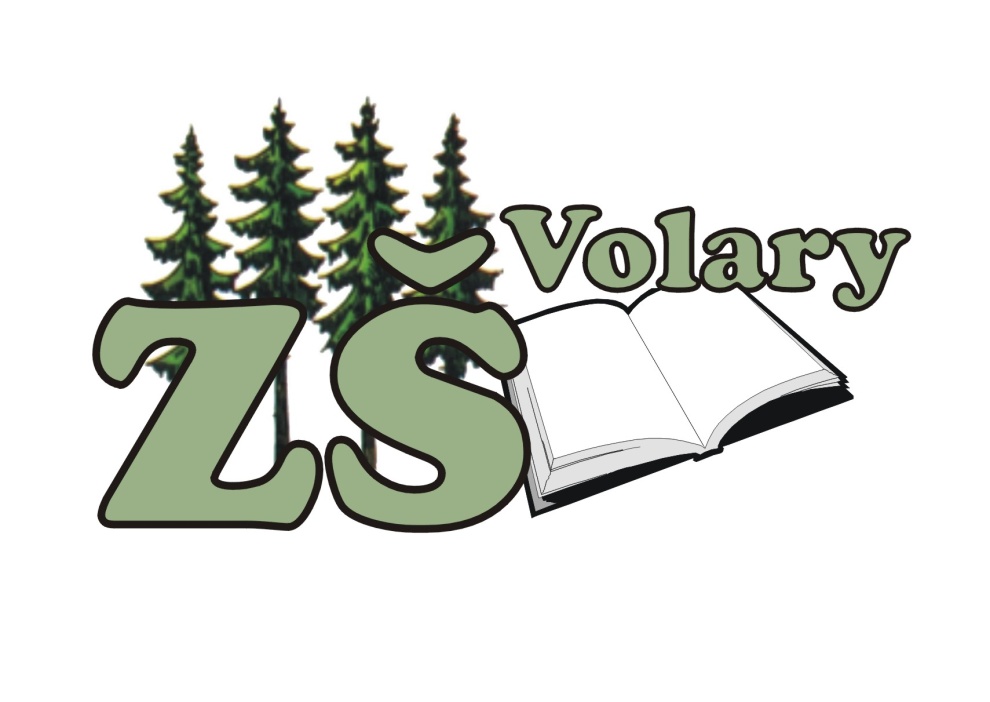 II. verze platná od 1.9. 2013Základní škola VolaryU Nádraží 512Obsah1.	Identifikační údaje:	72.	Charakteristika školy	82.1.	Úplnost a velikost školy	82.2.	Charakteristika pedagogického sboru	92.3.	Charakteristika žáků	92.4.	Dlouhodobé projekty, mezinárodní spolupráce	102.5.	Mezinárodní spolupráce:	102.6.	Spolupráce se zákonnými zástupci	112.7.	Spolupráce s dalšími sociálními partnery	112.7.1.	Město Volary, Městský úřad	112.7.2.	Školní poradenské pracoviště	113.	Charakteristika ŠVP	133.1.	Priority školy	133.2.	Výchovně vzdělávací strategie	143.2.1.	Klíčové kompetence k učení	153.2.2.	Klíčové kompetence k řešení problémů	153.2.3.	Klíčové kompetence komunikativní	163.2.4.	Klíčové kompetence sociální a personální	173.2.5.	Klíčové kompetence občanské	173.2.6.	Klíčové kompetence pracovní	183.3.	Zabezpečení výuky žáků se speciálními vzdělávacími potřebami	183.4.	Vzdělávání žáků mimořádně nadaných	193.5.	Třídnická hodina	203.6.	Začlenění průřezových témat	213.7.	Realizace průřezových témat	244.	Učební plán	304.1.	UČEBNÍ PLÁN ZÁKLADNÍ ŠKOLY VOLARY I. stupeň	304.2.	UČEBNÍ PLÁN ZÁKLADNÍ ŠKOLY VOLARY I. stupeň	314.3.	UČEBNÍ PLÁN ZÁKLADNÍ ŠKOLY VOLARY II. stupeň	324.4.	UČEBNÍ PLÁN ZÁKLADNÍ ŠKOLY VOLARY II. stupeň	334.5.	Nabídka volitelných předmětů	344.6.	Nabídka volitelných předmětů	355.	Učební osnovy 1. stupeň	365.1.	TĚLESNÁ VÝCHOVA 1. stupeň	365.1.1.	Charakteristika vyučovacího předmětu	365.1.2.	Očekávané výstupy z RVP - 1. období – tělesná výchova	375.1.3.	Očekávané výstupy z RVP - 2. období – tělesná výchova	375.1.4.	Učební osnovy TĚLESNÁ VÝCHOVA 1. stupeň	385.2.	VLASTIVĚDA 1. stupeň	525.2.5.	Charakteristika vyučovacího předmětu	525.2.6.	Výstupy  z RVP -  Vlastivěda 4. a 5. ročník	535.2.7.	Učební osnovy Vlastivěda 1. stupeň	545.3.	ANGLICKÝ  JAZYK  1.stupeň	595.3.8.	Charakteristika vyučovacího předmětu	595.3.9.	Výchovné a vzdělávací strategie	595.3.10.	Anglický jazyk  - výstupy RVP	605.3.11.	Učební osnovy Anglický jazyk 1. stupeň	615.4.	VÝTVARNÁ VÝCHOVA 1. stupeň	655.4.12.	Charakteristika předmětu	655.4.13.	Očekávané výstupy RVP – Výtvarná výchova	665.4.14.	Učební osnovy Výtvarná výchova 1. stupeň	675.5.	PŘÍRODOVĚDA 1. stupeň	695.5.15.	Charakteristika vyučovacího předmětu	695.5.16.	Výchovné a vzdělávací strategie	695.5.17.	Očekávané výstupy RVP - Člověk a jeho svět	705.5.18.	Učební osnovy Přírodověda 1. stupeň	725.6.	PRVOUKA 1. stupeň	815.6.19.	Charakteristika vyučovacího předmětu	815.6.20.	Výchovné a vzdělávací strategie	815.6.21.	Očekávané výstupy RVP - Prvouka	845.6.22.	Učební osnovy Prvouka 1. stupeň	855.7.	PRACOVNÍ ČINNOSTI 1. stupeň	915.7.23.	Charakteristika předmětu – PRACOVNÍ ČINNOSTI	915.7.24.	Výchovné a vzdělávací strategie	915.7.25.	Očekávané výstupy RVP – Pracovní činnosti	925.7.26.	Učební osnovy Pracovní činnosti	945.8.	MATEMATIKA 1.stupeň	975.8.27.	Charakteristika předmětu MATEMATIKA 1.stupeň	975.8.28.	Výchovné a vzdělávací strategie	975.8.29.	OČEKÁVANÉ VÝSTUPY  RVP - MATEMATIKA	995.8.30.	Učební osnovy Matematika	1015.9.	INFORMATIKA 1. stupeň	1125.9.31.	Charakteristika vyučovacího předmětu	1125.9.32.	Výchovně vzdělávací strategie - Informatika	1125.9.33.	Očekávané výstupy  RVP  - Informatika	1135.9.34.	Učební osnovy Informatika	1145.10.	ČESKÝ JAZYK A LITERATURA 1. stupeň	1165.10.35.	Charakteristika vyučovacího předmětu	1165.10.36.	Výchovné a vzdělávací strategie  - ČESKÝ JAZYK A LITERATURA	1165.10.37.	Jazyková výchova	1185.10.38.	Jazyková výchova Očekávané výstupy - 1. období	1185.10.39.	Jazyková výchova Očekávané výstupy - 2. období	1185.10.40.	Učební osnovy Český jazyk a literatura – Jazyková výchova	1195.10.41.	Komunikační a slohová výchova	1255.10.42.	Komunikační a slohová výchova Očekávané výstupy z RVP - 1. období	1255.10.43.	Komunikační a slohová výchova Očekávané výstupy z RVP - 2. období:	1255.10.44.	Učební osnovy Český jazyk a literatura – Kom. a slohová výchova	1265.10.45.	Literární výchova	1335.10.46.	Očekávané výstupy RVP -  1. období – 1. – 3. třída	1335.10.47.	Očekávané výstupy z RVP -  2. období- 4. – 5. třída	1335.10.48.	Učební osnovy Český jazyk a literatura – Literární výchova	1345.11.	HUDEBNÍ VÝCHOVA 1. stupeň	1385.11.49.	Charakteristika vyučovacího předmětu	1385.11.50.	Výchovné a vzdělávací strategie – Hudební výchova	1385.11.51.	Očekávané výstupy z RVP  - 1. období	1405.11.52.	Učební osnovy Hudební výchova – 1. období	1415.11.53.	Očekávané výstupy z RVP  - 2. období	1475.11.54.	Učební osnovy Hudební výchova - 2. období	1486.	Učební osnovy 2. stupeň	1536.1.	ČESKÝ JAZYK A LITERATURA 2. stupeň	1536.1.1.	Charakteristika vyučovacího předmětu	1536.1.2.	Klíčové kompetence Český jazyk a literatura	1546.1.3.	Očekávané výstupy RVP  Jazyková výchova	1556.1.4.	Učební osnovy Český jazyk a literatura	1566.1.5.	Očekávané výstupy RVP – Komunik. a sloh. výchova	1666.1.6.	Očekávané výstupy RVP Literární výchova	1746.2.	ANGLICKÝ JAZYK  2. stupeň	1836.2.7.	Charakteristika vyučovacího předmětu Anglický jazyk	1836.2.8.	Klíčové kompetence  - cizí jazyk	1836.2.9.	Očekávané výstupy RVP ANGLICKÝ JAZYK	1846.2.10.	Učební osnovy Anglický jazyk	1866.3.	NĚMECKÝ JAZYK  2. stupeň	1936.3.11.	Charakteristika vyučovacího předmětu Německý jazyk	1936.3.12.	Klíčové kompetence – další cizí jazyk	1936.3.13.	Německý jazyk – očekávané výstupy RVP	1946.3.14.	Učební osnovy Německý jazyk	1956.4.	RUSKÝ JAZYK  2. stupeň	1986.4.15.	Charakteristika vyučovacího předmětu Ruský jazyk	1986.4.16.	Klíčové kompetence – další cizí jazyk	1986.4.17.	Ruský jazyk – očekávané výstupy RVP	1996.4.18.	Učební osnovy Ruský jazyk	2006.5.	MATEMATIKA 2. stupeň	2036.5.19.	Charakteristika vyučovacího předmětu matematika	2036.5.20.	Klíčové kompetence matematika	2036.5.21.	Očekávané výstupy  RVP MATEMATIKA	2056.5.22.	Učební osnovy Matematika	2076.6.	INFORMATIKA 2. stupeň	2206.6.23.	Charakteristika vyučovacího předmětu Informatika	2206.6.24.	Klíčové kompetence Informatika	2206.6.25.	Očekávané výstupy RVP Informatika	2216.6.26.	Učební osnovy Informatika	2226.7.	DĚJEPIS 2. stupeň	2336.7.27.	Charakteristika vyučovacího předmětu Dějepis	2336.7.28.	Klíčové kompetence Dějepis	2336.7.29.	Očekávané výstupy RVP Dějepis	2356.7.30.	Učební osnovy Dějepis	2376.8.	OBČANSKÁ A RODINNÁ VÝCHOVA	2456.8.31.	Charakteristika vyuč. předmětu Občanská a rodinná   výchova	2456.8.32.	Očekávané výstupy RVP Občanská výchova a rodinná výchova	2466.8.33.	Učební osnovy Občanská výchova a rodinná výchova	2496.9.	FYZIKA 2. stupeň	2576.9.34.	Charakteristika vyučovacího předmětu Fyzika	2576.9.35.	Očekávané výstupy  RVP- Fyzika	2586.9.36.	Učební osnovy Fyzika	2606.10.	CHEMIE	2666.10.37.	Charakteristika vyučovacího předmětu	2666.10.38.	Klíčové kompetence Chemie	2666.10.39.	Očekávané výstupy RVP Chemie	2676.10.40.	Učební osnovy Chemie	2696.11.	PŘÍRODOPIS	2766.11.41.	Charakteristika vyučovacího předmětu Přírodopis	2766.11.42.	Klíčové kompetence Přírodopis	2766.11.43.	Očekávané výstupy RVP Přírodopis	2776.11.44.	Učební osnovy Přírodopis	2806.12.	ZEMĚPIS	2886.12.45.	Charakteristika  vyučovacího předmětu – Zeměpis	2886.12.46.	Klíčové kompetence Zeměpis	2886.12.47.	Očekávané výstupy RVP Zeměpis	2906.12.48.	Učební osnovy Zeměpis	2926.13.	HUDEBNÍ VÝCHOVA	3056.13.49.	Charakteristika předmětu HV	3056.13.50.	Klíčové kompetence v Hudební výchově	3056.13.51.	Očekávané výstupy RVP - Hudební výchova	3076.13.52.	Učební osnovy Hudební výchova	3086.14.	VÝTVARNÁ VÝCHOVA	3136.14.53.	Charakteristika předmětu Výtvarná výchova	3136.14.54.	Klíčové kompetence ve výtvarné výchově	3136.14.55.	Očekávané  výstupy RVP ve Vv	3156.14.56.	Učební osnovy Výtvarná výchova	3166.15.	VÝCHOVA PRO ZDRAVÍ	3186.15.57.	Charakteristika předmětu Výchova pro zdraví	3186.15.58.	Klíčové kompetence - Výchova pro zdraví	3186.15.59.	Očekávané výstupy RVP Výchova pro zdraví  -	3196.15.60.	Učební osnovy Výchova pro zdraví	3216.16.	PRACOVNÍ VÝCHOVA	3236.16.61.	Charakteristika předmětu PĚSTITELSTVÍ	3236.16.62.	Klíčové kompetence pěstitelství	3236.16.63.	Očekávané výstupy RVP - Pěstitelství	3246.16.64.	Učební osnovy Pěstitelství	3256.17.	TECHNICKÉ PRÁCE	3286.17.65.	Charakteristika vyučovacího předmětu Technické práce	3286.17.66.	Klíčové kompetence k učení	3286.17.67.	Očekávané výstupy RVP Technické práce	3316.17.68.	Učební osnovy Technické práce	3326.18.	Příprava pokrmů	3346.18.69.	Charakteristika předmětu – Příprava pokrmů	3346.18.70.	Klíčové kompetence	3346.18.71.	Očekávané výstupy RVP – Příprava pokrmů	3356.18.72.	Učební osnovy - Příprava pokrmů	3366.19.	VÝCHOVA K VOLBĚ POVOLÁNÍ	3386.19.73.	Charakteristika vyučovacího předmětu – Výchova k volbě povolání	3386.19.74.	Výchovně vzdělávací strategie - Výchova k volbě povolání	3386.19.75.	Očekávané výstupy RVP Výchova k volbě povolání	3396.19.76.	Učební osnovy Výchova k volbě povolání	3406.20.	Tělesná výchova	3436.20.77.	Charakteristika vyučovacího předmětu Tělesná výchova	3436.20.78.	Výchovně vzdělávací strategie - Tělesná výchova	3436.20.79.	Očekávané výstupy z RVP, TV - 2.stupeň	3456.20.80.	Učební osnovy Tělesná výchova	3467.	Hodnocení výsledků vzdělávání žáků	3597.1.	Pravidla pro hodnocení	3597.2.	Žákovské portfolio	3607.3.	Kriteria pro hodnocení	360PŘÍLOHY:	3708.	Autoevaluace školy	3708.1.	Odborný růst pedagogických pracovníků	3718.2.	Škola, žák a rodičovská veřejnost	3718.3.	Škola a město	3718.4.	Péče o školní budovy a zařízení	3719.	Školní vzdělávací program školní družiny	3729.1.	CHARAKTERISTIKA ŠD	3729.1.1.	Velikost  ŠD	3729.1.2.	Vybavení ŠD	3729.1.3.	Personální podmínky	3729.1.4.	Charakteristika žáků	3729.1.5.	Projekty	3729.1.6.	Spolupráce s rodiči	3729.2.	ZAMĚŘENÍ ŠVP ŠD	3739.2.7.	Cíle vzdělávání	3739.2.8.	Činnosti ve ŠD	3739.3.	Získávání kompetencí	3749.4.	PLÁN  ČINNOSTI   A  NÁMĚTY  PRO  PRÁCI  VE  ŠKOLNÍ  DRUŽINĚ	3749.5.	VNITŘNÍ ŘÁD ŠKOLNÍ DRUŽINY PŘI ZŠ VOLARY	37810.	Učitelské portfolio /dobrovolné/	38011.	Plán činnosti výchovného poradce II. stupeň	38012.	Reedukační a Logopedická péče	38512.1.	Reedukace čtení	38512.2.	Logopedická péče	38513.	Plán EVVO	38613.1.	I.stupeň:	38713.2.	II. stupeň:	38914.	Etická výchova	39414.1.	Etická výchova – 1. stupeň	39414.2.	Etická výchova – 2. stupeň	40114.3.	PŘÍLOHY Hodnocení a klasifikace /ŠVP str. 358/ 1. 9. 2013	40914.4.	PŘÍLOHY Charakteristika ŠVP – PLPP, IVP 1.9.2016	41014.5.	PŘÍLOHY Charakteristika ŠVP – PLPP, IVP - nadaní žáci 1.9.2016	412Samostatná příloha: Standardy – cizí jazyk, matematika, český jazyk a literaturaPoužité zkratky:RVP ZV – Rámcový vzdělávací program pro základní vzděláváníŠVP – Školní vzdělávací programPPP – Pedagogicko – psychologická poradnaDVPP – Další vzdělávání pedagogických pracovníkůLVVZ – Lyžařský výchovně vzdělávací zájezdSRPDŠ – Sdružení rodičů, přátel a dětí školySPU – speciální poruchy učeníLMD – Lehká mozková dysfunkceVVS – Výchovně vzdělávací strategieKK – Klíčové kompetence – KU – Kompetence k učení			           KŘP – Kompetence k řešení problémů			           KK – Kompetence komunikativní			           KSP – Kompetence sociální a personální			           KO – Kompetence občanské			           KP – Kompetence pracovníPT – Průřezová témata -  OSV – Osobnostní a sociální výchova			     VDO – Výchova demokratického občana	VMEGS – Výchova k myšlení v evropských a globálních souvislostech                  MUV – Multikulturní výchova	      MEV – Mediální výchova 	      ENV – Environmentální výchovaMPP – Minimální preventivní programEVVO – Environmentální vzdělávání, výchova a osvětaII. verze ŠVP byla zpracována v souladu s RVP ZV podle stanovené struktury a byly do ní zapracovány úpravy a změny platné od 1. 9. 2013.  Standardy pro CJ, M, ČJ a literaturu tvoří samostatnou přílohu ŠVP a byly zkontrolovány, upraveny a  zapracovány do osnov těchto předmětů.Identifikační údaje:Název školy:		Základní škola Volary, U Nádraží 512, okres PrachaticeAdresa školy:		U Nádraží 512, 384 51 VolaryŘeditel:		Mgr. Kontakty: 	tel.	ředitel:    388 333 292, 724 212 048Sekretariát: 388 333 162		Fax:	388 320 063		email:	zsvolary@seznam.cz		web:	www.zsvolary.czZařazení do školského rejstříku:IZO: 000583391REDIZO: 600062970IČO: 00583391Číslo jednací: 1/Zřizovatel:		Město Volary			Náměstí 25			384 51 VolaryKontakty:		sekretariátTelefon:		388 302 203Fax:			388 302 203Starosta.		Martina PospíšilováKontakty:		388 333 238Email:			starosta@mestovolary.czPlatnost dokumentu od 1. 9. 20132. verze, schválen  ped. radou dne:  19 .6. 2013, projednán v Radě školy dne: 28. 6. 2013Koordinátor ŠVP:      	Mgr. Lenka Slabyhoudková			Kontakt: telefon: 388 333 162, 606 849 144			email: slabyk@cmail.cz								ředitel školy:  Mgr.  Charakteristika školy Úplnost a velikost školy	Naše ZŠ  byla otevřena v srpnu 1981, nachází se v klidné okrajové části Volar. Je jedinou školou poskytující základní vzdělávání ve městě a zároveň spádovou školou pro okolní obce – Lenoru a přilehlé osady – Zátoň, Houžnou, Vlčí Jámy, Stožec, Novou Pec a okolí, České Žleby, Želnavu, Slunečnou, Záhvozdí, Chlum, Pěknou a Mlynářovice.Jsme úplnou školou s 1. – 9. postupným ročníkem, která 1.2.1993 vstoupila do právní subjektivity a hospodaří jako příspěvková organizace.V roce 2010 došlo ke sloučení žáků do 1 budovy – U Nádraží 512. Od října 2010 byla u  ZŠ  zřízena autobusová zastávka a tím v určitých časových intervalech zajištěna dopravní obslužnost žáků i rodičů z centra města k ZŠ.  	Budova a prostory školy jsou koncipovány pro  500   žáků. Od 1. do 9. roč. probíhá výuka  ve 2 paralelních třídách. Budova školy má světlé, čisté a estetické prostory. V roce 2012 proběhla celková rekonstrukce školy –  zateplení budovy, výměna všech oken, nová fasáda a  uzamykatelné šatní skříňky pro žáky. Na celkovém vzhledu školy se podílí ve velké míře také žáci, učitelé a provozní zaměstnanci.V budově  školy je    18 kmenových tříd		            7odborných učeben- 2 učebny Vpt,, F - Ch, Př, Hv,  Cvičná kuchyňka, 					          Tp			  školní jídelna s kuchyní			  tělocvična			  společenská místnost			  školní a učitelská knihovna			  10 kabinetů – výchovný poradce, Z, M, Vv, Př, F -  Ch, D, Čj,  					  Tv, kabinet			2 místnosti ŠD			 3 sborovny			  sklad učebnic			pavilon vedení – ředitelna, kancelář zástupce ředitele, sekretariát			šatna pro nepedagogické pracovníkyK budově patří  zahrada  a školní pozemek,sportovní hřiště, menší hřiště s pískovým povrchem, respirium, arboretum.V prostorách budovy se nachází i odloučené pracoviště   Základní školy praktické Vimperk a Poradenské pracoviště se školním psychologem.Prostory pro výuku jsou na obou budovách dostatečné, škola nemá  bezbariérový přístup.V případě aktuální potřeby je schopna nastalé skutečnosti se přizpůsobit a dle možností bezbariérový přístup zabezpečit. Charakteristika pedagogického sboru	Pedagogický sbor tvoří ředitel, zástupce ředitele,  přibližně 23  učitelů, 3 vychovatelky školní družiny, 2 asistentky pedagoga.Máme učitele - výchovného poradce, který je zároveň protidrogovým koordinátorem, ICT koordinátora, koordinátora ŠVP, koordinátora ŽP.	Sbor je smíšený s převahou žen, věkově pestrý – od mladých spolupracovníků až po zkušené kolegy. Průměrný věk sboru je 47,2 roku.	Ve sboru jsou zastoupeni pedagogové s kvalifikací pro logopedickou a reedukační péči o žáky – především na I. stupni, 1 speciální pedagog na II. stupni.  Prioritními oblastmi DVPP v posledních letech bylo další vzdělávání učitelů v cizích jazycích, zejména v anglickém jazyce a   office 2010, školení na interaktivních tabulích.Mezi každoroční tradiční akce patří oslavy Dne učitelů, kterých se účastní zástupci města, Rady školy, SRPDŠ, málotřídních okolních škol a dalších subjektů ve městě. Setkáváme se vzájemně i při jiných příležitostech –  konce školních roků, vánoční posezení. 	Řada učitelů pracuje s dětmi i  ve svém volném čase jako vedoucí zájmových útvarů při mimoškolních činnostech ve škole  i v DDM, někteří vyučují v místní ZUŠ.Hodně učitelů bylo a je zastupiteli města, účastní a podílí se na veřejných akcích např. při organizování sportovních soutěží při Volarských slavnostech dřeva.	 Charakteristika žáků	Naši školu navštěvuje nejvíce žáků z Volar, podstatně menší část tvoří dojíždějící žáci z okolních obcí. Pro žáky 5. ročníků ze spádových obcí  pořádáme  v červnu  Den otevřených dveří, aby se ještě před přechodem na 2. stupeň alespoň částečně seznámili s novým prostředím, žáci místní MŠ navštíví školu před zápisem do 1. tříd.	V posledních letech se ve škole vzdělávají  více i děti cizí státní příslušnosti, zejména Vietnamci.	Žáci se speciálními vzdělávacími potřebami jsou integrováni do běžných tříd, někteří na základě žádosti rodičů  pracují podle individuálních vzdělávacích plánů i za pomoci asistenta pedagoga. Zkušenosti máme i s žáky s různými jinými  zdravotními problémy – diabetes, oční a sluchové vady, epilepsie, nejrůznější alergie, pohybová omezení a další.Žákovský parlament / dále jen ŽP /	Od školního roku 2011/2012 se naše ZŠ zapojila do projektu „Respektující školní parlament,“ který je spolufinancován z Evropského sociálního fondu a státního rozpočtu ČR.	Hlavním koordinátorem ŽP byla stanovena Mgr. Kateřina Jandejsková, učitelka 1. stupně, ve spolupráci s Mgr. Ivanou Černou, učit. 2. stupně,  která je zároveň na škole výchovnou poradkyní a koordinátorkou sociálně patologických jevů.	Cílem je vytvořit efektivně fungující ŽP, který se bude podílet na demokratickém klimatu školy. V červnu 2011 proběhly od 3. – 9. tříd demokratické volby a zvolení zástupci se v září 2011 zúčastnili 4 denního zážitkového kurzu, který sloužil k vzájemnému poznání členů, navázání spolupráce, týmovým aktivitám, rozvíjejícím dovednosti nově zvolených členů. Naší partnerskou školou je ZŠ Dobronín u Jihlavy.	Ve spolupráci s vedením školy, třídními učiteli a ostatními zaměstnanci se ŽP pokusí jít směrem partnerství, spolupráce, společného  rozhodování a dělbě moci. Žákům dá možnost podílet se na běhu školy, zažít úspěch ze zvládnuté odpovědnosti, rozvoji občanských a osobnostních dovedností každého člena. Byly stanoveny pravidelné schůzky ŽP, kterých se mohou TU kdykoliv zúčastnit. Proč podporovat ŽP na naší škole? / zdroj www.cedu.cz /1) Rozvíjí demokratické myšlení2) Vytváří pozitivní klima ve škole3) Podporuje žáky a pomáhá jim4) Je komunikačním zprostředkovatelem mezi žáky, učiteli a vedením školy5) Rozvíjí klíčové kompetence6) Vytváří partnerské vztahy7) Pomáhá třídním učitelům při práci se třídou8) Učí žáky odpovědnosti za svou práci a za své chování9) Vytváří vztah k obci, rodičům jakožto skupině, k veřejnosti obecně10) Zvyšuje prestiž školy a vytváří tradiciKoordinační centrum pro ŽP JIHOČESKÉHO KRAJENabízí pomoc pro žákovské parlamentypořádá pro ŽP ukázky jednání ŽPnabízí metodickou pomoc  Dlouhodobé projekty, mezinárodní spolupráceProjekty:Respektující žákovský parlamentČtenářská gramotnost a mediální výchovaMezinárodní zkoušky Cambridge UniversityVIP kariéra II (poradenské pracoviště – psycholog)Projekt přírodovědné předmětyAdopce na dálku –Peter – žák z Keni a Jeřáb popelavýPráce s žáky, které jsou po odkladu  - Školička Mezinárodní spolupráce:Se Základní školou v německém RöhrnbachuSe Základní školou ve Spišské Nové VsiDalší pravidelné akce:	1) Adopce na dálku  2) 6 denní lyžařský výcvikový kurz 7. ročníků, 3 denní 4. a 5. ročníků3)  Turistický kurz 8. ročníků	4)  Jedno i vícedenní školní výlety tříd		 5)  Kulturně – poznávací pobyt v Anglii6) Den Země7) Čertovské dovádění8) Masopust a karneval  ŠD9) Vánoční besídky žáků 1. stupně10) Vánoční den11) LAOŠ 1. a 2. stupně12) Akce Žákovského parlamentu13) Vzdělání a řemeslo14) Předávání pamětních listů vycházejícím žákům15) Výchovně – vzdělávací pořady pro žáky16) Spaní ve škole s programem17) Čtverylka18) Vydávání školního časopisu Volaráček19) Divadelní představení  kroužku naší školy20) Výstava vánočního cukroví21) Adventní zpívání Spolupráce se zákonnými zástupci		Spolupráce se zákonnými zástupci je na dobré úrovni a neustále se vyvíjí. O výchovně  - vzdělávacích  výsledcích dostávají informace  prostřednictvím ŽK, na třídních schůzkách, konzultačních dnech, případně osobně nebo telefonicky. Zákonní zástupci  mají možnost kdykoliv přijít do školy, po předchozí dohodě s vyučujícím navštívit vyučovací hodinu. Navštěvují školu při nejrůznějších  příležitostech a akcích pořádaných školou.  Nasloucháme jim prostřednictvím dlouholeté činnosti SRPDŠ a  Rady školy. Spolupráce s dalšími sociálními partnery Město Volary, Městský úřadSpolupráce s městem Volary je dána vztahem zřizovatel – škola. Několik let na dobré úrovni. Zástupci vedení města se pravidelně účastní slavnostních začátků a ukončení školních roků, zápisů do 1. tříd, oslav Dne učitelů, akce Předávání pamětních listů žákům vycházejících ročníků a dalších příležitostně konaných akcí školy – vyhodnocování různých soutěží a turnajů.Žáci navštěvují městský úřad – besedy. Mnozí učitelé pracují v městském zastupitelstvu.Další spolupráce -  Málotřídní školy v okolí, Mateřská škola, ZUŠ,  DDM, Pedagogicko - psychologická poradna, Oddělení soc. péče o děti a mládež, Policie ČR, Městská knihovna, Městské muzeum, Plavecký bazén, Firma Molda, lékaři, Záchranná služba, církev, Hasiči, Dům s pečovatelskou službou, NP Šumava – zejména SEV Vimperk, Stožec.   Školní poradenské pracoviště	Od školního roku 2010 / 2011 nabízí naše ZŠ  možnost (v rámci systémového projektu VIP kariéra II, financovaného z Evropských sociálních fondů) využívat služeb školní psycholožky. Tato služba je na škole nová a byla vytvořena proto, aby dětem usnadnila cestu školním životem.  Rodičům a také učitelům by měla přiblížit a usnadnit poradenské služby v otázkách výchovy a výuky dětí.	Hlavní náplní práce je tedy pomáhat žákům zvládnout nároky, které jsou na ně při vyučování kladeny s ohledem na jejich individuální možnosti, pomáhat řešit příčiny slabého prospěchu dětí, uspokojovat specifické výchovné a vzdělávací potřeby žáků a pomáhat řešit jejich osobní problémy.	Děti se mohou obracet na školního psychologa, když mají problémy s učením, jsou ve škole neúspěšné, neví, jak se učit, mají potíže se soustředěním, zapamatováním si látky, s chováním, necítí li se dobře ve třídě, mají-li problémy se spolužáky, s některým z učitelů, když je trápí tréma, strach ze zkoušení, když prožili traumatizující zážitek (autonehodu, úmrtí v rodině, rozvod rodičů, aj.).	Školní psycholožka nabízí své služby také rodičům, popřípadě zákonným zástupcům dítěte. Můžete konzultovat otázky vhodného vedení dítěte, různé výchovné obtíže a problémy, ale i způsoby správné přípravy na vyučování, kázeňské, výukové či rodinné problémy. Pomoci můžeme při rozhodování o připravenosti budoucího prvňáčka na vstup do školy, pomoci vyřešit i případný odklad školní docházky. U starších dětí pak pomoci vybrat pro dítě tu správnou školu, na které by bylo vhodné dále pokračovat po ukončení deváté třídy vzhledem k jeho nadání i osobnostním předpokladům.	Školní psycholog úzce spolupracuje s pedagogy, pomáhá jim řešit výchovné a výukové problémy s žáky, zlepšit atmosféru ve třídě, spolupracuje na prevenci negativních jevů (záškoláctví, šikana, apod.), pomáhá řešit již vzniklé patologické jevy.	Ke školní psycholožce se děti dostávají na doporučení učitele, na žádost rodičů i na základě vlastního přání. Pracuje s jednotlivými dětmi, může ale pracovat i s třídním kolektivem. 	K individuální systematické práci je nutný písemný souhlas rodičů či zákonných zástupců. Školní psycholog je nezávislý pracovník školy a je vázán mlčenlivostí.	S veškerými osobními údaji je nakládáno v souladu se zákonem č.101/2000 Sb. O ochraně osobních údajů. 	Pro žáky a rodiče naší školy je tato služba bezplatná.Psycholog poradí - žákůmPsycholog poradí - rodičůmPsycholog poradí - pedagogůmCharakteristika ŠVP	 Od školního roku 2007 – 2008 jsme začali pracovat  podle vlastního ŠVP - 1. verze. Tento byl postupně zaváděn od  6. ročníků.	Na nově utvořeném ŠVP pracoval kolektiv pedagogů 2 školní roky.ŠVP vycházel z obecně vzdělávacích cílů a klíčových kompetencí RVP ZV, z analýzy vlastních možností školy, které škola provedla mezi pedagogy, rodiči a žáky školy ve školním roce 2005 – 2006.Podle této verze jsme pracovali do srpna 2013.Od školního roku 2013 – 2014 pracujeme podle upraveného ŠVP – 2. verze. Úpravy a změny byly provedeny na základě opatření ministra ze dne 29.1.2013, kterým se mění RVP. Nová verze vychází z dlouholeté zkušenosti školy a učitelů se ŠVP, z měnících se potřeb společnosti a zájmu žáků. 	Co chceme, kam směřujeme a na co se chceme zaměřit: Priority školy1) Našim cílem je položit základy a vychovat všeobecně slušné a vzdělané občany připravené pro další život v proměnlivé realitě současného světa2) Zlepšovat  vzájemnou komunikaci mezi školou a zákonnými zástupci žáků3) Prosazovat  se kladně stále  více do povědomí veřejnosti4) Teoretické poznatky propojovat nadále  s praxíMotivační název:	R O Z U M  a   C I TR  -  rozum a radostO  -  ochota a otevřenost				C  - cíl a cítěníZ  -  znalosti a zdraví		a  		I   -  iniciativa a invenceU  -  učení  a umění					T  -  tvořivost a toleranceM -  motivace a myšleníMotivační název  „ Rozum a cit“ vyjadřuje vyváženost ve vzdělávání žáků po stránce intelektové i emocionální. Jednotlivá písmena vystihují všeobecné zaměření školy a směřují v souladu s výchovně – vzdělávacími strategiemi k naplnění cílů zákl. vzdělávání, k utváření vhodných mezilidských vztahů a ke stylu práce a učení vedoucí k těmto hodnotám.současná doba a život v EU žádá znalost výuky cizích jazyků, anglický jazyk vyučujeme od 3. ročníků, od 7. roč. nabízíme žákům 2. cizí jazyk – německý a ruskýBěhem školní docházky umožňujeme žákům připravit se na YLE tests.  Jedná se o zkoušky z britské angličtiny organizované mezinárodně Cambridge University. Příprava probíhá ve třech stupních a to pro úroveň Starters, Movers a Flyers. Při složení zkoušky Flyers dostává žák certifikát dokládající úroveň A2.2) vedeme žáky ke znalosti práce a k běžnému využívání komunikačních a informačních technologií, podporujeme využívání výukových programů v jednotlivých předmětech3) s využitím dobrého životního prostředí, nově zavedeným předmětem Výchova ke zdraví vedeme žáky ke zdravému životnímu stylu, ochraně a spřízněnosti s přírodou 4) snažíme se přejít  od tradičního encyklopedického předávání znalostí více k vědomostem, dovednostem, schopnostem a návykům, které budou dobře uplatnitelné v dalším životě našich žáků, tzn. více se zaměřujeme na činnostní učení s odkazem na praxi5) učíme naše žáky vyhledávat potřebné informace z různých informačních zdrojů6) ve  výuce využíváme skupinové, kooperativní a projektové vyučování , kterými vedeme žáky k týmové práci, vzájemné pomoci, sounáležitosti a k vzájemnému respektu7) vedeme žáky i nadále k dodržování stanovených pravidel, zejm. pravidel školního řádu, ke vzájemnému dobrému soužití ve škole a vzájemnému respektování ve vztahu žák – žák, žáci – zaměstnanci školy8) pomáháme žákům v jejich profesní orientaci – od 8. ročníku máme v učebním plánu samostatný předmět Volba povolání9) posílením Cvičení z českého jazyka a matematiky v závěrečném ročníku pomáháme k snazšímu přechodu na SŠ a SOU10) věnujeme  stejnou péči  všem žákům, rozumně integrujeme do běžných tříd žáky s SPU, děti zaostávající nebo jinak postižené11) více se zaměříme na žáky nadané, budeme si všímat nejen jejich intelektuálního nadání, ale budeme rozvíjet i jejich  hudební, výtvarné, pohybové, manuální vlohy, připravujeme je na soutěže školního, okresního, příp. krajského charakteru  a umožňujeme jim srovnání s jejich vrstevníky 12) dle zájmu zákonných zástupců a žáků ve spolupráci s církví umožňujeme výuku náboženství / nepovinný předmět /13) ve ŠVP podporujeme samostatné myšlení žáků, vlastní tvořivost a zodpovědné rozhodování jednotlivce14) součástí ŠVP jsou i exkurze, besedy, kurzy, výstavy, divadelní a filmová představení v místě i mimo region, výukové pořady, poznávací zájezdy, školní výletyVe ŠVP chceme rozvíjet dosavadní dobré zkušenosti,  navázat na silné stránky školy, maximálně napravovat a eliminovat to, co považujeme za současné nedostatky. Výchovně vzdělávací strategie    - vychází z cílů základního vzdělávání, které jsou stanoveny v RVP ZV.Umožnit žákům osvojit si strategii učení a motivovat je pro celoživotní učeníPodněcovat žáky k tvořivému myšlení, logickému uvažování a k řešení problémůVést žáky k všestranné, účinné a otevřené komunikaciRozvíjet u žáků schopnost spolupracovat a respektovat práci a úspěchy vlastní i druhýchPřipravovat žáky k tomu, aby se projevovali jako svébytné, svobodné a zodpovědné osobnosti, uplatňovali svá práva a naplňovali své povinnostiVytvářet u žáků potřebu projevovat pozitivní city v chování, jednání a v prožívání životních situací, rozvíjet vnímavost a citlivé vztahy k lidem, prostředí a k příroděUčit žáka aktivně rozvíjet a chránit fyzické, duševní a sociální zdraví a být za ně zodpovědnýVést žáky k toleranci a ohleduplnosti k jiným lidem, jejich kulturám a duchovním hodnotám, učit je žít s ostatními lidmiPomáhat žákům poznávat a rozvíjet vlastní schopnosti v souladu s reálnými možnostmi a uplatňovat je spolu s osvojenými vědomostmi a dovednostmi při rozhodování o vlastní životní a profesní orientaciNaplnění těchto cílů si na naší škole představujeme tak, že pomůžeme žákům utvářet a postupně rozvíjet klíčové kompetence ( způsobilosti) a poskytneme jim základ všeobecného základního vzdělání orientovaného zejména na situace blízké životu a na praktické jednání.	Našim smyslem a cílem je vybavit naše žáky souborem klíčových kompetencí na úrovni, která je pro ně dosažitelná a připravit je na další vzdělávání a uplatnění ve společnosti.	V etapě základního vzdělávání jsou za klíčové považovány:kompetence k učeníkompetence k řešení problémůkompetence komunikativníkompetence sociální a personálníkompetence občanskékompetence pracovníCelý kolektiv pedagogů promýšlel výchovně vzdělávací strategie – postupy,které povedou k naplnění cílů výchovně vzdělávacího procesu a připravil rozpracování klíčových kompetencí tak, jak si je představujeme v procesu osvojování na naší škole.Klíčové kompetence k učenívytváříme situace, metody, způsoby a strategie k aktivnímu, tvořivému a efektivnímu učeníumožňujeme spolupodílet se na průběhu vyučování, organizovat si vlastní prácipodněcujeme k dalšímu studiu a k celoživotnímu  vzdělávánívedeme k vyhledávání a třídění informací z různých zdrojů a jejich efektivnímu využití v další prácivedeme k užívání termínů, znaků a symbolů, které jsou obecně užívané a vedou k pochopení souvislostí a jejich komplexnímu využitípodporujeme samostatné pozorování a experimentování, porovnávání získaných výsledků, vyvození závěrů a jejich využívání v budoucnostipodněcujeme pozitivní vztah k učení navozujeme poznávání smyslu a cíle učenívedeme k hodnocení výsledků vlastní práce, odhalování příčin případných neúspěchů a kritické diskusipodněcujeme ke zdokonalení vlastního procesu učení příležitostně zadáváme zajímavé domácí úkolyučíme žáky práci s chybouuplatňujeme individuální přístup k žákůmmotivujeme a povzbuzujeme k radostnému učenípodporujeme samostatnost a tvořivostumožňujeme žákům zapojit se podle svých možností, schopností a dovedností do soutěží nejrůznějšího zaměřeníKlíčové kompetence k řešení problémů vedeme k propojení teoretických poznatků s praxí:k samostatnému řešení problémových úlohk nacházení logických souvislostí a třídění poznatků podle nichk aktivnímu podílu na všech fázích činností (plánování, příprava, realizace, hodnocení)podporujeme cílevědomost, vytrvalost vedoucí k vyřešení problémůpodněcujeme ke kritickému myšlení, porovnávání názorů, odborných, mediálních tvrzení a vlastních zkušenostínavozujeme vhodné problémové situace (z praxe)vedeme ke schopnosti aplikovat postupy v dalších obdobných situacíchnavozujeme situace (problémy) tak, aby se žák naučil aplikovat získané dovednosti a vědomosti při jejich řešení a tyto kriticky hodnotit, při nezdarech vytrvale hledat konečná řešenímotivujeme k objevování různých variant řešení problémůpři řešení problémů vedeme žáky k využívání dosavadních zkušeností za použití log. matematických postupů např. při řešení Matematického klokana atd.podněcujeme ke sledování vlastního pokroku, povzbuzujeme při zdolávání problémů a vedeme k sebehodnocení výsledků a obhájení vlast.stanoviskapodpoříme a pomůžeme starším žákům s přípravou akcí pro mladší spolužáky ve škole i mimo nive větší míře zařazujeme skupinovou práci, kooperativní učení a týmovou spolupráci při řešení problémův rámci jednotlivých předmětů učíme, jak některým problémům předcházetsledujeme, jak žáci prakticky zvládají řešení problémů ve škole i mimo ni (výlety, exkurze)snažíme se sami řešit problémové situace ve škole s nadhledem a znalostí pedagogiky a psychologieKlíčové kompetence komunikativnívedeme k výstižnému a kultivovanému vyjadřování v ústním i písemném projevuklademe důraz na slušné vyjadřování a dodržování primárních zásad společenského chovánívedeme k osvojení správných forem komunikace mezi žáky navzájem, mezi dětmi a dospělými ve škole i mimo nivedeme žáky k aktivnímu zapojení do diskusepodporujeme a rozvíjíme schopnost vyjádřit a obhajovat vhodnou formou svůj názoručíme vyslechnout a tolerovat názory druhýchzadáváme samostatné úkoly s následnou možností projevit se před ostatními (odstraňujeme zábrany, podněcujeme k schopnosti vlastní prezentace) utváříme vztahy spolupráce a přátelství mezi třídami(turnaje, soutěže, společné výlety, branný den, cvičení v přírodě)podporujeme zdravé sebevědomí při komunikaci s okolním světemnabízíme žákům různé druhy textů, záznamů, obrazových materiálů; učíme žáky se v dané nabídce  orientovat, přemýšlet o ní a tvořivě  ji využítučíme žáky pracovat s různými zdroji informací-vedeme k jejich porozumění, třídění a  tvořivému využitívedeme žáky ke zkvalitňování komunikace s okolím, využíváním různých informačních a komunikačních prostředků a technologií (např. školní webové stránky, školní nástěnku, školní nebo třídní časopis, místní tisk…)pomáháme žákům ze spádových škol při začleňování se do nových kolektivůKlíčové kompetence sociální a personálníumožňujeme podílet se na vytváření pravidel týmové prácevedeme žáky k respektování společně dohodnutých pravidel chování a spoluprácepodněcujeme k potřebě být zapojen ve skupině = přijmout roli a svým podílem pozitivně ovlivňovat kvalitu prácevychováváme k ohleduplnosti, úctě a empatii při jednání s druhými lidminabízíme pomoc a učíme žáky o ni i požádat a také ji umět poskytnoutučíme žáky odmítat vše, co narušuje dobré vztahy mezi žáky podněcujeme vytváření příjemné atmosféry ve skupině, třídě, škole podporujeme zapojení žáků do diskuse ve skupině i celé třídě, efektivní spolupráci s druhými při řešení daného úkolupodporujeme sebeovládání, pozitivní sebeúctu a sebedůvěruvedeme k respektování názorů jiných lidí a ochotě poučit se z nichpravidelně organizujeme lyžařský kurz pro žáky 7.ročníkůk rozvoji soc. a pers. kompetencí  přispívají i školní výlety všech tříd v závěru školního rokustarší žáci pomáhají mladším spolužákům při tradičních akcích školy (Olympiády, Den Země)zapojujeme žáky vyšších ročníků do akce „Den otevřených dveří pro budoucí šesťáky“ pro  žáky ze spádových škol, pomáhají také při zápisu do 1. třídKlíčové kompetence občanskézahrnujeme principy respektování druhých lidí – spolužáků, dospělých, jejich vnitřních hodnot, odmítání útlaku, základní vědomosti o zákonech a společenských normáchvytváříme povědomí o  svých právech  a povinnostech ve škole i mimo školu, vedeme žáky ke spolupodílení se na pravidlech chovánívedeme žáky k aktivnímu odstraňování záporných jevů, k povinnosti postavit se protifyzickému a psychickému násilíklademe základ k rozpoznání krizové situace a k účinné pomoci v situaci ohrožující život a zdraví člověkavytváříme schopnost vnímat rasové, náboženské a kulturní rozdíly jako přínos do pestré společnosti lidívedeme k respektování, vytváření a oceňování tradic kulturního a historického dědictví a k pozitivnímu postoji k uměleckým dílům podporujeme aktivní zapojování do kulturního dění a sportovních aktivitrozvíjíme ekologické myšlení a chápání ekologických souvislostí a problémůvedeme k respektování požadavků na kvalitní životní prostředímotivujeme ke správnému rozhodování v zájmu podpory a ochrany zdraví a trvale udržitelného rozvoje společnosti příležitostně pořádáme besedy s významnými osobnostmiod 4. tříd zapojujeme žáky do činnosti žákovského  parlamentu, kde mohou vyjadřovat své názory, postoje, spolupodílí se při řešení různých situací ve školevedení školy a třídní učitelé podporují a pomáhají žákům s organizací a programem při tradiční veřejné společensko-kulturní akci „Předávání pamětních listů žákům 9. ročníků“Klíčové kompetence pracovníseznamujeme žáky se širokou škálou materiálů, nástrojů a vybaveníučíme používat bezpečně a účinně materiály, nástroje a vybavenídbáme na plnění povinností a závazků, na dodržování vymezených pravidelvytváříme prostor pro úspěšnou adaptaci na změněné a nové pracovní podmínkyvytváříme prostor pro dokončení kvalitní práce a její hodnocení z hlediska kvality, funkčnosti a hospodárnostivedeme k odpovědnosti za svou činnost s ohledem na ochranu životního prostředí, kulturních a společenských hodnotvedeme k zodpovědnosti za zdraví své a ostatníchmotivujeme k využívání znalostí a zkušeností získaných při vzdělávání v zájmu vlastního rozvoje budoucnostivedeme k zodpovědnému přístupu při rozhodování o profesním zaměřenívedeme k pochopení podstaty cílů a rizik podnikání  umožňujeme orientovat se  v základních aktivitách potřebných k podnikatelské činnostive všech předmětech vedeme žáky k základním pracovním návykůmvýuku doplňujeme o praktické exkurze, aby teoretické poznatky byly doplňovány ukázkami z praxeOsvojování KK je proces dlouhodobý a složitý a má svůj počátek v předškolním vyučování a postupně se dotváří v dalším průběhu života.		Úroveň klíčových kompetencí nelze proto na konci základního vzdělávání považovat za konečnou, ale získané KK tvoří základ pro celoživotní učení, vstup do života a do pracovního procesu. Zabezpečení výuky žáků se speciálními vzdělávacími potřebami Škola posílá žáky se SPU se souhlasem jejich zákonných zástupců na odborná vyšetření do školského poradenského zařízení – PPP, Speciálních  pedagogických center, Středisek výchovné péče, v jednotlivých případech doporučujeme vyšetření speciálními pedagogy, psychology, odbornými lékaři, apod.Tito žáci jsou integrováni do běžných školních tříd a na základě vyšetření a doporučení poradenské zprávy jsou pro ně vytvářeny podmínky ve vzdělávacím procesu. Žáci pracují podle individuálních vzdělávacích plánů, které uzavírá ředitel školy se zákonnými zástupci, žákem a učitelem a ve kterých se stanoví konkrétní způsoby a pomůcky, které budou žáci při nápravě používat, způsoby jejich hodnocení.	Na 1. stupni nabízíme logopedickou a reedukační péči.Na 1. i na 2. stupni máme zkušenosti se zařazením dětí se zrakovými postiženími do běžných tříd. Škola vlastní zvláštní optickou pomůcku – čtecí lupu. Máme zkušenosti se začleněním postiženého žáka, cizince s neznalostí českého jazyka.Na základě zjištěné poruchy u těchto  žáků jsme v minulosti upravovali školní rozvrh, jsme připraveni i do budoucna v aktuálním případě upravit očekávané výstupy vzdělávacích oborů, výběr učiva, aby byly pro takového žáka  reálné a splnitelné, případně nahradit vzdělávací obsah nerealizovatelného vzdělávacího oboru.Další zkušenosti máme s úpravou rozvrhu a vyučovacích hodin pro žáky s diabetes, abychom jim umožnili podmínky pro léčbu – strava, pravidelné podání inzulínu, apod.Specifickou péči věnujeme i žákům, kteří pocházejí z prostředí sociálně nebo kulturně a jazykově odlišného. Žákům – cizincům pomůžeme zvládnout jazykové bariéry – individuální pomoc, úprava učiva a očekávaných výstupů, individuální plány, specifická péče pedagoga při osvojování českého jazyka, seznamování se školním prostředím, zvyklostmi a tradicemi, pomoc při začlenění do školního kolektivu.Máme asistenty pedagoga, kteří s dětmi pracují -  pro žáky ze sociálně slabých rodin, pro sluchově postiženou žákyni.Do budoucna jsme připraveni přizpůsobit se nastalým aktuálním potřebám žáků, doplňovat si v DVPP odpovídající metody a formy práce s těmito žáky, studovat materiály o historii, kultuře a tradicích různých národností a využít reálného prostředí třídy  ve výchovně vzdělávacím procesu. Vzdělávání žáků mimořádně nadanýchPodle druhu nadání nabízíme těmto žákům účast v různých soutěžích školního, okresního i krajského charakteru, které jsou vyhlašovány, některá školní kola soutěží pořádá dle zájmu žáků škola sama. Tím umožňujeme žákům jejich další rozvoj, srovnání s ostatními, zároveň reprezentaci školy.V posledních letech navrhlo vedení školy některé talentované žáky do soutěže Talent okresu Prachatice a Talent Jihočeského kraje a máme žáky, kteří získali obě tato ocenění v kategorii sportovní i humanitní.Žákům s hudebním nebo výtvarným nadáním doporučujeme dále odborně  rozvíjet jejich vlohy  v ZUŠ. Pohybově nadané žáky zapojujeme do mimoškolních aktivit – pohybové hry při ZŠ nebo do nejrůznějších zájmových útvarů při DDM.Identifikace žáků mimořádně nadaných je dlouhodobý proces. Jsme do budoucna připraveni vytvořit jim podmínky pro jejich rozvoj,chceme preferovat metody, které budou rozvíjet tvůrčí činnost těchto žáků – zadávání rozšiřujících a specifických úkolů, využijeme tyto žáky ve vyučovacím procesu, pověříme je náročnějšími úkoly, při skupinové práci vedením skupiny, vedoucím týmu,apod. Učíme je ochotě pomáhat slabším, rovnému přístupu k méně nadaným spolužákům, vzájemné spolupráci a pomoci, někdy pomůžeme s jejich začleněním do kolektivu.Do budoucna chceme obzvlášť nadanému žákovi umožnit účast např. při výuce některých předmětů se staršími žáky a tím prohlubovat vzdělávací obsah daného předmětu,  a tak motivovat žáka k dalšímu rozvoji jeho nadání.Učitelé se budou dle nabídek DVPP vzdělávat v této oblasti, zejm. identifikace nadaných žáků,  metody  a formy  práce s těmito žáky.Třídnická hodina	Od školního roku 2011 / 2012 byla ve třídách na 2.stupni zavedena „třídnická hodina.“ Tato hodina byla v rozvrhu zkušebně stanovena na 1. pondělní vyučovací hodinu, kdy třídní učitel tráví tento čas společně se svou třídou.	Smyslem zavedení této hodiny je vytvořit společný časový prostor pro třídní kolektiv a jeho TU k vzájemnému bližšímu poznávání, řešení nejrůznějších konkrétních situací daného kolektivu v běžném školním životě, k přípravě na společné školní či třídní akce, zařazení besedy s odborníkem, školní psycholožkou apod.	V užším slova smyslu může TU pomoci prodiskutovat nastalé aktuální životní školní i mimoškolní  situace a pomoci každému žákovi hledat vlastní cestu ke spokojenosti založené na dobrých vztazích k sobě samému a dalším spolužákům a okolnímu světu. 	Zařazení třídnické hodiny úzce souvisí se všemi průřezovými tématy ve ŠVP, zejména pak s Osobnostní a sociální výchovou / OSV /.	TU dává možnost blíže poznat, formovat a rozvíjet zejména oblast postojů a hodnot každého žáka, vytvořit příležitost pro jeho individuální uplatnění, ale i vzájemnou spolupráci a dobré klima třídy. Rozvojem dovednosti dobré komunikace může učitel reflektovat na aktuální potřeby žáků, reagovat na jejich názory, přání, nápady, konkrétní události, odehrávající se ve třídě, domlouvat a osvojovat si pravidla chování, učit se sebepoznání,  apod.	Všechna uvedená témata lze uskutečňovat prostřednictvím diskuze, debaty, vhodných her, cvičení, modelových situací, komunitním kruhem, prvky dramatické výchovy, apod. Záleží vždy na dané konkrétní situaci a výběru učitele.	Třídnická hodina dává prostor pro zástupce Žákovského parlamentu, kteří referují o dění v ŽP, prodiskutovávají navržené akce, přenášejí zpětně názory žáků.Doporučená literatura:Valenta Josef: Učíme se komunikovat. Aisis, Kladno, 2005Valenta Josef: Učit se být. Strom, Praha, 2003Hermochová Soňa: Skupinová dynamika ve školní třídě. Aisis, Kladno, 2005Kříž Petr: Kdo jsem, jaký jsem. Aisis, Kladno, 2005Kopřiva Pavel a kol. : Respektovat a být respektován. Spirála, Kroměříž, 2005Charles A. Smith: Třída plná pohody. Portál, Praha, 1994Další nápady a náměty najdou třídní učitelé na serveru školy v adresáři „nápady,“ kde materiály Politea nabízí konkrétní podněty pro práci se třídou, zejména k průřezovému tématu Výchova demokratického občana. Začlenění průřezových témat         Realizace průřezových témat/ verze zpracovaná učiteli jednotlivých předmětů v 1. verzi ověřování ŠVP,  pracovní materiál, určený učitelům k uvědomění si realizace PT, k postupnému doplňování, hledání metod, inspirativních námětů – společné projekty apod./1.ročník:V prvním ročníku navazujeme na primárně získané zkušenosti a dovednosti všech oblastí průřezových témat, začínáme je uvědoměle rozšiřovat a rozvíjet v jednotlivých vyučovacích předmětech , případně v miniprojektech v průběhu celého školního roku.Český jazykOSV 	– rozvoj schopností poznávání - rozvoj zrakového a sluchového vnímání v Živé abecedě, poznávání písmen, slov, vět.., poznávání shod a rozdílů- mezilidské vztahy -  na základě poznávání a dramatizace  pohádek, příběhů a psaných textů  hodnotíme postoje osob , učíme se chápat vztahy mezi nimi, podílíme se na přípravě vystoupení pro rodiče, jednou týdně ranní kruh, každý den možnost vystoupení před spolužáky s ukázkou nebo zážitkem – nasloucháme, vyjadřujeme své myšlenky a zážitky, učíme se klást otázky, myslet na druhé-přát k narozeninám či svátku , snažíme se o kulturu vyjadřování a respektování pravidel soužití- kooperace - spolupracujeme ve skupině na vytvoření obrázkové osnovy k pohádce, vyrábíme špejlové loutky pro divadlo,pomáháme slabším čtenářům k pochopení písemných pokynů (zajímavé testy v projektu Prv, vědomostně sportovní soutěž  „Běh s rozumem“)- kompetice - připravujeme se na soutěž v recitaci a čtení- třídní a školní kolo a žák spolurozhoduje o výběru nejlepších recitátorů a čtenářů třídy - kreativita - domýšlíme příběhy s otevřeným koncem, popisujeme zážitky   MUV – mezilidské vztahy – beseda a následné rozhovory o školním projektu „Adopce na dálku“, zhodnocení snahy o získání finanční částky prostřednictvím školních trhů, využití aktuální situace ve třídě- lidé jiné národnosti i rasy jsou stejní jako myPracovní vyučování  OSV – rozvoj schopností poznávání – seznamujeme se s různými druhy materiálů pro Pč i postupem práce podle pokynů, návodu, metodické řady praktické využití toho, co jsme se naučili- kooperace – práce ve skupinách na vytvoření výrobku (koláž z listů, stavby ze stavebnice, výroba loutek z papíru)		- kompetice - výběr nejlepších výrobků na výstavu „Od 1 po 9“, na chodby školy, snaha o co nejlepší výsledek, nutnost domluvy a spolupráceENV – pečujeme o pokojové rostliny ve třídě, klíčení semen, význam rostlin pro život chápeme, že je nutné pečovat o životní prostředí, učíme se třídit odpad, důsledně dbáme na úklid odpadu do kontejnerů ve škole, snažíme se o to i doma, šetříme materiálem při práci na výrobcíchHudební výchova OSV - rozvoj schopností poznávání - odlišujeme zvuky, melodii, hru na hudební nástroje, zpěv- mezilidské vztahy - písničkou můžeme druhým udělat radost, zpíváme na přání k narozeninám a svátku - kompetice - připravujeme se na soutěž ve zpěvu (třídní a školní kolo)MEV – vnímáme autora mediálních sdělení - poznáváme interprety moderních písní, autory klasické hudbyM – OSV – komunikace a lidské vztahy, řešení problémů , kreativita, rozvoj schopnosti poznávání, pohled na svět očima druhého – prolínají celým učivem matematikyKomunikace a lidské vztahy – práce ve dvojicích a ve skupiněRozvoj schopnosti poznávání – přiřazování geometrických tvarů podle různých hledisek       (tvar, barva) k předmětům kolem násŘešení problémů a kreativita – barevné počítání, řešení matematických řetězů, dominové kartyPohled na svět očima druhého – práce ve skupině, společné řešení úkolu, respekt k názoru druhého, poskytnutí možnosti vyjádřit názorPrvouka – OSV 	– rozvoj schopnosti poznávání – učí se změnám v dosavadním způsobu   						         života-  sebepoznání a sebepojetí – uplatňuje základní režimové návyky-  seberegulace a sebeorganizace – osvojuje si školní režim a řád, poznává základní činnosti ve škole- poznávání lidí, mezilidské vztahy, komunikace, hodnoty, postoje a praktická etika – prolíná celým učivem - řešení problémů – části těla, zdraví a nemoc, péče o zdraví – plakát lidského tělaMUV – lidské vztahy, etnický původ – beseda a s ní spojené akce o Keni ( Adopce)ENV – vztah člověka k prostředí – pečujeme o prostředí svého bydliště, ochranu zeleně, odpady, ochrana budovTv – OSV 	– osobnostní rozvoj, psychohygiena – vhodnost pobytu venku pro zdraví, správné držení těla, správné dýchání- rozvoj schopnosti poznávání – veškeré učivokooperace a kompetice, mezilidské vztahy – spolupracuje při jednoduchých týmových činnostech a soutěžích LAO, terénní běh „Běh s rozumem“seberegulace a sebeorganizace, komunikace – základní organizace prostoru a činnosti, pravidla osvojovaných pohybových činností (hry, závody, soutěže)ENV – lidské aktivity a problémy životního prostředí – turistika a pobyt v přírodě  		 ( pobyt v terénu, chování v přírodě)základní podmínky života – hygiena v Tv, pitný režim, bezpečnost při pohybových aktivitáchVv – OSV – rozvoj  poznávacích schopností, kreativita – práce s názorem, experiment ( s barvami, liniemi, tisk, modelování, zapouštění, ilustrace)	ENV – vztah člověka k prostředí – práce s přírodninami ( listy, kameny a jiné přírodniny)		6. ročník:OSV – Osobnostní rozvoj – M, Tv, Pp, OaRv, Vv, Aj, Z, Inf, F, NjOSV – Sociální rozvoj – Z, Inf, D, Tv, Aj, Z, Čj, PpOSV – Morální rozvoj – M, Tv, Z, OaRv, Inf  M – odhad a určení ceny, nákup – rozcvička / desetinná čísla / a zaokrouhlováníobsah pokoje, pracovního stolu     - číselné bludiště – rozdělení činnosti ve skupině,společná   porovnání    postupů, výsledků    /viz přiložený pracovní list /      - jízdní řády městské dopravy      - násobky  / viz přiložený pracovní list /Inf – celkově -  osobnostní, sociální, morální rozvoj  – emailová komunikace v rámci        Projektu etwining se spolupracující školou F – rozvoj poznávání, vnímání a soustředění – průběžně po celý školní rok       příprava a sledování pokusů na dané téma a dialog / proč a jak…/       pravdivost – formulace závěrůAj – sebepoznání, mezilidské vztahy, komunikace – vyprávíme o své rodině a        popisujeme ji, popisujeme sebe a svůj den, vytváříme projekt o rodině       sebepoznání, sebepojetí, komunikace – hovoříme o sobě, o svých nemocech,        omlouváme svou nepřítomnost ve škole, povídáme si navzájem o tom, co děláme,        když jsme nemocní, radíme si, jak předcházet úrazům         rozvoj schopnosti poznávání – vyprávíme o svém volném čase, ptáme se spolužáků,        posloucháme vyprávění druhých, děláme projekt o sobě – co rádi děláme       dále viz. MUV – kulturní rozdílyZ – upevňování zásad slušného chování, udržení pozornosti a soustředění, procvičování          schopnosti zapamatovat si důležité informace, užívání různých druhů komunikace /    informování, omluva, přesvědčování, vysvětlování, řešení problémů a konfliktů /, utváření   dobrých vztahů ve skupině / respektování druhé osoby, pomoc druhému /D – vytváření a vývoj norem způsobů lidského chování a soužití       význam přínosu jedince pro život celku       utváření principu demokratické společnostiČj – sociální rozvoj - komunikace – ústní -  zařazujeme předem připravená mluvní cvičení –– žák si vybere téma, o kterém chce hovořit, prezentuje před kolektivem třídy podle předem stanovených pravidel/ témata – domácí miláčkové, moje záliby, nezapomenutelný zážitek, výlet, naše rodina apod./         komunikace písemná – zpracování písemných projevů – slohové práce, domácí úkoly, školní práce, apod. – zdařilé ukázky zařazuje žák do svého  portfolia     - osobnostní rozvoj – rozvoj schopnosti poznávání – Návštěva školní, městské, okresní knihovny – konkrétní úkoly – žák vyhledává v různých informačních zdrojích / katalogy, internet /Exkurze do Muzea loutek a cirkusu do Prachatic – dramatizace pohádkyDivadelní představení v Českých Budějovicích dle aktuálního výběru jazyková výchova – slovní druhy -  rozdělení a střídání rolí – Hra Kufr, miniprojekt Číslovky     - morální rozvoj, hodnoty, postoje – literární výchova -  referáty o individuální četbě podle vlastního výběru a předem stanovené osnovy – prezentace a obhajoba svého názoru na přečtené díloVv – kreativita – míchání různých odstínů barev, malba podzimní přírodyOaRv – celoživotní vzdělávání . umění učit se ( metody, plánovat si práci a volný čas)práva a povinnosti, umět řešit konfliktyvztah k obci, vlasti, významným osobnostem, mateřskému jazykuVDO – Z, DZ – povídáme si o principech demokracie jako formy vlády a způsobu rozhodování, o různých způsobech politického uspořádání v jednotlivých zemích, demokratických způsobech řešení konfliktů mezi národy  D – rozdíly a shody v právech a povinnostech obyvatel států a sociálních vrstev         porovnávání politického systému království, republiky, císařství         principy soužití obyvatel států a společenství         historie školství a vzděláváníVMEGS – D, Z, Vv, Tv, Aj, Hv, Nj, Pp, OaRv, F, Př Nj – naši sousedé, zvyky a tradice – SRN, Berlín, Nové Údolí – Haidmuhle         mapa, zážitky, obrázky, vyprávění – většinou v Čj, známé osobnosti – práce              s německými časopisyZ – diskutujeme o globálním oteplování a jeho vlivu na biosféru a životní prostředí,    rozšiřování pouští, kácení deštných pralesů, významu polárních oblastí, konfliktech a humanitární pomoci oblastem zasaženým katastrofou, jejich příčinách, možných řešení orientujeme se na politické mapě světa a v atlasových tematických mapáchD – místa, události a památky   v okolí Volar evropského a svět. významu / Projekt – Znáš svoje město? /, poznávání klíčových historických událostí ovlivňujících vývoj Evropy, kořeny evropské civilizace, kořeny různých národních tradic a zvyků, životního styluVv – Evropa a svět nás zajímá – pohádky různých národů a ilustrace k nimOaRv – svátky u nás a jinde ve světě, dodržování zvyků / Den české státnosti- sv.Václav, vznik ČSR, Dušičky, 17.listopad, Vánoce, Nový rok, Vznik ČR, masopust, Velikonoce /náš region, co můžeme nabídnout turistům / tvorba plakátů – nabídek cest. kanceláří /Hv – hudba spojuje národy – zařazujeme českou hudbu do kontextu evr. hud. kultury – porovnáváme, diskutujeme o vzájemném ovlivňování a prolínání  - poznáváme hudební ukázky z artificiální a nonartificiální hudby, sledujeme hudební aktuality – Pražské jaro, festivaly hudby u nás i ve světě, v regionu – Slavnosti Zlaté stezky, Jazz fest Prachatice, Volarské slavnosti dřeva, zařazujeme hud. kvízy, tajenky, doplňovačkyPř, Pp – světové znečištění planety, poškozování životního prostředí rostlin a živočichů, důraz na flóru a faunu EvropyMUV – Aj, Z, Pp, D, OaRv,  Nj, VvNj – znalost cizího jazyka jako dorozumívacího prostředku – tlumočení jednoduchých                      vět z jednoho jazyka do druhého / hra – Cizinec a já /                     podání základní informace	         práce s německými časopisy / většinou mluvíme německy / Aj – lidské vztahy – prodáváme, nakupujeme, hrajeme scénky, děláme rozhovory, 	                     ptáme se sebe navzájem                                povídáme si o tom, co rádi sledujeme v TV, vyprávíme svůj oblíbený  film,  pořad, líčíme oblíbenou dovolenou a ptáme se ostatních        kulturní rozdíly – Vánoce -  povídáme si o vánočních zvycích v různých zemích                                           porovnáváme            popisujeme, jak doma slavíme Vánoce                                          zpíváme česky a anglicky koledy                 jídlo v různých zemích- porovnáváme typická jídla v různých zemích , konverzujeme o tom, co rádi jíme, co jíme na zahraničních dovolených – porovnávámeVelikonoce – porovnáváme velikonoční zvyky v různých zemích, pojmenováváme symboly VelikonocStáty a kontinenty – poznáváme, zakreslujeme do slepé mapy, hovoříme o typických znacích jednotlivých zemí Z – hledáme rozdíly mezi naší kulturou a kulturou probíraných oblastí / náboženství, hudba, oblékání, zvyky, různé způsoby života /, zdůraznění rovnosti všech etnických skupin a kultur, příčiny utlačování původního domorodého obyvatelstva různých kontinentů, vzájemné obohacování kulturD – poznávání a porovnávání života různých etnických a kulturních společenství, vznik jazykůVv – kulturní diference – poznávání našich kulturních tradic a zvykůOaRv – národnostní menšiny a jejich právavztahy v rodině – tvorba rodokmenutesty slušného chováníENV – D, Z, Pp, Př, Tv, Inf, Vv, FF – lidské aktivity a problémy životního prostředí – výroba elektrické energie – mapa       ČR, druhy elektráren, výhody a nevýhody / diskuze, internet, noviny /      důležitost bezpečnosti      Odpad – třídění, nebezpečný odpad / baterie/, kontejnery, sběrný dvůr VolaryInf – lidské aktivity a problémy životního prostředí –Téma: odpady a příroda – zpraco-        vání seminární práceZ – charakteristika a význam různých ekosystémů / les, vodní zdroje, moře, tropický deštný les /, význam vody pro člověka, její ochrana, nebezpečí nedostatku pitné vody, ohrožení čistoty ovzduší, čistota ovzduší u nás a ve světě, ohrožení a ubývání orné půdy, význam ochrany životního prostředí, problematika odpadů / třídění a další zpracování odpadů D – vývoj obydlí a sídel, vliv rozdílných klimatických podmínek a nalezišť přírodních zdrojů na rozdílný vývoj společnosti, památky pravěku a starověku / naše i evropské /,nejstarší města a jejich podoba, zavlažovací systémy a význam vody pro lidské činnosti, energetické zdroje, vliv lidských aktivit na proměny krajinyVv – problémy životního prostředí, vztah člověka  k prostředí – Den Země – tvorba plakátů a letáků, návrhy samolepek na odpadkové koše a na nádoby na tříděný odpadPř, Pp – ochrana přírody a životního prostředí, včetně vzácných a ohrožených druhů rostlin a živočichů – ŠUNAP, třídění odpadu ve škole, ve městě, péče o květinovou výzdobu školy, okolí, školní pozemekMEV – Z, Inf, D, Nj, Aj, Tv, Vv, ČjNj – pozdrav a přání – základní typy pozdravu – vyrábíme pohlednice a přání                      k narozeninám, vánoční a novoroční přání / jen v němčině / Inf – Kritické čtení… Téma: Reklama a plakáty – vytvoření prezentace ve Wordu                                     / Oblíbený výrobek /, grafické zpracování plakátu Z – samostatná tvorba referátů k zeměpisným tématům a jejich interpretace před 	         spolužáky, vyhledávání informací v tisku, na internetu, v encyklopediích,	         v televizních zprávách, rozlišení a zachycení důležitých informativních a 	         společensky významných prvků ve sdělení, vyjádření vlastního názoru na danou 	         problematiku, tvorba mediálního sdělení ve skupině D – média jako zdroj historických informacíČj – kritické čtení a vnímání mediálních sdělení – dbáme na výcvik čtení s porozuměním, části textu vypravujeme, reprodukujeme vlastními slovy, vysvětlujeme neznámá slova – odhadujeme, hledáme ve slovnících, analyzujeme klíčová slova textu, porovnáváme zprávy a oznámení, prohlížíme městské vývěsní plochy, tvoříme plakát k chystané  třídní nebo školní  akci, píšeme dopis kamarádovi apod.- vyhledáváme zajímavosti ze života autorů a ilustrátorů, propojujeme s jejich dílem, analyzujeme konkrétní texty – žánry – pohádka, bajka, povídka…, způsob zpracovánídiskutujeme o shlédnutém divadelním představeníVv – tvorba mediálního sdělení, práce v realizačním týmu – výroba plakátů – (školní trhy, školní výstava), upoutávky k jednotlivým stánkům ( školní trhy) Vyučující hledají další možnosti realizace PT v třídních i školních projektech,                  sledují nabídky DVPP  v průřezových tématech.Další náměty hledají  v materiálech Raabe – Průřezová témata, Nápadník,  na internetovém  metodickém  portálu  www.rvp.cz - ZV – průřezová tématadigitální učební materiály - http://dum.rvp.cz/www.varianty.cz, www.adra.cz, www.odyssea.cz				a další.Učební plán UČEBNÍ PLÁN ZÁKLADNÍ ŠKOLY VOLARY I. stupeňPlatný do školního roku 2015/2016Disponibilní časová dotace (+1, +2) byla využita v rozsahu 14 hodin k posílení jednotlivých vyučovacích předmětů nad rámec vymezené časové dotace.UČEBNÍ PLÁN ZÁKLADNÍ ŠKOLY VOLARY I. stupeňPlatný od 1. 9. 2016Disponibilní časová dotace (+1, +2) byla využita v rozsahu 16 hodin k posílení jednotlivých vyučovacích předmětů nad rámec vymezené časové dotace. UČEBNÍ PLÁN ZÁKLADNÍ ŠKOLY VOLARY II. stupeňPro škol. rok 2013 – 14 pro 9. ročníkDisponibilní časová dotace byla využita k posílení jednotlivých vyučovacích předmětů (+1 ) v rozsahu 14 hodin a v nabídce volitelných předmětů v rozsahu 10 hodin.Do učebního plánu jsou zařazeny na základě zájmu žáků a podle aktuálních provozních možností školy. Bloky vol. předmětů v rozvrhu jednotlivých ročníků jsou sestaveny po konzultaci s žáky tak, aby vyhovovaly co největšímu počtu žáků. Žák, který si nezvolil další cizí jazyk, vybírá ve stejné časové dotaci z jiných předmětů. V 7. ročníku si žáci vybírali z nabídky 7 předmětů 2 předměty, pro  9. ročník je v nabídce 12 předmětů, ze kterých vybírají 4 předměty. UČEBNÍ PLÁN ZÁKLADNÍ ŠKOLY VOLARY II. stupeňOd  školního  roku 2013 – 14 pro 6. – 8. postupný ročník, následující školní roky pro 6. – 9. ročník.Disponibilní časová dotace byla využita v rozsahu 6 hodin pro výuku Dalšího cizího jazyka – od 7. ročníku nabízíme výuku německého nebo  ruského jazyka, dále k posílení jednotlivých vyučovacích předmětů (+1 ) v rozsahu 14 hodin a v nabídce volitelných předmětů v rozsahu 4 hodin.Do učebního plánu jsou volitelné předměty zařazeny na základě zájmu žáků a podle aktuálních provozních možností školy. Bloky vol. předmětů v rozvrhu jednotlivých ročníků budou sestaveny po konzultaci s žáky tak, aby vyhovovaly co největšímu počtu žáků. Pracovní výchova je zařazena do  7. roč. v časové dotaci 1 hod.týdně. Podle provozních a kádrových možností školy zařadíme pěstitelství, technické práce a přípravu pokrmů. Nabídka volitelných předmětůPro školní rok 2013 – 14 pro 9. postupný ročníkJako 2.cizí jazyk nabízíme žákům podle provozních možností školy anglický, německý a ruský jazyk.( Příloha č. 11 – I. verze ŠVP – Osnovy volitelných předmětů 2.stupeň )Nabídka volitelných předmětůOd školního  roku  2013 – 14 pro 8.  postupný ročníkOd následujících školních roků pro 8. a 9. ročníkŽáci si v 8. a 9. ročníku vybírají z nabídky 2 volitelné předměty. Pokud si vyberou Cambridge English, tak již z nabídky nevybírají. /Osnovy volitelných předmětů – samostatný dokument/Poznámky k učebním osnovám jednotlivých předmětů:Při zpracování  1. verze ŠVP jsme každému výstupu z RVP ZV přiřadili  pořadové číslo podle počtu výstupů v jednotlivých předmětech / např. 1 – 10 /.V 2. verzi jsme v osnovách toto interní očíslování zachovali s tím, že u výstupů z RVP ZV uvádíme i upravenou verzi výstupů a čísel platnou od 1.9.2013.Osnovy byly zpracovány v souladu se Standardy ZV, k částečným úpravám školních výstupů  došlo zejména v 5. a 9. ročníku v předmětech – anglický jazyk, 2. cizí jazyk, český jazyk a literatura a matematika.Učební osnovy 1. stupeňTĚLESNÁ VÝCHOVA 1. stupeň Charakteristika vyučovacího předmětuObsahové, časové a organizační vymezení. Vyučovací předmět Tělesná výchova se realizuje v 1. – 5. ročníku v časové dotaci 2 hodiny týdně. Výuka probíhá v tělocvičně, na školním hřišti, v přírodě.	Tělesná výchova je nezbytnou součástí výchovně vzdělávacího procesu, je zdrojem poznatků pro zdravotní, rekreační a sportovní využití pohybu ve škole i mimo ni. Umožňuje žákům poznat vlastní pohybové možnosti i zdravotní omezení a cíleně je ovlivňovat. Vede žáky od spontánního pohybu k řízené pohybové činnosti a k pravidelné seberealizaci v oblíbeném sportu nebo jiné pohybové aktivitě. Přispívá k regeneraci sil a kompenzaci jednostranného zatížení. Učí žáky vnímat krásu lidského těla a směruje je k osvojení zdravého životního stylu. Důraz je kladen na žákův prožitek.Výchovné a vzdělávací strategie pro rozvíjení klíčových kompetencí žáků.Kompetence k učeníumožňuje žákům spolupodílet se na organizaci vyučovací hodiny samostatnou přípravou některých jejích částívedeme žáky k osvojení pohybových dovedností a jejich celoživotnímu využíváníKompetence k řešení problémůučíme žáky hledat logické souvislosti v různých kolektivních hrách a při zpracovávání výsledků (hodnocení kolektivů, jednotlivců apod.)rozvíjíme pohybovou kreativituKompetence komunikativnípředkládáme žákům vhodné formy komunikace při sportovním zápolení, potlačujeme hrubé verbální projevy v kolektivuKompetence sociální a personálnípodněcujeme vytváření příjemné atmosféry při pohybových aktivitách všeho druhuučíme žáky respektovat osobu vedoucího (kapitána), trenéra, rozhodčího a přijímat v kolektivu různé rolepodporujeme sebeovládání a rozvíjíme morálně-volní vlastnostiKompetence občanskérozvíjíme pocit sounáležitosti, podporujeme vzájemnou pomoc a soupeření v duchu fair-playorganizujeme školní  sportovní aktivityumožňujeme žákům nová setkání se sportovci jiných škol a rozvíjíme soutěživostpodporujeme zdravé projevy fandění sportovcům naší školyKompetence pracovnívedeme sportovce k odpovědnosti za svou činnost s ohledem na zdraví své i ostatníchmotivujeme žáky k cílevědomosti nutné k realizaci vlastních sportovních záměrůOčekávané výstupy z RVP - 1. období – tělesná výchovaŽák1. TV-3-1-01 spojuje pravidelnou každodenní pohybovou činnost se zdravím a využívá nabízené příležitosti2. TV-3-1-02 zvládá v souladu s individuálními předpoklady jednoduché pohybové činnosti jednotlivce nebo činnosti prováděné ve skupině; usiluje o jejich zlepšení3. TV-3-1-03 spolupracuje při jednoduchých týmových pohybových činnostech a soutěžích4. TV-3-1-04 uplatňuje zásady hygieny a bezpečnosti při pohybových činnostech ve známých prostorech školy5. TV-3-1-05 reaguje na základní pokyny a povely k osvojované činnosti a její organizaciOčekávané výstupy z RVP - 2. období – tělesná výchovaŽák1. TV-5-1-01 podílí se na realizaci pravidelného pohybového režimu; uplatňuje kondičně zaměřené činnosti; projevuje přiměřenou samostatnost a vůli po zlepšení úrovně své zdatnosti2. TV-5-1-02 zařazuje do pohybového režimu korektivní cvičení, především v souvislosti s jednostrannou zátěží nebo vlastním svalovým oslabením3. TV-5-1-03 zvládá v souladu s individuálními předpoklady osvojované pohybové dovednosti; vytváří varianty osvojených pohybových her4. TV-5-1-04 uplatňuje pravidla hygieny a bezpečného chování v běžném sportovním prostředí; adekvátně reaguje v situaci úrazu spolužáka5. TV-5-1-05 jednoduše zhodnotí kvalitu pohybové činnosti spolužáka a reaguje na pokyny k vlastnímu provedení pohybové činnosti6. TV-5-1-06 jedná v duchu fair-play: dodržuje pravidla her a soutěží, pozná a označí zjevné přestupky proti pravidlům a adekvátně na ně reaguje; respektuje při pohybových činnostech opačné pohlaví7. TV-5-1-07  užívá při pohybové činnosti základní osvojované tělocvičné názvosloví; cvičí podle jednoduchého nákresu, popisu cvičení8. TV-5-1-08 zorganizuje nenáročné pohybové činnosti a soutěže na úrovni třídy9. TV-5-1-09 změří základní pohybové výkony a porovná je s předchozími výsledky10. TV-5-1-10 orientuje se v informačních zdrojích o pohybových aktivitách a sportovních akcích ve škole i v místě bydliště; samostatně získá potřebné informaceUčební osnovy TĚLESNÁ VÝCHOVA 1. stupeň VLASTIVĚDA 1. stupeňCharakteristika vyučovacího předmětu Obsahové, časové a organizační vymezení. Vyučovací předmět Vlastivěda je tvořen z tematických okruhů vzdělávacího oboru Člověk a jeho svět. Svým obsahem bezprostředně navazuje na předmět Prvouka, který se jako samostatný předmět realizuje v 1. – 3. ročníku.	Vyučovací předmět přináší základní poznatky o místě kde žijeme, o dějích a jevech jak postupují v čase. Pomáhá žákům sledovat a nacházet souvislosti a přináší jim prvotní ucelený obraz světa, základní pojmy o minulosti a kulturním bohatství regionu i celé země. Spojuje zkušenosti z osobního života žáků s poznatky z výuky, médií i ostatních informačních pramenů a v potřebné míře je zobecňuje.	Předmět je realizován v rozsahu 2 hodin týdně ve  5. ročníku, přičemž ve 4. ročníku je využita pro potřeby předmětu jedna disponibilní hodina.Výchovné a vzdělávací strategie pro rozvíjení klíčových kompetencí žáků:Kompetence k učeníumožňujeme žákům spolupodílet se na organizaci vyučování využíváním práce s publikacemi a encyklopediemi v oblastech zeměpisných a historickýchvedeme je k hodnocení výsledků vlastní práce z hlediska srozumitelnosti a využitelnosti pro další práci skupin třídyKompetence k řešení problémůvedeme žáky k nacházení logických souvislostí a třídění poznatků z hlediska geografických, dějinných a příčinných jevůzařazujeme dle možností skupinovou práci, kooperativní učení a týmovou spolupráci při řešení problémových úlohKompetence komunikativnívedeme žáky ke schopnosti zpracovat samostatně zadaný úkol vyhledáváním informací (z různých zdrojů) z historie našeho národa i ze života jiných národů a získané poznatky prezentovat a obhájitKompetence sociální a personálnípodporujeme diskusi nad pracovními materiály, schopnost podílet se na práci ve skupiněKompetence občanskévytváříme u žáků schopnost vnímat rasové, náboženské a kulturní rozdíly, vedeme je ke vzájemné toleranci na základě poznávání tradic a kultur jiných národůvytváříme povědomí o rovném postavení mužů a ženrozvíjíme základní vědomosti o zákonech a společenských normáchKompetence pracovníučíme žáky používat účinně materiály získané ze zeměpisných atlasů, encyklopedií a mapvytváříme prostor pro dokončení práce a její hodnoceníVýstupy  z RVP -  Vlastivěda  5. ročník  Místo, kde žijeme ČJS-5-1-01 Určí a vysvětlí polohu svého bydliště nebo pobytu vzhledem ke krajině a státuČJS-5-1-02 Určí světové strany v přírodě i podle mapy, orientuje se podle nich a řídí se podle zásad bezpečného pohybu a pobytu v příroděČJS-5-1-03 Rozlišuje mezi náčrty, plány a základními typy map, vyhledává jednoduché údaje o přírodních podmínkách a sídlištích lidí na mapách naší republiky, Evropy a polokoulíČJS-5-1-04 Vyhledává typické regionální zvláštnosti přírody, osídlení, hospodářství a kultury, jednoduchým způsobem posoudí jejich význam z hlediska přírodního, historického, politického, správního a vlastnickéhoČJS-5-1-05 Zprostředkuje ostatním zkušenosti, zážitky a zajímavosti z vlastních cest a porovná způsob života a přírodu v naší vlasti a jiných zemíchČJS-5-1-06 Rozlišuje hlavní orgány státní moci a některé jejich zástupce, symboly našeho státu a jejich významLidé a časČJS-5-3-01 Pracuje s časovými údaji a využívá zjištěných údajů k pochopení vztahů mezi ději a mezi jevyČJS-5-3-02 Využívá archivů, knihoven, sbírek muzeí a galerií jako informačních zdrojů pro pochopení minulosti; zdůvodní základní význam chráněných částí přírody, nemovitých i movitých kulturních památekČJS-5-3-03 Rozeznává současné a minulé a orientuje se v hlavních reáliích minulosti a současnosti naší vlasti s využitím regionálních specifikČJS-5-3-04 Srovnává a hodnotí na vybraných ukázkách způsob života a práce předků na našem území v minulosti a současnosti s využitím regionálních specifikČJS-5-3-05 Objasní historické důvody pro zařazení státních svátků a významných dnůUčební osnovy Vlastivěda 1. stupeň ANGLICKÝ  JAZYK  1.stupeňCharakteristika vyučovacího předmětu     	Anglický jazyk vyučujeme na 1. stupni ve 3. ročníku a ve 4. ročníku 3 hodiny týdně a v 5. ročníku 3 hod. + 1 hod. na rozvoj konverzačních dovedností žáků týdně.     	Cílem předmětu na 1. stupni je seznámit žáky s anglickým jazykem, podporovat rozvoj komunikačních kompetencí a kultivovat jejich jazykové dovednosti.. Snahou je poskytnout žákům základ slovní zásoby a běžných konverzačních frází, na jednoduchých textech budovat čtenářské dovednosti a na nich pak schopnost psát anglicky. Motivací pro žáky je využití angličtiny v praxi – při práci s počítačem, internetem, při kontaktu s lidmi z různých zemí apod. V tomto období je důraz kladen na ústní komunikaci a vytváření základu pro další osvojování jazyka.     	Výuka probíhá vždy v celém ročníku najednou. Zpočátku zaměřujeme pozornost na pasivní znalost, na pamětné vybavování slovíček a frází. Důraz klademe na zvukovou stránku jazyka. Výuku doprovází zvukové nahrávky, aby děti měly správnou výslovnost a aby se také učily porozumět. Často využíváme hry, které usnadňují motivaci, procvičení i funkční využití učiva. Slovní zásobu rozšiřujeme výukou říkadel, básniček a písniček, což děti velmi baví.Gramatiku učíme teprve tehdy, když jsou příslušné pojmy zvládnuty v českém jazyce a žáci jim rozumí.Výchovné a vzdělávací strategieKompetence k učení  vedeme k pochopení důležitosti angličtiny pro praktický život ( práce s počítačem, internet)výběrem formy výuky motivujeme k rozšiřování slovní zásoby (hry, písničky, …)podporujeme samostatné rozšiřování slovní zásoby a řešení jazykových problémů ze životaKompetence k řešení problémůumožňujeme řešit jednoduché problémové situace v cizím jazycevedeme žáky ke skupinové práci a spolupráci ve skupiněKompetence komunikativníučíme žáky nebát se komunikovat anglicky s cizím člověkem a v různých situacích, se kterými by se žáci mohli setkat v praxivedeme k porozumění jednoduchým sdělením v anglickém jazyceučíme žáky pracovat s různými zdroji informací (TV, knihy, časopisy, internet, hry)Kompetence sociální a personálníumožňujeme žákům komunikovat anglicky ve skupině, ve dvojicích apod.učíme žáky vyžádat si a poskytnout v jednoduchých situacích pomoc či raduprocvičujeme se žáky zásady slušného chování anglickyKompetence občanskéseznamujeme žáky se zvyky v anglicky mluvících zemích a porovnáváme je s našimipodporujeme sledování akcí kulturního a sportovního dění ve vztahu k angličtiněKompetence pracovnívedeme žáky s samostatné práci s dvojjazyčným slovníkempomáháme vyhledávat anglickou slovní zásobu týkající se konkrétních problému z praktického života kolem násAnglický jazyk  - výstupy RVPŘEČOVÉ DOVEDNOSTI - 1.období1. CJ-3-1-01 rozumí jednoduchým pokynům a otázkám učitele, které jsou sdělovány pomalu a s pečlivou výslovností, a reaguje na ně verbálně i neverbálně2. CJ-3-1-02 zopakuje a použije slova a slovní spojení, se kterými se v průběhu výuky setkal3. CJ-3-1-03 rozumí obsahu jednoduchého krátkého psaného textu, pokud má k dispozici vizuální oporu4. CJ-3-1-04 rozumí obsahu jednoduchého krátkého mluveného textu, který je pronášen pomalu a s pečlivou výslovností, pokud má k dispozici vizuální oporu5. CJ-3-1-05 přiřadí mluvenou a psanou podobu téhož slova či slovního spojení6. CJ-3-1-06 píše slova a krátké věty na základě textové a vizuální předlohyPOSLECH S POROZUMĚNÍM - 2.období7. CJ-5-1-01 rozumí jednoduchým pokynům a otázkám učitele, které jsou sdělovány pomalu a s pečlivou výslovností8. CJ-5-1-02 rozumí slovům a jednoduchým větám, pokud jsou pronášeny pomalu a zřetelně, a týkají se osvojovaných témat, zejména pokud má k dispozici vizuální oporu9. CJ-5-1-03 rozumí jednoduchému poslechovému textu,  pokud je pronášen pomalu a zřetelně  a  má k dispozici vizuální oporuMLUVENÍ10. CJ-5-2-01 se zapojí do jednoduchých rozhovorů11. CJ-5-2-02 sdělí jednoduchým způsobem základní informace týkající se jeho samotného, rodiny, školy, volného času a dalších osvojovaných témat12. CJ-5-2-03 odpovídá na jednoduché otázky týkající se jeho samotného, rodiny, školy, volného času a dalších osvojovaných témat a podobné otázky pokládáČTENÍ S POROZUMĚNÍM13. CJ-5-3-01 vyhledá potřebnou informaci v jednoduchém textu, který se vztahuje k osvojovaným tématům14. CJ-5-3-02 rozumí jednoduchým krátkým textům z běžného života, zejména pokud má k dispozici vizuální oporuPSANÍ15. CJ-5-4-01 napíše krátký text s použitím jednoduchých vět a slovních spojení o sobě, rodině, činnostech a událostech z oblasti svých zájmů a každodenního života16. CJ-5-4-02 vyplní osobní údaje do formulářeUčební osnovy Anglický jazyk 1. stupeň VÝTVARNÁ VÝCHOVA 1. stupeňCharakteristika předmětuObsahové, organizační a časové vymezení: Časová dotace: 1.roč.-2 hod. týdně, 2.roč.-	2 hod. týdně, 3. roč.-1 hod. týdně, 4 roč..-2 hod. a v 5. roč.-1 hod. týdněObsah Vv :- směřuje k porozumění výtvarnému umění, k poznávání jeho forem ,výrazových prostředků, jeho vlivu na rozvoj osobnosti- v  praktických činnostech se žáci seznamují s různými výtvarnými technikami- zobrazují skutečné i fantazijní náměty z okolního světa,své emoce a nálady- využívají svých zkušeností- při práci s barvou rozvíjejí její škálu, využívají světlo a stín, linii a plochu- učí se zachytit typické znaky v kresbě podle modelu- zdokonalují se v samostatném výběru techniky, námětu,formátu, barevnosti- učí se formulovat záměr své práce a zhodnotit ji Organizační zabezpečení :- práce v terénu i ve třídě- využívání ateliérů ZUŠ ve Volarech- účast na výtvarných soutěžích s aktuální tematikou- podíl na výzdobě školy, sálu ke slavnostním příležitostem apod.- návštěva výstav či galerií podle možností- společná mezitřídní práce - práce v týmech při prostorovém vyjadřování- péče o kulturní prostředí třídy             10.5.2. Výchovně vzdělávací strategie:Kompetence komunikativnívedeme žáky k jasné a zřetelné interpretaci své práce, ke vzájemné toleranci, k citlivému přístupu k hodnocení děl svých spolužákůKompetence sociální a personálnípři společných výtvarných pracích se učí žáci vzájemně se respektovat, využívat osobité rozdíly ve schopnostech a nadání a jednotlivém přínosu pro tým a tím i plánovat a přijmout roli ve skupině, být ochotni k pomoci, umět ustoupit ve jménu společného úspěchuKompetence pracovnížáci se seznamují s výtvarnými materiály, nástroji a vybavením, dodržují pracovní řád atelieru či třídy, řídí se bezpečnostními zásadami při zacházení s výtvarnými pomůckamiKompetence občansképodporujeme aktivní prožívání výtvarných událostí, rozvíjíme cit  a touhu po kulturnosti vlastního prostředí, vedeme k citlivému přístupu k odlišným kulturám.Kompetence k řešení problémůpodporujeme schopnost samostatného řešení v případě, že nejsou k dispozici potřebné výtvarné materiály či náčiní, při volbě nebo vyhledávání správného výtvarného  objektuKompetence k učenípodněcujeme k ochotě přijmout radu, kritiku, poučení, nebát se chybovat, rozvíjíme schopnost výtvarného vidění a pozorováníOčekávané výstupy RVP – Výtvarná výchovaOčekávané výstupy 1. období:žák1. VV-3-1-01 rozpoznává a pojmenovává prvky vizuálně obrazného vyjádření(linie, tvary, objemy, barvy, objekty), porovnává je a třídí na základě odlišností vycházejících z jeho zkušeností, vjemů, zážitků a představ2. VV-3-1-02 v tvorbě projevuje své vlastní životní zkušenosti, uplatňuje při tom v plošném i prostorovém uspořádání linie, tvary, objemy barvy, objekty   a další prvky a jejich kombinace3. VV-3-1-03 vyjadřuje rozdíly při vnímání událostí různými smysly a pro jejich vizuálně obrazné vyjádření volí vhodné prostředky4. VV-3-1-04 interpretuje podle svých schopností různá vizuálně obrazná vyjádření, odlišné interpretace porovnává se svojí dosavadní zkušeností5. VV-3-1-05 na základě vlastní zkušenosti nalézá a do komunikace zapojuje obsah vizuálně obrazných vyjádření, která samostatně vytvořil, vybral či upravilOčekávané výstupy 2. období:žák6. VV-5-1-01 při vlastních tvůrčích činnostech pojmenovává prvky vizuálně obrazného vyjádření, porovnává je na základě vztahů (světlostní poměry, barevné kontrasty, proporční vztahy a jiné)7. VV-5-1-02 užívá a kombinuje prvky vizuálně obrazného vyjádření ve vztahu k celku, v plošném vyjádření linie a barevné plochy, v objemovém vyjádření modelování a skulpturální postup, v prostorovém vyjádření uspořádání prvků ve vztahu k vlastnímu tělu i jako nezávislý model8. VV-5-1-03 při tvorbě vizuálně obrazných vyjádření se vědomě zaměřuje na projevení vlastních zkušeností i na tvorbu vyjádření, která mají komunikační účinky pro jeho nejbližší vztahy9. VV-5-1-04  nalézá vhodné prostředky pro vizuálně obrazná vyjádření vzniklá na základě vztahu zrakového vnímání k vnímání dalšími smysly, uplatňuje je v plošné, objemové i prostorové tvorbě10. VV-5-1-05 osobitost svého vnímání uplatňuje v přístupu k realitě, k tvorbě a interpretaci vizuálně obrazného vyjádření, pro vyjádření nových i neobvyklých pocitů a prožitků svobodně volí a kombinuje prostředky ( včetně prostředků a postupů současného výtvarného umění)11. VV-5-1-06 porovnává různé interpretace vizuálně obrazného vyjádření a přistupuje k nim jako ke zdroji inspirace12. VV-5-1-07  nalézá a do komunikace v sociálních vztazích zapojuje obsah vizuálně obrazných vyjádření, která samostatně vytvořil, vybral či upravilUčební osnovy Výtvarná výchova 1. stupeň PŘÍRODOVĚDA 1. stupeňCharakteristika vyučovacího předmětuObsahové, časové a organizační vymezení předmětu. Vyučovací předmět přírodověda vyučujeme ve 4. ročníku 2 hodiny týdně (jedna hodina je z časové dotace) a v 5. ročníku taktéž  2 hodiny týdně. Přírodověda je součástí vzdělávací oblasti Člověk a jeho svět, která je členěna do pěti tematických okruhů:Místo, kde žijemežáci poznávají své nejbližší okolí, bydlištěučí se chápat vztahy a souvislosti v životě v rodině, škole, obci a společnostiLidé kolem násžáci si osvojují a upevňují základy vhodného chování a jednání mezi lidmipoznávají principy demokracieseznamují se obecně s globálními problémy Lidé a časžáci se učí orientovat v čase a v dějíchpoznávají jak se věci vyvíjejí a jakým změnám podléhají v časeRozmanitosti přírodyžáci poznávají  Zemi jako součást sluneční soustavyseznamují se s rozmanitostí i proměnlivostí živé a neživé přírodyučí se o důležitosti rovnováhy v přírodě a o ochraně přírodyČlověk a jeho zdravížáci poznávají lidské tělo, jeho biologické a fyziologické funkce, jeho vývojzískávají základní poučení o zdraví, nemocech, první pomociVýchovné a vzdělávací strategieKompetence k učenívytváříme situace, metody, způsoby a strategie k aktivnímu, tvořivému a efektivnímu učeníumožňujeme organizovat si vlastní prácivedeme k vyhledávání informací z různých zdrojůvedeme k užívání termínů obecně platných a srozumitelnýchpodporujeme samostatné pozorování a experimentovánípříležitostně zadáváme zajímavé domácí úkolyKompetence k řešení problémůvedeme k propojení teorie s praxívedeme k samostatnému řešení problémůmotivujeme k objevování různých variant a způsobů řešení problémůKompetence komunikativnívedeme k osvojení správných forem komunikace mezi žáky navzájem, mezi dětmi a dospělými ve škole i mino nipodporujeme a rozvíjíme schopnost vyjádřit svůj názor a obhájit jejučíme vyslechnout názory druhých a tolerovat jevedeme žáky ke zkvalitňování komunikace s okolím, využívání různých informačních a komunikačních prostředků a technologií (např. školní web, místní tisk, apod.)Kompetence sociální a personálníumožňujeme podílet se na vytváření pravidel týmové prácevedeme žáky k respektování dohodnutých pravidelpodporujeme práci žáků ve skupině, jejich aktivní spolupráciKompetence občanskébudujeme ohleduplný vztah žáků k příroděvedeme k poznávání a toleranci rozdílů mezi lidmiumožňujeme každému žákovi zažít úspěchvyžadujeme dodržování pravidel slušného chováníKompetence pracovnívedeme žáky ke správnému způsobu užití pomůcek, vybavení, technikyučíme dodržovat obecná pravidla bezpečnostivedeme žáky k základním pracovním návykůmOčekávané výstupy RVP - Člověk a jeho světLidé kolem nás - 2. obdobíČJS-5-2-01 Vyjádří na základě vlastních zkušeností základní vztahy mezi lidmi, vyvodí a dodržuje pravidla pro soužití ve škole, mezi chlapci a dívkami,v rodině, obci (městě)ČJS-5-2-02 Rozlišuje základní rozdíly mezi jednotlivci, obhájí při konkrétních činnostech své názory, popřípadě připustí svůj omyl, dohodne se na společném postupu a řešení se spolužákyČJS-5-2-03 Rozpozná ve svém okolí jednání a chování, která se už tolerovat nemohou a která porušují základní lidská práva nebo demokratické principyČJS-5-2-04 Orientuje se v základních formách vlastnictví; používá peníze v běžných situacíchČJS-5-2-05 Poukáže v nejbližším společenském a přírodním prostředí na změny a některé problémy a navrhne možnosti zlepšení životního prostředí obce (města)Rozmanitost přírody - 2. období ČJS-5-4-01 Objevuje a zjišťuje propojenost prvků živé a neživé přírody, princip rovnováhy přírody a nachází souvislosti mezi konečným vzhledem přírody a činností člověkaČJS-5-4-02 Vysvětlí na základě elementárních poznatků o Zemi jako součásti vesmíru souvislost s rozdělením času a střídáním ročních obdobíČJS-5-4-03 Zkoumá základní společenstva ve vybraných lokalitách regionů, zdůvodní podstatné vzájemné vztahy mezi organismy a nachází shody a  rozdíly v přizpůsobení organismů prostředíČJS-5-4-04 Porovnává na základě pozorování základní projevy života na konkrétních organismech, prakticky třídí organismy do známých skupin, využívá k tomu i jednoduché klíče a atlasyČJS-5-4-05 Zhodnotí některé konkrétní činnosti člověka v přírodě a rozlišuje aktivity, které mohou prostředí i zdraví člověka podporovat nebo poškozovatČJS-5-4-06 Stručně charakterizuje specifické přírodní jevy a z nich vyplývající rizika vzniku mimořádných událostí, v modelové situaci prokáže schopnost se účinně chránitČJS-5-4-07 Založí jednoduchý pokus, naplánuje a zdůvodní postup, vyhodnotí a vysvětlí výsledky pokusuČlověk a jeho zdraví - 2. obdobíČJS-5-5-01 Využívá poznatků o lidském těle k vysvětlení základních funkcích jednotlivých orgánových soustav a podpoře vlastního zdravého způsobu životaČJS-5-5-02 Rozlišuje jednotlivé etapy lidského života a orientuje se ve vývoji dítěte před a po jeho narozeníČJS-5-5-03 Účelně plánuje svůj čas pro učení, práci, zábavu a odpočinek podle vlastních potřeb s ohledem na oprávněné nároky jiných osobČJS-5-5-04 Uplatňuje účelné způsoby chování v situacích ohrožujících zdraví a v modelových situacích simulujících mimořádné událostiČJS-5-5-05 Předvede v modelových situacích osvojené jednoduché způsoby odmítání návykových látekČJS-5-5-06 Uplatňuje základní dovednosti a návyky související s podporou zdraví a jeho preventivní ochranouČJS-5-5-07 Ošetří drobná poranění a zajistí lékařskou pomocČJS-5-5-08 Uplatňuje ohleduplné chování k druhému pohlaví a orientuje se v bezpečných způsobech sexuálního chování mezi chlapci a děvčaty v daném věkuUčební osnovy Přírodověda 1. stupeň PRVOUKA 1. stupeň Charakteristika vyučovacího předmětuVyučovací předmět má časovou dotaci : 1.roč. – 2 hod., 2.roč. – 2 hod., 3.roč. – 3 hod. týdně. Uvádí žáky do prostředí školy a řádu šk. života a pomáhá jim překlenout náročné období, kterým je pro ně zahájení pravidelné šk. docházky. Vytváří předpoklady pro formování zákl. pracovních i režimových návyků. Vytváří zákl. představy o jevech v přírodě a společnosti. Dává prostor pro praktické ověření zákl. poznatků a vztahů.  	Vytváří a posiluje u žáků vnímavý vztah k okolí. Formuje zákl. vědomí odpovědnosti žáků za vlastní zdraví a bezpečnost, za své jednání, chování a rozhodování.Výchovné a vzdělávací strategieKlíčové kompetence pracovníučíme používat bezpečně a účinně materiály, nástroje a vybavenídbáme na plnění povinností a závazků, na dodržování vymezených pravidelvytváříme prostor pro dokončení kvalitní práce a její hodnocení z hlediska kvality, funkčnosti a hospodárnostivedeme k zodpovědnosti za svou činnost s ohledem na ochranu životního prostředí, kulturních a společenských hodnotvedeme k zodpovědnosti za zdraví své a ostatníchve všech předmětech vedeme žáky k základním pracovním návykůmvýuku doplňujeme o praktické exkurze, aby teoretické poznatky byly doplňovány ukázkami z praxeKlíčové kompetence občanskézahrnujeme principy respektování druhých lidí – spolužáků, dospělých, jejich vnitřních hodnot, odmítáníútlaku, základní vědomosti o zákonech a společenských normáchvytváříme povědomí o svých právech a povinnostech ve škole i mimo školu, vedeme žáky ke spolupodílení se na pravidlech chovánívedeme žáky k aktivnímu odstraňování záporných jevů, k povinnosti postavit se proti fyzickému a psychickému násilíklademe základ k rozpoznání krizové situace a k účinné pomoci v situaci ohrožující život a zdraví člověkavytváříme schopnost vnímat rasové, náboženské a kulturní rozdíly jako přínos do pestré společnosti lidívedeme k respektování, vytváření a oceňování tradic kultur. a histor. dědictví a k pozitivnímu postoji k uměleckým dílůmpodporujeme aktivní zapojování do kulturního dění a sportovních aktivitrozvíjíme ekologické myšlení a chápání ekologických souvislostí a problémůvedeme k respektování požadavků na kvalitní životní prostředímotivujeme ke správnému rozhodování v zájmu podpory a ochrany zdraví a trvale udržitelného rozvoje společnostipříležitostně pořádáme besedy s významnými osobnostmiKlíčové kompetence k řešení problémůvedeme k propojení teoretických poznatků s praxík samostatnému řešení problémových úlohk nacházení logických souvislostí a třídění poznatků podle nichk aktivnímu podílu na všech fázích činností (plánování, příprava, realizace, hodnocení)podporujeme cílevědomost, vytrvalost vedoucí k vyřešení problémůpodněcujeme ke kritickému myšlení, porovnávání názorů, odborných, mediálních tvrzení a vlastníchzkušenostínavozujeme vhodné problémové situace (z praxe)vedeme ke schopnosti aplikovat postupy v dalších obdobných situacíchnavozujeme situace (problémy) tak, aby se žák naučil aplikovat získané dovednosti a vědomosti při jejich řešení a tyto kriticky hodnotit, při nezdarech vytrvale hledat konečná řešenímotivujeme k objevování různých variant řešení problémůpodněcujeme ke sledování vlastního pokroku, povzbuzujeme při zdolávání problémů a vedeme k sebehodnocení výsledků a obhájení vlast. Stanoviskave větší míře zařazujeme skupinovou práci, kooperativní učení a týmovou spolupráci při řešení problémůsledujeme, jak žáci prakticky zvládají řešení problémů ve škole i mimo ni (výlety, exkurze)snažíme se sami řešit problémové situace ve škole s nadhledem a znalostí pedagogiky a psychologieKlíčové kompetence sociální a personálníumožňujeme podílet se na vytváření pravidel týmové prácevedeme žáky k respektování společně dohodnutých pravidel chování a spoluprácepodněcujeme k potřebě být zapojen ve skupině – přijmout roli a svým podílem pozitivně ovlivňovat kvalitu prácevychováváme k ohleduplnosti, úctě a empatii při jednání s druhými lidminabízíme pomoc a učíme žáky o ni i požádat a také ji umět poskytnoutučíme žáky odmítat vše, co narušuje dobré vztahy mezi žákypodněcujeme vytváření příjemné atmosféry ve skupině, třídě, školepodporujeme zapojení žáků do diskuse ve skupině i celé třídě, efektivní spolupráci s druhými při řešení daného úkolupodporujeme sebeovládání, pozitivní sebeúctu a sebedůvěruvedeme k respektování názorů jiných lidí a ochotně poučit se z nichKlíčové kompetence komunikativnívedeme k výstižnému a kultivovanému vyjadřování v ústním i písemném projevuklademe důraz na slušné vyjadřování a dodržování primárních zásad společenského chovánívedeme  k osvojení správných forem komunikace mezi žáky navzájem, mezi dětmi a dospělými ve škole i mimo nivedeme žáky k aktivnímu zapojení do diskusepodporujeme a rozvíjíme schopnost vyjádřit a obhajovat vhodnou formou svůj názoručíme vyslechnout a tolerovat názory druhýchzadáváme samostatné úkoly s následnou možností projevit se před ostatními (odstraňujeme zábrany, podněcujeme k schopnosti vlastní prezentace)podporujeme zdravé sebevědomí při komunikaci s okolním světemnabízíme žákům různé druhy textů, záznamů, obrazových materiálů; učíme žáky se v dané  nabídce orientovat, přemýšlet o ní a tvořivě ji využívatučíme žáky pracovat s různými zdroji informací – vedeme k jejich porozumění, třídění a tvořivému využitívedeme žáky ke zkvalitňování komunikace s okolím, využíváním různých informačních a komunikačních prostředků a technologií (např. školní web, školní nástěnku, školní nebo třídní časopis, místní tisk…)Klíčové kompetence k učenívytváříme situace, metody, způsoby a strategie k aktivnímu, tvořivému a efektivnímu učeníumožňujeme spolupodílet se na průběhu vyučování, organizovat si vlastní prácipodněcujeme k dalšímu studiu a k celoživotnímu vzdělávánívedeme k vyhledávání a třídění informací a různých zdrojů a jejich efektivnímu využití v další prácivedeme k užívání termínů, znaků a symbolů, které jsou obecně užívané a vedou k pochopení souvislostí a jejich komplexnímu využitípodporujeme samostatné pozorování a experimentování, porovnávání získaných výsledků, vyvození závěrů a jejich využívání v budoucnostipodněcujeme pozitivní vztah k učenívedeme k hodnocení výsledků vlastní práce, odhalování příčin případných neúspěchů a kritické diskusipodněcujeme ke zdokonalení vlastního procesu učenípříležitostně zadáváme zajímavé domácí úkolyučíme žáky práci s chybouuplatňujeme individuální přístup k žákůmmotivujeme a povzbuzujeme radostnému učenípodporujeme samostatnost a tvořivostumožňujeme žákům zapojit se podle svých možností, schopností a dovedností do soutěžíOčekávané výstupy RVP - PrvoukaMísto, kde žijemeČJS-3-1-01 vyznačí v jednoduchém plánu místo svého bydliště a školy, cestu na určené místo a rozliší možná nebezpečí v nejbližším okolíČJS-3-1-02 začlení svou obec (město) do příslušného kraje a obslužného centra ČR, pozoruje a popíše změny v nejbližším okolí, obci (městě)ČJS-3-1-03 rozliší přírodní a umělé prvky v okolní krajině a vyjádří různými způsoby její estetické hodnoty a rozmanitostLidé kolem násČJS-3-2-01 rozlišuje blízké příbuzenské vztahy v rodině, role rodinných příslušníků a vztahy mezi nimi, projevuje toleranci k přirozeným odlišnostem spolužáků i jiných lidí, jejich přednostem i nedostatkůmČJS-3-2-02 odvodí význam a potřebu různých povolání a pracovních činnostíLidé a časČJS-3-3-01 využívá časové údaje při řešení různých situací v denním životě, rozlišuje děj v minulosti, přítomnosti a budoucnosti	ČJS-3-3-02 pojmenuje některé rodáky, kulturní či historické památky, významné události regionu, interpretuje některé pověsti nebo báje spjaté s místem, v němž žijeČJS-3-3-03 uplatňuje elementární poznatky o sobě, o rodině a činnostech člověka, o lidské společnosti, soužití, zvycích a o práci lidí; na příkladech porovnává minulost a současnostRozmanitost přírodyČJS-3-4-01 pozoruje, popíše a porovná viditelné proměny v přírodě v jednotlivých ročních obdobíchČJS-3-4-02 roztřídí některé přírodniny podle nápadných určujících znaků, uvede příklady výskytu organismů ve známé lokalitěČJS-3-4-03 provádí jednoduché pokusy u skupiny známých látek, určuje jejich společné a rozdílné vlastnosti a změří základní veličiny pomocí jednoduchých nástrojů a přístrojůČlověk a jeho zdravíČJS-3-5-01 uplatňuje základní hygienické, režimové a jiné zdravotně preventivní návyky s využitím elementárních znalostí o lidském těle; projevuje vhodným chováním a činnostmi vztah ke zdravíČJS-3-5-02 rozezná nebezpečí různého charakteru, využívá bezpečná místa pro hru a trávení volného času, uplatňuje základní pravidla bezpečného chování účastníka silničního provozu, jedná tak, aby neohrožoval zdraví své a zdraví jinýchČJS-3-5-03 chová se obezřetně při setkání s neznámými jedinci, odmítne komunikaci, která je mu nepříjemná; v případě potřeby požádá o pomoc pro sebe i pro jiné, ovládá způsoby komunikace s operátory tísňových linekČJS-3-5-04 reaguje adekvátně na pokyny dospělých při mimořádných událostech	Učební osnovy Prvouka 1. stupeňPRACOVNÍ ČINNOSTI 1. stupeňCharakteristika předmětu – PRACOVNÍ ČINNOSTIVede žáky k získání základních dovedností v různých oborech lidské činnosti a přispívá k životní a profesní orientaci žáků. Žáci v tomto předmětu vychází z konkrétních životních situací a dostávají se do přímého kontaktu s lidskou činností a technikou. Předmět je založen na tvůrčí myšlenkové spoluúčasti žáků.Obsahuje čtyři tematické okruhy:Práce s drobným materiálemKonstrukční činnostiPěstitelské prácePříprava pokrmůVýchovné a vzdělávací strategieKlíčové kompetence komunikativní vedeme žáky k aktivnímu zapojení do diskusepodporujeme a rozvíjíme schopnost vyjádřit a obhajovat vhodnou formou svůj názoručíme vyslechnout a tolerovat názory druhýchzadáváme samostatné úkoly s následnou možností projevit se před ostatními (odstraňujeme zábrany, podněcujeme k schopnosti vlastní prezentace)nabízíme žákům různé druhy textů, záznamů, obrazových materiálů; učíme žáky se v dané nabídce orientovat, přemýšlet o ní a tvořivě ji využítKlíčové kompetence sociální a personálníumožňujeme podílet se na vytváření pravidel týmové prácevedeme žáky k respektování společně dohodnutých pravidel chování a spoluprácepodněcujeme k potřebě být zapojen ve skupině – přijmout roli a svým podílem pozitivně ovlivňovat kvalitu prácevedeme k respektování názorů jiných lidí a ochotě poučit se z nichKlíčové kompetence pracovníseznamujeme žáky s různými materiály, nástroji a vybavenímučíme používat bezpečně a účinně materiály, nástroje a vybavenídbáme na plnění povinností a závazků, na dodržování vymezených pravidelvytváříme prostor pro dokončení kvalitní práce a její hodnocení z hlediska kvality, funkčnosti a hospodárnostivedeme k odpovědnosti za svou činnost s ohledem na ochranu životního prostředí, kulturních a společenských hodnotvedeme k zodpovědnosti za zdraví své a ostatníchmotivujeme k využívání znalostí a zkušeností získaných při vzdělávání v zájmu vlastního rozvoje budoucnostivedeme k zodpovědnému přístupu při rozhodování o profesním zaměření ve všech předmětech vedeme žáky k základním pracovním návykůmKlíčové kompetence občanskérozvíjíme ekologické myšlení a chápání ekologických souvislostí a problémůvedeme k respektování požadavků na kvalitní životní prostředímotivujeme ke správnému rozhodování v zájmu podpory a ochrany zdraví a trvale udržitelného rozvoje společnostiKlíčové kompetence k řešení problémůvedeme k propojení teoretických poznatků s praxípodporujeme cílevědomost, vytrvalost vedoucí k vyřešení problémůve větší míře zařazujeme skupinovou práci, kooperativní učení a týmovou spolupráci při řešení problémův rámci jednotlivých předmětů učíme, jak některým problémům předcházetKlíčové kompetence k učeníumožňujeme spolupodílet se na průběhu vyučování, organizovat si vlastní prácipodporujeme samostatné pozorování a experimentování, porovnávání získaných výsledků, vyvození závěrů a jejich využívání v budoucnostivedeme k hodnocení výsledků vlastní práce, odhalování příčin případných neúspěchů a kritické diskusiučíme žáky práci s chybouuplatňujeme individuální přístup k žákůmmotivujeme a povzbuzujme k radostnému učenípodporujeme samostatnost a tvořivostOčekávané výstupy RVP – Pracovní činnostiPRÁCE S DROBNÝM MATERIÁLEM1.-3.třídaČSP-3-1-01 vytváří jednoduchými postupy různé předměty z tradičních i netradičních materiálůČSP-3-1-02  pracuje podle slovního návodu a předlohy4.-5.třídaČSP-5-1-01 vytváří přiměřenými pracovními operacemi a postupy na základě své představivosti různé výrobky z daného materiáluČSP-5-1-02 využívá při tvořivých činnostech s různým materiálem prvky lidových tradicČSP-5-1-03 volí vhodné pracovní pomůcky, nástroje a náčiní vzhledem k použitému materiáluČSP-5-1-04 udržuje pořádek na pracovním místě a dodržuje zásady hygieny a bezpečnosti práce; poskytne první pomoc při úrazuKONSTRUKČNÍ ČINNOSTI1.-3.třídaČSP-3-2-01 zvládá elementární dovednosti a činnosti při práci se  stavebnicemi4.-5.třídaČSP-5-2-01 provádí při práci se stavebnicemi jednoduchou montáž a demontážČSP-5-2-02 pracuje podle slovního návodu, předlohy, jednoduchého náčrtuČSP-5-2-03 dodržuje zásady hygieny a bezpečnosti práce, poskytne první pomoc při úrazuPĚSTITELSKÉ PRÁCE1.-3.třídaČSP-3-3-01 provádí pozorování přírody, zaznamená a zhodnotí výsledky pozorováníČSP-3-3-02 pečuje o nenáročné rostliny4.-5.třídaČSP-5-3-01 provádí jednoduché pěstitelské činnosti, samostatně vede pěstitelské pokusy a pozorováníČSP-5-3-02 ošetřuje a pěstuje podle daných zásad pokojové i jiné rostlinyČSP-5-3-03 volí podle druhu pěstitelských činností správné pomůcky, nástroje a náčiníČSP-5-3-04 dodržuje zásady hygieny a bezpečnosti práce; poskytne první pomoc při úrazuPŘÍPRAVA POKRMŮ1.-3.třídaČSP-3-4-01 připraví tabuli pro jednoduché stolováníČSP-3-4-02 chová se vhodně při stolování4.-5.třídaČSP-5-4-01 orientuje se v základním vybavení kuchyněČSP-5-4-02 připraví samostatně jednoduchý pokrmČSP-5-4-03 dodržuje pravidla správného stolování a společenského chováníČSP-5-4-04 udržuje pořádek a čistotu pracovních ploch, dodržuje základy hygieny a bezpečnosti práce; poskytne první pomoc i při úrazu v kuchyniUčební osnovy Pracovní činnostiMATEMATIKA 1.stupeňCharakteristika předmětu MATEMATIKA 1.stupeň Časové rozvržení: 1.roč. – 4 hod. týdně, 2. – 4.roč. – 5 hod. týdně,5.roč. – 4 hod. týd.Matematika je předmět, který je na 1.stupni ZŠ založen především na aktivních činnostech,které jsou typické pro práci s matematickými objekty i pro užití matematiky v reálných situacích. Poskytuje vědomosti a dovednosti potřebné v praktickém životě a umožňuje tím získávat matematickou gramotnost. Žáci si postupně osvojují i některé pojmy, algoritmy, terminologii, symboliku a způsoby jejich využití. Matematika obsahuje čtyři tematické okruhy: 1) ČÍSLO A POČETNÍ OPERACE, kde si žáci osvojují aritmetické operace ve třech          složkách dovednost provádět operaci algoritmické porozumění významové porozumění 2) ZÁVISLOSTI , VZTAHY A PRÁCE S DATY, kde žáci rozpoznávají,uvědomují si a analyzují typy změn a závislostí z tabulek,diagramů,grafů a modelových situací. 3) GEOMETRIE V ROVINĚ A PROSTORU-zde se žáci učí porovnávat,odhadovat a měřit délku,obvod a obsah a zdokonalovat grafický projev. 4) NESTANDARDNÍ ÚKOLY A PROBLÉMY-žáci se zde učí analyzovat problém a uplatňovat logické myšlení. Žáci se učí používat prostředky výpočetní techniky. Výchovné a vzdělávací strategieKompetence komunikativní vedeme žáky k aktivnímu zapojení do diskuse podporujeme a rozvíjíme schopnost vyjádřit a obhajovat vhodnou formou svůj názor učíme vyslechnout a tolerovat názory druhých zadáváme samostatné úkoly s následnou možností projevit se před ostatními nabízíme žákům různé druhy textů,záznamů,obrazových materiálů-učíme žáky se v dané nabídce orientovat,přemýšlet o ní a tvořivě ji využít učíme žáky pracovat s různými druhy informací-vedeme k jejich porozumění,třídění a tvořivému využití vedeme žáky ke zkvalitňování komunikace s okolím, využíváním různých informačních a komunikačních prostředků a technologií Kompetence sociální a personální podporujeme zapojení žáků do diskuse ve skupině i celé třídě, efektivní spolupráci s druhými při řešení daného úkolu vedeme k respektování názorů jiných lidí a ochotě poučit se z nich Kompetence pracovní učíme žáky dodržovat vymezená pravidla, plnit povinnosti a závazky a bezpečně používat materiály, nástroje a vybavenívedeme žáky ke správnému přístupu k výsledkům pracovní činnosti nejen z hlediska kvality, funkčnosti, hospodárnosti a společ. významu, ale i z hlediska ochrany svého zdraví i zdraví druhýchučíme žáky využívat znalosti a zkušenosti získané v jednotlivých vzdělávacích oblastech v zájmu vlastního rozvoje i své přípravy na budoucnostKompetence občanské učíme žáky respektovat přesvědčení druhých lidí, vážit si jejich vnitřních hodnot, schopnost vcítit se do situací ostatních lidívedeme žáky k zodpovědnému rozhodnutí podle situaceučíme žáky chápat základní principy, na nichž spočívají zákony a společenské normy, uvědomit si svá práv a povinnosti ve škole a mimo školurozvíjíme ekologické myšlení a chápání ekologických souvislostí a problémů  Kompetence k řešení problémů vedeme k propojení teoretických poznatků s praxí k samostatnému řešení problémových úloh k nacházení logických souvislostí a třídění poznatků podle nich k aktivnímu podílu na všech fázích činností (plánování, příprava, realizace, hodnocení) podporujeme cílevědomost, vytrvalost vedoucí k vyřešení problémů podněcujeme ke kritickému myšlení, porovnávání názorů,odborných,mediálních tvrzení a vlastních zkušeností navozujeme vhodné problémové situace (z praxe) vedeme ke schopnosti aplikovat postupy v dalších obdobných situacích navozujeme situace (problémy) tak,aby se žák naučil aplikovat získané dovednosti a vědomosti při jejich řešení a tyto kriticky hodnotit,při nezdarech vytrvale hledat konečná řešení motivujeme k objevování různých variant řešení problémů při řešení problémů vedeme žáky k využívání dosavadních zkušeností za použití log.matematických postupů např.při řešení M.klokana atd. podněcujeme ke sledování vlastního pokroku,povzbuzujeme při zdolávání problémů a vedeme k sebehodnocení výsledků a obhájení vlast.stanoviska ve větší míře zařazujeme skupinovou práci,kooperativní učení a týmovou spolupráci při řešení problémů Kompetence k učení vytváříme situace,metody,způsoby a strategie k aktivnímu,tvořivému a efektivnímu učení umožňuje spolupodílet se na průběhu vyučování,organizovat si vlastní práci podněcujeme k dalšímu studiu a k celoživotnímu vzdělávání vedeme k vyhledávání a třídění informací a různých zdrojů a jejich efektivnímu využití v další práci vedeme k užívání termínů,znaků a symbolů,které jsou obecně užívané a vedou k pochopení souvislostí a jejich komplexnímu využití podporujeme samostatné pozorování a experimentování, porovnávání získaných výsledků,vyvození závěrů a jejich využívání v budoucnosti podněcujeme pozitivní vztah k učení navozujeme poznávání smyslu a cíle učení vedeme k hodnocení výsledků vlastní práce, odhalování příčin případných neúspěchů a kritické diskusi podněcujeme ke zdokonalení vlastního procesu učení příležitostně zadáváme zajímavé domácí úkoly učíme žáky práci s chybou uplatňujeme individuální přístup k žákům motivujeme a povzbuzujeme k radostnému učení podporujeme samostatnost a tvořivost umožňujeme žákům zapojit se podle svých možností, schopností a dovedností do soutěží nejrůznějších zaměření OČEKÁVANÉ VÝSTUPY  RVP - MATEMATIKA ČÍSLO  A  POČETNÍ  OPERACE	                      1. období	1. M-3-1-01 – používá přirozená čísla k modelování reálných situací, počítá předměty v daném souboru, vytváří soubory s daným počtem prvků	2. M-3-1-02 – čte, zapisuje a porovnává přirozená čísla do 1000, užívá a zapisuje vztah rovnosti a nerovnosti	3. M-3-1-03 – užívá lineární uspořádání, zobrazí číslo na číselné ose	4. M-3-1-04  – provádí zpaměti jednoduché početní operace s přirozenými čísly	5. M-3-1-05  – řeší a tvoří úlohy, ve kterých aplikuje a modeluje osvojené početní operace	                      2. období	6. M-5-1-01 – využívá při pamětném i písemném počítání komutativnost a asociativnost sčítání a násobení	7. M-5-1-02 – provádí písemné početní operace v oboru přirozených čísel	8. M-5-1-03  – zaokrouhluje přirozená čísla, provádí odhady a kontroluje výsledky početních operací v oboru přirozených čísel9. M-5-1-04  – řeší a tvoří úlohy, ve kterých aplikuje osvojené početní operace v celém oboru přirozených čísel10. M-5-1-05 – modeluje a určí část celku, používá zápis ve formě zlomku11. M-5-1-06 – porovná, sčítá a odčítá zlomky se stejným základem v oboru kladných čísel12. M-5-1-07 – přečte zápis desetinného čísla a vyznačí na číselné ose desetinné číslo dané hodnoty13. M-5-1-08 – porozumí významu znaku „-„ pro zápis celého záporného čísla a toto číslo vyznačí na číselné oseZÁVISLOSTI, VZTAHY  A  PRÁCE  S DATY                      1. období14. M-3-2-01  – orientuje se v čase, provádí jednoduché převody jednotek času15. M-3-2-02  – popisuje jednoduché závislosti z praktického života16. M-3-2-03  – doplňuje tabulky, schémata, posloupnosti čísel                       2. období17. M-5-2-01  – vyhledává, sbírá a třídí data18. M-5-2-02  – čte a sestavuje jednoduché tabulky a diagramyGEOMETRIE  V ROVINĚ  A  V PROSTORU                       1. období19. M-3-3-01  – rozezná, pojmenuje, vymodeluje a popíše základní rovinné útvary a jednoduchá tělesa, nachází v realitě jejich reprezentaci20. M-3-3-02 – porovnává velikost útvarů, měří a odhaduje délku úsečky21. M-3-3-03  – rozezná a modeluje jednoduché souměrné útvary v rovině                        2. období22. M-5-3-01  – narýsuje a znázorní základní rovinné útvary ( čtverec, obdélník, trojúhelník a kružnici), užívá jednoduché konstrukce23. M-5-3-02  – sčítá a odčítá graficky úsečky, určí délku lomené čáry, obvod mnohoúhelníku sečtením délek jeho stran24. M-5-3-03  – sestrojí rovnoběžky a kolmice25. M-5-3-04  – určí obsah obrazce pomocí čtvercové sítě a užívá základní jednotky obsahu26. M-5-3-05  – rozpozná a znázorní ve čtvercové síti jednoduché osově souměrné útvary a určí osu souměrnosti útvaru překládáním papíruNESTANDARDNÍ  APLIKAČNÍ  ÚLOHY  A  PROBLÉMY                        2. období27. M-5-4-01 – řeší jednoduché praktické slovní úlohy a problémy, jejichž řešení je do značné míry nezávislé na obvyklých postupech a  algoritmech školské matematikyUčební osnovy Matematika INFORMATIKA 1. stupeňCharakteristika vyučovacího předmětu 	Vyučovací předmět Informatika na l. stupni  vychází ze vzdělávací oblasti  Informační a komunikační technologie. Vede žáky k základnímu osvojování dovedností v ovládání výpočetní techniky, k vyhledávání a zpracování potřebných informací pomocí internetu a jejich využívání při dalším vzdělávání i v praktickém životě.     Postupné zvládnutí výpočetní techniky na základní uživatelské úrovni, dovednost pracovat s hotovými didaktickými programy, rozvíjení schopnosti rychle vyhledávat informace a zpracovat je, umožňuje aktualizovat a obohacovat  poznatky získané pomocí standardních učebních textů, vede žáky k samostudiu a stává se součástí všech vzdělávacích oblastí.       Předmět je realizován v rozsahu l hodiny týdně v 5. ročníku, vyučování probíhá v odborné učebně výpočetní techniky.Výchovné a vzdělávací strategie uplatňované ve vyučovacím předmětu Informatika.Výchovně vzdělávací strategie - InformatikaKompetence k učení  vedeme žáky k samostatnému vyhledávání a třídění informací na internetu či v didaktických programech a jejich efektivnímu využití v další práci umožňujeme žákům vyhledávání zajímavostí, které se vztahují k poznatkům získaným v jiných učebních oborech a tím podněcujeme jejich pozitivní vztah k učení a celoživotnímu vzdělávání Kompetence k řešení problémůučíme žáky vyhledávat a nacházet  logické souvislosti při práci  s počítačovými výukovými programy vedeme žáky k využívání vhodných cest a algoritmických postupů  Kompetence komunikativní umožňujeme a podporujeme u žáků komunikaci pomocí internetu, na školním webu, při chatování klademe důraz na dodržování slušného vyjadřování při telefonování přes internet, při používání e- mailu a chatování   Kompetence sociální a personální vedeme žáky k dodržování a respektování pravidel bezpečné práce s hardware i software podporujeme efektivní spolupráci s druhými při řešení problémů podněcujeme žáky k respektování společně dohodnutých pravidel při práci s výpočetní technikou Kompetence občanské motivujeme žáky k ochraně životního prostředí ekologickým zpracováním  poškozených či nepotřebných součástí výpočetní techniky podporujeme vyhledávání informací z oblasti ekologie a ochrany životního prostředí a jejich využití v dalších předmětech vedeme k odpovědnému přístupu a nevyhledávání nevhodných obsahů, které se vyskytují na internetuKompetence pracovní učíme žáky účinně a bezpečně používat přístroje, chránit nosiče i data před poškozením, ztrátou či zneužitím vytváříme prostor pro vytrvalost při dokončování práce a pro její hodnoceníOčekávané výstupy  RVP  - InformatikaZáklady práce s počítačem	 žák	ICT-5-1-01 využívá základní standardní funkce počítače a jeho nejběžnější periferieICT-5-1-02 respektuje pravidla bezpečné práce s hardware i software a postupuje poučeně v případě jejich závadyICT-5-1-03 chrání data před poškozením, ztrátou a zneužitímVyhledávání informací a komunikace	žák	ICT-5-2-01 při vyhledávání informací na internetu používá jednoduché a vhodné cestyICT-5-2-02 vyhledává informace na portálech, v knihovnách a databázíchICT-5-2-03 komunikuje pomocí internetu či jiných běžných komunikačních zařízeníZpracování a využití informací	žák	ICT-5-3-01 pracuje s textem a obrázkem v textovém a grafickém editoruUčební osnovy InformatikaČESKÝ JAZYK A LITERATURA 1. stupeňCharakteristika vyučovacího předmětu Obsahové, časové a organizační vymezení:	Vyučovací předmět Český jazyk a literatura se vyučuje jako samostatný předmět ve všech ročnících.	 	1. roč. 		8+1 	hodin týdně 	2. roč. 		9     	hodin týdně 	3. roč. 		9   	hodin týdně	4. roč. 		6+1	hodin týdně	5. roč. 		6+1 	hodin týdněVýuka probíhá v kmenových třídách.	Cílem vzdělávací oblasti je schopnost dorozumět se s ostatními lidmi a porozumět informaci. Český jazyk má složky specifického charakteru:	Komunikační a slohová výchova, ve které se žáci učí vnímat a chápat různá jazyková sdělení, kultivovaně psát, mluvit a rozhodovat se na základě přečteného nebo slyšeného textu různého typu, analyzovat jej a kritiky posoudit jeho obsah.	V jazykové výchově žáci získávají vědomosti a dovednosti potřebné k osvojování spisovné podoby českého jazyka. Učí se poznávat a rozlišovat jeho další formy využíváním z různých zdrojů informací, např. slovníků, encyklopedií, knih a různých textů. Jazyková výchova vede žáky k přísnému a logickému myšlení, které je základním předpokladem jasného, přehledného a srozumitelného vyjadřování.	V literární výchově vzdělávání směřuje k osvojování a rozvíjení čtenářských schopností na základě četby a trvalého zájmu o ni a utváření čtenářského vkusu žáků. Žáci prostřednictvím četby poznávají základní druhy literárních útvarů, učí se vnímat jejich specifické znaky, postihovat umělecké záměry autora a formulovat vlastní názory o přečteném díle. Učí se také rozlišovat literární fikci od skutečnosti na základě nabídky z četby, filmu, televize a médií.Výchovné a vzdělávací strategie  - ČESKÝ JAZYK A LITERATURA Kompetence k učenívytváříme situaci, metody, způsoby a strategie k aktivnímu, tvořivému a efektnímu učenípodněcujeme k dalšímu studiu a k celoživotnímu vzdělánívedeme k vyhledávání a třídění informací z různých zdrojů a jejich efektnímu využití v další prácivedeme k užívání termínů, které jsou obecně užívané a vedou k pochopení souvislostí a jejich komplexnímu využití, k aplikaci naučených pravidel pravopisupodněcujeme pozitivní vztah k učení českého jazyka a literaturyvedeme k hodnocení výsledků vlastní práce, odhalování příčin případných neúspěchů a kritické diskusiučíme žáky práci s chybouuplatňujeme individuální přístup k žákůmpodporujeme samostatnost a tvořivostumožňujeme žákům zapojit se podle svých možností, schopností a dovedností do soutěží literárních a jazykovýchKompetence k řešení problémůvedeme k nacházení logických souvislostí a třídění poznatků podle nich, vedeme ke sdílení čtenářských zážitkůpodporujeme cílevědomost, vytrvalost vedoucí k vyřešení problémůnavazujeme situaci tak, aby se žák naučil aplikovat získané dovednosti a vědomosti při jejich řešení a tyto kriticky hodnotit, při nezdarech vytrvale hledat konečná řešenípodněcujeme ke sledování vlastního pokroku, povzbuzujeme při zdolávání problémů a vedeme k sebehodnocení výsledků a obhájení vlastního stanoviskazařazujeme skupinovou práci, kooperativní učení a týmovou spolupráci při řešení problémuKompetence komunikativnívedeme k výstižnému a kultivovanému vyjadřování v ústním i písemném projevu a k rozvíjení emocionálního a estetického vnímání při četběklademe důraz na slušné vyjadřování a dodržování primárních zásad společenského chovánívedeme k osvojení správných forem komunikace mezi žáky navzájem, mezi žáky a dospělými ve škole i mimo nivedeme žáky k aktivnímu zapojení do diskuse a k prezentaci svých myšlenek a názorůpodporujeme a rozvíjíme schopnost vyjádřit a obhajovat vhodnou formou svůj názoručíme vyslechnout a tolerovat názory druhýchzadáváme samostatné úkoly s následnou možností projevit se před ostatními –      (podněcujeme ke schopnosti vlastní prezentace, odstraňujeme zábrany) vedeme    k získávání sebedůvěry  při vystupování na veřejnosti a ke kultivovanému projevu jako  prostředku prosazení sebe samapodporujeme zdravé sebevědomí při komunikaci s okolním světem a nabízíme žákům dostatek příležitostí k porozumění literárním textůmučíme žáky pracovat s různými zdroji informací, vedeme k jejich porozumění, třídění a tvořivému využití a rozšiřování slovní zásobyvedeme žáky ke zkvalitňování komunikace s okolím, využívání různých informačních a komunikačních prostředků a technologií ( časopis, tisk )Kompetence sociální a personálníumožňujeme podílet se na vytváření pravidel týmové prácevedeme žáky k respektování společně dohodnutých pravidel chování a spoluprácepodněcujeme k potřebě být zapojen ve skupině – přijmout roli a svým podílem pozitivně ovlivňovat kvalitu prácevychováváme k ohleduplnosti, úctě, empatii při jednání s druhými lidminabízíme pomoc a učíme žáky o ni i požádat a také ji umět poskytnoutpodporujeme zapojení žáků do diskuse ve skupině i celé třídě, efektivní spolupráci s druhými při řešení daného úkolu, vnímáme osvojování jazyka jako prostředku k získávání a předávání informací, k vyjádření potřeb nebo prožitkůvedeme k respektování názorů jiných lidí a ochotě poučit se z nichKompetence  pracovnívedeme žáky k dodržení hygienických pravidel pro psaní a čtenídbáme na plnění povinností a závazkůvedeme k odpovědnosti za svou činnost s ohledem na ochranu životního prostředí, kulturních a společenských hodnotmotivujeme k využívání znalostí a zkušeností získaných při vzdělávání v zájmu vlastního rozvoje budoucnostivedeme k zodpovědnému přístupu při rozhodování o profesním zaměřenív českém jazyce vedeme žáky k základním pracovním návykůmKompetence občanskévytváříme povědomí o vlastních právech a povinnostech ve škole i mimo školu, vedeme žáky ke spolupodílení se na pravidlech chovánípodporujeme aktivní zapojování do kulturního dění, chápeme český jazyk jako zdroj pro rozvoj osobního a kulturního bohatstvípříležitostně pořádáme besedy s významnými osobnostmisnažíme se zapojit žáky jednotlivých tříd do školního parlamentu, kde budou moci vyjadřovat své názory, postoje, spolupodílet se při řešení různých situacíchvyužíváme vhodné literatury k vytváření postojů k přírodě životnímu prostředí, lidem a společnostiJazyková výchovaJazyková výchova Očekávané výstupy - 1. obdobíČJL-3-2-01 rozlišuje zvukovou a grafickou podobu slova,člení slova na hlásky,odlišuje krátké a dlouhé samohláskyČJL-3-2-02 porovnává významy slov,zvláště slova opačného významu a slova významem souřadná,nadřazená a podřazená, vyhledá v textu slova příbuznáČJL-3-2-03 porovnává a třídí slova podle zobecněného významu-děj, věc,okolnost,vlastnostČJL-3-2-04 rozlišuje slovní druhy v základním tvaruČJL-3-2-05 užívá v mluveném projevu správné gramatické tvary podstatných jmen, přídavných jmen, a slovesČJL-3-2-06 spojuje věty do jednodušších souvětí vhodnými spojkami a jinými spojovacími výrazyČJL-3-2-07 rozlišuje v textu druhy vět podle postoje mluvčího a k jejich vytvoření volí vhodné jazykové i zvukové prostředkyČJL-3-2-08 odůvodňuje a píše správně: i/y po tvrdých a měkkých souhláskách i po obojetných souhláskách ve vyjmenovaných slovech;dě,tě,ně,ú/ů,bě,pě,vě,mě-mimo morfologický šev;velká písmena na začátku věty a v typických případech vlastních jmen osob,zvířat a místních pojmenováníJazyková výchova Očekávané výstupy - 2. obdobíČJL-5-2-01 porovnává významy slov,zvláště slova stejného nebo podobného významu a slova vícevýznamováČJL-5-2-02 rozlišuje ve slově kořen,část příponovou,předponovou a koncovkuČJL-5-2-03 určuje slovní druhy plnovýznamových slov a využívá je v gramaticky správných tvarech ve svém mluveném projevuČJL-5-2-04 rozlišuje slova spisovná a jejich nespisovné tvaryČJL-5-2-05 vyhledává základní skladební dvojici a v neúplné základní skladební dvojici označuje základ větyČJL-5-2-06 odlišuje větu jednoduchou a souvětí, vhodně změní větu jednoduchou v souvětíČJL-5-2-07 užívá vhodných spojovacích výrazů, podle potřeby projevu je obměňujeČJL-5-2-08 píše správně i/y ve slovech po obojetných souhláskáchČJL-5-2-09 zvládá základní příklady syntaktického pravopisuUčební osnovy Český jazyk a literatura – Jazyková výchovaKomunikační a slohová výchovaKomunikační a slohová výchova Očekávané výstupy z RVP - 1. obdobíŽákČJL-3-1-01 Plynule čte s porozuměním texty přiměřeného rozsahu a náročnostiČJL-3-1-02 Porozumí písemným nebo mluveným pokynům přiměřené složitostiČJL-3-1-03 Respektuje základní komunikační pravidla v rozhovoruČJL-3-1-04 Pečlivě vyslovuje, opravuje svou nesprávnou nebo nedbalou výslovnostČJL-3-1-05 V krátkých mluvených projevech správně dýchá a volí vhodné tempo řečiČJL-3-1-06 Volí vhodné verbální i nonverbální prostředky řeči v běžných školních i mimoškolních situacíchČJL-3-1-07 Na základě vlastních zážitků tvoří krátký mluvený projevČJL-3-1-08 Zvládá základní hygienické návyky spojené se psanímČJL-3-1-09 Píše správné tvary písmen a číslic, správně spojuje písmena i slabiky; kontroluje vlastní písemný projevČJL-3-1-10 Píše věcně i formálně správně jednoduchá sděleníČJL-3-1-11 Seřadí ilustrace podle dějové posloupnosti a vypráví podle nich jednoduchý příběhKomunikační a slohová výchova Očekávané výstupy z RVP - 2. období:ŽákČJL-5-1-01 čte s porozuměním přiměřeně náročné texty potichu i nahlasČJL-3-1-02 rozlišuje podstatné a okrajové informace v textu vhodném pro daný věk, podstatné informace zaznamenáváČJL-3-1-03 posuzuje úplnost či neúplnost jednoduchého sděleníČJL-3-1-04 reprodukuje obsah přiměřeně složitého sdělení a zapamatuje si z něj podstatná faktaČJL-3-1-05 vede správně dialog, telefonický rozhovor, zanechá vzkaz na záznamníkuČJL-3-1-06 rozpoznává manipulativní komunikaci v reklaměČJL-3-1-07 volí náležitou intonaci, přízvuk, pauzy a tempo podle svého komunikačního záměruČJL-3-1-08 rozlišuje spisovnou a nespisovnou výslovnost a vhodně ji užívá podle komunikační situaceČJL-3-1-09 píše správně po stránce obsahové i formální jednoduché komunikační žánryČJL-3-1-10 sestaví osnovu vyprávění a na jejím základě vytváří krátký mluvený nebo písemný projev s dodržením časové posloupnostiUčební osnovy Český jazyk a literatura – Kom. a slohová výchovaLiterární výchovaOčekávané výstupy RVP -  1. období – 1. – 3. třídažákČJL-3-3-01 čte a přednáší zpaměti ve vhodném frázování a tempu literární texty přiměřené věkuČJL-3-3-02 vyjadřuje své pocity z přečteného textuČJL-3-3-03 rozlišuje vyjadřování v próze a ve verších, odlišuje pohádku od ostatních vyprávěníČJL-3-3-04 pracuje tvořivě s literárním textem podle pokynů učitele a podle svých schopnostíOčekávané výstupy z RVP -  2. období- 4. – 5. třída  žákČJL-5-3-01 vyjadřuje své dojmy z četby a zaznamenává jeČJL-5-3-02 volně reprodukuje text podle svých schopností, tvoří vlastní literární text na dané témaČJL-5-3-03 rozlišuje různé typy uměleckých a neuměleckých textůČJL-5-3-04 při jednoduchém rozboru literárních textů používá elementární literární pojmyUčební osnovy Český jazyk a literatura – Literární výchova HUDEBNÍ VÝCHOVA 1. stupeňCharakteristika vyučovacího předmětuObsahové, časové a organizační vymezení:	Vyučovací předmět hudební výchova je vyučován ve všech ročnících 1. stupně 1 hodinou týdně v kmenové třídě nebo hudební učebně s vyučováním audiovizuální techniky za pomoci různých forem s využitím dostupných vyučovacích pomůcek	Žáci se seznamují s výrazovými prostředky a s jazykem hudebního umění. Učí se tvořivě pracovat, chápat a rozpoznávat umělecká díla.	Cílem je porozumět hudebně vyjadřovacím prostředkům a společenským funkcím hudby.	Vzdělávací obsah HV je rozdělen do čtyř oblastí:vokální činnost, instrumentální činnosthudebně–pohybová činnost poslechová činnostVšechny hudební činnosti vedou k rozvoji žákovy hudebnosti – jeho hudebních schopností, jež se následně projeví individuálními hudebními dovednostmi ( sluchovými, rytmickými, pěveckými, intonačními, instrumentálními, hudebně pohybovými, hudebně tvořivými a poslechovými ).	Ve všech oblastech se směřuje k recepci, reflexi a částečně produkci, které žáci využívají v interpretaci hudby podle svého zaměření a zájmu ( sólový, sborový zpěv, instrumentální doprovod při hře či doprovod při zpěvu ).Výchovné a vzdělávací strategie – Hudební výchovaKompetence k učenívytváříme situace, metody, způsoby a strategie k aktivnímu, tvořivému a efektnímu učeníumožňujeme žákům spolupodílet se na průběhu vyučování organizovat si vlastní práci a činnostvedeme k užívání termínů, znaků a symbolů, které jsou obecně užívané ( notové a rytmické záznamy )podporujeme samostatné pozorování a experimentování ( imitaci, improvizaci, kompozici )podněcujeme pozitivní vztah k hudebnímu uměnívedeme k hodnocení výsledků vlastní práce, odhalování příčin případných neúspěchůpříležitostně zadáváme zajímavé domácí úkolyuplatňujeme individuální přístup k žákům, vedeme k individuálnímu prožívání uměleckého dílamotivujeme a povzbuzujeme k radostnému učenípodporujeme samostatnost a tvořivost, citlivostumožňujeme žákům zapojit se podle svých možností, schopností a dovedností do soutěží nejrůznějšího druhu ( jihočeský zvonek, imitace televizních soutěží )Kompetence k řešení problémůvedeme k propojení teoretických poznatků s praxípodporujeme cílevědomost a vytrvalostpodněcujeme k porovnání názorů, odborných i mediálních tvrzení a vlastních zkušenostípodněcujeme ke sledování vlastního pokroku a vedeme k sebehodnocení výsledkůKompetence komunikativnívedeme ke kultivovanému projevu jako prostředku prosazení sebe samaumožňujeme projevit se před ostatními, odstraňujeme zábrany, podněcujeme ke schopnosti vlastní prezentaceutváříme vztahy spolupráce a přátelství mezi dětmi i třídami ( soutěže )podporujeme zdravé sebevědomí při komunikaci s okolním světemvedeme k získávání sebedůvěry při vystupování na veřejnostinabízíme žákům různé druhy záznamů, textů ( písní ) a učíme žáky tvořivě jich využítučíme žáky pracovat s různými zdroji informací ( nahrávkami, ukázkami ), aby je uměli třídit a porozumět jimKompetence sociální a personálníumožňujeme podílet se na vytváření pravidel týmové prácevedeme žáky k respektování společenských dohodnutých pravidel chování a spolupráce, k rozvíjení emocionálního a estetického vnímání při poslechu hudbypodněcujeme k potřebě být zapojen ve skupině a svým podílem a rolí pozitivně ovlivňovat kvalitu prácevychováváme k ohleduplnosti, úctě a empatiiučíme jedinečnému vnímání a prožívání hudby vlastní tvořivou pracípodněcujeme vytváření příjemné atmosféry ve třídě a tolerujeme různý přístup k různým kulturním hodnotám současnosti i minulostipodporujeme sebeovládánívedeme k respektování názorů jiných lidí, skupin, národůKompetence pracovnívedeme žáky k základním pracovním návykům, možnosti aktivního překonání životních stereotypů a k vytrvalosti při činnostivedeme žáky k užívání různých hudebních nástrojů a zacházení s nimiKompetence občanskévytváříme schopnost vnímat rasové, náboženské a kulturní rozdíly jako přínos do pestré společnosti lidívedeme k respektování, vytváření a ocenění tradic kulturního a historického dědictví a k pozitivnímu postoji k uměleckým dílům a umělcůmpodporujeme aktivní zapojování do kulturního děnívnímáme hudbu jako prostředek k vyjádření prožitků a potřeb všech lidíhudební umění chápeme jako součást lidské existencepodporujeme fantazijní poznávání okolního světaHUDEBNÍ VÝCHOVAOčekávané výstupy z RVP  - 1. období ( 1. – 3. ročník )žákHV-3-1-01 zpívá na základě svých dispozic intonačně čistě a rytmicky přesně v jednohlaseHV-3-1-02 rytmizuje a melodizuje jednoduché texty, improvizuje v rámci nejjednodušších hudebních foremHV-3-1-03 využívá jednoduché hudební nástroje k doprovodné hřeHV-3-1-04 reaguje pohybem na znějící hudbu, pohybem vyjadřuje metrum, tempo, dynamiku, směr melodieHV-3-1-05 rozlišuje jednotlivé kvality tónů, rozpozná výrazné, tempové a dynamické změny v proudu znějící hudbyHV-3-1-06 rozpozná v proudu znějící hudby některé hudební nástroje, odliší hudbu vokální, instrumentální a vokálně instrumentálníUčební osnovy Hudební výchova – 1. obdobíHUDEBNÍ VÝCHOVA 1. stupeňOčekávané výstupy z RVP  - 2. období ( 4. – 5. ročník )žákHV-5-1-01 zpívá na základě svých dispozic intonačně čistě a rytmicky přesně v jednohlase či dvojhlase v durových i mollových tóninách a při zpěvu využívá získané pěvecké dovednostiHV-5-1-02 realizuje podle svých individuálních schopností a dovedností ( zpěvem, hrou, tancem, hrou ) jednoduchou melodii či píseň zapsanou pomocí notHV-5-1-03 využívá na základě svých hudebních schopností a dovedností jednoduché popřípadě složitější hudební nástroje k doprovodné hře i k reprodukci jednoduchých motivů skladeb a písníHV-5-1-04 rozpozná hudební formu jednoduché písně či skladbyHV-5-1-05 vytváří v rámci svých individuálních dispozic jednoduché předehry, mezihry a dohry a provádí elementární hudební improvizaceHV-5-1-06 rozpozná v proudu znějící hudby některé z užitých hudebních výrazových prostředků, upozorní na metrorytmické, tempové, dynamické i zřetelné harmonické změnyHV-5-1-07 ztvárňuje hudbu pohybem s využitím tanečních kroků, na základě individuálních schopností a dovedností vytváří pohybové improvizaceUčební osnovy Hudební výchova - 2. období Učební osnovy 2. stupeň ČESKÝ JAZYK A LITERATURA 2. stupeňCharakteristika vyučovacího předmětu Obsahové,časové a organizační vymezení předmětu:Vyučovací předmět český jazyk a literatura se vyučuje na 2.stupni jako samostatný předmět v 6.-9.ročníku - 4 hodiny týdně.V 9. ročníku byla z disponibilní časové dotace přidána 1 hod.týdně - Cvičení z českého jazyka. Zde si žáci prohlubují školní výstupy osnov 9. roč.a upevňují klíčové kompetence a připravují se na úspěšné zvládnutí přijímacích zkoušek na střední školy a odb. učiliště.Předmět je formálně členěn na tři okruhy-jazykovou výchovu, literární výchovu a komunikační a slohovou výchovu.Ve výuce se však vzd. obsah jednotlivých složek vzájemně prolíná. Výuka probíhá většinou v kmenových třídách, někdy ve školní žák. knihovně, učebně informatiky.Předmět český jazyk a literatura je zaměřen na:rozvoj komunikačních schopností žáka/vyjádření reakcí,názorů a pocitů/rozvíjení kultivovaného písemného i ústního projevuporozumění různým druhům psaných i mluvených jazykových projevů,poznání záměrů autora,hlavní myšlenky vnímání literatury jako specifického zdroje poznání a prožitkůtvůrčí činnostzískávání vztahu k uměnívyužívání různých zdrojů informací /slovníky, encyklopedie, katalogy, bibliografie, internet/ pro rozšiřování znalostí a dovedností potřebných k dalšímu vzdělávání a sebevzdělávání.Upřednostňovanou formou realizace výuky je vyučovací hodina,zařazujeme krátkodobé projekty,besedy,exkurze,návštěvy kulturních pořadů- film. a div. představení.Vyučovacím předmětem prolínají průřezová témata:OSV-mluvní cvičení,verbální a neverbální sdělení,poznávání lidí dle příběhů,dovednost zapamatovat si,soc.dovednosti,mezilidské vztahy,řešení problémů,...VDO-demokratické zásady v dílech spisovatelů,formování volních a charakterových rysů /sebekontrola,rozvíjení vynalézavosti,nápaditosti,tvořivosti,.../ENV-lidová slovesnost a příroda,člověk a příroda,příroda a dobrodružství,...MUV-Češi a národní obrozeníVMEGS-poznávání života v jiných zemích /deníky,cestopisy,.../MEV-výběr literatury,mediální sdělení a jeho hodnocení,reklama,zpravodajství,média v každodenním životěVyučovací předmět je úzce spjat s dalšími vyučovacími obory:dějepis-Velká Morava-činnost Konstantina a Metoděje, husitství, veleslavínské období, národní obrození,...informační a komunikační technologie-komunikace prostřednictvím el.pošty,forma vhodná pro danou technologii,vyhledávání informací,...hudební výchova-lidová slovesnost,melodram, písničkáři,...výtvarná výchova-portréty spisovatelů,ilustrace lit.děl,návrhy kostýmů,scény,...cizí jazyky-významní světoví spisovatelé a jejich tvorbazeměpis-státy a území /původ autora,místo děje,.../Klíčové kompetence Český jazyk a literaturaVýchovně vzdělávací strategie pro rozvoj klíčových kompetencí žáka:Kompetence k učenívedeme žáka k vyhledávání a třídění informací z různých zdrojů /slovníky, encyklopedie, jazykové příručky, gramatické přehledy učiva / a jejich propojování do vyšších celků, zaměřujeme se na čtení s porozuměnímklademe důraz na analýzu přečtených textů, kritické posouzení jejich obsahu, porovnávání jevů, zjišťování shod a rozdílů, třídění podle hledisek, zobecnění	vedeme k osvojování základních literárních a jazykových pojmůzohledňujeme rozdíly ve znalostech a pracovním tempu jednotlivcůsledujeme v hodině pokrok všech žákůpříležitostně zadáváme zajímavé domácí úkolypodporujeme samostatnost a tvořivostumožňujeme žákům zapojit se podle možností,schopností a dovedností do soutěžívedeme k hodnocení výsledků vlastní práce,odhalování příčin případných neúspěchů a kritické diskuzi, vedeme k dovednosti pracovat s chybouKompetence k řešení problémůdbáme na propojení teoretických poznatků s praxí (lit.besedy, div.představení…)podněcujeme žáka k samostatnému vyhledávání informací vhodných k řešení problému zadáváme úkoly takovým způsobem,aby žák samostatně objevoval a volil různé varianty řešenízařazujeme skupinovou práci, kooperativní činnosti, činnostní učeníKompetence komunikativníučíme žáka formulovat a vyjadřovat myšlenky a názory v logickém sledu,výstižně a kultivovaně se vyjadřovat ústně i písemně ( mluvní cvičení, referáty, pís. vyjádření …)vedeme žáka k schopnosti naslouchat druhým a vhodně reagovat ( diskuze, debata…)zadáváme samostatné úkoly s následnou možností projevit se před ostatními (mluvní cvičení,informace o mimočítankové četbě,...)vedeme žáka ke zkvalitňování komunikace s okolím,využívání různých informačních a komunikačních prostředků a technologií (školní web,nástěnka,místní tisk,...)vedeme žáka k osvojení správných forem komunikace mezi spolužáky,dětmi a dospělými ve škole i mimo niKompetence sociální a personálnídodáváme žákovi sebedůvěru, uplatňujeme individuální přístup k žákůmumožňujeme podílet se na vytváření pravidel týmové práce a příjemné pracovní atmosféryvedeme k respektování názorů jiných lidí a ochotě poučit se z nichvedeme žáka k respektování společně dohodnutých pravidel chování a spolupráceučíme žáka formulovat žádost o pomoc i umět ji poskytnoutKompetence občanskézadáváme skupině společné zpracování tématu, žáci si rozdělí úkoly, společně prezentují před třídoumotivujeme žáka k zájmu o kulturní dědictví a aktivně jej zapojujeme do kulturního děnívytváříme schopnosti vnímat rasové,náboženské a kulturní rozdíly jako přínos do pestré společnosti lidípříležitostně pořádáme besedy s významnými spisovateli,umělciKompetence pracovní rozvíjíme u žáka smysl pro povinnost splněním přípravy na výukukontrolujeme samostatnou práci žákavedeme k pochopení podstaty cílů a rizik podnikánívyužíváme získaných poznatků k propojení s praxí, k orientaci na volbu povoláníOčekávané výstupy RVP  Jazyková výchovaČJL-9-2-01 spisovně vyslovuje česká a běžně užívaná cizí slova ČJL-9-2-02 rozlišuje a příklady v textu dokládá nejdůležitější způsoby obohacování slovní zásoby a zásady tvoření českých slov,rozpoznává přenesená pojmenování,zvláště ve frazémechČJL-9-2-03 samostatně pracuje s Pravidly českého pravopisu,se Slovníkem spisovné češtiny a s dalšími slovníky a příručkamiČJL-9-2-04 správně třídí slovní druhy,tvoří spisovné tvary slov a vědomě jich používá ve vhodné komunikační situaciČJL-9-2-05 využívá znalostí o jazykové normě při tvorbě vhodných jazykových projevů podle komunikační situaceČJL-9-2-06 rozlišuje významové vztahy gramatických jednotek ve větě a v souvětíČJL-9-2-07 v písemném projevu zvládá pravopis lexikální,slovotvorný,morfologický i syntaktický ve větě jednoduché i v souvětíČJL-9-2-08 rozlišuje spisovný jazyk,nářečí a obecnou češtinu a zdůvodní jejich užitíUčební osnovy Český jazyk a literaturaOčekávané výstupy RVP – Komunik. a sloh. výchova	Očekávané výstupy:1  ČJL-9-1-01 odlišuje ve čteném nebo slyšeném textu fakta od názorů a hodnocení, ověřuje fakta pomocí             otázek nebo porovnáváním s dostupnými informačními zdroji2   ČJL-9-1-02 rozlišuje subjektivní a objektivní sdělení a komunikační záměr partnera v hovoru3  ČJL-9-1-03  rozpoznává manipulativní komunikaci v masmédiích a zaujímá k ní kritický postoj4  ČJL-9-1-04 dorozumívá se kultivovaně, výstižně, jazykovými prostředky vhodnými pro danou   komunikační situaci5   ČJL-9-1-05 odlišuje spisovný a nespisovný projev a vhodně užívá spisovné jazykové prostředky vzhledem ke svému komunikačnímu záměru6  ČJL-9-1-06  v mluveném projevu připravovaném i improvizovaném vhodně užívá verbálních, nonverbálních i paralingválních prostředků řeči7   ČJL-9-1-07 zapojuje se do diskuse, řídí ji a využívá zásad komunikace a pravidel dialogu8  ČJL-9-1-08  využívá základy studijního čtení - vyhledá klíčová slova, formuluje hlavní myšlenky textu, vytvoří otázky a stručné poznámky, výpisky nebo výtah z přečteného textu;samostatně připraví a s oporou o text přednese referát9  ČJL-9-1-09  uspořádá informace v textu s ohledem na jeho účel, vytvoří koherentní text s dodržováním pravidel mezivětného navazování10  ČJL-9-1-10 využívá poznatků o jazyce a stylu ke gramaticky i věcně správnému písemnému projevu a k tvořivé práci s textem nebo i k vlastnímu tvořivému psaní na základě svých dispozic a osobních zájmůOčekávané výstupy RVP Literární výchova		Očekávané výstupy:1	ČJL-9-3-01 uceleně reprodukuje přečtený text, jednoduše popisuje strukturu a jazyk literárního díla a vlastními slovy interpretuje smysl díla2	ČJL-9-3-02 rozpoznává základní rysy výrazného individuálního stylu autora3	ČJL-9-3-03 formuluje ústně i písemně dojmy ze své četby, návštěvy divadelního nebo filmového představení a názory na umělecké dílo4	ČJL-9-3-04 tvoří vlastní text podle svých schopností a na základě osvojených znalostí základů literární teorie5	ČJL-9-3-05 odlišuje literaturu hodnotnou a konzumní, svůj názor doloží argumenty6	ČJL-9-3-06 rozlišuje základní literární druhy a žánry, porovná je i jejich funkci, uvede jejich výrazné představitele7	ČJL-9-3-07 uvádí základní literární směry a jejich významné představitele v české a světové literatuře8	ČJL-9-3-08 porovnává různá ztvárnění téhož námětu v literárním, dramatickém i filmovém zpracování9	ČJL-9-3-09 vyhledává informace v různých typech katalogů, v knihovně i v dalších zdrojích ANGLICKÝ JAZYK  2. stupeňCharakteristika vyučovacího předmětu Anglický jazykCílem předmětu je osvojení potřebných jazykových znalostí a dovedností k aktivnímu využití pro komunikaci v cizím jazyce. Výsledné zvládnutí jazyka by podle Společného evropského referenčního rámce mělo dosáhnout úrovně A2. Vzdělávací obsah předmětu: -	vytvořit jazykový základ pro komunikaci v angličtině-	seznámit žáky s kulturou a životním způsobem v zemích mluvících daným jazykemFormy realizace:vyučovací hodina – výklad, poslech, četba, samostatná práce a práce ve skupinách, rozhovory, četba původních textů, práce se slovníkem, krátkodobé projekty, olympiády, pobytové zájezdypříležitostné akce – beseda s rodilým mluvčímČasová dotace:3 vyučovací hodiny v 6.- 9. ročníkupři počtu žáků   více ve třídě se tato třída dělí na dvě skupinyVyučovacím předmětem prolínají průřezová témata:OSV – sebepoznání a sebepojetí, psychohygiena, komunikace a mezilidské vztahy, rozvoj schopnosti poznávání, mezilidské vztahyVDO – občanská společnost a škola, občanská společnost a státVMEGS – objevujeme Evropu a svět, Evropa a svět nás zajímáENV- vztah člověka k živ. prostředí, lidské aktivity a problémy živ. prostředíMUV- lidské vztahy, multikulturalita, etnický původ, kulturní rozdíly, kulturní diferenceMEV – fungování a vliv médií ve společnostiPředmět je spjat s dalšími vyuč. předměty :Občanská a rodinná výchova – mezilidské vztahy, uspořádání státuDějepis – historické událostiČeský jazyk – spisovatelé, gramatická pravidlaZeměpis – orientace v prostoru, znalosti o státechPřírodopis – ekologická témata, životní prostředíKlíčové kompetence  - cizí jazykKompetence k učenívytváříme situace k zapojení do výuky, rozhovory,vyprávění na dané témavedeme k vyhledávání informací (slovníky, časopisy, texty, internet,…)podněcujeme k vlastnímu procesu učení ( samostatné vyprávění na dané téma)podporujeme způsob výuky ve dvojicích nebo skupinách se vzájemnou kontrolouvyužíváme nahrávkypodporujeme samostatnost a tvořivost ( samostatné příspěvky žáků)umožňujeme zapojit se do soutěže Olympiáda v anglickém jazyceKompetence k řešení problémůvedeme k práci se slovníky (neznámá slovíčka)navozujeme problémově situace (jak, kudy, kam, kde, proč ?)zařazujeme samostatné práce ve skupině na dané téma s možností prezentace vedeme k nacházení logických souvislostí ( složená slova,…)vedeme  k propojení teoretických poznatků s praxí (dopis, přání, pozvání,…)Kompetence komunikativnívedeme k samostatnému ústnímu i písemnému projevu na dané téma (vyprávění, popis,…)vytváříme situace, jak zapojit žáka do dialogu (nacvičené i náhodné rozhovory)zadáváme samostatné i skupinové úkolyučíme nahradit neznámé slovíčko nabízíme různé druhy textů (učebnice, časopisy, knihy, internet,….)vedeme k poslechu textu s následnou otázkou a odpovědíklademe důraz i na písemnou formu (přání, pozdrav, …)pomáháme odstranit zábrany k vystoupení a prezentaci své práce Kompetence sociální a personálníumožňujeme podílet se na rozhovorech, vyprávění (klást otázky, vstoupit do rozhovoru,...)podněcujeme práci ve skupinách s pomocí všem  žákůmpodporujeme zapojení slabších do rozhovorů (krátká otázka, odpověď,…)učíme naslouchat druhému tak, aby porozuměl i v cizím jazyceKompetence občanskáseznamujeme s životním stylem v jiných zemích ( jejich tradice, zvyky,..)seznamujeme s literaturou, uměním, sportem, osobnostmivedeme k odstraňování záporných jevů ( výsměch, neochota pomoci,…)učíme zásady slušného chování ( oslovení, pozdrav, otázka, …)Kompetence pracovnívedeme k vyhledávání informací (slovníky, encyklopedie, internet,...)požadujeme pracovat podle pokynů v cizím jazyceučíme hodnotit práci svoji i druhýchvytváříme prostor pro výrobu pozdravů  a přání, pozvánek a inzerátů …..Očekávané výstupy RVP ANGLICKÝ JAZYKPoslech s porozuměnímCJ-9-1-01 rozumí informacím v jednoduchých poslechových textech, jsou-li pronášeny pomalu a zřetelněCJ-9-1-02 rozumí obsahu jednoduché a zřetelně vyslovované promluvy či konverzace, který se týká osvojovaných tématMluveníCJ-9-2-01 se zeptá na základní informace a adekvátně reaguje v běžných formálních i neformálních situacíchCJ-9-2-02 mluví o své rodině, kamarádech, škole, volném čase a dalších osvojovaných tématechCJ-9-2-03 vypráví jednoduchý příběh či událost; popíše osoby, místa a věci ze svého každodenního životaČtení  s porozuměnímCJ-9-3-01 vyhledá požadované informace v jednoduchých každodenních autentických materiálechCJ-9-3-02 rozumí krátkým a jednoduchým textům, vyhledá v nich požadované informacePsaníCJ-9-4-01  vyplní základní údaje o sobě ve formulářiCJ-9-4-02  napíše jednoduché texty týkající se jeho samotného, rodiny, školy, volného času a dalších osvojovaných tématCJ-9-4-03 reaguje na jednoduché písemné sděleníUčební osnovy Anglický jazykDalší cizí jazyk NĚMECKÝ JAZYK  2. stupeňCharakteristika vyučovacího předmětu Německý jazyk Obsahové, časové a organizační vymezení předmětu:Německý jazyk nabízíme žákům jako volitelný předmět v 7. – 9. ročníku s časovou dotací 2 hodiny týdně. Při větším počtu žáků ve třídě dělíme třídu na 2 skupiny.Obsahem předmětu je systematický výcvik v řečových dovednostech, které jsou nadřazeny dovednostem vyjadřovat se písemně. Vzdělávací cíle a očekávané výsledky učení jsou koncipovány na úrovni stupně A1 Společného evropského referenčního rámce.Vzdělávací obsah předmětu:poskytuje jazykový základsnižuje jazykové bariéryumožní poznávat život lidí v jiných zemíchFormy realizace:vyučovací hodina – skupinové vyučování, dialogy, výklad, poslech, četba, reprodukce textu                                 ( písemné i ústní), samostatná práce, slovníky, časopisy, výukové                                   programy PCKlíčové kompetence – další cizí jazykVýchovně – vzdělávací strategie směřující k utváření klíčových kompetencí:Kompetence k učení:vytváříme situace k zapojení do výuky (rozhovory, vyprávění na dané téma)podporujeme samostatnost a tvořivost  (vlastní referát k tématu,…)Kompetence k řešení problémů:navozujeme problémové situace  ( kdo, kde,proč, …)zadáváme samostatnou práci ve skupině na dané témavedeme k práci se slovníkyKompetence komunikativní: vedeme k samostatnému ústnímu i písemnému projevuvytváříme situace k zapojení žáka do dialoguprocvičujeme situační ve dvojicích nebo skupiněnabízíme různé druhy textů ( učebnice,časopis,internet,..)vedeme k poslechu textu s následnou otázkou a odpovědípomáháme odstranit zábrany k vystoupení a prezentaci své práceKompetence sociální a personální:vedeme ke společné práci ve skupiněpodporujeme vzájemnou pomoc a spolupráciKompetence občanské:zdůrazňujeme zásady slušného chování ( základní společenské normy )poznáváme tradice německy mluvících zemíKompetence pracovní:učíme pracovat podle pokynů a návodůvyrábíme pomůcky k usnadnění učenívyhledáváme informace na internetuNěmecký jazyk – očekávané výstupy RVP	Poslech s porozuměním1.  DCJ-9-1-01 rozumí jednoduchým pokynům a otázkám učitele, které jsou pronášeny pomalu a s pečlivou výslovností a reaguje na ně2. DCJ-9-1-02 rozumí slovům a jednoduchým větám, které jsou pronášeny pomalu a zřetelně a týkají se osvojovaných témat, zejména pokud má k dispozici vizuální oporu3. DCJ-9-1-03 rozumí základním informacím v krátkých poslechových textech týkajících se každodenních témat	Mluvení4. DCJ-9-2-01 zapojí se do jednotlivých rozhovorů5. DCJ-9-2-02 sdělí jednoduchým způsobem základní informace týkající se jeho samotného, rodiny, školy, volného času a dalších osvojovaných témat6. DCJ-9-2-03 odpovídá na jednoduché otázky týkající se jeho samotného, rodiny, školy, volného času a podobné otázky pokládá	Čtení s porozuměním7. DCJ-9-3-01 rozumí jednoduchým informačním nápisům a orientačním pokynům8. DCJ-9-3-02 rozumí slovům a jednoduchým větám, které se vztahují k běžným tématům9. DCJ-9-3-03 rozumí krátkému jednoduchému textu, zejména pokud má k dispozici vizuální oporu, a vyhledá v něm požadovanou informaci	Psaní10. DCJ-9-4-01 vyplní základní údaje o sobě ve formuláři11. DCJ-9-4-02 napíše jednoduché texty týkající se jeho samotného, rodiny, školy, volného času a dalších osvojovaných témat12. DCJ-9-4-03 stručně reaguje na jednoduché písemné sdělení   Učební osnovy Německý jazykDalší cizí jazyk RUSKÝ JAZYK  2. stupeňCharakteristika vyučovacího předmětu Ruský jazyk Obsahové, časové a organizační vymezení předmětu:Ruský jazyk nabízíme žákům jako další cizí jazyk  v 7. – 9. ročníku s časovou dotací 2 hodiny týdně. Při větším počtu žáků ve třídě dělíme třídu na 2 skupiny.Obsahem předmětu je systematický výcvik v řečových dovednostech, které jsou nadřazeny dovednostem vyjadřovat se písemně. Vzdělávací cíle a očekávané výsledky učení jsou koncipovány na úrovni stupně A1 Společného evropského referenčního rámce.Vzdělávací obsah předmětu:poskytuje jazykový základsnižuje jazykové bariéryumožní poznávat život lidí v jiných zemíchFormy realizace:vyučovací hodina – skupinové vyučování, dialogy, výklad, poslech, četba, reprodukce textu                                 ( písemné i ústní), samostatná práce, slovníky, časopisy, výukové                                   programy PCKlíčové kompetence – další cizí jazykVýchovně – vzdělávací strategie směřující k utváření klíčových kompetencí:Kompetence k učení:vytváříme situace k zapojení do výuky (rozhovory, vyprávění na dané téma)podporujeme samostatnost a tvořivost  (vlastní referát k tématu,…)Kompetence k řešení problémů:navozujeme problémové situace  ( kdo, kde,proč, …)zadáváme samostatnou práci ve skupině na dané témavedeme k práci se slovníkyKompetence komunikativní: vedeme k samostatnému ústnímu i písemnému projevuvytváříme situace k zapojení žáka do dialoguprocvičujeme situační ve dvojicích nebo skupiněnabízíme různé druhy textů ( učebnice,časopis,internet,..)vedeme k poslechu textu s následnou otázkou a odpovědípomáháme odstranit zábrany k vystoupení a prezentaci své práceKompetence sociální a personální:vedeme ke společné práci ve skupiněpodporujeme vzájemnou pomoc a spolupráciKompetence občanské:zdůrazňujeme zásady slušného chování ( základní společenské normy )poznáváme tradice německy mluvících zemíKompetence pracovní:učíme pracovat podle pokynů a návodůvyrábíme pomůcky k usnadnění učenívyhledáváme informace na internetuRuský jazyk – očekávané výstupy RVP	Poslech s porozuměním1.  DCJ-9-1-01 rozumí jednoduchým pokynům a otázkám učitele, které jsou pronášeny pomalu a s pečlivou výslovností a reaguje na ně2. DCJ-9-1-02 rozumí slovům a jednoduchým větám, které jsou pronášeny pomalu a zřetelně a týkají se osvojovaných témat, zejména pokud má k dispozici vizuální oporu3. DCJ-9-1-03 rozumí základním informacím v krátkých poslechových textech týkajících se každodenních témat	Mluvení4. DCJ-9-2-01 zapojí se do jednotlivých rozhovorů5. DCJ-9-2-02 sdělí jednoduchým způsobem základní informace týkající se jeho samotného, rodiny, školy, volného času a dalších osvojovaných témat6. DCJ-9-2-03 odpovídá na jednoduché otázky týkající se jeho samotného, rodiny, školy, volného času a podobné otázky pokládá	Čtení s porozuměním7. DCJ-9-3-01 rozumí jednoduchým informačním nápisům a orientačním pokynům8. DCJ-9-3-02 rozumí slovům a jednoduchým větám, které se vztahují k běžným tématům9. DCJ-9-3-03 rozumí krátkému jednoduchému textu, zejména pokud má k dispozici vizuální oporu, a vyhledá v něm požadovanou informaci	Psaní10. DCJ-9-4-01 vyplní základní údaje o sobě ve formuláři11. DCJ-9-4-02 napíše jednoduché texty týkající se jeho samotného, rodiny, školy, volného času a dalších osvojovaných témat12. DCJ-9-4-03 stručně reaguje na jednoduché písemné sdělení   Učební osnovy Ruský jazyk MATEMATIKA 2. stupeňCharakteristika vyučovacího předmětu matematika	Vyučovací předmět matematika  na 2. stupni navazuje svým vzdělávacím obsahem na předmět matematika na 1. stupni. V 6.,  8. ročníku jsou vyučovány 4 hodiny týdně, v 9. ročníku 5 hodin týdně v kmenových třídách. Předmět je posílen o 1 hodinu z disponibilní dotace. Výuka probíhá podle rozvrhu každé třídy. Na talentované žáky  jsou kladeny větší nároky z hlediska probíraného učiva a očekávaných výstupů, podle podmínek je do výuky zařazováno rozšiřující učivo odpovídající druhé úrovni. Méně talentovaní žáci jsou vedeni k zvládnutí základních dovedností a početních operací tak, aby splnili potřebné výstupy. Učivo je v těchto skupinách procvičováno na jednoduchých příkladech, podobně jako u talentovaných žáků je upřednostňován úsudek a logické myšlení. Takovou výukou dosahujeme toho, že i tito žáci pociťují úspěch a jsou kladně motivováni k dalšímu učení.	Předmět je již svou podstatou zaměřen na rozvoj dovedností žáků, nikoliv znalostí a vědomostí. Tím jsou dány i metody práce zaměřené především na samostatnou práci žáků, na řešení problémů, na sebekontrolu, počtářské soutěže, s důrazem na činnostní charakter učení.	Do vzdělávacího obsahu vyučovacího předmětu matematika jsou začleněna průřezová témata – OSV,MEV, ENV,VMEGS.Klíčové kompetence matematikaKompetence k učeníNa úrovni předmětu matematika jsou pro utváření a rozvíjení těchto klíčových kompetencí využívány následující postupy:podporujeme u žáka rozvoj schopnosti abstraktního a logického myšlení, zejména zařazováním vhodných problémových úkolů, logických úloh, matematických hádanek, kvizů, rébusů apod.vytváříme u žáků zásoby matematických nástrojů (početních operací, algoritmů, metod řešení úloh), které žák efektivně využívá při řešení úkolů vycházejících z reálného života a praxepodněcujeme k dalšímu studiu a k celoživotnímu vzděláváníumožňujeme žákům zapojit se podle svých možností, schopností a dovedností do soutěží nejrůznějšího zaměřeníKompetence k řešení problémůNa úrovni předmětu matematika jsou pro utváření a rozvíjení těchto klíčových kompetencí využívány následující postupy:motivujeme k objevování různých variant řešení problémůnavozujeme situace (problémy) tak, aby se žák naučil aplikovat získané dovednosti a vědomosti při jejich řešení a tyto kriticky hodnotit, při nezdarech vytrvale hledat konečná řešenípři řešení problémů vedeme žáky k využívání dosavadních zkušeností za použití logických matematických postupů např. při řešení Matem. klokana atd.vedeme k propojení teoretických poznatků s praxí, k samostatnému řešení problémových úlohpodněcujeme ke sledování vlastního pokroku, povzbuzujeme při zdolávání problémů a vedeme k sebehodnocení výsledků a obhájení vlastního stanoviskapodporujeme cílevědomost, vytrvalost vedoucí k vyřešení problémůKompetence komunikativníNa úrovni předmětu matematika jsou pro utváření a rozvíjení těchto klíčových kompetencí využívány následující postupy:učíme žáky pracovat s různými zdroji informací – vedeme k jejich porozumění, třídění a tvořivému využitívedeme žáky ke zkvalitňování komunikace s okolím, využíváním různých informačních a komunikačních prostředků a technologií(např. školní web, školní nástěnku, školní nebo třídní časopis, místní tisk, …….)vedeme k výstižnému a kultivovanému vyjadřování v ústním i písemném projevuklademe důraz na slušné vyjadřování a dodržování primárních zásad společenského chovánínabízíme žákům různé druhy textů, záznamů, obrazových materiálů; učíme žáky se v dané nabídce orientovat, přemýšlet o ní a tvořivě ji využítzadáváme samostatné úkoly s následnou možností projevit se před ostatními (odstraňujeme zábrany, podněcujeme k schopnosti vlastní prezentace)učíme vyslechnout a tolerovat názory druhýchKompetence občanskéNa úrovni předmětu matematika jsou pro utváření a rozvíjení těchto klíčových kompetencí využívány následující postupy:nabízíme dostatečné množství situací k propojení problematiky dítěte, jeho zájmové činnosti a společnosti (slovní úlohy, kvizy, hádanky, …….)zařazujeme úlohy s ekologickou problematikouKompetence pracovníNa úrovni předmětu matematika jsou pro utváření a rozvíjení těchto klíčových kompetencí využívány následující postupy:seznamujeme žáky se širokou škálou materiálů, nástrojů a vybaveníučíme používat bezpečně a účinně materiály, nástroje a vybavenímotivujeme k využívání znalostí a zkušeností získaných při vzdělávání v zájmu vlastního rozvoje budoucnostivyžadujeme od žáků zodpovědný přístup k zadaným úkolům, úplné dokončení práceKompetence sociální a personálníNa úrovni předmětu matematika jsou pro utváření a rozvíjení těchto klíčových kompetencí využívány následující postupy:vedeme žáky k respektování společně dohodnutých pravidel chování a spoluprácevychováváme k ohleduplnosti, úctě a empatii při jednání s druhými lidminabízíme pomoc a učíme žáky o ni požádat a také ji umět poskytnoutpodporujeme sebeovládání, pozitivní sebeúctu a sebedůvěruvedeme k respektování názorů jiných lidí a ochotě poučit se z nichOčekávané výstupy  RVP MATEMATIKAČíslo a proměnnáM-9-1-01 provádí početní operace v oboru celých a racionálních čísel; užívá ve výpočtech druhou mocninu a odmocninu M-9-1-02 zaokrouhluje a provádí odhady s danou přesností, účelně využívá kalkulátorM-9-1-03 modeluje a řeší situace s využitím dělitelnosti v oboru přirozených číselM-9-1-04 užívá různé způsoby kvantitativního vyjádření vztahu celek - část (přirozeným číslem, poměrem, zlomkem, desetinným číslem, procentem)M-9-1-05 řeší modelováním a výpočtem situace vyjádřené poměrem; pracuje s měřítky map a plánů M-9-1-06 řeší aplikační úlohy na procenta (i pro případ, že procentová část je větší než celek)M-9-1-07 matematizuje jednoduché reálné situace s využitím proměnných; určí hodnotu výrazu, sčítá a násobí mnohočleny, provádí rozklad mnohočlenu na součin pomocí vzorců a vytýkánímM-9-1-08 formuluje a řeší reálnou situaci pomocí rovnic a jejich soustav	M-9-1-09 analyzuje a řeší jednoduché problémy, modeluje konkrétní situace, v nichž využívá matematický aparát v oboru celých a racionálních číselZávislosti, vztahy a práce s datyM-9-2-01 vyhledává, vyhodnocuje a zpracovává dataM-9-2-02 porovnává soubory datM-9-2-03 určuje vztah přímé anebo nepřímé úměrnostiM-9-2-04 vyjádří funkční vztah tabulkou, rovnicí, grafemM-9-2-05 matematizuje jednoduché reálné situace s využitím funkčních vztahůGeometrie v rovině a v prostoruM-9-3-01 zdůvodňuje a využívá polohové a metrické vlastnosti základních rovinných útvarů při řešení úloh a jednoduchých praktických problémů; využívá potřebnou matematickou symbolikuM-9-3-02 charakterizuje a třídí základní rovinné útvaryM-9-3-03 určuje velikost úhlu měřením a výpočtemM-9-3-04 odhaduje a vypočítá obsah a obvod základních rovinných útvarůM-9-3-05 využívá pojem množina všech bodů dané vlastnosti k charakteristice útvaru a k řešení polohových a nepolohových konstrukčních úlohM-9-3-06 načrtne a sestrojí rovinné útvaryM-9-3-07 užívá k argumentaci a při výpočtech věty o shodnosti a podobnosti trojúhelníkůM-9-3-08 načrtne a sestrojí obraz rovinného útvaru ve středové a osové souměrnosti, určí osově a středově souměrný útvarM-9-3-09 určuje a charakterizuje základní prostorové útvary (tělesa), analyzuje jejich vlastnostiM-9-3-10 odhaduje a vypočítá objem a povrch tělesM-9-3-11 načrtne a sestrojí sítě základních tělesM-9-3-12 načrtne a sestrojí obraz jednoduchých těles v roviněM-9-3-13 analyzuje a řeší aplikační geometrické úlohy s využitím osvojeného matematického aparátu	Nestandardní aplikační úlohy a problémyM-9-4-01 užívá logickou úvahu a kombinační úsudek při řešení úloh a problémů a nalézá různá řešení předkládaných nebo zkoumaných situacíM-9-4-02 řeší úlohy na prostorovou představivost, aplikuje a kombinuje poznatky a dovednosti z různých tematických a vzdělávacích oblastUčební osnovy MatematikaINFORMATIKA 2. stupeňCharakteristika vyučovacího předmětu Informatika	Vyučovací předmět informatika na 2. stupni navazuje svým vzdělávacím obsahem na předmět informatika na 1. stupni, který je vyučován v 5. ročníku. V 6., 7.,  9. ročníku je vyučována jedna hodina týdně v učebnách výpočetní techniky. Předmět je posílen o 3 hodiny z disponibilní časové dotace. Žáci jsou v případě většího počtu ve třídě (25 žáků)  rozděleni do skupin.	 Cílem předmětu informatika je seznámení žáků se základními pojmy informatiky a poskytnutí teoretických znalostí a praktických dovedností nezbytných při práci s informacemi a zařízeními výpočetní techniky. Žáci se seznamují s přenosem, uchováním, zpracováním, sdělováním a využíváním informací, naučí se orientovat ve stále rostoucím množství informací a informačních zdrojů.	Vedle rozšiřování a prohlubování gramotnosti žáků v této oblasti směřuje předmět svým obsahem zaměřeným k praxi, k rozvíjení jejich algoritmického myšlení a vede je k systematickému přístupu při řešení problémů. 	Cílem je naučit žáky pracovat s internetem, nejen jako se zdrojem informací, ale i jako s prostředkem pro prezentaci výsledků činnosti jedince i instituce. Žáci by si měli na základě získaných poznatků a dovedností uvědomovat možnosti informatiky při vlastním celoživotním vzdělávání a těchto možností cílevědomě využívat.Do vzdělávacího obsahu informatiky jsou začleněna průřezová témata – ENV,MEV,OSV,VMEGS.Klíčové kompetence InformatikaKompetence k učenízadávanými úkoly jsou žáci vedeni k samostatnému objevování možností využití informačních a komunikačních technologií v praktickém životě, pro toto poznávání využívají spolupráci s ostatními žáky, nápovědu u jednotlivých programů, literaturu apod.tím, že žáci mohou používat svých poznámek při praktických úkolech, se žáci učí pořizovat si takové poznámky, které jim pak pomohou při praktické práci s technikouKompetence k řešení problémůžáci jsou vedeni zadáváním úloh a projektů k tvořivému přístupu při jejich řešení, učí se chápat, že v životě se při práci s informačními a komunikačními technologiemi budou často setkávat s problémy, které nemají jen jedno správné řešení, ale že způsobů řešení je vícežáci jsou vedeni nejen k nalézání řešení, ale také k jeho praktickému provedení a dotažení do konce Kompetence komunikativnížáci se učí pro komunikaci na dálku využívat vhodné technologie – některé práce odevzdávají prostřednictvím elektronické poštypři komunikaci se učí dodržovat vžité konvence a pravidlaKompetence občanskéžáci jsou seznamováni s vazbami na obecné morální zákony (autorský zákon, ochrana osobních údajů, bezpečnost, hesla, ….)tím, že je musí dodržovat (žáci si chrání své heslo, …)při zpracovávání informací jsou žáci vedeni ke kritickému myšlení nad obsahy sdělení, ke kterým se mohou dostat prostřednictvím internetu a jinými cestami Kompetence pracovnížáci dodržují bezpečnostní a hygienická pravidla pro práci s výpočetní technikoužáci mohou využít internet pro hledání informací důležitých pro svůj další profesní růst Kompetence sociální a personálnípři práci jsou žáci vedeni ke kolegiální radě či pomoci, případně při projektech se učí pracovat v týmu, rozdělit a naplánovat si práci, hlídat časový harmonogram apod.žák se učí hodnotit svoji práci i práci ostatních, při vzájemné komunikaci jsou žáci vedeni k ohleduplnosti a taktu, učí se chápat, že každý člověk je různě chápavý a zručnýOčekávané výstupy RVP Informatika Vyhledávání informací a komunikaceICT-9-1-01 ověřuje věrohodnost informací a informačních zdrojů, posuzuje jejich závažnost a vzájemnou návaznostZpracování a využití informacíICT-9-2-01 ovládá práci s textovými a grafickými i tabulkovými editory a využívá vhodných aplikacíICT-9-2-02 uplatňuje základní estetická a typografická pravidla pro práci s textem a obrazemICT-9-2-03 pracuje s informacemi v souladu se zákony o duševním vlastnictvíICT-9-2-04 používá informace z různých informačních zdrojů a vyhodnocuje jednoduché vztahy mezi údajiICT-9-2-05 zpracuje a prezentuje na uživatelské úrovni informace v textové, grafické a multimediální forměUčební osnovy InformatikaDĚJEPIS 2. stupeňCharakteristika vyučovacího předmětu DějepisObsahové, časové a organizační vymezení oboru:	Výuka  dějin navazuje na znalosti a dovednosti osvojené v předmětu vlastivěda na 1.stupni ZŠ.	Předmět dějepis je vyučován jako samostatný předmět ve všech ročnících 2.stupně ZŠ v dotaci 2 hodiny týdně.	Sledovaným cílem je zasadit funkčním způsobem národní dějiny do celku dějin nejen evropských,ale i světových a jasně nastínit obecné dějinné vývojové tendence.Důraz je kladen na schopnost žáka odhalit a definovat příčiny a následky jednotlivých událostí či historických jevů a pochopit dějinnou podmíněnost moderní společnosti a kulturní rozmanitost světa.Vyučovacím  předmětem prolínají průřezová témata:OSV-komunikace, soc. dovednosti,mezilidské vztahy, kooperace, řešení problémů, kreativita,...VDO-demokracie,despocie,tyranie,občanská práva, náboženská nesnášenlivost, tolerance,občanská společnost, volební systém, formy vlády, totalita, rasismus, holocaust, ideologie,...ENV-člověk a příroda,příroda a první civilizace,historické památky,dopad průmyslové revoluce na přírodu,zásahy do přírodních poměrů,...MUV-sbližování  a prolínání kult.vlivů v období helénismu,náš etnický původ, předsudky,stereotypy,husitství,poznávání jiných kultur,mezinárodní solidarita,...VMEGS-integrace Evropy,vliv Říma na raně středověké státy,,formování evropských států,křížové výpravy,mír.poselství Jiřího z Poděbrad,reformace,význam objevení Ameriky,buržoazní a buržoazně demokratické revoluce,...MEV-utváření novodobého českého národa,propaganda,sdělovací prostředky a politika,...Vyučovací předmět dějepis je úzce spjat s dalšími vyučovacími předměty:            zeměpis-orientace v prostoru,územní rozsah států...matematika,fyzika,přírodopis,chemie-vědecké poznatky,rozvoj vědy a techniky,...výtvarná výchova-stavební slohy,umělecká díla,významní umělci,...hudební výchova-vývoj hudebních projevů,významní skladatelé,...jazyky-významní spisovatelé a jejich tvorba,...výchova k občanství-člověk a společnost,stát a státní zřízení,lidská a občanská práva,volební systém,...tělesná výchova-odkaz řecké kultury,olympijské hry,...Klíčové kompetence DějepisKompetence k učenízadáváme úkoly s historickou tematikou,při kterých žák vyhledává,kombinuje a třídí informace z různých zdrojů,pramenů/jiných vyučovacích předmětů,z četby historické beletrie,divadelních her,rozhlasových a televizních pořadů, návštěv hist. expozic, výstav, muzeí, kulturních památek ,internetu, slovníků aj./ a vytváří si tak komplexní pohled na společenské a kulturní jevy historického vývojevedeme žáka k užívání správné terminologie a symboliky oboru historieumožňujeme žákovi zapojit se podle jeho možností a schopností do soutěží dějepisného zaměření/Soutěž mladých historiků-8.-9.roč./uplatňujeme individuální přístup k žákoviKompetence k řešení problémůzařazujeme rozmanité aktivity/diskuze,práce s učebnicí,historickou mapou a hist. dokumenty, odbornou literaturou, výklad,náčrty,ACT,AV techniku,.../navozujeme situace,ve kterých žák samostatně analyzuje,zobecňuje a hodnotí hist. události a obhajuje své názory a stanoviskave větší míře zařazujeme skupinovou práci a kooperativní učeníKompetence komunikativníučíme žáka formulovat a vyjadřovat myšlenky a názory na historickou problematiku přesně, věcně,v logickém sledu, souvisle a výstižněpři hodnocení historických událostí a společenských jevů učímežáka zapojit se účinně do diskuze,obhájit svůj názor a vhodně argumentovatvedeme žáka k práci s různými hist. prameny a snaze porozumět jimzadáváme samostatné úkoly s hist. tematikou s následnou možností projevit se před ostatnímiKompetence sociální a personálnívytváříme příznivé pracovní klima třídydodáváme žákovi sebedůvěru a učíme jej podílet se  na utváření příjemné atmosféry týmuučíme žáka chápat potřebu efektivně spolupracovat s druhými při řešení zadaného úkolu/využíváme k tomu příkladů z hist. vývoje/Kompetence občanskéna příkladech z dějinného vývoje učíme žáka respektovat přesvědčení druhých lidí,vážit si jejich vnitřních hodnot,vcítit se do jejich situacína základě zprostředkovaných hist. událostí žák dokáže odmítat útlak, hrubé zacházení a uvědomuje si povinnost postavit se proti fyzickému i psychickému násilížák chápe základní principy vývoje,na nichž spočívají zákony a společenské normypěstujeme v žákovi respekt a vztah k našim národním tradicím pěstujeme v žákovi pozitivní postoj k duchovním materiálním výtvorům /využíváme návštěv muzeí,výstav,kulturních pořadů a památek,hist. expozic/ a aktivně jej tak zapojujeme do kulturního děnívytváříme schopnost vnímat rasové,náboženské a kulturní rozdíly jako přínos těchto specifik pro současný multikulturní světučíme žáka chápat potřebu života v míru jako prvořadou potřebu a jedinou humánní možnost řešení současných globálních problémů lidstvastimulujeme u žáka potřebu hledání kořenů aktuálních společenských jevů a vlastní historické identityKompetence pracovnína historických příkladech pomáháme žákovi chápat podstatu cílů a rizik podnikáníseznamujeme žáka s historickou proměnou a vznikem různých výrobních nástrojů a technologií Očekávané výstupy RVP DějepisD-9-1-01 Uvede konkrétní příklady důležitosti a potřebnosti dějepisných poznatkůD-9-1-02 Uvede příklady zdrojů informací o minulosti,pojmenuje instituce,kde jsou tyto zdroje shromažďoványD-9-1-03 Orientuje se na časové ose a v historické mapě,řadí hlavní epochy v chronologickém sleduD-9-2-01 Charakterizuje život pravěkých sběračů a lovců,jejich materiální a duchovní kulturuD-9-2-02 Objasní význam zemědělství,dobytkářství a zpracování kovů pro lidskou společnostD-9-2-03 Uvede příklady archeologických kultur na našem územíD-9-3-01 Rozpozná souvislost mezi přírodními podmínkami a vznikem prvních velkých zemědělských civilizacíD-9-3-02 Uvede nejvýznamnější typy památek,které se staly součástí světového kulturního dědictvíD-9-3-03 Demonstruje na konkrétních příkladech přínos antické kultury a uvede osobnosti antiky důležité pro evropskou civilizaci,zrod křesťanství a souvislost s judaismemD-9-3-04 Porovná formy vlády a postavení společenských skupin v jednotlivých státech a vysvětlí podstatu antické demokracieD-9-4-01 Popíše podstatnou změnu evropské situace,která nastala v důsledku příchodu nových etnik,christianizace a vzniku státůD-9-4-02 Porovná základní rysy západoevropské,byzantsko-slovanské a islámské kulturní oblastiD-9-4-03 Objasní situaci Velkomoravské říše a vnitřní vývoj českého státu a postavení těchto státních útvarů v evropských souvislostechD-9-4-04 Vymezí úlohu křesťanství a víry v životě středověkého člověka,konflikty mezi světskou a církevní mocí,vztah křesťanství ke kacířství a jiným věroukámD-9-4-05 Ilustruje postavení jednotlivých vrstev středověké společnosti,uvede příklady románské a gotické kulturyD-9-5-01 Vysvětlí znovuobjevení antického ideálu člověka,nové myšlenky žádající reformu církve včetně reakce církve na tyto požadavkyD-9-5-02 Vymezí význam husitské tradice pro český politický a kulturní životD-9-5-03 Popíše a demonstruje průběh zámořských objevů,jejich příčiny a důsledkyD-9-5-04 Objasní postavení českého státu v podmínkách Evropy rozdělené do řady mocenských a náboženských center a jeho postavení uvnitř habsburské monarchieD-9-5-05 Objasní příčiny a důsledky vzniku třicetileté války a posoudí její důsledkyD-9-5-06 Na příkladech evropských dějin konkretizuje absolutismus,konstituční monarchii,parlamentarismusD-9-5-07 Rozpozná základní znaky jednotlivých kulturních stylů a uvede jejich představitele a příklady významných kulturních památekD-9-6-01 Vysvětlí podstatné ekonomické,sociální,politické a kulturní změny ve vybraných zemích a u nás,které charakterizují modernizaci společnostiD-9-6-02 Objasní souvislost mezi událostmi francouzské revoluce a napoleonských válek na jedné straně a rozbitím starých společenských struktur v Evropě na straně druhéD-9-6-03 Porovná jednotlivé fáze utvoření novodobého českého národa v souvislosti s národními hnutími vybraných evropských národůD-9-6-04 Charakterizuje emancipační úsilí významných sociálních skupin,uvede požadavky formulované ve vybraných evropských revolucíchD-9-6-05 Na vybraných příkladech demonstruje základní politické proudyD-9-6-06 Vysvětlí rozdílné tempo modernizace a prohloubení nerovnoměrnosti vývoje jednotlivých částí Evropy a světa včetně důsledků,ke kterým tato nerovnoměrnost vedla, charakterizuje soupeření mezi velmocemi a vymezí význam koloniíD-9-7-01 Na příkladech demonstruje zneužití techniky ve světových válkách a jeho důsledkyD-9-7-02 Rozpozná klady a nedostatky demokratických systémůD-9-7-03 Charakterizuje jednotlivé totalitní systémy,příčiny jejich nastolením v širších ekonomických a politických souvislostech a důsledky jejich existence pro svět,rozpozná destruktivní sílu totalitarismu a vypjatého nacionalismuD-9-7-04 Na příkladech vyloží antisemitismus,rasismus a jejich nepřijatelnost z hlediska lidských právD-9-7-05 Zhodnotí postavení ČSR v evropských souvislostech a její vnitřní sociální,politické,hospodářské a kulturní prostředíD-9-8-01 Vysvětlí příčiny a důsledky vzniku bipolárního světa,uvede příklady střetávání obou blokůD-9-8-02 Vysvětlí a na příkladech doloží mocenské a politické důvody euroatlantické hospodářské a vojenské spolupráceD-9-8-03 Posoudí postavení rozvojových zemíD-9-8-04 Prokáže základní orientaci v problémech současného světaUčební osnovy Dějepis OBČANSKÁ A RODINNÁ VÝCHOVA Charakteristika vyuč. předmětu Občanská a rodinná   výchovaObsahové, časové, organizační vymezení a vzdělávací oblast předmětupostupné formování a rozvíjení občanského profilu žákůorientace ve významných okolnostech společenského životautváření vztahů žáků ke skutečnostiformování vnitřních postojů žáků k důležitým oblastem lidského životaformování vědomí odpovědnosti za vlastní životvedení k sebepoznáváníČasová dotace: 6. – 9. ročník-1 vyučovací hodina týdně. Vyučování probíhá v kmenových třídách nebo v terénu (exkurze).Průřezová témataOSV (sociální rozvoj, osobnostní rozvoj)VDO (občan, občanská společnosti a stát, formy participace občanů v politickém životě, principy demokracie jako formy vlády a způsobu rozhodování)VMEGS (Evropa a svět nás zajímá, objevujeme Evropu a svět, jsme Evropané)MUV (kulturní diference, lidské vztahy, etnický původ, multikulturalita, princip sociálního smíru a solidarity)ENV (lidské aktivity a problémy životního prostředí, vztah člověka k prostředí)MEV (tvorba mediálního sdělení, práce v realizačním týmu)Klíčové kompetence Kompetence k učenížáci vybírají a využívají vhodné metody a způsoby pro efektivní učení, propojují získané poznatky do širších celků, nalézají souvislostižáci získané poznatky hodnotí, třídí a vyvozují z nich závěryPostup:vedení žáků k ověřování důsledkůposkytování metod, při kterých docházejí k objevům , řešením a závěrům žácizadávání úkolů způsobem, který umožňuje volbu různých postupů	Kompetence k řešení problémůžáci tvořivě postupují k řešení problému, umí vyhledat vhodné informace, pracovat s nimi a umí nalézt řešenížáci umí kriticky myslet a jsou schopni hájit svá rozhodnutíPostup: - kladení otevřených otázekKompetence komunikativnížáci formulují a vyjadřují své myšleny a názory souvisle a kultivovaněžáci umí naslouchat promluvám druhých lidí, vhodně na ně reagujížáci komunikují na odpovídající úrovnižáci umí využívat ke komunikaci vhodné technologiePostup:zájem o náměty, názory, zkušenosti žákůvedení žáků k výstižnému, souvislému a kultivovanému projevu, podněcování žáků k argumentacivytváření příležitostí pro komunikaci mezi žákyKompetence sociální a personálnížáci umí spolupracovat v týmu, vzájemně si naslouchají a pomáhajížáci upevňují dobré mezilidské vztahyžáci umí hodnotit svoji práci i práci ostatníchPostup: - hodnocení  žáků způsobem, který jim umožňuje vnímat vlastní pokrokvedení žáků k tomu, aby na základě jasných kritérií hodnotili své činnosti	Kompetence občanskéžáci znají legislativu a obecné morální zákony a dodržují ježáci respektují názory ostatníchžáci si formují volní a charakterové rysyžáci se zodpovědně rozhodují podle dané situacePostup:vyžadování dodržování pravidel slušného chovánívedení žáků k prezentaci jejich myšlenek a názorůKompetence pracovní	žáci jsou vedeni k efektivitě při organizování vlastní prácePostup:dodávání sebedůvěrynapomáhání podle potřeby při cestě ke správnému řešenívedení ke správnému  způsobu používání techniky a vybaveníOčekávané výstupy RVP Občanská výchova a rodinná výchova Člověk ve společnostiVO-9-1-01 objasní účel důležitých symbolů našeho státu a způsoby jejich používáníVO-9-1-02 rozlišuje projevy vlastenectví od projevů nacionalismuVO-9-1-03 zdůvodní nepřijatelnosti vandalského chování a aktivně proti němu vystupujeVO-9-1-04 zhodnotí nabídku kulturních institucí a cíleně z ní vybírá akce, které ho zajímajíVO-9-1-05 kriticky přistupuje k mediálním informacím, vyjádří svůj postoj k působení propagandy a reklamy na veřejné mínění a chování lidíVO-9-1-06 zhodnotí a na příkladech doloží význam vzájemné solidarity mezi lidmi, vyjádří své možnosti, jak může v případě potřeby pomáhat lidem v nouzi a v situacích ohrožení a obrany státuVO-9-1-07 uplatňuje vhodné způsoby chování a komunikace v různých životních situacích, případné neshody či konflikty s druhými lidmi řeší nenásilným způsobemVO-9-1-08 objasní potřebu tolerance ve společnosti, respektuje kulturní zvláštnosti i odlišné názory, zájmy, způsoby chování a myšlení lidí, zaujímá tolerantní postoje k menšinámVO-9-1-09 rozpoznává netolerantní, rasistické, xenofobní a extremistické projevy chování lidí a zaujímá aktivní postoj proti všem projevům lidské nesnášenlivostiVO-9-1-10 posoudí a na příkladech doloží přínos spolupráce lidí při řešení konkrétních úkolů a dosahování některých cílů v rodině, ve škole, v obciČlověk jako jedinecVO-9-2-01 objasní, jak může realističtější poznání a hodnocení vlastní osobnosti a   potenciálu pozitivně ovlivnit jeho rozhodování, vztahy s druhými lidmi i kvalitu životaVO-9-2-02 posoudí vliv osobních vlastností na dosahování individuálních i společných cílů, objasní význam vůle při dosahování cílů a překonávání překážekVO-9-2-03 rozpoznává projevy záporných charakterových vlastností u sebe i u druhých lidí, kriticky hodnotí a vhodně koriguje své chování a jednáníVO-9-2-04 popíše, jak lze usměrňovat a kultivovat charakterové a volní vlastnosti, rozvíjet osobní přednosti, překonávat osobní nedostatky a pěstovat zdravou sebedůvěruČlověk, stát a hospodářstvíVO-9-3-01 rozlišuje a porovnává různé formy vlastnictví, včetně duševního vlastnictví a způsoby jejich ochrany, uvede příkladyVO-9-3-02 sestaví jednoduchý rozpočet domácnosti, uvede hlavní příjmy a výdaje, rozliší pravidelné a jednorázové příjmy a výdaje, zváží nezbytnost jednotlivých výdajů v hospodaření domácnosti, objasní princip vyrovnaného, schodkového a přebytkového rozpočtu domácnosti, dodržuje zásady hospodárnosti a vyhýbá se rizikům při hospodaření s peněziVO-9-3-03 na příkladech ukáže vhodné využití různých nástrojů hotovostního a bezhotovostního placení, uvede příklady použití debetní a kreditní platební karty, vysvětlí jejich omezeníVO-9-3-04 vysvětlí, jakou funkci plní banky a jaké služby občanům nabízejí, vysvětlí význam úroku placeného a přijatého, uvede nejčastější druhy pojištění a navrhne, kdy je využítVO-9-3-05 uvede a porovná nejobvyklejší způsoby nakládání s volnými prostředky a způsoby krytí deficituVO-9-3-06 na příkladu chování kupujících a prodávajících vyloží podstatu fungování trhu, objasní vliv nabídky a poptávky na tvorbu ceny a její změny, na příkladu ukáže tvorbu ceny jako součet nákladů, zisku a DPH, popíše vliv inflace na hodnotu penězVO-9-3-07 rozlišuje, ze kterých zdrojů pocházejí příjmy státu a do kterých oblastí stát směruje své výdaje, uvede příklady dávek a příspěvků, které ze státního rozpočtu získávají občanéVO-9-3-08 rozlišuje a porovnává úlohu výroby, obchodu a služeb, uvede příklady jejich součinnostiČlověk, stát a právoVO-9-4-01 rozlišuje nejčastější typy a formy států a na příkladech porovnává jejich znakyVO-9-4-02 rozlišuje a porovnává úkoly jednotlivých složek státní moci ČR i jejich orgánů a institucí, uvede příklady institucí a orgánů, které se podílejí na správě obcí, krajů a státuVO-9-4-03 objasní výhody demokratického způsobu řízení státu pro každodenní život občanůVO-9-4-04 vyloží smysl voleb do zastupitelstev v demokratických státech a uvede příklady, jak mohou výsledky voleb ovlivňovat každodenní život občanůVO-9-4-05 přiměřeně uplatňuje svá práva a respektuje práva a oprávněné zájmy druhých lidí, posoudí význam ochrany lidských práv a svobod, rozumí povinnostem občana při zajišťování obrany státuVO-9-4-06 objasní význam právní úpravy důležitých vztahů – vlastnictví, pracovní poměr, manželstvíVO-9-4-07 provádí jednoduché právní úkony a chápe jejich důsledky, uvede příklady některých smluv upravujících občanskoprávní vztahy – osobní přeprava; koupě, oprava či pronájem věciVO-9-4-08 dodržuje právní ustanovení, která se na něj vztahují a uvědomuje si rizika jejich porušováníVO-9-4-09 rozlišuje a porovnává úkoly orgánů právní ochrany občanů, uvede příklady jejich činnosti a spolupráce při postihování trestných činůVO-9-4-10 rozpozná protiprávní jednání, rozliší přestupek a trestný čin, uvede jejich příkladyVO-9-4-11 diskutuje o příčinách a důsledcích korupčního jednáníMezinárodní vztahy, globální světVO-9-5-01 popíše vliv začlenění ČR do EU na každodenní život občanů, uvede příklady  práv občanů ČR v rámci EU i možných způsobů jejich uplatňováníVO-9-5-02 uvede některé významné mezinárodní organizace a společenství, k nimž má vztah ČR, posoudí jejich význam ve světovém dění a popíše výhody spolupráce mezi státy, včetně zajišťování obrany a účasti v zahraničních misíchVO-9-5-03 uvede příklady některých projevů globalizace, porovná jejich klady a záporyVO-9-5-04 uvede některé globální problémy současnosti, vyjádří na ně svůj osobní názor a popíše jejich hlavní příčiny i možné důsledky pro život lidstvaVO-9-5-05 objasní souvislosti globálních a lokálních problémů, uvede příklady možných projevů a způsobů řešení globálních problémů na lokální úrovni – v obci, regionuVO-9-5-06 uvede příklady mezinárodního terorismu a zaujme vlastní postoj ke způsobům jeho potírání, objasní roli ozbrojených sil ČR při zajišťování obrany státu a při řešení krizí nevojenského charakteruUčební osnovy Občanská výchova a rodinná výchova FYZIKA 2. stupeňCharakteristika vyučovacího předmětu FyzikaV předmětu fyzika si žáci osvojují, především na základě pozorování,měření a experimentování nejdůležitější fyzikální pojmy, veličiny a zákonitosti k porozumění fyzikálním jevům a procesům, vyskytujících se v přírodě, v běžném životě i technické praxi.Výuka se orientuje na :osvojení důležitých poznatků z vybraných okruhů učiva ( vlastnosti látek a těles, měření fyzikálních veličin, pohyby a vzájemné působení těles, vlastnosti kapalin a plynů, přeměna energie,světelné jevy, zvuk, elektromagnetické jevy a vesmír)osvojení  základních metod práce:  pozorování, měření, experimentování, zpracování údajů, jejich hodnocení a vyvozování závěrůzískání dovedností využít osvojených poznatků při řešení fyzikálních problémů a úloh, při objasňování podstaty fyzikálních jevů vyskytujících se v přírodě, denním životě či technické praxivytváření příležitostí k rozvíjení logického uvažování a myšlení, ke kritickému hodnocení (hledisko správnosti, přesnosti, spolehlivosti…)vedení k pravidlům bezpečnosti prácePředmět fyzika se vyučuje v 6. – 9. ročníku  7 hodin týdně v odborné učebně.Klíčové kompetence – FyzikaKompetence k učeníumožňujeme systematicky samostatně nebo ve skupinách pozorovat různé fyzikální objekty,procesy a jejich vlastnostivedeme k provedení zápisu pomocí znaků,symbolů,schémat a grafůvedeme k používání odborné terminologiepodporujeme vyvozování závěrů a nalézání souvislostí mezi získanými fyzikálními informacemivedeme k vyhledávání informací (tabulky,encyklopedie,časopisy.internet,..)klademe důraz na práci s textem (postupy,návody,slovní úlohy)umožňujeme zapojit se do fyzikálních soutěžíKompetence k řešení problémůnavozujeme situace z praxe,které vedou k hledání a volbě různých přístupů k jejich řešenízařazujeme skupinovou práci při řešení fyzikálních situacívedeme k vytrvalému řešení i při nezdarech a objevování různých variantvytváříme situace k obhajování svého rozhodnutí v diskuzi i k vyslechnutí názoru druhýchumožňujeme prožít pocit úspěchu u všech žákůKompetence komunikativníklademe důraz na slušné vyjadřování a dodržování zásad společenského chovánívedeme k používání odborné terminologieumožňujeme při práci ve skupině komunikovat a respektovat názory druhýchvedeme k formulování myšlenek a závěrů z fyzikálních pozorování v písemné i mluvené formě ( laboratorní práce)zadáváme úkoly s možností projevit se před třídou (referáty,domácí pokusy,zajímavosti z tisku,…)Kompetence sociální a personálníumožňujeme podílet se na vytváření pravidel týmové práce při fyzikálním pozorování a řešení problémůvedeme k dodržování těchto pravidelposilujeme sebedůvěru žáků (obtížnost vzhledem ke schopnostem)nabízíme pomoc,ale i požádat o ni a poskytnout jiKompetence občanskérozvíjíme ekologické myšlení a chápání ekologických problémůvedeme k posuzování efektivity jednotlivých energetických zdrojů ze všech hledisek (pro i proti)podněcujeme k upřednostňování obnovitelných druhů energieKompetence pracovnívedeme k základním pracovním návykům při experimentovánívedeme k dodržení pravidel bezpečnosti práce (kahany,el.proud,sklo,horké kapaliny,..)vedeme k šetrnému zacházení s pomůckamiklademe důraz na zacházení s elektrospotřebičiOčekávané výstupy  RVP- FyzikaF-9-1-01 změří vhodně zvolenými měřidly některé důležité fyzikální veličiny charakterizující látky a tělesaF-9-1-02 uvede konkrétní příklady jevů dokazujících, že se částice látek neustále pohybují a vzájemně na sebe působíF-9-1-03 předpoví, jak se změní délka či objem tělesa při dané změně jeho teplotyF-9-1-04 využívá s porozuměním vztah mezi hustotou, hmotností a objemem při řešení praktických problémůF-9-2-01 rozhodne, jaký druh pohybu těleso koná vzhledem k jinému tělesuF-9-2-02 využívá s porozuměním při řešení problémů a úloh vztah mezi rychlostí, dráhou a časem u rovnoměrného pohybu tělesF-9-2-03 změří velikost působící sílyF-9-2-04 určí v konkrétní jednoduché situaci druhy sil působící na těleso, jejich velikosti, směry a výsledniciF-9-2-05 využívá Newtonovy zákony pro objasňování či předvídání změn pohybu těles při působení stálé výsledné síly v jednoduchých situacíchF-9-2-06 aplikuje poznatky o otáčivých účincích síly při řešení praktických problémůF-9-3-01 využívá poznatky o zákonitostech tlaku v klidných tekutinách pro řešení konkrétních praktických problémůF-9-3-02 předpoví z analýzy sil působících na těleso v klidné tekutině chování tělesa v níF-9-4-01 určí v jednoduchých případech práci vykonanou silou a z ní určí změnu energie tělesaF-9-4-02 využívá s porozuměním vztah mezi výkonem, vykonanou prací a časemF-9-4-03 využívá poznatky o vzájemných přeměnách různých forem energie a jejich přínosu při řešení konkrétních problémů a úloh	F-9-4-04 určí v jednoduchých případech teplo přijaté či odevzdané tělesem	F-9-4-05 zhodnotí výhody a nevýhody využívání různých energetických zdrojů z hlediska vlivu na životní prostředíF-9-5-01 rozezná ve svém okolí zdroje zvuku a kvalitativně analyzuje příhodnost daného prostředí pro šíření zvukuF-9-5-02 posoudí možnosti zmenšování vlivu nadměrného hluku na životní prostředíF-9-6-01 sestaví správně podle schématu elektrický obvod a analyzuje správně schéma reálného obvoduF-9-6-02 rozliší stejnosměrný proud od střídavého a změří elektrický proud a napětíF-9-6-03 rozliší vodič, izolant a polovodič na základě analýzy jejich vlastnostíF-9-6-04 využívá Ohmův zákon pro část obvodu při řešení praktických problémůF-9-6-05 využívá prakticky poznatky o působení magnetického pole na magnet a cívku s proudem a o vlivu změny magnetického pole v okolí cívky na vznik indukovaného napětí v ní	F-9-6-06 zapojí správně polovodičovou diodu	F-9-6-07 využívá zákona o přímočarém šíření světla ve stejnorodém optickém prostředí a zákona odrazu světla při řešení problémů a úlohF-9-6-08 rozhodne ze znalosti rychlostí světla ve dvou různých prostředích, zda se světlo bude lámat ke kolmici či od kolmice, a využívá této skutečnosti při analýze průchodu světla čočkamiF-9-7-01 objasní (kvalitativně) pomocí poznatků o gravitačních silách pohyb planet kolem Slunce a měsíců planet kolem planetF-9-7-02 odliší hvězdu od planety na základě jejich vlastnostíUčební osnovy Fyzika CHEMIE Charakteristika vyučovacího předmětuVyučovací předmět má časovou dotaci dvě hodiny týdně v  9.ročníku.Výuka probíhá v odborné učebně.Předmět je součástí vzdělávací oblasti „Člověk a příroda“. Zde zdůrazňujeme: poznávání přírody jako systému, chápání důležitosti udržování přírodní rovnováhy, uvědomování se užitečnosti přírodovědných poznatků a jejich aplikací v praktickém životě, rozvíjení dovednosti objektivně a spolehlivě pozorovat, experimentovat, vytvářet a ověřovat hypotézy, vyvozovat z nich závěry a ty ústně i písemně interpretovat.Velmi důležité je i učit se rozlišovat příčiny chemických dějů, souvislosti a vztahy mezi nimi, předvídat je, a to hlavně v souvislosti s řešením praktických problémů. V chemii směřujeme výuku ještě specificky k: podchycení a rozvíjení zájmu o poznávání základních chemických pojmů a zákonitostí na příkladech směsí,chemických látek a jejich reakcí s využíváním jednoduchých chemických pokusů, řešení problémů a zdůrazňování správného jednání v praktických situacích;vytváření potřeb objevovat a vysvětlovat chemické jevy, zdůvodňovat vyvozené závěry a získané poznatky využívat k rozvíjení odpovědných občanských postojů;získávání a upevňování dovedností pracovat podle pravidel bezpečné práce s chemikáliemi a dovednosti poskytnout první pomoc při úrazech s vybranými nebezpečnými látkami.Klíčové kompetence ChemieKompetence k učeníVe vyučovacím předmětu chemie využíváme pro utváření a rozvíjení dané klíčové kompetence  výchovné a vzdělávací strategie,kde žák:získává samostatně informace o nových poznatcích v oblasti chemieutváří si představu o procesech probíhajících v přírodě  na základě pozorování chemických látekuvažuje o propojení problematiky chemie (chemických látek, dějů, procesů) s běžným životem a motivuje se tak pro další učeníposuzuje věrohodnost informací a zpracovává je z hlediska důležitosti a objektivity, využívá je k dalšímu učení a vytváření postojů a hodnot ve vztahu k životnímu prostředíKompetence k řešení problémůVe vyučovacím předmětu chemie využíváme pro utváření a rozvíjení dané klíčové kompetence výchovné a vzdělávací strategie,kde žák:se učí přecházet od smyslového poznávání k poznávání založenému na pojmech, prvcích teorií a modelech   a chápat vzájemné souvislosti či zákonitosti přírodních faktůvyužívá poznatků získaných v jiných oborech  při řešení problematiky týkající se chemieaplikuje a hodnotí různé postupy práce v laboratoři a odhaduje rizika s nimi spojená,a to i ve vztahu k  životnímu prostředíporovnává odborné názory, mediální tvrzení a vlastní poznatky s ohledem na praktický životformuluje problémy týkající se jeho chemického vzdělávání i ve vztahu k běžnému životuKompetence komunikativníVe vyučovacím předmětu chemie využíváme pro utváření a rozvíjení dané klíčové kompetence  výchovné a vzdělávací strategie,kde žák:využívá všech dostupných prostředků komunikace pro zpracování vybraných problémů a posuzuje vhodnost zvolených informačních zdrojůstručně a jednoznačně formuluje(písemně i ústně) výsledky svých měření, experimentů i řešení problémůobhajuje výsledky své práce i svůj názor na řešení problémů, přijímá jiný názor i kritikuKompetence sociální a personálníVe vyučovacím předmětu chemie využíváme pro utváření a rozvíjení dané klíčové kompetence  výchovné a vzdělávací strategie,kde žák:kooperuje v rámci skupiny při řešení zadaného úkoluprofiluje se v rámci skupiny s ohledem na své schopnosti a možnosti při řešení zadaného problému uvažuje o ovlivnění zdraví vlastního i zdraví ostatních při práci s vybranými chemickými látkamiuvědomuje se vliv chemických látek přítomných v okolním prostředí (ovzduší, potraviny, voda,..) na zdraví své i zdraví ostatních lidíKompetence občanskéVe vyučovacím předmětu chemie využíváme pro utváření a rozvíjení dané klíčové kompetence  výchovné a vzdělávací strategie,kde žák:si vytváří představu o chování svém i ostatních v nestandardních situacích (požár,zamoření nebezpečnou látkou),jež mohou vzniknout v chemických laboratořích i při ekologických haváriíchuvažuje o vlivu vybraných skupin chemických látek na životní prostředí a vyvozuje z toho závěry pro jednání ve svém osobním životěKompetence pracovníVe vyučovacím předmětu chemie využíváme pro utváření a rozvíjení dané klíčové kompetence  výchovné a vzdělávací strategie,kde žák:volí nejvhodnější způsob experimentu a zpracování dat pracuje podle pravidel bezpečnosti práce s ohledem na ochranu zdraví při práci a s ohledem na životní prostředíOčekávané výstupy RVP ChemiePozorování,pokus a bezpečnost práceCH-9-1-01 určí společné a rozdílné vlastnosti látekCH-9-1-02 pracuje s vybranými dostupnými a běžně používanými látkami a hodnotí jejich rizikovost; posoudí nebezpečnost vybraných dostupných látek, se kterými zatím nesmí pracovatCH-9-1-03 objasní nejefektivnější jednání v modelových příkladech havárie s únikem nebezpečných látekSměsiCH-9-2-01.rozlišuje směsi a chemické látkyCH-9-2-02 vypočítá složení roztoků,připraví roztok daného složeníCH-9-2-03 vysvětlí základní faktory ovlivňující rozpouštění pevných látekCH-9-2-04 navrhne postupy a prakticky provede oddělování složek směsí o známém složení;uvede příklady oddělování složek v praxiCH-9-2-05 rozliší různé druhy vody a uvede příklady jejich výskytu a použitíCH-9-2-06 uvede příklady znečišťování vody a vzduchu v pracovním prostředí a domácnosti, navrhne nejvhodnější preventivní opatření a způsoby likvidace znečištěníČásticové složení látek a chemické prvkyCH-9-3-01 používá pojmy atom a molekula ve správných souvislostechCH-9-3-02 rozlišuje chemické prvky a chemické sloučeniny a pojmy užívá ve správných souvislostechCH-9-3-03 orientuje se v periodické soustavě chemických prvků, rozpozná vybrané kovy a nekovy usuzuje na jejich možné vlastnostiChemické reakceCH-9-4-01 rozliší výchozí látky a produkty chemických reakcí, uvede příklady prakticky důležitých chemických reakcí,provede jejich klasifikaci a zhodnotí jejich využíváníCH-9-4-02 přečte chemické rovnice a užitím zákona zachování hmotnosti vypočítá hmotnost výchozí látky nebo produktuCH-9-4-03 aplikuje poznatky o faktorech ovlivňujících průběh chemických reakcí v praxi a při předcházení jejich nebezpečnému průběhuAnorganické sloučeninyCH-9-5-01 porovnává vlastnosti a použití vybraných prakticky významných oxidů,kyselin,hydroxidů a solí a posoudí vliv významných zástupců těchto látek na životní prostředíCH-9-5-02 vysvětlí vznik kyselých dešťů, uvede jejich vliv na životní prostředí a uvede opatření, kterými jim lze předcházetCH-9-5-03 orientuje se na stupnici pH,změří reakci roztoku univerzálním indikátorovým papírkem a uvede příklady uplatňování v praxiOrganické sloučeninyCH-9-6-01 rozliší nejjednodušší uhlovodíky,uvede zdroje,vlastnosti a použitíCH-9-6-02 zhodnotí užívání fosilních paliv a vyráběných paliv jako zdrojů energie a uvede příklady produktů průmyslového zpracování ropyCH-9-6-03 rozliší vybrané deriváty uhlovodíků,uvede jejich zdroje,vlastnosti a použitíCH-9-6-04 orientuje se ve výchozích látkách  a produktech fotosyntéza koncových produktech biochemického zpracování,především bílkovin,tuků,sacharidůCH-9-6-05 určí podmínky postačující pro aktivní fotosyntézuCH-9-6-06 uvede příklady zdrojů bílkovin,tuků,sacharidů a vitamínůChemie a společnostCH-9-7-01 zhodnotí využívání prvotních a druhotných surovin z hlediska udržitelného rozvoje na ZemiCH-9-7-02 aplikuje znalosti o principech hašení požárů na řešení modelových situací z praxeCH-9-7-03 orientuje se v přípravě a využívání různých látek v praxi a jejich vlivech na životní prostředí a zdraví člověkaUčební osnovy Chemie PŘÍRODOPIS Charakteristika vyučovacího předmětu PřírodopisObsahové, organizační a časové vymezeníPředmět přírodopis je vyučován jako samostatný předmět v 6., 7.,  9.ročníku. V 6., 7. A 9. ročníku dvě hodiny týdně, v 8. ročníku jedna hodina týdně.Vzdělávání v předmětu Přírodopis:směřuje k podchycení a rozvíjení zájmu o přírodu a přírodninyposkytuje žákům prostředky a metody pro hlubší porozumění přírodním faktůmumožňuje poznat přírodu jako systém, jehož součásti jsou vzájemně propojeny, působí na sebe a ovlivňují sepodporuje  vytváření otevřeného myšlení, kritického myšlení a logického uvažováníučí aplikovat přírodovědné poznatky v praktickém životěvede k chápání podstatných souvislostí mezi stavem přírody  a lidskou činností, závislosti člověka na přírodních zdrojíchseznamuje žáka se stavbou živých organismůFormy a metody práce se užívají podle charakteru učiva a cílů vzdělávání:frontální výuka  s demonstračními pomůckamiskupinová práce  (s využitím přírodnin, pracovních listů, odborné literatury)přírodovědné vycházky s pozorovánímkrátkodobé projekty Řád učebny přírodopisu je součástí vybavení učebny , dodržování pravidel je pro každého žáka závazné.Předmět přírodopis úzce souvisí s ostatními předměty vzdělávací oblasti Člověka příroda:chemie : ochrana životního prostředí – chemické znečištění, chemické vlastnosti minerálů a hornin, herbicidy, pesticidy, insekticidyfyzika: fotosyntéza, světelná energie, sluch, zrakzeměpis: rozšíření živočichů a rostlin, výskyt, biotopy, CHKO, Národní parkyPředmětem prolínají průřezová témata:aplikace odpovědného jednání, zodpovědnost za své zdraví, angažovaný přístup k prostření (VDO)evoluce  lidského chování, zvířecí a lidské komunikace, seberegulující jednání  (OSV)porozumění souvislostem v biosféře, vztahům člověka a prostředí a důsledkům lidských činností na prostředí, zachování biologické rovnováhy (ENV)komunikace a kooperace, kritické čtení (MEV)evropská a globální dimenze v základech ekologie (VMEGS)vzájemné respektování (MUV)Klíčové kompetence PřírodopisKompetence k učeníUčitel vede žáky:k vyhledávání, třídění a propojování informacíke správnému používání odborné terminologiek samostatnému pozorování a porovnávání získaných informacík nalézání souvislostíKompetence k řešení problémůučitel zadává úkoly způsobem, který umožňuje více postupůučitel zařazuje metody, při kterých žáci sami navrhují řešení, docházejí  k závěrům a vyhodnocují získaná faktaKompetence komunikativnípráce ve skupinách je založena na komunikaci mezi žáky, respektování názorů druhých,  na diskusiučitel vede žáky  k formulování svých myšlenek v písemné i mluvené forměučitel umožňuje prezentaci práce žáků, žáci mají možnost  sami zhodnotit výsledky své práce a reagovat na hodnocení ostatních, argumentovat, přijmout kritikuKompetence sociální a personálnívyužívání skupinového vyučování vede žáky ke spolupráci při řešení problémůučitel navozuje situace vedoucí k posílení sebedůvěry žáků, pocitu zodpovědnostiKompetence občanskéučitel vyžaduje dodržování pravidel slušného chováníučitel vede žáky k pochopení  práv a povinností v souvislosti s ochranou životního prostředí, ochranou vlastního zdraví i zdraví svých blízkýchKompetence pracovníučitel vede žáky k dodržování bezpečnostních a hygienických pravidel při práci s mikroskopickými preparáty a s živými přírodninamiučitel zadává úkoly tak, aby měli žáci možnost si práci sami organizovat, navrhnout postup a časový rozvrhOčekávané výstupy RVP PřírodopisP-9-1-01 rozliší základní projevy a podmínky života,orientuje se v daném přehledu vývoje organismů P-9-1-02 popíše základní rozdíly mezi buňkou rostlin,živočichů a bakterií a objasní funkci základních organelP-9-1-03 rozpozná,porovná a objasní funkci základních orgánů ( orgánových soustav ) rostlin i živočichůP-9-1-04 třídí organismy a zařadí vybrané organismy do říší nižších taxonomických jednotekP-9-1-05 vysvětlí podstatu pohlavního a nepohlavního rozmnožování a jeho význam z hlediska dědičnostiP-9-1-06 uvede příklady dědičnosti v praktickém životě a příklady vlivu prostředí na utváření organismůP-9-1-07 uvede na příkladech z běžného života význam virů a bakterií v přírodě i pro člověkaP-9-2-01 rozpozná naše nejznámější jedlé a jedovaté houby s plodnicemi a porovná je podle charakteristických znakůP-9-2-02 vysvětlí různé způsoby výživy hub a jejich význam v ekosystémech a jejich místo v potravních řetězcích P-9-2-03 objasní funkci dvou organismů ve stélce lišejníkůP-9-3-01 odvodí na základě pozorování uspořádání rostlinného těla od buňky přes pletiva až k jednotlivým orgánůmP-9-3-02 porovná vnitřní a vnější stavbu jednotlivých orgánů a uvede praktické příklady jejich funkcí a vztahů v rostlině jako celkuP-9-3-03 vysvětlí princip základních rostlinných fyziologických procesů a jejich využití při pěstování rostlinP-9-3-04 rozlišuje základní systematické skupiny rostlin a určuje jejich význačné zástupce pomocí klíčů a atlasůP-9-3-05 odvodí na základě pozorování přírody závislost a přizpůsobení některých rostlin podmínkám prostředíP-9-4-01 porovná základní vnější a vnitřní stavbu vybraných živočichů a vysvětlí funkce jednotlivých orgánůP-9-4-02 porovná a rozlišuje jednotlivé skupiny živočichů,určuje jednotlivé živočichy, zařazuje je do hlavních taxonomických skupinP-9-4-03 odvodí na základě pozorování základní projevy chování živočichů v přírodě,na příkladech objasní jejich způsob života a přizpůsobení danému prostředí P-9-4-04 zhodnotí význam živočichů v přírodě i pro člověka uplatňuje zásady bezpečného chování ve styku s živočichyP-9-5-01 určí polohu a objasní funkci orgánů a orgánových soustav lidského těla, vysvětlíjejich vztahyP-9-5-02 orientuje se v základních vývojových stupních fylogeneze člověkaP-9-5-03 objasní vznik a vývin nového jedince od početí až do stáříP-9-5-04 rozlišuje příčiny,případně příznaky běžných nemocí a uplatňuje zásady jejich  prevence a léčby, objasní význam zdravého způsobu životaP-9-5-05 aplikuje  první pomoc při poranění a jiném poškození těla P-9-6-01 objasní vliv jednotlivých sfér Země na vznik a trvání životaP-9-6-02 rozpozná podle charakteristických vlastností vybrané nerosty a horniny a použitím určovacích pomůcekP-9-6-03 rozlišuje důsledky vnitřních a vnějších geologických dějů,včetně geologického oběhu hornin i oběhu vodyP-9-6-04 porovná význam půdotvorných činitelů pro vznik půdy,rozlišuje hlavní půdní typy a půdní druhy v naší příroděP-9-6-05 rozlišuje jednotlivá geologická období podle charakteristických znakůP-9-6-06 uvede význam vlivu podnebí a počasí na rozvoj různých ekosystémů a charakterizuje mimořádné události způsobené výkyvy počasí a dalšími přírodními jevy, jejich doprovodné jevy a možné dopady i ochranu před nimiP-9-7-01 uvede příklady výskytu organismů v určitém prostředí a vztahy mezi nimiP-9-7-02 rozlišuje a uvede příklady systémů organismů – populace,společenstva,ekosystémy a objasní na základě příkladu základní princip existence živých a neživých složek ekosystémuP-9-7-03 vysvětlí podstatu jednoduchých potravních řetězců v různých ekosystémech a  zhodnotí jejich významP-9-7-04 uvede příklady kladných i záporných vlivů člověka na životní prostředí a příklady narušení rovnováhy ekosystémuP-9-8-01 aplikuje praktické metody poznávání přírodyP-9-8-02 dodržuje základní pravidla bezpečnosti práce a chování při poznávání živé a neživé přírodyUčební osnovy PřírodopisZEMĚPIS Charakteristika  vyučovacího předmětu – Zeměpis	Výuka zeměpisu na 2.stupni navazuje na poznatky žáků 1.stupně získané v prvouce a vlastivědě.	Vyučovací předmět je vyučován ve všech ročnících  2..stupně základních škol,v dotaci dvou hodin týdně v 6.,7.,8. ročníku, přičemž v 7. a 8. roč.byla 1 hod. přidána z disponibilní časové dotace a v dotaci jedné hodiny v 9.ročníku.	Výuka se většinou realizuje ve třídě, praktický zeměpis v terénu.Terénní výuka se uskutečňuje v podobě zeměpisných cvičení a pozorování v bezprostředním okolí školy.Při praktických činnostech  se třída rozděluje na pracovní skupiny.	Učivo je rozděleno do učebních celků:	6.ročník – vesmír,kartografie,Afrika,Austrálie,Antarktida,oceány / Tichý, Indický /	7.ročník -  Amerika,Evropa, Asie, oceány / Atlantský, Severní ledový /8.ročník -  Česká republika 	9.ročník -  Lidé žijí a hospodaří na Zemi	Výuka zeměpisu obohacuje celkový vzdělanostní rozhled žáků zaměřený na hlavní přírodní,hospodářské,sociální podmínky v jednotlivých světadílech.Umožňuje jim orientovat se v současném světě,uvědomovat si civilizační rizika,perspektivu budoucnosti lidstva,jejich spoluodpovědnost za kvalitu života na zemi a vztahů lidí k jejich přírodnímu a společenskému prostředí.	V činnostní oblasti žáci získávají dovednosti potřebné pro práci s mapou,statistickými daty a informačními materiály.Učí se samostatně vyhledávat a třídit informace z různých zdrojů (internet,encyklopedie,časopisy,…).Důležitou součástí výuky je soustavný nácvik správného používání pojmů,hledání příčinných souvislostí a řešení problémů souvisejících  s poznáváním přírody a praktickým životem.	Zeměpis se také v mnoha výstupech zabývá okruhy průřezových témat např.multikulturní, environmentální výchova,výchova k myšlení v evropských a globálních  souvislostech,výchova demokratického občana.	Vědomosti, dovednosti,návyky, postoje a hodnoty osvojené v zeměpise tvoří nedílné východisko pro vnímání, osvojování  a orientaci v klíčových kompetencích.Klíčové kompetence ZeměpisKompetence k učenína základě zadaného úkolu samostatně vyhledává,sbírá,zpracovává,třídí a hodnotí geografické informace a data v příslušných informačních zdrojích (internetu, v rozhlase, televizi, encyklopediích)vytváří si ucelenější představy o vztazích mezi přírodním a společenským prostředím,mezi přírodou a působením člověkazvládá manipulaci s orientačními,topografickými a meteorologickými pomůckami (kompas, buzola, GPS,apod.),s globusem,mapami,atlasy,grafy a se statistickými datyvýsledky pozorování,měření a zkoumání umí samostatně zhodnotit a porovnat s dosavadními zkušenostmi,znalostmi a dovednostmi a formulovat patřičné závěryKompetence sociální a personálnípřijímá svou roli a ztotožňuje se s ní,spolupracuje při skupinové práci,vytváří si pozitivní vztah,odpovědný přístup k práci své i druhýchpřijímá,diskutuje a usměrňuje názory své i druhýchchápe potřebu efektivní spoluprácenavozuje sebekritiku při hodnocení výsledků činnosti skupin i jednotlivcůKompetence k řešení problémůumí řešit problémy na úrovni svých znalostí,ověřuje správnost svých řešení,odpovídá na geografické otázkypojmenovává podstatné lokální, regionální, globální, problémy přírodní a společenské sféry,diskutuje o nich,hledá vhodné způsoby řešení problémů a hodnotí vlastní pokrok při jejich zdolávání,nalézá a pojmenovává shodné,podobné nebo odlišné znaky geografických objektů,jevů a procesů společně vyvozuje patřičné závěryKompetence občanskézajímá se o prostředí, v němž žije,oceňuje krásu přírody a historických a kulturních objektů,chápe význam přírodních a společenských hodnot,aktivně a prakticky vystupuje v jejich zájmuzvládá praktickou a bezpečnou orientaci v přírodním terénu i v urbanizované krajiněuplatňuje osvojené dovednosti i vědomosti a návyky v osobním i veřejném životěprezentuje fakta a argumenty pro utváření postojů respektující rovnoprávnost všech lidípoznává tradice,zvyky,kulturu lidí v jednotlivých světadílech a oblastechKompetence komunikativníformuluje hypotézy,problémy nebo vlastní názor na konkrétní témata přírodního a společenského prostředí,uvádí skutečnosti,ze kterých vyvozuje své  úsudkyvyužívá dostupné informační a komunikační prostředky,učí se výslovnosti vlastních zeměpisných jmény cizích jazycíchúčastní se řízeného dialogu,vyjadřuje své myšlenky a názory v logických postupných krocíchKompetence pracovnízná bezpečnou manipulaci s pomůckami,nástroji, přístroji a materiály při jejich používání v učebnách i terénní výuceuplatňuje osvojené dovednosti a návyky i v osobním a veřejném životězískává informace o existenci moderních komunikačních,dopravních a výrobních technologií, s úzkým vztahem k orientaci,pohybu,pobytu v terénu a cestovánísvé aktivity využívá k ochraně životního prostředí, osvojené vědomosti uplatňuje ve svém profesním životěOčekávané výstupy RVP Zeměpis Geografické informace, zdroje dat, kartografie a topografieZ-9-1-01 organizuje a přiměřeně hodnotí geografické informace a zdroje dat z dostupných kartografických produktů a elaborátů, z grafů, diagramů, statických a dalších informačních zdrojůZ-9-1-02 používá s porozuměním základní geografickou, topografickou a kartografickou terminologiiZ-9-1-03 přiměřeně hodnotí geografické objekty, jevy a procesy v krajinné sféře, jejich určité pravidelnosti, zákonitosti a odlišnosti, jejich vzájemnou souvislost a podmíněnost, rozeznává hranice (bariéry) mezi podstatnými prostorovými složkami v krajiněZ-9-1-04 vytváří a využívá osobní myšlenková (mentální) schémata a myšlenkové (mentální) mapy pro orientaci v konkrétních regionech, pro prostorové vnímání a hodnocení míst, objektů, jevů a procesů v nich, pro vytváření postojů k okolnímu světuPřírodní obraz ZeměZ-9-2-01 zhodnotí postavení Země ve vesmíru a srovnává podstatné vlastnosti Země s ostatními tělesy sluneční soustavyZ-9-2-02 prokáže na konkrétních příkladech tvar planety Země, zhodnotí důsledky pohybů Země na život lidí a organismůZ-9-2-03 rozlišuje a porovnává složky a prvky přírodní sféry, jejich vzájemnou souvislost a podmíněnost, rozeznává, pojmenuje a klasifikuje tvary zemského povrchuZ-9-2-04 porovnává působení vnitřních a vnějších procesů v přírodní sféře a jejich vliv na přírodu a na lidskou společnostRegiony světaZ-9-3-01 rozlišuje zásadní přírodní a společenské atributy jako kritéria pro vymezení, ohraničení a lokalizaci regionů světaZ-9-3-02 lokalizuje na mapách světadíly, oceány a makroregiony světa podle zvolených kritérií, srovnává jejich postavení, rozvojová jádra a periferní zónyZ-9-3-03 porovnává a přiměřeně hodnotí polohu, rozlohu, přírodní, kulturní, společenské, politické a hospodářské poměry, zvláštnosti a podobnosti, potenciál a bariéry jednotlivých světadílů, oceánů, vybraných makroregionů světa a vybraných (modelových) státůZ-9-3-04 zvažuje, jaké změny ve vybraných regionech světa nastaly, nastávají, mohou nastat a co je příčinou zásadních změn v nichSpolečenské a hospodářské prostředíZ-9-4-01 posoudí na přiměřené úrovni prostorovou organizaci světové populace, její rozložení, strukturu, růst, pohyby a dynamiku růstu a pohybů, zhodnotí na vybraných příkladech mozaiku multikulturního světaZ-9-4-02 posoudí, jak přírodní podmínky souvisí s funkcí lidského sídla, pojmenuje obecné základní geografické znaky sídelZ-9-4-03 zhodnotí přiměřeně strukturu, složky a funkce světového hospodářství, lokalizuje na mapách hlavní světové surovinové a energetické zdrojeZ-9-4-04 porovnává předpoklady a hlavní faktory pro územní rozmístění hospodářských aktivitZ-9-4-05 porovnává státy světa a zájmové integrace států světa na základě podobných a odlišných znakůZ-9-4-06 lokalizuje na mapách jednotlivých světadílů hlavní aktuální geopolitické změny a politické problémy v konkrétních světových regionechŽivotní prostředíZ-9-5-01 porovnává různé krajiny jako součást pevninské části krajinné sféry, rozlišuje na konkrétních příkladech specifické znaky a funkce krajinZ-9-5-02 uvádí konkrétní příklady přírodních a kulturních krajinných složek a prvků, prostorové rozmístění hlavních ekosystémů (biomů)Z-9-5-03 uvádí na vybraných příkladech závažné důsledky a rizika přírodních a společenských vlivů na životní prostředíČeská republikaZ-9-6-01 vymezí a lokalizuje místní oblast (region) podle bydliště nebo školyZ-9-6-02 hodnotí na přiměřené úrovni přírodní, hospodářské a kulturní poměry místního regionu, možnosti dalšího rozvoje, přiměřeně analyzuje vazby místního regionu k vyšším územním celkůmZ-9-6-03 hodnotí a porovnává na přiměřené úrovni polohu, přírodní poměry, přírodní zdroje, lidský a hospodářský potenciál České republiky v evropském a světovém kontextuZ-9-6-04 lokalizuje na mapách jednotlivé kraje České republiky a hlavní jádrové a periferní oblasti z hlediska osídlení a hospodářských aktivitZ-9-6-05 uvádí příklady účasti a působnosti České republiky ve světových mezinárodních a nadnárodních institucích, organizacích a integracích státůTerénní geografická výuka, praxe a aplikaceZ-9-7-01 ovládá základy praktické topografie a orientace v terénuZ-9-7-02 aplikuje v terénu praktické postupy při pozorování, zobrazování a hodnocení krajinyZ-9-7-03 uplatňuje v praxi zásady bezpečného pohybu a pobytu v krajině , uplatňuje v modelových situacích zásady bezpečného chování a jednání při mimořádných událostechUčební osnovy Zeměpis HUDEBNÍ VÝCHOVA Charakteristika předmětu HV Vyučovací předmět Hv navazuje na Hv I. stupně. Je vyučován ve všech ročnících II. stupně s časovou dotací 1 hodiny týdně v 6. – 9. ročníku.  	Vyučování probíhá na II. stupni v odborné učebně hudební výchovy. Hlavním cílem je rozvoj hudebnosti žáků a získání pozitivního vztahu k hudbě a umění – rozvíjení jejich hudebních schopností, vědomostí, dovedností, postojů. Hudební výchova vede žáka prostřednictvím 4 hlavních činností – vokálních, instrumentálních, poslechových a hudebně pohybových k porozumění hud. umění a hudbě, k jejímu aktivnímu vnímání a využívání jako svébytného prostředku komunikace. Těsná souvislost vzdělávacího obsahu vyučovacího předmětu HV je patrná s některými tématy vzdělávací oblasti  Člověk a zdraví ( tanec, pohyb, drogy v hudební produkci, zvukové prostředí člověka – ochrana lidského sluchu …) jazyk a jazyková komunikace (texty písní, rytmus, rytmizace slov, úloha hudby v reklamě.. ), Člověk a společnost (problematika filozofická, etická, historická – dějiny kultury – antické Řecko, Řím – dopad na vývoj evropské hudby, …). Část vzdělávacího obsahu může být realizována ve vyučovacím předmětu dramatická výchova. Hudební výchova může v různé míře propojovat učivo jednotlivých předmětů a vychovávat tím, že umění umožňuje svým specifickým způsobem poznávat skutečnost citem a rozumem, ve vzájemné koordinaci v souladu s motivačním názvem ŠVP.Z průřezových témat jsou začleněna zejména témata z Osobnostní a sociální výchovy, Výchovy k myšlení v evropských a globálních souvislostech  a  Multikulturní a Mediální výchovy, ale ve své podstatě se  dotýká i ostatních průřezových témat. V Hv klademe důraz především na tyto životní kompetence – komunikace, řešení problémů, city, empatie, tvořivost. Základní formou je vyuč. hodina, kromě toho umožňujeme žákům navštěvovat různé hudební akce – zejm. výchovné koncerty, divadelní a muzikálová představení v místě, ale i v Praze, Českých Budějovicích , Českém Krumlově. V úzké spolupráci se Základní uměleckou školou doporučujeme talentovaným  žákům rozvíjet jejich hudební vlohy v hudebním oboru – hra na nástroj, hra v orchestru, pěveckém sboru, sólovém zpěvu atd…Výchova žáka je především výchova ke kulturním hodnotám a hudební výchova má vedle ostatních esteticko – výchovných předmětů ( literární, výtvarná, dramatická) své významné nezastupitelné místo. Klíčové kompetence v Hudební výchověKompetence k učenínabízíme žákům aktivační metody, které jim přiblíží problematiku hudební výchovy v celém spektru, podporují žákovu aktivitu, jeho zájemvedeme k dovednosti zpívat, naslouchat hudbě a pohybově vyjádřit slyšenou hudbu, k pochopení pravidel notového zápisuučíme žáky porozumění hudbě, předkládáme vyhledávání informací z různých zdrojů-hudební encyklopedie, slovníky, životopisy hudebních skladatelů, internet, apod.učíme žáky orientovat se v pestré soudobé hudební scéně – funkčně, druhově, stylově, hodnotověKompetence k řešení problémůpředkládáme žákům náměty k řešení hudebních problémů, samostatnému uvažování –vytváření hudebních doprovodů, předeher, meziher, dohervedeme k pochopení struktury jednotlivých žánrů  hudebních děl , hudebních forem-sonáta, sonátová forma, fuga, kánon,  apod. , hledáme v hudebních skladbách hlavní a vedlejší témata, expozice, provedení, reprízy, variace apod.rozebíráme jednotlivé písně z hlediska námětu, struktury –malé a velké písňové formy, znalostí hudební nauky – tónina, tempo, dynamika, takty, apod.vedeme k praktickému používání osvojených znalostí při zpěvu, poslechu, pohybovém vyjádření, jednoduchých doprovodechKompetence komunikativnívedeme žáky k používání hudby jako možného komunikačního prostředku mezi lidmi,   ke kultivovanému vyjádření myšlenek, názorů, pocitů, estetickému ústnímu i  písemnému vyjádření  zážitků z interpretovaných i reprodukovaných hudebních dělumožňujeme žákovi vlastní hudební projev a výrazKompetence občansképodporujeme u žáků respekt k národním, evropským  příp. regionálním hudebním tradicím a uměleckým  dílůmumožňujeme žákům aktivně se účastnit  různých kulturních akcí města, školynabízíme dostatek výchovných koncertů z oblasti artificiální i nonartificiální hudby, různých hudebních žánrů, divadelních i filmových představení vedeme žáky k vědomí kulturního dědictví obsaženého v hudbě, k pozitivnímu postoji a smyslu pro kulturu a tvořivostKompetence pracovnívedeme žáky k estetickému udržování svého pracovního místa v učebně hudební   výchovy prohlubujeme znalosti o správném používání hudebních nástrojů, vedeme  k udržování zpěvníků a dalších pomůcek a přístrojů v učebně HVuměním a krásou obohacujeme poznání žáků, zušlechťujeme jejich myšlení, chování, pracovní činnostiKompetence sociální a personálnívytváříme dostatek situací, které vedou k uvědomí si jedinečnosti a odlišnosti estetického vnímání  u jednotlivých žákůpodporujeme a rozvíjíme sebedůvěru žáků – vystoupení před kolektivem  třídy, umožňujeme prezentaci třídních kulturních programů – vánoční dny apod.zapojujeme dle individuálních možností  všechny žáky 9. ročníků k prezentaci svého kulturního  vystoupení při předávání pamětních listů před rodiči, učiteli, žáky, volarskou veřejností – společná tvorba i provedení 	vlastních textů písní, pohybové ztvárnění hudby, vlastní nápady, hudební doprovody  apod.  Očekávané výstupy RVP - Hudební výchovaHV-9-1-01 využívá své individuální hudební schopnosti a dovednosti při hudebních aktivitáchHV-9-1-02 uplatňuje získané pěvecké dovednosti a návyky při zpěvu i při mluveném projevu v běžném životě; zpívá dle svých dispozic intonačně čistě a rytmicky přesně v jednohlase i vícehlase, dokáže ocenit kvalitní vokální projev druhéhoHV-9-1-03 reprodukuje na základě svých individuálních hudebních schopností a dovedností různé motivy, témata i části skladeb, vytváří a volí jednoduché doprovody, provádí jednoduché hudební improvizace	HV-9-1-04 realizuje podle svých individuálních schopností a dovedností písně a skladby různých stylů a žánrůHV-9-1-05 rozpozná některé z tanců různých stylových období, zvolí vhodný typ hudebně pohybových prvků k poslouchané hudbě a na základě HV-9-1-06 individuálních hudebních schopností a pohybové vyspělosti předvede jednoduchou pohybovou vazbouHV-9-1-07 orientuje se v proudu znějící hudby, vnímá užité hudebně výrazové prostředky a charakteristické sémantické prvky, chápe jejich význam v hudbě a na základě toho přistupuje k hudebnímu dílu jako k logicky utvářenému celkuHV-9-1-08 zařadí na základě individuálních schopností a získaných vědomostí slyšenou hudbu do stylového období a porovnává ji z hlediska její  slohové a stylové příslušnosti s dalšími skladbami	      9.	HV-9-1-09  vyhledává souvislosti mezi hudbou a jinými druhy uměníUčební osnovy Hudební výchovaVÝTVARNÁ VÝCHOVACharakteristika předmětu Výtvarná výchovaPro vzdělávací oblast Umění a kultura je na . ZŠ určena časová dotace 10 hodin týdně. Z toho 6 hodin připadá na předmět výtvarná výchova, který je realizován ve všech ročnících následovně: 6. a 7. roč. – 2 hod. týdně, 8. a 9. roč.- 1 hod. týdně.	 Často a rádi vsouváme možnosti krátkých pobytů v plenéru, návštěv  muzea, exkurzí, výtvarných výstav, spolupracujeme se ZUŠ Volary – to vše dle aktuálních podmínek. Pomůcky si děti obstarávají samy.	V kapitolách   		Výtvarné vyjádření světa   		Užité práce dekorativní (2D , 3D)    		a Výtvarná kulturase prostřednictvím kresby, malby, kombinovaných technik, modelování  a grafiky dostáváme  k propojování smyslových, citových a myšlenkových složek psychiky žáka se schopností hlubokého prožívání radosti z krásy a k originálnímu vyjadřování jevů i vztahů v mnohotvárném světě.	Výtvarná tvořivost napomáhá duchovní jednotě a harmonii osobnosti dítěte, jejímu celistvému humanizování. Je tak dán prostor k seberealizaci mladého člověka, který tvoří základ výchovy k empatii, přátelství, toleranci, otevřenosti i evropanství.	Základními prostředky k dosahování těchto cílů jsou vlastní činnosti žáků, které jsou zpestřeny HROU a EXPERIMENTEM v neomezené škále výtvarných vyjadřovacích prostředků, technik, materiálů.  Ty učitel volí v závislosti na jasně formulovaných námětech.	Konkrétní nově vzniklá dílka se tak stávají východiskem pro lidské dialogy; proto si myslíme, že výtvarná výchova má v rámci osnov zcela jednoznačně výsostní postavení. Je totiž SVOBODNÁ díky individualitě lidského jedince, kterou zdravě podporuje. Klíčové kompetence ve výtvarné výchověKompetence sociální a personálníco nejčastěji umožňujeme všem mladým umělcům zažívat pocit radosti, úspěchu a tím budujeme potřebu projevovat pozitivní city v běžném chování, jednání a prožívání každodenních situací i mimo ateliér či školu vtahujeme žáky do tvorby norem a pravidel chování, které hodláme spolu při tvorbě dodržovat  Kompetence občansképodporujeme schopnosti dětí nalézat a vnímat krásu přírody i celého světa vytvořeného lidmikošatíme potřebu celoživotního kulturního růstu upoutávkami na aktuální dění v rubrikách uměnínezapomínáme na snoubení tradic s modernouběhem celého školního roku se snažíme využít vhodné příležitosti na společenskou prezentaci nově vzniklých dílek formou výstav a  propagujeme povedené akce v tisku a na www stránkách školyKompetence k řešení problémů vytváříme klima pohody, ve  kterém děti snadněji nalézají originální řešení, čímž podporujeme růst zdravého sebevědomí a sebekritikyKompetence komunikativníkontinuálně se zasazujeme o to, aby v rámci týmové práce perfektně fungovalo naslouchání, porozumění, spolupráce a respekt jak v malé skupince přátel, tak v celé tříděKompetence pracovníryze činnostním zaměřením Vv vedeme  mladé lidi  k správným způsobům využití materiálu, nástrojů, snažíme se o pečlivost v provedení, úklid svého pracovního místazcela nenásilně, ale konsekventně poukazujeme na potřebu symbiózy v ochraně duchovních i materiálních statků,  ochranu zdraví nevyjímajeKompetence k učenískutečně pestrým výběrem námětů se snažíme podněcovat žáky k tomu, aby při zpracovávaní  úkolů uváděli do souvislostí vlastní poznatky z celé palety vzděláníposkytujeme jim základní teoretické informace o postupech práce při aplikaci různých  výtvarných technikPřístup k obsahu a organizaci výuky	Zrání přirozených, byť skrytých vnitřních potřeb každého žáka, probíhá v procesu dospívání a proměn ,,malých‘‘ šesťáků ve ,,velké‘‘ deváťáky zcela individuálním tempem. Mladí lidé během čtyř let volně přecházejí od hravých činností k uvědomělejší a náročnější výtvarné praxi.	Vzhledem k jejich mentálnímu vývoji pozorujeme, že spontaneita, impulsivnost, suverénnost, jistota, uvolněnost, určitá vstřícnost mizí a objevují se odstup, zábrany, ostych     i zvýšená kritičnost k úrovni vlastních prací.Je nutné, aby učitel respektoval odlišné osobnostní předpoklady žáků a různorodost jejich zájmů. Pro pubertální mládež se tak citlivé vedení, neúnavně podporující růst zdravého sebevědomí a zájmu o výtvarno, stává cennou devizou. Naše koncepce osnov pro výuku Vv je navržena naprosto originálním způsobem. Nosná témata se ve všech ročnících opakují. Plynou v čase podzimu, zimy, jara, léta v souladu s kalendářem a tepem světa událostí. Hodiny Vv se tak stávají oázou důvěrně známých situací, které každému zabezpečují stejnou šanci na uvolnění, relaxaci, překvapení či dobrodružství se zažitím úspěchu z povedené práce.Hlavní strategií pro dosažení harmonie v rozvoji osobnosti dítěte je proto povzbuzení, ocenění snahy, pochvala, dostatek prostoru pro vlastní tvorbu a experimentování v pestré nabídce netradičních činností. Vycházeli jsme z úvahy, že schopnosti jsou v nás uloženy jako potenciál, který se může, ale nemusí uplatnit. Je tedy potřebné navozovat takové pedagogické situace, v nichž by se mohly danosti proměňovat z počáteční nedokonalé do stále bohatší a přesvědčivější podoby. Od určitého okamžiku může vnější řízení ustoupit, neboť mladý člověk vnitřně motivován svým pokrokem začne přebírat iniciativu a na vlastní cestě pokračuje ve vývoji sám. Průřezová témata prolínající vyučovacím předmětem VvOSV - Osobnostní a sociální výchova- rozvoj schopností poznávání  			6. roč.- sebepoznání, sebepojetí, seberegulace		6. 7. 8. 9. roč.- psychohygiena					6. 7. 8. 9. roč.- kreativita						6. 7. 8. 9. roč.- komunikace a mezilidské vztahy			6. 7. 8. 9. roč.- hodnoty, postoje, praktická etika			9. roč.VDO - Výchova demokratického občana- občanská společnost a škola			9. roč.VMEGS - Výchova k myšlení v evropských a globálních souvislostech- Evropa a svět nás zajímá				6. 7. 8. 9. roč.- objevujeme Evropu					6. 7. 8. 9. roč.- jsme Evropané					6. 7. 8. 9. roč.MUV - Multikulturní výchova- multikulturalita					6.roč.- kulturní diference					9.roč.ENV - Enviromentální výchova- vztah člověka k prostředí				6. 7. 8. 9. roč.- lidské aktivity a problémy životního prostředí	8. 9. roč.MEV  - Mediální výchova - fungování a vliv médií ve společnosti		8. 9. roč.- kritické vnímání mediálních sdělení		9. roč.- tvorba mediální informace 				7. 8. roč.- práce v týmu						6. 7. 8. 9. roč.Prolínáním témat skrz stavbu školního učebního plánu se z Vv stává významný a univerzální partner pro mezipředmětové vztahy, prakticky neexistuje žádný, s kterým by nesouvisela.Očekávané  výstupy RVP ve Vv 2. stupeň 1. VV-9-1-01 vybírá, vytváří a pojmenovává co nejširší škálu prvků vizuálně obrazných vyjádření a jejich vztahů, uplatňuje je pro vyjádření vlastních zkušeností, vjemů, představ a poznatků, variuje různé vlastnosti prvků a jejich vztahů pro získání osobitých výsledků2. VV-9-1-02 užívá vizuálně obrazná vyjádření k zaznamenání vizuálních zkušeností, zkušeností získaných ostatními smysly a  k zaznamenání podnětů z představ a fantazie3. VV-9-1-03 užívá prostředky pro zachycení jevů a procesů v proměnách a vztazích, k tvorbě užívá některé metody uplatňované v současném výtvarném umění a digitálních médiích – počítačová grafika, fotografie, video, animace4. VV-9-1-04 vybírá, kombinuje a vytváří prostředky pro vlastní osobité vyjádření, porovnává a hodnotí jeho účinky s účinky již existujících i běžně užívaných vizuálně obrazných vyjádření5. VV-9-1-05 rozliší působení vizuálně obrazného vyjádření v rovině smyslového účinku, v rovině subjektivního účinku a v rovině sociálně utvářeného i symbolického významuUčební osnovy Výtvarná výchova VÝCHOVA PRO ZDRAVÍ Charakteristika předmětu Výchova pro zdravíPředmět je vyučován v 8. ročníku jako samostatný předmět s dotací 1 hodina týdně.Předmět přináší základní podněty pro ovlivňování zdraví ( poznatky, činnosti, způsoby chování) s nimiž se žáci seznamují, učí se je využívat a aplikovat v běžném životě.Vzdělávání v této oblasti směřuje především k tomu, aby žáci poznávali sami sebe, aby rozvíjeli své základní poznatky o lidském těle, aby pochopili hodnotu zdraví,smysl prevence i hloubku problémů spojených s nemocí či s jiným poškozením zdraví.Každý je veden k úctě k životu a odpovědnosti za své zdraví, s čímž souvisí i znalost rizik, se kterými se v životě může setkat.    	Žáci se seznamují s různým nebezpečím, které ohrožuje zdraví v běžných i mimořádných situacích, osvojují si dovednosti a způsoby chování ( rozhodování ), které vedou k zachování  či posílení zdraví, a získávají potřebnou míru odpovědnosti za zdraví vlastní i zdraví jiných. Jde především o poznávání zásadních životních hodnot, o postupné utváření postojů k nim a o aktivní jednání v souladu s nimi.  	Při realizaci tohoto předmětu,který je integrací  přírodopisu,základů výživy,prevence sociálně patologických jevů , je  kladen důraz především na praktické dovednosti a jejich aplikaci v modelových situacích i běžném životě. Výuka bude probíhat formou různých her,technik interaktivních programů,projektů či skupinové práce a praktických nácviků řešení situací.Bude doplňována přednáškami a besedami různých organizací podle aktuální nabídky a podle potřeb třídy v průběhu školního roku.Výuka je propojena se školním minimálním preventivním programem.    	Do vzdělávacího obsahu předmětu jsou začleněny tematické okruhy průřezových témat : OSV – v návaznosti na osobnostní, sociální a mravní aspekt zdravotních témat ;Mediální výchova – v souvislosti s kritickým posuzováním reklam a mediálních článků spojených s výživou i dalšími aspekty zdraví.Enviromentální výchova – chápání vlivu prostředí nevlastní zdraví a zdraví ostatních lidíKlíčové kompetence - Výchova pro zdravíKompetence k učenížáci jsou vedeni k vyhledávání a třídění informací a využívání těchto v procesu učení, žáci si vytvářejí komplexnější pohled přírodní a společenské jevyžáci jsou vedeni k využívání poznatků z různých předmětů Kompetence k řešení problémůžáci jsou vedeni k vnímání nejrůznějších problémových situací (mimořádné situace, krizové situace) a plánování způsobů řešenívyhledávají informace k řešení problémů , jsou schopni obhájit svá rozhodnutí žáci jsou vedeni ke správnému řešení pomocí svých chyb,jsou podněcováni k argumentaci Kompetence komunikativní:žáci jsou vedeni k výstižnému,souvislému a kultivovanému projevužáci se účinně zapojují do diskuse uplatňují bezpečné a odpovědné chování s ohledem na zdraví své i druhýchučí se dovednostem odmítat škodlivé látkyKompetence sociální a personálnížáci jsou vedeni ke spolupráci ve dvojicích i větších skupináchučí se vytvářet příjemnou atmosféru v týmuje vyžadováno dodržování pravidel slušného chování,jsou vedeni k tomu,aby brali ohled na druhév případě potřeby poskytnou pomoc nebo o ni požádajíKompetence občanskéžáci se zodpovědně rozhodují podle dané situace, respektují názory ostatníchrozhodují se v zájmu podpory a ochrany zdraví,žáci jsou vedeni na základě jasných kritérií k hodnocení své činnosti nebo jejích výsledkůKompetence pracovnížáci jsou vedeni k efektivitě při organizování vlastní práceovládají základní postupy poskytování první pomoci, jsou vedeni k dodržování pravidel bezpečnosti práce a ochrany zdraví při různých činnostechžákům jsou vytvářeny příležitosti k aplikacím v modelových situacíchOčekávané výstupy RVP Výchova pro zdraví  - VZ-9-1-01 respektuje přijatá pravidla soužití mezi vrstevníky a partnery a pozitivní  komunikací a kooperací přispívá k utváření dobrých mezilidských vztahů v komunitě VZ-9-1-02 vysvětlí role členů komunity ( rodiny,třídy,spolku ) a uvede příklady pozitivního a negativního vlivu na kvalitu sociálního klimatu ( vrstevnická komunita, rodinné prostředí ) z hlediska prospěšnosti zdravíVZ-9-1-03 vysvětlí na příkladech přímé souvislosti mezi tělesným, duševním a sociálním zdravím; vysvětlí vztah mezi uspokojováním základních lidských potřeb a hodnotou zdravíVZ-9-1-04 posoudí různé způsoby chování lidí z hlediska odpovědnosti za vlastní zdraví i zdraví druhých a vyvozuje z nich osobní odpovědnost ve prospěch aktivní podpory zdravíVZ-9-1-05 usiluje v rámci svých možností a zkušeností o aktivní podporu zdravíVZ-9-1-06 vyjádří vlastní názor k problematice zdraví a diskutuje o něm v kruhu vrstevníků,rodiny i v nejbližším okolíVZ-9-1-07 dává do souvislostí složení stravy a způsob stravování s rozvojem civilizačních  nemocí a v rámci svých možností uplatňuje zdravé stravovací návykyVZ-9-1-08 uplatňuje osvojené preventivní způsoby rozhodování,chování a jednání v souvislosti s běžnými,přenosnými,civilizačními i jinými chorobami;svěří se zdravotním problémem a v případě potřeby vyhledá odbornou pomocVZ-9-1-09 projevuje odpovědný vztah k sobě samému,k vlastnímu dospívání a pravidlům zdravého životního stylu;dobrovolně se podílí na programech podpory zdraví v rámci školy a obceVZ-9-1-10 samostatně využívá osvojené kompenzační a relaxační techniky a sociální dovednosti k regeneraci organismu,překonává únavu a předchází stresovým situacímVZ-9-1-11 optimálně reaguje na fyziologické změny v období dospívání a kultivovaně se chová k opačnému pohlavíVZ-9-1-12 respektuje význam sexuality v souvislosti se zdravím, etikou, morálkou a pozitivními životními cíli, chápe význam zdrženlivosti v dospívání a odpovědného sexuálního chování VZ-9-1-13 uvádí  do souvislostí zdravotní a psychosociální rizika spojená se zneužíváním návykových látek a životní perspektivu mladého člověka; uplatňuje osvojené sociální dovednosti a modely chování při kontaktu se sociálně patologickými jevy ve škole i mimo ni; v případě potřeby vyhledá odbornou pomoc sobě nebo druhým VZ-9-1-14 vyhodnotí na základě svých znalostí a zkušeností možný manipulativní vliv vrstevníků, médií,sekt; uplatňuje osvojené dovednosti komunikační obrany proti manipulaci a agresiVZ-9-1-15 projevuje odpovědné chování v rizikových situacích silniční a železniční dopravy, aktivně předchází situacím ohrožení zdraví a osobního bezpečí; v případě potřeby poskytne adekvátní první pomoc VZ-9-1-16 uplatňuje adekvátní způsoby chování a ochrany v modelových situacích ohrožení, nebezpečí i mimořádných událostíUčební osnovy Výchova pro zdraví PRACOVNÍ VÝCHOVA Pracovní výchova je zařazena do  7. roč. v časové dotaci 1 hod.týdně. Podle provozních a personálních možností školy zařadíme pěstitelství, technické práce, přípravu pokrmů.Charakteristika předmětu PĚSTITELSTVÍPěstitelství na základní škole seznamuje žáky s jednotlivými složkami živé přírody, které jsou lidstvem využívány  jednak jako potraviny ( resp. jako suroviny pro jejich výrobu), jako technické plodiny (využitelné pro průmyslovou výrobu různých produktů ) . Také jako nezbytný estetický prvek životního prostředí člověka, jedinečný a nenahraditelný. Na tomto poznání je založeno i pochopení důležitosti udržování přírodní rovnováhy pro existenci živých ekosystémů včetně člověka samotného. 	Předmět vykazuje také jisté regionální odlišnosti.Vzhledem ke klimatickým podmínkám není možné značnou část školního roku využívat pěstebně-pokusnicky školní pozemek, proto je předmět  také zaměřen na pěstování pokojových rostlin, na řešení sadovnických  úprav a v neposlední řadě na možnosti chovu různých živočichů v domácnostech, coby „domácích miláčků“. Předmět bude vyučován v  7. ročníku.	Metodicky předmět vychází zejména z vlastního smyslového poznávání žáků, přímého i zprostředkovaného.Učí žáky nejen poznávat různé přírodniny, ale na základě vlastních pozorování formulovat otázky, hypotézy a závěry. Nezastupitelnou úlohu má v tomto procesu vlastní práce s přírodninami jak při praktických činnostech, tak při vycházkách nebo exkurzích.	Do výuky předmětu se také výrazně promítají některá průřezová témata. Z oblasti osobnostní a sociální výchovy je to především rozvoj schopností poznávání ( žáci zdokonalují zejména smyslové vnímání, pozornost a soustředění při práci ) nebo příprava pro následné téma ve vyšších ročnících  „ Svět práce“. Při praktických činnostech  žáci zdokonalují svoji manuální zručnost, učí se zásadám práce v kolektivu či zásadám bezpečnosti při práci. Významné uplatnění zde nachází také enviromentální výchova, a to nejen při chápání  vztahů a souvislostí v přírodě, ale především jako východisko pro budování správného vztahu k přírodnímu prostředí a jeho ochraně. Nedílnou součástí je také vytváření estetického pohledu na zahradu v duchu současných trendů budování a využívání zahrad. Klíčové kompetence pěstitelstvíKompetence k učení učitel vede žáky k vyhledávání, třídění a propojování informacízadává úkoly, které umožní volbu různých postupůvede žáky, aby i v pracovních činnostech ( pěstitelství ) pracovali s odbornou literaturou a  využívali ICT Kompetence k řešení problémůučitel vede žáky k promýšlení pracovních postupůvytváří u žáků zájem o nové náměty pro prácivede žáky k uplatňování poznatků z odborné literatury v praxiKompetence komunikativníučitel zadává úkoly, při kterých žáci spolupracujíučí žáky správným pracovním postupůmvede žáky,aby na sebe  brali ohledyvede žáky,aby při komunikaci používali správnou terminologiiKompetence sociální a personálníučitel vede žáky k práci ve skupinách podle potřeby žákům pomáhákaždému žákovi umožňuje zažít úspěchdodává žákům sebedůvěruKompetence občanskéučitel vede žáky k respektování pravidel při prácivyžaduje dodržování pravidel slušného chováníučí žáky, jak přivolat pomoc či jak pomoci při zranění vede žáky k chápání základních ekologických souvislostí Kompetence pracovnížáci se učí, jak dodržovat bezpečnostní a hygienická pravidla při práciučí se bezpečně a účinně používat pracovní nástrojeučitel vede žáky k úspornému využívání pracovních pomůcek, k plnění povinností, k péči o své zdraví a o zdraví druhýchučitel vede jasnými pokyny žáky  ke stanovenému cíliOčekávané výstupy RVP - Pěstitelství ČSP-9-3-01 volí vhodné pracovní postupy při pěstování vybraných rostlinČSP-9-3-02 pěstuje a využívá květiny pro výzdobuČSP-9-3-03 používá vhodné pracovní  pomůcky a provádí jejich údržbuČSP-9-3-04 prokáže základní znalost chovu drobných živočichů a zásad bezpečného kontaktu se zvířatyČSP-9-3-05 dodržuje technologickou kázeň, zásady hygieny a bezpečnosti práce,poskytne první pomoc při úrazu, včetně úrazu způsobeného zvířatyUčební osnovy Pěstitelství TECHNICKÉ PRÁCECharakteristika vyučovacího předmětu Technické práceObsahové, časové a organizační vymezeníVyučovací předmět  technické práce se vyučuje jako samostatný předmět v 6.a 7.roč.Vzhledem k materiálně technickým podmínkám a pedagogickým záměrům školyjsou vybrány tematické okruhy pro skupinu chlapců a skupinu dívek, které mohou býtvyučovány v některých ročnících odděleně, někdy společně (dle složení žáků a dle obsahu učiva  a předmětu)Vzdělávání v předmětu  technické práce směřuje k :získání základních pracovních dovedností a návyků z různých pracovních oblastí, zejména při ručním opracování materiálu osvojování správné volby a používání vhodných nástrojů, nářadí a pomůcek při práci, osvojení si práce s dostupnou mechanizací a technikou, včetně techniky výpočetní, a to v základní uživatelské úrovniosvojení a uplatňování zásad bezpečnosti a ochrany zdraví při práci, hygieny práce, základů organizace a plánování práce a technologické káznězískání pozitivního vztahu k práci a odpovědného a tvořivého postoje k vlastní činnosti a její kvalitězískávání orientace v různých oborech  lidské činnosti, formách fyzické a duševní práce a osvojení potřebných poznatků a dovedností významných pro volbu vlastního profesního zaměření a pro další životní a profesní orientaciseznámení s historií významných a zajímavých vynálezů technického pokrokupro poznání a pochopení kontinuity vývoje technické vyspělosti a ekonomických podmínek života společnostizískání základních pracovních dovedností a návyků z různých pracovních oblastí, zejména činnostech v domácnosti, vedení domácnosti apod.poznání vybraných technologických výrobních postupů, materiálů a jejich užitných vlastností, surovin a plodin a osvojení si jednoduchých pracovních postupů pro běžný životVýchovně vzdělávací strategie - Technické práceKlíčové kompetence k učenívytváříme situace, metody, způsoby a strategie k aktivnímu, tvořivému a efektivnímu učení při projektu Můj dům, Fingerboard a rampyumožňujeme spolupodílet se na průběhu vyučování - při úvodní hodině navrhnout libovolné výrobky, měnit pracovní postupy aj.podněcujeme k dalšímu studiu a k celoživotnímu  vzdělávání vedeme k vyhledávání a třídění informací a různých zdrojů a jejich efektivnímu využití v další práci při projektu Můj dům, tvorba mandal aj.vedeme k užívání termínů, znaků a symbolů při pracovním postupu, při technickém výkresu atd.podporujeme samostatné pozorování a experimentování, porovnávání získaných výsledků, vyvození závěrů a jejich využívání v budoucnosti při projektu Můj důmvedeme k hodnocení výsledků vlastní práce, odhalování příčin případných neúspěchů a kritické diskusi při ukončení každého výrobku a při výstavách (Od jedničky po devítku)podněcujeme ke zdokonalení vlastního procesu učení při vlastní představě, návrhu, technickém výkresu (na PC),vlastní realizaci a hodnocení  Klíčové kompetence občanskévedeme žáky k aktivnímu odstraňování záporných jevů v pracovní kázniklademe základ k rozpoznání krizové situace a k účinné pomoci v situaci ohrožující život a zdraví člověka - bezpečnost práce, umět základní zdrav. pomoc (ošetření řezné rány) vedeme k respektování, vytváření a oceňování tradic kultur. a histor. dědictví a k pozitivnímu postoji k uměleckým dílům při projektu Můj dům – volarské domy rozvíjíme ekologické myšlení a chápání ekologických souvislostí při opracování materiálu, odpadu, volba materiálu (druhotné zdroje)vedeme k respektování požadavků na kvalitní životní prostředí při projektu Můj dům motivujeme ke správnému rozhodování v zájmu podpory a ochrany zdraví a trvale udržitelného rozvoje společnostiKlíčové kompetence pracovníseznamujeme žáky se širokou škálou materiálů - papír, dřevo, plast, kov, sklo,nástrojů a vybavení dle pracovního postupu učíme používat bezpečně a účinně materiály, nástroje a vybavení při zahájení práce na každém výrobkudbáme na plnění povinností a závazků, na dodržování vymezených pravidel při pracovním postupu a bezpečnosti při prácivytváříme prostor pro úspěšnou adaptaci na změněné a nové pracovní podmínkyvytváříme prostor pro dokončení kvalitní práce a její hodnocení z hlediska kvality, funkčnosti a hospodárnosti – snažíme se vždy výrobek dokončit - 	nemocvedeme k odpovědnosti za svou činnost při pracovních činnostech s ohledem na ochranu životního prostředívedeme k zodpovědnosti za zdraví své a ostatních poučení o bezpečnosti na úvodní hodině a na počátku výroby každého výrobkumotivujeme k využívání znalostí a zkušeností získaných při vzdělávání v zájmu vlastního rozvoje budoucnosti při přípravě a výběru budoucího 	povolánívedeme k pochopení podstaty cílů a rizik podnikání - cena výrobku, možnost uplatnění na trhu umožňujeme orientovat se v základních aktivitách potřebných k podnikáníKlíčové kompetence komunikativníklademe důraz na slušné vyjadřování a dodržování primárních zásad společenského chování dodržování pracovní kázněvedeme k osvojení správných forem komunikace mezi žáky navzájem, mezi dětmi a dospělými ve škole i mimo ně při zahajovací hodině a během výukypodporujeme a rozvíjíme schopnost vyjádřit a obhajovat vhodnou formou svůj názor při pracovním postupu, při hodnocení výrobků svých i jinýchučíme vyslechnou na tolerovat názory druhých při hodnocení výrobků svých i jinýchzadáváme samostatné úkoly s následnou možností projevit se před ostatními při projektu Můj důmutváříme vztahy spolupráce a přátelství mezi třídami při výstavě Od jedničky po devítku atd.nabízíme žákům různé druhy textů, záznamů, obrazových materiálů; učíme žáky v dané nabídce se orientovat, přemýšlet o ní a tvořivě  ji využít např.při projektu Můj důmučíme žáky pracovat s různými zdroji informací-vedeme k jejich porozumění, třídění a tvořivému využití např.při projektu Můj důmvedeme žáky ke zkvalitňování komunikace s okolím, využíváním různých informačních a komunikačních prostředků a technologií (např. školní web,školní nástěnku, školní časopis…)Klíčové kompetence k řešení problémů vedeme k propojení teoretických poznatků s praxí při každém výrobku a prac. postupuk samostatnému řešení problémových úloh při návrhu  modelu domuk nacházení logických souvislostí a třídění poznatků podle nichk aktivnímu podílu na všech fázích činností (příprava náčrt na papíře, plán na PC, realizace, hodnocení) podporujeme cílevědomost, vytrvalost dokončením výrobku i v případě nemoci podněcujeme ke kritickému myšlení, porovnávání názorů, odborných, 	mediálních tvrzení a vlastních zkušeností navozujeme vhodné problémové situace – žáci mají za úkol zhotovit model domu 1:100vedeme ke schopnosti aplikovat pracovní postupy z teorie do závěrečné fáze výrobku motivujeme k objevování různých variant řešení problémů – žák se musí 	rozhodnou zda jak výrobek bude obrábět  podněcujeme ke sledování vlastního pokroku, povzbuzujeme při zdolávání problémů a vedeme k sebehodnocení výsledků při vystavování výrobků (Od 	jedničky po devítku)projekty – Můj dům, Fingerboard a rampyKlíčové kompetence sociálně-personálníumožňujeme podílet se na vytváření pravidel týmové práce při přípravě postupu prácevedeme žáky k respektování společně dohodnutých pravidel chování a spolupráce při  poučení o bezpečnostipodněcujeme k potřebě být zapojen ve skupině při tvorbě skupinového výrobkuvychováváme k ohleduplnosti, úctě při vzájemné pomocinabízíme pomoc a učíme žáky o ni i požádat a také ji umět poskytnoutučíme žáky odmítat vše, co narušuje dobré vztahy mezi žáky upozornění při úvodních hodinách a během práce v dílněpodněcujeme vytváření příjemné atmosféry ve skupině nabídkou zajímavých výrobků (fingerboard model domu aj)podporujeme zapojení žáků do diskuse ve skupině i celé třídě při sestavování seznamu výrobků, pracovního postupu a pomoci při prácivedeme k respektování názorů jiných lidí při pomoci, při tvorbě pracovního postupu, při změně technologieOčekávané výstupy RVP Technické prácePRÁCE S TECHNICKÝMI MATERIÁLYČSP-9-1-01 provádí jednoduché práce s technickými materiály a dodržuje technologickou kázeňČSP-9-1-02 řeší jednoduché technické úkoly s vhodným výběrem materiálů, pracovních nástrojů a nářadíČSP-9-1-03 organizuje a plánuje svoji pracovní činnostČSP-9-1-04 užívá technickou dokumentaci, připraví si vlastní jednoduchý náčrt výrobkuČSP-9-1-05 dodržuje obecné zásady bezpečnosti a hygieny při práci i zásady bezpečnosti a ochrany při práci s nástroji a nářadím; poskytne první pomoc při úrazuDESIGN A KONSTRUOVÁNÍČSP-9-2-01 sestaví podle návodu, náčrtu, plánu, jednoduchého programu daný modelČSP-9-2-02 navrhne a sestaví jednoduché konstrukční prvky a ověří a porovná jejich funkčnost, nosnost, stabilitu aj.ČSP-9-2-03 provádí montáž, demontáž a údržbu jednoduchých předmětů a zařízeníČSP-9-2-04 dodržuje zásady bezpečnosti a hygieny práce a bezpečnostní předpisy; poskytne první pomoc při úrazuNavazuje SVĚT PRÁCE – Volba povolání – 8.a 9. roč.ČSP-9-8-01 orientuje se v pracovních činnostech vybraných profesíČSP-9-8-02 posoudí své možnosti při rozhodování o volbě vhodného povolání a profesní přípravyČSP-9-8-03 využije profesní informace a poradenské služby pro výběr vhodného vzděláváníČSP-9-8-04 prokáže v modelových situacích schopnost prezentace  své osoby při vstupu na trh práceUčební osnovy Technické práce Příprava pokrmů Charakteristika předmětu – Příprava pokrmů   Obsahové, časové a organizační vymezení	 Přípravu pokrmů nabízíme podle kádrových možností školy v rámci pracovní výchovy s časovou dotací jedné hodiny týdně v 6. nebo 7. ročnících.  Výuka se obvykle odehrává v učebně cvičné kuchyňky, ale výjimkou není ani učebna s DVD přehrávačem, kde můžeme skrze dokumenty či zábavné pořady nahlédnout do světa profesionálních kuchařů. Minimálně jednou také žáci ve společnosti pedagoga navštíví restauraci nebo cukrárnu, kde si prakticky vyzkouší chování v takovémto podniku a základy stolování. Jelikož součástí tohoto předmětu není jen praktická činnost, ale i teoretická část, zůstanou také žáci někdy ve svých kmenových třídách, kde budou seznámeni s teorií týkající se správné životosprávy, alternativních výživových směrů a podobně. 	Cílem předmětu je citlivé kloubení praktických dovedností a zkušeností s teoretickými poznatky a informacemi. Právě zde nacházíme prostor pro transparentní ukázku toho, jak jsou „zápisky v sešitě“ použitelné a využitelné pro praktický život, například při nákupech potravin, jejich uchovávání a zpracovávání i konzumaci. V neposlední řadě by však žáci měli také získat schopnosti praktického uvažování, samostatného úsudku, projevení své fantazie a kreativnosti. Výchovně vzdělávací strategie – Příprava pokrmůKlíčové kompetence   Klíčové kompetence k učení● podporujeme samostatné pozorování a experimentování s používanými surovinami,    porovnávání získaných výsledků mezi jednotlivými skupinkami,vyvození závěrů ● vedeme k hodnocení výsledků vlastní práce a pokrmu, odhalování příčin případných    neúspěchů a  kritické diskusi s ostatními pracovními skupinami● učíme žáky práci s chybou● motivujeme a povzbuzujeme k dobré a čisté práci ● podporujeme samostatnost a tvořivost při přípravě pokrmů a především při stolování      neklademe fantazii žáků téměř žádné meze● uplatňujeme individuální přístup k žákům● umožňujeme spolupodílet se na průběhu vyučování, organizovat si vlastní práci Klíčové kompetence k řešení problémů● vedeme k propojení teoretických poznatků s praxí● podporujeme cílevědomost, vytrvalost vedoucí k vyřešení problémů, pokoušíme se i    nezdařilé výtvory v hodině zachránit, přepracovat či využít jinak● ve větší míře zařazujeme skupinovou práci, kooperativní učení a týmovou spolupráci při    přípravě pokrmů i stolůKlíčové kompetence občanské● rozvíjíme ekologické myšlení a chápání ekologických souvislostí a problémů, zejména    vedeme k šetření vodou a saponátů● motivujeme ke správnému rozhodování v zájmu podpory a ochrany zdraví a trvale    udržitelného rozvoje společnostiKlíčové kompetence pracovní● seznamujeme žáky se širokou škálou materiálů, nástrojů a vybavení ve cvičné kuchyňce● učíme používat bezpečně a účinně materiály, nástroje, vybavení kuchyňky● vedeme k zodpovědnosti za zdraví své a ostatních, dbáme na správné zacházení s náčiním a     nádobím v kuchyňce a to především při užívání el. spotřebičů● motivujeme k využívání znalostí a zkušeností získaných při vzdělávání v zájmu vlastního    rozvoje budoucnosti● vedeme k zodpovědnému přístupu při rozhodování o profesním zaměření a přibližujeme a      nastiňujeme  žákům studium na učebních oborech kuchař - číšník● výuku doplňujeme o praktické exkurze, aby teoretické poznatky byly doplňovány ukázkami    z praxe, tedy například návštěvou pekárny, školní jídelny a podobněKlíčové kompetence komunikativní● vedeme žáky k aktivnímu zapojení do diskuse v průběhu  přípravy pokrmů● podporujeme a rozvíjíme schopnost vyjádřit a obhajovat vhodnou formou svůj názor    ohledně zvolených ingrediencí či používaných náčiní a nádobí● učíme vyslechnout a tolerovat názory druhých žáků ve skupince, ve které spolupracují i     názory členů ostatních pracovních skupin● zadáváme samostatné úkoly s následnou možností projevit se před ostatními (odstraňujeme    zábrany, podněcujeme k schopnosti vlastní prezentace)Klíčové kompetence sociální a personální● umožňujeme podílet se na vytváření pravidel týmové práce, kdy spolu tři až čtyři spolužáci     společně vytváří pokrm a připravují místo k jeho konzumaci● vedeme žáky k respektování společně dohodnutých pravidel chování a spolupráce nejen při     práci ve cvičné kuchyňce, ale i při nakupování surovin● podněcujeme k potřebě být zapojen ve skupině – přijmout roli a svým podílem pozitivně    ovlivňovat kvalitu práce při přípravě pokrmu i při prostírání a stolování● vedeme k respektování názorů jiných lidí a ochotě poučit se z nich, například při diskuzi o     vhodnosti použití některého nádobí nebo v případě, kdy žáci mluví o tom, jakým způsobem     a alternativou pracují v kuchyni domaOčekávané výstupy RVP – Příprava pokrmů   1.	ČSP-9-5-04  dodržuje zásady hygieny a bezpečnosti práce, poskytne první pomoc při úrazech v kuchyni2. 	ČSP-9-5-01  používá základní kuchyňský inventář a bezpečně obsluhuje základní spotřebiče3. 	ČSP-9-5-02  připraví jednoduché pokrmy v souladu se zásadami zdravé výživy.4. 	ČSP-9-5-03  dodržuje základní principy stolování, společenského chování a obsluhy u stolu ve společnostiUčební osnovy - Příprava pokrmů    VÝCHOVA K VOLBĚ POVOLÁNÍCharakteristika vyučovacího předmětu – Výchova k volbě povolání	Obsahové, časové a organizační vymezeníVzdělávací oblast předmětupřipravuje žáky na přechod ze základní školy na školu střední a do světa prácezaměřuje se na utváření a rozvíjení dovedností, které jsou předpokladem pro budoucí úspěšné začlenění žáků do pracovního životaučí žáky přebírat osobní odpovědnost za vlastní rozhodování o své budoucí vzdělávací a profesní drázerozšiřuje poznatky žáků o světě práce, přibližuje jim vzdělávací a pracovní příležitosti i reálné možnosti uplatnění absolventů základní školy na trhu práce, koriguje představy a očekávání žáků ve vztahu k vybraným povolánímučí žáky orientovat se v důležitých profesních informacích, vyhodnocovat je a na jejich základě se odpovědně rozhodovat o své budoucí profesní orientaciukazuje žákům vhodné cesty k dosažení stanovených profesních cílůvytváří předpoklady pro to, aby se žáci naučili realisticky posuzovat své možnosti a osobní šance na trhu práce v souladu s reálnými požadavky vybraného povolání a v konfrontaci s vlastními osobnostními předpokladyČasová dotace  8. – 9. ročník: 1 vyučovací hodina týdně, výuka probíhá v kmenové třídě a v terénu.Výchovně vzdělávací strategie - Výchova k volbě povoláníKompetence k učenírozvíjí u žáků dovednost využívat rozmanité informační zdroje, kriticky je vyhodnocovat a zaujímat k nim vlastní stanovisko, rozlišovat zásadní a bezvýznamné informacePostup: - učitel se zajímá o názory, zkušenosti žákůzařazuje metody, při kterých docházejí k závěrům, řešením sami žácizaměřuje se na utváření a rozvíjení dovedností, které jsou předpokladem pro budoucí úspěšné začlenění žáků do pracovního životaKompetence k řešení problémůžáci se učí samostatně rozhodovat a nést důsledky svých rozhodnutíPostup: učitel podněcuje žáky k argumentaciučí žáky přebírat osobní odpovědnost za vlastní rozhodování o své budoucí vzdělávací a profesní dráze    Kompetence komunikativnížáci komunikují na odpovídající úrovni, umí se zapojit do diskuse, argumentovatPostup: učitel utváří a rozvíjí u žáků základní dovednosti funkční komunikace a rozvíjí jejich schopnost vhodně se prezentovat a přesvědčit druhé o svých kvalitáchrozvíjí žádoucí modely chování a zvyšuje kulturu osobního projevuKompetence sociální a personálnížáci spolupracují ve skupině, umí poskytnout pomoc druhým i o ni požádatPostup: učitel přispívá k rozvoji schopnosti adaptace žáků na stále měnící se podmínkyrozvíjí schopnost žáků přebírat osobní odpovědnost za splnění úkolu nebo jeho části a organizovat vlastní práci tak, aby vedla k předpokládanému výsledkuKompetence občanskéžáci se učí samostatně se rozhodovat a nést důsledky svých rozhodnutípoznávají a učí se realisticky hodnotit své osobní předpoklady, možnosti a omezení (ve vztahu k vybraným povoláním) i své reálné šance ve vybraném povoláníPostup: učitel učí žáky poznávat své přednosti i omezení a klást na sebe přiměřené nároky podporuje u žáků rozvoj realistického sebehodnocení a hodnocení druhých lidíKompetence pracovnížáci správně dokáží vyplnit frekventované tiskopisy, formuláře, přihlášky, osobní dotazníky, stručně věcně odpovědět na inzerát a sestavit vlastní nabídkuPostup: učitel pomáhá osvojit specifické vědomosti, dovednosti, návyky a postoje, které žákům umožní poučeně se rozhodovat o volbě vhodného povolání a profesní přípravy a orientovat se v nabídce dostupných vzdělávacích a pracovních příležitostí
Očekávané výstupy RVP Výchova k volbě povoláníČSP-9-8-01 orientuje se v pracovních činnostech vybraných profesíČSP-9-8-02 posoudí své možnosti při rozhodování o volbě vhodného povolání a profesní přípravyČSP-9-8-03 využije profesní informace a poradenské služby pro výběr vhodného povoláníČSP-9-8-04 prokáže v modelových situacích schopnost prezentace své osoby při vstupu na trh práceUčební osnovy Výchova k volbě povolání Tělesná výchovaCharakteristika vyučovacího předmětu Tělesná výchovaObsahové, časové a organizační vymezení:Předmět tělesná výchova   se vyučuje jako samostatný předmět   v  6.,7.roč. 3 hod. týdně,v   9. ročníku 2 hodiny týdně.Vzdělávání  je  zaměřeno naregeneraci a kompenzaci jednostranné zátěže působené pobytem ve školerozvoj pohybových dovedností a kultivaci pohybupoznávání zdraví jako nejdůležitější životní hodnotyrozpoznávání základních situací ohrožujících tělesné a duševní zdraví a na osvojování dovedností jim předcházet nebo je řešitTV tvoří pouze základ pro vzdělání a žáci si mohou pohybové dovednosti ověřit a upevnit v dalších formách pohybových činností ( volitelný předmět, kroužky se sportovním zaměřením)Předmětem prolínají průřezová témata:VDO -  angažovaný přístup k druhým, zásady slušnosti a respektování pravidel, tolerance, odpovědnost za chováníOSV – obecné modely řešení problémů, zvládání rozhodovacích situací, schopnosti poznávání,  sebepoznávání,spolupráce, poznávání lidí a jednání ve specifických rolích a situacích(poskytnutí pomoci)MUV – schopnost zapojovat se do diskuse, lidské vztahy, toleranceENV – vysoké oceňování zdraví a chápání vlivu prostředí na vlastní zdraví i zdraví ostatních lidíMEV – interpretace vztahu mediálních sdělení a reality,interpretace sportovních tiskovin, práce v realizačním týmuVMEGS – objevujeme Evropu a svět (světoví sportovci, olympijské myšlenky)Výchovně vzdělávací strategie - Tělesná výchovaKompetence k učeníŽáci poznávají smysl a cíl svých aktivit, pestrost a různorodost aktivační nabídky plánují, organizují a řídí vlastní činnost, relaxace, zábavaužívají osvojené názvosloví na úrovni cvičence, rozhodčího, diváka, čtenáře, uživatele interneturůzným způsobem zpracují informace o pohybových aktivitách ve školeUčitelhodnotí žáky způsobem, který jim umožňuje vnímat vlastní pokrokstanovuje dílčí vzdělávací cíle v souladu s cíli vzdělávacího programudodává žákům sebedůvěrusleduje pokrok všech žákůKompetence k řešení problémůŽáci vnímají nejrůznější problémové situace a plánují  způsob řešení problémůvyhledávají informace vhodné k řešení problémůkriticky myslí, činí uvážlivá rozhodnutí, jsou schopni je obhájituvědomují si zodpovědnost svých rozhodnutí a výsledky svých činů zhodnotíjsou schopni obhájit svá rozhodnutí – využívají osvědčení postupy při soutěžích, sportovních, dopravních a zdravotníchUčitels chybou žáka pracuje jako s příležitostí, jak ukázat cestu ke správnému řešenívede žáky ke správným způsobům řešení problémůvede žáky řešení dopravní situacíKompetence komunikativníŽáci komunikují na odpovídající úrovni sportovce, diváka a rozhodčíhosi osvojí kultivovaný ústní projevúčinně se zapojují do diskusekomunikace při pohybových akcíchUčitelvyžaduje dodržování pravidel slušného chování při kolektivních hrách, cvičení ve družstvech a  nástupechpodle potřeby žákům v činnostech pomáházadává úkoly, při kterých mohou žáci spolupracovat při kolektivních hrách, cvičení ve družstvech a nástupechKompetence sociální a personálníŽáci spolupracují ve skupině, upevňují mezilidské vztahypodílejí se na vytváření pravidel práce v týmu, cvičení ve družstvech a při všech kolektivních hráchv případě potřeby poskytnou pomoc nebo o ni požádajísi vytváří pozitivní představu o sobě samém, která podporuje sebedůvěru a samostatný rozvojrozvoj volních vlastností a překonávaní překážekUčitelumožňuje každému žákovi zažít úspěchzadává úkoly, při kterých mohou žáci spolupracovatpodle potřeby žákům v činnostech pomáhápožaduje dodržování dohodnuté kvality a postupyKompetence občanskéŽácirespektují názory ostatníchsi formují volní a charakterové rysyse zodpovědně rozhodují podle dané situaceaktivně se zapojují do sportovních aktivitrozhodují se v zájmu podpory a ochrany zdravírozlišují a uplatňují práva a povinnosti vyplývající z různých rolí ( hráč, rozhodčí, divák,..)Učitel vede žáky k tomu, aby brali ohled na druhé a učí je poskytovat první pomocvyžaduje dodržování pravidel slušného chováníumožňuje žákům, aby na základě jasných kritérií hodnotili své činnosti nebo výsledkyKompetence pracovníŽáci jsou vedeni k efektivitě při organizování vlastní prácespoluorganizují svůj pohybový režimvyužívají znalostí a dovednosti v běžné praxi, používají jednoduché načiní a nářadíovládají základní postupy první pomociUčitelvyžaduje dodržování pravidel slušného chovánívede žáky k dodržování obecných pravidel bezpečnostiOčekávané výstupy z RVP, TV - 2.stupeňČinnosti ovlivňující zdraví :1. TV-9-1-01 aktivně vstupuje do organizace svého pohybového režimu,činnosti zařazuje pravidelně a s konkrétním účelem2. TV-9-1-02 usiluje o zlepšení své tělesné zdatnosti, z nabídky volí vhodný rozvojový program3. TV-9-1-03 samostatně se připraví před pohybovou činností a ukončí ji ve shodě se zatěžovanými  svaly4. TV-9-1-04 odmítá drogy a jiné škodliviny, jako neslučitelné se sportovní etikou a zdravím; upraví vzhledem k údajům o znečištění ovzduší5. TV-9-1-05 uplatňuje vhodné a bezpečné chování i v méně známém prostředí sportovišť,přírody, silničního provozu; předvídá  možná nebezpečí úrazu a přizpůsobí jim svou činnostČinnosti ovlivňující úroveň pohybových dovedností:6. TV-9-2-01 zvládá v souladu s individuálními předpoklady osvojované pohybové dovednosti a tvořivě je aplikuje  ve hře, soutěži, při rekreačních činnostech7. TV-9-2-02 posoudí provedení osvojované pohybové činnosti, označí zjevné nedostatky a jejich možné příčinyČinnosti podporující pohybové učení:8. TV-9-3-01 užívá osvojované názvosloví na úrovni cvičence, rozhodčího, diváka, čtenáře novin a časopisů, uživatele internetu9. TV-9-3-02 naplňuje ve školních podmínkách základní olympijské myšlenky-čestné soupeření, pomoc handicapovaným, respekt k opačnému pohlaví, ochranu přírody při sportu10. TV-9-3-03  dohodne se na spolupráci i  taktice vedoucí k úspěchu družstva a dodržuje ji11. TV-9-3-04 rozlišuje a uplatňuje práva a povinnosti vyplývající z role hráče, rozhodčího,diváka a organizátora12. TV-9-3-05 sleduje určené prvky pohybové činnosti a výkony, eviduje je a vyhodnotí13. TV-9-3-06 organizuje samostatně i v týmu jednoduché turnaje, závody, turistické akce na úrovni školy; spolurozhoduje osvojované hry a soutěže14. TV-9-3-07 zpracuje naměřená data a informace o pohybových aktivitách a podílí se na jejich prezentaciUčební osnovy Tělesná výchova      Hodnocení výsledků vzdělávání žákůPodklady pro hodnocení a klasifikaci výchovně vzdělávacích výsledků a chování žáka získává vyučující těmito metodami, formami a prostředky:1. soustavným diagnostickým pozorováním žáka2. soustavným sledováním výkonů žáka a jeho připravenosti na vyučování3. různými druhy zkoušek – písemné, ústní, grafické, praktické, pohybové4. kontrolními písemnými pracemi a praktickými zkouškami5. analýzou výsledků činností žáka6. konzultacemi s ostatními učiteli a podle potřeby s pracovníky PPP a ostatních     zdravotnických zařízení7. rozhovory se žákem a zákonnými zástupci žáka Pravidla pro hodnocení Pravidla pro hodnocení jsou zpracována na základě vyhlášky MŠMT č 48/2005 Sb., o základním vzděláváníObecné zásady:1. Při hodnocení, průběžné i celkové klasifikaci učitel uplatňuje přiměřenou náročnost a pedagogický takt vůči žákovi2. Při celkové klasifikaci přihlíží učitel k věkovým zvláštnostem žáků, k tomu, že žák mohl v průběhu klasifikačního období zakolísat v učebních výkonech pro určitou indispozici3. Písemnou práci z učiva za delší období ( čtvrtletní práce)  přesahující 30 minut mohou žáci na 1. stupni od 2. ročníku psát v jednom dni pouze jednu, na 2. stupni v rozmezí 30 – 45 minut práce dvě, takové práce oznámí vyučující žákům předem a ostatní vyučující informuje zápisem termínu do třídní knihy4 .Učitel oznamuje žákovi výsledek každé klasifikace, klasifikaci zdůvodňuje  a poukazuje na klady a nedostatky hodnocených projevů, výkonů, výtvorů, ústní zkoušení – okamžitě, písemné práce do 14 dnů5. Učitel si vede soustavnou evidenci o klasifikaci žáka6. Zápis známek do ŽK je pravidelný, při zapomínání a vyhýbání se zápisu –TU nebo příslušný vyučující oznámí tuto skutečnost prokazatelnou formou zákonnému zástupci žáka 7. Na konci klasifikačního období se hodnotí kvalita práce a učební výsledky, jichž žák dosáhl za celé klasifikační období , přihlíží se k systematičnosti v práci žáka,, stupeň prospěchu se neurčuje na základě průměru z klasifikace za příslušné období8. Klasifikační stupeň určí učitel, který vyučuje příslušnému předmětu9. V předmětu, ve kterém vyučuje více učitelů, určí výsledný stupeň za klasifikační období příslušní učitelé po vzájemné dohodě10. Při dlouhodobější nepřítomnosti žáka mimo školu – lázeňské léčení, léčebné pobyty, dočasné umístění v ústavech, apod. vyučující respektuje známky žáka, které škole sdělí škola při instituci, kde byl žák umístěn, žák se znovu nepřezkušuje11. Případy zaostávání žáků v učení a nedostatky v chování jsou projednány na pedagogických radách, TU sdělí prokazatelným způsobem ( ŽK,dopis, osobní konzultace) toto zákonným zástupcům žáka12. Zákonného zástupce žáka informuje třídní učitel a učitelé ostatních předmětů na třídních schůzkách, konzultacích a vždy, jestliže o to zákonní zástupci požádají13. V případě mimořádného zhoršení prospěchu žáka informuje vyučující předmětu rodiče bezprostředně prokazatelným způsobem14.Třídní učitelé jsou povinni informovat a seznamovat výchovného poradce a ostatní učitele o doporučeních PPP, které mají vztah ke způsobu hodnocení a klasifikace žáka a způsobu získávání podkladů15. Sebehodnocení - žák se postupně prostřednictvím učitelova hodnocení učí, jaké jsou meze a perspektivy jeho výkonu, sféry jeho úspěchů a úspěšného uplatnění. Vyučující vytváří vhodné prostředí a příležitosti, aby žák mohl poučeně a objektivně hodnotit sebe a svoji práci. Oba názory jsou průběžně konfrontovány. Učitel a žák na konci klasifikačního období společně hodnotí průběh výkonů žáka tak, aby se shodli na společné známce.Autonomní hodnocení se nesmí stát prostředkem nátlaku na učitele.Cílem je ideální shoda obou hodnocení tak, aby byla pro žáka motivační do dalšího období.16. Postupně chceme pro hodnocení žáků zavádět žákovská portfolia, která by shromažďováním materiálů různého druhu dokumentovala stav vědomostí a dovedností žáka. Žákovské portfolionástroj využitelný pro hodnocení práce žákůchceme žáky postupně naučit shromažďovat materiály různého druhu tak, aby dokumentovaly stav vědomostí a dovedností žákapostupně žáci sami rozhodnou, co do svého portfolia zařadíučitelé domluví s žákem časové intervaly zařazování, typ materiálů, aktualizacemateriály budou žáci třídit, nahrazovattyp materiálů: písemné, grafické, videozáznamy, výrobkyučitel může zařadit vlastní popis žákova výkonu, situace, která dokumentuje   pokrok žákažáci – osobní záznamy, fotografie, úspěchy – diplomynezařazujeme nezdary	 Kriteria pro hodnocení A Výchovně vzdělávacího procesuB ChováníAd A)  Výchovně vzdělávacího procesuPro potřeby klasifikace jsme stanovili dělení předmětů do 3 skupin:předměty s převahou naukového zaměřenípředměty s převahou výchovného zaměřenípředměty s převahou praktického zaměřeníAd 1) v předmětech s převahou naukového zaměřeníPři klasifikaci těchto předmětů se zejména sleduje:- ucelenost, přesnost a vytrvalost osvojení požadovaných poznatků, faktů, pojmů,   definic, zákonitostí a vztahů- kvalita a rozsah získaných dovedností- schopnost uplatňovat osvojené poznatky a dovednosti při řešení teoretických a praktických úkolů, při výkladu a hodnocení společenských a přírodních jevů a zákonitostí- kvalita myšlení, především jeho logika, samostatnost a tvořivost- aktivita v přístupu k činnostem, zájem o ně a vztah k nim- přesnost, výstižnost a odborná i jazyková správnost ústního a písemného projevu- kvalita výsledků činností- osvojení účinných metod samostatného studiaVýchovně vzdělávací výsledky klasifikujeme stupni 1 – 5 podle těchto kritérií:Stupeň 1 ( výborný )Žák samostatně a tvořivě uplatňuje osvojené poznatky a dovednosti. Myslí logicky správně. Ovládá požadované poznatky, fakta, pojmy, definice a zákonitosti uceleně a přesně, chápe vztahy mezi nimi a smysluplně propojuje do širších celků poznatky z různých vzdělávacích oblastí. Jeho ústní a písemný projev je správný, přesný, výstižný, účinně se zapojuje do diskuze. Je schopen samostatně studovat vhodné texty, řešit problémy a obhajovat svá rozhodnutí. Plně respektuje demokratické principy, uvědoměle a aktivně pracuje v týmu, jeho působení je velmi přínosné. Je téměř vždy schopen sebehodnocení a hodnocení ostatních členů. Stupeň 2 (chvalitebný)Žák s menšími podněty učitele uplatňuje osvojené poznatky a dovednosti. Myslí správně, v jeho myšlení se projevuje logika a tvořivost.Ovládá požadované poznatky, fakta, pojmy, definice a zákonitosti v podstatě uceleně, přesně a úplně, chápe vztahy mezi nimi a s menšími chybami propojuje do širších celků poznatky z různých vzdělávacích oblastí. Ústní a písemný projev mívá menší nedostatky ve správnosti, přesnosti a výstižnosti. Kvalita výsledků je zpravidla bez podstatných nedostatků. Zapojuje se do diskuze. Je schopen s menší pomocí studovat vhodné texty, řešit problémy a obhajovat svá rozhodnutí.Respektuje demokratické principy, v podstatě uvědoměle a aktivně pracuje pro tým, jeho působení je přínosné. Je většinou schopen sebehodnocení a hodnocení ostatních členů. Stupeň 3 (dobrý)Žák se v uplatňování osvojovaných poznatků a dovedností  dopouští chyb. Uplatňuje poznatky a provádí hodnocení jevů podle podnětů učitele. Má nepodstatné mezery v ucelenosti, přesnosti a úplnosti osvojení požadovaných poznatků, faktů, pojmů, definic a zákonitostí, s většími chybami propojuje do širších celků poznatky z různých vzdělávacích oblastí. Podstatnější nepřesnosti a chyby dovede za pomoci učitele korigovat. Jeho myšlení je vcelku správné, ale málo tvořivé, v jeho logice se vyskytují chyby. Částečně  se zapojuje do diskuze. Je schopen studovat podle návodu učitele. Občas nerespektuje demokratické principy, v týmu pracuje ne příliš aktivně, jeho působení je přínosné v menší míře. Je schopen sebehodnocení a hodnocení ostatních členů. Stupeň 4 (dostatečný)U žáka se v uplatňování osvojených poznatků a dovedností  vyskytují závažné chyby. Při využívání poznatků pro výklad a hodnocení jevů je nesamostatný. Žák má v ucelenosti, přesnosti a úplnosti osvojení požadovaných poznatků závažné mezery, chybně propojuje do širších celků poznatky z různých vzdělávacích oblastí. V logice myšlení se vyskytují závažné chyby, myšlení není tvořivé. Jeho ústní a písemný projev má vážné nedostatky ve správnosti, přesnosti a výstižnosti, málo se zapojuje do diskuze. Závažné chyby dovede žák s pomocí učitele opravit. Při samostatném studiu má velké těžkosti. Demokratické principy respektuje jen občas, práce v týmu se pouze účastní. Jeho působení není příliš přínosné. Sebehodnocení a hodnocení ostatních členů je schopen málokdy.  Stupeň 5 (nedostatečný)U žáka se v uplatňování osvojených vědomostí a dovedností  vyskytují velmi závažné chyby. Při výkladu a hodnocení jevů a zákonitostí nedovede své vědomosti uplatnit ani s podněty učitele. Žák si požadované poznatky neosvojil, nesmyslně propojuje do širších celků poznatky z různých vzdělávacích oblastí.  Neprojevuje samostatnost v myšlení. V ústním a písemném projevu má závažné nedostatky ve správnosti, přesnosti, i výstižnosti, nezapojuje se do diskuze. Chyby nedovede opravit ani s pomocí učitele. Vůbec nerespektuje demokratické principy, nepracuje pro tým. Svou činností narušuje spolupráci, jeho působení není pro tým přínosné. Správného sebehodnocení a hodnocení ostatních členů není schopen.Ad2) v předmětech s převahou výchovného zaměřeníPři klasifikaci se hodnotí:- stupeň tvořivosti a samostatnosti projevu- osvojení potřebných vědomostí, činností a jejich tvořivá aplikace- poznání zákonitostí daných činností a jejich uplatňování ve vlastní činnosti- kvalita projevu- vztah žáka k činnostem a zájem o ně- estetické vnímání, přístup k uměleckému dílu - v tělesné výchově s přihlédnutím ke zdravotnímu stavu žáka všeobecná tělesná zdatnost, výkonnost, péče o vlastní zdravíVýchovně vzdělávací výsledky se klasifikují podle těchto kritérií: Stupeň 1 (výborný)Žák je v činnostech velmi aktivní. Pracuje tvořivě, samostatně, plně využívá své osobní předpoklady a velmi úspěšně je rozvíjí.Vždy používá bezpečně a účinně materiály,nástroje a vybavení. Jeho projev je esteticky působivý, originální, procítěný a přesný. Osvojené vědomosti, dovednosti a návyky aplikuje tvořivě. Aktivně se zajímá o umění a estetiku. Jeho tělesná zdatnost má vysokou úroveň. Stupeň 2 (chvalitebný)Žák je v činnostech aktivní, převážně samostatný, využívá své osobní předpoklady, které úspěšně rozvíjí. Používá bezpečně a účinně materiály, nástroje a vybavení. Jeho projev je esteticky působivý, originální a má jen menší nedostatky. Osvojené vědomosti, dovednosti a návyky aplikuje méně tvořivě. Má zájem o umění a estetiku. Je tělesně zdatný. Stupeň 3 (dobrý)Žák je v činnostech málo aktivní, samostatný a pohotový. Nevyužívá dostatečně své schopnosti v individuálním a kolektivním projevu. Materiály, nástroje a vybavení používá bezpečně a účinně pouze někdy. Jeho projev je málo působivý, dopouští se v něm chyb. Jeho vědomosti a dovednosti mají četnější mezery a při jejich aplikaci potřebuje pomoc učitele. Nemá aktivní zájem o umění, estetiku a tělesnou kulturu. Stupeň 4 (dostatečný)Žák je v činnostech spíše pasivní a málo tvořivý. Rozvoj jeho schopností a jeho projev jsou málo uspokojivé. Materiály, nástroje a vybavení většinou nepoužívá bezpečně a účinně. Úkoly řeší s častými chybami. Vědomosti a dovednosti aplikuje jen se značnou pomocí učitele. Projevuje velmi malý zájem a snahu. Stupeň 5 (nedostatečný)Žák je v činnostech převážně pasivní. Rozvoj jeho schopností je neuspokojivý. Materiály, nástroje a vybavení nepoužívá téměř nikdy bezpečně a účinně. Jeho projev je většinou chybný a nemá estetickou hodnotu. Minimální osvojené vědomosti a dovednosti nedovede aplikovat. Neprojevuje zájem o práci. Ad 3) v předmětech s převahou praktického zaměřeníPři klasifikaci se zejména hodnotí:- vztah k práci, k pracovnímu kolektivu a k praktickým činnostem- osvojení praktických dovedností a návyků, zvládnutí způsobů práce- využití získaných teoretických vědomostí v praktických činnostech- aktivita, samostatnost, tvořivost, iniciativa- kvalita výsledků činnosti- organizace vlastní práce a pracoviště, udržování pořádku na pracovišti- dodržování předpisů o BOZP a péče o životní prostředí- hospodárné využívání surovin, materiálu, energie, překonávání překážek v práci- obsluha a údržba pomůcek, nástrojů, nářadí a měřidelVýchovně vzdělávací výsledky se klasifikují podle těchto kritérií:Stupeň 1 (výborný) Žák soustavně projevuje kladný vztah k práci, k pracovnímu kolektivu a k praktickým činnostem. Pohotově, samostatně a tvořivě využívá získané teoretické poznatky při praktické činnosti. Praktické činnosti vykonává pohotově, samostatně uplatňuje získané dovednosti a návyky. Bezpečně ovládá postupy a způsoby práce; dopouští se jen menších chyb, výsledky jeho práce jsou bez závažnějších nedostatků. Účelně si organizuje vlastní práci, udržuje pracoviště v pořádku. Uvědoměle dodržuje předpisy o bezpečnosti a ochraně zdraví při práci a aktivně se stará o životní prostředí. Hospodárně využívá suroviny, materiál, energii. Vzorně obsluhuje a udržuje laboratorní zařízení a pomůcky, nástroje, nářadí a měřidla. Aktivně překonává vyskytující se překážky. Stupeň 2 (chvalitebný) Žák projevuje kladný vztah k práci, k pracovnímu kolektivu a k praktickým činnostem. Samostatně, ale méně tvořivě a s menší jistotou využívá získané teoretické poznatky při praktické činnosti. Praktické činnosti vykonává samostatně, v postupech a způsobech práce se nevyskytují podstatné chyby. Výsledky jeho práce mají drobné nedostatky, které je samostatně schopen odhalovat a korigovat. Účelně si organizuje vlastní práci, pracoviště udržuje v pořádku. Uvědoměle dodržuje předpisy o bezpečnosti při práci a stará se o životní prostředí. Při hospodárném využívání surovin, materiálů a energie se dopouští malých chyb. Laboratorní zařízení a pomůcky, nástroje, nářadí a měřidla obsluhuje a udržuje s drobnými nedostatky. Překážky v práci překonává s občasnou pomocí učitele. Stupeň 3 (dobrý) Žák projevuje vztah k práci, k pracovnímu kolektivu a k praktickým činnostem s menšími výkyvy. Za pomoci učitele uplatňuje získané teoretické poznatky při praktické činnosti. V praktických činnostech se dopouští chyb a při postupech a způsobech práce potřebuje občasnou pomoc učitele. Výsledky práce mají častější nedostatky, které koriguje pouze za pomoci učitele. Vlastní práci organizuje méně účelně, udržuje pracoviště v pořádku. Dodržuje předpisy o bezpečnosti při práci a v malé míře přispívá k tvorbě a ochraně životního prostředí. Na podněty učitele je schopen hospodárně využívat suroviny, materiály a energii. K údržbě laboratorních zařízení, přístroj, nářadí a měřidel musí být částečně podněcován. Překážky v práci překonává jen s častou pomocí učitele. Stupeň 4 (dostatečný) Žák pracuje bez zájmu a vztahu k práci, k pracovnímu kolektivu a praktickým činnostem. Získané teoretické poznatky dovede využít při praktické činnosti jen za soustavné pomoci učitele. V praktických činnostech, dovednostech a návycích se dopouští větších chyb, které i za pomoci učitele koriguje obtížně a nepřesně. Při volbě postupů a způsobů práce potřebuje soustavnou pomoc učitele. Ve výsledcích práce má závažné nedostatky. Práci dovede organizovat za soustavné pomoci učitele, méně dbá o pořádek na pracovišti. Méně dbá na dodržování předpisů o bezpečnosti při práci a o životní prostředí. Porušuje zásady hospodárnosti využívání surovin, materiálů a energie. Vobsluze a údržbě laboratorních zařízení a pomůcek, přístrojů, nářadí a měřidel se dopouští závažných nedostatků. Překážky v práci překonává jen s pomocí učitele. Stupeň 5 (nedostatečný) Žák neprojevuje zájem o práci a vztah k ní, ani k pracovnímu kolektivu a k praktickým činnostem. Nedokáže ani s pomocí učitele uplatnit získané teoretické poznatky při praktické činnosti. V praktických činnostech, dovednostech a návycích má podstatné nedostatky. Nedokáže postupovat při práci ani s pomocí učitele. Výsledky jeho práce jsou nedokončené, neúplné, nepřesné, nedosahují předepsané ukazatele. Práci na pracovišti si nedokáže zorganizovat, nedbá na pořádek na pracovišti. Neovládá předpisy o ochraně zdraví při práci a nedbá na ochranu životního prostředí. Nevyužívá hospodárně surovin, materiálů a energie. V obsluze a údržbě laboratorních zařízení a pomůcek, přístrojů a nářadí, nástrojů a měřidel se dopouští závažných chyb.KLASIFIKACE A HODNOCENÍ ŽÁKŮ S VÝVOJOVÝMI PORUCHAMIU žáka se smyslovou nebo tělesnou vadou, vadou řeči, prokázanou specifickou vývojovou poruchou učení nebo chování se při jeho hodnocení a klasifikaci přihlédne k charakteru postižení. Vyučující respektují doporučení psychologických vyšetření žáků a uplatňují je při klasifikaci a hodnocení žáků a také volí vhodné a přiměřené způsoby získávání podkladů. Žákům, u nichž je diagnostikována specifická vývojová porucha učení a chování, se po celou dobu docházky do školy věnuje speciální pozornost a péče. Pro zjišťování úrovně žákových vědomostí a dovedností volí učitel takové formy a druhy zkoušení, které odpovídají schopnostem žáka a na něž nemá porucha negativní vliv. Kontrolní práce a diktáty píší tito žáci po předchozí přípravě. Pokud to není nutné, není žák s vývojovou poruchou vystavován úkolům, v nichž vzhledem k poruše nemůže přiměřeně pracovat a podávat výkony odpovídající jeho předpokladům. Vyučující klade důraz na ten druh projevu, ve kterém má žák předpoklady podávat lepší výkony. Při klasifikaci se nevychází z prostého počtu chyb, ale z počtu jevů, které žák zvládl. Žáka s jakoukoli poruchou učení lze hodnotit slovně na základě písemné žádosti rodičů prakticky ve všech předmětech, do nichž se porucha promítá. Klasifikovat lze i známkou s tím, že se specifická porucha žáka vezme v úvahu a odrazí se v mírnější známce o jeden stupeň, nebo i o několik stupňů. O způsobu klasifikace žáka rozhoduje ředitel školy. Pro žáka se specifickými poruchami učení bude na základě doporučení PPP vypracován příslušnými vyučujícími individuální výukový plán, který má charakter smlouvy mezi vedením školy, vyučujícím a rodiči žáka; je zpracován krátce a rámcově v písemné formě. Všechna navrhovaná pedagogická opatření se zásadně projednávají se zákonnými zástupci  žáka a jejich názor je respektován. B KLASIFIKACE CHOVÁNÍZásady:Klasifikaci chování žáků navrhuje třídní učitel po projednání s učiteli, kteří ve třídě vyučují. Rozhoduje o ní ředitel školy po projednání v pedagogické radě. Možnost podat návrh na hodnocení chování mají na pedagogické radě i další vyučující. Škola hodnotí a klasifikuje žáky pouze za jejich chování ve škole a na akcích pořádaných školou. Za chování žáka mimo školu zodpovídají plně zákonní zástupci žáka. Při klasifikaci chování se přihlíží k věku, morální a rozumové vyspělosti žáka. Kritéria pro jednotlivé stupně klasifikace chování:Stupeň 1 (velmi dobré) Žák přijímá a dodržuje pravidla chování stanovená řádem školy. Má dobrý vztah ke všem spolužákům a ostatním dospělým lidem. Méně závažných přestupků se dopouští ojediněle. Stupeň 2 (uspokojivé) Chování žáka je v rozporu s obecnými pravidly chování a s ustanoveními školního řádu. Žák se dopustí závažného přestupku proti pravidlům slušného chování nebo školnímu řádu; opakovaně se dopouští méně závažných přestupků. Narušuje výchovně vzdělávací činnost školy. Je méně přístupný výchovnému působení. Ohrožuje bezpečnost a zdraví své nebo jiných osob. Stupeň 3 (neuspokojivé)Chování žáka je v příkrém rozporu s pravidly slušného chování. Dopustí se takových závažných přestupků proti školnímu řádu nebo provinění, že je jimi vážně ohrožena výchova nebo bezpečnost a zdraví jiných osob. Záměrně narušuje hrubým způsobem výchovně vzdělávací činnost školy. Nerespektuje udělená kázeňská opatření a dopouští se dalších přestupků. Nesnaží se své chyby napravit a není přístupný výchovnému působení.VÝCHOVNÁ OPATŘENÍŘeditel školy může na základě vlastního rozhodnutí nebo na základě podnětu jiné právnické či fyzické osoby žákovi po projednání v pedagogické radě udělit pochvalu nebo jiné ocenění za mimořádný projev lidskosti, občanské nebo školní iniciativy,záslužný nebo statečný čin nebo za dlouhodobou úspěšnou práci. Třídní učitel může na základě vlastního rozhodnutí nebo na základě podnětu ostatních vyučujících žákovi po projednání s ředitelem školy udělit pochvalu nebo jiné ocenění za výrazný projev školní iniciativy nebo za déletrvající úspěšnou práci. Při porušení povinností stanovených školním řádem lze podle závažnosti tohoto porušení žákovi uložit: napomenutí třídního učitele, důtku třídního učitele, důtku ředitele školy. Třídní učitel neprodleně oznámí řediteli školy uložení důtky třídního učitele. Důtku ředitele školy lze žákovi uložit pouze po projednání v pedagogické radě. Ředitel školy nebo třídní učitel neprodleně oznámí udělení pochvaly a jiného ocenění nebo uložení napomenutí nebo důtky a jeho důvody prokazatelným způsobem žákovi a jeho zákonnému zástupci. Udělení pochvaly a jiného ocenění a uložení napomenutí nebo důtky se zaznamená do katalogového listu žáka. Udělení pochvaly a jiného ocenění se též zaznamená na vysvědčení za pololetí, v němž bylo uděleno. HODNOCENÍ ŽÁKŮ NA VYSVĚDČENÍChování žáka ve škole a na akcích pořádaných školou se v případě použití klasifikace hodnotí na vysvědčení stupni: 1 - velmi dobré, 2 - uspokojivé, 3 neuspokojivé. Výsledky vzdělávání žáka v jednotlivých povinných stanovených školním vzdělávacím programem se v případě použití klasifikace hodnotí na vysvědčení stupni prospěchu: 1 - výborný, 2 - chvalitebný, 3 - dobrý, 4 dostatečný, 5 - nedostatečný. Při hodnocení žáka podle bodů 1, 2 se na 1. stupni použije pro zápis stupně hodnocení číslice, na 2. stupni se použije slovní označení stupně hodnocení. Výsledky vzdělávání žáka a chování žáka jsou v případě použití slovního hodnocení popsány tak, aby byla zřejmá úroveň vzdělání žáka, které dosáhl zejména ve vztahu k očekávaným výstupům formulovaným v učebních osnovách jednotlivých předmětů, k jeho vzdělávacím a osobnostním předpokladům a k věku žáka. Slovní hodnocení zahrnuje posouzení výsledků vzdělávání žáka v jeho vývoji, hodnocení píle žáka a jeho přístupu ke vzdělávání. Obsahuje také zdůvodnění hodnocení a doporučení, jak předcházet případným neúspěchům žáka a jak je překonávat. Celkové hodnocení žáka se na vysvědčení vyjadřuje stupni:prospěl (a) s vyznamenáním - není-li v žádném z povinných předmětů stanovených školním vzdělávacím programem hodnocen na vysvědčení stupněm prospěchu horším než 2 - chvalitebný, průměr stupňů prospěchu ze všech povinných předmětů není vyšší než  jeho chování je hodnoceno stupněm 1 - velmi dobré nebo odpovídajícím slovním hodnocením prospěl (a) - není-li v žádném z povinných předmětů hodnocen na vysvědčení stupněm prospěchu 5 - nedostatečný nebo odpovídajícím slovním hodnocením; neprospěl (a) - je-li v některém z povinných předmětů hodnocen na vysvědčení stupněm prospěchu 5 - nedostatečný nebo odpovídajícím slovním hodnocením. Výsledky práce v zájmových útvarech organizovaných školou se v případě použití klasifikace hodnotí na vysvědčení stupni:pracoval (a) úspěšně pracoval (a) Při hodnocení žáků, kteří nejsou státními občany České republiky a plní povinnou školní docházku, ve vzdělávacím oboru český jazyk a literatura se na konci tří po sobě jdoucích pololetí po zahájení docházky do školy přihlíží především k píli žáka a jeho přístupu ke vzdělávání. UKONČENÍ ZÁKLADNÍHO VZDĚLÁVÁNÍDokladem o dosažení základního vzdělání je vysvědčení o úspěšném ukončení devátého ročníku základního vzdělávání. Tato vysvědčení jsou opatřena doložkou o získání stupně základního vzdělání. Žák, který úspěšně ukončil základní vzdělávání, nebo žák, který splnil povinnou školní docházku a nepokračuje v základním vzdělávání, přestává být žákem školy 30. června příslušného školního roku. Žák, který splnil povinnou školní docházku a koná opravnou zkoušku nebo bude hodnocen v náhradním termínu, je žákem školy do termínu konání těchto zkoušek, pokud mu nebylo povoleno opakování ročníku. Žák, který byl přijat k dalšímu vzdělávání ve střední škole, je považován za žáka základní školy do 31. srpna příslušného školního roku. Žák, který po splnění povinné školní docházky nezískal základní vzdělání, může po splnění podmínek stanovených zákonem č. 561/2004 Sb. a na základě žádosti jeho zákonného zástupce pokračovat v základním vzdělávání, nejdéle však do konce školního roku, v němž dosáhne 18. roku věku. Žákovi se zdravotním postižením může ředitel školy ve výjimečných případech povolit pokračování v základním vzdělání do konce školního roku, v němž žák dosáhne 20. roku věku. HODNOCENÍ VÝSLEDKŮ VZDĚLÁVÁNÍ ŽÁKŮHodnocení průběhu a výsledků vzdělávání a chování žáků je jednoznačné, srozumitelné, srovnatelné s předem stanovenými kritérii, věcné a všestranné. Vychází z posouzení míry dosažení očekávaných výstupů formulovaných v učebních osnovách jednotlivých předmětů školního vzdělávacího programu. Hodnocení je pedagogicky zdůvodněné, odborně správné a doložitelné. Každé pololetí se vydává žákovi vysvědčení; za 1. pololetí lze místo vysvědčení vydat žákovi výpis z vysvědčení. Hodnocení výsledků vzdělávání žáka na vysvědčení je vyjádřeno klasifikačním stupněm, slovně nebo kombinací obou způsobů. O způsobu hodnocení rozhoduje ředitel školy se souhlasem školské rady. Škola převede slovní hodnocení do klasifikace nebo klasifikaci do slovního hodnocení v případě přestupu žáka na školu, která hodnotí odlišným způsobem, a to na žádost této školy nebo zákonného zástupce žáka. Škola, která hodnotí slovně, převede pro účely přijímacího řízení ke střednímu vzdělávání slovní hodnocení do klasifikace. U žáka s vývojovou poruchou učení rozhodne ředitel školy o použití slovního hodnocení na základě žádosti zákonného zástupce žáka. Do vyššího ročníku postoupí žák, který na konci 2. pololetí prospěl ze všech povinných předmětů stanovených školním vzdělávacím programem s výjimkou předmětů výchovného zaměření stanovených rámcovým vzdělávacím programem a předmětů, z nichž byl uvolněn. Do vyššího ročníku postoupí i žák 1. stupně základní školy, který již v rámci 1. stupně opakoval ročník, a žák 2. stupně základní školy, který již na 2. stupni opakoval ročník, a to bez ohledu na prospěch tohoto žáka. Nelze-li žáka hodnotit na konci 1. pololetí, určí ředitel školy pro jeho hodnocení náhradní termín, a to tak, aby hodnocení za 1. pololetí bylo provedeno nejpozději do dvou měsíců po skončení 1. pololetí. Není-li možné hodnotit ani v náhradním termínu, žák se za 1.pololetí nehodnotí. Nelze-li žáka hodnotit na konci 2. pololetí, určí ředitel školy pro jeho hodnocení náhradní termín, a to tak, aby hodnocení za 2. pololetí bylo provedeno nejpozději do konce září následujícího školního roku. V období měsíce září do doby hodnocení navštěvuje žák nejbližší vyšší ročník, popřípadě znovu devátý ročník. Má-li zákonný zástupce žáka pochybnosti o správnosti hodnocení na konci 1. nebo 2. pololetí, může do tří pracovních dnů ode dne, kdy se o hodnocení prokazatelně dozvěděl, nejpozději však do tří pracovních dnů od vydání vysvědčení, požádat ředitele školy o komisionální přezkoušení žáka; je-li vyučujícím žáka v daném předmětu ředitel školy, krajský úřad. Komisionální přezkoušení se koná nejpozději do 14 dnů od doručení žádosti nebo v termínu dohodnutém se zákonným zástupcem žáka. Komisi pro přezkoušení jmenuje ředitel školy; v případě, že je vyučujícím daného předmětu ředitel školy, jmenuje komisi krajský úřad. Komise je tříčlenná a tvoří ji:předseda, kterým je ředitel školy, popř. jím pověřený učitel, nebo v případě, že vyučujícím daného předmětu je ředitel školy, krajským úřadem jmenovaný jiný pedagogický pracovník školy zkoušející učitel, jímž je vyučující daného předmětu ve třídě, v níž je žák zařazen, popř. jiný vyučující daného předmětu přísedící, kterým je jiný vyučující daného předmětu nebo předmětu stejné vzdělávací oblasti stanovené Rámcovým vzdělávacím programem pro základní vzdělávání Výsledek přezkoušení již nelze napadnout novou žádostí o přezkoušení. Výsledek přezkoušení stanoví komise hlasováním. Vyjádří se slovním hodnocením nebo stupněm prospěchu. Ředitel školy sdělí výsledek přezkoušení prokazatelným způsobem žákovi a zákonnému zástupci žáka. V případě změny hodnocení na konci 1. nebo 2. pololetí se žákovi vydá nové vysvědčení. O přezkoušení se pořizuje protokol, který se stává součástí dokumentace školy. Žák může v jednom dni vykonat přezkoušení pouze z jednoho předmětu. Není-li možné žáka ze závažných důvodů ve stanoveném termínu přezkoušet, stanoví orgán jmenující komisi náhradní termín přezkoušení. Konkrétní obsah a rozsah přezkoušení stanoví ředitel školy v souladu se školním vzdělávacím programem. Přezkoušením žáka není dotčena možnost vykonat opravnou zkoušku.Žák, který plní povinnou školní docházku, opakuje ročník, pokud na konci 2. pololetí neprospěl nebo nemohl být hodnocen. To neplatí o žákovi, který na daném stupni základní školy již jednou ročník opakoval; tomuto žákovi může ředitel školy na žádost jeho zákonného zástupce povolit opakování ročníku pouze z vážných zdravotních důvodů. Ředitel školy může žákovi, který splnil povinnou školní docházku a na konci 2. pololetí neprospěl nebo nemohl být hodnocen, povolit opakování ročníku, a to na základě odůvodněné žádosti jeho zákonného zástupce a po posouzení jeho dosavadních studijních výsledků. Žáci 9. ročníků a žáci, kteří na 'daném stupni základní školy dosud neopakovali ročník, kteří na konci 2. pololetí neprospěli nejvýše ze dvou povinných předmětů s výjimkou předmětů výchovného zaměření, konají opravné zkoušky. Opravné zkoušky se konají nejpozději do konce příslušného školního roku v termínu stanoveném ředitelem školy. Žák může v jednom dni skládat pouze jednu opravnou zkoušku. Opravné zkoušky jsou komisionální - viz bod 10. Žák, který nevykoná opravnou zkoušku úspěšně nebo se k jejímu konání nedostaví, neprospěl. Ze závažných důvodů může ředitel školy žákovi stanovit náhradní termín opravné zkoušky nejpozději do 15. září následujícího školního roku. Do té doby je žák zařazen do nejbližšího vyššího ročníku, popř. znovu do 9. ročníku. V odůvodněných případech může krajský úřad rozhodnout o konání opravné zkoušky a komisionálního přezkoušení na jiné základní škole. Zkoušky se na žádost krajského úřadu účastní školní inspektor. PŘÍLOHY:Autoevaluace školyHlavní smyslem a cílem autoevaluace je zlepšování práce celé školy, práce učitelů, výsledků žáků.Závěrem z každoročních evaluačních činností je Vlastní hodnocení školy dle § 9 Školského zákona, které se současně zpracovává s Výroční zprávou školy.Komplexní zhodnocení práce školy,  jednotlivých oblastí:Cíle autoevaluace:    1)  Soulad  vytvořeného ŠVP s RVP		          2)  Úroveň pedagogického a výchovného procesu		          3)  Personální obsazení		          4)  Management		          5)  Hospodaření		          6)  Kontroly BOZP, PO apod.		          7)  Úroveň vědomostí a dovedností žáků		          8)  Úroveň pedagogického procesu, práce jednotlivých pracovníků,				   uplatňování VVS ve ŠVP		          9)  Úspěšnost absolventů		        10)  Úroveň vědomostí, dovedností, výstupů		        11)  Výchovné problémy		        12)  Postoj rodičů ke škole		        13)  Postoj žáků ke škole		        14)  Kvalita vyučovacího procesu		        15)  Zpětná vazba učitel x žák		        16)  Komplexní osobní růst učiteleMetody autoevaluace:  	hospitace – 1 -2x ročněČasové rozvržení:		rozbor běžných písemností a produktů žáků	- průběžně					rozbor veřejných vystoupení žáků - příležitostně				rozbor pedagogické a další dokumentace - čtvrtletně				rozhovor s žáky, učiteli, rodiči a dalšími sociálními partnery				školy – aktuálně dle situacerozbor ocenění, stížností, ohlasy  v médiích, hodnocení školy jinými subjekty – aktuálně dle situacedotazníky, ankety, šetření,  výzkumy - průběžněanalýza klasifikace, rozbory chování žáků, výchovných problémů – pravidelně, čtvrtletněkomerční srovnávací testy –  9. ročník,střídavě každoročněvlastní písemné práce, testy – individuálně, dle dohody PKrozbor úspěšnosti žáků v soutěžích, olympiádách - každoročněrozbor úspěšnosti žáků při přijímacím řízení na SŠ- každoročněrozbor příčin neúspěchu žáků - čtvrtletněmodelové situace – drogy, šikana, chování v životních situacích preventivně, dle nabídky a aktuální situaceNástroje.  Vedení školy, ČŠI, zřizovatel, Krajský úřad,vědomostní a dovednostní  testy	     Kalibro, Scio, Cermat, Mapa školy,         Hospitace, kontroly testů, sešitů, vedení přehledů o soutěžích, dalším vzdělávání         pedagogických pracovníků, dokumentace – třídní knihy, katalogové listy, třídní výkazy, vyhodnocení prací žáků k prezentaci na výstavách, zpráva výchovných poradců, protidrogových koordinátorů dotazníky – šikana, drogy, apod.revizní zprávy odborných firem, žákovské a učitelské portfolio	Odborný růst pedagogických pracovníkůpodporovat všechny formy vzdělávání učitelůpodporovat a umožňovat samostudium, průběžně zabezpečovat dostatek studijního pedagogického a odborného materiáluŠkola, žák a rodičovská veřejnostvést učitelský sbor k trpělivosti, toleranci a důslednosti při práci s dětmipři formování osobnosti žáka zdůrazňovat kulturní tradice města a okolí a využívat je ve školní prácivychovávat žáky k úctě k rodině, dospělým, obci, městu, národusledovat a důsledně řešit projevy šikanování, rasismu, netolerance,  drogové závislosti a k tomu vytvářet jednoduché programyusilovat o prohloubení vztahu rodičů ke škole, k tomu využít školní akce, akademie, výstavky, soutěžepodporovat práci s talentovanými žáky, žáky s vývojovými poruchami, poruchami učení a se žáky s výchovnými problémy.Škola a městopokračovat v dobré spolupráci s městem, městským úřadem, starostou a                dalšími představiteli formou:- besed se starostou, místostarostou - zvát zástupce na školní akce (zahájení, konec školního roku, Den učitelů apod.)- pravidelně informovat starostu a orgány města o dění ve školevypomáhat městu se zabezpečením jeho akcí např. Slavnosti dřeva apod.důsledně spravovat obecní majetek – školní budovy a pozemky včetně zařízeníPéče o školní budovy a zařízeníročně zabezpečovat malování prostor dle plánu a potřebzabezpečovat běžnou údržbu a opravy vlastními silamivést žáky k péči o svěřený majetek a jeho ochranu před úmyslným poškozovánímŠkolní vzdělávací program školní družiny Vzdělávací program pro školní družinu vychází z § 2, odstavec  §5 odstavec  6 Školského zákona a z Vyhlášky 74/2005 Sb. O zájmovém vzdělávání  a zároveň ze Školního vzdělávacího programu ZŠ Volary.  CHARAKTERISTIKA ŠD Školní družina má svými prostředky na základě požadavků pedagogiky volného času svým programem navazovat na základní školu a vědomosti a dovednosti žáků dále rozvíjet, upevňovat a prohlubovat. Velikost  ŠDNaše ŠD se nachází v budově  ZŠ. Pracuje ve 3 odděleních, průměrná naplněnost oddělení je 30 žáků. Vybavení ŠD Pro práci ŠD jsou určeny 2 samostatné, světlé,čisté a estetické třídy. Prostory  pro činnost  ŠD jsou dostatečné, děti mají přiměřené místo ke hrám i praktickým činnostem. Máme kvalitní hygienické zázemí – umyvadla ve třídách, dostatečný počet WC, šatny, vše v souladu s normami. K pohybovým aktivitám mohou děti využívat tělocvičnu, školní hřiště  s doskočištěm a prostorem pro míčové hry vybavené i basketbalovým košem, trávník s dřevěnými lavičkami. Materiální vybavení je dostatečné, děti mají k dispozici hry, stavebnice, hračky, knihy i dostatek materiálu pro výtvarné i praktické činnosti. Děti se také ve velké míře podílejí na vzhledu tříd i celé školy. Dvě oddělení jsou vybavena CD přehrávači, televizorem a videopřehrávačem, DVD přehrávačem.Personální podmínkyVychovatelky ŠD jsou plně kvalifikované, mají střední odborné pedagogické vzdělání s maturitou, zaměřené na vychovatelství. Podle nabídek a možností se zúčastňují kurzů a školení pro pedagogické pracovníky mimoškolní výchovy.Vychovatelky děti motivují, navozují činnosti, ale také je při činnostech vedou, přímo i nepřímo řídí činnosti, hodnotí. Probouzí v dětech aktivní zájem o okolí, sociální kontakty, komunikaci. Podněcují a rozvíjí přirozenou zvídavost dětí, rozvíjí kompetence hlavně se zaměřením na kompetence sociální.Charakteristika žáků Do školní družiny jsou převážně přihlášeni žáci nižších ročníků 1. stupně školy a děti vyšších ročníků dojíždějící z okolních obcí.  Projekty Vychovatelky s dětmi ŠD každoročně připravují pro žáky 1. stupně „Vánoční den“ spojený s výstavou vánočního cukroví, které je určeno pro staré osamělé lidi z Volar a okolí. Velmi oblíbený je Masopust, Karneval ŠD, oslavy Dne dětí a doplňující kurzy plavání.Spolupráce s rodičiRodiče mohou kdykoli navštívit oddělení ŠD, pomoci s organizací různých akcí nebo zajištění materiálu pro výtvarné a praktické činnosti. Je potěšitelné, že mnozí rodiče se již na těchto aktivitách podílejí.   ZAMĚŘENÍ ŠVP ŠD Cíle vzdělávání Jsou založeny na poznávání, respektování a rozvíjení individuálních potřeb, možností a zájmů každého žáka. Vyžadují podnětné a tvůrčí prostředí, které chrání a podporuje slabší, stimuluje nadané, vede k aktivnímu rozvoji osobnosti. Vše má být založeno na přímých zážitcích z činnosti, vycházející částečně z individuální volby, dětské zvídavosti, potřeby bavit se a komunikovat. Ve struktuře činností jsou proporčně zastoupeny činnosti řízené a spontánní.  Rozvoj osobnosti člověka, který bude vybaven poznávacími a sociálními způsobilostmi, mravními a duchovními hodnotami pro osobní a občanský život, pracovní činnosti, získávání informací a učení se v průběhu celého života .Získání všeobecného vzdělání Pochopení a uplatňování zásad demokracie, základních lidských práv a svobod s odpovědností a smyslem pro sociální soudržnost. Utváření vědomí národní a státní příslušnosti, respektování jazykové, kulturní a náboženské odlišnosti, uplatňování principu rovnosti žen a mužů. Poznání evropských a světových kulturních tradic a hodnot, pochopení pravidel evropské integrace jako základu soužití v mezinárodním měřítku. Získávání a uplatňování poznatků o životním prostředí, jeho ochraně vycházející ze zásad trvale udržitelného rozvoje, dodržování bezpečnosti a ochrany zdraví. Činnosti ve ŠD Pravidelné činnosti – jsou dány týdenní skladbou zaměstnání a měly by zahrnovat i funkční režimové momenty činností nutných pro bezproblémový chod oddělení a vedoucí k žádoucím návykům  Příležitostné akce – besídky, výlety, slavnosti i významnější akce, které nejsou zahrnuty do standardní týdenní skladby činností. Zpravidla jsou určena pro všechna oddělení ŠD a jsou určena i rodičům. Spontánní aktivity – jsou průběžné, klidové činnosti po obědě, při pobytu venku, po organizované činnosti, atd. Role vychovatelky při těchto aktivitách spočívá nejen v zajištění bezpečnosti, ale také v navození, podněcování, motivování některých vlastních aktivit dětí. Není vyloučena ani její osobní účast na některých hrách. Řízené a spontánní činnosti na sebe přirozeně navazují.  Odpočinkové činnosti – mají odstranit únavu, zařazují se kdykoliv během dne. Jde jak o klidné hra a zájmové činnosti jako jsou poslech hudby, pohádky, společná četba, volné kreslení, stolní a společenské hry, tak o aktivní odpočinek s náročnějšími pohybovými prvky. Herní činnosti mohou být rušnější, slouží k relaxaci a probíhají pokud možno venku v přírodě.   Příprava na vyučování –didaktické hry, tematické vycházky a další činnosti, které vedou     k upevňování a rozšiřování poznatků ze školního vyučován. Vypracování domácích úkolů jen se souhlasem rodičů.Společensky prospěšné činnosti – jsou zaměřeny na upevňování hygienických návyků (stolování při svačině, dodržování osobní hygieny, péče o osobní věci), jsou zahrnuty do společných úkolů, např. péče o čistotu třídy, její výzdobu, péče o květiny, nástěnky, třídění odpadu, apod.  Získávání kompetencí Kompetence k učení Žák se učí s chutí, započatou práci dokončí, umí zhodnotit své výkony, učí se nejen spontánně, ale také vědomě, klade si otázky a hledá na ně odpovědi, všímá si souvislostí mezi jevy, získané zkušenosti uplatňuje v praktických situacích a dalším učení. Kompetence k řešení problémů Žák si všímá problémů i dění, při jejich řešení užívá logických, matematických postupů, chápe, že vyhýbání se problémům nevede k cíli, rozlišuje správná a chybná řešení,spontánně vymýšlí řešení nová. Kompetence komunikativní Žák vyjadřuje vhodně volenými výrazy myšlenky, sdělení, otázky i odpovědi, komunikuje bez ostychu s vrstevníky i dospělými, dokáže vyjadřovat své pocity řečí, gesty i dalšími prostředky. Snaží se komunikovat kultivovaně. Kompetence sociální a personální Žák se samostatně rozhoduje o svých činnostech a uvědomuje si, že za ně odpovídá a nese důsledky, projevuje citlivost, a ohleduplnost, rozpozná vhodné a nevhodné chování, vnímá nespravedlnost, agresivitu, šikanu a dovede se jim bránit, spolupracuje ve skupině, dokáže se prosadit i podřídit, přijmout kompromis, respektovat jiné, je tolerantní. Kompetence občanské a činnostní Žák se učí plánovat, organizovat a řídit, hodnotit. Odhaduje rizika svých nápadů, k úkolům a povinnostem přistupuje zodpovědně, uvědomuje si svá práva i práva druhých, dbá na své osobní zdraví i zdraví druhých, chová se odpovědně s ohledem na zdravé a bezpečné přírodní i společenské prostředí. Kompetence k trávení volného času Žák se orientuje v možnostech smysluplného trávení volného času, umí si vybrat zájmové činnosti podle svých předpokladů a schopností, rozvíjí své zájmy v organizovaných skupinách i individuálních činnostech, umí říci „ne“ nevhodným nabídkám na využití volného času.  PLÁN  ČINNOSTI   A  NÁMĚTY  PRO  PRÁCI  VE  ŠKOLNÍ  DRUŽINĚZÁŘÍ  - KDO VŠECHNO PŘIŠEL DO ŠKOLY? ŠKOLNÍ DRUŽINY 	Vhodnou organizací a laskavým přijetím usnadnit novým dětem vstup do školní družiny, pomoci jim zorientovat se v novém prostředí,  přivítat všechny děti připraveným programem, navodit radostnou atmosféru, vést k navazování kontaktů mezi dětmi navzájem. Rozvíjet schopnost sžívat se se společenstvím ostatních lidí, přizpůsobit se, spolupracovat, přináležet ke společenství ve třídě, škole. Vytvářet vztah k místu, kde trávíme podstatnou část dne, pečovat o prostředí, ve kterém žijeme. Zaměření činností na pobyt v přírodě (přírodovědné vycházky),  sbírání a pozorování lesních plodů, které dále využijeme pro pracovní činnosti , poznávání okolí školy-    příprava společného táboráku s opékáním vuřtů, se zábavnými hrami stavby z přírodních materiálů (Podzimníček) výtvarná soutěž „Zážitky z prázdnin“ stolní a společenské hry, hry na rozvoj zrakového a sluchového vnímáníŘÍJEN - SKLÍZÍME PLODY PODZIMU,   KDYŽ PADÁ LISTÍ 	Podporovat dětská přátelství, rozvíjet řečové a jazykové schopnosti a dovednosti receptivní i produktivní. Využívat k tomu vyprávění podle skutečnosti i podle obrazového materiálu. Rozvíjet paměť, pozornost, představivost a fantazii. Kultivovat mravní a estetické vnímání, cítění a prožívání motivované podzimní přírodou a jejími plody. 	Osvojovat si jednoduché poznatky o světě a životě, o přírodě a jejich proměnách. Zaměření činností bramborové a cibulové hraní – výtvarné práce s cibulí a brambory ovoce a zelenina, kde nalezneme vitamíny, ochutnávka a poznávání plodů ve hmatové krabici výroba a kreslení draků z přírodního materiálu – Drakiáda sběr listí, lisování a následné využití při sestavování obrazů pozorování změn v přírodě (tvar koruny stromů, listy…)výtvarná soutěž „Podzimní barvy“společná četba, práce s dětskými časopisy, péče o květiny didaktické hry k cvičení paměti, k přemýšlení o věcech kolem nás turistické a poznávací vycházky do okolí školy    LISTOPAD - LES, LESNÍ ZVĚŘ 	Rozvíjet komunikativní schopnosti verbální i neverbální a kultivovaný projev, rozvíjet dovednosti vyjádřit pocity, dojmy a prožitky. Posilovat přirozené poznávací city – zvídavost, radost, zájem… Vytvářet povědomí o mezilidských a morálních hodnotách Zaměření činností srovnávání větviček jehličnanů, uspořádání jejich jehlic – smrk, borovice, jedle pozorování struktury kůry kmene, přenášení pomocí voskovek na papír výroba lesních zvířátek z přírodních materiálů, navlékání korálků z jeřabin přiřazovat plody ke stromům, učit se jejich názvy vyprávět o životě zvířat v lese, o tom, jak můžeme pomoci přečkat zimu, jak zvířata chránit stolní a společenské hryčetba pohádek z knihy o zvířatech práce se stavebnicemi – stavění posedu závodivé hry a soutěže na školním dvoře zaměřené na rychlost, obratnost a postřeh vycházky do přírody, upevňování školních poznatků a jejich rozvíjení PROSINEC  -  TĚŠÍME SE NA VÁNOCE 	Rozvíjet všechny smysly. Podporovat schopnosti a dovednosti pro navazování a rozvíjení vztahů dětí k druhým lidem. Rozvíjet estetické a tvůrčí činnosti slovesné a literární – poslech pohádek, příběhů a veršů, koled, sledování televizních a divadelních příběhů. Rozvíjet kulturně estetické dovednosti výtvarné, hudební a dramatické – vánoční tradice, slavnosti u vánočního stromku pro rodiče a děti  Zaměření činností příprava vánoční besídky pro děti a rodiče – koledy, zvyky, lidová pořekadla, zimní pohádky výroba drobných vánočních dárků pro rodiče, sourozence a kamarády výroba ozdob na vánoční stromeček malování a výroba postaviček Mikuláše, čerta a anděla zvonečková výstava (vánoční zvonečky vlastní výroby) vánoční přípravy – výlov kaprů, výřez vánočních stromků, pečení cukroví, lidové zvyky a obyčeje rozvíjení jemné motoriky a fantazie dětí hry se stavebnicí, námětové hry didaktické hry na paměť a logiku LEDEN  -  PANÍ ZIMA JEDE, Z POHÁDKY DO POHÁDKY 	Rozvíjet pohybové dovednosti, osvojovat si poznatky z tělovýchovy a sportu. Vytvářet pozitivní vztah k individuálním činnostem a k učení, podporovat osvojování dovednosti čtení a psaní. Rozvíjet pozitivní city dítěte ve vztahu k sobě (uvědomovat si vlastní identitu), podporovat sebevědomí, sebedůvěru. Rozvíjet základní kulturně společenské postoje Zaměření činností využití sněhu podle podmínek – hry na sněhu, klouzání, sněhové stavby přírodovědné vycházky – pozorování stop na sněhu, poznávání ptáků na krmítku výrobky k zápisu do l. tříd výtvarné práce na téma zimní sporty – kresba zmizíkem do mokrého inkoustového podkladu výběr a četba pohádky, poslech, diskuse o postavách, co se komu líbí a kterou by chtěly děti hrát, opakování pasáží, vystižení charakterů jednotlivých postav  vymýšlení scény, oblečení postav v pohádce, v čem by mohli pomoci rodiče vlastní výroba dekorací, výtvarné činnosti zaměřené na modelování, výrobu dramatizace pohádky  ÚNOR - MASOPUST 	Upevňování výslovnosti a vyjadřovacích schopností. Rozvíjení respektu a přizpůsobivosti k ostatním, vytváření sounáležitosti. Rozvíjení hudebních a hudebně pohybových dovedností 	Ochrana soukromí, bezpečí Zaměření činností výroba karnevalových masek a škrabošek na společný karneval školní družiny za účasti rodičů nácvik tanečků pro vystoupení na karnevalu (Makarena) výroba iglů – Na cestě k Eskymákům povídání o životě tučňáků – Jak tučňák marodil- vytváření postaviček tučňáků práce s papírem a textilem – ptáci na stromě výroba a malování dopravních prostředků – soutěž „Dopravní prostředky“ dopravní výchova  - vycházky do města zaměřené na procvičování a dodržování pravidel silničního provozu – pravidla pro chodce didaktické hry na všeobecné znalosti pohybové hry v tělocvičně  hra na hudební nástroje, zpěv lidových písní – rytmizace, pohybové hry, poslechové činnosti, hádanky BŘEZEN - JAK SE RODÍ JARO, SVÁTKY JARA, JARO V TRÁVĚ, NA ZAHRÁDCE 	Rozvíjet kultivovaný projev. Posilovat radost z objevovaného, probouzet zájem a zvídavost. Upevňovat pocit sounáležitosti s živou i neživou přírodou. Rozvíjet schopnost žít ve společnosti ostatních lidí, přijímat základní hodnoty uznávané ve společnosti Zaměření činností vycházky do přírody, pozorování změn s příchodem jara jak si příroda barví svá velikonoční vajíčka pozorování a poznávání prvních jarních květin a živočichů měsíc knihy – práce s knihou, četba, vymýšlení příběhů, ilustrace vlastní knihy, charakteristika postav papírové skládanky a vystřihovánky, práce se šablonou hudební soutěž „Caruso show“ – o nejlepšího zpěváka ŠD beseda na téma Den učitelů jazykolamy, křížovky, rozvíjení slovní zásoby porovnávání rychlosti a obratnosti, vytrvalosti a síly – pohybové hry DUBEN - NEJKRÁSNĚJŠÍ KRASLICE 	Cvičit paměť, pozornost a představivost, fantazii,upevňovat citové vztahy ke svým blízkým i svému okolí. Učit se chránit bezpečí své i druhých. Pomoci dětem osvojit si potřebné dovednosti, návyky i postoje a přijmout základní všeobecně uznávané společenské, morální a estetické hodnotyZaměření činností velikonoční zvyky a obyčeje, koledy výtvarná soutěž „Nejkrásnější velikonoční kraslice“ čarodějnická diskotéka – Rej čarodějnic, soutěž o nej.. čarodějnici zdobení kraslic, výroba velikonočních přání jarní příroda, děje v ní, životní cykly rostlin, význam bylin pro člověka, co dáme semínkům, aby vyklíčila návštěva rybníka – ochrana přírody a životního prostředí Den Země plavecký výcvik hry na zahradě, společenské hry – turnaj (dáma, domino) základní pravidla komunikace v běžných každodenních situacích – pozdrav, poděkování, představování, apod.  KVĚTEN  - DEN MATEK, KDYŽ VŠECHNO KVETE 	Vytvářet citové vztahy v rodině, rozvíjet pěkné vztahy v rodině, s příbuznými, i s ostatními lidmi  - naše maminka má svátek, máme se rádi s mámou a s tátou. Rozvíjet a podporovat kladný vztah k pohybovým činnostem 	Budovat estetický vztah k životu, přírodě – jak je barevná kvetoucí příroda Zaměření činností Den matek – výroba přáníček, příprava společné slavnosti pro maminky – písničky, básně poznávání kvetoucích rostlin a stromů péče o rostliny, vycházky do parku, k zahradámpráce s papírem a drobným materiálem – malování do písku Hra  „Na pytlácké stezce“ – soutěže, plnění úkolů, zapojení všech smyslů, správné pojmenování částí tělastolní a společenské hry, osmisměrky, křížovky, sudoku  ČERVEN  - CO UŽ UMÍME, TĚŠÍME SE NA PRÁZDNINY 	Osvojit si dovednosti k podpoře zdraví a bezpečnosti 	Podporovat zájem o historii, o vyhledávání informací a zajímavostí, které se vztahují k našemu městu, škole. Umožňovat rozvíjení pohybových aktivit a tělesné zdatnosti Zaměření činností historie města Volar, Slavnosti dřeva výroba města z krabic a kartónů, dopravní výchova výtvarná soutěž „Památky v našem městě“ vycházky do města i okolí, pozorování a poznávání přírodních krás závodivé a míčové hry v lese, na louce beseda k letním aktivitám – bezpečnost o prázdninách, při styku s cizími osobami, v silničním provozu Den dětí –zábavné odpoledne se soutěžemi hádanky, jazykolamy, křížovky, stolní a společenské hry úklid hraček, stavebnic, her a ostatních věcí ve školní družině, aby byly nachystány na příští školní rok, péče o květiny   VNITŘNÍ ŘÁD ŠKOLNÍ DRUŽINY PŘI ZŠ VOLARY  1.Zařazování dětí do ŠD Školní družina je určena dětem 1. – 5. ročníku základní školy. Přednostně jsou zařazováni žáci nižších ročníků a žáci dojíždějící ze spádových obcí. O zařazení dětí do ŠD rozhoduje ředitel školy. Do ŠD mohou být zařazeni i žáci 2. stupně školy, kteří do školy dojíždějí, pokud o to požádají zákonní zástupci žáka.  	Činností pořádaných družinou se mohou zúčastnit i žáci, kteří nejsou přijati k pravidelné denní docházce do družiny, např. na soutěže, celodružinové akce, na žádost rodičů v mimořádných případech, žáci, kteří mají z provozních důvodů školy dělené hodiny, žáci, jimž z provozních důvodů odpadla poslední vyučovací hodina a zákonní zástupci nemohli být včas informováni. 	Oddělení školní družiny se naplňují nejvýše do počtu 30 žáků. 2. Provoz ŠD Ranní družina je otevřena od 6.15 h. do 7.45 h. v jednom oddělení. Odpolední družina je otevřena od 11.40 h  do 16.00 h. Odpolední ŠD pracuje ve třech odděleních, od 15.30 do 16.00 jsou žáci spojeni do jednoho oddělení.Družina je otevřena v pracovní dny od pondělí do pátku. Pokud  se do ŠD nepřihlásí dostatečný počet žáků, může být o vedlejších prázdninách uzavřena. O uzavření rozhodne ředitel školy. O hlavních prázdninách je ŠD uzavřena. Ze školní družiny odcházejí děti nejdříve ve 14.00 h, aby nebyla rušena stálá činnost oddělení. 33. Práva žáků a zákonných zástupců Žáci mají právo užívat prostory a zařízení školní družiny při jejích činnostech-  zúčastňovat se všech akcí, které ŠD pořádá-  na zajištění pitného režimu -  na informace o připravovaných aktivitách a akcích ŠD -  podílet se na přípravě těchto aktivit    -  podílet se na přípravě týdenního plánu    Zákonní zástupci mají právo na včasné a ucelené informace, které se týkají činnosti ŠD zúčastňovat se všech akcí, které ŠD pořádá pomáhat při všech aktivitách osobně nebo materiálně pokud o to projeví zájem na informace o práci a chování dítěte ve ŠD předávat náměty a doporučení pro činnost ŠD prostřednictvím vychovatelky ŠD 4. Povinnosti žáků a zákonných zástupců Žáci jsou povinni řídit se ve školní družině pokyny vychovatelky řídit se školním řádem ( pravidla chování, zacházení se školním majetkem, atd.)bez vědomí vychovatelky žák neopustí školní družinudostavit se po vyučování do ŠD (pokud se žák do ŠD nedostaví, ale ve škole byl přítomen, vychovatelka za něj nezodpovídá)Zákonní zástupci jsou povinni řádně vyplnit přihlášku dítěte do ŠD se stanovením rozsahu docházky a způsobem odchodu žáka ze ŠD (určí, zda bude žák odcházet sám nebo jej vyzvedne pověřená osoba )omlouvat nepřítomnost žáka ve ŠD do dvou dnů odchylky od docházky žáka sdělit písemně pokud žák odchází ze ŠD mimo čas a způsob uvedený v přihlášce, musí být vždy podložen písemnou žádostí zákonného zástupce. Žádost musí obsahovat datum, hodinu odchodu, doprovod žáka a podpis.  písemná žádost je nutná i při uvolňování na mimoškolní aktivity (ZUŠ, DDM…)odhlásit žáka ze ŠD lze také pouze písemně5. Poplatky Vybírání poplatků zajišťuje vychovatelka ŠD. Úhradu poplatku je nutno provést do osmého dne v měsíci. Platí se hotově. Poplatek na zajištění pitného režimu není povinný, platí se do osmého dne v měsíci. Pokud žák nevyužije možnosti poplatku na pití, nosí si své pitné zásoby z domova. Pokud za dítě není zaplacen poplatek za ŠD, vychovatelka o tom uvědomí ředitele školy nejpozději do jednoho měsíce. Ředitel školy může rozhodnout o případném vyloučení žáka ze ŠD. 6. Další ustanovení  Po skončení ranní družiny odcházejí žáci do tříd samostatně. Do odpolední družiny přicházejí žáci po obědě samostatně, pouze děti prvních tříd  převádí po dobu jednoho měsíce do ŠD vychovatelka. V případech, kdy si dítě ze ŠD vyzvedává zákonný zástupce žáka nebo jím pověřená osoba se postupuje v následujících případech takto: při přecházení žáka na kroužky nebo jinou zájmovou činnost, zabezpečí převádění dětí rodiče, popř. jimi pověřená osoba. (Způsob zajištění oznámí ŠD písemně.) Vychovatelky ŠD nemohou tuto činnost zabezpečovat.  pokud si v mimořádných případech nebude moci rodič dítě vyzvednout do konce provozní doby, oznámí to vychovatelce písemně nebo telefonicky a určí, zda si dítě vyzvedne jiná osoba nebo dítě půjde domů samo. pokud si zákonní zástupci nebo jimi pověřená osoba nevyzvedne dítě do stanovené doby, vychovatelka je nejdříve podle možností informuje telefonicky. Pokud je tento postup bezvýsledný, informuje vychovatelka ředitele školy a po poradě s ním požádá o spolupráci Policii ČR. Společně pak dohodnou způsob předání dítěte rodičům.Učitelské portfolio /dobrovolné/účast učitele na vzdělávacích akcích, seminářích, osvědčení o absolvování,účastnický listpříprava akcí pro žáky – organizační zabezpečení, průběh, vyhodnocení, rozvoj KK a PT u žákůorganizace besed, exkurzí, divadelních představení, výchovně – vzdělávacích zájezdů, odborných pořadů pro žáky, školních výletů apod.příprava žáků na soutěže školní, okresní  a vyšší kola soutěžípříprava a uskutečnění projektového vyučování, miniprojektů – třídní, ročníkové, školní apod.nabídka učitele na hospitaci pro vedení školy, kolegyzdařilé práce žáků z průběhu vyučovacích hodinvyzkoušení nové metody ve vyučovacím procesu – zdařilost, hodnocení, nabídka  do ostatních vyučovacích hodinzáznamy o konzultacích – individuální pomoc dlouhodobě nemocným, zaostávajícím nebo talentovaným žákům, cizincůmzorganizování akce pro kolegypropagace školy v regionálním tisku, kabelové televizi, www stránkách školyzapojení žáků do veřejného dění, akce pro rodiče, společná akce s rodičivýroba vlastních vhodných pomůcek na vyučování, příprava vlastních metodických materiálů pro výukuprezentace výrobků, prací žáků další náměty a nápady - dopište Plán činnosti výchovného poradce II. stupeňZÁŘÍ                 -     nástěnky -  k volbě povolání   -  ke schránce důvěry (seznámit s ní 6. ročníky)zkontrolovat termíny vyšetření, objednat nová (u žáků, kteří vychází ZŠ a potřebují potvrzení pro studium na SŠ - ,,DYS“)seznámit se s katalogovými listy žáků 6. tř.objednat autobus a vybrat žáky 9. tř. na výstavu ,,Vzdělání a řemeslo“ v Českých Budějovicích.ŘÍJEN            -     projednat individuální vzdělávací programy u integrovaných žákůobjednat schůzky vycházejících žáků na úřadu prácedoporučit testy na určení studijních schopnostípřihlášky na umělecké školysledovat docházku a chování problémových žákůLISTOPADodeslání přihlášek na umělecké školyprůběžné seznamování žáků s novými informacemi a materiály o SŠ a učilištíchjednání se zástupci škol a učilišť (náborové akce, exkurze, dny otevřených dveří)PROSINECinformace o přijímacích zkouškách nanečistoinformace o dnech otevřených dveříLEDENrozdat přihlášky žákům 9. tř. a vycházejícím z nižších tříd, organizovat vyplnění, odeslánítalentové zkoušky na umělecké školyjednat s žáky s výchovnými problémyÚNORkontrola a odeslání vyplněných přihlášekpřijímací zkoušky nanečistoBŘEZEN	sledovat chování, docházkuDUBEN1. termín přijímacích zkoušek, zjistit přijetí, úspěšnostKVĚTEN	další termíny přijímacích zkoušek u nepřijatých žáků, nabídky na volná místavypracovat přehled výsledků přijímacích zkoušekČERVENvypracovat přehled o umístění všech žáků, dodat informace úřadu prácePrůběžněřešit s žáky jejich problémyvýchovné komiseodpovídat na otázky ze schránky důvěryupozornit na ,,Burzu škol“ v PrachaticíchPLÁN PREVENCE SOCIÁLNĚ PATOLOGICKÝCH JEVŮ 1. STUPEŇ ZÁŘÍ , ŘÍJEN  - Besedy s příslušníky policie v jednotlivých třídách ( šikana, pohyb v silničním provozu, distribuce drog – způsob odmítání) LISTOPAD, PROSINEC - Návštěva policejního oddělení (ukázka činnosti, výzbroje a techniky policie, ukázka výcviku psa) LEDEN, ÚNOR – Činnost, význam Krizového kontaktního centra   	                    Pozitivní a negativní vlivy na naše zdraví a organizmus BŘEZEN, DUBEN  - Dopravní soutěž cyklistů – praktické úkoly ze zdravovědy                                     Záchranná služba Volary KVĚTEN, ČERVEN  - Besedy – Zdravý životní styl ( strava, otužování, pohyb, návrat k přírodě)                                                       Hodina otázek a odpovědí aneb co vás zajímá – ve třídách                                                        Zdraví škodlivé látky  4. ,5. roč. PřírodovědaFORMULÁŘ K TVORBĚ MINIMÁLNÍHO PREVENTIVNÍHO PROGRAMUMINIMALNÍ PREVENTIVNÍ PROGRAMI. Seznámení ředitele školy s programem (dohodnout základní pravidla realizace programu).II. Seznámit kolegy s filozofií programu a zaangažovat je do jeho realizace.III. Zajistit průběžnou spolupráci s výchovným  poradcem.IV. Aktivity pro žákyA. tematické bloky s dětmiB. jednorázové akceC. stanovení konzultačních hodin pro setkání dětí s preventistouSpolupráce s ostatními odborníkyPPP, lékaři, nízkoprahová zařízení, sociálka, OHS, policie městská i státní, protidrogový koordinátor a protidrogová komiseVIII. volný čas, státní správa, místní samosprávaA. spolupráce s orgány státní správy a místní samosprávy a institucemi zabývající se využitím volného času dětí a mládeže Reedukační a Logopedická péče Reedukace čteníReedukace čtení a psaní je zaměřena na práci s dětmi, které mají různé poruchy učení – dyslexii, dysgrafii, motorický neklid, nesoustředěnost. Reedukační péče probíhá ve 4 skupinách, aby byl co nejvíce zajištěn individuální přístup.Výuku vedou  2 odborně vyškolené učitelky l. stupně. Cvičení jsou zaměřena na analýzu a syntézu slov,zrakové a sluchové vnímání, pravolevou orientaci, nácviku čtenářských dovedností, na postupy psaní bez pravopisných chyb, na posilování pozornosti a soustředěnosti. Učitelky se snaží pro děti připravovat taková cvičení, která pomohou jejich problémy zmírnit nebo kompenzovat.   Logopedická péčeLogopedická péče organizovaná na naší škole je věnována dětem  2. tříd, které mají problémy s výslovností hlásek. Pomáhá žákům odstraňovat a překonávat nedostatky ve vývoji a užívání mluveného projevu. Na začátku 1. třídy jsou tyto děti vybrány třídními učiteli a rodičům je pak nabídnuta logopedická péče, kterou vede učitelka 1. stupně s aprobací speciální pedagogiky. Nejčastěji se u dětí jedná o nepřesnou, odchylnou výslovnost artikulačně náročnějších hlásek nebo s výslovností deformovanou – tzv. dyslálií. Výuka výslovnosti probíhá individuálně za účasti rodičů, vyznačuje se variabilitou metod, jejichž užití je závislé na věku žáka, formě a rozsahu vadné výslovnosti, na osobnosti dítěte i na rodině.  Obě tyto formy péče o naše žáky jsou zcela bezplatné. Do budoucna bychom chtěli zlepšit spolupráci s rodiči a zajistit jejich větší spoluúčast na pomoci překonávání problémů jejich dětí. Plán EVVOŠkolní plán EVVO je úzce provázán se ŠVP zejména v rovině vzdělávacích cílů a výstupů, výchovných a vzdělávacích strategií / viz. kap. 3.2. /, rozvíjení klíčových kompetencí        / kap. 3.2.1.- 6. /, učebních osnov / kap. 5 /a evaluace / kap.8./Cíle plánu EVVO:Poznávat přírodní, sociální a kulturní hodnoty životního prostředí ve svém okolí a chápat příčiny a následky jejich poškozováníUtvářet kladný vztah žáků k přírodě a zdravému životnímu prostředíPřijímat osobní odpovědnost za své chování a za stav životního prostředí, aktivně se podílet na ochraně životního prostředíUvědomit si postavení člověka v přírodě a jeho vliv na své okolíSměřovat ke zdravému životnímu stylu a získat správné stravovací návyky směrem ke zdravé výživěSeznámit se a chápat globální problémyNaplňovat myšlenku trvale udržitelného rozvoje, uplatňovat úspory zdrojů energie a surovin v praxiRozvíjet komunikační dovednosti při řešení environmentálních problémůSledovat dostupné aktuální a objektivní informace o životním prostředí a jeho ochraně Metody a formy práce EVVO:Projektové vyučováníVycházky do přírody a okolí školyExkurzeSoutěžeBesedyPobyty v příroděSimulační hryMédia, internet, encyklopedieŠkolní výletyDVPP Roční plán EVVO:Sběr papíru – 1. stupeň – sběrová místnostTřídění odpadu – papír, plasty - chodby školy, kontejnery za školouŠetření vodou a elektrickou energiíVyužívání výukových programů v IS Stožec – návštěvy jednotlivých tříd dle aktuální nabídkové akce zařízení – žáci plní konkrétní tematicky zaměřené úkolyCvičení v přírodě – 1.stupeňVycházky do okolí školy – pozorování přírody - ŠD, 1., 2. stupeňZapojení do soutěží – Biologická olympiáda, Přírodovědný klokan, fotografické, výtvarné, tělovýchovné, dopravní a další dle aktuální nabídkyZajištění pitného režimu – nápojový automat, úprava školního řáduAktualizace informací – školní zpravodaj, nástěnky ve třídě, na chodbáchVýzdoba školy – výroba pomůcek / krmítka, draci …/ - ŠD, Tvořivá dílna, Vv, Pracovní činnostiProjekt – Den Země – spolupráce žáků . a 9. ročníků – plnění konkrétních úkolů zaměřených na ENV výchovu, příprava  pomůcek, vyhodnoceníPatronát – Adopce Jeřába popelavého v ZOO Hluboká nad Vltavou – získání finančních prostředků všemi třídami školy z vánočních a jarních trhů, informační panel na chodbě školyAdopce na dálku – Keňa – globální problémy – rozdílné podmínky prostředí a rozdílný společenský vývoj na Zemi, komunikace o problémech živ. prostředí -  besedy  a  výukové programy / charitativní organizace /Využívání přírodních materiálů v hod. Vv, Tvořivé dílně, Pracovních činnostech, ŠDSpolupráce s DDM – nabídka volnočasových aktivit – Ochránci přírody, turistika, návštěvy v tomto zařízení, společné aktivityVyužívání žákovské a učitelské knihovny – publikace s ekologickým zaměřením,  encyklopedie – využití v referátech, diskuzích o problematice životního prostředíVyužití programů na PC, interaktivní tabuliExkurze – Planetárium v Českých Budějovicích – 5. ročníky                       Další dle aktuálního výběru – např. Praha, Terezín, hora Říp apod.Aktuální využití nabídek muzeí – Volary, Prachatice –např. výstava a expozice  Madagaskar, návštěvy v okresní knihovně apod.Spolupráce s Krizovým centrem Prachatice – výchovně zaměřené pořady na zdravý životní styl, prevenci zneužívání návykových látek, osobní bezpečí – modelové situace, simulační hryŠkolní výlety – pobyty v přírodě, turistika a poznávání přírodního bohatství Šumavy – naučné stezky, muzea – expozice s ekologickou tematikou, výstavy, návštěvy ZOO a botanických zahrad,apod.LVVZ – týdenní pobyt žáků 7.roč.v Českých Žlebech – přednášky – zdraví, ekologie, prevence úrazů, apod.DVPP v oblasti ENV výchovy – dle finančních možností a  aktuálních nabídek PC České Budějovice a dalších institucí – využití poznatků a získaných metodických materiálů ve výuceČasově jsou jednotlivé body plánu konkretizovány v měsíčních plánech práce školy.Realizace celoročního programu není striktní, může být naplňována i dalšími neplánovanými akcemi, které se naskytnou aktuálně v průběhu školního roku – reakce na aktuální dění v okolí, ve světě. 	Plán bude pravidelně vyhodnocován, s přihlédnutím k výsledkům tohoto hodnocení může být aktuálně pro další období obměňován.  Konkrétní realizace Environmentální výchovy ve výuce:Integrace EVVO do ročníků, tematických okruhů a učiva jednotlivých předmětů:/ Přehledně – kap.12 – PT – Environmentální výchova, časové zařazení vymezují tematické plány jednotlivých předmětů /ENV výchova je členěna do těchto tematických okruhů:EkosystémyZákladní podmínky životaLidské aktivity a problémy životního prostředíVztah člověka k prostředí      I.stupeň:1.ročník: Tv, Prv, Pč, Vv      ad2) Pč – chodíme na vycházky, pozorujeme klíčení semen, pečujeme o pokojové  rostliny               Tv – nacvičujeme správné dýchání     ad3)  Prv – zúčastňujeme se různých exkurzí, učíme se o dopravních prostředcích     ad4)  Pč – sbíráme přírodniny a pracujeme s nimi              Vv – pracujeme s přírodninami                        Prv – pozorujeme přírodu, všímáme si rozmanitostí přírody – živočichů a rostlin 2.ročník: Tv, Prv, Pč, M, Vv       ad2) Tv – dodržujeme pitný režim, zásady zdravé výživy a pohybové návyky                          Prv – realizujeme vycházky, cvičení v přírodě a navštěvujeme IS a infocentrum ve Stožci ad3) Pč – třídíme odpad, šetříme spotřební materiál a suroviny                 učíme se využívat přírodu a její zdroje tak, abychom ji neničili ad4) M – řešíme slovní úlohy zaměřené na úsporu materiálu a surovin, měříme jejich množství         Vv – využíváme druhotný odpad jako výtvarný materiál                  vnímáme přírodu jako zdroj inspirace, vedeme žáky k estetickému ztvárnění 3.ročník: Tv, Prv, Pč, M, Vvad1) Prv – poznáváme rozmanitosti přírody – živá příroda – rostliny, houby, živočichové – stavba těla, znaky a průběh životaad2) Prv – pozorujeme  rozmanitosti neživé přírody – vzduch, voda, půda, horniny a nerosty        Tv – dodržujeme zásady hygieny – pitný režim, vhodné ovzduší, osobní hygienaad3) Prv – poznáváme krajinu kolem nás, základní podmínky života        Tv – dodržujeme zásady jednání a chování v přírodě při pohybových aktivitách – cvičení v přírodě, terénní závod družstev, lehkoatletická olympiáda        Pč – pracujeme s různými materiályad4) Prv – snažíme se o pěkné kulturní prostředí v místě, kde žijeme – domov, okolí školy a domova, naše obec               - chráníme okolní přírodu        Pč – pracujeme s různými materiály, s přírodninami, udržujeme pořádek        Vv – vnímáme estetickou kvalitu – kresba, modelování, malba, obtiskování v malbě, frotáž, koláž, vrypy, dotváříme přírodniny        M – řešíme slovní úlohy s ekologickou tematikou 4.ročník: M, Vv, Tv, Př, VL, Pčad1)2) Př – seznamujeme se se společenstvem rostlin, živočichů, s podmínkami života, potravními vztahy, významem přírody pro život člověka a opačně ad2)  Tv – dodržujeme zásady hygieny – pitný režim, čisté životní prostředí, osobní hygienuad3) M – pracujeme s daty, grafy a tabulkami zaměřenými na životní prostředí, zemědělství, dopravu       Tv – dodržujeme zásady jednání a chování v přírodě při pohybových aktivitách – cvičení v přírodě, terénní závod družstev, lehkoatletická olympiáda       Př – vedeme k ochraně přírody, k zlepšování životního prostředí        Vl – poznáváme podmínky pro život a jeho rozmanitost, pozorujeme přetváření přírody člověkem, rozlišujeme základní potřeby člověka, vzájemné vlivy člověka na přírodu a opačněad4) Vv - využíváme druhotného odpadu jako výtvarného materiálu        Vl – seznamujeme se s naší vlastí – povrch, vodstvo, hory, pohoří	          poznáváme česká a moravská města, naši obec	          besedujeme o využívání různých druhů energie     5.ročník: Př, M,VL, Tv, Pč    ad1) Př – porovnáváme život v různých podnebných pásech    ad 2) Př – pozorujeme živou a neživou přírodu, změny počasí, seznamujeme se s obnovitelnými a neobnovitelnými druhy surovin, druhy elektráren, alternativními zdroji energií    ad3) M – pracujeme s daty – jízdní řády, ceníky	Př – poznáváme význam ochrany zvířat a rostlin, podle možnosti navštěvujeme ZOO a botanické zahrady, seznamujeme se s životem v národním parku Šumava, spolupracujeme s IC NP           Vl – sledujeme proměny způsobu života dříve a dnes	Tv – uskutečňujeme cvičení v přírodě, exkurze do NP	        třídíme odpad    ad4) Př – poznáváme význam a ochranu půdy, přikrmujeme zvěř, vyrábíme krmítka	Pč – využíváme odpadu jako výtvarného materiálu, chráníme přírodu  II. stupeň:ENV výchovu podpoříme nově zavedeným předmětem Výchova pro zdraví /kap.11.14/,dále nabídkou volitelných předmětů 6.ročník: Z, D, Pp, Př, Tv,  Inf, TpZad1,2) výstup č.9 – žák charakterizuje členitost pobřeží, povrch, podnebí, vodstvo, rostlinstvo, živočišstvo, přírodní zdrojead3)  výstup č.11 – vyhledává, porovnává nejvýznamnější lokality probíraných světadílů a oceánůad4) výstup č.10 – dokáže na mapě lokalizovat významné zeměpisné pojmy, se kterými se seznámí – pohoří, řeky, města, oblastiDad1 – 4) výstup č.5 – vývoj lidských obydlí a sídel, role klimatických podmínek při vývoji konkrétní společnosti, závislost pravěké společnosti na lokálních nerostných zdrojích	  výstup č. 7,8 – závislost existence nejstarších civilizací na daných klimatických podmínkách, nejstarší města, zavlažovací systém a jeho sociální úloha, významné dochované památky, jejich význam pro současnou společnostPřad1) výstup č.31,32,35 – ekosystém, pozitivní a negativní zásahy člověka do přírody, ochrana přírody, chráněná územíad3) výstup č.17,19 – přizpůsobení živočichů danému prostředí, vývojové změny, význam v potravinovém řetězci z hlediska hospodářského, zdravotního, ekologickéhoad4) výstup č.1 – život na Zemi, důsledky lidské činnosti na prostředí – zachování rovnováhy	        č.16 – význam mnohobuněčných živočichů v přírodě a potrav. řetězciPpad 1 -  4) výstup č. 3 – půda, význam, hnojiv, funkce a využití zahrad               výstup č. 1,2,3,5 – péče o okrasné plochy kolem školyTvad 3) výstup č. 6     -  doprava a životní prostředí – význam cykloturistiky pro zdraví a ochranu ovzduší, dopravní testyInfad 4) výstup č. 2, 3, 6 – odpady a příroda – vyhledávání informacíTpad 2, 3, 4) výstup č. 1, 3 – pracovní postupy, vlastnosti materiálu, použití v praxi – dřevo, plast, kov, úloha techniky v životě člověka, technika a životní prostředí, zneužití technikyročník: Z, D, Př / F, vol. Aj, Tv, M, Inf, Tp, OaRv, Vař / PaúdZad 1) výstup č. 9, 10 – tropický deštný les – ohrožování, globální význam a význam pro náslidská sídla – města – vesnice – umělý ekosystém, osídlení oblastí -    ekologie			 kulturní krajina – osvojování světadílů člověkem – vznik civilizace – 			 zásahy a ovlivnění přírodyad 2) výstup č. 10 – voda – význam pro lidstvo, její ochrana, pitná voda		         ovzduší – význam pro život na Zemi, čistota ovzduší		         důvody a způsoby ochrany biologických druhů, národní parky		         přírodní zdroje – jejich vyčerpatelnost, hospodařeníad 3) výstup č. 11 – průmysl a životní prostředí, průmyslové oblasti jednotlivých států – vliv 		         na prostředíad 4) výstup č. 9 – nerovnoměrnost života na Zemi – rozdílné podmínky prostředí, porovnání 		v různých částech světaDad 1 – 4) výstup č.15 – kolonizace, rozvoj měst, středověké město, jeho vzhled a funkce, 			  morové epidemie, významné dochované památky, jejich význam pro 			  současnou společnostPřad 1 – 4) výstup č. 17,18 – celosvětová ochrana druhů živočichů, jejich živ. prostředí, ohrožené druhy -  dohled nad lovem, odchytem, ZOO, výrobou preparací, zákaz rušení a omezování zvířat při migraci, rozmnožování, podpora vědy pro zachování druhů výstup č. 11, 12, 14, 5, 13 - poznání problematiky morfologie, ekologie druhů rostlin, jejich význam v krajině, chráněná naleziště, rezervace, rostlinné banky, léčivé účinky rostlin, využívání odpadu z rostlin, pěstování pokojových rostlinvýstup č.15 - význam jednotlivých společenstev v krajině – zdroj vody, udržování příznivého klimatuFad 2) výstup č. 4 – voda a její ochrana – význam vody, ochrana zdrojů, možnosti znečištění, důsledky pro lidstvoad 3) výstup č. 6 – doprava a životní prostředí – výhody a nevýhody jednotlivých druhů dopravy, ekologická zátěž, ochrana přírodyad 4) výstup č. 26 – alternativní zdroje energie – obnovitelné a neobnovitelné zdroje, šetření, nové možnostivol.AJad 3) výstup č. 7 – průmysl a životní prostředí  - vliv průmyslu na ŽP, město x venkovTvad 3) výstup č. 6   -  pobyt, ochrana, chování v přírodě při sportovních aktivitách, význam cykloturistiky pro zdraví a ochranu v ovzduší,  lyžování – lyž. kurzMad 3) výstup č. 4 – procenta – stav ovzduší – určování přítomnosti škodlivých látek v %Infad 4) výstup č. 2, 3, 6 – přírodní zdroje – vyhledávání informacíTpad 2, 3, 4) výstup č. 7 – výroba a vlastnosti umělých hmot, pracovní postupy, plasty – tvarování, užití, recyklace, opracování, lepení OaRvad 4) výstup č. 3 – ochrana přírodního a kulturního bohatství, krásy naší země, zachraňme ZemiVař / Paúdad 3, 4) výstup č. 1 - šetření surovinami, vodou, elektrickou energií – aplikace teoretických poznatků do praxe,  třídění odpadu, střídmé použití saponátů a čistících prostředků 8. ročník – D, Z, Ch, F, Př, Tv, M, Aj, OaRvDad 4) výstup č. 22 – významné dochované památky, jejich význam pro současnou společnost, nový přístup k poznávání světa, měnící se vztah člověka k přírodě v důsledku šíření osvícenských myšlenekad 1 - 4) výstup č. 28 – modernizace společnosti, ekologické změny související s využíváním nových zdrojů energie, revoluce v dopravě, růst významu těžby a její vliv na rozvoj konkrétní oblasti, změna rázu krajiny, významné dochované památky, jejich význam pro současnou společnostZad 1, 2, 3) výstup č. 24 – přírodní poměry ČR, stav ŽP, vymezení NP, CHKO, chování v těchto oblastech, evoluční přírodní změnyChad 2, 3, 4) výstup č. 8,9 – voda a vzduch a možnosti omezení jejich znečišťování, situace v blízkém okolí, teplotní inverze, smog, zdroje informací ad 3)  výstup č. 12,22 – ozónová vrstva – vliv člověka na změny	          č. 16 – skleníkový efekt – vliv oxidů na životní prostředí	          č. 16, 25, 27 – průmyslová hnojiva a jejich vliv na ŽPFad 2) výstup č. 16 – voda a klimatické změny / teplo, změny skupenství ad 4) výstup č. 15 – druhy energie a její využití / tepelná a elektrická energie a jejich zdrojePřad 1) výstup č. 16, 17, 18, 19 – význam savců pro člověka a jejich postavení v ekosystémech, zásady bezpečného chování ve styku s živočichyTvad 3) výstup č. 6   -  pobyt, chování a ochrana přírody při sportovních aktivitách, význam cykloturistiky pro zdraví a ochranu v ovzdušíMad 3) výstup č. 14 – slovní úlohy          výstup č. 10 – základy statistiky – tabulky a grafy ve vztahu k životnímu prostředíAjad 3) výstup č. 2,7,8   – dlouhodobé programy zaměřené k růstu ekologického vědomí veřejnosti / téma: Orphan Bearsad 4) výstup č.2,7,8   -  aktuální ekologický problém – příčiny, důsledky, souvislosti, možnosti a způsoby řešení, hodnocení, vlastní názor, zdůvodnění, prezentace / téma: The Oceansvol Aj - ad 3)  ochrana přírody a kulturních památekOaRvad 2)3)  výstup č. 29, 30    -  právní řád, protiprávní jednání občanů ve vztahu k životnímu prostředí9.ročník – D, Z, P, Ch, F, Aj, Nj, Tv, OaRvDad 1 – 4) výstup č. 29 – změna rázu krajiny během války a její důsledky pro následný mírový rozvoj země, rozvoj automobilové a letecké dopravy v meziválečném období, použití atomové bomby, důsledky pro další vývoj konkrétního regionu, významné dochované památky a jejich význam pro současnou společnost	   výstup č. 36,37 – současné ekologické zdroje, vliv jejich využívání na rozvoj společnosti a stav konkrétní krajiny, vliv globalizace na životní styl a vzhled krajinyZad 1, 3) výstup č. 14 – ekosystémy – sídlo, město, kulturní krajina	             č. 15 – světové hospodářství – doprava a ŽP			 cvičná úsporná opatření a nahrazování některých surovin s očekávaným vyčerpáním některých nerostných zdrojůad 4) č.13 – příčiny a důsledky zvyšování rozdílů, globalizace jevů a procesůad 1 – 4) č.19,20,21 – krajina a ŽP, globální problémy lidstvaPad 4) č.26 – význam nerostů, hospodářské využití hornin, ochrana nalezišť, šetrná těžba         č. 27 – důsledky vnitřních a vnějších geologických sil         č. 34 – vlivy erozí na krajinu, život člověka         č. 28 – vliv půdotvorných činitelů          č. 25,29,30 – geologická období, vznik a vývoj života na Zemi, neživé a živé složky ŽP, člověk a biosféra, zeleň v krajině a její významChad 2) výstup č. 22,23 – přírodní látky - fotosyntézaad 3) výstup č. 20,27 – obnovitelné a neobnovitelné zdroje energie, fosilní paliva, průmyslově vyráběná paliva – vliv na ŽP                    č. 20, 25, 27 – průmyslové zpracování ropy, havárie	        č. 27 – plasty a syntetická vlákna – vliv na ŽPad 3, 4) výstup č. 25,26,27 – chemie a společnost a ŽPFad 2) výstup č. 21 – surovinové zdroje – jaderná energie	         č. 17,29 – planety, hvězdyad 3) č. 18,19 – hlasitost, hluk – nepříznivé účinkyAjad 3)  ochrana přírody a kulturních památek u nás i ve světěad 4) téma – naše obec – příroda, kultura, ochrana ŽP, instituce, organizace, lidé                     In ny opinin – nerovnoměrnost života na Zemi – rozdílné podmínky prostředí, společenského vývoje na Zemi, zvyšování rozdílů globalizace a principy udržitelosti rozvojeVol.Ajad 3)  ochrana přírody a kulturních památek u nás i ve světěNjad 4) výstup č. 1, 4, 5, 7 – komunikace k tématům – domov, zdraví a nemoc, moje město, zahrada, počasí – ochrana ŽP v rámci vztahů ČR a něm. mluvících zemí – zásahy do přírody – Temelín, kácení šumavských lesů, globální problémy lidstvaTvad 3) výstup č. 6   -  pobyt, chování a ochrana přírody při sportovních aktivitách, význam cykloturistiky pro zdraví a ochranu v ovzduší, cestování na lodích, pobyt v NP ŠumavaOaRvad 3) výstup č. 34,35,36 – globální svět, problémy současného světa, ohrožené ŽP6. – 9. roč.Vvad 2, 3) průběžně – třídění odpadu, šetření papírem a ostatním materiálem, práce s přírodními materiály, přírodní náměty výtvarných činnostíHvad 2, 4) průběžně – citová stránka osobnosti ve vztahu k ŽP, láska k přírodě, vnímání krásy, příroda v lidové písni, hudební místopis, podpora a utváření  emocionálních hodnotových postojůČjad1 – 4) průběžně – ekologická problematika – v mluvnici, slohu, literární výchověmluvnice – vyjmenovaná slova – léčivé byliny, býložravci, hygiena	       slova nadřazená, podřazená, souřadná – rozmanitost druhů rostlin, živočichů	       význam příslovísloh – mluvní cvičení, vypravování – zážitky z pobytu v přírodě, soužití se zvířaty         charakteristika a popis živočichů a rostlin, popisy pracovních postupů – třídění odpadu         práce s populárně – naučnými texty – referáty, výklad, přednáška, úvahy, reklamy…literární výchova – poezie a próza – lidová slovesnost,  lit. texty o přírodě, zdravém životním stylu, ekologii…Další možnosti rozvíjení a prohlubování EVVO – spolupráce školy s okolím:Prachatice – centrum ekologické výchovy Dřípatka – využití výukových programůMěstský úřad – Odbor ŽP – naše město – besedy o aktuální situaci, materiályCHKO Šumava, Lesy ČR, vodárenské a energetické společnosti – besedy, exkurzeŠkolní areál – školní zahradaProjektové dny – dle zaměření – Světové dny – životního prostředí, nekuřácký, bez aut, voda, odpady, apod.Zpracovala: Mgr. Lenka SlabyhoudkováEtická výchova     Etická výchova – 1. stupeňCharakteristika doplňujícího vzdělávacího oboru  Etická výchova                     Obsahové, časové a organizační vymezení předmětu:Etickou výchovu prozatím nezařazujeme do našeho ŠVP jako samostatný ani povinně volitelný předmět, ale protože vytváří svým obsahem řadu mezipředmětových vztahů, vyučující k následujícímu obsahu etické výchovy vybrali a následně pro přehlednost přiřadili z některých vyučovacích předmětů jednotlivé školní výstupy a učivo.Obsahové vymezení:Mezilidské vztahy a komunikaceDůstojnost lidské osobyPozitivní hodnocení druhýchKreativita a iniciativa. Řešení problémů a úkolů. Přijetí vlastního a společného rozhodnutí.Komunikace citů.Interpersonální a sociální empatie.Asertivita. Zvládnutí agresivity a soutěživosti. Sebeovládání. Řešení konfliktů.Reálné a zobrazené vzory.Prosociální chování v osobních vztazích. Pomoc, darování, dělení se, spolupráce, přátelství.Prosociální chování ve veřejném životě. Solidarita a sociální problémy.Na 10 základních témat navazuje 6 aplikačních témat, mezi která patří:Etické hodnotySexuální zdravíRodinný životDuchovní rozměr člověkaEkonomické hodnotyOchrana přírody a životního prostředíHledání pravdy a dobra jako součást přirozenosti člověka Jsme si vědomi důležitosti etické výchovy, která vede žáka k navázání a udržování uspokojivých vztahů, k vytvoření si pravdivé představy o sobě samém, k tvořivému řešení každodenních problémů, k formulaci svých názorů a postojů na základě vlastního úsudku s využitím poznatků z diskuze s druhými, ke kritickému vnímání vlivu vzorů při vytváření vlastního světonázoru, k pochopení základních environmentálních a ekologických problémů a souvislostí moderního světa.Ve všech předmětech se budeme snažit rozvíjet u žáka sociální dovednosti, povedeme k samostatnému pozorování s následným kritickým posouzením a vyvozením závěrů pro praktický život, k samostatnosti při hledání vhodných způsobů řešení problémů, správným způsobům komunikace, respektu k hodnotám, názorům a přesvědčení jiných lidí, ke schopnosti vcítit se do situací ostatních lidí, k pozitivní představě o sobě samém a schopnosti účinné spolupráce.V každodenním školním životě, v konkrétních  situacích -  ve vyučovacích hodinách, ale i o přestávkách a při školních akcích pak půjde o systematické rozvíjení mravní stránky osobnosti žáků. Výchovně – vzdělávací strategie v Etické výchově, které směřují k utváření klíčových kompetencí - k učení, k řešení problémů, komunikativní, sociální a personální, občanské, pracovníŽáci se mají naučit:aktivně naslouchat, otevřeně a pravdivě komunikovatpřijmout sebe, poznat své dobré a stinné stránkypozitivně hodnotit druhé, vyslovit uznání, pochválitřešit problémy tvořivě a rozvážněvyjadřovat svoje city, postoje a názory ohleduplně, otevřeněumět se vcítit do problémů a citů druhýchpřekonávat pasivní a agresivní reakce přiměřeně, reagovat asertivnězvolit si pozitivní vzoryposkytnout nezištně a ochotně pomoc a službudarovat, podělit se, potěšit, poraditbýt citlivý pro potřeby společnosti, být prosociální vůči členům jiných etnických, náboženských, kulturních skupinMetody – rozhovory, diskuze, četba, vyprávění, hry, scénky, tvořivé aktivity, zážitkové metody, projekty, exkurze, besedy, návštěvy kulturních představení, vše se snahou přenést situaci do reálného života.V rámci všech ročníků, spoluprací žáků a učitelů – celoškolní projekt – Adopce na dálku.Očekávané výstupy RVP Etická výchova – 1. stupeňobdobí – 1. – 3. ročník:žák1. si osvojí oslovování křestními jmény, používání vhodných forem pozdravu, naslouchání dodržování jednoduchých komunikačních pravidel ve třídě, poděkování, omluvu, přiměřenou gestikulaci2. se podílí na vytváření společenství třídy prostřednictvím dodržování jasných a splnitelných pravidel3. si osvojí základní předpoklady, vědomosti a dovednosti pro vytvoření sebeúcty a úcty k druhým4. si osvojí základy pozitivního hodnocení a přijetí druhých5. zvládá prosociální chování: pomoc v běžných školních situacích, dělení se, vyjádření soucitu, zájem o spolužáky6. vyjadřuje city v jednoduchých situacích7. využívá prvky tvořivosti při společném plnění úkolů8. reflektuje situaci druhých a adekvátně poskytuje pomoc       2. období – 4. – 5. ročník:žák1. reflektuje důležitost prvků neverbální komunikace, eliminuje hrubé výrazy z verbální komunikace, zvládá položit vhodnou otázku2. si uvědomuje své schopnosti a silné stránky, utváří své pozitivní sebehodnocení3. se dokáže těšit z radosti a úspěchu jiných, vyjadřuje účast na radosti i bolesti druhých, pozitivně hodnotí druhé v běžných podmínkách4. identifikuje základní city, vede rozhovor s druhými o jejich prožitcích, na základě empatického vnímání přemýšlí nad konkrétní pomocí5. jednoduchými skutky realizuje tvořivost v mezilidských vztazích, především v rodině a v kolektivu třídy6. iniciativně vstupuje do vztahů s vrstevníky, dokáže rozlišit jejich nabídky k aktivitě a na nevhodné reaguje asertivně     Etická výchova – 2. stupeňOčekávané výstupy RVP Etická výchova – 2. stupeň – 6. – 9. ročník1. komunikuje otevřeně, pravdivě, s porozuměním pro potřeby druhých a přiměřeně situaci2. respektuje velikost a důstojnost lidské osoby, objevuje vlastní jedinečnost a identitu a vytváří si zdravé sebevědomí3. analyzuje a aplikuje empatii v kolektivu4. nahrazuje agresivní a pasivní chování chováním asertivním, neagresivním způsobem obhajuje svá práva5. rozlišuje manipulační působení médií a identifikuje se s pozitivními prosociálními vzory6. spolupracuje i v obtížných sociálních situacích7. je vnímavý k sociálním problémům, v kontextu své situace a svých možností přispívá k jejich řešení8. analyzuje etické aspekty různých životních situací9. se rozhoduje uvážlivě a vhodně v každodenních situacích a nevyhýbá se řešení osobních problémů10. aplikuje postoje a způsobilosti, které rozvíjejí mezilidské vztahy PŘÍLOHY Hodnocení a klasifikace /ŠVP str. 358/ 1. 9. 2013Příloha č. 1 – Hodnocení a klasifikace / ŠVP str. 358 /V případě, že učitel žáka slovně hodnotí, uvede na závěr dle tabulky slovní formulaci, která vyjádří míru zvládnutí učiva v daném období srovnatelnou s klasifikačním stupněm./ŠVP str. 365 – 4)/Klasifikační stupeň:		Slovní formulace:1  výborný			bezpečně ovládá2  chvalitebný			ovládá s menšími nepřesnostmi3  dobrý			s pomocí učitele ovládá základní učivo4  dostatečný			ovládá se značnými nedostatky5  nedostatečný		neovládáKlasifikační stupnici rozšiřujeme v případě potřeby o mezistupně +/ - .Při hodnocení používají pedagogové motivační označení: *  hvězdička, podtržení známky, razítka, smajlík, samolepky.V případě hodnocení se sledováním odlišných jevů klasifikujeme práce žáků pomocí dvou známek oddělených lomítkem. Např. 1/3 – gramatické jevy/ úprava práce.Za práce nedokončené v dané hodině nebo za práce, které neodevzdá v hodině následující či jiném dohodnutém termínu, zapisujeme do žákovských knížek jako „N“ – neodevzdal, nedokončil.U rozšiřujících úkolů hodnotíme – splnil/a/, splnil/a/ částečně, nesplnil/a/.V žákovské knížce v kolonce „Zapomínání“ zaznamenává učitel u žáka:- zapomenutí pomůcek – kniha, sešit, rýsovací potřeby, potřeby na ostatní výchovy – 1 bodem- zapomenutí žákovské knížky – 2 body- zapomenutí domácího úkolu – 3 bodyShrnutí provádí třídní učitel čtvrtletně a na jeho základě vyvozuje tyto kázeňské postihy:20  -  29 bodů – napomenutí třídního učitele30  -  49 bodů – důtka třídního učitele50  -  59 bodů -  důtka ředitele školy60 a více bodů – 2. stupeň z chováníŽákovská knížka je důležitý školní dokument. Při úmyslném poškození či znehodnocení si žák zakoupí novou za 50,- Kč a bude mu udělena důtka ředitele školy. PŘÍLOHY Charakteristika ŠVP – PLPP, IVP 1.9.2016Příloha č.2     -  Charakteristika ŠVP  /platné od 1.9.2016/Podpůrná opatření vzdělávání žáků se speciálními vzdělávacími potřebamiPopisuje úpravy ŠVP / podpůrná opatření /v souvislosti s úpravami kapitol 8,9, a 11 RVP ZV.Podle našeho ŠVP se uskutečňuje vzdělávání všech žáků naší školy. 1) Zabezpečení vzdělávání žáků se speciálními vzdělávacími potřebami /5 podpůrných opatření/- žáci se speciálními potřebami- žáci z odlišného životního prostředí2) Zabezpečení vzdělávání žáků nadaných a mimořádně nadaných /4 podpůrná opatření/- žáci nadaní a mimořádně nadaní- žáci s tzv. dvojí výjimečností /nadaní a se speciálními vzdělávacími potřebami/ŠVP je podkladem pro zpracování Plánu pedagogické podpory /dále jen PLPP/  - 1. stupeň a Individuálního vzdělávacího plánu /dále jen IVP/ - od 2. stupně podpůrných opatření.ad 1) Zabezpečení vzdělávání žáků se speciálními vzdělávacími potřebami:1. stupeň PLPP:Pravidla a průběh tvorby, realizace a vyhodnocování:PLPP sestavuje třídní učitel nebo učitel konkrétního vyučovacího předmětu za pomoci ŠPP /Školního poradenského pracoviště/ – školního specialisty a výchovného poradce. PLPP má písemnou podobu. Před jeho zpracováním budou probíhat rozhovory s jednotlivými vyučujícími, s cílem stanovení např. metod práce s žákem, způsobů kontroly osvojení znalostí a dovedností. Výchovný poradce stanoví termín přípravy PLPP a organizuje společné schůzky s rodiči, pedagogy, vedením školy i žákem samotným.1) na I. stupni ZŠ – TU, na II. stupni ZŠ – TU, učitelé jednotlivých předmětů – rozpoznají žáka s rizikem  speciálních  vzdělávacích potřeb a navrhnou úpravy ve vzdělávání, koordinátor – TU2) projednají se zákonným zástupcem žáka potřebu větší pomoci3) před zahájením poskytování podpůrných opatření písemně zpracují PLPP- popíší obtíže a speciální vzdělávací potřeby žáka- stanoví podpůrná opatření 1. stupně, cíle podpory, která se mohou týkat organizace vzdělávání, modifikace výukových metod a forem práce, intervence, pomůcek, úprav obsahu vzdělávání, hodnocení, přípravy na výuku, práce s třídním kolektivem, úpravy prostředí 4)PLPP je stanoven nejdéle na 2 školní roky a je průběžně aktualizován v souladu s vývojem speciálních potřeb žáka5)s PLPP seznámí příslušný učitel žáka, zákonného zástupce žáka, všechny vyučující a další pedagogické pracovníky /asistent pedagoga/podílející se na provádění tohoto plánu. Plán obsahuje podpis osob, které s ním byly seznámeny.6) stanoví průběžné projednávání se zákonnými zástupci žáka a vyhodnocování – třídní schůzky, konzultace – min. 5x do roka dle aktuálně stanovených termínů v ročním plánu práce ZŠ, příp. dále individuálně dle aktuální potřeby a vzájemné domluvy- nejpozději po 3 měsících od zahájení poskytování podpůrných opatření učitel vyhodnotí, zda podpůrná opatření vedou k naplnění stanovených cílů7) není – li tomu tak, doporučí zákonnému zástupci žáka využití školského poradenského zařízení /dále jen ŠPZ/, do doby zahájení poskytování podpůrných opatření 2. – 5. stupně na základě doporučení ŠPZ poskytuje škola podpůrná opatření 1. stupně PLPP2. – 5. stupeň podpůrných opatření: /určuje ŠPZ/1) tyto stupně podpůrných opatření poskytne škola žákovi na základě doporučení ŠPZ a udělení písemného   informovaného souhlasu zákonného zástupce žáka2) ředitel školy určí pedagogického pracovníka, který bude odpovídat za spolupráci se ŠPZ3) k žádosti o vyšetření ped. pracovník předá ŠPZ PLPP, podle kterého se žák vzdělával4) ŠPZ vyšetří žáka, napíše: Zprávu z vyšetření – obdrží rodiče			      Doporučení ke vzdělávání – obdrží škola / pověřený ped. pracovník/5) ŠPZ projedná před vydáním doporučení návrh doporučovaných podpůrných opatření se školou a zákonným zástupcem žáka a přihlédne k jejich vyjádření5) po obdržení doporučení zajistí škola /ped. pracovník /jeho realizaci neprodleně, max. do 1 měsícezpracuje individuální vzdělávací plán /dále jen IVP/, pokud je doporučen další pracovník nebo náročnější PO /podpůrná opatření/, má škola 4 měsíce na zabezpečenínelze – li toto zabezpečit, škola upozorní rodiče, oni zváží, zda na škole setrvají nebo vyberou jiné zařízení, které daná PO může naplnitPravidla a průběh tvorby, realizace a vyhodnocování:- IVP je závazným dokumentem, vychází ze ŠVP pro ZV „Rozum a cit“ č.j. 1/2006, Ii. verze 1.9.2013, je součástí dokumentace ve školní matriceIndividuální vzdělávací plán pro žáka se speciálně vzdělávacími potřebami sestavuje třídní učitel ve spolupráci s učiteli vyučovacích předmětů, s výchovným poradcem a školským poradenským zařízením. IVP mimořádně nadaného žáka má písemnou podobu a při jeho sestavování spolupracuje třídní učitel s rodiči mimořádně nadaného žáka. Při sestavování IVP vycházíme z obsahu IVP stanoveného v § 28 vyhlášky č. 27/2016 Sb. Práce na sestavní IVP jsou zahájeny okamžitě po obdržení doporučení školského poradenského zařízení. IVP je sestaven nejpozději do jednoho měsíce od obdržení doporučení školského poradenského zařízení. Součástí IVP je termín vyhodnocení naplňování IVP a může též obsahovat i termín průběžného hodnocení IVP, je-li to účelné. IVP může být zpracován i pro kratší období než je školní rok. IVP může být doplňován a upravován v průběhu školního roku.Výchovný poradce zajistí písemný informovaný souhlas zákonného zástupce žáka, bez kterého nemůže být IVP prováděn. Výchovný poradce po podpisu IVP zákonným zástupcem žáka a získání písemného informovaného souhlasu zákonného zástupce žáka předá informace o zahájení poskytování podpůrných opatření podle IVP zástupci ředitele školy, který je zaznamená do školní matriky.- IVP zpracuje příslušný ped. pracovník, koordinátorem na Ii. stupni je TU   IVP obsahuje:- údaje o skladbě druhů a stupňů podpůrných opatření - základní identifikační údaje žáka- údaje o pedagogických pracovnících podílející se na vzdělávání žáka- stanoví období, v kterém má být realizován- priority vzdělávání dalšího rozvoje žáka - informace a důvody podpůrných opatření v konkrétních vyučovacích předmětech, jejich začlenění do IVP – mohou se na základě konkrétního doporučení ŠPZ týkat organizace výuky, úpravy vzdělávacího procesu, očekávaných výstupů / minimální úroveň výstupů zpracujeme pro konkrétního žáka/, vzdělávacích obsahů, časového a obsahového rozvržení vzdělávání, pedagogických postupů - metod a forem práce, speciálně pedagogické a pedagogické intervence, používaných učebních materiálů a pomůcek, způsobu zadávání a plnění úkolů, způsobu ověřování vědomostí a dovedností, způsobů hodnocení, personálního zajištění průběhu vzdělávání, spolupráce se zákonnými zástupci žáka/žákyně, dohod mezi žákem a vyučujícím6) ŠPZ ve spolupráci se školou sleduje a nejméně jednou ročně vyhodnocuje naplňování IVP, poskytuje škole a zákonnému zástupci poradenskou podporu7) pověřený ped. pracovník seznámí s IVP všechny vyučující žáka, žáka, zákonného zástupce žáka. IVP obsahuje podpis osob, které s ním byly seznámeny8)platnost IVP se stanovuje zpravidla na 2 roky, neurčí – li ŠPZ jinak, po uplynutí této doby vyrozumí ŠPZ zákonného zástupce žáka o potřebě posouzení9) shledá – li škola, že podpůrná opatření nejsou dostačující nebo nevedou k naplňování vzdělávacích možností a potřeb žáka, bezodkladně doporučí zákonnému zástupci žáka využití pomoci ŠPZ. Obdobně postupuje škola i v případě, shledá – li, že poskytovaná podpůrná opatření již nejsou potřebnáPříloha č.3    -  Charakteristika ŠVP  /platné od 1.9.2016/Podpůrná opatření vzdělávání žáků nadaných a mimořádně nadanýchPopisuje úpravy ŠVP / podpůrná opatření /v souvislosti s úpravami kapitol 8,9, a 11 RVP ZV.ad 2) Zabezpečení vzdělávání žáků nadaných a mimořádně nadaných /4 podpůrná opatření/Charakteristika:Za nadaného žáka se považuje především žák, který při adekvátní podpoře vykazuje ve srovnání s vrstevníky vysokou úroveň v jedné či více oblastech rozumových schopností, v pohybových, manuálních, uměleckých nebo sociálních dovednostech.Za mimořádně nadaného žáka se považuje především žák, jehož rozložení schopností dosahuje mimořádné úrovně při vysoké tvořivosti v celém okruhu činností nebo v jednotlivých oblastech rozumových schopností, v pohybových, manuálních, uměleckých nebo sociálních dovednostech./Vyhláška č. 27/2016 Sb., část čtvrtá §27- 1),2)/Při vyhledávání nadaných a mimořádně nadaných žáků věnujeme pozornost i žákům se speciálními potřebami, jedná se o žáky s tzv. dvojí výjimečností.1. stupeň PLPP:Pravidla a průběh tvorby, realizace a vyhodnocování:PLPP sestavuje třídní učitel nebo učitel konkrétního vyučovacího předmětu za pomoci výchovného poradce. PLPP má písemnou podobu. Před jeho zpracováním budou probíhat rozhovory s jednotlivými vyučujícími, s cílem stanovení např. metod práce s žákem, způsobů kontroly osvojení znalostí a dovedností. Výchovný poradce stanoví termín přípravy PLPP a organizuje společné schůzky s rodiči, pedagogy, vedením školy i žákem samotným.1) na I. stupni ZŠ – TU, na II. stupni ZŠ – TU, učitelé jednotlivých předmětů – rozpoznají nadaného žáka nebo žáka s mimořádným nadáním a navrhnou PLPP, koordinátor – TU2) projednají se zákonným zástupcem žáka navržená podpůrná opatření 3) před zahájením poskytování podpůrných opatření písemně zpracují PLPP - popíší specifikaci nadaného žáka - stanoví podpůrná opatření 1. stupně, cíle podpory, která se mohou týkat organizace vzdělávání, modifikace výukových metod a forem práce, úprav obsahu vzdělávání nad rámec stanovený ŠVP, umožnění účasti na výuce ve vyšším ročníku, hodnocení, přípravy na výuku, práce ve skupinách, ve kterých se vzdělávají žáci stejných nebo různých ročníků školy v některém z předmětů, příp. formou stáže v jiné škole4)PLPP je stanoven nejdéle na 2 školní roky a je průběžně aktualizován v souladu s vývojem žáka a jeho aktuálními potřebami5)s PLPP seznámí příslušný učitel žáka, zákonného zástupce žáka, všechny vyučující a další pedagogické pracovníky, kteří se podílí na provádění tohoto plánu. Plán obsahuje podpis osob, které s ním byly seznámeny.6) stanoví průběžné projednávání se zákonnými zástupci žáka a vyhodnocování – třídní schůzky, konzultace – min. 5x do roka dle aktuálně stanovených termínů v ročním plánu práce ZŠ, příp. dále individuálně dle aktuální potřeby a vzájemné domluvy- nejpozději po 3 měsících od zahájení poskytování podpůrných opatření učitel vyhodnotí, zda podpůrná opatření vedou k naplnění stanovených cílů7) projevuje- li žák mimořádné nadání, doporučí ped. pracovník  zákonnému zástupci žáka využití školského poradenského zařízení /dále jen ŠPZ/, do doby zahájení poskytování podpůrných opatření 2. – 4. stupně na základě doporučení ŠPZ poskytuje škola podpůrná opatření 1. stupně PLPPIVP mimořádně nadaného žáka:Individuální vzdělávací plán mimořádně nadaného žáka sestavuje třídní učitel ve spolupráci s učiteli vyučovacích předmětů, ve kterých se projevuje mimořádné nadání žáka, s výchovným poradcem a školským poradenským zařízením. IVP mimořádně nadaného žáka má písemnou podobu a při jeho sestavování spolupracuje třídní učitel s rodiči mimořádně nadaného žáka. Při sestavování IVP vycházíme z obsahu IVP stanoveného v § 28 vyhlášky č. 27/2016 Sb. Práce na sestavní IVP jsou zahájeny okamžitě po obdržení doporučení školského poradenského zařízení. IVP je sestaven nejpozději do jednoho měsíce od obdržení doporučení školského poradenského zařízení. Součástí IVP je termín vyhodnocení naplňování IVP a může též obsahovat i termín průběžného hodnocení IVP, je-li to účelné. IVP může být zpracován i pro kratší období než je školní rok. IVP může být doplňován a upravován v průběhu školního roku.Výchovný poradce zajistí písemný informovaný souhlas zákonného zástupce žáka, bez kterého nemůže být IVP prováděn. Výchovný poradce po podpisu IVP zákonným zástupcem žáka a získání písemného informovaného souhlasu zákonného zástupce žáka předá informace o zahájení poskytování podpůrných opatření podle IVP zástupci ředitele školy, který je zaznamená do školní matriky.1) na základě závěrů psychologického a speciálně pedagogického vyšetření a vyjádření zákonného zástupce žáka se může vzdělávání takového žáka uskutečňovat podle zpracovaného IVP2) IVP vychází ze ŠVP ZV „Rozum a cit“, je závazným dokumentem pro zajištění vzdělávacích potřeb žáka a je součástí dokumentace žáka ve školní matrice3) IVP obsahuje: a) závěry doporučení ŠPZb) závěry psychologického a speciálně ped. vyšetření a ped. diagnostikyc) údaje o způsobu poskytování individuální pedagogické, spec. ped. nebo psychologické péčed) vzdělávací model – úpravy obsahu vzdělávání, časové a obsahové rozvržení učiva, volba ped. postupů, způsob zadávání a plnění úkolů, způsob hodnocení, úpravu zkoušeke) seznam doporučených učebních pomůcek, učebnic, materiálůf) spolupráce  - určení ped. pracovníka ŠPZ a ZŠ, kteří budou  spolupracovat  na zajišťování péče a sledování průběhu vzdělávání mimořádně nadaného žákag) personální zajištění úprav a průběhu vzdělávání 4) ŠPZ ve spolupráci se školou sleduje a nejméně jednou ročně vyhodnocuje naplňování IVP , poskytuje škole a zákonnému zástupci poradenskou podporu5) pověřený ped. pracovník seznámí s IVP všechny vyučující žáka, žáka, zákonného zástupce žáka. IVP obsahuje podpis osob, které s ním byly seznámeny6) shledá – li škola, že podpůrná opatření nejsou dostačující nebo nevedou k naplňování vzdělávacích možností a potřeb žáka, bezodkladně doporučí zákonnému zástupci žáka využití další pomoci ŠPZ. Obdobně postupuje škola i v případě, shledá – li, že poskytovaná podpůrná opatření již nejsou potřebná7) řed. školy může přeřadit  mimořádně nadaného žáka do vyššího ročníku bez absolvování předchozího ročníku na základě zkoušek vykonaných před komisí, kterou jmenuje řed. školy				Zpracovala: Mgr. Lenka Slabyhoudková, koordinátorka ŠVPOsobnostní a sociální výchovaOsobnostní a sociální výchovaOsobnostní a sociální výchovaOsobnostní a sociální výchovaOsobnostní a sociální výchovaOsobnostní a sociální výchovaOsobnostní a sociální výchovaOsobnostní a sociální výchovaOsobnostní a sociální výchovaOsobnostní a sociální výchovaOsobnostní a sociální výchova1. stupeň1. stupeň1. stupeň1. stupeň1. stupeň2. stupeň2. stupeň2. stupeň2. stupeňNázev tematického okruhu OSV1. ročník2. ročník3. ročník4. ročník5. ročník6. ročník7. ročník8. ročník9. ročníkOsobnostní rozvojRozvoj schopností poznáváníVv, Pč, Čj, M, Prv, TvVv, Pč, Čj, M, Prv, TvVv, Pč, Čj, M, Prv, Aj, NjVv, Pč, Čj, M, Tv, Vl Aj, NjVv, Aj, Nj, M, Čj, Př, Tv, Pč, VlM, Tp, Tv, Pp, Ov, Vv, Aj, Z, Inf, Dv, F, NjTv, Tp, Paúd, Dv, Pp, Aj, Z, Nj, Ov, InfČj, Tv, CH, Tp, Aj, Z, Nj, Inf, VPTv, CH, Inf, Aj, Z, Čj, VPSebepoznání a sebepojetíPrv, M, PčPrv, M, PčPrv, M, PčPř, Čj, HVČj, Pč, Př, HvPř, Tv, VvTv, Dv, Z, VvTv, Vp, Tp, VPZ, VvTv, Aj, Vp, Nj, VvSeberegulace  a sebeorganizacePrv, Pč, TvTv, PčPrv, Pč, TvPrv, Pč, TvPřTvTv, Dv, PaúdČj, Tv, ZTv, Aj PsychohygienaHvPrv, Hv, TvPrv, Hv, Tv, PčPř, Hv, Tv, PčPř, Hv, Tv, PčTp, Tv, VvTv, Dv, Paúd, TpTv, Z, VPZ, VvTv, VvKreativitaVv, Pč, TvVv, Pč, Hv, Tv, ČjPrv, Hv, Vv, Tv, ČjVv, Pč, Tv, Čj, HvČj, Hv, Pč, VvPp, Hv, Tv, Z, Tp, Inf, VvTv, Paúd, Dv, Pp, Čj, Z, Tp, Inf, VvČj, Tv, Tp, P, Inf, Z, Tp, VvTv, P-P, M, Z, Čj, Inf, VvSociální rozvojPoznávání lidíPrv, M, TvPrv, TvPrv, TvPř, TvPř, Tv, VlZ, InfDv, Z, Čj, Ov, InfČj, Z, CH, Aj, Ov, InfAj, Z, Ov, InfMezilidské vztahyPrv, Tv, ČjPrv, Tv, ČjPrv, Tv, Čj, Aj, NjČj, Př, Aj, Nj, TvČj, Př, Aj, Nj, TvD, Tv, Aj, ZDv, Př, Čj, ZČj, D, Aj, Z, VPZ, OvD, Př, Aj, ZKomunikacePrv, Čj, TvPrv, Čj, TvAj, Nj, Prv, ČjAj, Nj, Čj, M, TvAj, Nj, Čj, M, TvInf, Čj, Z, PpHv, Dv, Paúd, Z, Inf, Čj, PpČj, Z, Ov, InfČj, Z, Př, InfKooperace a kompeticeM, Vv, Tv, Hv, PM, Vv, Tv, Hv, PM, Vv, Tv, Hv, Prv, PHv, Tv, Vv, Aj, Nj, PHv, Tv, Vv, AJ, Nj, PPp Aj, Dv, Paúd, Pp, PřČj, CH, PřHv - P, Aj, Čj, ZMorální rozvojŘešení problémů a rozhodovací dovednostiPrv, Tv Prv, Tv Prv, Tv Př, Tv, MTv, MM, Tv, Z, OvTv, M, Dv, Paúd, Ov, PřTv, Ov, VPZTv, Aj, Ov, ZHodnoty, postoje, praktická etikaPrv, Tv, PTv, Pč, PPrv, Tv, PPř, Tv, Vl, M, PTv , PTv, InfTv, Dv, Paúd, Inf, ČjTv, CH, Inf, Př, VPZTv, CH, Vv, Čj, Inf, Ov, ZVýchova demokratického občanaVýchova demokratického občanaVýchova demokratického občanaVýchova demokratického občanaVýchova demokratického občanaVýchova demokratického občanaVýchova demokratického občanaVýchova demokratického občanaVýchova demokratického občanaVýchova demokratického občana1. stupeň1. stupeň1. stupeň1. stupeň1. stupeň2. stupeň2. stupeň2. stupeň2. stupeňNázev tematického okruhu VDO1. ročník2. ročník3. ročník4. ročník5. ročník6. ročník7. ročník8. ročník9. ročníkObčanská společnost a školaVlZZ, Nj, VPZ, VvObčan, občanská společnost a státVlVlDZHv, Z, Ov, DČj, Z, DFormy participace občanů v politickém životěDZ, Ov, DOv, Př, DPrincipy demokracie jako formy vlády a způsobu rozhodováníTvPřPřDZOv, DZ, Ov, Inf, DVýchova k myšlení v evropských a globálních souvislostechVýchova k myšlení v evropských a globálních souvislostechVýchova k myšlení v evropských a globálních souvislostechVýchova k myšlení v evropských a globálních souvislostechVýchova k myšlení v evropských a globálních souvislostechVýchova k myšlení v evropských a globálních souvislostechVýchova k myšlení v evropských a globálních souvislostechVýchova k myšlení v evropských a globálních souvislostechVýchova k myšlení v evropských a globálních souvislostechVýchova k myšlení v evropských a globálních souvislostech1. stupeň1. stupeň1. stupeň1. stupeň1. stupeň2. stupeň2. stupeň2. stupeň2. stupeňNázev tematického okruhu VMEGS1. ročník2. ročník3. ročník4. ročník5. ročník6. ročník7. ročník8. ročník9. ročníkEvropa a svět nás zajímáČjČjČj, AjČj, Aj, M, Vl, Tv, NjČj, Aj, Nj, Tv, Př, HvD, Z, Vv, Tv, Aj, Hv, Nj, Pp, Ov, FD, Z, Vv, Tv, Aj, Čj, Nj, PřD, Z, Vv, Čj, Tv, MD, Z, Vv, Tv, Aj, Hv, Čj, Ov, VPObjevujeme Evropu a světAjMVl, Aj, NjD, Z, Vv, PřD, Z, Vv, Hv, Ov, Čj, Pp, Př,D, Z, Vv, Inf, Čj, Aj, Hv, Nj, D, Z, Vv, Aj, Nj, Ov, Inf, Jsme EvropanéHv, TvVl, Př, Hv, TvD, Z, VvD, Z, VvD, Z, Vv, ČjD, Z, Vv, Ov, PřMultikulturní výchovaMultikulturní výchovaMultikulturní výchovaMultikulturní výchovaMultikulturní výchovaMultikulturní výchovaMultikulturní výchovaMultikulturní výchovaMultikulturní výchovaMultikulturní výchova1. stupeň1. stupeň1. stupeň1. stupeň1. stupeň2. stupeň2. stupeň2. stupeň2. stupeňNázev tematického okruhu MUV1. ročník2. ročník3. ročník4. ročník5. ročník6. ročník7. ročník8. ročník9. ročníkKulturní diferencePrv, Aj, NjVv, Aj, NjVv, Aj, NjAj, Z, Pp, D, OVAj, Z, Nj, Př, D, PpČj, Aj, Z, DZ, Aj, D, Př, VvLidské vztahyČj, Tv, PrvČj, Tv, Hv, PrvČj, Tv, Hv, Prv, Aj, NjČj, Tv, Hv, Aj, NjČj, Tv, Hv, Aj, NjZ, Nj, Vv, D, OvAj, Z, Nj, VvZ, Nj, Vv, Ov, Př, InfZ, Aj, Vv, D, Ov, Nj, Čj, InfEtnický původPrvPrvVv Vv, Hv, Vl, Aj, NjZ, DZ, DZ, D, AjZ, DMultikulturaVl, Aj, NjVl, Aj, NjZ, D, Ov, VvHv, Z, Čj, D, OvHv, Z, D, Čj, AjZ, D, Čj, OvPrincip sociálního směru a solidarityVl ZZZ, OvZEnvironmentální výchovaEnvironmentální výchovaEnvironmentální výchovaEnvironmentální výchovaEnvironmentální výchovaEnvironmentální výchovaEnvironmentální výchovaEnvironmentální výchovaEnvironmentální výchovaEnvironmentální výchova1. stupeň1. stupeň1. stupeň1. stupeň1. stupeň2. stupeň2. stupeň2. stupeň2. stupeňNázev tematického okruhu ENV1. ročník2. ročník3. ročník4. ročník5. ročník6. ročník7. ročník8. ročník9. ročníkEkosystémyPrvPř, PčPř, PčD, Z, Pp, PřD, Z, PřD, ZD, ZZákladní podmínky životaTv, PTv, PTv, P, PrvTv, P, Př, PčTv, P, Př, PčD, Z, PřZ, F, Tp, Pp, PřZ, D, CH, F, PřZ, D, CH, Př, FLidské aktivity a problémy životního prostředíTv, PčTv, PčTv, Pč, PrvM, Tv, Pč, PrvM, Tv, Pč, PrvD, Tv, Z, F, Př, Pp, InfD, Tv, Z, Tp, Paúd, F, Inf, Př, PpD, Tv, CH, M, Aj, Z, VvD, Tv, P-P, CH, Z, F, Ov, VvVztah člověka k prostředíM, Prv, VvM, Prv, VvM, Prv, Vv, PčPř, Pč, VvPř, Pč, Vv, IPTVv, D, Z, Pp, PřVv, D, Z, Paúd, Ov, Tp, Př, FVv, D, Z, FVv, D, Aj, P-P, Z, NjMediální výchovaMediální výchovaMediální výchovaMediální výchovaMediální výchovaMediální výchovaMediální výchovaMediální výchovaMediální výchovaMediální výchovaMediální výchova1. stupeň1. stupeň1. stupeň1. stupeň1. stupeň2. stupeň2. stupeň2. stupeň2. stupeňNázev tematického okruhu MEV1. ročník2. ročník3. ročník4. ročník5. ročník6. ročník7. ročník8. ročník9. ročníkTematické okruhy receptivních činnostíKritické čtení a vnímání mediálních sděleníČj, Vv, PčČJ, Aj, Nj, Vl, Vv, PčZ, Inf, DM, Z, InfZ, Inf, Čj, CHZ, Čj, Nj, Inf, D, Vv, CH, FInterpretace vztahu mediálních sdělení a realityČjČj, IPTDDv, ZČjČj, Nj, DStavba mediálních sděleníD, NjDv, NjČj, NjČj, Nj, DVnímání autora mediálních sděleníHvHvHvHvHvZ, DZČJČj, DFungování a vliv médií ve společnostiTvAj, Nj, VvAj, Vv, IPTDDv, Čj, D, ZČj, D, Z, VvČj, D, Př, Z, Ov, VvTematické okruhy produktivních činnostíTvorba mediálního sděleníČj, AjČj, AjAj, ZAj, Dv, VvČj, Ov, VvČjPráce v realizačním týmuTv, Z, VvTv, Dv, Ov, VvTv, Aj, VP, VvTv, Př-D, Aj, VP, Čj, Ov, VvOblastOborRVP HodinyPředmět1. ročník2. ročník3. ročník4. ročník5. ročníkJazyk a jazyková komunikaceČeský jazyk a literatura 35Český jazyk a literatura8 +17+28+16 +16 +1Jazyk a jazyková komunikaceCizí jazyk9Anglický  jazyk333 +1Matematika a její aplikaceMatematika a její aplikace20Matematika44 +14+14+14Informační a komunikační technologieInformační a komunikační technologie1Informatika1Člověk a jeho světPrvouka12Prvouka222 +1Člověk a jeho světVlastivěda12Vlastivěda1 +12Člověk a jeho světPřírodověda12Přírodověda1 +12Umění a kulturaHudební výchova12Hudební výchova11111Umění a kulturaVýtvarná výchova12Výtvarná výchova1 +12121Člověk a zdravíTělesná výchova10Tělesná výchova22222Člověk a svět prácePraktické činnosti5Pracovní činnosti11111 Disponibilní časová dotace Disponibilní časová dotace14CelkemCelkem1182122252525OblastOborRVP HodinyPředmět1. ročník2. ročník3. ročník4. ročník5. ročníkJazyk a jazyková komunikaceČeský jazyk a literatura 33Český jazyk a literatura8 +17+28+15+25+2Jazyk a jazyková komunikaceCizí jazyk9Anglický  jazyk333 +1Matematika a její aplikaceMatematika a její aplikace20Matematika44 +14+14+14Informační a komunikační technologieInformační a komunikační technologie1Informatika1Člověk a jeho světPrvouka12Prvouka222 +1Člověk a jeho světVlastivěda12Vlastivěda1 +12Člověk a jeho světPřírodověda12Přírodověda1 +12Umění a kulturaHudební výchova12Hudební výchova11111Umění a kulturaVýtvarná výchova12Výtvarná výchova1 +12121Člověk a zdravíTělesná výchova10Tělesná výchova22222Člověk a svět prácePraktické činnosti5Pracovní činnosti11111 Disponibilní časová dotace Disponibilní časová dotace16CelkemCelkem1182122252525OblastOborRVP HodinyPředmět6. ročník7. ročník8. ročník9. ročníkJazyk a jazyková komunikaceČeský jazyk a literatura 15Český jazyk443+14Jazyk a jazyková komunikaceČeský jazyk a literatura 15Cvičení z českého jazyka+1Jazyk a jazyková komunikaceCizí jazyk12Anglický jazyk3333Jazyk a jazyková komunikaceCizí jazyk12Německý jazyk3333Matematika a její aplikaceMatematika a její aplikace15Matematika443+14Matematika a její aplikaceMatematika a její aplikace15Cvičení z matematiky+1Informační a komunikační technologieInformační a komunikační technologie1Informatika+1+1+11Člověk a SpolečnostDějepis11Dějepis2221+1Člověk a SpolečnostObčanská výchova11Občanská a rodinná výchova1111Člověk a přírodaFyzika21Fyzika2221Člověk a přírodaChemie21Chemie22Člověk a přírodaPřírodopis21Přírodopis1+1211+1 Člověk a přírodaZeměpis21Zeměpis21  +11  +11Umění a kulturaHudební výchova10Hudební výchova1111Umění a kulturaVýtvarná výchova10Výtvarná výchova2211Člověk a zdravíVýchova ke zdraví10Výchova pro zdraví1Člověk a zdravíTělesná výchova10Tělesná výchova32+122Člověk a svět práceČlověk a svět práce3Pracovní výchova 11Člověk a svět práceČlověk a svět práce3Volba povolání+11Disponibilní hodinové dotaceDisponibilní hodinové dotace24Volitelné předměty244CelkemCelkem12228303232OblastOborRVP HodinyPředmět6. ročník7. ročník8. ročník9. ročníkJazyk a jazyková komunikaceČeský jazyk a literatura 15Český jazyk443+14Jazyk a jazyková komunikaceČeský jazyk a literatura 15Cvičení z českého jazyka+1Jazyk a jazyková komunikaceCizí jazyk12Anglický jazyk3333Jazyk a jazyková komunikaceDalší cizí jazyk62. cizí  jazyk222Matematika a její aplikaceMatematika a její aplikace15Matematika443+14Matematika a její aplikaceMatematika a její aplikace15Cvičení z matematiky+1Informační a komunikační technologieInformační a komunikační technologie1Informatika+1+1+11Člověk a SpolečnostDějepis11Dějepis2221+1Člověk a SpolečnostObčanská výchova11Občanská a rodinná výchova1111Člověk a přírodaFyzika21Fyzika2221Člověk a přírodaChemie21Chemie22Člověk a přírodaPřírodopis21Přírodopis1+1211+1 Člověk a přírodaZeměpis21Zeměpis21  +11  +11Umění a kulturaHudební výchova10Hudební výchova1111Umění a kulturaVýtvarná výchova10Výtvarná výchova2211Člověk a zdravíVýchova ke zdraví10Výchova pro zdraví1Člověk a zdravíTělesná výchova10Tělesná výchova32+122Člověk a svět práceČlověk a svět práce3Pracovní výchova 11Člověk a svět práceČlověk a svět práce3Volba povolání+11Disponibilní hodinové dotaceDisponibilní hodinové dotace24-6 DCJVolitelné předměty22CelkemCelkem12228303232Předmět7. ročník8. ročník9. ročník2. cizí jazyk 222Praktika z fyziky111Praktika z chemie11Přírodovědná praktika111Technická praktika11Technické kreslení1Jazykový seminář11Provoz a údržba domácnosti11Literární seminář111Tvořivá dílna111Práce s počítačem1Sportovní hry11Cambridge English22Předmět8. ročník9. ročníkCambridge English22Praktika z fyziky11Praktika z chemie11Přírodovědná praktika11Technická praktika11Technické kreslení1Jazykový seminář11Provoz a údržba domácnosti11Literární seminář11Tvořivá dílna11Práce s počítačem1Sportovní hry11Pohybová a taneční výchova11Vzdělávací oblast:Člověk a zdravíVyučovací předmět:Tělesná výchovaRočník:1. ročníkRVPŠkolní výstupUčivoPrůřezová témata, mezipředmětové vztahy, projektyPoznámky1.- uvědomuje si, že pohyb je vhodný pro zdraví- význam pohybu pro zdraví (pohybový režim žáků, délka a intenzita pohybu)OSV - Osobnostní rozvoj - Psychohygiena- učí se správnému držení těla při různých činnostech i při provádění cviků, správnému dýchánítělovýchovné chvilky v průběhu vyučování, pohybové a sportovní hry, hry a cvičení v přírodě- poznává, že cvičením lze odstranit i únavu při výuce- zdravotně zaměřené činnosti (správné držení těla, dýchání, průpravná, kompenzační a relaxační cvičení)- rozvoj pohybových schopností a dovedností (rychlosti, vytrvalosti, síly, pohyblivosti i koordinace pohybu)2.- učí se jednoduchým pohybovým činnostem, snaží se o jejich zlepšování- pohybové hry s různým zaměřenímOSV - Osobnostní rozvoj - Rozvoj schopností poznávání- základy atletiky (atletická abeceda, atletické disciplíny - běh, skok daleký, hod míčkem)- základy gymnastiky (průpravná gymnastická cvičení, akrobacie - kotoul vpřed, kotoul vzad, stoj na lopatkách; cvičení s náčiním a na nářadí odpovídající velikosti a hmotnosti - chůze po kladince, nácvik gymnastického odrazu)- rytmické a kondiční formy cvičení (kondiční cvičení s hudbou nebo rytmickým doprovodem, vyjádření hudby pohybem, základy estetického pohybu)šplh na tyči, cvičení s lavičkami, se švihadlem - přeskoky, cvičení na žebřináchRVPŠkolní výstupUčivoPrůřezová témata, mezipředmětové vztahy, projektyPoznámky- základy sportovních her (manipulace s míčem, základní způsoby házení a chytání míče - přihrávky obouruč trčením, jednoruč, přihrávky nohou, průpravné hry)- turistika a pobyt v přírodě (pohyb v terénu, chování v přírodě, hry na sněhu)3.- učí se spolupracovat při jednoduchých týmových činnostech a soutěžích- pohybové hry s různým zaměřenímLehkoatletická olympiáda- soutěživé hry- základy sportovních herOSV - Sociální rozvoj - Kooperace a kompetice- zjednodušená pravidla osvojovaných pohybových činností (her, závodů, soutěží)OSV - Sociální rozvoj - Mezilidské vztahy- zásady jednání a chování v duchu fair-play, olympijské ideály a symbolyMUV - Lidské vztahyENV - Lidské aktivity a problémy životního prostředí4.- seznamuje se s hlavními zásadami hygieny pohybových činností- hygiena při TV (hygiena pohybových činností a cvičebního prostředí, vhodné oblečení a obutí pro pohybové aktivity, pitný režim)ENV - Základní podmínky života- používá vhodné sportovní oblečení i obuv, dovede se samostatně převléct do cvičebního úboru a umýt se- příprava organismu (příprava před pohybovou činností, strečink, uklidnění po zátěži)- učí se pitnému režimu- bezpečnost při pohybových činnostech (organizace a bezpečnost cvičebního prostoru, bezpečná příprava a ukládání nářadí a náčiní)- učí se připravit organismus na pohybovou aktivitu (rozehřátí, strečink), zklidnit organismus po zátěži- osvojuje si základní pravidla chování při TV a sportu a řídí se jimi (za pomoci učitele)- uvědomuje si možná nebezpečí při TV a sportu a učí se jim předcházetRVPŠkolní výstupUčivoPrůřezová témata, mezipředmětové vztahy, projektyPoznámky5.- poznává základní tělocvičné pojmy (názvy tělocvičného nářadí a náčiní, názvy pohybových činností) a učí se na ně reagovat- komunikace v TV (základní tělocvičné názvosloví, povely, gesta, smluvené signály)OSV - Osobnostní rozvoj - Rozvoj schopností poznávání- organizace při TV (základní organizace prostoru a činností)OSV - Osobnostní rozvoj - Seberegulace a sebeorganizace- pravidla osvojovaných pohybových činností (her, závodů, soutěží)OSV - Sociální rozvoj - KomunikaceVzdělávací oblast:Člověk a zdravíVyučovací předmět:Tělesná výchovaRočník:2.RVPŠkolní výstupUčivoPrůřezová témata, mezipředmětové vztahy, projektyPoznámky1.- ví, že pohyb je vhodný pro zdraví- význam pohybu pro zdraví (pohybový režim žáků, délka a intenzita pohybu)OSV - Osobnostní rozvoj - Psychohygiena- zná zásady správného držení těla při různých činnostech i při provádění cviků, zásady správného dýchánítělovýchovné chvilky v průběhu vyučování, pohybové a sportovní hry, hry a cvičení v přírodě- uvědomuje si, jak odstranit cvičením únavu při výuce- zdravotně zaměřené činnosti (správné držení těla, dýchání, průpravná, kompenzační a relaxační cvičení)- rozvoj pohybových schopností a dovedností (rychlosti, vytrvalosti, síly, pohyblivosti i koordinace pohybu)2.- zdokonaluje se v jednoduchých pohybových činnostech, snaží se o jejich zlepšování- pohybové hry s různým zaměřenímOSV - Osobnostní rozvoj - Rozvoj schopností poznávání- základy atletiky (atletická abeceda, atletické disciplíny - běh, skok daleký, hod míčkem)RVPŠkolní výstupUčivoPrůřezová témata, mezipředmětové vztahy, projektyPoznámky- základy gymnastiky (průpravná gymnastická cvičení, akrobacie - kotoul vpřed, kotoul vzad, stoj na lopatkách; cvičení s náčiním a na nářadí odpovídající velikosti a hmotnosti - chůze po kladince, nácvik gymnastického odrazu)- rytmické a kondiční formy cvičení (kondiční cvičení s hudbou nebo rytmickým doprovodem, vyjádření hudby pohybem, základy estetického pohybu)šplh na tyči, cvičení s lavičkami, se švihadlem - přeskoky, cvičení na žebřinách- základy sportovních her (manipulace s míčem, základní způsoby házení a chytání míče - přihrávky obouruč trčením, jednoruč, přihrávky nohou, průpravné hry)- turistika a pobyt v přírodě (pohyb v terénu, chování v přírodě, hry na sněhu)3.- spolupracuje při jednoduchých týmových činnostech a soutěžích- pohybové hry s různým zaměřenímLehkoatletická olympiáda- jedná v duchu fair-play- soutěživé hry- základy sportovních herOSV - Sociální rozvoj - Kooperace a kompetice- zjednodušená pravidla osvojovaných pohybových činností (her, závodů, soutěží)OSV - Sociální rozvoj - Mezilidské vztahy- zásady jednání a chování v duchu fair-play, olympijské ideály a symbolyMUV - Lidské vztahyENV - Lidské aktivity a problémy životního prostředí4.- dodržuje hlavní zásady hygieny TV a sportu- hygiena při TV (hygiena pohybových činností a cvičebního prostředí, vhodné oblečení a obutí pro pohybové aktivity, pitný režim)ENV - Základní podmínky životaRVPŠkolní výstupUčivoPrůřezová témata, mezipředmětové vztahy, projektyPoznámky- zvládá za pomoci učitele přípravu organismu na pohybovou aktivitu i zklidnění organismu po zátěži- příprava organismu (příprava před pohybovou činností, strečink, uklidnění po zátěži)- zná pravidla bezpečnosti při pohybových činnostech a řídí se jimi (za pomoci učitele)- bezpečnost při pohybových činnostech (organizace a bezpečnost cvičebního prostoru, bezpečná příprava a ukládání nářadí a náčiní)5.- orientuje se v základních tělovýchovných pojmech a reaguje na ně- komunikace v TV (základní tělocvičné názvosloví, povely, gesta, smluvené signály)OSV - Osobnostní rozvoj - Rozvoj schopností poznávání- zná zjednodušená pravidla her a dokáže se jimi řídit- organizace při TV (základní organizace prostoru a činností)OSV - Osobnostní rozvoj - Seberegulace a sebeorganizace- zná a reaguje na smluvené povely, gesta, signály pro organizaci činnosti- pravidla osvojovaných pohybových činností (her, závodů, soutěží)OSV - Sociální rozvoj - Komunikace- zjednodušená pravidla sportovních herVzdělávací oblast:Člověk a zdravíVyučovací předmět:Tělesná výchovaRočník:3.RVPŠkolní výstupUčivoPrůřezová témata, mezipředmětové vztahy, projektyPoznámky1.- ví, že pohyb je vhodný pro zdravívýznam pohybu pro zdraví (pohybový režim žáků, délka a intenzita pohybu)OSV - Osobnostní rozvoj - Psychohygiena- dbá na správné držení těla při různých činnostech i při cvičenítělovýchovné chvilky v průběhu vyučování, pohybové a sportovní hry, hry a cvičení v přírodě- chápe význam aktivního odpočinku, psychickou zátěž kompenzuje pravidelnou pohybovou činnostízdravotně zaměřené činnosti (správné držení těla, dýchání, průpravná, kompenzační a relaxační cvičení)rozvoj pohybových schopností a dovedností (rychlosti, vytrvalosti, síly, pohyblivosti i koordinace pohybu)RVPŠkolní výstupUčivoPrůřezová témata, mezipředmětové vztahy, projektyPoznámky2.- zvládá jednoduché pohybové činnosti v souladu s individuálními předpoklady, snaží se o jejich zlepšovánípohybové hry s různým zaměřenímOSV - Osobnostní rozvoj - Rozvoj schopností poznávánízáklady atletiky (atletická abeceda, atletické disciplíny - běh, skok daleký, hod míčkem)základy gymnastiky (průpravná gymnastická cvičení, akrobacie - kotoul vpřed, kotoul vzad, kotouly ve vazbách, stoj na lopatkách, stoj na rukou s dopomocí; cvičení s náčiním a na nářadí odpovídající velikosti a hmotnosti - chůze po kladince, gymnastický odraz, přeskok přes kozu - roznožka, ručkování ve visu)rytmické a kondiční formy cvičení (kondiční cvičení s hudbou nebo rytmickým doprovodem, vyjádření hudby pohybem, základy estetického pohybu)šplh na tyči, cvičení s lavičkami, se švihadlem - přeskoky, cvičení na žebřináchzáklady sportovních her (manipulace s míčem, základní způsoby házení a chytání míče - přihrávky obouruč trčením, jednoruč, přihrávky nohou, průpravné hry, sportovní hry se zjednodušenými pravidly)turistika a pobyt v přírodě (pohyb v terénu, chování v přírodě, hry na sněhu)plavecký výcvik3.- spolupracuje při jednoduchých týmových činnostech a soutěžích- pohybové hry s různým zaměřenímLehkoatletická olympiáda- jedná v duchu fair-play- soutěživé hry- základy sportovních herOSV - Sociální rozvoj - Kooperace a kompetice- zjednodušená pravidla osvojovaných pohybových činností (her, závodů, soutěží)OSV - Sociální rozvoj - Mezilidské vztahyRVPŠkolní výstupUčivoPrůřezová témata, mezipředmětové vztahy, projektyPoznámky- zásady jednání a chování v duchu fair-play, olympijské ideály a symbolyMUV - Lidské vztahyENV - Lidské aktivity a problémy životního prostředí4.- dodržuje hlavní zásady hygieny TV a sportu- hygiena při TV (hygiena pohybových činností a cvičebního prostředí, vhodné oblečení a obutí pro pohybové aktivity, pitný režim)ENV - Základní podmínky života- zvládá za pomoci učitele přípravu organismu na pohybovou aktivitu i zklidnění organismu po zátěži- příprava organismu (příprava před pohybovou činností, strečink, uklidnění po zátěži)- zná pravidla bezpečnosti při pohybových činnostech a řídí se jimi (za pomoci učitele)- bezpečnost při pohybových činnostech (organizace a bezpečnost cvičebního prostoru, bezpečná příprava a ukládání nářadí a náčiní)5.- orientuje se v základních tělovýchovných pojmech a reaguje na ně- komunikace v TV (základní tělocvičné názvosloví, povely, gesta, smluvené signály)OSV - Osobnostní rozvoj - Rozvoj schopností poznávání- zná zjednodušená pravidla her a dokáže se jimi řídit- organizace při TV (základní organizace prostoru a činností)OSV - Osobnostní rozvoj - Seberegulace a sebeorganizace- zná a reaguje na smluvené povely, gesta, signály pro organizaci činnosti- pravidla osvojovaných pohybových činností (her, závodů, soutěží)OSV - Sociální rozvoj - Komunikace- zjednodušená pravidla sportovních herVzdělávací oblast:Člověk a zdravíVyučovací předmět:Tělesná výchovaRočník:4.RVPŠkolní výstupUčivoPrůřezová témata, mezipředmětové vztahy, projektyPoznámkyŽák1.- uvědomuje si potřebu pravidelného pohybového režimuvýznam pohybu pro zdraví (pohybový režim, délka a intenzita pohybu)OSV - Osobnostní rozvoj - Seberegulace a sebeorganizace- provádí cvičení zaměřená na rozvoj kondice, projevuje samostatnou aktivitu a vůli po zlepšení úrovně své zdatnostiOSV - Osobnostní rozvoj - PsychohygienaRVPŠkolní výstupUčivoPrůřezová témata, mezipředmětové vztahy, projektyPoznámkyrozvoj pohybových schopností a dovedností (rychlosti, vytrvalosti, síly)pohybové hry s různým zaměřenímzáklady atletikyprůpravné úpoly (přetahy a přetlaky)základy sportovních herturistika a pobyt v příroděplavání2.- zařazuje do svého pohybového režimu korektivní cvičení s ohledem na jednostrannou zátěž (sedavé zaměstnání) a na vlastní svalovou dysbalancizdravotně zaměřené činnosti (správné držení těla, správné zvedání zátěže, průpravná, kompenzační a relaxační cvičení)- ví, že vhodný pohyb pomáhá zdravému růstu, rozvoji srdce, svalů, plic apod.3.- zvládá podle svých možností osvojované pohybové dovednostipohybové hry s různým zaměřením, netradiční pohybové hry a aktivity, pohybová tvořivostOSV - Osobnostní rozvoj - Rozvoj schopností poznávání- projevuje tvořivost při pohybových hráchOSV - Osobnostní rozvoj - Kreativitazáklady atletiky (atletická abeceda, atletické disciplíny - běh rychlý i vytrvalý, nízký i polovysoký start, skok do dálky, hod míčkem z místa i rozběhu)základy gymnastiky (průpravná cvičení pro rozvoj pohyblivosti, obratnosti, síly, rychlosti a koordinace pohybůakrobacie - kotoul vpřed, vzad, ve vazbách, stoj na rukou - s dopomocí, jednoduché sestavypřeskok - roznožka přes kozu odrazem z můstkukladinka (lavička) - chůze bez dopomociRVPŠkolní výstupUčivoPrůřezová témata, mezipředmětové vztahy, projektyPoznámkyrytmické a kondiční formy cvičení (kondiční cvičení s hudbou nebo rytmickým doprovodem, základy estetického pohybu těla, vyjádření melodie a rytmu pohybem, jednoduché tance, valčíkový a polkový krokkondiční cvičení s lavičkami, přeskoky přes švihadlo, šplh na tyči a na laně, cvičení na žebřináchzáklady sportovních herherní činnosti jednotlivce - přihrávky míčem jednoruč i obouruč, driblink, střelba na koš, přihrávky nohou, vedení míče, střelba na brankupráce s jiným herním náčiním (např. s florbalovou hokejkou)jednotlivé hry se zjednodušenými pravidly (např. vybíjená, basketbal, fotbal, házená, florbal)turistika a pobyt v přírodě (pohyb v terénu, chování v přírodě, hry a sporty na sněhu)plavecký výcvik4.- dodržuje pravidla hygieny a bezpečného chování při TV a sportuhygiena při TV (hygiena pohybových činností a cvičebního prostředí, vhodné oblečení a obutí, osobní hygiena, pitný režim)ENV - Základní podmínky života- umí vhodně reagovat v případě úrazu spolužákaOSV - Morální rozvoj - Hodnoty, postoje, praktická etikapříprava organismu před pohybovou zátěží, strečink, relaxacebezpečnost při pohybových činnostech (organizace a bezpečnost cvičebního prostoru, bezpečná příprava a ukládání nářadí i náčiní, vhodné chování)5.- dokáže posoudit kvalitu pohybové činnosti spolužáka a stručně ji ohodnotittechnika provádění jednotlivých cviků a kontrola cvičení (učitel, spolužáci, vlastní pocityOSV - Sociální rozvoj - KomunikaceRVPŠkolní výstupUčivoPrůřezová témata, mezipředmětové vztahy, projektyPoznámky- reaguje na pokyny zaměřené ke zkvalitnění pohybové činnosti, soustředí se na správné a přesné provedení pohybukomunikace v TV - základní pojmy spojené s jednotlivými druhy cvičení, základními polohami a pohybyOSV - Morální rozvoj - Řešení problémů a rozhodovací dovednosti6.- jedná čestně v duchu fair-playzásady jednání a chování (fair-play, olympijské ideály a symboly)Lehkoatletická olympiáda- dodržuje pravidla her a soutěží, pozná přestupky proti pravidlům a reaguje na něpravidla osvojovaných pohybových činností (her, závodů, soutěží)- bere ohled na opačné pohlavíMUV - Lidské vztahypohybové a sportovní hry, soutěžeENV - Lidské aktivity a problémy životního prostředíOSV - Sociální rozvoj - Kooperace a kompeticeOSV - Sociální rozvoj - Mezilidské vztahyOSV - Sociální rozvoj - Komunikace7.- užívá při pohybové činnosti základní tělocvičné názvoslovíkomunikace v TV (základní tělocvičné názvosloví osvojovaných činností, povely, symboly)OSV - Sociální rozvoj - Komunikace- cvičí podle jednoduchého nákresu, popisu cvičení, ukázky8.- učí se organizovat jednoduché pohybové činnosti a soutěže na úrovni třídypohybové a sportovní hry, soutěžeOSV - Morální rozvoj - Řešení problémů a rozhodovací dovednosti9.- pomáhá s měřením sportovních výkonů  a  porovnává je s předchozími výsledkyměření a posuzování sportovních výkonů10.- dovede získat informace o pohybových aktivitách a sportovních akcích pořádaných ve škole či v místě bydliště i o akcích evropského nebo světového významuzdroje informací o pohybových činnostech (plakáty, výsledkové listiny, místní tisk a jiné sdělovací prostředky)MEV - Fungování a vliv médií ve společnostiVMEGS - Evropa a svět nás zajímá (OH, MS)VMEGS - Jsme Evropané (ME - soutěže a turnaje)Vzdělávací oblast:Člověk a zdravíVyučovací předmět:Tělesná výchovaRočník:5.RVPŠkolní výstupUčivoPrůřezová témata, mezipředmětové vztahy, projektyPoznámky1.- uvědomuje si potřebu pravidelného pohybového režimuvýznam pohybu pro zdraví (pohybový režim, délka a intenzita pohybu)OSV - Osobnostní rozvoj - Seberegulace a sebeorganizace- provádí cvičení zaměřená na rozvoj kondice, projevuje samostatnou aktivitu a vůli po zlepšení úrovně své zdatnostiOSV - Osobnostní rozvoj - Psychohygienarozvoj pohybových schopností a dovedností (rychlosti, vytrvalosti, síly)pohybové hry s různým zaměřenímzáklady atletikyprůpravné úpoly (přetahy a přetlaky)základy sportovních herturistika a pobyt v příroděplavání2.- zařazuje do svého pohybového režimu korektivní cvičení s ohledem na jednostrannou zátěž (sedavé zaměstnání) a na vlastní svalovou dysbalancizdravotně zaměřené činnosti (správné držení těla, správné zvedání zátěže, průpravná, kompenzační a relaxační cvičení)- ví, že vhodný pohyb pomáhá zdravému růstu, rozvoji srdce, svalů, plic apod.3.- zvládá podle svých možností osvojované pohybové dovednostipohybové hry s různým zaměřením, netradiční pohybové hry a aktivity, pohybová tvořivostOSV - Osobnostní rozvoj - Rozvoj schopností poznávání- projevuje tvořivost při pohybových hráchOSV - Osobnostní rozvoj - Kreativitazáklady atletiky (atletická abeceda, atletické disciplíny - běh rychlý i vytrvalý, nízký i polovysoký start, skok do dálky nebo do výšky, hod míčkem z místa i rozběhu)RVPŠkolní výstupUčivoPrůřezová témata, mezipředmětové vztahy, projektyPoznámkyzáklady gymnastiky (průpravná cvičení pro rozvoj pohyblivosti, obratnosti, síly, rychlosti a koordinace pohybůakrobacie - kotoul vpřed, vzad, ve vazbách, stoj na rukou - s dopomocí, jednoduché sestavypřeskok - roznožka,pro zdatnější žáky  skrčka přes kozu odrazem z můstkuhrazda - jednoduché cviky, případně sestavy zaměřené na rozvoj síly a obratnostikladinka (lavička) - chůze bez dopomocirytmické a kondiční formy cvičení (kondiční cvičení s hudbou nebo rytmickým doprovodem, základy estetického pohybu těla, vyjádření melodie a rytmu pohybem, jednoduché tance, valčíkový a polkový krokkondiční cvičení s lavičkami, přeskoky přes švihadlo, šplh na tyči a na laně, cvičení na žebřináchzáklady sportovních herherní činnosti jednotlivce - přihrávky míčem jednoruč i obouruč, driblink, střelba na koš, přihrávky nohou, vedení míče, střelba na brankupráce s jiným herním náčiním (např. s florbalovou hokejkou)jednotlivé hry se zjednodušenými pravidly (např. vybíjená, basketbal, fotbal, házená, florbal)turistika a pobyt v přírodě (pohyb v terénu, chování v přírodě, hry a sporty na sněhu)plavecký výcvik4.- dodržuje pravidla hygieny a bezpečného chování při TV a sportuhygiena při TV (hygiena pohybových činností a cvičebního prostředí, vhodné oblečení a obutí, osobní hygiena, pitný režim)ENV - Základní podmínky životaRVPŠkolní výstupUčivoPrůřezová témata, mezipředmětové vztahy, projektyPoznámky- umí vhodně reagovat v případě úrazu spolužákaOSV - Morální rozvoj - Hodnoty, postoje, praktická etikapříprava organismu před pohybovou zátěží, strečink, relaxacebezpečnost při pohybových činnostech (organizace a bezpečnost cvičebního prostoru, bezpečná příprava a ukládání nářadí i náčiní, první pomoc v podmínkách TV)5.- dokáže posoudit kvalitu pohybové činnosti spolužáka a stručně ji ohodnotittechnika provádění jednotlivých cviků a kontrola cvičení (učitel, spolužáci, vlastní pocityOSV - Sociální rozvoj - Komunikace- reaguje na pokyny zaměřené ke zkvalitnění pohybové činnosti, soustředí se na správné a přesné provedení pohybukomunikace v TV - základní pojmy spojené s jednotlivými druhy cvičení, základními polohami a pohybyOSV - Morální rozvoj - Řešení problémů a rozhodovací dovednosti6.- jedná čestně v duchu fair-playzásady jednání a chování (fair-play, olympijské ideály a symboly)Lehkoatletická olympiáda- dodržuje pravidla her a soutěží, pozná přestupky proti pravidlům a reaguje na něpravidla osvojovaných pohybových činností (her, závodů, soutěží)Běh do vrchu- bere ohled na opačné pohlavíMUV - Lidské vztahypohybové a sportovní hry, soutěžeENV - Lidské aktivity a problémy životního prostředíOSV - Sociální rozvoj - Kooperace a kompeticeOSV - Sociální rozvoj - Mezilidské vztahyOSV - Sociální rozvoj - Komunikace7.- užívá při pohybové činnosti základní tělocvičné názvoslovíkomunikace v TV (základní tělocvičné názvosloví osvojovaných činností, povely, symboly)OSV - Sociální rozvoj - Komunikace- cvičí podle jednoduchého nákresu, popisu cvičení, ukázky8.- dokáže zorganizovat jednoduché pohybové činnosti a soutěže na úrovni třídypohybové a sportovní hry, soutěžeOSV - Morální rozvoj - Řešení problémů a rozhodovací dovednosti9.- změří sportovní výkony a dovede je porovnávatměření a posuzování sportovních výkonůRVPŠkolní výstupUčivoPrůřezová témata, mezipředmětové vztahy, projektyPoznámky10.- dovede získat informace o pohybových aktivitách a sportovních akcích pořádaných ve škole či v místě bydliště i o akcích evropského nebo světového významuzdroje informací o pohybových činnostech (plakáty, výsledkové listiny, místní tisk a jiné sdělovací prostředky)MEV - Fungování a vliv médií ve společnostiVMEGS - Evropa a svět nás zajímá (OH, MS)VMEGS - Jsme Evropané (ME - soutěže a turnaje)Vzdělávací oblast:Člověk a jeho světVyučovací předmět:Vlastivěda  - Místo, kde žijeme Ročník:4.RVPŠkolní výstupUčivoPrůřezová témata, mezipředmětové vztahy, projektyPoznámky1. - seznámení se s s pojmy důležitými pro určování polohy místa- práce s mapou ČR - značkyOSV – rozvoj schopností poznávání1. - učí se s těmito pojmy pracovat-  pojmy: obec, okres, region, místní krajina, město, území, poloha1. - určuje polohu bydliště vzhledem k okolí, regionu, státu- poloha krajiny vzhledem k celkům ČR, ČR vzhledem k Evropě2. - poznává a učí se určovat hlavní světové strany na mapách- orientační body v krajině2. - vyhledává světové strany v přírodě- nejznámější způsoby určování světových stran v krajině2. - pokouší se podle nich orientovat- práce s kompasem, buzolou2. - učí se dodržovat zásady bezpečného pohybu a pobytu v přírodě- určování světových stran na mapě2. - zná zásady bezpečnosti pohybu a pobytu v přírodě - zásady bezpečnosti a první pomoci 2. - integrovaný záchranný systém- mimořádné události a rizika ohrožení /varovný signál, evakuace, zkouška sirén /- požáry – příčiny, prevence, ochrana, evakuace3.- porovnává jednoduché náčrty, plány a mapy- náčrty, plány okolí školy, bydliště, města3.- rozlišuje a vyhledává údaje v plánech a mapách - značky a vysvětlivky mapy3.- učí se pracovat se značkami a vysvětlivkami map- různé druhy map3.- popíše cestu do školy- zemský povrch a jeho tvary4. - seznamuje se se zvláštnostmi naší přírody, osídlení     a kultury v regionu, městě- regiony ČR – Praha a vybrané oblastiVDO – občanská 4. - poznává jednotlivé regiony ČR- regionální tradice a symbolyspolečnost a škola4. - objevuje sousední státy ČR -místní spec. znaky – volarské domy, seníky, Zlatá stezka4. Školní výstupUčivoPrůřezová témata, mezipředmětové vztahy, projektyPoznámky4.   Muzeum ŠUNAP, chráněné rostliny a živočichové, Mrtvý luh (rosnatka, lilie …4. - zemědělství, průmysl, zdroje surovin5.  - poznává nejbližší i vzdálené okolí obce- typické zvláštnosti jednotlivých regionů v porovnání s jinými zeměmiVMEGS – Evropa a svět nás zajímá5.  - seznamuje spolužáky s případnými zážitky z vlastních cest do zahraničí- sousední státy ČROSV – poznávání lidí5.  - porovnává život v naší vlasti s jinými zeměmi - vyhledávání v encyklopediích, internetu5.  - učí se porovnávat typy krajin, které poznává ve filmových dokumentech, v encyklopediích i jiných médiích- videotéka školy5.  - glóbus5.  - fotografický materiál6. - umí správně pojmenovat svou vlast- pojem vlast, národ VDO – občan, občanská společnost a 6. - bezpečně pozná symboly ČR - název Česká republika, zkratka ČR, CZ              stát6. - seznamuje se se zástupci místní samosprávy - místní samospráva           -  principy demokracie6. - poznává některé zástupce státní moci- symboly státu – vlajka, hymna, znak 6. - politický systém – republika6. - prezident, parlament, senát, armáda ČR6. - volbyVzdělávací oblast:Člověk a jeho světVyučovací předmět:Vlastivěda  - Místo, kde žijeme Ročník:5.RVPŠkolní výstupUčivoPrůřezová témata, mezipředmětové vztahy, projektyPoznámky1.- pracuje s pojmy důležitými pro určování polohy místa- mapa ČR, Evropy, světaOSV – rozvoj schopností poznávání1.- zvládá a dokáže prakticky určit polohu na mapě vzhledem k Evropě a světu- vysvětlivky a značky mapy1.- orientuje se podle světových stran na mapěRVPŠkolní výstupUčivoPrůřezová témata, mezipředmětové vztahy, projektyPoznámky2.- orientuje se bezpečně v mapě i v terénu- kompas, buzola- pozná hlavní i vedlejší světové strany- světové strany v krajině i na mapě- používá kompas a buzolu- využití přírodních zákonitostí k určování zeměpisné polohy3.- rozeznává typy map- různé druhy map- nástěnná, příruční,obecně zeměpisná, politickáVMEGS – Evropa a svět nás zajímá3.- dokáže z nich vyčíst základní údaje- atlasy3.- umí tyto poznatky prakticky užívat- značky, geografická vyobrazení3.- glóbus – rovnoběžka, poledník, rovník, obratník, S a J polokoule4.- vyhledává typické jednotlivosti pro státy a lidi z jiných krajin- vyhledávání v encyklopediích, internetu- značky map4.- regionální zvláštnosti4.- seznamuje se s různými kulturami států Evropy5.- poznává jednotlivé státy Evropy, dokáže je ukázat na mapě- státy Evropy – poznávání, stát, krajinaVMEGS – objevujeme Evropu a svět5.- zná nejdůležitější pojmy,  které se vztahují k jednotlivým státům- stát, poloostrov, ostrov, moře, oceán, průliv, průplav, úžina5.- porovnává život v ČR s ostatními zeměmi Evropy- specifické zemské pojmy (např. fjord ...)5.- zprostředkovává ostatním pohled na život v ostatních státech na základě osobní zkušenosti- fotografie z vlastních cest5.- poznatky z tisku a knih, uč. textů, internetu5.- vlastní zkušenosti z cestování 6.- poznává  představitele  a symboly našeho státu- pojem vlast, národ, cizinaVMEGS – jsme Evropané6.- chápe nutnost integrace států do EU- místní samospráva6.- zná alespoň některé státy EU- politické zřízení6.- státní moc – výkonná6.                   - zákonodárná – zákony6.                                         - normy- korupce, nárok při reklamaci6.- sídlo EU a její státy, sjednocováníVzdělávací oblast:Člověk a jeho světVyučovací předmět:Vlastivěda  - Lidé a čas Ročník:4.RVPŠkolní výstupUčivoPrůřezová témata, mezipředmětové vztahy, projektyPoznámky1. - pracuje s časovými údaji, získává představu o minulosti v porovnání se současností- orientuje se v čase, v kalendáři- je schopen určit roční období- seznamuje se s důležitými letopočtyurčování času, režim dne, roční období, kalendáře, letopočtyOSV - Osobnostní rozvoj2. - seznamuje se zdroji informací o minulosti (archivy, knihovny, muzea, kulturní památky) - poznává chráněné přírodní oblasti a kulturní památkybáje, mýty, pověsti - minulost kraje a předků pojem domov, vlast, rodný kraj (Volary, Prachatice, Č. Krumlov, Písek, Č. Budějovice - hist. památky, Zlatá stezka, ŠUNAP - Mrtvý luh…)OSV - Osobnostní rozvoj3.- rozlišuje současné a minulé- vytváří si představu o významných obdobích minulosti a současnosti naší vlasti s ohledem na regionální specifikabáje, mýty, pověsti v porovnání s hist. fakty život starých Slovanů, České království za vlády Karla IV., husitské revoluční hnutí a jeho osobnosti (Hus, Žižka…), nejvýznamnější osobnosti období habsburské monarchie (Komenský, Marie Terezie, Josef II.)VDO - Principy4. - utváří si představy a seznamuje se podrobněji se způsobem života a prací předků na našem území v minulosti a současnosti (regionální hledisko)pravěk - lovci mamutů, Velká Morava, Slované                středověk                                           současnost (náš region)OSV - Osobnostní rozvoj - Rozvoj schopností poznávání5.- poznává historické události, které vedly ke vzniku státních svátků a významných dnů, objevuje mezi nimi souvislosti- uvědomuje si jejich historickou opodstatněnostmezníky naší historie, významné události (kalendáře, letopočty, pojem generace) státní svátky a významné dnyOSV - Morální rozvoj             MEV - Receptivní činnostiVzdělávací oblast:Člověk a jeho světVyučovací předmět:Vlastivěda  - Lidé a čas Ročník:5.RVPŠkolní výstupUčivoPrůřezová témata, mezipředmětové vztahy, projektyPoznámky1. - orientuje se v časových údajích a využívá je k chápání historických souvislostíčasová přímka - čas jako fyzikální veličina dějiny jako časový sled událostíOSV - Osobnostní rozvoj2. - využívá aktivně jednotlivé zdroje historických informací- poznává chráněné oblasti přírody i kulturní památkysoučasnost a minulost v našem životě proměny způsobu života a bydlení dříve a dnesregionální památky, chráněná územíENV - Ekosystémy3.- chápe současnost a minulost                      - orientuje se v nejvýznamnějších obdobích naší historie (události, osobnosti) i současnosti s využitím reg. specifikvýznam vědy a techniky pro rozvoj výroby (VTR)                              vznik Československé rep. (Masaryk)2. světová válkaživot v poválečném obdobíobdobí totalitySametová revolucesamostatná ČRVDO - Principy demokracie jako formy vlády a způsobu rozhodování4. - porovnává a hodnotí na konkrétníchpříkladech způsob života a práce našich předků v porovnání se současností (využití regionálních zvláštností)StředověknovověkNárodní obrození, VTR, 2. polovina 19. století, 1. sv. v., TGM - vznik ČSR, 2. sv. v., život za totality, vznik ČR, současnost5.- chápe souvislosti mezi historickými událostmi a státními svátky a významnými dny- dovede je jednoduše charakterizovatkalendáře, encyklopedie, státní svátky a významné dny v literatuře a médiíchOSV - Morální rozvoj            MEV - Receptivní činnostiVzdělávací oblast:Jazyk a jazyková komunikaceVyučovací předmět:Anglický jazykRočník:3.RVPŠkolní výstupUčivoPrůřezová témata, mezipředmětové vztahy, projektyPoznámky1Reaguje na jednoduché pokyny učitele ve výuce,   Základní výslovnostní návyky, základní slovní zásobaOSV - osobnostní rozvoj - rozvojumí odpovědět na otázky            schopností poznáváníOSV - sociální rozvoj - mezilidské           vztahy a komunikace2Osvojuje si slova a slovní spojení, se kte-Základní slovní zásoba v komunikačních situacích,rými  se v průběhu výuky setkaltematické okruhy –, rodina, lidské tělo, oblékání, zvířa-OSV – osobnostní rozvoj – rozvoj ta, barvy, hračky              schopností poznávání3Orientuje v obsahu textu, který odpovídá jeho slovní Orientace v textu, vyhledávání odpovědí na otázkyVMEGS - objevujeme Evropuzásoběk danému textu - význam slov                 a svět4Seznamuje se s poslechem příběhuKrátké texty k daným tématům, komiksyMUV - kulturní diference a             lidské vztahy5Seznamuje se s mluvenou a psanou podobou slovZvuková a grafická podoba jazyka, základní výslov-OSV – osobnostní rozvoj – rozvoja chápe souvislost mezi niminostní návyky, vztah mezi zvukovou a grafickou schopností poznávánípodobou slov6Dokáže opsat slova a krátké věty z předlohy danéhoZákladní pojmy, pozdravyOSV - osobnostní rozvoj - rozvojtematického okruhuTematické okruhy: rodina, škola, kalendářní rok,           schopností poznávánípočasí, zvířata, dopravní prostředky, počasíOSV - sociální rozvoj - mezilids-           ké vztahy a komunikaceVzdělávací oblast:Jazyk a jazyková komunikaceVyučovací předmět:Anglický jazykRočník:4.RVPŠkolní výstupUčivoPrůřezová témata, mezipředmětové vztahy, projektyPoznámky7Orientuje se v jednoduchých pokynech a otázkáchPoslech - reaguje na pokynyOSV – sociální rozvoj – mezilidskéučitele a začíná je sám používat            vztahyRVPŠkolní výstupUčivoPrůřezová témata, mezipředmětové vztahy, projektyPoznámky8Chápe a používá slova a jednoduché věty z osvojo-Tematické okruhy: rodina, škola, kalendářní rok,OSV – osobnostní rozvoj – rozvojvaných tématzvířata, nákupy, počasí, roční období            schopností poznávání9Pracuje s jednoduchým poslechovým  textem (zopa-Poslech – rozpozná věty v mluveném projevu -komikskuje, napodobí, rozumí obsahu)zvuková a grafická podoba slova10Účastní se vědomě krátkých rozhovorů, pokouší seSlovní zásoba v komunikačních situacích, základní OSV – sociální rozvoj – mezilidskéo dramatizaci gramatické struktury             vztahy a komunikace11Umí podat jednoduché informace o sobě, své rodině,Použití základní slovní zásoby v komunikačních  svých zálibách, školesituacích probíraných tematických okruhů12Rozumí jednoduchým otázkám týkajícím se jehoSlovní zásoba daných tématických okruhů MUV – mezilidské vztahy osoby, rodiny, školy a dalších probíraných tématzákladní gramatické struktury a typy vět a podobné otázky umí položit13Učí se číst s porozuměním a v textu hledat informace podle zadáníKrátké texty , otázky k danému textu14Chápe význam jednoduchého textu z jeho života, rozumí jeho obsahuKrátké texty, komiksy VMEGS – Evropa a svět nás zají- má, objevujeme svět14 Pracuje s jednoduchým textem, dokáže reprodukovat krátké pasáže a aplikovat je na vlastní Komiks - nápodoba MUV – kulturní diference, lidské situaci vztahyVzdělávací oblast:Jazyk a jazyková komunikaceVyučovací předmět:Anglický jazykRočník:5.RVPŠkolní výstupUčivoPrůřezová témata, mezipředmětové vztahy, projektyPoznámky7Porozumí krátkým jednoduchým otázkámVybere, seřadí, ukáže znak nebo obrázekDoplní odpověďVykoná činnostIlustrační úlohy k výstupům 7-16Tematické okruhy: rodina, škola, volný čas, jídlo, oblékání, bydliště, hodiny8Rozpozná známá slova a slovní spojeníPorozumí jejich významu a smysluDokáže samostatně vytvořit  jednoduché věty Tematické okruhy: rodina, škola, volný čas, jídlo,VMEGS – Evropa a svět nás zajímáz osvojovaných tématoblékání, bydliště, hodinyobjevujeme světPracuje se slovníkem9Pracuje se složitějším poslechovým textem, dokážeKomiksy, poslechová cvičenísledovat poslechovou linii obsahuZachytí konkrétní informace10Dokáže sestavit jednoduchý rozhovor podle osnovySlovní zásoba daných tematických okruhůZákladní zdvořilostní obratya aktivně se jej zúčastní, poskytne konkrétní informace o sobě, dalších osobách, věcechZákladní gramatické struktury11Samostatně vytváří věty o sobě, svých zálibách,rodině, škole12Rozumí obsahu otázky a tvoří smysluplné odpovědiOSV – mezilidské vztahy a komunikace13Umí se orientovat v textu a třídit získané informaceDané tematické okruhy (recepty, texty písní,…)Odpoví a poskytne konkrétní informaceZeptá se na něNajde konkrétní informaci v daném textu14S jistotou se orientuje v krátkých textech ze životaKomiksNápodoba komiksRVPŠkolní výstupUčivoPrůřezová témata, mezipředmětové vztahy, projektyPoznámky14a reprodukuje jeho částiRozpozná známá slova a slovní spojeníPorozumí významu slov a slovních spojeníPorozumí tématu krátkého textu/vybere, přiřadí, doplní, ukáže/15Umí napsat krátký text o sobě – používá jednoduchéZákladní gramatické struktury a typy vět OSV - osobnostní rozvoj - rozvojvěty a slovní spojení            schopností poznáváníSestaví krátký pozdrav, dotaz, vzkazPráce se slovníkem16Umí podle návodných otázek vyplnit žádané informaceZákladní gramatické struktury, slovní zásoba danýchOSV – mezilidské vztahy a komunikacečíselné i nečíselné povahytematických okruhůJednoduchý dotazník, přihláškaVzdělávací oblast:Umění a kulturaVyučovací předmět:Výtvarná výchova -  1. obdobíRočník:1. - 3.r.RVPŠkolní výstupUčivoPrůřezová témata, mezipředmětové vztahy, projekty Poznámky1., 2., - rozpoznává, pojmenovává  - různé výtvarné techniky a postupy vizuálněOSV 3.využívá podle vlastní zkuše-obrazných vyjádření: kresba, modelování, malba,rozvoj poznávacích schopností,nosti linie, tvary, objemy,otiskování v barvě, frotáž,kreativity, kooperacebarvy úměrně svému věku akoláž, vrypy, dotváření a kombinaceuplatňuje je v ploše i prostorupřírodninMUV - postupně se zdokonaluje ve - výtvarné vyprávěnímultikulturní vzájemné obohacovánívýběru vhodných výtvarných - zobrazování tvarů a funkce věcíENVprostředků - hra s barvou, linií a tvaremvztah člověka k prostředí: - vnímání estetické kvality4., 5. - porovnává své práce - pozorování a porovnávání - zdroj inspiraces ostatními a vyjadřuje svůjvlastností objektů -druhotné využití odpadu jakonázor - vyjádření svého názoru v diskusivýtvarného materiálunad výtvarným dílem svým či jinýchMEV  - práce s ilustracíkritické vnímání mediálníchsdělení, jejich vliv na kulturu00Vzdělávací oblast:Umění a kulturaVyučovací předmět:Výtvarná výchova  - 2. obdobíRočník:4. – 5. r.RVPŠkolní výstupUčivoPrůřezová témata, mezipředmětové vztahy, projektyPoznámky6., 7.,  - pojmenovává, využívá a kombinuje - prvky výtvarného vyjádřeníOSV 8., 9.   prvky obrázkového vyjádření    linie, tvary, objemy, světlo a stín, textury, barev, odstínyrozvoj poznávacích schopností,   (linie, tvar, objem, barva, proporce) a uplatňuje je ve vlastní tvorbě plošné i prostorové na základě vlastní životní zkušenosti.- uspořádání objektů - velikost, postavení, kompozice - zrakové vnímání ve vztahu k ostatním smyslovým vjemůmkreativity, kooperace10. - ve vlastní tvorbě projevuje osobitost - svobodně volí a kombinuje výtvarné prostředky - vyjádření emocí, pocitů, nálad, fantazie - typy výtv. vyjádření (malba, ilustrace, kresba, modelování, komiks, reklama, anim. film, fotografie, hračka)MUVmultikulturní vzájemné obohacování11.12. - porovnává různá díla a inspiruje se jimi  - komunikuje o obsahu své práce podle svých schopností- umí souvisle vyjádřit záměry své práce, volbu techniky, námětu, postup - porovnání své práce v rámci skupiny a její prezentaceENVvztah člověka k prostředí:- vnímání estetické kvality- zdroj inspirace-druhotné využití odpadu jako      výtvarného materiáluúčast v soutěžích dle nabídky, příležitostná návštěva výstavMEV kritické vnímání mediálníchsdělení, jejich vliv na kulturuVzdělávací oblast:Člověk a jeho světVyučovací předmět:PŘÍRODOVĚDARočník:4. ročníkRVPŠkolní výstupUčivoPrůřezová témata, mezipředmětové vztahy, projektyPoznámkyLidé kolem nás 1. Orientuje se v příbuzenských a mezigeneračních. RodinaOSV - sociální rozvoj - estetika vztazích, životě a funkci rodiny. Soužití mezi lidmichování a mezilidských vztahů. Řídí se pravidly chování ve škole a ve společnosti . Pravidla slušného chováníOSV - sociální rozvoj - poznávání. Prohlubuje si poznatky o mezilidských vztazích a . Pomoc nemocným a sociálně slabýmlidívzájemné komunikaci. Školní řád. Pravidla BOZ 2. Učí se pravidla spolupráce mezi jednotlivci. Pravidla dialogu, komunikaceOSV - morální rozvoj - hodnoty,postoje, praktická etika 3. Seznámí se s lidskými právy a demokratickými. Lidská práva a práv dítěteVDO - principy demokracie jakoSlabikář práv principy a diskutuje o nich. Právní ochrana občanů a majetkuformy vlády a způsobu rozhodovánídítěte 4. Rozlišuje vazby mezi fyzickou a duševní prací. Základní formy vlastnictví Používá peníze v běžných situacích. Funkce peněz, způsoby placení – hotovostní a   bezhotovostní formy placení,  rozpočet, příjmy a výdaje domácnosti Banky, úspory, půjčky 5. Uvědomuje si problémy přírodního prostředí ve svém. Problémy konzumní společnostiENV - vztah člověka k prostředí,Sběr papíruokolí a v rámci svých možností se podílí na zlepšování. Problémy přírodního prostředí  Mimořádné události,přírodní vlivy,ochrana před nimi(ekologie, doprava, Den Země)CHKO Šumavapřírodního prostředí. Ohleduplné chování v přírodě a její IC - spolupráceochrana, rizika v přírodě – roční obdobíVycházkyRozmanitost přírody 1. Objevuje propojenost prvků živé a neživé přírody. Látky a jejich vlastnosti - měření, . Rozšiřuje si poznatky o význam vody a vzduchutřídění a porovnávání, zákl. jednotky pro životpraktické užíváníENV - vztah člověka k prostředí. Seznámí se s pojmem zvětrávání, vznik půdy a její. Voda a vzduch (skupenství)ENV - ekosystémy (les, pole,RVPŠkolní výstupUčivoPrůřezová témata, mezipředmětové vztahy, projektyPoznámkyvýznam. Nerosty, horniny a půdapůda, vodní zdroje). Seznamuje se s principem rovnováhy v přírodě. Zvětrávání, vznik půdy. Uvědomuje si souvislost mezi vzhledem přírody . Rovnováha v příroděa činností člověka. Ochrana a tvorba životního prostředí. Rozmanitost podmínek života na Ze-mi, význam ovzduší, význam rostlinstva a živočišstva na Zemi  2. Blíže objasní zákonitosti střídání ročních období. Střídání dne a noci. Pozoruje, porovnává a zaznamenává rozmanitosti. Roční obdobíživota živočišstva a rostlinstva v průběhu roku. Životní podmínky. Pozoruje základní společenstva 3. Pole. Umí charakterizovat některá společenstva. LesENV - ekosystémy (les, pole,. Vyvozuje vzájemné vztahy mezi organismy ve vybraných lokalitách regionu. Loukavoda, půda). Voda. Zná a umí pojmenovat běžně se vyskytující živočichy. Lidské obydlía rostliny v jednotlivých společenstvech. Umí popsat stavbu těla vybraných druhů. Zná jejich způsob života Vycházky 4. Umí běžně se vyskytující živočichy a rostliny správně. Rostliny, houby, živočichové -znakyExkurzezařadit do jednotlivých společenstev, u některýchživota, životní potřeby a projevy, průběhENV - základní podmínkyvybraných nejznámějších druhůa způsob života, výživa a stavba tělaživotau některých nejznámějších druhů 5. Učí se rozlišovat činnosti lidí, které mohou prostředí. Ohleduplné chování k přírodě a ochranai zdraví člověka podporovat i poškozovatpřírodyENV - ekosystémy (ochranaSběr a třídění . Zajímá se o způsob likvidace odpadůbiologických druhů)odpadůRVPŠkolní výstupUčivoPrůřezová témata, mezipředmětové vztahy, projektyPoznámky6. Seznamuje se s pravidly chování v přírodě     Stručně charakterizuje specifické přírodní jevy a z nich vyplývající rizika vzniku mimořádných událostí, v modelové situaci prokáže schopnost se účinně chránitPřírodní jevyMimořádné událostOchrana zdraví a majetku 7. Založí jednoduchý pokus, naplánuje a zdůvodní. Zkoumání živé a neživé přírodypostup, vyhodnotí a vysvětlí výsledky pokusuČlověk a jeho zdraví 1. Využívá poznatků o lidském těle k vysvětlení základních funkcí jednotlivých orgánových soustav a podpoře. Osobní hygiena. Zdravá strava Výchova kevlastního zdravého způsobu života. Pitný a pohybový režimzdraví 2.Rozlišuje jednotlivé etapy lidského života a orientuje. Základy rodinné  a sexuální výchovy – partnerství, manželství, rodičovství, rodiče, vztahy v rodině, etická stránka vztahů a sexualityse ve vývoji dítěte před a po jeho narozeníVýchova ke  Vývoj jedincezdraví 3. Účelně plánuje svůj čas pro učení, práci, zábavu a. Péče o zdraví - osobní hygiena, denníodpočinek podle vlastních potřeb s ohledem narežimOSV - osobnostní rozvoj - sebe-Zdravé zubyoprávněné nároky jiných osobregulace, sebeorganizace, psychohygiena 4. Zná telefonní čísla tísňového volání. Situace hromadného ohrožení. Zná zásady první pomociOSV - morální rozvoj - řešeníCvičný požární. Učí se bezpečnému chování v rizikovém prostředíproblémů a rozhodovací schopnosti.poplach 5. Uvědomuje si škodlivost kouření, užívání drog a alkoholu, gamblerství Zná rizika nebezpečí komunikace prostřednictvím elektronických médií. Návykové látky a zdraví - odmítání, modelové situace Hrací automaty a počítače 6. Uplatňuje základní dovednosti a návyky související. Péče o zdraví  Přenosné a nepřenosné nemocis podporou zdraví a jeho preventivní ochranou  Infekční onemocnění – hepatitida, HIV, AIDS 7. Zvládne přivolat lékařskou pomoc. První pomoc, prevence nemocí a úrazů. Drobné úrazy a poraněníRVPŠkolní výstupUčivoPrůřezová témata, mezipředmětové vztahy, projektyPoznámky. Telefonní čísla policie, hasičů, záchranné služby 8. Uplatňuje ohleduplné chování k druhému pohlaví. Osobní bezpečí. Zásady slušného chování. Rodina a partnerstvíVzdělávací oblast:Člověk a jeho světVyučovací předmět:PŘÍRODOVĚDARočník:5.ročníkRVPŠkolní výstupUčivoPrůřezová témata, mezipředmětové vztahy, projektyPoznámkyLidé kolem nás 1. Dokáže vysvětlit příbuzenské a mezigenerační. Rodina, její život a funkceOSV - sociální rozvoj - estetikavztahy, život a funkci rodiny. Soužití mezi lidmichování a mezilidských vztahů. Upevňuje si pravidla chování ve škole. Pomoc nemocným a sociálněOSV - sociální rozvoj - poznávánía ve společnostislabýmlidí. Posuzuje mezilidské vztahy na základě. Školní řádvlastní zkušenosti. Pravidla BOZ 2. Řídí se pravidly spolupráce mezi jednotlivci. Pravidla dialogu, komunikaceOSV - morální rozvoj - hodnoty,postoje, praktická etika 3. Rozpoznává protiprávní jednání. Lidská práva a práva dítěteVDO - principy demokracie jakoSlabikář práv. Posuzuje výrazné sociální problémy. Právní ochrana občanů a majetkuformy vlády a způsobu rozhodovánídítěte. Seznámí se s projevy nesnášenlivosti mezi lidmi. Ochrana soukromého vlastnictví 4Dokáže vysvětlit rozdíl duševních a fyzických. Základní formy vlastnictvíhodnot (vlastnictví). Funkce peněz 5. Shromáždí příklady o problémech přírodního. Problémy konzumní společnostiENV - vztah člověka k prostředíSběr papíru prostředí ve svém okolí, vyhodnotí je. Problémy přírodního prostředíCHKO Šumavaa navrhne řešení. Ohleduplné chování v přírodě a její ochranaIC -spolupráceRozmanitost přírodyENV - vztah člověka k prostředí 1. Objevuje a zjišťuje propojenost prvků. Rozmanitost podmínek života na RVPŠkolní výstupUčivoPrůřezová témata, mezipředmětové vztahy, projektyPoznámkyživé a neživé přírody, princip rovnováhyZemipřírody a nachází souvislosti mezi konečným. Voda a vzduch - význam prouděnívzhledem přírody a činností člověkavzduchu, složení. Výskyt, vlastnosti a formy vody. Oběh vody v přírodě. Význam rostlin a živočichů na Zemi. Ochrana rostlin a živočichů 2. Vysvětlí na základě elementárních poznatků. Vesmír a ZeměNávštěva o Zemi jako součásti vesmíru souvislost. Sluneční soustavaplanetárias rozdělením času a střídáním ročních. Střídání dne a nociobdobí. Umí vysvětlit význam Slunce pro život na Zemi. Seznámí se s pojmy magnetická a gravitační síla 3. Vyvozuje, konkretizuje základní společenstva. Rozmanitost podmínek života na Zemi. Charakterizuje je. Rovnováha - vzájemné vztahy mezi. Nachází shody a rozdíly v přizpůsobováníorganismyorganismů v jednotlivých prostředích 4. Umí určit a zařadit některé živočichy a . Práce s atlasy, klíči a tabulkamiENV - základní podmínky životarostliny do biologického systému 5. Uvědomuje si odpovědnost lidí za ochranu.Člověk a příroda - ekologiea tvorbu životního prostředí, rostlin a živočichů. Ohleduplné chování člověka k pří-rodě, ochrana přírody, rostlin, živočichů. Zná pojem recyklace. Umí vysvětlit význam čističek odpadních . Odpovědnost lidí k život. Prostředívod. Likvidace odpadů 6. Zná význam zdravého životního prostředí. Živelné pohromypro člověka. Ekologické katastrofy 7. Založí jednoduchý pokus, naplánuje a  Zkoumání živé a neživé přírodyzdůvodní postup, vyhodnotí a vysvětlívýsledky pokusuRVPŠkolní výstupUčivoPrůřezová témata, mezipředmětové vztahy, projektyPoznámkyČlověk a jeho zdraví 1. Upevňuje si a rozvíjí základní poznatky o. Lidské těloOSV - osobnostní rozvoj - sebepoznání a sebepojetíVyužití encyklopediílidském těle a základních funkcích jednotlivých životně důležitých orgánových soustav. Základní stavba a funkce orgánů 2. Rozlišuje jednotlivé etapy lidského života. Rodina a partnerstvía orientuje se ve vývoji dítěte před a po jeho. Průběh lidského životanarození. Etapy vývoje 3. Účelně plánuje svůj čas pro učení, práci,. Péče o zdravíPéče o zdravízábavu a odpočinek podle vlastních potřeb. Osobní, intimní a duševní hygienas ohledem na oprávněné nároky jiných osob. Riziko stresu, reklamní vlivyOSV - osobnostní rozvoj - psycho-. Zná a řídí se zásadami péče o zdravíhygiena. Zná význam sportování a správné výživy 4. Zná zásady bezpečného chování v různém. Situace hromadného ohroženíSpolupráce sprostředí - škola, domov, styk s cizímihasiči a policiíosobami, silniční provoz,… a řídí se jimi 5. Uvědomuje si škodlivost kouření, užívání. Návykové látky a zdraví - odmítání,OSV - osobnostní rozvoj - seberegulacedrog a alkoholu, gamblerství (hrací automaty)modelové situace. Osobní bezpečí - a sebeorganizacepočítačůslužby odborné pomoci 6. Uplatňuje základní dovednosti a návyky. Péče o zdraví - zábrana úrazů, prevence, ochrana zdraví,související s podporou zdraví a jeho preventivní hygiena, pitný režimochranu 7. Dokáže ošetřit drobná poranění a zajistí. První pomoc - drobné úrazy a pora-lékařskou pomocnění. Osobní bezpečí. Nemoci 8. Uplatňuje ohleduplné chování k druhému. Biologické a psychické změnyOSV - sociální rozvoj - poznávánípohlaví, zná zásady bezpečného vzájemnéhov dospívánílidí, mezilidské vztahychování. Osobní bezpečí - šikana, brutalita ajiné formy násilí v médiíchRVPŠkolní výstupUčivoPrůřezová témata, mezipředmětové vztahy, projektyPoznámkyPoznámkyLidé kolem nás1. Dokáže vysvětlit příbuzenské a mezigenerační . Rodina, její život a funkceOSV - sociální rozvoj - estetikavztahy, život a funkci rodiny. Soužití mezi lidmichování a mezilidských vztahů. Upevňuje si pravidla chování ve škole. Pomoc nemocným a sociálně slabýmOSV - sociální rozvoj - poznávánía ve společnostilidí. Posuzuje mezilidské vztahy na základě. Školní řádvlastní zkušenosti. Pravidla BOZ2. Řídí se pravidly spolupráce mezi jednotlivci. Pravidla dialogu, komunikaceOSV - morální rozvoj - hodnoty,postoje, praktická etika3. Rozpoznává protiprávní jednání. Lidská práva a práva dítěteVDO - principy demokracie jakoSlabikář právSlabikář práv. Posuzuje výrazné sociální problémy. Právní ochrana občanů a majetkuformy vlády a způsobu rozhodovánídítětedítěte. Seznámí se s projevy nesnášenlivosti. Ochrana soukromého vlastnictvímezi lidmi4Dokáže vysvětlit rozdíl duševních a fyzických. Základní formy vlastnictvíhodnot (vlastnictví). Funkce peněz5. Shromáždí příklady o problémech přírodního. Problémy konzumní společnostiENV - vztah člověka k prostředíSběr papíruSběr papíruprostředí ve svém okolí, vyhodnotí je. Problémy přírodního prostředíCHKO ŠumavaCHKO Šumavaa navrhne řešení. Ohleduplné chování v příroděIC - spolupráceIC - spoluprácea její ochranaRozmanitost přírody1. Objevuje a zjišťuje propojenost prvků. Rozmanitost podmínek života na  ENV - vztah člověka k prostředíživé a neživé přírody, princip rovnováhyZemipřírody a nachází souvislosti mezi konečným. Voda a vzduch - význam prouděnívzhledem přírody a činností člověkavzduchu, složení. Výskyt, vlastnosti a formy vody. Oběh vody v přírodě. Význam rostlin a živočichů na Zemi. Ochrana rostlin a živočichů2. Vysvětlí na základě elementárních poznatků. Vesmír a ZeměNávštěvaNávštěvaRVPŠkolní výstupUčivoPrůřezová témata, mezipředmětové vztahy, projektyPoznámkyPoznámkyo Zemi jako součásti vesmíru souvislost. Sluneční soustavaplanetáriaplanetárias rozdělením času a střídáním ročních. Střídání dne a nociobdobí. Umí vysvětlit význam Slunce pro život na Zemi. Seznámí se s pojmy magnetická a gravitační síla3. Vyvozuje, konkretizuje základní společenstva. Rozmanitost podmínek života na Zemi. Charakterizuje je. Rovnováha - vzájemné vztahy mezi. Nachází shody a rozdíly v přizpůsobováníorganismyorganismů v jednotlivých prostředích4. Umí určit a zařadit některé živočichy a . Práce s atlasy, klíči a tabulkamiENV - základní podmínky životarostliny do biologického systému5. Uvědomuje si odpovědnost lidí za ochranu.Člověk a příroda - ekologiea tvorbu životního prostředí, rostlin a živočichů. Ohleduplné chování člověka k pří-. Zná pojem recyklacerodě, ochrana přírody, rostlin, živočichů. Umí vysvětlit význam čističek odpadních . Odpovědnost lidí k život. prostředívod. Likvidace odpadů 6. Zná význam zdravého životního prostředí. Živelné pohromypro člověka. Ekologické katastrofy7. Založí jednoduchý pokus, naplánuje aZkoumání živé a neživé přírodyzdůvodní postup, vyhodnotí a vysvětlívýsledky pokusuČlověk a jeho zdraví1. Upevňuje si a rozvíjí základní poznatky o. Lidské těloOSV - osobnostní rozvoj - sebepoznání a sebepojetíVyužití encyklopediíVyužití encyklopediílidském těle a základních funkcích jednotlivých. Základní stavba a funkce orgánůživotně důležitých orgánových soustav2. Rozlišuje jednotlivé etapy lidského života. Rodina a partnerstvía orientuje se ve vývoji dítěte před a po jeho. Průběh lidského životanarození. Etapy vývoje3. Účelně plánuje svůj čas pro učení, práci,. Péče o zdravíPéče o zdravíPéče o zdravízábavu a odpočinek podle vlastních potřeb. Osobní, intimní a duševní hygienaRVPŠkolní výstupUčivoPrůřezová témata, mezipředmětové vztahy, projektyPoznámkyPoznámkys ohledem na oprávněné nároky jiných osob. Riziko stresu, reklamní vlivyOSV - osobnostní rozvoj - psycho-. Zná a řídí se zásadami péče o zdravíhygiena. Zná význam sportování a správné výživy4. Zná zásady bezpečného chování v různém. Situace hromadného ohroženíSpolupráce sSpolupráce sprostředí - škola, domov, styk s cizímihasiči a policiíhasiči a policiíosobami, silniční provoz,… a řídí se jimi5. Uvědomuje si škodlivost kouření, užívání drog a alkoholu, gamblerství (hrací automaty) počítačů. Návykové látky a zdraví - odmítání, modelové situace. Osobní bezpečí - služby odborné pomociOSV - osobnostní rozvoj - seberegulace a sebeorganizace6. Uplatňuje základní dovednosti a návyky související s podporou zdraví a jeho preventivní ochranu. Péče o zdraví - zábrana úrazů, prevence, ochrana zdraví, hygiena, pitný režim 7. Dokáže ošetřit drobná poranění a zajistí lékařskou pomoc. První pomoc - drobné úrazy a poranění. Osobní bezpečí. Nemoci8. Uplatňuje ohleduplné chování k druhému. Biologické a psychické změnyOSV - sociální rozvoj - poznávánípohlaví, zná zásady bezpečného vzájemnéhov dospívánílidí, mezilidské vztahychování. Osobní bezpečí - šikana, brutalita a jiné formy násilí v médiíchVzdělávací oblast:Člověk a jeho světVyučovací předmět:PrvoukaRočník:1. ročníkRVPŠkolní výstupUčivoPrůřezová témata, mezipředmětové vztahy, projektyPoznámkyMísto, kde žijeme1.  učí se změnám v dosavadním způsobu života - vstup do školy  dojít bezpečně do školy a zpět  riziková místa a situaceOSV  navazuje nové vztahy (spolužáci, učitelé a pracovníci školy)  orientace ve škole a okolí  rozvoj schopností poznávání  orientuje se v prostorách školy a poznává jejich význam  dodržování základních režimových návyků  sebepoznání a sebepojetí  osvojuje si školní režim a řád (rozvrh, přestávky, volné dny, prázdniny, stravování)  vhodné chování a osvojování způsobů a možností vyjádřit svá přání, názory a problémy  seberegulace a sebeorganizace  učí se bezpečně docházet do školy a ze školy   adresa a telefon bydliště  poznávání lidí  poznává základní činnosti ve škole (návyky, dovednosti, spolupráce, úkoly, pomůcky, vhodné oblečení)  orientace v bydlišti a okolí  mezilidské vztahy  upevňuje si základní režimové návyky (stravování, pitný režim a osobní hygiena)  základní pravidla pro chodce v silničním provozu  dopravní značky  komunikace  poznává domov - místo, kde bydlí  Rizikové situace v dopravě a dopravním prostředí  / bezpečnostní prvky/  řešení problémů a rozhodovací dovednosti  učí se adresu a telefon svého bydliště Krizové situace  hodnoty, postoje a praktická etika  seznamuje se s okolím bydliště - nejbližší ulice, náměstí, významné budovy a místo pro hry Vhodná a nevhodná místa pro hruMUV  pečuje o prostředí v okolí svého bydliště (ochrana zeleně, odpady, ochrana budov)  Označování nebezpečných látek  lidské vztahy  rozvíjí vztahy v místě bydliště (kamarádské, sousedské, neosobní)  etnický původ  předává poznatky a pocity ze zážitků společné činnosti rodinyENVLidé a čas1. 3.  orientuje se v základních časových pojmech (teď, včera, zítra…)  názvy dnů, ročních období, jejich sled  vztah člověka k prostředíRVPŠkolní výstupUčivoPrůřezová témata, mezipředmětové vztahy, projektyPoznámky  rozlišuje dny, části dne, činnosti v průběhu dne, svátky a roční obdobíČlověk a jeho zdraví1. 2.  uplatňuje základní režimové návyky  pečujeme o své zdraví3.4.  dodržuje zásady bezpečného chování tak, aby neohrožoval zdraví své a zdraví jiných  otužování a výživa  reaguje adekvátně na pokyny dospělých při mimořádných událostech  úraz, nemoc  dodržování pokynů dospělých (školní akce)Lidé kolem nás1. 2.- rozlišuje blízké příbuzenské vztahy v rodině- sleduje rodinné události, život a funkci rodiny-seznamuje se s různými druhy povolání   a odvozuje jejich význam- toleruje odlišnosti spolužáků  moje rodina  svátky v rodině  život v rodině  povolání  OSV – sebepoznání a   sebepojetí,  psychohygiena, poznávání lidí,  mezilidské vztahy, komunikace,  hodnoty, postoje a praktická etika,  řešení problémů a rozhodovací doved-  nosti  MUV – kulturní diference, lidské vztahy  etnický původ, multikulturalita,  princip sociálního smíru a solidarityRozmanitost přírody 1.2.- sleduje proměny přírody v jednotlivých    ročních obdobích- rozlišuje přírodniny podle lokality a ročních   období  příroda na podzim, v zimě, na jaře a v létě  roční období  v parku a v lese  v sadu a na zahradě  na poli  živočichové v zimě  stavba rostlin  jarní květiny  ptáci  domácí a hospodářská zvířata  ENV - ekosystémyVzdělávací oblast:Člověk a jeho světVyučovací předmět:PrvoukaRočník:2. ročníkPoznámkyRVPŠkolní výstupUčivoPrůřezová témata, mezipředmětové vztahy, projektyPoznámkyMísto, kde žijeme2.  zná prostředí domova  prostředí, ve kterém žijemeOSV  orientuje se v místě bydliště  sebepoznání a sebepojetíLidé kolem nás1. seznamuje se s příbuzenskými vztahy v rodině  rodina, rodinné vztahy  seberegulace a sebeorganizace  zná role jednotlivých rodinných příslušníků a vztahy mezi nimi  společenské chování  psychohygienaLidé a čas1.  orientuje se v čase  základní pojmy: rok, měsíc, den, týden, hodina, minuta, části dne a roční období  komunikace  učí se určovat čas  kalendářní a školní rok  mezilidské vztahy  vnímá sled událostí  pojmy současnost, minulost, budoucnostMUV  seznamuje se s kalendářem  lidské vztahy  sleduje režim dne  denní režimENV  sleduje roční období  vztah člověka k prostředíRozmanitost přírody1., 2.  rozlišuje charakteristické znaky jednotlivých ročních období  roční období - proměny  rozlišuje jehličnaté a listnaté stromy  změny v přírodě a v životě zvířat  rozlišuje ovocné stromy a keře  zimní, letní čas  zná jednotlivé druhy ovoce a zeleniny  jehličnaté, listnaté stromy, lesní plody, byliny, houby - jedovaté, jedlé, a ochrana přírody  poznává základní druhy textilních vláken  ovocné stromy a keře, ovoce a zelenina, obiloviny, luštěniny  seznamuje se zemědělskými plodinami  bavlna, len  rozlišuje domácí a volně žijící zvířata (čtyřnohá, ptáci)  volně žijící zvířata (čtyřnohá, ptáci)  domácí zvířata  péče o živočichy v zajetíRVPŠkolní výstupUčivoPrůřezová témata, mezipředmětové vztahy, projektyPoznámkyČlověk a jeho zdraví1. 2,  dodržuje základní hygienické návyky  čistota 3. 4.  poznává a uvědomuje si činnost smyslových orgánů  smysly  učí se rozlišovat jednotlivé části těla  lidské tělo – stavba, základní funkce a projevy, životní   potřeby člověka  seznamuje se zásadami zdravé výživy  zdravá výživa  rozlišuje nemoc a úraz a snaží se jim předcházet  nemoc, úraz  učí se poskytnout první pomoc  první pomoc  zná tísňová volání a umí je použít  přivolá pomoc v případě ohrožení fyzického a  duševního zdraví  tísňová volání  zná nebezpečí návykových látek  návykové látky  učí se, jak správně reagovat při setkání s neznámým jedincem  bezpečné chování v rizikovém prostředí  učí se odmítnout nepříjemnou komunikaci  dopravní značky, křižovatky, přechody pro chodce  učí se požádat o pomoc pro sebe i pro jiné  povinné vybavení kola  rozlišuje dopravní značky  dopravní prostředky  řeší situace v silničním provozu  školní akce (např. školní výlety, exkurze, návštěva divadla, kina)Vzdělávací oblast:Člověk a jeho světVyučovací předmět:PrvoukaRočník:3. ročníkRVPŠkolní výstupUčivoPrůřezová témata, mezipředmětové vztahy, projektyPoznámkyMísto, kde žijeme1., 2.,  orientuje se v plánu svého bydliště a okolí školy  domov, okolí školy, okolí domovaOSV3.,  poznává světové strany  světové strany  rozvoj schopností poznání  seznamuje se s pojmy obec, okolí obce, sousední obce, hlavní části obce, doprava, kulturní, 
výrobní a zemědělské podniky, historie obce, životní prostředí  obec  sebepoznání a sebepojetí  seznamuje se s polohou obce a jejím okolím  uliční síť  seberegulace a sebeorganizace  učí se rozlišovat přírodní a umělé prvky v krajině  poloha obce  psychohygiena  změny v přírodě vlivem člověka i přírody samotné  kreativitaLidé kolem nás1.,2  orientuje se v profesi svých rodičů  různá povolání  mezilidské vztahy  seznamuje se s různými profesemipoznává osobnosti druhých lidí a chápe jejich jednání v kontextu s různými životními situacemi  soužití lidí – principy demokracie, chování lidí – ohleduplnost, etické zásady, vlastní emoce, rizikové situace a chování, předcházení konfliktům  komunikace  kooperace a kompeticeLidé a čas2.  poznává významné osobnosti svého regionu  minulost obce  řešení problémů a rozhodovací dovednosti  interpretuje pověsti a báje svého regionu  pověsti a báje o obci  hodnoty, postoje, praktická etika  uplatňuje získané zkušenosti a vědomosti, třídí je a porovnává  rodina a společnost  činnost lidíMUVkulturní diference  minulost a současnost  lidské vztahyRozmanitost přírody  rozlišuje odlišnosti ve stavbě živočichů a rostlin  stavba těla živočichů  etnický původ2., 3.,  seznamuje se základními znaky života živočichů a rostlin  znaky a průběh životaENVRVPŠkolní výstupUčivoPrůřezová témata, mezipředmětové vztahy, projektyPoznámky 2., 3.,  poznává živočichy a rostliny vyskytující se v okolí bydliště  stavba rostliny  ekosystémy  umí vysvětlit základní význam vody, vzduchu, ohně, nerostů, hornin, půdy pro život člověk  znaky a průběh života rostlin  základní podmínky života  provádí elementární pokusy s různými látkami při použití jednoduchých pomůcek  krásy okolní krajiny  lidské aktivity a problémy životního prostředí  vlastnosti látek a jejich změny popisuje na základě pozorování a pokusu  objem, teplota, čas, hmotnost  voda, vzduch, půda, horniny a nerosty  vztah člověka k prostředíČlověk a jeho zdraví1., 2.,  prohlubuje znalosti o lidském těle  části těla, kostra, svaly, vnitřní ústrojí, smysly4. 3.  seznamuje se zásadami zdravého života  průběh lidského života  prohlubuje vědomosti a zásady bezpečného chování  seznamuje se s výběrem a vhodnými způsoby uchování potravin  zdraví a bezpečnost  zdravý životní styl, správná výživa – skladba  stravy, pitný režim  učí se dopravní značky  dopravní značky  řeší složitější dopravní situace  dopravní kázeň  seznamuje se s MHD  MHD  učí se, jak správně reagovat při dopravní nehodě  dopravní nehoda,tísňové linkyVzdělávací oblast:Člověk a svět práceVyučovací předmět:Pracovní činnostiRočník:1. – 3. ročníkRVPŠkolní výstupUčivoPrůřezová témata, mezipředmětové vztahy, projektyPoznámky1   -  vystřihuje, lepí, skládá, vytrhává papír  PRÁCE S DROBNÝM MATERIÁLEMOSV -   rozvoj schopnosti poznávání2 - chápe vlastnosti materiáluOSV -  sebepoznání a sebepojetí -  sbírá, třídí, suší rostliny, listy, - s papírem – mačkání, trhání,OSV -  seberegulace a sebeorganizace    semena   lepení, stříhání, vystřihování,OSV -  psychohygiena -  vyhledává a dotváří přírodniny na   překládání,OSV -  kreativita    základě představ   skládání,konstruování, řezáníENV -  lidské aktivity a problémy živ.prostředí -  opracovává a aranžuje přírodniny - kovem – tvarování, proplétání -  udržuje pořádek a čistotu na svém   drátu, práce s kovovou fóliíENV  - vztah člověka k prostředí    pracovišti - s přírodninami – sbírání, dotváření, -  pracuje podle slovního návodu   aranžování, opracovávání -  zvládá jednoduché pracovní - s textilem – navlékání jehly, uzel,    postupy    stříhání, šití-různé druhy stehů, -  získává pracovní dovednosti a    našívání knoflíků a hadříků,lepení    návyky při pracích s různým -  s jiným materiálem – se dřevem,    materiálem    modelovací hmotou -  citlivě přistupuje ke své práci a okolíKONSTRUKČNÍ ČINNOSTI7 -  umí pracovat se šablonou -  se stavebnicemi – sestavování -  sám volí např. barvy papíru,    stavebnicových prvků, kolektivní    trhání v ohybu    práce, montáž, demontáž, práce -  učí se zacházet s různými nástroji    s jednoduchým návodem, předlohou -  zvládá jednoduché opracování  dřeva    nebo náčrtem podle pokynů i samostatně-  spolupracuje ve dvojicích a    větších skupináchPĚSTITELSKÉ PRÁCE11 -  učí se respektovat požadavky -  jednoduché pěstitelské činnosti12    bezpečnosti a hygieny práce    přiměřené věku dětí – pěstování    pokojových rostlin, výživa rostlin,RVPŠkolní výstupUčivoPrůřezová témata, mezipředmětové vztahy, projektyPoznámky 12 -  umí zhodnotit výsledek své    pěstování rostlin    pracovní činnosti -  pozorování přírody – zaznamenávání -  modeluje tvary podle předlohy    výsledků pozorování, propojení učiva -  zvládá různé druhy stehů,    s prvoukou    našívání knoflíkůPŘÍPRAVA POKRMŮ17 -  poznává různé druhy textilií -  stolování- chování, příprava18    a získává poznatky o jejich výrobě    stolu, úklid, oslavy narozenin, -  pracuje uvědoměle, tvořivě    Vánoce, Velikonoce    a samostatně -  pokrmech – zdobení cukroví, -  učí se základním pěstitelským činnostem    vajíček, sestavení jídelníčku,-  vytváří si základy pracovních návyků    zdravá výživaVzdělávací oblast:Člověk a svět práceVyučovací předmět:Pracovní činnostiRočník:4. – 5. ročníkRVPŠkolní výstupUčivoPrůřezová témata, mezipředmětové vztahy, projektyPoznámky3 -  vystřihuje, lepí, skládá, vytrhává papírPRÁCE S PAPÍREM A KARTONEMOSV -  rozvoj schopnosti poznávání4 -  sbírá, třídí, suší rostliny, listy, semena -  s papírem a kartonem – vyřezávání,OSV -  sebepoznání a sebepojetí5 -  vyhled. a dotváří přír. na základě představ -  vystřihování, děrování, prostorovéOSV -  seberegulace a sebeorganizace6 -  opracovává a aranžuje přírodniny -  konstrukce, polepování,OSV - psychohygiena -  udržuje pořádek a čistotu na svém -  tapetováníOSV -  kreativita    pracovištiPRÁCE S KOVEMENV -  ekosystémy -  pracuje podle slovního návodu -  tvarování kovových fólií, drátu, rytí, vyhlaz.ENV - základní podmínky života -  zvládá jednoduché pracovníPRÁCE SE DŘEVEMENV -  lidské aktivity a problémy    postupy - zatloukání hřebíků, broušení,            životního prostředí -  získává pracovní dovednosti    pilování, poznávání druhů dřeva,ENV -  vztah člověka k prostředí    a návyky při pracích s různým    lepení, barvení, MEV -  kritické čtení a vnímání     materiálem    Opracovávání výrobků             mediálních sdělení -  citlivě přistupuje ke své práci a okolí 6 -  umí pracovat se šablonouPRÁCE S PŘÍRODNINAMI -  učí se zacházet s různými nástroji -  aranžování -  zvládá jednoduché opracování -  vytváření jednoduchých výrobků z přírodninRVPŠkolní výstupUčivoPrůřezová témata, mezipředmětové vztahy, projektyPoznámky13    dřevaPĚSTITELSKÉ PRÁCE14 -  spolupracuje ve dvojicích -  ošetřování pokojových květin15    a větších skupinách -  vegetativní množení rostlin16 -  učí se respektovat požadavky -  rostliny jedovaté, rostliny jako    bezpečnosti a hygieny práce    drogy, alergie -  umí zhodnotit výsledek své pracovníPRÁCE S TEXTILEM    činnosti -  stehy, sešívání, základní poznatky -  seznamuje se s lidovými zvyky    o tkaní, háčkování, tkaní, batika8    a tradicemi, některé si vyzkoušíKONSTRUKČNÍ PRÁCE SE9 -  modeluje tvary podle předlohySTAVEBNICÍ A TECHNICKÝMI10 -  zvládá různé druhy stehů,PROSTŘEDKY    našívání knoflíků, sešívání - montáž a demontáž stavebnicových -  poznává různé druhy textilií a   prvků    získává poznatky o jejich výrobě -  pracuje uvědoměle, tvořivě    a samostatně -  zná historii českých svátků    a zvyklostí -  učí se základním pěstitelským    činnostem19 -  podílí se na ochraně a tvorběÚPRAVA POKRMŮ20    životního prostředí -  výběr, nákup a skladování21 -  vytváří si základy pracovních    potravin22    návyků -  technika v kuchyni – historie    a význam -  stravování, jídelníček, zdobení    cukroví, apod. 22VÝROBA DOPLŇKŮ -  přívěsky, náramky, ozdoby,    kultura odívání – péče o svůj    vzhled - lidové zvyky, tradice, řemeslaVzdělávací oblast:Vzdělávací oblast:Matematika a její aplikace Matematika a její aplikace Matematika a její aplikace Vyučovací předmět:Vyučovací předmět:MatematikaMatematikaMatematikaRočník:Ročník:1. ročník1. ročník1. ročníkRVPRVPŠkolní výstupŠkolní výstupUčivoUčivoUčivoPrůřezová témata, mezipředmětovévztahy, projektyPoznámkyPoznámkyPoznámkyČísla a početní operaceČísla a početní operace 1 1poznává jednotlivá čísla do 20 nazákladě názorupoznává jednotlivá čísla do 20 nazákladě názoruVytváření představ o jednotlivých číslech na základě názoruVytváření představ o jednotlivých číslech na základě názoruVytváření představ o jednotlivých číslech na základě názoruOSV  - rozvoj schopností poznávánípozornost a soustředění, cvičení - určí počet daného čísla do 10, do  - určí počet daného čísla do 10, do Přirozená čísla 1-5, 6-10, 10 – 20Přirozená čísla 1-5, 6-10, 10 – 20Přirozená čísla 1-5, 6-10, 10 – 20dovednosti zapamatování, řešení 2020Určování čísel v řadě do 10, do 20Určování čísel v řadě do 10, do 20Určování čísel v řadě do 10, do 20problémů - využívá matematické pomůcky - využívá matematické pomůckyPojmy před, za, hned před, hned za,Pojmy před, za, hned před, hned za,Pojmy před, za, hned před, hned za,postavení čísla v číselné řaděpostavení čísla v číselné řaděpostavení čísla v číselné řaděPočítání a určování předmětů v danémPočítání a určování předmětů v danémPočítání a určování předmětů v danémsouborusouborusouboru 2 2 - porovnává čísla dané skupiny, - porovnává čísla dané skupiny,Využívání názorných pomůcek: dominové.Využívání názorných pomůcek: dominové.Využívání názorných pomůcek: dominové.využívá znaky větší, menší,=využívá znaky větší, menší,=karty, kostky, počitadlo apod. Porovnávání čísel vkarty, kostky, počitadlo apod. Porovnávání čísel vkarty, kostky, počitadlo apod. Porovnávání čísel v - dokáže napsat i přečíst čísla 0 - 20 - dokáže napsat i přečíst čísla 0 - 20daném oboru a využívání matem. znaků a symbolů.daném oboru a využívání matem. znaků a symbolů.daném oboru a využívání matem. znaků a symbolů. 3 3 - umí číslo vyhledat, zapsat, porovnat - umí číslo vyhledat, zapsat, porovnatPsaní jednotlivých čísel 0 – 20.Psaní jednotlivých čísel 0 – 20.Psaní jednotlivých čísel 0 – 20.na číselné osena číselné oseČíselná osa, znázorňování číselČíselná osa, znázorňování číselČíselná osa, znázorňování čísel - využívá matematické znaky - využívá matematické znakyUrčování čísel na číselné oseUrčování čísel na číselné oseUrčování čísel na číselné ose - užívá číselnou osu ke sčítání, - užívá číselnou osu ke sčítání,Porovnávání čísel pomocí číselné osyPorovnávání čísel pomocí číselné osyPorovnávání čísel pomocí číselné osyodčítání v oboru čísel do 20odčítání v oboru čísel do 20Sčítání , odčítání čísel pomocí číselné osySčítání , odčítání čísel pomocí číselné osySčítání , odčítání čísel pomocí číselné osy 4 4 - umí zpaměti sčítat a odčítat do 5, - umí zpaměti sčítat a odčítat do 5,Vyvození +, - na názornýchVyvození +, - na názornýchVyvození +, - na názornýchdo 10, do 20, v druhé desítce vycházído 10, do 20, v druhé desítce vycházípříkladech.příkladech.příkladech.z analogie 1.desítkyz analogie 1.desítky - sčítá a odčítá čísla do 20 bez - sčítá a odčítá čísla do 20 bezpřechodu desítkypřechodu desítkySčítání, odčítání do 5, do 10Sčítání, odčítání do 5, do 10Sčítání, odčítání do 5, do 10 5 5 - zapisuje příklady a provádí zkoušky správnosti výpočtu - zapisuje příklady a provádí zkoušky správnosti výpočtuZápis příkladů, čtení, řešení písemně iZápis příkladů, čtení, řešení písemně iZápis příkladů, čtení, řešení písemně iOSV - rozvoj pozornosti vůči odlišnostem a hledání výhod vvyužívá komutativnosti- sestaví jednoduché slovní úlohyvyužívá komutativnosti- sestaví jednoduché slovní úlohyzpaměti. Využívání početních situacízpaměti. Využívání početních situacízpaměti. Využívání početních situacíodlišnostech. Poznávání lidí ve skupině,třídě, chyby při poznávání lidí- využívá matematických her k rozvoji- využívá matematických her k rozvojiv praktických činnostechv praktických činnostechv praktických činnostech matematických dovedností matematických dovednostíRVPRVPŠkolní výstupŠkolní výstupUčivoPrůřezová témata, mezipředmětovévztahy, projektyPrůřezová témata, mezipředmětovévztahy, projektyPrůřezová témata, mezipředmětovévztahy, projektyPoznámky1414Závislosti a práce s daty- určí části dne, doba spánkudoba denní- vyjmenuje dny v týdnu, měsíce,určí jejich pořadíZávislosti a práce s daty- určí části dne, doba spánkudoba denní- vyjmenuje dny v týdnu, měsíce,určí jejich pořadíOrientace v čase, propojení s prvoukou.Určování časové jednotky –hodina v průběhu dne a noci, časovýúdaj – den, měsíc, rokOSV  - sebepoznání,sebepojetí,moje učeníOSV  - sebepoznání,sebepojetí,moje učeníOSV  - sebepoznání,sebepojetí,moje učení1515- řeší jednoduché slovní úlohy,provádí za pomocí učitele zápisyslovních úloh- řeší jednoduché slovní úlohy,provádí za pomocí učitele zápisyslovních úlohČtení s porozuměním,řešení slovních úloh.Určení data a zápis – číselně, slovně.Střídání ročních dob, měření teploty,porovnávání výsledků měřeníČtení jednoduchých tabulek.ENV - vztah člověka a prostředíENV - vztah člověka a prostředíENV - vztah člověka a prostředí1616- za pomoci učitele se orientuje načíselné ose.- určí místo v řadě- za pomoci učitele se orientuje načíselné ose.- určí místo v řaděVztahy o několik více, méně.Číslovky řadové1919Geometrie- rozezná a určí základní rozdílyčtverce, obdélníku, určí je na krychli,kvádru.DV- určí shodné a neshodné tvaryzákladních útvarůGeometrie- rozezná a určí základní rozdílyčtverce, obdélníku, určí je na krychli,kvádru.DV- určí shodné a neshodné tvaryzákladních útvarůZákladní útvary – čtverec, obdélník,trojúhelník, kruhRovinné útvary krychle, kvádr, koule,jehlan kužel, válecStavebnice- určování rovinnýchútvarů-kvádr, krychle …..OSV  - rozvoj schopností poznáváníOSV  - rozvoj schopností poznáváníOSV  - rozvoj schopností poznávání2020- zná významy slov velký, dlouhý,větší a opaky- zná významy slov velký, dlouhý,větší a opaky2121- dokáže vymodelovat a určit souměrnýútvar- vyhledá v prostoru, v roviněurčitý geometrický útvar- dokáže vymodelovat a určit souměrnýútvar- vyhledá v prostoru, v roviněurčitý geometrický útvarModelování rovinnýchútvarů,vyhledávání ve svémokolí,použití stavebnic, vytvářenístavebních celkůOSV  - kooperace a kompetice,rozvoj individuálních a sociálníchdovedností pro etické zvládání situacesoutěže, konkurenciOSV  - kooperace a kompetice,rozvoj individuálních a sociálníchdovedností pro etické zvládání situacesoutěže, konkurenciOSV  - kooperace a kompetice,rozvoj individuálních a sociálníchdovedností pro etické zvládání situacesoutěže, konkurenciVzdělávací oblast:Vzdělávací oblast:Matematika a její aplikaceVyučovací předmět:Vyučovací předmět:MatematikaRočník:Ročník:2. ročníkRVPRVPŠkolní výstupŠkolní výstupUčivoPrůřezová témata, mezipředmětovévztahy, projektyPrůřezová témata, mezipředmětovévztahy, projektyPrůřezová témata, mezipředmětovévztahy, projektyPoznámkyČísla a početní operaceČísla a početní operace 1 1 - sčítá a odčítá do 20 s přechodem - sčítá a odčítá do 20 s přechodemSčítání a odčítání do 20 s přechodemOSV - rozvoj schopností poznávání, pozornost OSV - rozvoj schopností poznávání, pozornost OSV - rozvoj schopností poznávání, pozornost přes desítkupřes desítkupřes desítkua soustředění, cvičenía soustředění, cvičenía soustředění, cvičeníVytváření představ jednotlivých číseldovednosti zapamatování, řešenídovednosti zapamatování, řešenídovednosti zapamatování, řešenído 100 na základě názoruproblémů, dovednosti pro učeníproblémů, dovednosti pro učeníproblémů, dovednosti pro učeníRVPRVPŠkolní výstupŠkolní výstupUčivoPrůřezová témata, mezipředmětovévztahy, projektyPrůřezová témata, mezipředmětovévztahy, projektyPrůřezová témata, mezipředmětovévztahy, projektyPoznámky11 - poznává jednotlivá čísla do 100 - určí počet daného čísla do 100Zapíše a přečte všechna čísla do 100 - určí posloupnost jednotlivýchčísel do 100 - poznává jednotlivá čísla do 100 - určí počet daného čísla do 100Zapíše a přečte všechna čísla do 100 - určí posloupnost jednotlivýchčísel do 100Počítání do 100 s určením správnéhopočtu, zápisy a čtení číselPojmy před, za, hned před, hned za,postavení čísla v číselné řaděPočítání a určování předmětů v danémsouboruVyužívání názorných pomůcek- dominové.karty, kostky, počitadlo apod. 2 2 - vyhledává dané číslo v řadě, dokážepřečíst všechna čísla 20 – 100 - dokáže určit a porovnat velikostdaného čísla, dokáže zaokrouhlitdané číslo na desítku - vyhledává dané číslo v řadě, dokážepřečíst všechna čísla 20 – 100 - dokáže určit a porovnat velikostdaného čísla, dokáže zaokrouhlitdané číslo na desítkuČtení, psaní , porovnávání čísel do100.Zaokrouhlování do 100 na desítky 3 3 - najde a zapíše dané číslo načíselné ose - porovnává čísla dané skupiny,využívá znaky větší, menší,= - najde a zapíše dané číslo načíselné ose - porovnává čísla dané skupiny,využívá znaky větší, menší,=Orientace na číselné osePorovnávání čísel v daném oborua využívání matem. znaků a symbolů.Psaní jednotlivých čísel 20 – 100. 4 4 - sčítá a odčítá do 100 vybranépříklady, dokáže použít číselné osy,počítá zpaměti - názorně používá násobení a dělení 1-5 - zná řady násobků a umí zpamětinásobilku do 50 - řeší a vytváří úlohy na násobení a děleníúlohy s využitím vztahů n krát více (méně) - zapisuje příklady a provádí zkoušky správnosti výpočtu - využívá komutativnosti - sčítá a odčítá do 100 vybranépříklady, dokáže použít číselné osy,počítá zpaměti - názorně používá násobení a dělení 1-5 - zná řady násobků a umí zpamětinásobilku do 50 - řeší a vytváří úlohy na násobení a děleníúlohy s využitím vztahů n krát více (méně) - zapisuje příklady a provádí zkoušky správnosti výpočtu - využívá komutativnostiSčítání a odčítání do 100 s přechodemdesítky (20+30, 45+8)Spoje násobilek 2,3,4,5Dělení v oboru násobilek 2,3,4,5Sl.úlohy na násobení a dělení, užívánínásobilky v praktických situacíchSl.úlohy se dvěma početními operacemiUžívání závorekŘešení sl.úloh na vztahy n krát více (méně)Doplňování a využívání komutativníhozákona ke kontrole výpočtůVyužívání početních situací v praktických činnostechOSV -  sebepoznání, sebepojetí, mojeučeníOSV  - rozvoj pozornosti vůči odlišnostema hledání výhod v odlišnostech.Poznávání lidí ve skupině, třídě,chyby při poznávání lidí.OSV -  sebepoznání, sebepojetí, mojeučeníOSV  - rozvoj pozornosti vůči odlišnostema hledání výhod v odlišnostech.Poznávání lidí ve skupině, třídě,chyby při poznávání lidí.OSV -  sebepoznání, sebepojetí, mojeučeníOSV  - rozvoj pozornosti vůči odlišnostema hledání výhod v odlišnostech.Poznávání lidí ve skupině, třídě,chyby při poznávání lidí. 5 5 - využívá matematických her k rozvojimatematických dovedností - využívá matematických her k rozvojimatematických dovednostíPráce ve skupině, postavení členů ve skupině1414Závislosti a práce s daty - dokáže určit hodiny, minuty - vyjmenuje dny v týdnu, měsíce,určí jejich pořadíZávislosti a práce s daty - dokáže určit hodiny, minuty - vyjmenuje dny v týdnu, měsíce,určí jejich pořadíPřevody času, měsíc, den hodina,minutaUrčování času na hodinách ručičkovýchi digitálníchOSV - sebepoznání, sebepojetí, moje učeníOSV - sebepoznání, sebepojetí, moje učeníOSV - sebepoznání, sebepojetí, moje učeníRVPRVPŠkolní výstupŠkolní výstupUčivoPrůřezová témata, mezipředmětovévztahy, projektyPrůřezová témata, mezipředmětovévztahy, projektyPrůřezová témata, mezipředmětovévztahy, projektyPoznámky1515 - řeší jednoduché slovní úlohy,provádí za pomocí učitele zápisyslovních úloh - řeší jednoduché slovní úlohy,provádí za pomocí učitele zápisyslovních úlohČtení s porozuměním, řešení slovníchúloh.Vymýšlení slovních úloh na základěpoznatků z praktického životaENV - vztah člověka a prostředíENV - vztah člověka a prostředíENV - vztah člověka a prostředí1616 - číslovky řadovéUrčí místo v řadě - číslovky řadovéUrčí místo v řaděPoznávání řadových číslovek,využívání v TV1919Geometrie - rozezná, pojmenuje krychli,kvádr, kouli, jehlan. - pracuje s jednotkami m,cm - kreslí rovné a křivé čáryGeometrie - rozezná, pojmenuje krychli,kvádr, kouli, jehlan. - pracuje s jednotkami m,cm - kreslí rovné a křivé čáryZákladní útvary v prostoru – krychle,kvádr,jehlan, koule.Modelování těles. Určování odlišnostíjednotlivých těles.Kreslení rovných a křivých čarOSV - rozvoj schopností poznáváníOSV - rozvoj schopností poznáváníOSV - rozvoj schopností poznávání2020 - narýsuje úsečku, určí délkuúsečky na cm a porovná. - narýsuje úsečku, určí délkuúsečky na cm a porovná.Rýsování úseček, měření pomocípravítka na cm, porovnávání délekúseček, měření šířky a délky místnosti (m)2121 - určí shodné a neshodné stranygeometrických útvarů - určí dané geometrické tvary,popíše rozdíly - dokáže vymodelovat a určitsouměrný útvar - vyhledává v prostoru, v roviněurčitý geometrický útvar - určí shodné a neshodné stranygeometrických útvarů - určí dané geometrické tvary,popíše rozdíly - dokáže vymodelovat a určitsouměrný útvar - vyhledává v prostoru, v roviněurčitý geometrický útvarModelování čtverců, obdélníků, kruhů,trojúhelníkůModelování rovinných útvarů, vyhledáváníve svém okolí, použitístavebnic, vytváření stavebních celkůOSV - kooperace a kompeticerozvoj individuálních a sociálníchdovedností pro etické zvládání situacesoutěže, konkurenciOSV - kooperace a kompeticerozvoj individuálních a sociálníchdovedností pro etické zvládání situacesoutěže, konkurenciOSV - kooperace a kompeticerozvoj individuálních a sociálníchdovedností pro etické zvládání situacesoutěže, konkurenciVzdělávací oblast:Matematika a její aplikaceVyučovací předmět:MatematikaRočník:3.ročníkRVPŠkolní výstupUčivoPrůřezová témata, mezipředmětovévztahy, projektyPoznámky 1Čísla a početní operace - používá komutativnosti v řešenípočetních operací - sčítá a odčítá dvojciferná číslado 100 zpaměti i písemně - používá násobilku k řešení úloh - dokáže správně používat matematickésymboly + ,- ,x , : - dělí se zbytkem v oboru do 100 - poznává jednotlivá čísla do 1000na základě názoru - určí počet daného čísla do100, do 1 000 - určí počet daného čísla do 1000Vlastnosti početních operací s přirozenýmičíslySčítání a odčítání dvojciferných číseldo 100 zpaměti i písemněNásobilka a dělení v oboru násobilky do 100Dělení se zbytkemVytváření představ o jednotlivýchčíslech na základě názoruPřirozená čísla 0 – 1 000Určování čísel v řadě do 1 000 podesítkách, stovkách, jednotkáchPojmy před, za, hned před, hned za,postavení čísla v číselné řaděPočítání a určování předmětů v daném souboruOSV  - rozvoj schopnosti poznávání- pozornosta soustředění, cvičení dovednostizapamatování, řešeníproblémů 2 - využívá matematické pomůcky - porovnává čísla dané skupiny,využívá znaky větší, menší, = - dokáže napsat i přečíst čísla do 1000Využívání názorných pomůcek- dominovékarty, kostky, počitadlo, čtverc. síťPorovnávání čísel v daném oborua využívání matem. znaků a symbolů.Psaní a čtení jednotlivých čísel 100 –1000. 3 - umí číslo vyhledat, zapsat, porovnatna číselné oseČíselná osa, znázorňování číselUrčování čísel na číselné osePorovnávání čísel pomocí číselné osy 4 - využívá matematické znaky - zaokrouhluje na  100, rozkládá číslo v desítkové soustavě - umí zpaměti sčítat a odčítatjednoduché příklady do 1 000 - zapisuje příklady a provádízkoušky správnosti výpočtuVlastnosti početních operací s přirozenýmičísly do 1000Sčítání a odčítání zpamětiZaokrouhlování na  100Rozklad čísel v 10 soustavěNásobení dvojciferných čísel jednocifernýmPísemné sčítání dvou trojciferných číselOSV  -  rozvoj pozornosti vůči odlišnostema hledání výhod v odlišnostech.Poznávání lidí ve skupině,třídě, chyby při poznávání lidí.RVPŠkolní výstupUčivoPrůřezová témata, mezipředmětovévztahy, projektyPoznámky 5 - využívá komutativnosti - sestaví jednoduché slovní úlohy - využívá matematických her k rozvojimatematických dovednostíŘešení slovních úloh se dvěma početnímivýkonyVyužívání početních situací v praktickýchčinnostech. Práce ve skupině,postavení členů ve skupině.postavení členů ve skupině.14Závislosti a práce s daty - zná jednotky času- hodina,minuta, vteřinaOrientace v čase, propojení s prvoukou.Měření jednotek času, vytvářenísprávné představy o jejich velikosti nazákladě praktických činností.OSV - sebepoznání, sebepojetí, moje učeníučení15 - provádí odhady předběžného výsledku měření - umí narýsovat a používat tabulkunásobků - dokáže vyhledat spoje ( autobusové)Provádění jednoduchých převodůčasuPraktické využívání v TV, prvoucePráce s tabulkami, diagramy – sestavování,jízdní řádyENV  - vztah člověka a prostředí16do místa a z místa bydliště)19Geometrie - rozezná a určí základní rozdílyčtverce, obdélníku - určí shodné a neshodné stranygeometrických útvarůZákladní rovinné útvary (trojúhelník,obdélník, čtverec)Různá měřidla délky, měření úsečky,Jednotky délky- mm, cm, dm, m, kmOSV  - rozvoj schopností poznávání20 - provádí jednoduché převody - dokáže narýsovat a změřit úsečkyrůzné délky - narýsuje a změří úsečkyv různých poloháchpřímka,polopřímka, rovnoběžky a jejichprůsečíkPřímka, polopřímka, úsečka, bod, průsečíkrovnoběžky, různoběžkyRýsování21- dokáže vymodelovat a určit souměrný útvar - vyhledá v prostoru, v roviněurčitý geometrický útvarZákladní prostorové útvary (kvádr,válecModelování rovinných útvarů,vyhledávání ve svém okolí, použitístavebnic, vytváření stavebních celkůOSV  - kooperace a kompetice, rozvojindividuálních a sociálních dovednostípro etické zvládání situacesoutěže, konkurenciVzdělávací oblast:Matematika a její aplikaceVyučovací předmět:MatematikaRočník:4.ročníkRVPŠkolní výstupUčivoPrůřezová témata, mezipředmětovévztahy, projektyPoznámky 6Čísla a početní operace - používá komutativnosti v řešenípočetních operací - sčítá a odčítá dvojciferná čísla do do 1 000 zpaměti i písemně - používá násobilku k řešení úloh - dokáže správně používat matematickésymboly + ,- ,x , : - poznává jednotlivá čísla do10 000 na základě názoru - určí počet daného čísla do 1 000 000Vlastnosti početních operací s přirozenými číslySčítání a odčítání dvojciferných čísel do 1 000 zpaměti i písemněNásobilka a dělení v oboru násobilky do 100Násobení jednociferným a dvojciferným činitelemPamětné dělení se zbytkem v oboru  násobilkyVytváření představ o jednotlivýchčíslech na základě názoruPřirozená čísla 0- jejich zápisy desítkové Soustavě. Určování čísel v řadě do 10 000 po jednotkách, desítkách, stovkách, tisících, desetitisících., statisících.Pojmy před, za, hned před, hned za,postavení číslav číselné řaděPočítání a určování předmětů v daném souboruOSV  - rozvoj schopností poznávánípozornost a soustředění, cvičení dovednostizapamatování, řešeníproblémůOSV - komunikace: cvičení pozorovánía aktivního naslouchání 7 - snaží se využívat počtu do 1 000 000v nejrůznějších životníchsituacíchVyužívání názorných pomůcek:dominových. karet, kostky, počitadlo apod.Písemné algoritmy početních operacíOSV  - osobnostní rozvoj - cvičenísebekontroly, vůle, organizace vlastníhočasu, plánování učení 8 - dokáže písemně sčítat, odčítat,násobit, dělit v oboru do 10 000 - umí zaokrouhlovat čísla na desítkya stovkyZaokrouhlování čísel na desítky,stovky, tisíce, desetitisíce, statisíce, odhadyVlastnosti početních operací s přirozenýmičísly do 1 000 000 Sčítání a odčítání zpamětiOSV  - morální rozvoj - řešeníproblémů a rozhodovací dovednosti,zvládání učebních problémů vázanýchna látku.. 910 - dokáže použít komutativní a asociativní zákon - porovnává čísla dané skupiny,využívá znaky větší, menší,= - pracuje s jednotkami hmotnosti, objemu, délky a času - převádí jednotky délky na dm, m, kmHmotnosti dkg, kg, t - sestaví graf pomocí výsledků v tabulkách - řeší jednoduché slovní úlohy - využívá matematických herk rozvoji matematických dovedností-modeluje a určí část celku, používá zápis ve formě zlomkuCvičení odhadů, kontroly výsledkůpočetních operacíPořadí početních výkonůJednotky hmotnosti kg, dkg, tunaDélky – dm, m, kmObjemu - l, hl Tabulky, grafyŘešení slovních úloh, Jednoduchá měřeníPráce s kalkulátorem,softwaremZlomky ( celek, část, zlomek, čitatel, jmenovatel,zlom,čára, polovina, čtvrtina, třetina, pětina,desetina)RVPŠkolní výstupUčivoPrůřezová témata, mezipředmětovévztahy, projektyPoznámky17Závislosti a práce s daty - dokáže měřit, vážit, zaznamenávatdůležitosti, sestavit a doplnit tabulku - na základě doplnění sestavía zhodnotí výsledky grafuPráce s tabulkami, zápisy, řešeníNázorné sestavení grafů, zapisování avyhodnocení na základě údajů v tabulceENV- lidské aktivity a problémyživotního prostředí1511 - pokouší se o sestavení diagramu - umí přečíst zlomek, rozlišuje pojmy- čitatel, jmenovatel, zl. čára - umí vyznačit celek a jeho polovinu, třetinu…sčítá, odčítá zlomky se stejným jmenovatelemPráce s diagramemSčítání a odčítání zlomku se stejným jmenovatelemPraktické využívání v TV, přírodovědě27Geometrie - účastní se řešení zajímavýchslovních úloh - využívá časové přímky v dějináchvlasti, čte římské číslice - porovnává čísla počtu obyvatelv jednotlivých státech Evropy - pokouší se řešit zajímavé matematické hry - pracuje s krychlemi - určí polohy dvou přímek - rýsuje kolmice, kružnice s daným poloměrem - rýsuje i určuje osové i středové souměrnosti - vypočte obsah čtverce a obdélníku - převádí jednotkyŘešení zajímavých slovních úloh naúrovni skupinové práce, prakticképříklady - obchodování, pošta, bankaLetopočty, výpočty doby minulé xsoučasné, římské číslicePropojení s vlastivědou, přírodovědouMagické čtverce – sestavování, řešeníStavby z krychlíVzájemná poloha dvou přímek v rovině( rovnoběžky, různoběžky- průsečík)Kolmice, kolmostKružnice, kruh, střed kruhu a poloměrOsová a středová souměrnostOsa souměrnosti ( souměrné útvary - rovnoramenný a rovnostranný trojúhelník)Obsah čtverce a obdélníku ve čtvercové sítiJednotky obsahu Síť krychle, kvádruVMEGS - Evropa a svět nás zajímá,místa události v blízkém okolí majícívztah k Evropě a světuVMEGS - objevujeme Evropu a svět– naše vlast a EvropaVzdělávací oblast:Matematika a její aplikaceVyučovací předmět:MatematikaRočník:5.ročníkRVPŠkolní výstupUčivoPrůřezová témata, mezipředmětovévztahy, projektyPoznámky 6Čísla a početní operace - používá komutativnosti v řešenípočetních operací - sčítá a odčítá dvojciferná číslado 1 000 000 zpaměti i písemně - používá asociativnost sčítání a násobení k řešení úloh s využitím závorek i bez závorek - dokáže správně používat matematickésymboly + ,- ,x , :Vlastnosti početních operací s přirozenýmičíslySčítání a odčítání dvojciferných číseldo 1 000 000 zpaměti i písemněNásobilka a dělení v oboru násobilkydo 100Písemné násobení dvojciferným a trojciferným činitelemPamětné dělení se zbytkem v oboru násobilkyPísemné dělení jednociferným dělitelemOSV  - rozvoj schopností poznávání -pozornost a soustředění, cvičení dovednostizapamatování, řešení problémůIlustrační úloha 713 - poznává jednotlivá čísla do1 000 000 na základě názoru, správně je sepíše pod sebe - určí počet daného čísla do 1 000 000 - aplikuje při písemném výpočtu znalost přechodu    mezi číselnými řády - snaží se využívat počtu do 1 000 000 v nejrůznějších životníchsituacích - dokáže písemně sčítat, odčítat, násobit, dělit v oboru do 10 000, včetně kontroly výsledku- dodržuje pravidla pro pořadí operací v oboru přirozených čísel-porozumí významu znaku „-„pro zápis celého záporného čísla a toto číslo vyznačí na číselné osVytváření představ o jednotlivých číslech na základě názoruPřirozená čísla 0 -  jejichzápis v desítkové soustavěCelá čísla, jejich znázornění, teploměr, modelUrčování čísel v řadě do 1 000 000 po jednotkách, desítkách, stovkách, tisících, desetitisícíchPojmy před, za, hned před, hned za,postavení čísla v číselné řaděZáporná číslaPočítání a určování předmětů v danémsouboru využití matematických symbolůOSV - komunikace - cvičení pozorovánía aktivního nasloucháníIlustrační úloha 8-využívá rozvin.zápisu a kontrolu čísla /do 1 000 000/-porovnává čísla do 1 000 000- umí zaokrouhlovat čísla na desítky, stovky,tisíce, miliony-orientuje se na číselné ose - snaží se odhadovat výsledekZaokrouhlování do milionu.Využívánínázorných pomůcek – dominové karty,kostky, počitadlo apod.Písemné algoritmy početních operacíZaokrouhlování čísel na desítky,stovky, odhadyOSV - osobnostní rozvoj - cvičenísebekontroly, vůle, organizace vlastníhočasu, plánování učeníIlustrační úlohaRVPŠkolní výstupUčivoPrůřezová témata, mezipředmětovévztahy, projektyPoznámky 912 - porovnává čísla dané skupiny,využívá znaky větší, menší,= - pracuje s jednotkami hmotnosti,objemu, délky a času - převádí jednotky délky na mm, cm, dm, m,kmHmotnosti g, dkg, kg, t - sestaví graf pomocí výsledků v tabulkách - řeší  slovní úlohy, porozumí jejímu textu, zvolí vhodnou    početní operaci,  zformuje odpověď - písemně dělí dvojciferným číslem do 10 000 - převádí celá čísla na zlomky - určí část z celku - zapíše desetinné číslo - přiřadí k jednoduchému mat. vyjádření smysluplnou slovní úlohu-přečte zápis desetinného čísla-vyznačí na číselné oseVlastnosti početních operací s přirozenýmičísly do 1 000 000Sčítání a odčítání zpamětiCvičení odhadů, kontroly výsledků poč. oper.Jednotky objemu - ml, l, hlJednotky hmotnosti g,  dkg, kg, tunaDélky – mm, cm, dm, m, km Tabulky, grafyŘešení slovních úloh, Jednoduchá měřeníPráce s kalkulátorem,softwaremŘímské čísliceDělí dvojciferným číslem v oboru do 10 000Čtení letopočtůZlomky se jmenovatelem  jejichzápis desetinným číslemZákladní počítání a převodyDesetinná čísla – základní poznatkyZajímavé matematické úlohyOSV  - morální rozvoj - řešení problémů a rozhodovací dovednosti,zvládání učebních problémů vázanýchna látkuIlustrační úloha17Závislosti, vztahy a práce s daty - vyhledává si autobusové a vlakové spoje, měření teplot,   průjezd aut, apod. - na základě doplnění sestaví a zhodnotí výsledky grafuPráce s daty – praktické využití jízdníchřádů a ceníkůENV - lidské aktivity a problémyživotního prostředíIlustrační úloha18 - pracuje s tabulkami a jejími výsledky, sestaví graf - pokouší se o sestavení diagramu /sloupcový, kruhový/Tabulky, grafy, diagramy, Práce s diagramemPraktické využívání v TV, přírodověděIlustrační úloha22Geometrie - rozezná rovinné útvary, charakterizuje je - využívá k popisu rovinného útvaru počty vrcholů a stran,   rovnoběžnost, kolmost stran - využívá základní pojmy a značky užívané v rovinné geometrii  /čáry, bod, úsečka, polopřímka, přímka, průsečík, rovnoběžky,   kolmice/ - sestrojí čtverec, obdélník, kružnici - rozumí trojúhelníkové nerovnosti - dokáže narýsovat daný trojúhelníkKonstrukce čtverce, obdélníkuTrojúhelníková nerovnostSestrojení daného trojúhelníku(pravoúhlý, rovnostranný, rovnoramenný)OSV  - rozvoj schopností poznáváníIlustrační úlohaRVPŠkolní výstupUčivoPrůřezová témata, mezipředmětovévztahy, projektyPoznámky23 - dokáže narýsovat součet, rozdíl, násobek úseček - rýsuje a určuje délku lomené čáry - dokáže označit přímku, polopřímku, úsečku, určí rozdíly - vypočítá obvod a obsah obdélníku, čtverceGrafický součet, rozdíl, násobek, úsečekRýsování přímky, polopřímky, úsečky,lomené čáryVýpočty obvodů daných mnohoúhelníkůOSV - cvičení sebekontroly, vůleIlustrační úloha24 - narýsuje rovnoběžky v různýchpolohách v rovině,určí rovnoběžník - rýsuje kolmice pomocí kružítkaRýsování rovnoběžek v různýchpolohách, rýsování rovnoběžníkůIlustrační úloha25 - využije čtvercové sítě k výpočtuobsahu geometrických. těles - používá jednotky obsahu, vzorcek výpočtu obsahu - vysvětlí rozdíl obvod- obsah - umí převody jednotek obsahuČtvercová síťVýpočty obsahu a obvodu čtverce, obdélníkuobsahu krychle a kvádruVýsledky obvodů x obsahů porovnávánív daných jednotkáchOznačení geometrických tvarů v prostoruOSV  - sociální rozvoj - komunikace,Ilustrační úloha26- pozná osově souměrné útvary - narýsuje čtvercovou síť, vyznačíčtverec, obdélník, určí osu souměrnostiSouřadnice bodů ve čtvercové sítiČtvercová síť, rýsování obrazcůcvičení pozorování27- vyhledává v textu úlohy, potřebné údaje a vztahy- volí vhodné postupy pro řešení úloh- vyhodnocuje výsledek úlohyNestandartní aplikační úlohyIlustrační úlohaVzdělávací oblast:Informační a komunikační technologieVyučovací předmět:InformatikaRočník:5. ročníkRVPŠkolní výstupUčivoPrůřezová témata, mezipředmětovévztahy, projektyPoznámkyZáklady práce s počítačem1- dokáže počítač bezpečně a správně zapnout pojmy informační činnosti: -informace, inf.  a vypnoutzdroje, instituce, multimediální využití-  vyhledává jednotlivé ikony na obrazovcezákladní ovládání počítače- přihlášení, odhlášení   píše textstruktura, funkce a popis počítače a přídavných zařízenípsaní v textovém editoru, jednoduchá údržba2- rozpoznává bezpečně "hardware" a "software", zásady bezpečnosti práce a prevenceENV- vztah člověka k prostředí  programyzdravotních rizik spojených s dlouhodobým - rozpozná chybu - nesnaží se ji sám opravitvyužíváním výpočetní techniky  v případě chyby se obrátí na učiteleoperační systémy a jejich funkcepráce podle pokynů učitele nebo textujednoduchá údržba3-  oznámí včas závadypovolené a nepovolené kroky-  nesnaží se experimentovat za každou cenupostupy při problémech s hardware a software-  používá povolené postupy a programy s vědomím   učiteleVyhledávání informací a komunikace1- učí se odpovědně volit cesty na internetupráce s vyhledáváním- např: jízdní řády, knihy, MEV -fungování a vliv médií ve  a příslušné programypublikace, zajímavosti,atd.společnosti-  nevyhledává nevhodné obsahyspolečenský tok informací - vznik,přenos, trans- formace, zpracování a distribuce2- dokáže vyhledat webové stránky školy či jiný vyhledávání adres zadaných učitelem, opakovaně dostupný portálpoznávání cest při vyhledávání na internetu- zvládne vyhledat požadovaný souborformulace požadavku, vyhledávací atributy3- dokáže přijmout a odeslat zprávu  e-mailpsaní v textovém editoru- pokusí se chatovat, telefonovatukládání zpráv, prohlíženíZákl. způsoby komunikace- e-mail, chat, telefonováníRVPŠkolní výstupUčivoPrůřezová témata, mezipředmětovévztahy, projektyPoznámkyZpracování a využití informací1- v jednoduchých případech pracuje s textem základní funkce textového a grafického editoru  a obrázkem v textovém a grafickém editorupsaní krátkých textůdoplňování tabulek pro výukuzákladní grafické souboryseznámení s formáty souborů doc, gif.Vzdělávací oblast:Vzdělávací oblast:Vzdělávací oblast:Jazyk a jazyková komunikaceVyučovací předmět:Vyučovací předmět:Vyučovací předmět:Český jazyk – Jazyková výchovaRočník:Ročník:Ročník:1.RVPŠkolní výstupŠkolní výstupŠkolní výstupUčivoPrůřezová témata, mezipředmětovévztahy, projektyPoznámkyPoznámkyPoznámky1. Období  zná jednotlivá tiskací a psací písmena, malá a velká  zná jednotlivá tiskací a psací písmena, malá a velká  zná jednotlivá tiskací a psací písmena, malá a velká  písmenaOSV  1.  umí jednotlivá písmena a hlásky správně přečíst, napsat ve větší velikosti a liniatuře  umí jednotlivá písmena a hlásky správně přečíst, napsat ve větší velikosti a liniatuře  umí jednotlivá písmena a hlásky správně přečíst, napsat ve větší velikosti a liniatuře  hlásky  rozvoj schopností poznávání  rozlišuje věty, slova, slabiky, hlásky (písmena)  rozlišuje věty, slova, slabiky, hlásky (písmena)  rozlišuje věty, slova, slabiky, hlásky (písmena)  slabika  mezilidské vztahy  dodržuje správné pořadí písmen a úplnost slova  dodržuje správné pořadí písmen a úplnost slova  dodržuje správné pořadí písmen a úplnost slova  slovo  komunikace  převádí slova a věty z podoby mluvené do polohy psané  převádí slova a věty z podoby mluvené do polohy psané  převádí slova a věty z podoby mluvené do polohy psané  věta jednoduchá  dodržuje čitelnost a úhlednost psaného projevu  dodržuje čitelnost a úhlednost psaného projevu  dodržuje čitelnost a úhlednost psaného projevu  dodržuje základní hygienické a pracovní návyky  dodržuje základní hygienické a pracovní návyky  dodržuje základní hygienické a pracovní návykyVzdělávací oblast:Jazyk a jazyková komunikaceJazyk a jazyková komunikaceVyučovací předmět:Český jazyk - Jazyková výchovaČeský jazyk - Jazyková výchovaRočník:2.2.RVPRVPŠkolní výstupUčivoUčivoPrůřezová témata, mezipředmětovévztahy, projektyPrůřezová témata, mezipředmětovévztahy, projektyPoznámky1. Období 1. Období   rozlišuje nadřazenost a podřazenost slov  slova nadřazená a podřazená  slova nadřazená a podřazenáOSVOSV  2.  2.  umí vyhledat slova souřadná  slova souřadná  slova souřadná  rozvoj schopností a poznávání  rozvoj schopností a poznávání  3.  3.  poznává podstatná jména a slovesa  podstatná jména a přídavná jména  podstatná jména a přídavná jména  kreativita  kreativita  rozlišuje obecná a vlastní jména  slovesa  slovesa mezilidské vztahy mezilidské vztahy  seznamuje se s názvy slovních druhů  obecná a vlastní podstatná jména  obecná a vlastní podstatná jména  komunikace  komunikace  5.  5.  dodržuje správnou výslovnost  krátké a dlouhé samohlásky  krátké a dlouhé samohlásky  slova se skupinou dě, tě, ně, bě, pě, 
vě, mě  slova se skupinou dě, tě, ně, bě, pě, 
vě, mě  souhlásky uvnitř a na konci slov  souhlásky uvnitř a na konci slov  6.  6.  umí tvořit smysluplné věty  věta jednoduchá, souvětí  věta jednoduchá, souvětí  užívá nejfrekventovanější spojky  spojky  spojky  7.  7.  rozeznává věty dle postoje mluvčího  věty oznamovací, rozkazovací, tázací a přací  věty oznamovací, rozkazovací, tázací a přacíRVPRVPŠkolní výstupUčivoUčivoPrůřezová témata, mezipředmětovévztahy, projektyPrůřezová témata, mezipředmětovévztahy, projektyPoznámky  zná a správně používá interpunkční znaménka  interpunkční znaménka  interpunkční znaménka  sestavuje slova ve věty, řadí věty v textu  8.  8.  rozlišuje hlásky  samohlásky, souhlásky  samohlásky, souhlásky  zná gramatiku měkkých a tvrdých souhlásek  souhlásky měkké a tvrdé  souhlásky měkké a tvrdé  umí dělit slova na slabiky (na konci řádku)  slabika  slabika  rozlišuje zvukovou a psanou podobu slabik dě, tě, ně, bě, pě, vě, mě  slova se skupinou dě, tě, ně, bě, pě, 
vě, mě  slova se skupinou dě, tě, ně, bě, pě, 
vě, mě  pozná párové souhlásky - spodobu uvnitř a na konci slov  párové souhlásky uvnitř a na konci slov  párové souhlásky uvnitř a na konci slovVzdělávací oblast:Jazyk a jazyková komunikaceVyučovací předmět:Český jazyk - Jazyková výchovaRočník:3.RVPŠkolní výstupUčivoPrůřezová témata, mezipředmětovévztahy, projektyPoznámky1. Období   třídí slova podle významu  slova příbuzná ( vyjmenovaná slova)OSV  2.   vyhledává slova příbuzná a opačného významu  slova opačného významu  rozvoj schopností poznávání  4.  rozlišuje slovní druhy, slova ohebná od neohebných  slovní druhy ohebné a neohebné  mezilidské vztahy  učí se skloňovat podstatná jména  pádové otázky  komunikace  rozlišuje číslo, rod a pád podstatných jmen  číslo jednotné, číslo množné  rozlišuje vlastní jména obcí, měst, ulic…  rod mužský, ženský, střední  učí se časovat slovesa  vlastní jména měst, hor, řek…  rozlišuje osobu, číslo a čas sloves  slovesa, osobní zájmena  číslo jednotné, číslo množné  čas přítomný, budoucí a minulý  5.  umí užívat správné tvary podstatných jmen a sloves  skloňování podstatných jmen  časování sloves  6.  určuje počet vět v souvětí  věta a souvětíRVPŠkolní výstupUčivoPrůřezová témata, mezipředmětovévztahy, projektyPoznámky  spojuje věty vhodnými spojovacími výrazy  skladba věty jednoduché  učí se pravidlům pro použití čárky v souvětí  skladební dvojce  8.  řadí slova podle abecedy  abeceda  zná vyjmenovaná slova a učí se vyhledávat slova příbuzná  souhlásky obojetné  osvojuje si pravopis vyjmenovaných slov  vyjmenovaná slovaVzdělávací oblast:Jazyk a jazyková komunikaceVyučovací předmět:Český jazyk - Jazyková výchovaRočník:4.RVPŠkolní výstupUčivoPrůřezová témata, mezipředmětovévztahy, projektyPoznámky2. Období   rozlišuje slova jednoznačná a mnohoznačná, slova stejného (podobného), opačného významu, slova citově zabarvená  slovo - význam slov (slova jednoznačná, mnohoznačná, synonyma, antonyma, homonyma)OSV  1.  umí použít tato slova v různých druzích promluv  rozvoj schopností poznávání  2.  poznává ve slově kořen, rozlišuje část předponovou a příponovou  stavba slova - určování kořenu, předpon a přípon  kreativita  rozlišuje předponu a předložku  odvozování slov předponami a příponami  mezilidské vztahy  rozlišování předpony a předložky  komunikace  3.  určuje slovní druhy a využívá je ve správných tvarech v mluveném projevu  slovní druhy  zná vzory podstatných jmen  podstatná jména - vzory  umí určit rod, číslo, pád a vzor podstatných jmen  slovesa  umí skloňovat substantiva podle vzorů  slovesné kategorie  umí určit osobu, číslo, čas sloves  umí časovat slovesa v čase přítomném, minulém a budoucím  pozná infinitivRVPŠkolní výstupUčivoPrůřezová témata, mezipředmětovévztahy, projektyPoznámky  4.  rozlišuje slova spisovná a nespisovná, nespisovné tvary slov  slovo - slova spisovná a nespisovná  dovede rozhodnout o vhodnosti jejich užití v promluvě  5.   ve větách vyhledává základní skladební dvojice  skladba - věta jednoduchá
               - základní větné členy  určuje podmět a přísudek  6., 7.  umí rozlišit větu jednoduchou a souvětí  věta jednoduchá a souvětí  vyhledá spojovací výrazy  stavba věty  spojuje věty jednoduché do souvětí a naopak  spojky a spojovací výrazy  8.  píše správně i/y po obojetných souhláskách uvnitř slov i v koncovkách  vyjmenovaná slova a slova příbuzná  přípony  koncovky podstatných jmen, přídavných jmen a sloves  9.  seznámí se s pravidlem shody přísudku s podmětem  stavba věty  shoda přísudku s holým podmětemVzdělávací oblast:Jazyk a jazyková komunikaceVyučovací předmět:Český jazyk - Jazyková výchovaRočník:5.RVPŠkolní výstupUčivoPrůřezová témata, mezipředmětovévztahy, projektyPoznámky 1.  nahradí v textu slovo slovem protikladným, významově stejným nebo podobným, citově zabarveným, nespisovné spisovnýmvyhledává vícevýznamová slova rozlišuje ve slově kořen, část předponovou, příponovou a koncovku, slova příbuzná Nauka o významu slov určování kořenu, předpon a příponOSV Příkladová úlohaPříkladová úloha 2.   užívá správné koncovky rozlišování předpony a předložky  rozvoj schopností poznáváníRVPŠkolní výstupUčivoPrůřezová témata, mezipředmětovévztahy, projektyPoznámky  doplňuje vhodné předpony a předložky a píše je gramaticky správně  výcvik v pravopisu - koncovky  kreativita  odůvodňuje pravopis s přihlédnutím ke způsobu tvoření slov  mezilidské vztahy  3.  umí určit všechny druhy slov  slovní druhy a jejich třídění  komunikace  správně určuje rod, číslo, pád a vzor substantiv  podstatná jména - vzory, koncovky, mluvnické kategoriePříkladová úloha  skloňuje podle vzorů a umí doplnit správné koncovky podstatných jmen  přídavná jména - druhy, vzory, koncovky tvrdých a měkkých přídavných jmen  umí vyhledat adjektiva a určit jejich druh (tvrdé, měkké, přivlastňovací)  zájmena, číslovky  umí doplnit správné koncovky měkkých a tvrdých přídavných jmen  slovesa - slovesné kategorie  třídí základní druhy zájmen a číslovek  zná pravopis zájmena já  časuje slovesa ve všech časech oznamovacího způsobu  určuje slovesný způsob podmiňovací a rozkazovací  pozná a umí použít jednoduché a složené slovesné tvary  4.  rozlišuje slova spisovná a nespisovná, nespisovné tvary slov  slovo - slova spisovná a nespisovná, tvary slovPříkladová úloha  dovede rozhodnout o vhodnosti jejich užití v promluvě  5.  určuje základní větné členy (podmět a přísudek)  skladba - věta jednoduchá, základní větné členy, shoda podmětu s přísudkem  vyhledá podmět holý, rozvitý, několikanásobný  pozná podmět nevyjádřený  poznává přísudek jmenný i slovesnýRVPŠkolní výstupUčivoPrůřezová témata, mezipředmětovévztahy, projektyPoznámky  6.  rozlišuje větu  jednoduchou a souvětí  rozhodne, který větný vzorec odpovídá zadanému větnému celku Věta jednoduchá a souvětíPříkladová úlohaPříkladová úloha   7.  zná základní pravidla pravopisu souvětí  spojovací výrazy, čárky v souvětí v   umí obměňovat spojovací výrazyněkolikanásobných větných členech  8.  Píše a doplňuje správně i/y po obojetných souhláskách uvnitř slov i v koncovkách  Pravopisná  cvičeníPříkladová úloha  9.  zná pravidla shody přísudku s holým podmětem  koncovky podstatných jmen, přídavných jmen a slovesPříkladová úloha  zná pravopis příčestí minulého  skladba - stavba věty, shoda přísudku s holým podmětemVzdělávací oblast:Jazyk a jazyková komunikaceVyučovací předmět:Český jazyk – Komunikační a slohová výchovaRočník:1.ročníkRVPŠkolní výstupUčivoPrůřezová témata, mezipředmětovévztahy, projektyPoznámky1.Žák - čte po slabikách, vázaně, se správnou intonací na konci věty, orientuje se v textu, umí reprodukovat text a odpovídá na návodné otázkyCvičení pro rozvoj zrakového a sluchového vnímání a prostorové orientace, čtení písmen, slov a krátkých vět a rozlišování diakritických znamének, společná četba knih a dětských časopisůOSV- rozvoj schopností poznávání2. - porozumí jednoduchým mluveným a písemným pokynům a sdělenímSluchové vnímání mluveného slova, zrakové vnímání písemného projevu, orientace na stránce, pozorné naslouchání (říkanky, básně a pohádky)OSV-  rozvoj schopností poznávání MUV-  lidské vztahy 3. - vnímá, chápe sdělení, domluví se, poznává roli mluvčího a posluchače, naslouchá mluvčímu a nechá ho domluvitVýběr a správné užití komunikačních prostředků a výrazů, komunikační žánry - pozdrav, oslovení, omluva, řízený rozhovorOSV-  komunikace                          MUV-  lidské vztahy4. - čte a mluví s pečlivou výslovností, dbá na zřetelnou mluvu, dovede se opravit, správně používá slovní přízvukMluvní cvičení5. - větu nebo krátkou promluvu (básničku) dovede říci plynule ve vhodném tempu, správně dýcháDechová cvičení, hlasová cvičení, říkanky, rozpočítadla, přednes veršů přiměřených věku6. - v běžném hovoru ve škole i mimo školu dovede použít vhodné výrazy a mimiku, respektuje základní formy společenského stykuSimulace (dramatizace) jednoduchých dialogů - pozdrav, omluva...; pantomima7. - umí několika větami vyjádřit osobní zážitekCvičení na rozšiřování slovní zásoby, čtení krátkých textů ze života dětíOSV-  rozvoj schopností poznávání,   komunikace8. - zvládá základní hygienické návyky spojené se psanímSprávné sezení, držení psacího náčiní, hygiena zraku, umístění sešitu a jeho sklon, zacházení s grafickým materiálemOSV-  rozvoj schopností poznávání9. - píše správné tvary písmen a číslic ve větší velikosti a liniatuřeČinnosti a přípravné cviky pro uvolnění ruky k psaní. Psaní jednotlivých prvků písmen a číslic (čáry, oblouky, zátrhy, ovály, kličky, vlnovky). Orientace v liniatuře10. - píše plynule a věcně správně krátké věty, převádí slova z podoby mluvené do podoby psanéOpis a přepis slov a jednoduchých vět, diktáty, opis krátkého dopisuRVPŠkolní výstupUčivoPrůřezová témata, mezipředmětovévztahy, projektyPoznámky11. - pracuje s ilustrací, řadí děj podle obrázků, vypráví podle obrázkůSestavení dějové posloupnosti prostřednictvím obrázků, popis obrázků, promluva o obrázku; řazení obrázků podle dějeOSV-  řešení problémů a rozhodovací dovednosti, kreativitaVzdělávací oblast:Jazyk a jazyková komunikaceVyučovací předmět:Český jazyk - Komunikační a slohová výchovaRočník:2. ročníkRVPŠkolní výstupUčivoPrůřezová témata, mezipředmětovévztahy, projektyPoznámky1.Žák - čte plynule a s porozuměním jednoduché věty se správným přízvukem a intonací nahlas i potichu. Orientuje se v textu a odpovídá na otázkyHlasité a tiché čtení krátkých textů, společná četba knih a dětských časopisůOSV-  rozvoj schopností poznávání2. - porozumí mluveným a písemným pokynům přiměřené složitosti, orientuje se v textu, aktivně nasloucháHlasité a tiché čtení a předčítání, práce s úkoly a zadáním, používání vhodných řešení, práce s různými zdroji tištěných informací (knihy, časopisy)OSV-  rozvoj schopností poznávání       MUV-  lidské vztahy3. - vystupuje zdvořile v dialogu, respektuje základní komunikační pravidla rozhovoruZdvořilé a slušné vystupování; komunikační žánry - poděkování, prosba, pozdrav, omluvaMUV-  lidské vztahy4. - mluví a čte se správnou výslovností, opravuje nedbalou výslovnost, používá slovní přízvuk a správnou intonaci větMluvní cvičení, dechová cvičení, texty pro správnou výslovnost, jazykolamy5. - dovede plynule vyjádřit krátkou promluvu, recituje verše, správně dýcháDechová cvičení, hlasová cvičení, říkanky, rozpočitadla, přednes veršů přiměřených věku6. - umí zvolit vhodné verbální prostředky pro různé situace v jednoduchém hovoru, dovede mimicky vyjádřit své pocity a postoje v dialoguSimulace rozhovorů na obvyklá témata v běžných situacích (prosba, odmítnutí, telefonický rozhovor); pantomimaOSV-  kreativita7. - vytvoří na základě vlastního prožitku krátkou promluvu, dovede uspořádat děj chronologickyPráce s krátkými texty, popisujícími běžné příhody dětí. Vypravování - dodržování posloupnosti děje. Jednoduchý popis - pojmenování předmětů a jejich vlastnostíRVPŠkolní výstupUčivoPrůřezová témata, mezipředmětovévztahy, projektyPoznámky8. - při psaní dodržuje základní hygienické a pracovní návykySprávné sezení, držení psacího náčiní, hygiena zraku, umístění sešitu a jeho sklon, zacházení s grafickým materiálem9. - píše písmena a číslice v přirozené velikosti a liniatuře, dodržuje sklon písma, správně spojuje písmena a slabiky, zachovává rozestup písmen, píše jednoduchý textPsaní tiskacích a psacích písmen podle tvarových skupin (štíhlost písmen, výška, rozestupy písmen ve slovech). Procvičování spojování písmenRVPŠkolní výstupUčivoPrůřezová témata, mezipředmětovévztahy, projektyPoznámky10. - píše v přiměřeném tempu věcně i formálně správně jednoduché věty a sdělení, správně užívá velká písmena a diakritická znaménka ve slovech i ve větěPlynulý a úhledný písemný projev - adresa, blahopřání, pozdrav11. - seřadí ilustrace podle dějové posloupnosti na základě pozorování a vyprávění, vypráví krátkou pohádku nebo příběhVyužití obrázků jako osnovy, dodržování posloupnosti dějů, jednoduché vyprávění pohádky, příběhu pomocí několika souvislých větOSV-  rozvoj schopností poznávání, kreativitaVzdělávací oblast:Jazyk a jazyková komunikaceVyučovací předmět:Český jazyk - Komunikační a slohová výchovaRočník:3. ročníkRVPŠkolní výstupUčivoPrůřezová témata, mezipředmětovévztahy, projektyPoznámky1.Žák - čte plynule a s porozuměním jednoduché věty i souvětí se správným přízvukem, zvládá hlasité i tiché čtení a předčítání, umí reprodukovat text vlastními slovy v přiměřeném rozsahuČtení delších textů a úryvků (uměleckých, populárních, naučných), společná četba knih a dětských časopisůOSV-  rozvoj schopností poznávání2. - vnímá a chápe různá jazyková sdělení, rozhoduje se na základě přečteného nebo slyšeného textu různého typu, dovede zadání reprodukovat, soustředěně nasloucháZnalost orientačních prvků v textu (odstavec), čtení jako zdroj informací (knihy, časopisy, encyklopedie)OSV-  rozvoj schopností poznávání           MUV-  lidské vztahyRVPŠkolní výstupUčivoPrůřezová témata, mezipředmětovévztahy, projektyPoznámky3. - respektuje základní komunikační pravidla rozhovoru, střídá role mluvčího a posluchače, naslouchá a bere v úvahu názory druhýchVhodný výběr komunikačních prostředků a výrazů, simulace konkrétních promluv na různá témata, střídání role mluvčího a posluchače, zdvořilostní obraty, kultivovanost projevuMUV-  lidské vztahy4. - mluví a čte se správnou výslovností, opravuje nedbalou výslovnost, používá slovní přízvuk a správnou intonaci větMluvní cvičení, dechová cvičení, texty pro správnou výslovnost, jazykolamy5. - vyjadřuje se plynule v přiměřeném tempu, správně dýcháDechová cvičení, hlasová cvičení, říkanky, rozpočítadla, přednes veršů přiměřených věku6. - volí vhodné verbální a neverbální prostředky řeči pro běžné situace ve škole i mimo školuPožádání o informaci, podání informace, uvítání, rozloučení (i formou telefonického hovoru); pantomimaOSV-  komunikace                                       MUV-  lidské vztahy7. - na základě vlastních zážitků dovede vytvořit krátký mluvený projev, umí ho rozčlenit podle jednoduché osnovy, popisuje jednoduché předměty a činnostiVypravování podle osnovy, stylistická a kompoziční cvičení, sestavování nadpisu a procvičování členění projevu8. - při psaní dodržuje základní hygienické a pracovní návykySprávné sezení, držení psacího náčiní, hygiena zraku, umístění sešitu a jeho sklon, zacházení s grafickým materiálem9. - píše písmena a číslice v přirozené velikosti a liniatuře, dodržuje sklon písma, píše čitelně, úhledně a přiměřeně hbitěUpevňování správných tvarů písmen a číslic - automatizace psacího pohybu. Odstraňování individuálních nedostatků písemného projevu. Osobitý rukopis - plynulý, rychlý, úhledný10. - píše hbitě věcně i formálně správně jednoduchá sdělení, provádí kontrolu vlastního písemného projevuPlynulý a úhledný písemný projev, správné psaní vět jednoduchých a krátkých souvětí, krátkého textu. Žánr písemného projevu - dopis, omluva, pozvánka11. - seřadí ilustrace podle dějové posloupnosti a vypráví podle nich jednoduchý příběh, danému příběhu přiřadí sled ilustracíSestavení osnovy podle obrázků, pojmenování dějů na obrázcích. Reprodukce textu - vyprávění příběhu podle ilustrací. Spojování obsahu textu s ilustrací. Vytvoření leporelaOSV- rozvoj schopností poznávání, kreativitaVzdělávací oblast:Jazyk a jazyková komunikaceVyučovací předmět:Český jazyk - Komunikační a slohová výchovaRočník:4. ročníkRVPŠkolní výstupUčivoPrůřezová témata, mezipředmětovévztahy, projektyPoznámky1.- čte plynule a s porozuměním přiměřeně náročné texty umělecké i naučné, čte nahlas i potichu, zdokonaluje se ve čteníČtení úryvků a textů přiměřeného rozsahu a náročnosti, čtení a recitace veršů2.- v přiměřeném textu vyhledává podstatné údaje, třídí je, umí rozlišit závažnost informací v textuČtení naučných textů, vyhledávací čtení, práce s popisem, srovnávání a zaznamenávání pojmů3.- srovnává text se známými informacemi, hledá chybějící údaje v jednoduchém sdělení, odlišuje skutečnost od fikce v literárním díleČtení uměleckých a naučných textů přiměřeného obsahu4.- umí vybrat z přiměřeného textu podstatná fakta, zapamatuje si je a umí je reprodukovatČtení a reprodukce přiměřeného uměleckého nebo naučného textuOSV - osobnostní rozvoj - rozvoj schopností poznáváníRVPŠkolní výstupUčivoPrůřezová témata, mezipředmětovévztahy, projektyPoznámky5.- dodržuje pravidla dialogu, umí vhodně zvolit vyjadřovací prostředky, dovede telefonovat, zanechat vzkazZahájení, vedení a ukončení dialogu, střídání rolí mluvčího a posluchače, používání gest a mimikyOSV - osobnostní rozvoj - kreativita Žánry: prosba, vzkaz, rozhovor, telefonický hovorOSV - sociální rozvoj - komunikace, mezilidské vztahyMUV - lidské vztahy6.- učí se rozpoznávat manipulativní komunikaci v reklaměPorovnávání názorů na reklamu, rozlišování reklam od nabídek, rozpoznání klamavé reklamyMEV - receptivní činnosti - kritické čtení a vnímání mediálních sdělení7.- volí náležitou intonaci, přízvuk, pauzy a tempo podle svého komunikačního záměruDramatizace her, četba referátu, mluvní cvičení, zřetelná výslovnost a tempo při mluveném i čteném projevu s přízvukem, pauzou (použití síly a barvy hlasu, vhodné tempo podle záměru, správné frázování)8.- rozlišuje spisovnou a nespisovnou výslovnost a vhodně ji užívá podle komunikační situaceHovorová, spisovná a nespisovná mluva uplatněná v běžném společenském styku9.- píše správně po stránce obsahové i formální jednoduché komunikační žánryJednoduché vyprávění, popis (různé druhy popisu)RVPŠkolní výstupUčivoPrůřezová témata, mezipředmětovévztahy, projektyPoznámky10.- sestavuje osnovu vyprávění a na jejím základě vytváří krátký mluvený nebo písemný projev s dodržením časové posloupnostiČlenění příběhu na jednotlivé úseky, sestavení krátké a výstižné osnovy (pravidla při sestavování osnovy), vyprávění s ohledem na dodržení časové posloupnosti,VMEGS - Evropa a svět nás zajímávytváření krátkého mluveného nebo písemného projevu podle osnovyVzdělávací oblast:Jazyk a jazyková komunikaceVyučovací předmět:Český jazyk - Komunikační a slohová výchovaRočník:5. ročníkRVPŠkolní výstupUčivoPrůřezová témata, mezipředmětovévztahy, projektyPoznámky1.- čte plynule a s porozuměním, zvládá tiché čtení, hlasité předčítání- vystihne hlavní myšlenku textu- vyhledá v textu odpověď na zadanou otázku- posoudí pravdivost/nepravdivost tvrzeníPřiměřené texty umělecké i naučné, společná četba knih, encyklopediíPříkladová úloha2.- ve vhodném textu umí rozlišit závažné a nepodstatné informace, podstatná fakta umí vyjmenovat, zapsat a reprodukovatPráce s naučnými a uměleckými texty, vyhledávací čtení (klíčové pojmy), hodnocení postojů literárních postav, výpisky z učebních textů Příkladová úlohaRVPŠkolní výstupUčivoPrůřezová témata, mezipředmětovévztahy, projektyPoznámky3.- posuzuje a srovnává úplnost/neúplnost sdělení (z různých zdrojů informací), orientuje se v textu, umí vyhledat chybějící údajeČtení různých vydání knih a časopisů, jejich porovnávání a hodnocení,  orientace v nabídce dětské literatury (poezie, próza), divadla, filmusledování divadla, filmu, televizní inscenace a srovnání s četbouPříkladová úlohasestaví jednoduchý slohový útvar Adresa, zpráva, vzkaz, oznámení, pozvánka4.- umí vybrat z přiměřeného textu podstatná fakta, zapamatuje si je a umí je reprodukovatČtení a reprodukce přiměřeného uměleckého nebo naučného textuOSV - osobnostní rozvoj - rozvoj schopností poznávání Příkladová úloha5.- umí vyřídit jednoduchý vzkaz, zná a používá pravidla dialogu, telefonováníZahájení, vedení a ukončení dialogu, střídání rolí mluvčího a posluchače, používání gest a mimikyOSV - osobnostní rozvoj - kreativita RVPŠkolní výstupUčivoPrůřezová témata, mezipředmětovévztahy, projektyPoznámkyposoudí úplnost vzkazu na záznamníkužánry: prosba, vzkaz, rozhovor, telefonický hovor,vzkaz na záznamníkuOSV - sociální rozvoj - komunikace, mezilidské vztahy Příkladová úlohaMUV - lidské vztahy6.- rozpoznává manipulativní komunikaci v reklaměPorovnávání názorů na reklamu, rozlišování reklam od nabídek, rozpoznání klamavé reklamyMEV - receptivní činnosti - kritické čtení a vnímání mediálních sdělenívybere z nabídky možnosti, čeho chtěla reklama dosáhnoutinterpretace vztahu mediálních sdělení a reality Příkladová úloha7.- volí náležitou intonaci, přízvuk, pauzy a tempo podle svého komunikačního záměru- představí se vhodně dětem, dospělémuDramatizace her, četba referátu, mluvní cvičení, zřetelná výslovnost a tempo při mluveném i čteném projevu s přízvukem, pauzou (použití síly a barvy hlasu, vhodné tempo podle záměru, správné frázování) Příkladová úloha8.- rozlišuje spisovnou a nespisovnou výslovnost a vhodně ji užívá podle komunikační situaceSpisovné tvary slov psaného a mluveného projevu              práce s Pravidly českého pravopisu Příkladová úloha9.- píše správně po stránce obsahové i formální jednoduché komunikační žánry- doplní v ukázce dopisu, co chybíVyprávění, dopis, inzerát, dotazník, přihláška, popis, oznámení, pozvánka, blahopřání, pozdravMEV - produktivní činnosti - tvorba mediálního sdělení Příkladová úloha10.- sestaví osnovu vyprávění a na jejím základě vytváří krátký mluvený nebo písemný projev s dodržením časové posloupnostiČlenění příběhu na jednotlivé úseky, sestavení krátké a výstižné osnovy (pravidla při sestavování osnovy), vyprávění s ohledem na dodržení časové posloupnosti,VMEGS - Evropa a svět nás zajímá Příkladová úlohavytváření krátkého mluveného nebo písemného projevu podle osnovyVzdělávací oblast:Jazyk a jazyková komunikaceVyučovací předmět:Český jazyk – Literární výchovaRočník:1. ročníkRVPŠkolní výstupUčivoPrůřezová témata, mezipředmětovévztahy, projektyPoznámky1 - učí se vhodnému frázování veršů, textů a vý-Zážitkové čtení, přednes - repro-raznému přednesudukce přečteného a slyšeného textu2 vyjadřuje své pocity z přečtenéhoZážitkové čtení a nasloucháníVV, dramatická výchovatextuPoslech literárních textů. Přednes anávštěva divad.reprodukce. Vlastní výtvarný doprovodpředstavení3 - seznamuje se s vyjadřováním v próze a ve Přednes vhodných literárních textů, dramatizace.OSV - sociální rozvoj ( mezilidské verších, učí se odlišovat pohádku od ostatníchZákladní literární pojmy- říkanky, rozpočitadla,                   vztahy - komunikace )vyprávěníhádanky, pohádka, divad. představení, herec 4  - pracuje tvořivě s literárním textem podle Tvořivé činnosti s literárním textemOSV - sociální rozvoj ( kooperace arecitační soutěžpokynů učitele a podle svých schopnostípřednes, reprodukce, dramatizace,                                 kompetice )výtvarný doprovodVzdělávací oblast:Jazyk a jazyková komunikaceVyučovací předmět:Český jazyk - Literární výchovaRočník:2. ročníkRVPŠkolní výstupUčivoPrůřezová témata, mezipředmětovéVztahy, projektyPoznámky1  - učí se vhodnému frázování veršů, textů a Zážitkové čtení, přednes, reproduk-výraznému přednesuce přečteného a slyšeného textu2 - vyjadřuje své pocity z přečteného Zážitkové čtení a naslouchání.VVtextuVlastní výtvarný doprovodPoslech literárních textůPřednes a reprodukce3  - rozlišuje vyjadřování v próze a ve verších,Přednes vhodných literárních textů, OSV - sociální rozvoj ( mezilidské odlišuje pohádku od ostatních vyprávěnídramatizace.                   vztahy - komunikace )Základní literární pojmy - báseň, pohádka, povídka, bajka, spisovatel,návštěva divad.RVPŠkolní výstupUčivoPrůřezová témata, mezipředmětovévztahy, projektyPoznámkybásník, kniha, čtenář, verš, rýmpředstavení4 - pracuje tvořivě s literárním textem podle Tvořivé činnosti s literárním textem - dramatická výchovarecitační soutěžpokynů učitele a podle svých schopnostípřednes, reprodukce, dramatizace,OSV - sociální rozvoj ( kooperace avýtvarný doprovod                                 kompetice )Vzdělávací oblast:Jazyk a jazyková komunikaceVyučovací předmět:Český jazyk - Literární výchovaRočník:3. ročníkRVPŠkolní výstupUčivoPrůřezová témata, mezipředmětovévztahy, projektyPoznámky1  - čte a přednáší zpaměti ve vhodném frázováníPlynulé, zážitkové čtenírecitační soutěža tempu literární texty přiměřené věkuPřednes básní, reprodukce přečtenéhoa slyšeného textu2 - vyjadřuje své pocity z přečteného textuZážitkové čtení a nasloucháníVVPoslech literárních textůPřednes a reprodukceVlastní výtvarný doprovod3  - rozlišuje vyjadřování v próze a ve verších, Přednes vhodných literárních textůOSV - sociální rozvoj ( mezilidské odlišuje pohádku od ostatních vyprávěnídramatizace.                   vztahy - komunikace )Základní literární pojmy - báseň, návštěva divad.pohádka, povídka, bajka, básník,představeníspisovatel, kniha, čtenář, režisér, herec, verš, rým, přirovnání.návštěva měst. 4  - pracuje tvořivě s literárním textem Tvořivé činnosti s literárním textemdramatická výchovaknihovnypodle pokynů učitele a podle svých Přednes, reprodukce, dramatizace,OSV - sociální rozvoj ( kooperace aschopnostívýtvarný doprovod                                 kompetice )Vzdělávací oblast:Jazyk a jazyková komunikaceVyučovací předmět:Český jazyk - Literární výchovaRočník:4. ročníkRVPŠkolní výstupUčivoPrůřezová témata,mezipředmětovévztahy, projektyPoznámky1 - dokáže si vybrat četbu podle svého zájmu,Besedy o knihách, divadle, návštěva učinit zápis do čtenářského deníku s vlastnímrozhlasových a televizních pořadechměst. Knihovnyvýtvarným doprovodem, využíváRozhovor o ilustracíchOSV - sociální rozvoj (komunikace, četby v dalších školních činnostechRůzná vydání knihy - porovnání                        mezilidské vztahy )Hrdina dětského seriálunávštěva divad.Hodnocení postav literárního dílaMEV - kritické čtení a vnímání představeníDoporučení četby či divadelního představení          mediálního sdělení 2  - rozumí přiměřeně náročnému textu, volně hoPřednes a reprodukce vhodných reprodukuje podle svých schopností, tvoříliterárních textů ( poezie, próza )OSV - osobnostní rozvoj -kreativita recitační soutěžvlastní literární text na volné témase správným slovním přízvukem,s přirozenou intonací a správným frázovánímodlišení verše od prózy, vystižení děje, vlastnítvorba na libovolné téma, domýšlenípohádky ( příběhu ) dramatizace textů, ilustrace kpřečtenému textu, improvizace.3 - rozlišuje různé typy uměleckých a neumělec-Druhy a žánry dětské literatury - ME -interpretace vztahu mediálníchkých textůrozpočitadlo, pořekadlo, hádanka,          sdělení a realitypřísloví, říkanka, báseň, pohádka,povídka, bajka Lidová slovesnostOrientace v nabídce umělecké a neumělecké literatury (texty autorů  do novin)                           4  - při jednoduchém rozboru literárních textůZákladní literární pojmy - verš, rým,používá elementární literární pojmypřirovnání, sloka, pohádka, báseň,povídka, pověst, bajka, ilustrace, odstavecbásník, spisovatel, ilustrátor, čtenář, herec, režisér, divadelní a televiznípředstavení, rozhlasové vysílání, film,divadlo, kniha, poezie, prózaVzdělávací oblast:Jazyk a jazyková komunikaceVyučovací předmět:Český jazyk - Literární výchovaRočník:5. ročníkRVPŠkolní výstupUčivoPrůřezová témata, mezipředmětovévztahy, projektyPoznámky1  - vyjadřuje své dojmy z četby, poslechu, Besedy o knihách, divadelních,MEV - kritické čtení a vnímání návštěva pořadu, z divadelního či televizního rozhlasových a televizních pořadech          mediálního sděleníměst. Knihovnypředstavení a zaznamenává si zajímavé myšlenkyPorovnávání ilustrací různých OSV - sociální rozvoj ( komunikace,hovoří souvisle o přečteném textu, vyjádřívýtvarníků - ilustrátorů                        mezilidské vztahy )svůj názor, orientuje se v nabídce dětskéPřínos rozhlasového či televizního vysíláníVMEGS - Evropa a svět nás zajímánávštěva divad.literatury, využívá pro vlastní četbu školní a místníPorovnávání typu divadelních představenípředstaveníknihovnu a využívá četbu v dalších ( loutkové, maňáskové… )školních činnostechVýrazné čtení a reprodukce textu - 2 - volně reprodukuje text podle svých scho-rozlišování podstatného od méněpností, odliší podstatné a okrajové infor-podstatného, klíčová slova a pojmyOSV - osobnostní rozvoj ( kreativita )recitační soutěžmace, tvoří vlastní literární text na dané témaRecitace - využití správného slovního a větného Příkladová ukázkapřízvuku, správného frázování a přirozenéintonace Dramatizace, vlastní výtvarný projev,Improvizace - vlastní tvorba příběhuna libovolné či dané téma ( zadaná klíčová slova )Domýšlení příběhu, tvořivé činnostiVeršovaná poezie, poetická próza, lyrika, epika3  - rozlišuje různé typy uměleckých a  ( bajka ), povídka, literatura umělecká - prózaMEV - interpretace vztahu mediálních  Příkladová ukázkaneuměleckých textů( čas, děj, prostředí, hl. a vedl. postavy, řeč autora,          sdělení a realityrozhodne, z kterého druhu/řeč postav ) divadlo - komické, tragické                                   žánru je úryvekfilm - loutkový, kreslený, hranýtelevizní inscenace - scénářLiteratura neumělecká ( věcná ) - zdroj informacío světě i o soběKulturní život veOrientace v nabídce literatury, filmů, časopisůměstě - využití( novinový článek )literárních pořadů Literární pojmy - přirovnání, básnický přívlastek,pro školy4 - při jednoduchém rozboru literárních textůzosobnění, řeč autora, řeč postav,používá elementární literární pojmy-rozhodne, zda je ukázka poezie nebo próza-rozhodne, zda je ukázka pohádka, pověst, bajkatelevizní inscenace – scénář, kulturní instituce  Příkladová ukázkaVzdělávací oblast:Umění a kulturaVyučovací předmět:Hudební výchovaRočník:1. ročníkRVPŠkolní výstupUčivoPrůřezová témata, mezipředmětovévztahy, projektyPoznámky1  - učí se správnému tvoření tónu, provádí decho-Vokální činnosti - správné dýchání,ČJ - básně říkadlavá a hlasová cvičení, zřetelně vyslovujenasazení a tvoření tónu, rozlišení učí se správnému dýchání, rozlišujezpěvu od mluveného tónutón, zvuk, hlas mluvený a zpěvnýZákladní pěvecké dovednosti, hla-umí vytleskat krátké a dlouhé tónysová hygienaRozlišení tónu vysokého a hlubokéhoOSV - sociální rozvoj ( kooperace asoutěže ve zpěvuHudební rytmus jednohlasých vybra-                                 kompetice )ných písní ve 2/4 taktuRytmizace říkadel, tleskání, ozvěnaNácvik popěvků, říkadel, rytmické hryNácvik 8 - 10 lidových písní2  - učí se používat dětské hudební nástrojeRytmizace a improvizace jednodu-k rytmickým cvičením a jednoduchému hu-chých slovních spojení, říkadeldebnímu doprovoduVytleskávání jednoduchého rytmu ve 2/4 takturytmizuje jednoduché textyHra na rytmickou ozvěnuimprovizuje v jednoduché písňové forměRozlišení tónu krátkého a dlouhéhoHra na otázku a odpověď3  - pozná a umí pojmenovat vybrané hudebníHra na hudební nástroje z Orffova instrumentářenástroje, učí se používat rytmické hudební Rytmizace a jednoduchý doprovodnástroje k doprovodné hřeReprodukce jednoduchých motivůHra na ozvěnu4  - učí se jednoduchým pohybovým činnostemDržení těla, chůze, jednoduché učí se pohybem vyjádřit tempo a směr melodiepohyby částí těla - hra na těloJednoduché taneční hryPohyb podle hudby na místě, vpředa vzad, vpravo a vlevoPohybové vyjádření směru melodiePohybové vyjádření vysokého a hlubokého tónuRVPŠkolní výstupUčivoPrůřezová témata, mezipředmětovévztahy, projektyPoznámkySluchové rozlišení pochodu a ukolébavkyPochod a ukolébavka5 - rozlišuje jednotlivé kvality tónů, rozpozná Vlastnosti tónu ( silný - slabý…)výrazné tempové a dynamické změny v prou-Rozlišení zvuku a tónudu znějící hudbyLidský hlas - rozlišování hlasu připoslechu vokální hudbyRozlišení tempa rychlého a pomaléhoPráce se silou hlasu ( dynamika )Skladba veselá - smutná6  - odlišuje hudbu vokální a instrumentálníSluchové a zrakové poznávání někte-MEV - vnímání autora mediálníchučí se rozpoznávat jednotlivé hudební nástrojerých hudebních nástrojů ( klavír,sdělení - výběr kvalitní hudbyučí se chápat roli posluchače a naslouchatflétna, housle, kytara )krátkým poslechovým skladbámHlas dětský, ženský, mužský Hudba vokální - sólo, sbor.zpěvHudba instrumentálníPojmy:interpret ( umělec ), posluchačVzdělávací oblast:Umění a kulturaVyučovací předmět:Hudební výchovaRočník:2. ročníkRVPŠkolní výstupUčivoPrůřezová témata, mezipředmětovévztahy, projektyPoznámky1  - používá při zpěvu ve správném rytmu zřetelnou Výslovnost souhlásek na konci slovČJ - básně, říkadlavýslovnost , správně se nadechuje a tvoří tónPoužívání správné deklamace textuHospodárné dýcháníMěkké nasazení tónůOSV - sociální rozvoj ( kooperace a soutěže ve zpěvuRozšiřování hlasového rozsahu ( c1 - h1 )                                  kompetice)Jednoduché jednohlasé lidové i umělé písněZnalost osmi až deseti písníVolný nástup  5. stupněRozšiřující učivo: lidový dvojhlas, držený tón, kánon2/  - rytmizuje a melodizuje jednoduché texty,Deklamace říkadel, rytmizace ve 2/4, 3/4 taktuimprovizuje v rámci nejjednodušších hud. foremVytleskávání rytmu s využitím čtvrťové pomlkyRVPŠkolní výstupUčivoPrůřezová témata, mezipředmětovévztahy, projektyPoznámkyHra na rytmickou ozvěnuHra na tělo ( pleskání, luskání, tleskání )Orientace v jednoduchém zápisuDodržování rytmu při zpěvu, poznávání metraMelodizace říkadla pomocí melodie stoupavé a klesavéPojmy - notová osnova, houslový klíč             tóny c, e, g, nota čtvrťová3 - využívá jednoduché hudební nástroje k dopro - Instrumentální činnost - využití rytmickýchvodné hřehudebních nástrojů ( ve spojení hra na tělo )Vytleskávání rytmu písněDoprovod ve 2/4 taktu ( doba přízvučná, ne -přízvučná )Hudební improvizaceRozšiřující učivo - využití melodických nástrojůnapř. zvonkohra4 - reaguje pohybem na znějící hudbu, pohybemPochod, bubnování při pochoduvyjadřuje metrum, tempo, dynamiku, směr Tleskání při tancimelodieTaktování 2/4 taktuSpojení zpěvu s tancemPohybové vyjádření stoupavé a klesavé melodietempa, dynamiky a emoc. zážitku z hudbyMazurkaPohybová improvizace5 - rozlišuje jednotlivé kvality tónů, rozpoznáVlastnosti tónu, aktivní využití při kontrasty síly a vlastnosti tónů, rozpozná zpěvuvýrazné tempové a dynamické Zrychlování, zpomalovánízměny v proudu znějící hudbyZesílení, zeslabeníPoslech dětského sboru, a capella,s doprovodemJednohlas, vícehlasHudební hry, hádankyPojmy - p, mf, fRVPŠkolní výstupUčivoPrůřezová témata, mezipředmětovévztahy, projektyPoznámky6 -rozpozná v proudu  znějící hudby některéZrakové a sluchové rozlišování MEV - vnímání autora mediálníchhudební nástroje, odliší hudbu vokální,hudebních nástrojů - trubka, buben          sdělení - výběr kvalitní hudbyinstrumentální a vokálně instrumentální,činel, tympányMUV - lidské vztahychápe roli posluchačeLidová píseň - umělá píseňHudba taneční, umělec, posluchačHudba instrumentální a vokálně instrumentálníPojmy - sólista, sborista, instrumen - talista ( hráč ), zpěvákVzdělávací oblast:Umění a kulturaVyučovací předmět:Hudební výchovaRočník:3. ročníkRVPŠkolní výstupUčivoPrůřezová témata, mezipředmětovévztahy,projektyPoznámky1  - zpívá na základě svých dispozic intonačně čistěVokální činnosti - další rozšiřování hlasového                   ČJ - básně, říkadlaa rytmicky přesně v jednohlaserozsahu c1 - c2Zpěv podle notového záznamuRozvíjení osvojených činností z předešlýchOSV - sociální rozvoj (kooperace asoutěže ve zpěvuročníků - správné dýchání v pauze a mezi                                 kompetice )frázemi, dělení slov, správný pěvecký postojPočátky jednoduchého dvojhlasu, drženéhotónu ( prodlevy ) a kánonuVolný nástup 3. stupně v dur tóniněNácvik 8 - 10 písní2  - rytmizuje a melodizuje jednoduché texty,Tleskání rytmu podle not a podle sluchuimprovizuje v rámci jednodušších hudebníchHudební rytmické hry - na ozvěnu, otázka aforemodpověď ( vícetaktové motivy )Intonace modelu ( reprodukce, hra na ozvěnu )Domýšlení melodie ( předvětí, závětí )Zmelodizování jednoduché říkanky ve RVPŠkolní výstupUčivoPrůřezová témata, mezipředmětovévztahy, projektyPoznámky2/4 taktu v rozsahu kvintyOrientace v notovém zápisu skladby Pojmy - nota čtvrťová a osminová, druhy taktů, nota celá a půlová, taktová čára, noty c1 - h13  - využívá jednoduché hudební nástroje k dopro -Instrumentální činnost - využití rytmických a vodné hřemelodických hud. nástrojů při doprovodupísní ve 3/4 taktuSledování rytmického zápisu ( jednoduchýzápis ve 2/4 taktu, čtení, hra podle not )Danielovy rytmické kostky ( 2/4 takt )Rozšířené učivo: rytmický vícehlas, využitídoprovodu žáků ze ZUŠ, hud. improvizace4 - reaguje pohybem na znějící hudbu, pohybem Polkový krok přeměnný, poskokMUV - Kulturní diferencevyjadřuje metrum, tempo, dynamiku, směrDvoudobá chůze, přísuvný krokmelodiePohyb podle hudby na místě vpřed a vzadve 3/4 taktuPohybové vyjádření melodie, jejího charakteru, tempa, dynamiky a emocionálníhozážitku z hudbyVyjádření hudební náladyTaktování 3/4 taktuPohybové hudební hrySluchové rozpoznání polky a valčíkuTv - pohybová improvizace5 - rozlišuje sólovou, komorní a orchestrální hruZákladní tempová a přednesová označení,MUV - Kulturní diferencerozlišuje jednotlivé kvality tónůdynamická znaménkarozpozná výrazné tempové a dynamické změnySólová, orchestrální hrav proudu znějící hudbyLidské hlasy - sborVztahy mezi tóny ( vzdálenost )Určování tempa v písni, skladběRozbor skladby po stránce dynamické6 - rozpozná v proudu znějící hudby některé hu- Sluchové a zrakové poznávání hudebních VMEGS - Evropa a svět nás zajímádební nástroje, odliší hudbu vokální, instrumen- nástrojů ( dřevěné dechové, flétna příčná MEV - vnímání autora mediálních tální, vokálně instrumentální               a zobcová )sdělení - výběr kvalitní hudbyRVPŠkolní výstupUčivoPrůřezová témata, mezipředmětovévztahy, projektyPoznámky 6Sledování notového zápisu při poslechuMUV - lidské vztahyjednoduchých skladebPRV - lidové zvyky a tradiceHudba vokální (sbor dětský, ženský, mužský, sbormistr)Pohyb, rytmus, melodie, dynamikavokálně instrumentálních skladeb - dirigentPochod, ukolébavkaTanec - polka, valčík, kvapík, mazurkaRozšiřující učivo: rocková , taneční, lidováslavnostní, filmová hudbaVzdělávací oblast:Umění a kulturaVyučovací předmět:Hudební výchovaRočník:4. ročníkRVPŠkolní výstupUčivoPrůřezová témata, mezipředmětovévztahy, projektyPoznámky1  - zpívá na základě svých dispozic intonačně Hlasová hygiena, další rozvoj pěvec - OSV - osobnostní rozvoj - čistě a rytmicky přesně v jednohlase čikých dovedností ( prodlužování výdechu,psychohygienadvojhlase v durových i mollovýchnasazení a tvorba tónů, přenášení tóninách a při zpěvu využívá získanéslyšených vysokých a hlubokých tónůpěvecké dovednostído hlasové polohy žáků, dynamicky odlišný zpěv, vázání tónů - legato )Spodní 5. stupeň a 8. stupeňPrůprava dvojhlasu - kánon, lidový dvojhlasHudební hryČtení a orientace v notovém záznamuRealizace písní ve 2/4, 3/4, 4/4 taktuNácvik 8 - 10 písníPojmy - staccato, legato, repetice,dur a moll tónina, trojzvuk, akordPojmy - stupnice G dur, osminová a čtvrťová nota s tečkou, tónika, G klíč,forma rondo, noty h1 c2 d2, takt2 - realizuje podle svých individuálních Orientace v grafickém záznamu vokálníOSV - sociální rozvoj - kooperaceschopností a dovedností ( zpěvem, hrou,hudby jako opory při realizaci písněa kompeticetancem, doprovodnou hrou ) jednoduchou( čtení a zápis rytmického schématu písně )OSV - osobnostní rozvoj - soutěže ve zpěvumelodii či píseň zapsanou pomocí notMalá písňová forma ( ab, aba, abc ), témasebepoznání a sebepojetípředvětí, závětí, MUV - Kulturní diferenceZpěv písní, doprovod Orff. nástroji,hra podle rytmického  notovéhozáznamu na dostupné hudební nástroje podle schopností žáků  ( 2 - 3 tóny )RVPŠkolní výstupUčivoPrůřezová témata, mezipředmětovévztahy, projektyPoznámky3  - doprovodí písně na rytmické nástrojeHra na hudební nástroje - reprodukceMUV - lidské vztahymotivů, témat jednoduchých skladbičekpomocí jednoduchých hudebních nástrojů z Orffova instrumentáře,  Rozš. Učivo - využití hry na nástroje žáky  ze ZUŠ ( flétna, keyboards )Tvorba hudebního doprovoduRytmické schéma jednoduché skladby4 - rozpozná malou písňovou hudební formu,Hudba vokální, instrumentální, vokálněČJ,  - lidové tradicehudbu taneční, pochodovouinstrumentální, lidský hlasposlouchá vybrané skladbyHudební nástroje, dechové a smyčcovéVMEGS - Evropa a svět nás zajímározpoznává některé hudební nástroje( sluchové a zrakové rozpoznávání )               Jsme EvropanéGrafický záznam písněRozbor písní - písňová forma aa, ab,abcVánoční hudba - koledyMEV - vnímání autora mediálníchHudební styly a žánry - hudba taneční,          sdělení ( výběr kvalitnípochod, menuet, variace,                        hudby )Výběr skladeb k poslechu5  - vytváří v rámci svých individuálních  Rytmizace říkadeldispozic jednoduché předehry, mezihry   Zpěv písní s předehrou, mezihrou a  a dohry a provádí elementární hudební  dohrouimprovizaceVytváření vlastní předehry na rytmické nástroje a jednoduché melodické nástroje ( využití ostinata a prodlevy )Hudební improvizace - tvorba hudebníhodoprovodu6 - rozpozná v proudu znějící hudby některéDynamická znaménka - pp, p, mf, f, ffvýrazové prostředky, při poslechu upozorníDruhy taktů, zesilování, zeslabování,na pomalou - rychlou, zrychlujícízpomalováníse -  zpomalující,zesilující - zeslabujícíDurová a mollová tónina ( trojzvuk,hudbu, určí tóninu durovou a mollovou                                        akord )Melodie sestupná a vzestupnáRVPŠkolní výstupUčivoPrůřezová témata, mezipředmětovévztahy, projektyPoznámky7 - ztvárňuje hudbu pohybem s využitím Taktování 3/4 taktuTv - pohybové hrytanečních kroků na základě individuálních Taneční hry se zpěvem      taneční krokyschopností a dovedností vytváří pohybové Zpěv písní spojený s pohybem a hrou na improvizacetěloPokračování ve výcviku tanečních kroků ve 2/4, 3/4 taktuPantomimaPohybové improvizace s využitím tanečních krokůTaneční pohybové hry ( Na dirigenta,                                     Na zrcadlo )Vzdělávací oblast:Umění a kulturaVyučovací předmět:Hudební výchovaRočník:5. ročníkRVPŠkolní výstupUčivoPrůřezová témata, mezipředmětovévztahy, projektyPoznámky1  - zpívá na základě svých dispozic intonačně Hlasová hygiena, upevňování OSV - osobnostní rozvoj - čistě a rytmicky přesně v jednohlase čivokálních dovedností ( střídavý dech,psychohygienadvojhlase v durových i mollovýchrozšiřování hlasového rozsahutóninách a při zpěvu využívá získanédo d2 )pěvecké dovednostíDynamicky odlišný zpěvSpodní 4. stupeň a 7. stupeňRealizace 10 písní ve 2/4, 3/4, 4/4taktu v dur i moll tónináchPoslech a nácvik české hymnyDvojhlas, prodleva, vícehlasHudební hryPojmy - akord, crescendo a decrescen-do, dur. a moll. tónina,  stupnice F durkoruna, prima volta, sekunda volta,forma, variaceRVPŠkolní výstupUčivoPrůřezová témata, mezipředmětovévztahy, projektyPoznámky2 - realizuje podle svých individuálních Orientace v grafickém záznamu vokálníOSV - sociální rozvoj - kooperacesoutěže ve zpěvuschopností a dovedností ( zpěvem, hrou,hudby jako opory při realizaci písně                               a kompeticetancem, doprovodnou hrou ) jednoduchouRozbor písně - čtení a orientace OSV - osobnostní rozvoj - sebepoz-melodii či píseň zapsanou pomocí notnotového záznamu při zpěvu                           nání a sebepojetíDoprovod na Orffovy nástrojerytmické i melodické v dur tóniněDoprovod písní pomocí tóniky a dominantyMalá písňová forma, předvětí, závětíHudební hádanky3 - doprovodí  písně na rytmické a melodickéHra na hudební nástroje - reprodukceMUV - lidské vztahyhudební nástrojemotivů, témat, jednoduchých skladbičekpomocí jednoduchých hudebních melodických i rytmických nástrojůz Orffova instrumentáře, využití hry na nástroje žáky ze ZUŠ( flétna, keyboards ) ImprovizaceTvorba hudebního doprovoduRytmické schéma jednoduché skladbyČJ,  - lidové tradice4 - rozpozná  hudební formu jednoduché písněGrafický záznam melodieči skladby, hudbu populární, rockovou,Hudba vokální, instrumentální, vokálněVMEGS - Evropa a svět nás zajímáposlouchá vybrané skladbyinstrumentální, lidský hlas               Jsme Evropanérozpoznává některé hudební nástrojeHudební nástroje drnkací, bicí, klávesovédechové a smyčcovéMUV - etnický původ( sluchové a zrakové rozpoznávání )MEV - vnímání autora mediálníchGrafický záznam písně          sdělení ( výběr kvalitníRozbor písní - písňová forma ab,abc, aba                      hudby )Vánoční hudba - koledyHudební styly a žánry - hudba taneční,pochod, menuet, variace, rondoVýběr skladeb k poslechu5 - vytváří v rámci svých individuálních dispozicRytmizace a melodizace říkadeljednoduché předehry, mezihry a dohry a ( těžká a lehká doba )RVPŠkolní výstupUčivoPrůřezová témata, mezipředmětovévztahy, projektyPoznámky 5provádí elementární hudební improvizaceZpěv písní s předehrou, mezihrou,dohrouHudební doprovod - vytváření vlastní předehry, mezihry, dohry pomocírytmických a melodických nástrojůDruhy taktů - střídání taktůDynamická znaménka - ppp, fff6 - rozpozná v proudu znějící hudby některéZáklad harmonie - T,S,D ( tónika, z určitých hudebních výrazových prostředků,subdominanta a dominanta )upozorní na metrorytmické, tempové a Základní tempové označení ( allegro,dynamické i zřetelné harmonické změnymoderato, vivo….)Akord dur a mollKontrast, gradaceRytmické změny ( synkopa )7 - ztvárňuje hudbu pohybem s využitím Jednoduchá partitura symfonickéhotanečních kroků na základě individuálních orchestruschopností a dovedností vytváří pohybové Hudební improvizaceTv - pohybová improvizace s využitím improvizaceTaktování 4/4 taktu      tanečních krokůTaneční hry se zpěvemPolkový krok, valčík ( jednoduché     Orientace v prostoru - pamětnélidové tance )     uchování a reprodukce pohybů Taneční hry se zpěvem     prováděných při tanci či  Pantomima     pohybových hráchPohybové projevy odvozené z rytmické složky hudby populárníTv - aerobicRozšířené učivo:Skupinové pohybové vyjádřenípolyfonní hudbyVzdělávací oblast:Jazyk a jazyková komunikaceVyučovací předmět: Český jazyk a literaturaRočník.6. ročníkJazyková výchovaRVPŠkolní výstupUčivoMezipředmětové vztahy, průřezová témata, projektyPoznámky1- vyslovuje zřetelně slova,  která používá ve větách a slovních spojeníchZvuková stránka jazykaNa základě výběru textu - s Hv, Z, P, Ov, F, Vpt,Lv, slohovou a komunikační výchovou…1- rozlišuje souhlásky tvrdé, měkké, obojetnéOSV - soc.rozvoj - komunikace1- seznámí se se spodobou znělostiZvuková stránka slova1- chápe pravopis při spodobě znělosti, ve zdvojených souhláskách1-rozděluje slova na slabiky, rozliší 1, 2, 3... slabičná slova1- čte hlasitě s náležitým přízvukem, vhodným tempem, náležitou melodiíZvuková stránka věty2- uvědomí si základy tvoření českých slovTvoření slov2- porovnává slova základová s odvozenými2- procvičuje pravopisné jevy ve slovech odvozených, pracuje s chybouPravopis ve slovech odvozených3- seznámí se a vyhledává v jazykových příručkáchJazykové příručky4- jmenuje postupně slovní druhyTvaroslovíVolba povolání4- určuje a pojmenovává slovní druhy4- označuje slovní druhy pořadovým číslem4- upřesňuje poznatky o mluvnických kategoriíchPodstatná jménaOSV  - osob.rozvoj - rozvoj schopnosti poznávání4- rozlišuje v pravopise jména obecná a vlastní4- pozná pods.jména konkrétní a abstraktní4- seznámí se s odchylkami některých pods.jmen4- pozná druh příd.jména, řadí ke vzorůmPřídavná jména4- odůvodňuje pravopis příd.jmen, pracuje s chybou4- skloňuje př.jména tvrdá, měkká, přivlastňovacíRVPŠkolní výstupUčivoMezipředmětové vztahy, průřezová témata, projektyPoznámky4- seznámí se s možnostmi stupňování4- rozlišuje druhy zájmenZájmena4- doplňuje a užívá náležitých  tvarů zájmen ve větách4- určuje druhy číslovekČíslovky4- seznámí se se skloňováním číslovek4- vyhledává v textu slovesaSlovesa4- určuje mluvnické kategorie4- procvičuje časování sloves ve slov. způsobech, doplňuje správné tvary, vhodně je užívá ve větách4- upevňuje pravopis sloves v přítomném čase5- umí se vhodně vyjádřit v běžných každodenních komunikačních situacích Ústní a písemné jazykové projevyOSV - soc.rozvoj - komunikace6- uvědomuje si vztah mezi základními větnými členySkladba - základní větné členy6- podtrhává ve větách základy přísudků a podmětů6- rozlišuje zákl. větné členy holé, rozvité, několikanásobné6- seznámí se s druhy přísudku6- vypisuje z vět základní skladební dvojice6- poznává druhy podmětu6 - seznámí se s vyjádřením podmětu různými slovními druhy6- zná pravidla shody Př s Po, s několikanásobným Po6- určuje rod (životnost) pods. jmen v podmětu,doplňuje koncovky příčestí v přísudku6- procvičuje pravopisné jevy , pracuje s chybou6- opakuje znalosti o rozv. vět. členech             - rozvíjející větné členy6- umí je pojmenovat,napsat schéma dané věty6- pozná postup při určování rozvíjejících větných členů6- vyhledá a vyznačí spojnicí skladební dvojice6- umí je pojmenovat,napsat schéma dané věty6- rozlišuje větu jednoduchou a souvětíVěta jednoduchá a souvětíRVPŠkolní výstupUčivoMezipředmětové vztahy, průřezová témata, projektyPoznámky7- využívá pravidel pravopisu lexikálního, slovotvorného, morfologického, syntaktického ve větě jednoduché a v souvětíPísemné projevy dle aktuálního zaměřeníKontrolní diktáty, pravopisná a  doplňovací cvičení7- opakuje, zdůvodňuje a procvičuje pravopis8- odliší spisovný a nespisovný jazykový projevČeština - mateřský jazykVzdělávací oblast:Jazyk a jazyková komunikaceVyučovací předmět: Český jazyk a literaturaRočník.7. ročníkJazyková výchovaRVPŠkolní výstupUčivoMezipředmětové vztahy, průřezová témata, projektyPoznámky1- pozná spisovný text, umí jej vědomě Práce s texty, zásobníky cvičení, mluvní    použít v mluvním projevucvičení, různé komunikační situace2- zvládá způsoby tvoření slovTvoření slov- dokáže odvodit podstatná jména, přídavnáZpůsoby tvoření slov  jména, slovesaNauka o významu slov- samostatně pracuje s Pravidly českého Slovo a sousloví   pravopisu, Slovníkem spisovné češtiny,Slova jednoznačná a mnohoznačná  dalšími slovníky a příručkamiHomonyma, synonyma, antonyma- chápe odborné názvy, umí je správně použítOdborné názvy3- dokáže vyhledávat potřebné informace Průběžně při řešení zadávaných úkolův jazykových příručkách a pracovat s nimiPravidla, slovníky 4- ovládá mluvnické významy ohebných slovTvarosloví   a umí je využít při větných rozborech- bezpečně rozlišuje podstatná jména konkrétní, Podstatná jména  abstraktní, vlastní, obecná - zvládá skloňování a stupňování přídavnýchPřídavná jména   jmen- skloňuje zájmena a umí je správně užítZájmena- ovládá skloňování číslovekČíslovkyRVPŠkolní výstupUčivoMezipředmětové vztahy, průřezová témata, projektyPoznámky- ovládá pravopis ve slovesných tvarech, Slovesa   rozpozná rod činný a trpný- vyhledá v textu neohebné slovní druhyPříslovce,předložky,spojky,částice,citoslovce- upevňuje si poznatky předchozích ročníků5- využívá dosavadní znalosti o jazykové normě Průběžně ústní a písemné jazykové projevy  v jazykových projevech6- umí rozlišit věty jednočlenné a dvojčlennéSkladba- určuje základní  a rozvíjející větné členy a využívá  je k další práci s textemZákladní větné členyRozvíjející větné členy- dokáže určit druhy vět, určuje prostředky Souvětí podřadné   charakteristické pro jednotlivé věty- rozlišuje větu hlavní a vedlejší a pozná   jednoduchá souvětí podřadná- zvládá základní rozbor souvětí, grafické   znázornění- seznámí se s postupem při určování vedlejších Vedlejší věty   vět a učí se jej aplikovat v jednoduchých    souvětích podřadných7- upevňuje pravidla pravopisu lexikálního, Pravopisná cvičení, písemné jazykové OSV – rozvoj schopností poznávání  slovotvorného, morfologického, syntaktickéhoprojevy  ve větě jednoduché a v jednoduchých  souvětích podřadných8- rozvíjí pozitivní vztah k mateřskému jazykuNauka o jazyceMUV – etnický původ, multikulturaVzdělávací oblast:Jazyk a jazyková komunikaceVyučovací předmět: Český jazyk a literaturaRočník: 8. ročníkJazyková výchovaRVPŠkolní výstupUčivoMezipředmětové vztahy, průřezová témata, projektyPoznámky1-  vyhledá a správně čte cizí slova, vysvětlí jejich význam, původPřejímání slov z cizích jazykůOSV -os.rozvoj - rozvoj schopnosti poznávání, seberegulace                            soc.rozvoj - komunikace               MUV - multikultura1- pokouší se je nahrazovat slovy domácími a naopak1- vyhledá přejatá obecná jména, vyvodí skloňování, tvoří náležité tvary, uvede příklady nesklonnýchSkloňování přejatých jmen obecných1- vyhledá vlastní jména cizí, vyvodí skloňování, uvede příklady nesklonnýchSkloňování přejatých jmen vlastních1- průběžně využívá jazykových příruček2- vysvětlí vývoj slovní zásoby a způsoby obohacování, uvede příklady, upevní si poznatkyObohacování slovní zásobyOSV - os.rozvoj - rozvoj schopnosti poznávání2- vysvětlí odvozování, tvoří zdrobněliny,vyhledá a uvede příklady slov složených, vysvětlí vznik zkratek, základní správně čte a píše, rozliší zkratku a zkratkové slovo a uvede příkladyTvoření slov2- rozpozná přenesené pojmenování , zvláště ve frazémechPřenášení pojmenování3- průběžně využívá jazykové příručky a ovládá práci s nimiAktuální učivo - řešení zadávaných úkolůOSV - os.rozvoj - rozvoj schopnosti poznávání, kreativita4- vysvětlí a ovládá dělení sloves do tříd, jmenuje vzory třídSlovesaOSV - os.rozvoj - rozvoj schopnosti poznávání                soc.rozvoj - komunikace4   - popíše postup zařazení ke vzoru a třídě, aplikuje na příkladech, tvoří správné tvary, ověřuje v příručkách4- jmenuje slovesa nepravidelná, tvoří od nich tvaryRVPŠkolní výstupUčivoMezipředmětové vztahy, průřezová témata, projektyPoznámky4- vysvětlí pojem vid, rozlišuje slovesa dokonavá a nedokonavá, tvoří vidové dvojice5- tvoří vhodné jazykové projevy podle situace, využívá průběžně získávané i upevňované znalosti o jazykové norměNavozená i běžná komunikační situaceOSV - soc.rozvoj - komunikace6- upevní si poznatky 7.ročníku o větě jednoduché, vyvodí podstatu vět jednočlenných a dvojčlenných, rozliší věty dvojčlenné s nevyjádřeným podmětem, nahrazuje věty jednočlenné dvojčlennými a naopakVěta jednočlenná a dvojčlennáOSV - os.rozvoj -rozvoj schopnosti poznávání6- bezpečně rozlišuje mezi větou jednoduchou a souvětím, graficky znázorní větu jednoduchou a určuje v ní větné členyStavba věty jednoduché6- tvoří věty s různými druhy přísudku6- prohloubí si vědomosti o různých typech přívlastku a znalosti využije při psaní interpunkce6- vyjmenuje poměry mezi  někol.vět, členy, uvede u jednotlivých typů spojovací výrazy, doplní interpunkci6- vyhledá v textu přístavky, doplní do vět vhodné přístavky, píše správně interpunkci6- upevní si učivo 7.roč. o souvětí, u méně složitých souvětí určí VH, VV a druhy VVSouvětí6- vysvětlí pojem souvětí souřadné a vyhledá příklad, vyjmenuje a určí významové poměry, odůvodní a doplní správnou interpunkci, souvětí znázorní graficky6- učí se v textu nalézat VV souřadně spojené a doplní interpunkci6- zdůvodní, kterou větu označujeme za vloženou, učí se je rozpoznávat a psát interpunkci6- cvičí se v rozboru a grafickém znázorňování složitějších souvětí7- procvičováním upevňuje získané algoritmy z pravopisu lexikálního, morfologického, slovotvorného, syntaktickéhoPravopisná cvičení, písemné jazykové projevyOSV - os.rozvoj - rozvoj schopnosti poznáváníRVPŠkolní výstupUčivoMezipředmětové vztahy, průřezová témata, projektyPoznámky7- učí se v praxi správně aplikovat teoretické znalosti psaní čárky8- zná dělení slovanských jazyků, jmenuje jazyky západních Slovanů, pokouší se číst ukázky textů v některých jazycích a překládat je, nachází podobné a odlišné znaky s čes. jazykemObecné výklady o jazyce MUV -kulturní diference                 VMEGS - Evropa a svět nás zajímá, Objevujeme Evropu a svět                                            OSV - os.rozvoj - rozvoj schop.poznávání                           soc.rozvoj - komunikace8- upevní si učivo o spis. a nespis. jazyce, definuje nářečí a obecnou češtinu a uvede na příkladech rozdíly, pracuje s texty, vhodně užívá spisovnou češtinu s ohledem na komunikační záměrSpisovný jazyk a útvary nespisovnéVzdělávací oblast:Jazyk a jazyková komunikaceVyučovací předmět: Český jazyk a literaturaRočník:.9. ročníkJazyková výchovaRVPŠkolní výstupUčivoMezipředmětové vztahy, průřezová témata, projektyPoznámky1- bezpečně spisovně vyslovuje česká a běžně užívaná cizí slova- vybírá z uvedené nabídky správnou výslovnostSpisovná výslovnostMezipředmětové vztahy s ost. předměty - průběžněPříkladové úlohy1- užívá ve větách náležitých tvarů slov přejatýchPřejatá podstatná jména1- opakuje učivo o přejatých pods.jménech obecných i vlastních1- vyhledá přejatá jména vlastní, vyvodí skloňování, tvoří náležité tvary1- průběžně využívá jazykových příruček2- opakuje znalosti o slovní zásobě a jejich jednotkáchSlovní zásoba2- rozliší slova jednoznačná a mnohoznačná2- doplňuje synonyma, tvoří antonyma, vysvětlí homonyma, uvádí a vyhledává příklady v textu Příkladové úlohy2- vysvětlí způsoby obohacování slovní zásoby, vyhledá příklady v textu- prokáže znalost významu přenesených pojmenováníOdvozování, skládání, zkracováníPříkladové úlohy2- průběžně pracuje s tištěnou a elektronickou podobou slovníků a encyklopediíSlovníkyOSV - osob.rozvoj - rozvoj schopnosti poznávání3- vyhledává potřebné informace v jazykových příručkách, samostatně s nimi pracuje, ověřuje řešení zadaných úkolůAktuální učivo - průběžně Příkladové úlohy4- systematizuje učivo o slovních druzích, rozšiřuje a prohlubuje poznatky, připomene postup při určování slovních druhů, bezpečně je určuje, označuje číslicí a ústně uvádí celé názvy, porovnává slovní druh stejně znějících slov, používá je vhodně ve větáchSlovní druhyPříkladové úlohy- shrne učivo o podstatných jménech, rozlišuje pods.jména konkrétní a abstraktní, obecná a vlastní, pomnožná, hromadná a látková, ověří si na příkladech z textuPodstatná jménaPříkladové úlohyRVPŠkolní výstupUčivoMezipředmětové vztahy, průřezová témata, projektyPoznámky4- procvičuje odchylky v některých tvarech pods. jmen, vysvětlí významový rozdíl, skloňuje je4- třídí přídavná jména, ovládá a odůvodňuje  pravopis, užívá ve větách stupňovaná příd. jménaPřídavná jména4- procvičuje určování druhů zájmen, opakuje skloňování, doplňuje vhodné tvary zájmenZájmena4- vyhledá v textu příklady číslovek, určí druh, ovládá základní pravidla oravopisu a čtení číslovek, vyvodí skloňování, užívá vhodné tvary číslovek ve větáchČíslovky4- doplňuje a upřesňuje poznatky o slovesech, určuje a procvičuje mluvnické kategorie, zvládá zásady pravopisu slovesSlovesa4- rozlišuje v textu neohebné slovní druhyNeohebné slovní druhy5- rozvíjí svůj jazykový i písemný projev, prezentuje a obhajuje svá stanoviska, zdůvodňuje své názory, dává jazykové projevy do vzájemných souvislostí, analyzuje, hodnotí a sebehodnotí různé komunikační situace dle osvojených poznatků a znalostí o jazykové norměPřipravené, navozené i náhodné komunikační situace, aktuální textyOSV - soc.rozvoj - komunikace6- systematizuje učivo o větě jednoduchéStavba věty jednoduché6- procvičuje, analyzuje a vyvozuje poznatky z praktických rozborů vět, graficky znázorňujePříkladové úlohy 6- rozlišuje významové vztahy ve větných členech základních a rozvíjejících6 - vyhledává větné členy holé, rozvité, několikanásobné6- pozná rozdíl mezi větným členem postupně rozvíjejícím a několikanásobným, graficky je znázorňuje, zdůvodňuje interpunkci6- pozná a užívá ve větách přístavkové konstrukce, doplňuje a zdůvodňuje interpunkciPřístavek6- opakuje pravidla o shodě Př s Po, doplňuje koncovky příčestí, zdůvodňuje pravopisShoda Př s Po6- shrnuje, doplňuje, upřesňuje a procvičuje učivo o jednočlenných a dvojčlenných větáchJednočlenná a dvojčlenná věta Příkladové úlohyRVPŠkolní výstupUčivoMezipředmětové vztahy, průřezová témata, projektyPoznámky6 - seznamuje se se zvláštnostmi větné stavby v projevu písemném i ve vyjadřování ústním, odůvodňuje a správně používá interpunkciZvláštnosti výstavby vět6- rozezná přímou a nepřímou řeč, větu uvozovací, zapíše přímou řeč s příslušnými znaménky, mění přímou řeč na nepřímou a naopakPřímá a nepřímá řeč6- systematizuje poznatky o souvětí z předcházejících ročníkůSouvětí Příkladové úlohy6- rozlišuje souvětí podřadná a souřadná, počet vět v souvětí, orientuje se ve spojovacích výrazech, určuje VH a VV, druhy VV, významové poměry6- rozebírá a graficky znázorňuje jednoduchá a složitější souvětí6- mění větu jednoduchou na souvětí a naopak6- nahrazuje VV větným členem a obráceně6 - nalézá souřadně spojené VV, určuje poměry mezi nimi6- zvládá interpunkci v  souvětí7- systematizuje znalosti o českém pravopise, procvičuje a docvičuje pravopisné jevy v souvislých textech , doplňuje vynechané pravopisné jevy, pracuje s chybnými textyPřehled pravopisu - aktuální texty, průběžně7- odhaluje chyby, navrhuje správná řešení, odůvodňuje pravopis Příkladové úlohy7- ovládá interpunkci ve větě jednoduché a v souvětíInterpunkce7- analyzuje v textu shodné gramatické jevy, uvádí obdobné příklady8- shrnuje obecné poznatky o jazyce, zná pojmy jazyk, řeč, národní jazyk, archaismy, neologismyObecné výklady o jazyceMUV - multikulturalita - specifické rysy jazyků Příkladové úlohy 8- doplňuje znalosti o slovanských jazycích8- seznámí se s vývojem a útvary českého jazyka8- porovnává všechny podoby mluvy - spis.jazyk, obecnou češtinu, nářečí, slang, argotÚtvary národního jazyka 8- pozná v textu knižní a zastaralá slovaVzdělávací oblast:Jazyk a jazyková komunikaceVyučovací předmět: Český jazyk a literaturaRočník:.6. ročníkKomunikační a slohová výchovaRVPŠkolní výstupUčivoMezipředmětové vztahy, průřezová témata, projektyPoznámky1- pokouší se vyhledávat fakta ve čteném textu - texty v učebnici  a vybírat ta, která jsou vhodná pro řešení   daného úkolu2- zvládá rozlišit subjektivní a objektivní sdělení- oznámení, plakát, pozvánka, upozornění,  soukromá oznámení, zpráva3- učí se rozpoznávat manipulativní komunikaci - reklama  v médiích, zaujímat k ní kritický postoj4- postupně si osvojuje užívání jazykových - úvod k výuce slohu prostředků vhodných pro danou komunikační - mluvní cvičení situaci- dopisy5- pokouší se vhodně užívat spisovných - mluvní cvičení  jazykových prostředků vzhledem ke svému - práce s texty   komunikačnímu záměru6- učí se v mluveném projevu připraveném i - simulační hryOSV – komunikace  improvizovaném vhodně používat verbálních,- mluvené jazykové projevy  nonverbálních prostředků řeči- vypravování7- snaží se využívat základy studijního čtení- práce s odbornými textyMEV – kritické čtení a vnímání - umí vyhledat klíčová slova- výpisky, výtah            mediálních sdělení- pokouší se formulovat hlavní myšlenky textu- popis předmětu, jevů, osob- popis pracov. postupu8- zvládá vyhledat, vybrat, uspořádat - oznámení  informace v textu s ohledem na jeho účel- zpráva9- pokouší se využívat poznatků o jazyce a - vypravování    10  stylu ke gramaticky správnému písemnému - mluvní cvičení  projevu i vlastnímu tvořivému psaníVzdělávací oblast:Jazyk a jazyková komunikaceVyučovací předmět: Český jazyk a literaturaRočník:7. ročníkKomunikační a slohová výchovaRVPŠkolní výstupUčivoMezipředmětové vztahy, průřezová témata, projektyPoznámky1- snaží se objektivně analyzovat slyšený či čtený text, získané informace se pokusí konfrontovat s jinými samostatně vyhledanými zdrojiVýtah, výpiskyMezipř. vztahy dle výběru námětu1- formuluje otázky, pokusí se o objektivní a nestranné posouzení textu2- vypravuje osobní příběh, konfrontuje ho s příběhy jiných, pokusí se rozpoznat věrohodnost, subjektivní zabarvení, záměr autoraVypravováníOSV - soc.rozvoj - poznávání lidí3- seznamuje se s informacemi v masmédiích, vyhledává v tisku názory na aktuální témata, učí se rozeznat seriózní informaci od bulvárního sděleníPublicistika, zpravodajstvíMEV - vnímání med.sdělení, intarpretace vztahu med.sdělení a reality4- učí se zvládat základní pravidla komunikace s úředními institucemi, užívá zdvořilostní obraty, sestaví jednoduchý typ úředního dopisu, žádost,přihlášku, seznámí se a sepíše svůj životopisÚřední dopis, Životopis                                           Přihláška,  Žádost5- uvědomuje si okolnosti používání spisovného jazyka, dokáže najít a pracovat s nespisovnými prvky, uvědomuje si možnosti použití vzhledem ke komun.záměruSdělení s ohledem na adresáta6- snaží se změnou výrazových i neverbálních prostředků vyjádřit a co nejvíce přiblížit atmosféru sdělovaného děje, dokáže správně používat intonační prostředky a melodii hlasu pro postižení dané náladyVypravování příběhů- dokáže vyjádřit emoce související s příběhemSamostatná scénkaRVPŠkolní výstupUčivoMezipředmětové vztahy, průřezová témata, projektyPoznámky7- zapojuje se do diskuze o posuzovaném a popisovaném uměleckém objektu, vnímá rozdílné pohledy a názory, snaží se je srovnat se svými, učí se argumentovat,, dokládat své názory objektivními fakty, učí se pravidlům dialoguPopis obrazu, uměleckého díla    IlustraceOSV - soc.rozvoj - komunikace8- postupně se orientuje v odborném textu, postihuje podstatné informace, vyhledává v textu klíčová slova, uvědomuje si rozdíl mezi výpisky a výtahem, zvládá stručné vyjádření k dané problematiceVýpisky, výtahOSV - os.rozvoj -rozvoj schopnosti poznávání                ENV - odb.text9- rozliší popis prostý od líčení, promyslí správný postup popisu, sestaví osnovu popisu, přesně pojmenovává jednotlivé části popisovaného objektu, využívá synonym, odborných termínů, učí se dodržovat pravidla mezivětného navazováníPopis , Líčení10- uvědomuje si rozdíl mezi popisem a charakteristikou, volí správné výrazové prostředky, zpracuje charakteristikuCharakteristika osob, literárních postav                              MUV - lidské vztahyVzdělávací oblast:Jazyk a jazyková komunikaceVyučovací předmět: Český jazyk a literaturaRočník:8. ročníkKomunikační a slohová výchovaRVPŠkolní výstupUčivoMezipředmětové vztahy, průřezová témata, projektyPoznámky1- pokouší se o kritické čtení a vnímání předloženého textu ( hodnotící, analytické)Publicistika, zpravodajstvíMEV - receptivní činnosti - kritické čtení, stavba med. sdělení,vnímání autora, vliv médií1- pokouší se o základní orientaci v hromadných sdělovacích prostředcích1- učí se rozpoznávat a sám tvoří jednoduché publicistické žánry2- formuluje otázky na dané témaLíčeníOSV - os. rozvoj -schopnost poznávání, kreativita                        soc.rozvoj - komunikace, kooperace2- aktivně vstupuje do rozhovoru2- procvičuje líčení a specifikuje jej jako subjektivní3- učí se porovnávat a posuzovat různé zdroje informací a zaujmout postoj ke sdělovanému obsahuPublicistika, zpravodajstvíMEV - receptivní činnosti - kritické čtení, stavba med. sdělení,vnímání autora, vliv médií4- rozlišuje a vhodně užívá formálního a neformálního styluJednání s institucemiOSV - os.rozvoj - rozvoj schop.poznávání                       soc.rozvoj - poznávání lidí,komunikace, mezilidské vztahy4- sestaví některé typy úředních dopisů5- rozlišuje různé komunikační prostředky a vhodně je používá s ohledem na situace, přiměřeně reaguje na danou situaciProbírané slohové žánry a útvaryOSV - os.rozvoj -seberegulace   soc.rozvoj - poznávání lidí, komunikace6- vědomě správně užívá v komunikaci verbální a neverbální prostředky řečiMluvní cvičení,  Probírané slohové útvary a postupyOSV - soc.rozvoj -poznávání lidí, komunikace7- zná pravidla komunikace, vědomě je užívá v diskuzi a dialoguÚvaha, dialogOSV - soc.rozvoj -poznávání lidí, komunikace8- pořizuje výpisky a výtah ze zadaného textuOdborné texty, výklad, referátOSV - os.rozvoj -rozvoj schop.poznávání8- připraví referát na dané témaRVPŠkolní výstupUčivoMezipředmětové vztahy, průřezová témata, projektyPoznámky9- upevňuje a procvičuje znalosti vertikálního a horizontálního členění textu, interpunkceTvorba vlastních textů (kolektivní a individuální)10- průběžně zpracovává vlastní texty dle zadáníTexty na zadané téma10- využívá a uplatňuje své zkušenosti, názory a postojeSoutěže dle možnostíOSV - os.rozvoj - kreativitaVzdělávací oblast:Jazyk a jazyková komunikaceVyučovací předmět: Český jazyk a literaturaRočník:.9. ročníkKomunikační a slohová výchovaRVPŠkolní výstupUčivoMezipředmětové vztahy, průřezová témata, projektyPoznámky1- rozezná bez potíží jednotlivé útvary v tisku, uvádí konkrétní příklady sdělení a prostředků pro jejich šíření, příklady možných adresátůMediální sděleníMEV - kritické čtení a vnímání med.sdělení1- vyjmenuje příklady rozhlasových, televizních pořadů,novinových článků a příklady internetových adres, které považuje pro sebe za užitečné- dokáže vybrat z nabízených možností, co je názor pisatele textuPříkladové úlohy  - deníky1- pokouší se  analyzovat mediální sděleníZpravodajství, zábava,reklamaMEV - stavba med.sdělení1- porovnává sdělení z různých informačních zdrojů,srovná titulní stránky velkých deníkůPeriodika, televize, rozhlas2-vybere a  sleduje televizní debatní pořad, dělá si poznámky, všímá si námětu, chování účastníků debaty, práci moderátoraAktuální televizní pořadyMEV - interpretace vztahu med.sdělení a reality2- pokusí se simulovat práci moderátoraAktuální náměty,společenská témataMezipředmětové vztahy dle výběru námětu - P,D, Hv, Ov, Vpt …a další2- vyhledá a přečte z tiskovin nebo zaznamená z médií sdělení věcná, objektivníZpravodajství2sdělení subjektivně laděná Komentáře2texty propagandistickéInzeráty, reklamaRVPŠkolní výstupUčivoMezipředmětové vztahy, průřezová témata, projektyPoznámky3- snaží se o vlastní hodnocení médií s ohledem na bohatství informací, podle kvality, spolehlivosti a objektivnosti sdělení, které přinášejí- rozpozná, zda je/není autor textu nestranným pozorovatelem- vybere 1 manipulativní prvek, zaujme kritický postoj, vyvodí závěr z textuPublicistika - výběr zpravodajských a analytických útvarů - zpráva, interview, anketa, zábavný pořadMEV - fungování a vliv médií ve společnostiCJL – čtenářská gramotnostPříkladové úlohy3-zpracuje postupně jednoduchou mediální mapu města, nejbližšího okolíPeriodika, televize, rozhlasMEV - práce v realiz.týmu3- diskutuje o závislosti mladých lidí na počítači, televizi, mobilních telefonech, jmenuje vhodné příklady zhoubného vlivu masmédií, zaujímá k nim kritický postoj a naopak - uvádí pozitiva, která média přinášejí, debatuje o nich Mediální gramotnost, vliv médií4- vyjadřuje kultivovaně své názory na aktuální společenská témataMluvené jazykové projevyMEV - tvorba med.sdělení4- zná zásady, které by měl řečník respektovatProslov 4- připraví koncept proslovu k libovolné příležitostiVybraná komunikační cvičení -5- volí vhodné jazykové prostředky s ohledem na komunikační situace v běžném společenském styku- vybere z nabídky text ve spisovném jazyce- posoudí vhodnost/nevhodnost textutelefonování, přivítání, představení, omluvy, odmítnutí, gratulace, kondolenceOSV - soc. rozvoj - komunikacePříkladové   úlohy 6- sleduje celkové vystupování mluvčího, kriticky posoudí vhodné užití jazykových prostředků, gestikulaci, mimiku, správnou a zřetelnou výslovnost, tempo, melodii hlasuMluvní cvičeníMezipř.vztahy dle výběru námětu6- cvičí se ve vlastním vyjadřování, vystupování před kolektivem7- připraví diskusi nebo debatu nebo polemiku na aktuálně zvolené téma, promyslí roli moderátora,otázky pro hosta, ostatní účastníky, snaží se o řízení a usměrňování diskuseDiskuse, debata, polemikaMEV - vnímání autora med.sdělení                               OSV - soc.rozvoj - kooperace a kompetice7- připraví interview s vybranou osobou, seřadí otázky, doplní dalšími podklady, vyzkouší ústní nebo písemnou podobuInterview7- zopakuje vlastními slovy, co je anketa, promyslí zaměření ankety pro cílovou skupinu, připraví otázky, vyhodnotí, zpracuje výsledkyAnketaOSV - mor.rozvoj - hodnoty, postoje, praktická etika8- umí vybrat klíčová slova, sestavit osnovu a koncept práce, provede autokorektúru, zpracuje a přednese referát na zvolené témaVybrané slohové útvary              ReferátOSV - osob.rozvoj - rozvoj schopnosti poznáváníPříkladové úlohy RVPŠkolní výstupUčivoMezipředmětové vztahy, průřezová témata, projektyPoznámky9- prohloubí poznatky o fejetonu, doloží příklady, ukázkami, posoudí aktuálnost, zvolené jazykové prostředky, pointu- uspořádá úryvky textu, aby text dával smysl a dodrží textovou návaznostFejetonOSV - osob.rozvoj - kreativita soc.rozvoj - komunikace     Příkladové úlohy 10- učí se rozeznávat základní funkční styly, slohové postupy- najde chybnou informaci /styl. chybu/a z nabízených možností vybere správnouVýběr textůČJ - gramatikaPříkladové úlohy 10- vytváří jednoduché texty na základě získaných poznatků ve vybraných slohových útvarechVlastní texty, slohové práce10- porovnává texty z hlediska zpracování námětu, užití jazykových prostředkůVzdělávací oblast:Jazyk a jazyková komunikaceVyučovací předmět: Český jazyk a literaturaRočník:6. ročníkLiterární výchovaRVPRVPŠkolní výstupUčivoMezipředmětové vztahy, průřezová témata, projektyPoznámky11- zvládá reprodukovat přečtený text, jednoduše   Aktuální prozaické texty dle výběru  popisuje strukturu a jazyk literárního díla- vlastními slovy interpretuje smysl díla22- dokáže rozpoznat  základní rysy výrazného   Životy a tvorba autorů a ilustrátorůMEV – vnímání autora mediálního    individuálního stylu autora, ilustrátora sdělení33- formuluje ústně a písemně dojmy z uměleckého   Výběr z poezie, prózy, dramatu  díla- zvládá porovnat četbu a film  Filmová a divadelní představení44zvládá si sám připravit vypráv.  (humorné, poučné)  Humorná a vtipná vyprávění- dokáže vymyslet pokračování příběhu,   vytvářet dialogy, zdramatizovat příběh55- umí si vytvořit názor na literaturu konzumní   Vybrané ukázky společné četbyOSV – morální rozvoj, hodnoty, postoje,   a hodnotnou   Individuální četba žáků            praktická estetika- tříbí si vkus- pokouší se o vyjadřování a obhajobu   vlastních názorů66- dokáže rozlišit základní literární druhy a   Poezie-verš, próza-příběh, drama-div.hra   žánry (drama, próza, poezie)  Poezie – lyrická, epická, lyricko - epická- pozná výrazné představitele v české a   Próza – Pohádka – lidová, umělá, moderní  světové literatuře                Dobrodružná literatura               Bajka               Povídka               Cestopisy               Balady               Epigramy77- pozná výrazné předst. v české a světové liter.88- učí se porovnávat různá ztvárnění téhož námětu  Četba – film - opera99- pokouší se vyhledávat informace v různých   Školní, městská , okresní knihovna, internet, OSV – osobnostní rozvoj, rozvoj   typech katalogů, v knihovně  Přehledy a slovníky autorů a             schopností poznávání- zvládá pracovat se zásobníky informací,   pojmů, monografie, encyklopedie  konkrétními odkazy, umí tyto informace   vyjádřit vlastními slovyVzdělávací oblast:Vzdělávací oblast:Jazyk a jazyková komunikaceVyučovací předmět: Vyučovací předmět: Český jazyk a literaturaRočník:Ročník:7. ročníkLiterární výchovaLiterární výchovaRVPŠkolní výstupŠkolní výstupUčivoMezipředmětové vztahy, průřezová témata, projektyPoznámky1- snaží se pomocí zadaných otázek analyzovat přečtený text, pozná hlavní smysl, převypráví text, pochopí jednání jednotlivých osob, vnímá jazyk a strukturu ukázky, pracuje se slovníčkem literárních pojmů, snaží se rozlišit jednotlivé básnické prostředky- snaží se pomocí zadaných otázek analyzovat přečtený text, pozná hlavní smysl, převypráví text, pochopí jednání jednotlivých osob, vnímá jazyk a strukturu ukázky, pracuje se slovníčkem literárních pojmů, snaží se rozlišit jednotlivé básnické prostředkyVybrané literární textyOSV - Osobnostní rozvoj - rozvoj schopnosti poznávání2- seznamuje se a poznává osobitý projev autorů, pozoruje zachycení skutečností, jedinečnost výrazových prostředků, origin. zpracování námětu- seznamuje se a poznává osobitý projev autorů, pozoruje zachycení skutečností, jedinečnost výrazových prostředků, origin. zpracování námětuLiterární ukázky, vlastní četba3- seznámí se s prozaickou podobou děl, která měl možnost shlédnout v divadle či kině, dokáže sdělit svůj dojem, snaží se porovnat jednotlivé způsoby zpracování, najde přednosti i zápory, zhodnotí vlastními slovy- seznámí se s prozaickou podobou děl, která měl možnost shlédnout v divadle či kině, dokáže sdělit svůj dojem, snaží se porovnat jednotlivé způsoby zpracování, najde přednosti i zápory, zhodnotí vlastními slovyAktuální výběr dle nabídky4- orientuje se v literárních pojmech – kronika, pověst, báje, pohádka, povídka, román- pokusí se o vlastní báseň- orientuje se v literárních pojmech – kronika, pověst, báje, pohádka, povídka, román- pokusí se o vlastní báseňKroniky, báje, pověsti, povídky, romány, životopisné prózy   Poezie                                                              5- učí se poznat znaky hodnotného díla, tříbí si vkus pomocí analýzy jednotlivých ukázek, uvědomuje si znaky plytkého textu, učí se rozpoznat rozdíl mezi konzumní a hodnotnou literaturou, vyjadřuje a obhajuje svůj názor- učí se poznat znaky hodnotného díla, tříbí si vkus pomocí analýzy jednotlivých ukázek, uvědomuje si znaky plytkého textu, učí se rozpoznat rozdíl mezi konzumní a hodnotnou literaturou, vyjadřuje a obhajuje svůj názorKlasická literatura x harlekýnyOSV - Osobnostní rozvoj - kreativita                         Morální rozvoj - rozhodovací dovednosti6-  porovnává díla lyrická, epická, lyrickoepická-  porovnává díla lyrická, epická, lyrickoepickáVybrané ukázky z poezie a prózy- uvádí příklady umělecké prózy - pohádky, povídky, pověsti, románu, uvědomí si rozdíl s naučnou literaturou, orientačně pozná fejeton- uvádí příklady umělecké prózy - pohádky, povídky, pověsti, románu, uvědomí si rozdíl s naučnou literaturou, orientačně pozná fejeton- zařazuje díla nebo ukázky k literárním žánrům- zařazuje díla nebo ukázky k literárním žánrům7- uvádí základní díla spisovatelů, uvědomuje si jejich zařazení do určitého období a k určitému lit.směru- uvádí základní díla spisovatelů, uvědomuje si jejich zařazení do určitého období a k určitému lit.směruVýběr děl české a světové literaturyVMEGS - Evropa a svět nás zajímáRVPŠkolní výstupŠkolní výstupUčivoMezipředmětové vztahy, průřezová témata, projektyPoznámky8- pracuje se scénářem, učí se převést prózu do dramatické podoby, srovnává obsahově stejné části jednoho námětu- pracuje se scénářem, učí se převést prózu do dramatické podoby, srovnává obsahově stejné části jednoho námětuFilm - kniha - aktuální nabídkyOSV - Osobnostní rozvoj - kreativita                         Morální rozvoj - rozhodovací dovednosti                                MEV - vliv médií9- učí se vyhledávat informace o jednotlivých autorech, směrech, titulech v katalozích knihoven, slovnících spisovatelů, monografiích a dalších zdrojích- učí se vyhledávat informace o jednotlivých autorech, směrech, titulech v katalozích knihoven, slovnících spisovatelů, monografiích a dalších zdrojíchPrůběžně dle probíraného učivaVzdělávací oblast:Jazyk a jazyková komunikaceVyučovací předmět: Český jazyk a literaturaRočník:.8. ročníkLiterární výchovaRVPŠkolní výstupUčivoMezipředmětové vztahy, průřezová témata, projektyPoznámky1- upevňuje znalosti a dovednost pracovat pod vedením učitele i samostatně s lit.textem, interpretovat jej, orientuje se v něm, pokouší se porozumět jeho významu a smysluUkázky literatury od starověku do 19.stoletíVMEGS - Evropa a svět nás zajímá, Objevujeme Evropu a svět,Jsme Evropané                  OSV - Osobnostní rozvoj, Sociální rozvoj - poznávání lidí2- pokouší se najít rysy autorského stylu, zdůvodnit podstatu jeho výraznosti - poetika, odraz doby, autorův život, jeho inspiraceVybrané ukázky lit.děl, besedy se současnými spisovateliOSV - Osob.a soc. rozvoj3- diskutuje o četbě, shlédnutých divadelních představeních i filmech, prohlubuje dovednost formulovat a zdůvodnit svůj názor na něVybrané ukázky z literatury, individuelně i společně shlédnutá divadelní a filmová představení, mimočítanková četbaOSV - Sociál.rozvoj - komunikace, poznávání lidí4- pokusí se napsat bajkuVybrané ukázky z literatury, vyhlašované soutěžeOSV - Osob. rozvoj -komunikace4- domyslí pokračování příběhu a porovná s autorským dokončením4- dramatizuje vybrané části ukázek4- dle možností se zapojuje do tvůrčí činnosti5- učí se rozlišovat literaturu hodnotnou a konzumníVybrané ukázky a autoři, mimočítanková a individuální četba, odkazy na hodnotná dílaMEV - kritické čtení5- tříbí svůj literární vkus5- obhajuje a vyjadřuje vlastní názorRVPŠkolní výstupUčivoMezipředmětové vztahy, průřezová témata, projektyPoznámky6- podá charakteristiku lit. druhů - lyrika, epika, dramaSetkání s literaturou od starověku do 19.stoletíVMEGS - Evropa a svět nás zajímá, 6- bezpečně rozliší mezi poezií a prózou, uvede společné a odlišné znakyObjevujeme Evropu a svět,Jsme Evropané      MUV - kulturní diference           6- objasní pojmy sloka, verš, rým, vyjmenuje druhy rýmuOSV - Osobnostní rozvoj - rozvoj schopnosti poznávání6- vyhledá metafory, personifikaci, přirovnání, zvukomalbu6- vysvětlí pojmy bajka, povídka, balada, báje, historický román, kronika, cestopis, epos, mytologie, životopis, autorská pohádka, uvede příklady autora a díla6 - chápe rozdíl mezi bajkou a bájí7- orientuje se v základních lit. směrech tohoto obdobíUkázky literatury starověku - 19.stoletíVMEGS - Evropa a svět nás zajímá, Objevujeme Evropu a svět,7- je schopen uvádět jejich znaky, představitele a díloJsme Evropané 7- průběžně se učí pracovat s lit. časovou přímkou8- pokouší se najít shody a rozdíly- podle typu a doby zpracování, autoraUkázky ztvárnění lit.díla v dramatu, filmu - dle aktuálních možnostíOSV - Osobnostní rozvoj - rozvoj schopnosti poznávání8- pokouší se formulovat své názory a podložit je argumentací8- orientuje se v základních termínech z prostředí dramatické a filmové tvorby9- upevňuje si dovednost samostatně shromažďovat a vyhledávat informace z encyklopedií, literárních příruček, internetu, katalogů knihoven a dále je využítÚkoly zadávané kol. i jednotlivcům k přečteným ukázkám, referátůmOSV - Osobnostní rozvoj - rozvoj schopnosti poznáváníNávštěva dostupných knihovenVzdělávací oblast:Jazyk a jazyková komunikaceVyučovací předmět: Český jazyk a literaturaRočník:9. ročníkLiterární výchovaRVPŠkolní výstupUčivoMezipředmětové vztahy, průřezová témata, projektyPoznámky1 - rozumí přečtenému textu, vyhledá hlavní myšlenku, hlavní a vedlejší postavy, posoudí jejich vzájemné vztahy, rozhodne která postava je kladná, záporná, své rozhodnutí zdůvodní a doloží příkladem z textu, vyvodí závěry v čem se s postavami ztotožňuje, proč souhlasí, nesouhlasí s jednáním a chováním postavAktuální výběr textů z prózy, poezie a dramatu literatury 20. stoletíMUV - lidské vztahyReferáty k přečteným knihám – individ. četba 1- vybere část textu, která na něj zapůsobila, výběr zdůvodní, reprodukuje vlastními slovy1- posoudí, v čem se dílo dotýká současného světa, jeho samotného- určí k jakému literárnímu druhu/žánru patří ukázka- odliší řeč vypravěče a řeč postavPříkladové úlohy 1- rozumí struktuře a jazyku lit.díla, autorovu vyjádření, slovním spojením, básnickým prostředkům a obrazným vyjádřením, vyhledá a doloží příklady z textu1- pracuje s dramatickým textem, rozdělí úlohy, předvede čtenou dramatizaci textu2- porovná skutečnosti, které charakterizují výrazný individuální styl autora - jeho myšlení, popisované prostředí, reakce na dějinné události, duchovní orientaci autoraSpisovatelé v reakci na 1.a 2. světovou válku                            Autoři katolické orientace                Představitelé avantgardních uměleckých směrů2- rozlišuje ukázky podle char. autorského stylu, všímá si, jakým způsobem autor námět zpracoval, jaké životní zkušenosti se odrazily v díle2- zhodnotí autorův jazyk, charakterizuje ho, posoudí vyjádření autora z hlediska srozumitelnosti, historických souvislostí, doloží příklady z textu, shrne, jakého účinku autor dociluje zvolenými jazykovými prostředkyRVPŠkolní výstupUčivoMezipředmětové vztahy, průřezová témata, projektyPoznámky2- uvede příklady autobiografických rysů v díle, v ukázceAutobiografická díla3- vyjadřuje výstižně a kultivovaně své názory na přečtenou lit. ukázku, knihu, shlédnutý film, divadelní představeníAktuální literární texty                     Vlastní četba žáků3- debatuje o námětech plynoucích z lit. díla - např. o přátelství, rodině, vlastenectví a nacionalismu, úloze peněz, o komunistické ideologii, o významu svobody, uchování přírody, významu techniky, apod.3- propojuje obsah literárního díla se skutečností3- zapojuje se do kulturního dění, projevuje zájem navštěvovat divadelní a filmová představeníAktuální kulturní akce dle nabídky3- utváří pozitivní postoj k uměleckým dílům, učí se jim rozumět, prohlíží reprodukce výtvarných děl, vyjadřuje svůj názor na souvislost s literárním textem, nechá se inspirovat k příležitostné návštěvě výstavNa základě výběru literárního textuVv , Hv3- zná nejznámější české malíře a výtvarníky, ilustrátory a orientačně i nejvýraznější umělce světového výtvarného umění4- orientuje se v základních pojmech literární teorie - povídka, román, pohádka, báseň, pověst, bajka, cestopis, fejeton, apod., zná základní znaky těchto útvarů a podle svých schopností připraví vyprávění krátkých příběhů na dané téma, vymyslí pokračování příběhu, domyslí konec, uvažuje o dalším vývoji postav, pokusí se o vlastní charakteristiku postav, zdramatizuje text, vytváří dialogy, napíše krátkou bajku, pokusí se o jednoduchý fejeton, vytvoří vlastní avantgardní textPrůběžně podle výběru textuVlastní tvorba, tvůrčí psaníOSV - Osobnostní rozvoj - kreativita, rozvoj schopnosti poznávání                            Sociální rozvoj - komunikace5- přemýšlí nad náměty vyplývajícími z jednotlivých textů, v čem je přínos, obohacení, v kontextu přečtených ukázek vyjadřuje své postoje, mínění, zamýšlí se nad lidskými hodnotami - čest, láska, spravedlnost, smysl pro odpovědnost, svobodu, důstojnost, právo, apod.Aktuální textyRVPŠkolní výstupUčivoMezipředmětové vztahy, průřezová témata, projektyPoznámky5- učí se kriticky posuzovat a tříbit své názory na přečtenou knihu, ukázku, hudební, výtvarná a dramatická díla, vyjadřuje vlastní názor, své pocity, uvádí vhodné příklady jednání ze skutečného života, literatury, filmuVlastní četbaOSV - Morální rozvoj - hodnoty, postoje, praktická etika5- zdůvodní, jaký časopis čte, v čem je pro něj přínosem, uvádí příklady solidních a bulvárních sděleníPříkladové úlohy 5- pokusí se definovat pojem literární brak, kýč6- zařazuje ukázky z hlediska literárních druhů a žánrůNa základě výběru textuPříkladové úlohy 6- charakterizuje rozdíl mezi prózou, poezií, dramatem, zná základní znaky6- zná základní rysy lyriky, epiky, rozlišuje tyto žánry doloží příklady z textu6- rozlišuje pojmy dialog, monolog, ich a er forma, leitmotiv, pásmo, epizoda, kaligram, apod. vyhledá příklady v textu6- pozná v textu znaky ironie, satiry, komiky, alegorie, kontrastu7- orientuje se v základních literárních směrech 20. století, má přehled o významných představitelích české a světové literatury - v úrovni studijní - pamětně, v úrovni uživatelské - čerpá z dostupných zdrojů a informacíČeská a světová literarura 1. pol. 20. století                                     Odraz války v literatuře                 Avantgardní umělecké směry            Meziválečná poezie a próza         Česká a světová literatura 2. pol. 20. století - oficiální, exilová, samizdatová                                     Moderní románVDO - Občan, občanská společnost, stát                    VMEGS - Evropa a svět nás zajímá                                  Vv, Hv - umění,D - dějiny, Ov - chování lidíPříkladové úlohy 7- orientuje se v literární časové přímce tohoto období8 - uvádí příklady ztvárnění téhož námětu v literárním, dramatickém a filmovém zpracováníKnížka - film - div.hra - muzikál dle aktuálního výběru8 - porovná zpracování námětu, shrnuje vlastními slovy shody, rozdíly, zdůvodňuje proč, zamýšlí se nad výhodami a nevýhodami jednotlivých zpracování, účinku na diváka, čtenářePříkladové úlohy 8- vyjadřuje a obhajuje vlastní názorRVPŠkolní výstupUčivoMezipředmětové vztahy, průřezová témata, projektyPoznámky9- využívá informačních zdrojů ke svému osobnímu kulturnímu, literárnímu a estetickému rozvojiAktuální literární učivo - zadávané úkolyOSV - Osobnostní rozvoj -rozvoj schopnosti poznávání9 - posoudí, kde najde potřebnou informaci9 - orientuje se v žákovské knihovně, v elektronickém katalogu knih v městské knihovně9- průběžně vyhledává literární termíny, pojmy, hesla ve slovnících, využívá encyklopedií, používá internetové katalogy, webové atlasyAkt.lit. učivo, nabídky, repertoár našich divadelních scénPříkladové úlohy 9- zpracovává, třídí a shrnuje získané informace, prezentuje je a vyjadřuje vlastními slovy, doplňuje ukázkami a přílohamiVzdělávací oblast:Jazyk a jazyková komunikaceVyučovací předmět:Anglický jazykRočník:6. ročníkRVPŠkolní výstupUčivoPrůřezová témata, mezipředmětovévztahy, projektyPoznámky1Porozumí základním frázím, uplatní základní slovní zásobuIntroductionDaily Life2Reaguje na zákl. pokyny učitele, rozumí velmi jednoduchým větám, které se týkají pozdravu, rozloučení a zákl. otázek týkajících se bydlení , věku apod.InroductionsMy lifeHolidaysProblemsFoodMUV - kulturní rozdíly3Opakuje jednoduché věty a fráze, vybere z textu zákl. informaceIntroductionMy lifeAnimalsHolidaysFoodThe worldEntertainment          - mezilidské vztahy4Pojmenuje jedn.členy rodiny, přiřadí je k obrázkům, vybere správně a pojmenuje volnočasové aktivity, doplní vynechaná písmena do textuMy lifeProblemsFoodEntertainment5Reprodukuje krátký příběh, který se ho týká, pojmenuje osoby, popíše prostředíMy lifeMy favourite animalThe world OSV – osobnostní rozvoj – rozvoj schopnosti                                               poznávání6Vybere zákl. informace v textu a pracuje s nimiMy lifeBirthdaysCulture – FestivalsEnglish across the curriculum                                           - sebepoznání,sebepojetíRVPŠkolní výstupUčivoMezipředmětové vztahy, průřezová témata, projektyPoznámky7Opakuje a reprodukuje informace získané z textuCulture           -  sociální rozvoj – mezilidské vztahy8Doplní zákl. informace o soběMy lifeprojekt My favourite animalprojekt – My favourite film                                        - komunikace9Popíše sebe, svou rodinu, svůj volný časprojekt – My free time and holidayFood10Napíše krátkou odpověď na písemné sdělení Pets – My favourite animalMy favourite mealproject – My country Z, O a RVVzdělávací oblast:Jazyk a jazyková komunikaceVyučovací předmět:Anglický jazykRočník:7. ročníkRVPŠkolní výstupUčivoPrůřezová témata, mezipředmětovévztahy, projektyPoznámky1Porozumí zákl. textu, krátkému rozhovoru, který je omezen na zákl. slovní zásobuFamiliesYour futureProblemsVMEGS – Evropa a svět nás zajímá2Orientuje se v jednoduchých ústních sděleních a rozhovorechTimes and placesMurder in the libraryExperiencesOSV – osob.rozvoj – rozvoj schop.vnímání                                - sebepoznání a sebepojetíRVPŠkolní výstupUčivoMezipředmětové vztahy, průřezová témata, projektyPoznámky3Interpretuje jednoduchý text, dokáže se zeptat na cestu, vyjádří jinou formou zákl. informace textuMy lifeA dangerous situationsproject – Your guide to your city          - soc.rozvoj – poznávání lidí, mezilidské                                 vztahy4Přeloží kratší povídání o své rodině, přátelích, formuluje svými slovy své zájmy, koníčkyMy familyYour futureExperiences                               - komunikace5Formuluje stručný příběh, vyjadřuje synonymicky např. podst. jména nebo příd. jména, objasňuje události v příběhuprojekt – About some famous  person form my countryZeměpisDějepis6Najde, popíše a přiřadí požadované informace z textuCultureThe tailor of Swaffam MUV – lidské vztahy              multikulturalita7Používá informace získané z textuEnglish across the curriculumCulture8 Popíše sebe jako osobuFamiliesTimes and placesproject – About my future9Formuluje a ilustruje údaje o sobě, své rodině, svém volném časeproject – About my own family10Vytvoří odpověď na písemné sdělení, popisuje, přiřazuje informace project – My futureVzdělávací oblastJazyk a jazyková komunikaceVyučovací předmět:Anglický jazykRočník:8. ročníkRVPŠkolní výstupUčivoPrůřezová témata, mezipředmětové,Vztahy, projektyPoznámky1Orientuje se v základních promluvách i rozhovorechIntroductionClotthesFame and fortuneFind the real youOSV – osob. rozvoj -  sebepoznání , sebepojetí,psychohygiena        - soc.rozvoj – komunikace a mezilidské                               vztahy2Rozumí delším textům založeným na běžné slovní zásobě, je schopen porozumět kratším autentickým materiálůmIntroductionCultureFameLooking after yourselfHeroes VDO- obč.společnost a škola VMEGS – Evropa a svět nás zajímá3rozliší hovorovou a formální angličtinu, diskutuje ve dvojicích na běžná témataAn unusual dayIn a shop – customer / shop assistantrelative clausesMUV- lidské vztahy         - multikulturalitaENV – lidské aktivity a problémy živ. prostředí4Specifikuje témata jako zdraví, porovnává a třídí sportovní události, zvládne pohovořit o životním prostředí Problems a treatmentSports eventsproject – Teenage healthOur environment         -  vztah člověka k prostředíMEV – fungování a vliv médií ve spol.5Tvoří vypravování, ve kterém uvádí vztahy mezi jednotl. postavami, řeší různé situace, navrhuje řešeníFame and fortuneCultureLooking after yourselfRVPŠkolní výstupUčivoMezipředmětové vztahy, průřezová témata, projektyPoznámky6Interpretuje údaje vyhledané v textuFame and fortuneCultureHeroesSave the orphan bearsGeneration gapObčanská výchovaČeský jazykOur environmentDějepis7Kombinuje informace získané z textuCultureGeneration gapZeměpisPřírodopis8Interpretuje údaje o sobě a uspořádává je Health and safetyGeneration gap9Píše sdělení o sobě, rodině, koníčcích project – My legendary hero10Ve své písemné odpovědi rozlišuje hlavní témataproject – My legenday heroproject – Poster about environmental problemVzdělávací oblast:Jazyk a jazyková komunikaceVyučovací předmět:Anglický jazykRočník:9. ročníkRVPŠkolní výstupUčivoPrůřezová témata, mezipředmětovévztahy, projektyPoznámky1Rozlišuje základní myšlenky konverzace, dokáževyposlouchat hl. myšlenky textu, rozliší podstatnéinformace od těch méně podstatnýchZachytí konkrétní informaci číselné a nečíselné povahyChanging an appointmentRequestProtestENV- vztah člověka k živ.prostředíIlustrační úlohy   1 - 10       - lidské aktivity a problémy živ.prostředíVDO – obč.spol. a škola2Dokáže analyzovat základní myšlenky promluvy,Vytáhne si potřebné informace k tématu- vybere, přiřadí, ukáže, doplní text k obrázkuBullying, A Christmas Carol, Body Clock,Be careful what you wish for, Murder at theTheatre, An unusual place to stay, The sale of the century          - občan, obč. spol. a státVMEGS – objevujeme Evropu a svět3Dokáže diskutovat ve své věkové skupině, shrne hl. myšlenku, navrhne řešení- poskytne a zjistí informace v běžných každodenních situacíchLikes / dislikes, An appointment, Can I ask…? Buying, TravellingHow much is it?Where is it?MUV - multikulturalita          - etnický původ4Klasifikuje jednotl.druhy sportů, kategorizuje je, zvládne o nichpohovořitWhat do you like?My family, My friends          - lidské vztahyPopisuje příbuzenské vztahy ve své rodině, mluví o svých přátelích          - kulturní diference 5Obhajuje svůj názor, provádí kritiku, posuzuje, uvádí klady a záporyWhat do you like?, Bullying, Your body, Risks, Jobs, Culture MEV – fungování a vliv médií ve společnostiVypráví svůj zážitek z prázdninPopíše své plány do budoucnostiMy future jobOSV – osob.rozvoj - psychohygiena                               - seberealizace a sebeorganizace6Rozliší a rozčlení informace číselné a nečíselné povahy  získané z textuCulture, Buying and sellingDějepis                   - rozvoj schop. poznáváníZeměpis7Porovnává a hodnotí informace získané z textuCulture, Buying and sellingObčanská výchovaOdvodí význam neznámých slovPorozumí běžným orientačním nápisůmRodinná výchova8Kategorizuje informace o sobě, uvádí klady a záporyZapíše, doplní informace do jednoduchého formuláře – dotazník, přihláškaIntroduction,Your body, Risks, Can I ask…?, Culture, a Formal letterPřírodopisOSV – soc. rozvoj – kooperace a kompetice      9Dokáže napsat text o sobě, své rodině, zájmech, vybrat topodstatnéIntroduction, Risks, Can I ask…?, a Formal letter…e-mail                               - mezilidské vztahyNapíše jednoduchý e-mail, formální a neformální dopis, vzkaz                               - komunikaceRVPŠkolní výstupUčivoMezipředmětové vztahy, průřezová témata, projektyPoznámky10Zvládne shrnout nebo navrhnout řešení na písemné sděleníOdpoví na krátké sdělení Introduction, Can I ask ?...,a Formal letter…e-mail         - morální rozvoj – řešení problémů a rozh. dov.                                   - hodnoty, postoje, prakt. etikaVzdělávací oblast:Jazyk a jazyková komunikaceVyučovací předmět: povinnýNěmecký jazykRočník:7.  ročníkRVPŠkolní výstupUčivoMezipředmětové vztahy, průřezová témata, projektyPoznámky1,2,3Poslech- rozpozná písmena abecedy- rozpozná známá slova a slovní spojeníAbecedaPozdravyOSV- sociální rozvoj VMEGS -objevujeme Evropu- rozumí jednoduchým otázkám a pokynům učitele- rozumí krátkým poslechovým textůmČíslaDny v týdnuMUV- lidské vztahy- osvojuje  si základní slovní zásobuJména osobBarvyBydliště4,5,6Mluvení- zvládá jednoduché pozdravy- představí se kamarádovi- zvládá základní konverzační fráze, zdvořilostní obraty- dokáže odpovědět na jednoduché otázky- řekne základní informace o sobě, rodiněVypravováníJáRodinaŠkola PřáteléVolný čas7,8,9Čtení- zvládá abecedu- poznává čtení základních hláskových skupin- rozezná vztah mezi zvukovou a grafickou podobou slov- rozumí orientačním pokynům- vyhledá v textu základní informaci Základní výslovnostní návykyZemě a lidéU nás doma Mí přáteléŠkolní potřebyMoje koníčkyPočítač10,1112Psaní- poznává základy písemného projevu- zvládne napsat krátkou informaci o sobě, své rodině- napíše krátký vzkaz, e-mail kamarádovi- sestaví jednoduchý text o svých zájmech, zálibáchJmenuji se…Bydlím … Moje rodinaMí přátelé a kamarádiMoje záliby, koníčkye-mail Vzdělávací oblast:Jazyk a jazyková komunikaceVyučovací předmět: povinnýNěmecký jazykRočník:8.  ročníkRVPŠkolní výstupUčivoMezipředmětové vztahy, průřezová témata, projektyPoznámky1,2,3Poslech- rozumí základním frázím- porozumí jednoduchým otázkám a pokynům učitele- uvědomuje si správnou výslovnost- rozumí krátkým poslechovým textůmPozdravyZákladní pokyny Poslechové textyOSV - sociální rozvoj VMEGS-Evropa nás zajímáSlovní zásoba a gramatika 4,5,6Mluvení- sdělí základní informace k jednotlivým tematickým okruhům- dokáže formulovat otázky a odpovídat na ně- zvládá jednoduché rozhovoryKde a kdy?  Časové údajeJak se dostanu… Plán městaPrázdninyU násMůj denMUV-kulturní diference7,8,9Čtení - čte nahlas plynule a správně jednoduché texty- rozumí informačním pokynům a větám, vztahujícím  se k jednotlivým tématům- rozumí textům a umí v nich vyhledat potřebnou informaci- používá slovník, umí  se v něm orientovatWo und wann?In den FerienBei unsMein TagMeine Woche10,1112Psaní- doplňuje krátké texty- napíše jednoduchá sdělení - dokáže napsat pozvání, zprávu, krátkou tematickou práciPozvánkaDopisTem.práce: O prázdninách                    U nás                    Můj denVzdělávací oblast:Jazyk a jazyková komunikaceVyučovací předmět: povinnýNěmecký jazykRočník:9.  ročníkRVPŠkolní výstupUčivoMezipředmětové vztahy, průřezová témata, projektyPoznámky1,2,3Poslech- rozumí jednoduchým pokynům učitele a reaguje na ně- zvládá slovní zásobu – slova, slovní spojení k probíraným tématům- rozumí větám z tematických okruhů, zejména s vizuální oporou- rozumí informacím v poslechových textech – vybere, přiřadí, ukážeTematické okruhy:Části lidského tělaCo tě bolíVe městě a na venkověRoční obdobíMěsícePrázdninyOSV- komunikaceSlovní zásoba a gramatika 4,5,6Mluvení- zachytí konkrétní informace z textu- použije základní zdvořilostní obraty- účastní se jednoduchých rozhovorů- sdělí informace o sobě, rodině, kamarádech- odpoví na otázky, poskytne nebo se zeptá na konkrétní informaceJáMoje rodinaPřáteléVe městěOslovení, pozdrav, rozloučení, poděkováníRozhovoryTelefonováníVMEGS- Objevujeme Evropu MUV-multikulturalita7,8,9Čtení- porozumí jednoduchým nápisům, pokynům na informačních tabulích- zná význam slov k jednotlivým tématům- najde konkrétní informace v krátkém textuCestováníNákupyOblékání10,1112Psaní- doplní, zapíše informace do dotazníku, jednoduchého formuláře- napíše jednoduchý text o sobě, přátelích, koníčcích- sestaví pozvánku, vzkaz - dokáže napsat odpovědi na jednoduché otázkyDotazníkPozvánkaPřáníDopisDalší formulářeVzdělávací oblast:Jazyk a jazyková komunikaceVyučovací předmět: povinnýRuský jazykRočník:7.  ročníkRVPŠkolní výstupUčivoMezipředmětové vztahy, průřezová témata, projektyPoznámky1,2,3Poslech- rozpozná písmena abecedy- rozpozná známá slova a slovní spojeníAbecedaPozdravyŘíkadla, rozpočítadla, pohádka, píseňOSV- sociální rozvoj VMEGS -objevujeme Evropu- rozumí jednoduchým otázkám a pokynům učitele- rozumí krátkým poslechovým textůmČíslaDny v týdnuMUV- lidské vztahy- osvojuje  si základní slovní zásobuJména osobBarvyBydliště4,5,6Mluvení- zvládá jednoduché pozdravy- představí se kamarádovi- zvládá základní konverzační fráze, zdvořilostní obraty- dokáže odpovědět na jednoduché otázky- řekne základní informace o sobě, rodiněVypravováníJáRodinaŠkola, třída PřáteléVolný časDomácí zvířata7,8,9Čtení- zvládá abecedu- poznává čtení základních hláskových skupin- rozezná vztah mezi zvukovou a grafickou podobou slov- rozumí orientačním pokynům- vyhledá v textu základní informaci Základní výslovnostní návykyZemě a lidéU nás doma Mí přáteléŠkolní potřebyMoje koníčkyPočítač10,1112Psaní- poznává základy písemného projevu- zvládne napsat krátkou informaci o sobě, své rodině- napíše krátký vzkaz, e-mail kamarádovi- sestaví jednoduchý text o svých zájmech, zálibáchJmenuji se… Bydlím …Jídlo, co rád /a/ jím Moje rodinaMí přátelé a kamarádiMoje záliby, koníčkye-mail Vzdělávací oblast:Jazyk a jazyková komunikaceVyučovací předmět: povinnýRuský jazykRočník:8.  ročníkRVPŠkolní výstupUčivoMezipředmětové vztahy, průřezová témata, projektyPoznámky1,2,3Poslech- rozumí základním frázím- porozumí jednoduchým otázkám a pokynům učitele- uvědomuje si správnou výslovnost- rozumí krátkým poslechovým textůmNa návštěvě – pozdravy, omluvy, poděkování, přání, blahopřáníRuská federace – základ. geografické údaje , symboly RuskaPoslechové textyOSV - sociální rozvoj VMEGS-Evropa nás zajímáSlovní zásoba a gramatika 4,5,6Mluvení- sdělí základní informace k jednotlivým tematickým okruhům- dokáže formulovat otázky a odpovídat na ně- zvládá jednoduché rozhovoryKde a kdy?  Časové údajeCo mám rád /a/RozvrhDětské hryMUV-kulturní diference7,8,9Čtení - čte nahlas plynule a správně jednoduché texty- rozumí informačním pokynům a větám, vztahujícím  se k jednotlivým tématům- rozumí textům a umí v nich vyhledat potřebnou informaci- používá slovník, umí  se v něm orientovatPortrétKde bydlím – město, vesnice10,1112Psaní- doplňuje krátké texty- napíše jednoduchá sdělení - dokáže napsat pozvání, zprávu, krátkou tematickou práciRuský folklorPohádky, jejich hrdinovéTem.práce: O prázdninách                    U nás                    Můj denVzdělávací oblast:Jazyk a jazyková komunikaceVyučovací předmět: povinnýRuský jazykRočník:9.  ročníkRVPŠkolní výstupUčivoMezipředmětové vztahy, průřezová témata, projektyPoznámky1,2,3Poslech- rozumí jednoduchým pokynům učitele a reaguje na ně- zvládá slovní zásobu – slova, slovní spojení k probíraným tématům- rozumí větám z tematických okruhů, zejména s vizuální oporou- rozumí informacím v poslechových textech – vybere, přiřadí, ukážeTematické okruhy:Části lidského tělaCo tě bolíVe městě a na venkověRoční obdobíMěsícePrázdninyOSV- komunikaceSlovní zásoba a gramatika 4,5,6Mluvení- zachytí konkrétní informace z textu- použije základní zdvořilostní obraty- účastní se jednoduchých rozhovorů- sdělí informace o sobě, rodině, kamarádech- odpoví na otázky, poskytne nebo se zeptá na konkrétní informaceJáMoje rodinaPřáteléVe městěOslovení, pozdrav, rozloučení, poděkováníRozhovoryTelefonováníVMEGS- Objevujeme Evropu MUV-multikulturalita7,8,9Čtení- porozumí jednoduchým nápisům, pokynům na informačních tabulích- zná význam slov k jednotlivým tématům- najde konkrétní informace v krátkém textuCestováníNákupyOblékání10,1112Psaní- doplní, zapíše informace do dotazníku, jednoduchého formuláře- napíše jednoduchý text o sobě, přátelích, koníčcích- sestaví pozvánku, vzkaz - dokáže napsat odpovědi na jednoduché otázkyDotazníkPozvánkaPřáníDopisDalší formulářeVzdělávací oblast:Matematika a její aplikaceVyučovací předmět:MatematikaRočník:6. ročníkRVPŠkolní výstupUčivoPrůřezová témata, mezipředmětovévztahy, projektyPoznámkyOpakování učiva z 5. ročníku2 - čte, zapisuje a porovnává přirozená čísla - přirozená čísla4 - provádí početní operace s přirozenými čísly - čtení a zápis čísla v desítkové soustavě   zpaměti a písemně - zobrazení na číselné ose - provádí odhady a kontrolu výpočtů - početní operace - zaokrouhluje - umí zobrazit přirozené číslo na číselné ose - rozlišuje druhy čarZákladní pravidla rýsování15 - používá technické písmo k popisu geom. - druhy čar, technické písmoPč - popis technických výkresů   útvarů - užívá a rozlišuje pojmy přímka, polopřímka,Geometrické útvary v roviněF - měření délky15   úsečka - rovina, bod, úsečka, přímka, polopřímka,OSV - Osobnostní rozvoj - Rozvoj 16 - rýsuje lineární útvary   kružnice, kruh schopností poznávání          Ilustrační úloha /16,18/ - převádí jednotka délky, hmotnosti, času - převody jednotek 18 - umí vypočítat obvod čtverce, obdélníku, - obvody čtverce, obdélníku, trojúhelníku   trojúhelníku - zdůvodňuje a využívá polohové a metrické   vlastnosti základních rovinných útvarů při   řešení úloh a jednoduchých praktických   problémů - charakterizuje a třídí základní rovinné útvary - čte a zapisuje desetinná číslaZlomky a desetinná čísla1 - umí zobrazit desetinné číslo na číselné ose - zlomek jako část celkuF - řešení početních úloh2 - porovnává a zaokrouhluje des. čísla - čtení a zápis v desítkové soustavěOSV - odhad a určení např. ceny 4 - provádí početní operace s desetinnými čísly - zobrazení na číselné osenákupu, …… - umí vypočítat aritmetický průměr - porovnávání- zaokrouhlováníRVPŠkolní výstupUčivoPrůřezová témata, mezipředmětovévztahy, projektyPoznámky - převádí jednotky - početní operace - zaokrouhluje a provádí odhady s danou  - aritmetický průměr   přesností - převody jednotekÚhel a jeho velikost1 - rozumí pojmu - pojem, rýsování a přenášení úhluZ - určování zeměpisné polohy17 - narýsuje a změří daný úhel - osa úhlu  Ilustračníúloha /17/ - umí graficky přenést úhel a sestrojit jeho  - jednotky velikosti úhlu a měření velikosti   osu   úhlu - rozlišuje a pojmenuje druhy úhlů - ostrý, tupý, pravý a přímý úhel - provádí početní operace s velikostmi úhlů - početní operace s velikostmi úhlů   (ve stupních i minutách) - vrcholové a vedlejší úhly - pozná dvojice vedlejších a vrcholových úhlů, - mnohoúhelníky - pojem, pravidelný    umí využít jejich vlastností   šestiúhelník, pravidelný osmiúhelník - rozumí pojmu mnohoúhelník   (konstrukce, obvod) - umí sestrojit pravidelný šestiúhelník a prav.   osmiúhelníkOsová souměrnost22 - načrtne a sestrojí obraz rovinného útvaru - osová souměrnost   v osové souměrnosti - shodné útvary - pozná útvary osově souměrné a shodné  - osově souměrné útvary   útvaryDělitelnost přirozených čísel1 - zná pojem násobek, dělitel - násobek, dělitel, znaky dělitelnosti3 - umí použít znaky dělitelnosti - prvočíslo, číslo složené  Ilustračníúloha  - rozumí pojmu prvočíslo, číslo složené - společný násobek, společný dělitel - určuje a užívá násobky a dělitele včetně   nejmenšího společného násobku a největšího   společného děliteleTrojúhelník20 - určí a znázorní různé druhy trojúhelníků a zná - pojem, konstrukce   jejich vlastnosti - vnitřní a vnější úhly trojúhelníku - umí narýsovat trojúhelník - těžnice, výšky - pojmenuje, znázorní a správně užívá základní - kružnice opsaná a vepsanáRVPŠkolní výstupUčivoPrůřezová témata, mezipředmětovévztahy, projektyPoznámky   pojmy (strana, výška, těžnice, vnitř. a vnější   úhly, ……) - umí sestrojit výšky, těžnice trojúhelníku - umí sestrojit kružnici opsanou a vepsanouObsah čtverce a obdélníku18Porvch a objem kvádru a krychleOSV - obsah pokoje, pozemku, …..23 - zná jednotky obsahu, umí je převádět - jednotky obsahuOSV - Morální rozvoj - Řešení problémů 24 - umí vypočítat obsah čtverce a obdélníku - obsah čtverce a obdélníku          a rozhodovací dovednost25 - charakterizuje jednotlivá tělesa (kvádr, krychle) - kvádr, krychle, sítě těles26 - umí načrtnout a narýsovat síť a z ní těleso - zobrazování těles   vymodelovat - povrch krychle, kvádru - načrtne a sestrojí obraz krychle a kvádru  - jednotky objemu - vypočítá povrch kvádru a krychle - objem krychle, kvádru - užívá jednotky objemu a vzájemně je převádí - odhaduje a vypočítá objem kvádru a krychleZávěrečné opakováníVzdělávací oblast:Matematika a její aplikaceVyučovací předmět:MatematikaRočník:7. ročníkRVPŠkolní výstupUčivoPrůřezová témata, mezipředmětovévztahy, projektyPoznámkyOpakování učiva 6. RočníkuRacionální čísla1 - modeluje a zapisuje zlomkem část celku - čtení a zápis zlomkuF, CH - numerické výpočty4 - převádí zlomky na desetinná čísla a naopak - vztah mezi zlomky a desetinným čísly9 - porovnává zlomky - zobrazení na číselné ose - umí rozšiřovat a krátit zlomky - krácení a rozšiřování zlomků - provádí početní operace s racionál. čísly - převrácený zlomek - užívá různé způsoby kvantitativního vyjádření - smíšené číslo   vztahu celek - část - přirozeným číslem, zlom- - početní operaceRVPŠkolní výstupUčivoPrůřezová témata, mezipředmětovévztahy, projektyPoznámky   kem, desetinným číslem, procentem - složený zlomek - analyzuje a řeší jednoduché problémy, mode-   luje konkrétní situaceTrojúhelník20 - pozná shodné útvary - shodnost trojúhelníků21 - užívá věty o shodnosti trojúhelníků v početních - trojúhelníková nerovnost   a konstrukčních úlohách - konstrukce trojúhelníků  - umí sestrojit trojúhelník z daných prvků - dbá na kvalitu a přesnost rýsováníStředová souměrnost22 - načrtne sestrojí obraz rovinného útvaru ve - sestrojení obrazu obrazce ve středové  Ilustračníúloha /22/   středové souměrnosti   souměrnosti - určí středově souměrný útvarCelá čísla1 - rozlišuje kladná a záporná čísla - čtení a zápis čísla 9 - umí zobrazit kladná a záporná čísla na vodo- - zobrazení na číselné ose  Ilustračníúloha    rovné i svislé číselné ose - opačné číslo - chápe pojem opačné číslo - absolutní hodnota - určí absolutní hodnotu daného čísla a chápe  - početní operace   její geometrický význam - provádí početní operace s celými čísly - analyzuje a řeší jednoduché problémy, mode-   luje konkrétní situacePoměr, přímá a nepřímá úměrnost4 - umí vyjádřit poměr mezi danými hodnotami - pojemF - vztahy mezi veličinami5 - zvětšuje a zmenšuje veličiny v daném poměru - zvětšení a zmenšení v daném poměruZ - měřítko plánu, mapy12 - dělí celek na části v daném poměru - rozdělení hodnoty v daném poměruOSV - práce s mapou, využití poměru  úloha13 - pracuje s měřítky map a plánů - měřítkov domácnosti (vaření, míchání barev, ….) - řeší modelováním a výpočtem situace vyjádře- - úměra - spotřeba materiálu, benzínu, …   né poměrem - přímá a nepřímá úměrnost - zakázky, počet dělníků, …. - rozumí a využívá pojmu - trojčlenka - Morální rozvoj - řešení problémů a - úměra   rozhodovací dovednostiRVPŠkolní výstupUčivoPrůřezová témata, mezipředmětovévztahy, projektyPoznámky - využívá trojčlenku při řešení slovních úloh - určí vztah přímé a nepřímé úměrnosti - vyjádří funkční vztah tabulkou, grafem, rovnicí  Ilustrační úlohaProcenta, úroky4 - chápe pojem 1% - pojemOSV - slevy Ilustrační úloha6 - užívá základní pojmy procentového počtu - základ, procentová část, počet procentMEV - Kritické čtení a vnímání mediál- /4,6,/ - vyjádří část celku pomocí procent - promile          ních sdělení - Práce s letáky - řeší slovní úlohy - slovní úlohyENV - stav ovzduší přítomnost škodlivých - chápe pojem promile - úroky        látek - zaokrouhluje a provádí odhady s danou přes-   ností - řeší aplikační úlohy na procenta (i pro případ,   že procentová část je větší než celek)Rovnoběžníky18 - umí charakterizovat pojem rovnoběžníku - pojem20 - rozlišuje různé typy rovnoběžníků - vlastnosti - umí sestrojit rovnoběžník - rozdělení  - odhaduje a vypočítává obvod a obsah rovno- - konstrukce     běžníku - obvod a obsah - odhaduje a vypočítá obsah trojúhelníku - obsah trojúhelníkuLichoběžník18 - rozpozná a pojmenuje lichoběžník - pojem20 - umí sestrojit lichoběžník - konstrukce - vypočítá obvod a obsah lichoběžníku - obvod a obsah lichoběžníkuPovrch a objem hranolů2 - rozezná a pojmenuje hranol - pojem hranol23 - načrtne a narýsuje obraz tělesa v rovině - povrch a objem hranolu24, 25 - načrtne a narýsuje síť hranolu26, 27 - odhaduje a vypočítá povrch a objem hranoluZávěrečné opakováníVzdělávací oblast:Matematika a její aplikaceVyučovací předmět:MatematikaRočník:8. ročníkRVPŠkolní výstupUčivoPrůřezová témata, mezipředmětovévztahy, projektyPoznámkyOpakování učiva 7. ročníku 4 - chápe pojem procento - zlomky6 - umí základní pojmy procentového počtu - procenta12 - rozumí a využívá pojmu - úměrnost - úměra - využívá trojčlenku při řešení úlohDruhá mocnina a odmocnina1 - určí druhou mocninu a odmocninu výpočtem, - pojem   pomocí tabulek, pomocí kalkulačky -čtení a zápis druhých mocnin a odmocnin - užívá druhou mocninu a odmocninu ve výpoč- - určení druhých mocnin a odmocnin   tech - pojem reálného čísla - chápe pojem reálné čísloKružnice a kruh15 - určí vzájemnou polohu přímky a kružnice - vzájemná poloha přímky a kružnice18 - určí vzájemnou polohu dvou kružnic - vzájemná poloha dvou kružnic - vypočítá obsah a obvod kruhu - délka kružnice - obsah kruhuVýrazy7 - rozumí pojmu výraz - číselné výrazy Ilustrační úloha14 - matematizuje jednouché reálné situace s vyu- - proměnná/7,14/    žitím proměnných - výrazy s proměnou - určí hodnotu číselného výrazu - úpravy výrazů - zapíše pomocí výrazu s proměnnou slovní text - umí dosadit do výrazu s proměnnou - provádí početní operace s výrazyMocniny s přirozeným mocnitelem1 - zapíše číslo ve tvaru a. 10n pro  10, n je - čtení a zápis mocnin s přirozeným moc-F - zápis jednotek fyzikálních veličin   celé číslo   nitelemRVPŠkolní výstupUčivoPrůřezová témata, mezipředmětovévztahy, projektyPoznámky - provádí početní operace s mocninami s přiro- - zápis čísla pomocí mocnin deseti   zeným mocnitelem - početní operace s mocninami s přiroze-   ným mocnitelemPythagorova věta2 - rozliší odvěsny a přepony - pojem14 - rozumí odvození vzorce Pythagorovy věty - výpočet délek stran v pravoúhlém trojú- Ilustrační úloha 15 - využívá poznatků při výpočtu délek stran pra-   helníku /15/   voúhlého trojúhelníku - užití Pythagorovy věty - umí využít poznatky ve slovních úlohách - zaokrouhluje a provádí odhady s danou přes-   nostíMnohočleny7 - rozumí pojmu mnohočlen - pojem mnohočlenu - provádí početní operace s mnohočleny - početní operace  - umí vzorce - vzorce - využívá poznatků při výpočtu mnohočlenůVálec2, 23 - charakterizuje válec - pojemOSV - objem a povrch nádrže, 24,25 - vypočítá povrch a objem válce - povrch válce bazénu,…26,27 - objem válceLineární rovnice a nerovnice8 - užívá a zapisuje vztah rovnosti - rovnost Ilustrační úloha - řeší lineární rovnice pomocí ekvivalentních - lineární rovnice   úprav - výpočet neznámé ze vzorce - provádí zkoušku řešení - nerovnost - řeší lineární nerovnice - lineární nerovniceSlovní úlohy2 - matematizuje jednoduché reálné situace - slovní úlohyF - vztahy mezi veličinami9 - vyřeší daný problém aplikací získaných mate-   - řešení fyz. úloh14   matických poznatků a dovednostíVMEGS - srovnávání států28 - řeší slovní úlohy (pomocí lineárních rovnic,         Výchova k myšlení v evropských a Ilustrační úloha   úvahou, …..)        globálních souvislostech /28/ - zdůvodní zvolený postup řešeníHDP - počet obyv., ….RVPŠkolní výstupUčivoPrůřezová témata, mezipředmětovévztahy, projektyPoznámky - ověří výsledek řešeníENV - ochrana život. prostředí - užívá logickou úvahu a kombinační úsudek,       Lidské aktivity a problémy životního   nalézá různá řešení       prostředí  15Konstrukční úlohy19 - umí sestrojit jednoduché konstrukce - jednoduché konstrukce20 - rozumí pojmu množiny všech bodů dané vlast- - množiny všech bodů dané vlastnosti Ilustrační úloha   nosti - Thaletova kružnice /19,20/ - využívá poznatků (výška, těžnice, Thaletova - konstrukční úlohy   kružnice, ….) v konstrukčních úloháchZáklady statistiky10 - čte a sestavuje jednoduché tabulky a diagramy - základní statistické pojmyZ - třídění údajů11 - zaznamená výsledky jednoduchých statistic- - základní charakteristiky statistickéhoENV - ochrana život. prostředí Ilustrační úloha13   kých šetření do tabulek   souboru       Lidské aktivity a problémy životního/10,11/  - vyhledá a vyhodnotí jednoduchá statistická       prostředí    data v grafech a tabulkáchVMEGS - stav obyvatel, zdravotnictví, prů-          mysku, …..     (Evropa a svět nás zajímá)Závěrečné opakováníVzdělávací oblast:Matematika a její aplikaceVyučovací předmět:MatematikaRočník:9. ročníkRVPŠkolní výstupUčivoPrůřezová témata, mezipředmětovévztahy, projektyPoznámkyOpakování učiva 8. ročníku  Ilustrační úloha1 - mocniny 8 - rovniceVýrazy7 - rozkládá výraz na součin (vytýkáním, pomocí  - úpravy výrazů pomocí vzorců   vzorců) - rozklad výrazů na součin - provádí početní operace s lomenými výrazy - pojem lomený výraz - početní operace s lomenými výrazyPodobnost21 - rozliší shodné a podobné útvary - podobnostOSV - plány Ilustrační úloha - užívá věty o podobnosti trojúhelníků v počet- - věty o podobnosti trojúhelníků        - Osobnostní rozvoj -  Kreativita   ních a konstrukčních úloháchLineární rovnice8 - řeší rovnice s neznámou ve jmenovateli s vyu- - rovnice s neznámou ve jmenovateliIlustrační úloha    žitím znalostí o lomených výrazechSoustavy rovnic8 - řeší soustavu dvou lineárních rovnic se dvěma - soustava dvou lineárních rovnic se dvěma13   neznámými (metoda sčítací a dosazovací)   neznámými28 - řeší slovní úlohy pomocí soustav lin. rovnic - slovní úlohy řešené pomocí soustav    lineárních rovnicNerovnice, soustavy nerovnic8 - užívá a zapisuje vztah nerovnosti - nerovnost - řeší lineární nerovnice a jejich soustavy - lineární nerovnice - znázorní řešení lineárních nerovnic na čísel- - soustava lineárních nerovnic   né oseStereometrie2, 23 - charakterizuje jednotlivá tělesa - kuželOSV - spotřeba materiálu stavebnictví Ilustrační úloha24,25 - umí narýsovat síť a z ní těleso vymodelovat - jehlan /23-29/26,27 - vypočítá povrch a objem těles - koule29 - povrch a objem tělesRVPŠkolní výstupUčivoPrůřezová témata, mezipředmětovévztahy, projektyPoznámkyFunkce12 - zakreslí bod v PSS - pravoúhlá soustava souřadnicOSV - čtení z grafu13 - chápe pojem funkce - pojem funkce, graf        - jízdní řády Ilustrační úloha - rozlišuje lineární a kvadratickou funkci - lineární funkce (přímá úměrnost)        - spotřeba benzínu /13/ - sestaví tabulku a zakreslí graf dané funkce - užívá funkční vztahy při řešení úlohGoniometrické funkce2 - umí použít goniometrické funkce při výpočtu - definice funkcí13   pravoúhlého trojúhelníku - hledání v tabulkách, užití kalkulačky29 - používá tabulky, kalkulačku - řešení pravoúhlého trojúhelníku - užití goniometrických funkcíFinanční matematika6 - řeší úlohy z praxe na jednoduché úrokování - základní pojmy finanční matematikyOSV - plat, srážky, úroky, ….Závěrečné opakováníVzdělávací oblast:Matematika a její aplikaceMatematika a její aplikaceVyučovací předmět:Cvičení z matematikyCvičení z matematikyRočník:9. ročník9. ročníkRVPŠkolní výstupUčivoUčivoPrůřezová témata, mezipředmětovévztahy, projektyPrůřezová témata, mezipředmětovévztahy, projektyPoznámkyPoznámkyRacionální číslaRacionální čísla1 - modeluje a zapisuje zlomkem část celku - čtení a zápis zlomku - čtení a zápis zlomkuF, CH - numerické výpočtyF, CH - numerické výpočty2 - převádí zlomky na desetinná čísla a naopak - vztah mezi zlomky a desetinným čísly - vztah mezi zlomky a desetinným čísly4 - porovnává zlomky - zobrazení na číselné ose - zobrazení na číselné ose9 - umí rozšiřovat a krátit zlomky - krácení a rozšiřování zlomků - krácení a rozšiřování zlomků - provádí početní operace s racionál. čísly - převrácený zlomek - převrácený zlomek - užívá různé způsoby kvantitativního vyjádření - smíšené číslo - smíšené číslo   vztahu celek - část - přirozeným číslem, zlom- - početní operace - početní operace   kem, desetinným číslem, procentem - složený zlomek - složený zlomek - analyzuje a řeší jednoduché problémy, mode- - zaokrouhlování - zaokrouhlování   luje konkrétní situace - převody jednotek - převody jednotek - převádí jednotkyzaokrouhluje a provádí odhady s danou přesnostíRVPŠkolní výstupUčivoUčivoPrůřezová témata, mezipředmětovévztahy, projektyPrůřezová témata, mezipředmětovévztahy, projektyPoznámkyPoznámkyDělitelnost přirozených číselDělitelnost přirozených čísel1 - zná pojem násobek, dělitel - násobek, dělitel, znaky dělitelnosti - násobek, dělitel, znaky dělitelnosti3 - umí použít znaky dělitelnosti - prvočíslo, číslo složené - prvočíslo, číslo složené - rozumí pojmu prvočíslo, číslo složené - společný násobek, společný dělitel - společný násobek, společný dělitel - určuje a užívá násobky a dělitele včetně   nejmenšího společného násobku a největšího   společného děliteleProcentaProcenta2 - chápe pojem 1% - pojem - pojemOSV - slevyOSV - slevy4 - užívá základní pojmy procentového počtu - základ, procentová část, počet procent - základ, procentová část, počet procentENV - stav ovzduší přítomnost škodlivýchENV - stav ovzduší přítomnost škodlivých6 - vyjádří část celku pomocí procent - promile - promile        látek        látek - řeší slovní úlohy - slovní úlohy - slovní úlohy - chápe pojem promile - zaokrouhluje a provádí odhady s danou přes-   ností - řeší aplikační úlohy na procenta (i pro případ,   že procentová část je větší než celek)Poměr, přímá a nepřímá úměrnostPoměr, přímá a nepřímá úměrnost4 - umí vyjádřit poměr mezi danými hodnotami - pojem - pojemF - vztahy mezi veličinamiF - vztahy mezi veličinami5 - zvětšuje a zmenšuje veličiny v daném poměru - zvětšení a zmenšení v daném poměru - zvětšení a zmenšení v daném poměruZ - měřítko plánu, mapyZ - měřítko plánu, mapy12 - dělí celek na části v daném poměru - rozdělení hodnoty v daném poměru - rozdělení hodnoty v daném poměruOSV - práce s mapou, využití poměru OSV - práce s mapou, využití poměru 13 - pracuje s měřítky map a plánů - měřítko - měřítkov domácnosti (vaření, míchání barev, ….)v domácnosti (vaření, míchání barev, ….) - řeší modelováním a výpočtem situace vyjádře- - úměra - úměra - spotřeba materiálu, benzínu, … - spotřeba materiálu, benzínu, …   né poměrem - přímá a nepřímá úměrnost - přímá a nepřímá úměrnost - zakázky, počet dělníků, …. - zakázky, počet dělníků, …. - rozumí a využívá pojmu - trojčlenka - trojčlenka - úměra - využívá trojčlenku při řešení slovních úloh - určí vztah přímé a nepřímé úměrnosti - vyjádří funkční vztah tabulkou, grafem, rovnicíDruhá mocnina a odmocninaDruhá mocnina a odmocnina1-určí druhou mocninu a odmocninu výpočtem,- pojemF - zápis jednotek fyzikálních veličin RVPŠkolní výstupŠkolní výstupUčivoUčivoPrůřezová témata, mezipředmětovévztahy, projektyPrůřezová témata, mezipředmětovévztahy, projektyPoznámky   pomocí tabulek, pomocí kalkulačky   pomocí tabulek, pomocí kalkulačky -čtení a zápis druhých mocnin a odmocnin -čtení a zápis druhých mocnin a odmocnin - užívá druhou mocninu a odmocninu ve výpoč tech - užívá druhou mocninu a odmocninu ve výpoč tech - určení druhých mocnin a odmocnin - určení druhých mocnin a odmocnin - pojem reálného čísla - pojem reálného čísla - chápe pojem reálné číslo - chápe pojem reálné čísloPythagorova větaPythagorova věta2 - rozliší odvěsny a přepony - rozliší odvěsny a přepony - pojem - pojem14 - rozumí odvození vzorce Pythagorovy věty - rozumí odvození vzorce Pythagorovy věty - výpočet délek stran v pravoúhlém trojú- - výpočet délek stran v pravoúhlém trojú- - využívá poznatků při výpočtu délek stran pra- - využívá poznatků při výpočtu délek stran pra-   helníku   helníku   voúhlého trojúhelníku   voúhlého trojúhelníku - užití Pythagorovy věty - užití Pythagorovy věty - umí využít poznatky ve slovních úlohách - umí využít poznatky ve slovních úlohách - zaokrouhluje a provádí odhady s danou přes- - zaokrouhluje a provádí odhady s danou přes-   ností   nostíVýrazyVýrazy7 - rozumí pojmu výraz - rozumí pojmu výraz - číselné výrazy - číselné výrazy14 - matematizuje jednouché raálné situace s vyu- - matematizuje jednouché raálné situace s vyu- - proměnná - proměnná   žitím proměnných   žitím proměnných - výrazy s proměnou - výrazy s proměnou - určí hodnotu číselného výrazu - určí hodnotu číselného výrazu - úpravy výrazů - úpravy výrazů - zapíše pomocí výrazu s proměnnou slovní text - zapíše pomocí výrazu s proměnnou slovní text - umí dosadit do výrazu s proměnnou - umí dosadit do výrazu s proměnnou - provádí početní operace s výrazy - provádí početní operace s výrazyLineární rovnice a nerovniceLineární rovnice a nerovnice8 - užívá a zapisuje vztah rovnosti - užívá a zapisuje vztah rovnosti - rovnost - rovnost - řeší lineární rovnice pomocí ekvivalentních - řeší lineární rovnice pomocí ekvivalentních - lineární rovnice - lineární rovnice   úprav   úprav - výpočet neznámé ze vzorce - výpočet neznámé ze vzorce - provádí zkoušku řešení - provádí zkoušku řešení - nerovnost - nerovnost - řeší lineární nerovnice - řeší lineární nerovnice - lineární nerovnice - lineární nerovniceSoustavy rovnicSoustavy rovnicRVPŠkolní výstupŠkolní výstupUčivoUčivoPrůřezová témata, mezipředmětovévztahy, projektyPrůřezová témata, mezipředmětovévztahy, projektyPoznámky8 - řeší soustavu dvou lineárních rovnic se dvěma - řeší soustavu dvou lineárních rovnic se dvěma - soustava dvou lineárních rovnic se dvěma - soustava dvou lineárních rovnic se dvěma13   neznámými (metoda sčítací a dosazovací)   neznámými (metoda sčítací a dosazovací)   neznámými   neznámými - řeší slovní úlohy pomocí soustav lin. rovnic - řeší slovní úlohy pomocí soustav lin. rovnic - slovní úlohy řešené pomocí soustav  - slovní úlohy řešené pomocí soustav    lineárních rovnic   lineárních rovnicSlovní úlohySlovní úlohy2 - matematizuje jednoduché reálné situace - matematizuje jednoduché reálné situace - slovní úlohy - slovní úlohyF - vztahy mezi veličinamiF - vztahy mezi veličinami9 - vyřeší daný problém aplikací získaných mate- - vyřeší daný problém aplikací získaných mate-   - řešení fyz. úloh   - řešení fyz. úloh14   matických poznatků a dovedností   matických poznatků a dovednostíVMEGS - srovnávání státůVMEGS - srovnávání států28 - řeší slovní úlohy (pomocí lineárních rovnic,  - řeší slovní úlohy (pomocí lineárních rovnic, HDP - počet obyv., ….HDP - počet obyv., ….   úvahou, …..)   úvahou, …..)ENV - ochrana život. prostředíENV - ochrana život. prostředí - zdůvodní zvolený postup řešení - zdůvodní zvolený postup řešení - ověří výsledek řešení - ověří výsledek řešení - užívá logickou úvahu a kombinační úsudek, - užívá logickou úvahu a kombinační úsudek,   nalézá různá řešení   nalézá různá řešeníKonstrukční úlohyKonstrukční úlohy19 - umí sestrojit jednoduché konstrukce - umí sestrojit jednoduché konstrukce - jednoduché konstrukce - jednoduché konstrukce20 - rozumí pojmu množiny všech bodů dané vlast- - rozumí pojmu množiny všech bodů dané vlast- - množiny všech bodů dané vlastnosti - množiny všech bodů dané vlastnosti   nosti   nosti - Thaletova kružnice - Thaletova kružnice - využívá poznatků (výška, těžnice, Thaletova - využívá poznatků (výška, těžnice, Thaletova - konstrukční úlohy - konstrukční úlohy   kružnice, ….) v konstrukčních úlohách   kružnice, ….) v konstrukčních úloháchZávěrečné opakováníZávěrečné opakováníVzdělávací oblast:Informační a komunikační technologieVyučovací předmět:InformatikaRočník:6. ročníkRVPŠkolní výstupUčivoPrůřezová témata, mezipředmětovévztahy, projektyPrůřezová témata, mezipředmětovévztahy, projektyPoznámky3 - umí korektně zapnout a vypnout poč. stanici Postup zapnutí a vypnutí počítače,    a přihlásit se do a odhlásit ze sítě přihlášení do a odhlášení ze sítě1 - vysvětlí význam pojmu hardware, pojmenujeHARDWARE3   a zařadí nejběžnější součásti a zařízení  - základní jednotka - procesor, pevný disk,   počítače   operační paměť  - periferie – vstupní zařízení -  klávesnice,    klávesnice, myš, scanner, dig. Fotoaparát, .. - výstupní zařízení - monitor, tiskárna, reproduktory, 1 - programy, které zná, umí zařadit do příslušnéSOFTWARE3   skupiny (podskupiny) - operační systémy - příklady výukových programů pro - příklady výukových programů pro - aplikace (textové editory, grafické editory,   různé předměty   různé předměty   výukové programy, komunikační programy, .)4 - orientuje se ve struktuře složek, rozlišuje Práce se složkami a soubory   místní a síťové disky - nejznámější manažery (M602, Správce - dokáže vytvořit složku nebo prázdný soubor,   souborů, Tento počítač, Průzkumník,…..)   přejmenovat je, zkopírovat či přesunout, pří- - pojmy - disk(logický), složka (adresář),   padně je odstranit   soubor  - postupy vytvoření, přejmenování, kopírování,   přesunu aodstranění složky či souboru - ve Wordu dokáže otevřít existující souborTextové editory2   upravit vlastnosti písma a odstavce, případně - pojem - textové editory (602Text, WordPad,ENV -   Lidské aktivity a problémyENV -   Lidské aktivity a problémy3   vložit obrázek, změnit jeho vlastnosti a umís-   NotePad, MicrosoftWord, Write)          životního prostředí - TÉMA: Odpa-          životního prostředí - TÉMA: Odpa-6   tit jej v textu - uložení a otevření souboru          dy a příroda          dy a příroda - dokáže uložit změny na stejné místo nebo - pohyb v dokumentu (klávesnice, myš)   jinam, případně pod jiným názvem - označení části textu do bloku - ve Wordu dokáže z obrázků vytvořit jednodu- - psaní, oprava textu (vel. písma s diakritikou,   chý plakát apod.   další znaky) - formát písma a odstavce (menu, panel nástrojů)RVPŠkolní výstupUčivoPrůřezová témata, mezipředmětovévztahy, projektyPrůřezová témata, mezipředmětovévztahy, projektyPoznámky - vložení obrázku - klipart, WordArt, automatické    tvary - formát obrázku - velikost, barvy a čáry,    výplň, ohraničení - vložení obrázku ze souboru - ohraničení, obtékání2 - dokáže uložit souborGrafické editory (Malování)3 - orientuje se v programu malování - pojem, co to je6 - panel nástrojůMEV -  Kritické čtení ..MEV -  Kritické čtení .. - pohyb v graf. editoru (myš)             Téma: Reklama, plakáty             Téma: Reklama, plakáty1 - nezaměňuje pojmy Internet a webInternet4 - pojem, co to je5 - kdy vznikl - služby Internetu1 - dokáže napsat zprávu, přečíst si došlouElektrická pošta = e-mail Jazyk a jazyková komunikace Jazyk a jazyková komunikace4   zprávu, smazat zprávu, odpovědět na došlou - vztah k Internetu Člověk a svět práce Člověk a svět práce5   zprávu pomocífunkce odpověď a poslat kopii - pojem - poštovní programy (příklady:Mail, OSV -   Kreativita OSV -   Kreativita   došlé zprávy někomu dalšímu pomocí funkce   MS Outloock, MS Outloock Expres)              Rozvoj schopností poznávání              Rozvoj schopností poznávání   poslat jinému - spuštění poštovního programu, odeslání              Poznávání lidí              Poznávání lidí   zprávy, čtení došlých zpráv a mazání zpráv,              Hodnoty, postoje, ….              Hodnoty, postoje, ….   odpověď (Reply) a poslání zprávy někomu   jinému (Forward)1, 3, 6Net Meeting1 - na webu dokáže vyhledat stránku o určitémWWW=world wide web=web4   tématu, uložit ji - vztah k Internetu5 - z webovské stránky dokáže uložit obrázek - pohyb po webu - přes hypertextové odkazy                         - známá adresa                         - jednoduché vyhledávání - ukládání z webu - obrázek                           - celá stránka1 - na základě znalostí práce s textem a grafikouPráce s informacemi4   dokáže zpracovat písemnou práci na zadané - vyhledávání informací5   téma, která splňuje zadané požadavky - zpracování výstupu na základě stanovených   požadavkůVzdělávací oblast:Informační a komunikační technologieVyučovací předmět:InformatikaRočník:7. ročníkRVPŠkolní výstupUčivoPrůřezová témata, mezipředmětovévztahy, projektyPoznámkyPoznámky3 - konkrétně začíná a ukončuje svou práci na    počítači1 - vysvětlí význam pojmu hardwareHARDWARE3 - pozná, pojmenuje a zařadí nejběžnější sou- - základní jednotka - procesor, pevný disk,    části a zařízení počítače a vysvětlí jejich funk-   operační paměť (RAM), základní deska,   ci   zdroj, mechaniky (disketová, CD, DVD),    karty (grafická, zvuková, síťová) - jednotky výkonu procesoru (Hz) a kapa-   cit pamětí (B) a jejich násobky (K,M, G) - periferie – vstupní zařízení -  klávesnice,    kávesnice, myš, scenner, dig. Fotoaparát, .. - výstupní zařízení - monitor, tiskárna, repro-   duktory, …1 - programy, které zná, umí zařadit do příslušnéSOFTWARE3   skupiny (podskupiny) - operační systémy - dokáže vysvětlit, k čemu která skupina (pods- - aplikace (textové editory, grafické editory,kupina) programů slouží   výukové programy, komunikační programy, .) - antivirové programy - komprimační programy4 - orientuje se ve struktuře složek, rozlišuje Práce se složkami a soubory   místní a síťové disky - pojmy - disk (logický), složka (adresář),  - dokáže vytvořit složku nebo prázdný soubor,   soubor   přejmenovat je, zkopírovat či přesunout,  - postupy vytvoření, přejmenování, kopírování,   případně odstranit je   přesunu a odstranění složky či souboru   včetně variant (menu, myš, klávesové   zkratky)2 - v některém z textových editorů dokáže otevřítTextové editory   ENV  -  Vztah člověka k prostředí3   existující soubor, upravit vlastnosti písma a  - uložení, otevření souboru          TÉMA: Přírodní zdroje6   odstavce, případně vložit obrázek, změnit  - pohyb v dokumentu (klávesnice, myš)   jeho vlastnosti a umístit jej v textu - označení části textu do bloku (klávesnice,RVPŠkolní výstupUčivoPrůřezová témata, mezipředmětovévztahy, projektyPoznámkyPoznámky - dokáže uložit změny na stejné místo nebo   myš)   jinam, případně pod jiným názvem - kopírování, přesun částí textu - z obrázků dokáže ve Wordu vytvořit jednodu- - psaní, oprava textu (vel. písma s diakritikou,   chý plakát apod.   další znaky) - dokáže vytvořit tabulku, upravit její vzhled, vy- - formát písma a odstavce (menu, panel nást-   plnit jí daty (text, čísla) nebo obrázky   rojů) - vložení obrázku - klipart, WordArt, automa-   tické tvary - formát obrázku - velikost, barvy a čáry,    výplň, ohraničení - vložení obrázku ze souboru - ohraničení,    obtékání - tvorba tabulek včetně úpravy jejich vzhledu,   pojmy buňka, sloupec, řada2 - dokáže uložit souborGrafické editory (Malování, ZonerCallisto)  MEV -   Kritické čtení ..3 - orientuje se v programu malování - pojem, co to je             Téma: Reklama, plakáty6 - dokáže vložit obrázek a text  - panel nástrojů - pohyb v graf. editoru (myš) - vložení obrázku, textu2 - dokáže naskenovat obrázek, uložit jej ve Grafika 3   vhodném formátu dat - práce se scennerem6 - v grafickém editoru dokáže dodatečně upravit - formáty grafických dat  jas a kontrast, případně další operace s obráz- - pojmy - jas, kontrast, rozlišení, bitmapa   ky   rastr) - úprava obrázku v grafickém editoru1 - nezaměňuje pojmy Internet a webInternet - pojem, co to je - kdy vznikl - služby Internetu1 - dokáže napsat zprávu, přečíst si došlouElektrická pošta = e-mail Jazyk a jazyková komunikace4   zprávu, smazat zprávu, odpovědět na došlou - vztah k Internetu Člověk a svět práce5   zprávu pomocí funkce odpověď a poslat kopii - pojem - poštovní programy (příklady:Mail,  OSV -   Kreativita   došlé zprávy někomu dalšímu pomocí funkce   MS Outloock, MS Outloock Expres)               Rozvoj schopností poznáváníRVPŠkolní výstupUčivoPrůřezová témata Mezipředmětovévztahy ProjektyPoznámkyPoznámky   poslat jinému - spuštění poštovního programu, odeslání            Poznávání lidí - poslat zprávu s přílohou, ze zprávy přijmout   zprávy, čtení došlých zpráv a mazání zpráv,            Hodnoty, postoje, ….   přílohu   odpověď (Reply) a poslání zprávy někomu   jinému (Forward) - připojení přílohy k odesílané zprávě, uložení   přílohy z došlé zprávy1, 3, 6Net Meeting1 - na webu dokáže vyhledat stránku o určitémWWW=world wide web=web4   tématu, uložit ji - vztah k Internetu5 - z webovské stránky dokáže uložit obrázek - pohyb po webu - přes hypertextové odkazy                         - známá adresa                         - jednoduché vyhledávání - ukládání z webu - obrázek                           - celá stránka1 - na základě znalostí práce s textem a grafikouPráce s informacemi4   dokáže zpracovat písemnou práci na zadané - vyhledávání informací5   téma, která splňuje zadané požadavky - zpracování výstupu na základě stanovených   požadavkůVzdělávací oblast:Informační a komunikační technologieVyučovací předmět:InformatikaRočník:8. ročníkRVPŠkolní výstupUčivoPrůřezová témata, mezipředmětovévztahy, projektyPoznámky3Přihlášení a odhlášení ze sítě - bezpečnost práce v síti (hesla)1 - vysvětlí význam pojmu HARDWAREHardware 3 - pojmenuje a zařadí nejběžnější součásti a  - vysvětlení pojmů   zařízení počítače a vysvětlí jejich funkci - hardware - základní jednotka(procesor,   pevný disk, operační paměť, mechaniky,   (disketová, CD, DVD), karty (grafická,   zvuková, síťová)RVPŠkolní výstupUčivoPrůřezová témata, mezipředmětovévztahy, projektyPoznámky - jednotky - výkon procesoru (Hz), kapaci-   ta pamětí (B) a jejich násobky (K, M, G) - hardware - periferie (klávesnice, myš,    monitor, tiskárny, reproduktory,….)1 - programy, které zná, umí zařadit do příslušnéSoftware3   skupiny (podskupiny) - operační systémy - dokáže vysvětlit, k čemu která skupina (pod- - aplikace (textové editory, grafické editory,skupina) programů slouží   výukové programy, komunikační programy, .) - antivirové programy - komprimační programy1 - chápe souvislost vývoje počítačových sítíPočítačové sítě3   s vývojem počítačů - vývoj od terminálů až po mezinárodní počí-4 - dokáže vysvětlit rozdíl mezi lokální a rozsáhlou   tačovou síť internet5   počítačovou sítí, dokáže uvést příklady - sítě podle propojení - kabel (metalické, op- - chápe rozdíly mezi připojením typu pevná   tické), vzduchem (satelit, mikrovlny)   linka a vytáčená linka - podle režimu připojení - vytáčená linka    (offline), pevná linka (online)4 - samostatně si uspořádá data na svém uživa-Práce se složkami a soubory   telském kontě - pojmy - disk (logický), složka (adresář),    soubor - postupy vytvoření, přejmenování, kopírování,   přesunu a odstranění složky či souboru   včetně variant (menu, myš, klávesové   zkratky)2 - dokáže upravit vzhled dokumentu, chápe výz-Textové editory3   nam stylů a dokáže je prakticky používat - formát písma a odstavce (připomenutí) VMEGS -  Objevujeme Evropu a svět6 - s citem dokáže uplatnit obrázky v textu - styly - přidělení, upravení, vytvoření nového,            Semin. práce téma: Vesmír - má plně pod kontrolou uspořádání textu a dal-   generování obsahu   ších objektů na stránce - vložení jakéhokoliv obrázku - spolupráce s dalšími aplikacemi, např. s ta-   bulkovým procesorem (Excel) - číslování stránek, vzhled stránky (velikost,   okraje)RVPŠkolní výstupUčivoPrůřezová témata, mezipředmětovévztahy, projektyPoznámky1 - dokáže vytvořit tabulku, naplnit ji číselnými  Tabulkové procesory2   hodnotami a upravit její vzhled   - k čemu slouží3 - s daty pomocí vzorců dokáže provádět jedno- - pojem buňka, sloupec, řada   duché operace - pohyb mezi sešity, mezi listy, na listu - dokáže vytvořit graf - označení buněk - tabulku a graf dokáže různými způsoby vložit - vytvoření tabulky, zadávání dat, formát buňky   do textového editoru - práce s jednoduchými vzorci (součet, rozdíl,   násobení, dělení) - vytvoření grafu na základě tabulky - vložení tabulky a grafu do textového editoru2 - dokáže uložit souborGrafické editory  MEV - Kritické čtení ..3 - orientuje se v programu ZonerCallisto, Zoner- - ZonerCallisto, ZonerPhotoStudio, Gif             Téma: Reklama, plakáty6   PhotoStudio, Gif Animator   Animator            - PREZENTACE - dokáže vložit obrázek a text  - pojem, co to je - v graf. editoru dokáže upravit obrázek a uložit  - panel nástrojů   jej jako novou složku, případně pod jiným - pohyb v graf. editoru (myš)   názvem - vložení obrázku, textu - pojem - jas, kontrast, černobílá fotografie,   stará fotografie, otočení, převrácení, ořez,   obálka, ohraničení, vložení textu do obrázku  - pojem gif animator - základní práce a pohyb v programu gif     animator1 - poznatky o Internetu navazuje na poznatkyInternet   o počítačových sítích - pojem, co to je - kdy vznikl - služby Internetu1 - elektronickou poštu suveréně používá proElektrická pošta = e-mail, chat, ICQ, Skype Jazyk a jazyková komunikace4   komunikaci i pro odesílání souborů (prací) - připomenutí připojení přílohy k odesílané Člověk a svět práce5   zprávě OSV -  Kreativita - uložení přílohy z došlé zprávy             Rozvoj schopností poznávání             Poznávání lidí             Hodnoty, postoje, ….RVPŠkolní výstupUčivoPrůřezová témata, mezipředmětovévztahy, projektyPoznámkyMUV -  Lidské vztahy (slušné cho-              vání)1 - web používá jako zdroj informacíWWW=world wide web=web4 - pohyb po webu - přes hypertextové odkazy VMEGS - Objevujeme Evropu a svět5                         - známá adresa            Semin. práce téma: Evropa                         - vyhledávání - ukládání z webu - obrázek                           - celá stránka                           - vykopírování části textu1 - dokáže vytvořit soubor webových stránekTvorba webových stránek3   propojených hypertextovými odkazy ….. - základy tvorby web. stránek v editoru 4   (FrontPage)6 - pozadí, písmo, vložení tabulky a její využití   pro uspořádání textu a obrázků na stránce - vytvoření hypertextového odkazu1 - k zadanému tématu dokáže vyhledat informa-Práce s informacemi  MEV -  Kritické čtení ..4   ce, zpracovat je  - analýza tématu             Téma: Reklama, plakáty5 - vyhledávání informací v informačních zdrojích             PREZENTACE - informační zdroje - web, e-mail, knihovny,    informační střediska, ….. - zpracování informací - vytvoření výstupního dokumentu - forma    krátké písemné práceVzdělávací oblast:Informační a komunikační technologieVyučovací předmět:InformatikaRočník:9. ročníkRVPŠkolní výstupUčivoPrůřezová témata, mezipředmětovévztahy, projektyPoznámky1 - samostatně si uspořádá data na svém uživa-Stručné zopakování základní látky, práce 4   telském účtuse složkami a soubory5 - připomenutí postupů vytvoření, přejmenování,   kopírování, přesunu a odstranění složky či    souboru včetně variant (menu, myš, kláveso-   vé zkratky)1 - rozlišuje pojmy hardware a softwareHardware - Software3 - dokáže vysvětlit funkce procesoru, operační - vysvětlení pojmů   paměti a pevného disku a jakým způsobem - hardware - základní jednotka(procesor,   ovlivňují výkon počítače   pevný disk, operační paměť, mechaniky, - zná jednotky, kterými se označuje výkon    vnější paměťová média, karty, porty,    procesorů a kapacita pamětí   zdroj, základní deska) - dokáže vysvětlit pojem periferie a zařadit sem - jednotky - výkon procesoru (Hz), kapaci-   nejběžnější zařízení   ta pamětí (B) a jejich násobky (K, M, G) - dokáže vysvětlit ojem software, zná základní - hardware - periferie (klávesnice, myš,    skupiny software a dokáže vysvětlit jaké prog-   monitor, tiskárny, reproduktory,….)   ramy sem zařazujeme, k čemu takové prog- - software - operační systémy, aplikace,   ramy slouží   utility, antivirové systémy, kompirační   programy2 - dokáže upravit vzhled dokumentu, chápe výz-Word3   nam stylů a dokáže je prakticky používat - formát písma a odstavce (připomenutí) VMEGS -  Objevujeme Evropu a svět6 - s citem dokáže uplatnit obrázky v textu - styly - přidělení, upravení, vytvoření nového,            Semin. práce téma: Vesmír - má plně pod kontrolou uspořádání textu a dal-   generování obsahu   ších objektů na stránce - změna vlastností písma (panel nástrojů, me- - umí změnit vlastnosti písma a odstavců   nu: Formát - Písmo) - do dokumentu dokáže vložit jakýkoliv obrázek, - psaní textu, diakritika, základní typografická   upravit jeho vlastnosti a vhodně jej umístit do   pravidla, vložení symbolu (znaky, které nej-   textu   sou na klávesnici) - dokáže vytvořit jednoduchou tabulku, naplnit jí  - změna vlastností odstavce (panel nástrojů,   údaji, upravit její vzhled podle potřeb a umístit   menu: Formát - Odstavec)RVPŠkolní výstupUčivoPrůřezová témata, mezipředmětovévztahy, projektyPoznámky   ji do textu - vložení jakéhokoliv obrázku - spolupráce s dalšími aplikacemi, např. s ta-   bulkovým procesorem (Excel) - číslování stránek, vzhled stránky (velikost,   okraje) - vzhled stránky, číslování, záhlaví, zápatí1 - dokáže vytvořit tabulku, naplnit ji číselnými  Excel2   hodnotami a upravit její vzhled   - k čemu slouží3 - dokáže vložit graf, upravit jeho vzhled - pojem buňka, sloupec, řada - s daty pomocí vzorců dokáže provádět jedno- - pohyb mezi sešity, mezi listy, na listu   duché operace - označení buněk - dokáže vytvořit graf - vytvoření tabulky, zadávání dat, formát buňky - tabulku a graf dokáže různými způsoby vložit - práce s jednoduchými vzorci (součet, rozdíl,   do textového editoru   násobení, dělení) - dokáže používat základní vzorce a jednoduché - vytvoření grafu na základě tabulky, úprava   funkce   vzhledu grafu (barva, písmo, …..) - vložení tabulky a grafu do textového editoru - vytvoření vzorce, základní funkce2 - dokáže uložit souborGrafické editory 3 - orientuje se v programu ZonerCallisto, Zoner- - ZonerCallisto, ZonerPhotoStudio, Gif6   PhotoStudio, Gif Animator   Animator MEV -  Kritické čtení .. - dokáže vložit obrázek a text  - pojem, co to je             Téma: Reklama, plakáty - v graf. editoru dokáže upravit obrázek a uložit  - panel nástrojů               tvorba GALERIE v HTML   jej jako novou složku, případně pod jiným - pohyb v graf. editoru (myš)   názvem - vložení obrázku, textu - pojem - jas, kontrast, černobílá fotografie,   stará fotografie, otočení, převrácení, ořez,   obálka, ohraničení, vložení textu do obrázku  - pojem gif animator - základní práce a pohyb v programu gif     animator1 - poznatky o Internetu navazuje na poznatkyInternet   o počítačových sítích - pojem, co to jeRVPŠkolní výstupUčivoPrůřezová témata, mezipředmětovévztahy, projektyPoznámky - kdy vznikl - služby Internetu1 - elektronickou poštu suveréně používá proElektrická pošta = e-mail, chat, ICQ, Skype Jazyk a jazyková komunikace4   komunikaci i pro odesílání souborů (prací,  - připomenutí připojení přílohy k odesílané Člověk a svět práce5   úkolů)   zprávě OSV -   Kreativita - uložení přílohy z došlé zprávy              Rozvoj schopností poznávání              Poznávání lidí              Hodnoty, postoje, ….MUV -  Lidské vztahy (slušné cho-              vání)1 - web používá jako zdroj informacíWWW=world wide web=webVDO -  Principy demokracie jako4 - pohyb po webu - přes hypertextové odkazy              formy vlády … (Čína)5                         - známá adresa                         - vyhledávání VMEGS - Objevujeme Evropu a svět - ukládání z webu - obrázek            Semin. práce téma: Vesmír                           - celá stránka                           - vykopírování části textu1 - dokáže vytvořit soubor webových stránekTvorba webových stránek3   propojených hypertextovými odkazy ….. - základy tvorby web. stránek v editoru 4 - dokáže vytvořit webové stránky pomocí   (FrontPage)6   HTML jazyka - pozadí, písmo, vložení tabulky a její využití   pro uspořádání textu a obrázků na stránce - vytvoření hypertextového odkazu - tvorba webových stránek v HTML jazykuVzdělávací oblast:Člověk a společnostVyučovací předmět:DějepisRočník:6. ročníkRVPŠkolní výstupUčivoPrůřezová témata, mezipředmětovévztahy, projektyPoznámky1.- objasní význam dějin pro jedince i současnou společnost- proč se lidé zajímají o minulost- demonstruje důležitost historických poznatků na příkladech ze svého okolí2.- objasní na příkladech základní druhy historických pramenů- způsoby získávání informací o dějináchVMEGS-Evropa a svět nás zajímá,Objevujeme Evropu a svět, Jsme Evropané- popíše podstatu činnosti archivů,muzeí,matrik,galerií- instituce uchovávající tyto informaceMEV-Reciproční činnosti- učí se postupně čerpat poznatky z věkově přístupných pramenů,porozumět jim,posoudit je a prezentovat3.- učí se orientovat se v hist.času a prostoru-historický čas-měření a záznam času dříve a dnes- uvede rozdíl mezi dějepisnou a zeměpisnou mapou-historický prostor-dějepisná mapa-znaky a specifika- posuzuje trvání dějů v délce statisíců,tisíců i set let- učí se sestavovat časové tabulky,přímky,kreslit jednoduché mapy4.-zdůvodní,proč je naše poznání o této době neukončené- počátky společnosti a život v pravěku,rozvoj sociálních vztahů,materiální a duchovní kultura- srovná vývojové druhy člověka- objasní souvislost mezi změnou způsobu jejich života i obživy se změnou klimatu5.- popíše některé nástroje- počátky a pokroky zemědělství a dobytkářstvíENV-Ekosystémy, Základní podmínky života,Lidské aktivity,Vztah člověka a prostředí- objasní souvislost mezi pokrokem ve způsobu obživy a společenskými změnami- uvede příklady možností využití kovů- poznání kovů a jejich zpracování- vysvětlí oddělení řemesel od zemědělství a rozvoj obchodu- proměny společnostiRVPŠkolní výstupUčivoPrůřezová témata, mezipředmětovévztahy, projektyPoznámky6.- ukáže na mapě místa některých  významných nalezišť- naše země v pravěku- zná názvy některých archeologických kultur- nejstarší archeologické kultury- vysvětlí přínos Keltů7. - zná oblasti vzniku nejstarších států- nejstarší státy starověkuMUV-Kulturní diference,Etnický původ,  Multikulturalita- zdůvodní souvislost mezi budováním zavlažovacího systému a vznikem státuENV-Ekosystémy,Základní podmínky života,Lidské aktivity,Vztah člověka a prostředí- porovná státy z hlediska typických a odlišných znaků hospodářského,společenského,politického,kulturního a náboženského vývoje8.- nalézá počátky vědních oborů a písma- nejstarší státy starověkuENV-Ekosystémy,Základní podmínky- pozná hlavní typy památek života,Lidské aktivity,Vztah člověka a- posoudí,proč tato díla uchvacují i současníky prostředí - zařadí je do oblasti původu9.- popíše přínos řecké a římské kultury v oblasti filozofie,vědy,umění a architektury- starověké Řecko,Řím-jejich kulturní,duchovní odkazVMEGS-Evropa a svět nás zajímá,Objevujeme Evropu a svět,Jsme - stanoví přínos velkých osobností antické kultury pro evropskou civilizaci- střední Evropa a naše země v době antikyEvropané- zdůvodní křesťanství jako jeden ze základů evropské civilizace10.- popíše vznik řeckých městských států- starověké Řecko,ŘímOSV-Sociální rozvoj-Mezilidské vztahy- porovná státní zřízení Sparty a Athén- střední Evropa a naše země v době antikyVDO-Občan.občanská společnost a stát,Formy participace občanů, Principy demokracie- rozpozná počátky demokratického uspořádání společnosti ve srovnání s jinými formami vlády- identifikuje společenské vrstvy jednotlivých států- porozumí nutnosti obranného boje proti vnějšímu nebezpečí- zdůvodní příčiny a důsledky expanzivní politiky států.jmenuje významné osobnosti a zhodnotí jejich přínos- dá do souvislosti rozdílný vývoj oblastí EvropyVzdělávací oblast:Člověk a společnostVyučovací předmět:DějepisRočník:7. ročníkRVPŠkolní výstupUčivoPrůřezová témata, mezipředmětovévztahy, projektyPoznámky11. - popíše změny v osídlení Evropy- stěhování národů a nový etnický obraz EvropyMUV-Kulturní diference,Etnický - zapamatuje si nově vzniklé státy- vznik a rozvoj raně středověkých států původ, Multikulturalita- vysvětlí souvislost mezi stěhováním národů a dnešním etnickým dělením Evropy- christianizace- objasní úlohu šíření křesťanství při formování nových států12.- nalezne shody a specifika vzniku a vývoje raně středověkých států- vznik a vývoj raně středověkých států v západoevropské a východoevropském kulturním okruhuVMEGS-Evropa a svět nás zajímá,Objevujeme Evropu a svět,Jsme Evropané- porovná středověké říše z hlediska státní správy- Arabové,Turci,Osmanská říšeMUV-Kulturní diference,Etnický - porovná kulturní přínos západoevropské,byzantsko-slovanské a islámské oblastipůvod,Multikulturalita- doloží příklady jejich prolínání13- - popíše změny území v oblasti střední Evropy- Sámův kmenový svazEvropa a svět nás zajímá,Objevujeme - vysvětlí počátky národních českých dějin- Velká MoravaEvropu a svět,Jsme Evropané- posoudí hospodářský i politický vývoj- Český stát-vznik a vnitřní vývoj v evropském kontextu- objasní význam přijetí křesťanství- uvede příklady zahraničního vlivu na naši kulturu- jmenuje velké osobnosti a vysvětlí jejich význam v dějinách našich i celoevropských14.- objasní podstatu významných světových náboženství- christianizace EvropyVMEGS-Evropa a svět nás - nalezne důvody a důsledky bojů mezi světskou a církevní mocí- papežský státzajímá,Objevujeme Evropu a svět,Jsme Evropané- stanoví,proč se stalo křesťanství oporou duchovního života a prostředkem posilování moci vládců a církve- křížové výpravypopíše podstatu činnosti a uspořádání katolické církve- posoudí kriticky násilné šíření a upevňování víry15.- objasní pokroky v zemědělství a jejich souvislost s rozvojem obchodu a vznikem měst- proměny složení a života společnostiENV-Ekosystémy,Základní podmínky života,Lidské aktivity,Vztah člověka a RVPŠkolní výstupUčivoPrůřezová témata, mezipředmětovévztahy, projektyPoznámky- chápe učení o trojím lidu- struktura středověké společnosti a funkce jednotlivých vrstev prostředí- uvádí základní rysy gotického a románského stylu života- změny ve způsobu obživy a výroby- rozlišuje typy staveb a uvádí příklady- románská  gotická kultura- zhodnotí úlohu církve v šíření umění a vzdělání16. - prokáže schopnost využít vědomosti o antice v nových souvislostech- humanismus a renesanceVMEGS-Evropa a svět nás zajímá,Objevujeme Evropu a svět,Jsme - vysvětlí ekonomické předpoklady pro nový styl života- krize v církvi a ve společnosti Evropané- pochopí základní myšlenky humanismu a renesance- šíření reformace a protireformace- zná znaky renesančního umění MEV-Receptivní činnosti-Fungování a- vysvětlí novou situaci v postavení církve vliv médií- objasní hlavní myšlenky a cíle reformace- vymezí cíle protireformace17.- objasní podstatu hlavních myšlenek J. Husa- naše země v době snah reformaci-příčiny, průběh, výsledky a důsledky husitství pro společnost- vypráví stručně o Husově boji s církví- porovná jednotlivé proudy husitského hnutí- shrne dopad husitství pro náš stát18.- popíše hlavní objevné plavby- slavné objevné cestyMUV-Kulturní diference,Etnický - posoudí přínos jednotlivých osobností i států při plavbách- počátky dobývání světapůvod, Multikulturalita- jmenuje nově objevená a dobývaná území- vznik koloniálních říší a světového obchodu- shrne důsledky objevů/uvádí klady i zápory/19. - objasní situaci českých zemí pod vládou Habsburků- Češi v habsburské monarchiiVMEGS-Evropa a svět nás Evropané- doloží mocnou pozici Habsburků v Evropě- koloniální velmoci zajímá,Objevujeme Evropu a svět, Jsme- vysvětlí příčiny českého stavovského odboje Evropané- popíše politické a náboženské rozdělení Evropy20. - porozumí českému povstání a válce jako počátku řešení politické situace v Evropě- třicetiletá válkaVMEGS-Evropa a svět nás zajímá, Objevujeme Evropu a svět, Jsme - rozpozná a popíše jednotlivé fáze války- české stavovské povstáníEvropané- stanoví cíle koalic i jednotlivých států- porovná důsledky války pro Evropu a naše země- vysvětlí změny v poválečném poměru silVzdělávací oblast:Člověk a společnostVyučovací předmět:DějepisRočník:8.  ročníkRVPŠkolní výstupUčivoPrůřezová témata, mezipředmětovévztahy, projektyPoznámky21.- objasní pojem parlament v souvislosti s událostmi nizozemské a anglické revoluce- vývoj evropských velmocí do 18.století- porovná absolutistické vlády západní a východní Evropy- vysvětlí důsledky upevňování moci buržoazie22.- pozná znaky umění baroka a rokoka- barokní kulturaENV-Vztah člověka a prostředí- uvede jména významných umělců /jejich dílo/- rokoko- popíše životní styl doby23.- porovná rozdílný vývoj společnosti ve vybraných státech- nástup moderních společnostíMEV-Fungování a vliv médií ve společnosti- orientuje se v nových průmyslových odvětvích- industrializace a její společenské důsledkyENV-Vztah člověka a prostředí,Ekosystémy,Základní podmínky života,Lidské aktivity- popíše změny vedoucí k modernizaci ve výrobě- sociální problémy- porozumí prudkému rozvoji průmyslu jako předpokladu společenských změn- posoudí dopad industrializace na životní prostředí- objasní souvislost mezi formou vlády a rychlostí modernizace24.- popíše francouzskou společnost před revolucí- Velká francouzská revoluceOSV-Mezilidské vztahy- popíše jednotlivé fáze revoluce- napoleonské války a jejich důsledkyVDO-Občan,občanská společnost a stát,Formy participace občanů,Princip demokracie- zhodnotí myšlenky Deklarace- porovná situaci ve Francii před a po revoluci- rozpozná v revoluci myšlenky osvícenství- popíše významné události vlády Napoleona a vliv na události v některých evropských státech- posoudí význam kongresu ve VídniRVPŠkolní výstupUčivoPrůřezová témata, mezipředmětovévztahy, projektyPoznámky25.- objasní podstatu osvícenského absolutismu- osvícenský absolutismus u násMUV-Kulturní diference,Etnický původ,Multikulturalita- popíše změny v habsburské monarchii po zavedení reforem- počátky utváření našeho novodobého národa- vysvětlí národní obrození jako jev celoevropský, jehož výsledkem je utvoření novodobých národů- emancipační hnutí evropských národůVMEGS-Evropa a svět nás zajímá,Objevujeme Evropu a svět,Jsme Evropané- jmenuje hlavní představitele českého nár. hnutí- porovná emancipační cíle českého národa a některých národů evropských- rozpozná znaky nových kulturních směrů26.- objasní úlohu buržoazie v evropských národních hnutích- revoluce 19.stol.jako prostředek řešení politických,sociálních a národnostních problémůOSV-Mezilidské vztahy- popíše a porovná rok 1848 ve vybraných zemíchVMEGS-Evropa a svět nás zajímá,Objevujeme Evropu a svět,Jsme Evropané- vysvětlí rostoucí vliv dělnictva27.- porovná konzervatizmus a liberalizmus- nová politická hnutí,spolky,politické strany ve světě i u nás ve 2.pol.19.stol.- vysvětlí cíle dělnických sdružení a stran- popíše absolutismus v Rusku za posledních Romanovců- objasní na příkladech vznik anarchistického hnutí- uvádí příklady šíření nacionalismu- vysvětlí základní rysy české politiky28.- porovná rozdílný vývoj v západní,východní a jihovýchodní Evropě,USA a Japonsku- rozdílné tempo modernizace a rozdíly ve vývoji společnosti v různých oblastech EvropyENV-Základní podmínky života,Lidské aktivity,Vztah člověka a prostředí- popíše vědecko-technický pokrok- rostoucí konflikty mezi velmocemi- vysvětlí příčiny nerovnoměrnosti vývoje- kolonializmusOSV-Mezilidské vztahy- objasní význam kolonií pro hospodářský život velmocí- kulturní rozmanitost doby- zapamatuje si významné koloniální velmoci- vyloží rostoucí napětí v oblasti Balkánu a mezi státy- rozpozná jednotlivé nové umělecké stylyVzdělávací oblast:Člověk a společnostVyučovací předmět:DějepisRočník:9. ročníkRVPŠkolní výstupUčivoPrůřezová témata, mezipředmětovévztahy, projektyPoznámky29.- objasní příčiny,průběh a důsledky  2. sv. války-  2. světová válka a jejich politické,sociální a kulturní důsledkyVMEGS-Evropa a svět nás zajímá,Objevujeme Evropu a svět,Jsme Evropané- orientuje se ve významných událostech mezi válkamiENV-Ekosystémy,Základní podmínky - nalezne souvislost mezi rozmachem v určitých oblastech průmyslu a probíhajícími válkamiživota,Lidské aktivity,Vztah člověka a prostředí- rozpozná znaky hlavních uměleckých stylů moderní doby MEV-Fungování a vliv médií30.- nalezne změny v politickém uspořádání světa před a po válce- nové politické uspořádání EvropyVDO-Občan,občanská společnost a stát,Formy participace občanů,- uvede příčiny a důsledky hospodářských krizí- úloha USA ve světové politicePrincipy demokracie- vyvodí odlišnost demokracie a totality porovnáním  občanských práv MEV-Fungování a vliv médií31.- vyvodí shody a rozdíly mezi nastolenými totalitními režimy- mezinárodní politická a hospodářská situace mezi válkamiOSV-Mezilidské vztahy- porovná okolnosti vedoucí k nástupu totalitních sil- nástup totalitních mocí a jeho důsledkyMUV-Kulturní diference,Etnický - nalezne souvislost mezi hospodářským vývojem a nástupem extrémních politických sil- komunizmus a fašismuspůvod,Multikulturalita- vysvětlí situaci v mezinárodní  politice umožňující první expanze totalitních režimůMEV-Fungování a vliv médiíVDO-Občan,občanská společnost astát, Formy participace občanů,Principy demokracie32.- objasní nepřijatelnost rasistických a antisemitských teorií z hlediska lidských práv- důsledky nástupu fašistických a nacistických silMEV-Fungování a vliv médiíMUV-Kulturní diference,Etnický- provede kritiku zrůdných projevů rasismu a antisemitismu- holocaustpůvod,MultikulturalitaOSV-Mezilidské vztahy33.- zdůvodní přínos T.G.M. ve vzniku ČSR- ČSR-její vznik,hospodářský,politický a kulturní vývoj,sociální a národnostní problémy v evropských souvislostechVMEGS-Evropa a svět nás zajímá,Objevujeme Evropu a svět,Jsme Evropané- popíše klíčové události republiky v r. 1918-1945MEV-Fungování a vliv médií- popíše/s využitím znalostí o první republice/ fungování a princip pluralitní demokracieRVPŠkolní výstupUčivoPrůřezová témata, mezipředmětovévztahy, projektyPoznámky- porozumí snahám ČSR o řešení vnitřních národnostních problémů- posoudí hospodářskou úroveň ČSR mezi válkami- popíše hospodářskou a politickou spolupráci s evropskými státy- porozumí vývoji česko-německých vztahů- posoudí situaci Čechů za existence Třetí říše- popíše přínos významných českých kulturních osobností34.- porozumí příčinám vzniku studené války- studená válkaVMEGS-Evropa a svět nás - posoudí postavení ČSR a důsledky jeho postupného začleňování do sféry vlivu SSSR- rozdílný vývoj v zemích východního a západního bloku zajímá,Objevujeme Evropu a svět,Jsme Evropané- porovná vnitřní situaci v zemích východního a západního blokuČeskoslovensko 1948-1989- vznik ČSR- uvede příklady nových kulturních směrůvěda, technika, kultura35.- porovná rozdílnou ekonomickou situaci v zemích východního a západního bloku- rozdělení světa do vojenských bloků reprezentovaných supervelmocemiVDO-Občan,občanská společnost a stát,Formy participace občanů,Principy - orientuje se ve významných meznících budování hospodářské a vojenské spolupráce- politické,hospodářské,sociální a ideologické soupeřenídemokracieVMEGS-Evropa a svět nászajímá,Objevujeme Evropu a svět,Jsme 36.- porozumí boji za nezávislost a rozpadu koloniálního systému jednotlivých států- rozpad koloniálního systémuEvropanéOSV-Mezilidské vztahy- orientuje se /doloží příklady/ v problémech vývoje zemí třetího světa- vývoj zemí třetího světaMUV-Kulturní diference,Etnický původ, MultikulturalitaENV-Ekosystémy,Základní podmínky života,Lidské aktivity,Vztah člověka a prostředí37.- rozpozná nebezpečné projevy rasové nesnášenlivosti- globální problémy současnostiOSV-Mezilidské vztahy- zaujme stanovisko ke hrozbě světového terorizmu- multikulturalita současné evropské společnostiVMEGS-Evropa a svět nás zajímá,Objevujeme Evropu a svět,Jsme Evropané- porozumí významu zapojení ČSR do integračního procesu- začlenění ČSR do současného světaENV-Ekosystémy,Základní podmínky života,Lidské aktivity,Vztah člověka a prostředí- porovná vliv globalizace na vývoj některých oblastíMEV-Fungování a vliv médiíVzdělávací oblast:Člověk a společnostVyučovací předmět:Občanská a rodinná výchovaRočník:6.RVPškolní výstupUčivoPrůřezová témata, mezipředmětové vztahy, projektyPoznámky11- umí se orientovat v kalendáři, zná letopočty - kalendář, letopočtyZ – planeta Země- umí vysvětlit původ a způsoby dodržování- svátky  svátků- přísloví a pořekadla- uvádí příklady pořekadel a přísloví10- vysvětlí pojem domova z hlediska své - pojem domovD – historické hledisko - domov  přináležitosti k rodině, obci, regionu, vlasti- prostředí domova- rodokmen- uvádí příklady prvků, které člověku - bydliště a jeho okolí  pomáhají vytvořit si osobní vztah ke svému   domovu a jeho okolí7- vysvětlí význam harmonických vztahů - rodina – postavení jedince v rodině,   mezi členy rodiny (vzájemná pomoc, důvěra)  role členů rodiny, funkce a vývoj rodiny13- rozpozná možné příčiny rodinných - vztahy v rodině, rodinné problémy,   problémů a uveden vhodné způsoby řešení  úplná a neúplná rodina- náhradní rodinná péče15- popíše, do kterých důležitých oblastí rodina - hospodaření rodinyM – deník hospodaření    16   směřuje své výdaje-příjmy a výdaje rodiny- dokáže se rozhodnout, jak vhodně naložit - vyrovnaný, schodkový a přebytkový rozpočet    17   se svým kapesným-rozumí pojmu rodinný rozpočet-rozliší příjmy a výdaje rodinného rozpočtu-sestaví modelový rodinný rozpočet na měsíc- příjmy, výdaje, úspora14,6- umí vysvětlit výhody spolupráce, spolupracuje- činnosti lidí – spolupráce lidí, běžné VP – volba povolání  ve skupině a přebírá odpovědnost za  činnosti v životě lidí  společné úkoly, činnosti či práce4- rozlišuje vhodné a nevhodné způsoby - volný čas a jeho využitíPř, Ch – závislosti  využívání volného časuOSV – osobnostní rozvoj, sociální- orientuje se v nabídce volnočasových aktivit            rozvoj    6- zná čísla tísňových linek-zvládá poskytnutí jednoduché pomoci při ohrožení života-hasiči, policie, záchranná služba, IZS1.pomocVMEGS – Evropa a svět nás zajímáMUV – kulturní diference, lidské           vztahyMEV – práce v realizačním týmuVzdělávací oblast:Člověk a společnostVyučovací předmět:Občanská a rodinná výchovaRočník:7.RVPškolní výstupUčivoPrůřezová témata, mezipředmětové vztahy, projektyPoznámky1- vysvětlí pojem národa z hlediska své - národ – kořeny národa, historie národaD, Čj, cizí jazyky  přináležitosti k českému národu a českému státu- národní bohatství (přírodní krásy, kulturní - určí významné historické mezníky v dějinách   bohatství, významné osobnosti)Př, Z  národa- určí zajímavá a památná místa našeho státu- uvede příklady významných osobností, které   proslavily náš národ2- na příkladech vyloží pojem vlastenectví a - vlast - pojem vlast  odliší projevy vlasteneckých pocitů od            - národní a státní symboly  projevů nacionalismu           - státní svátky1- vysvětlí význam symbolů našeho státu a            - hlavní město  uvede příklady příležitostí, při kterých se   používají- umí vysvětlit pojem kultura- kultura – zajímavá a památná místaZ- uvede příklady památných míst obce a regionu        - ochrana kulturních          - chová se šetrně ke kulturním památkám a                  památek a přírodních              přírodním objektům                 objektů8- porovnává různé podoby a projevy kultury - rozmanitost kultury, podoby a projevy VV  (odívání, cestování, bydlení, chování lidí)  kultury- projevuje smysl a cit pro kulturní rozdíly, - hodnoty a tradice  respektuje odlišné projevy kultury a kulturní - kulturní instituce (typy, jejich nabídka,  zvláštnosti  význam pro život) - vysvětlí přínos kulturních institucí pro život lidí- masová kultura, masmédia- charakterizuje prostředky masové komunikaceOSV – osobnostní rozvoj, sociální 5- posoudí vliv masmédií na utváření masové             rozvoj  kultury, na veřejné míněníVMEGS – objevujeme Evropu a světRVPŠkolní výstupUčivoPrůřezová témata, mezipředmětovévztahy, projektyPoznámky15- zvládá rozlišit a porovnávat různé formy vlastnictví- majetek, vlastnictví, ochrana -hmotná, duchovní, autorská práva, patenty  MUV – multikulturalita 3- zdůvodní nepřijatelnost vandalského chování   majetkuMEV – práce v realizačním týmu  k veřejnému majetku a vysvětlí, jak lze protiENV – vztah člověka k prostředí6 6  němu aktivně vystupovat-seznámí se s úkoly NATO,OSN-uvědomuje si nutnost mezinárodní spolupráce v otázce obrany a péče o světový mír-porozumí pojmům živelná pohroma, terorismus, havárie s únikem nebezpečných látek- uvědomuje si důležitost sebeochrany při mimořádných událostech a nutnost vzájemné pomoci- umí rozpoznat varovné signály, správně používat tel čísla tísňového volání- vyzkouší si na modelové situaci 1.pomoc v případě mimořádných událostíObrana vlastiSvět kolem násOchrana člověka za mimořádných událostíVzdělávací oblast:Člověk a společnostVyučovací předmět:Občanská a rodinná výchovaRočník:8.RVPškolní výstupUčivoPrůřezová témata, mezipředmětové vztahy, projektyPoznámky23- na příkladech známých států rozliší republiku - právní základy státuD, Z  a monarchii (demokracii a diktaturu)- znaky státu25- vysvětlí, jaké výhody má demokratický - typy a formy států  způsob řízení státu- státní občanství ČR24- charakterizuje a porovná složky státní - složky státní moci, jejich orgány a        moci a vysvětlí, jaké úkoly plní jejich orgány    instituce  a instituce- uvádí příklady institucí a orgánů, které se - státní správa a samospráva  podílejí na správě obcí, krajů a státu- orgány a instituce státní správy a    26 -  umí vysvětlit smysl voleb v demokratických    samosprávy, jejich úkoly  státech a jak mohou výsledky voleb ovlivňovat- volby a volební systém  život občanů27- respektuje práva a oprávněné zájmy druhých - právo a spravedlnostZRVPŠkolní výstupUčivoPrůřezová témata, mezipředmětovévztahy, projektyPoznámky  lidí- lidská práva (základní lidská práva, - uvede příklady základních práv a svobod   práva dítěte, poškozování lidských   každého člověka a dokumentů upravujících   práv, diskriminace)  lidská práva- posoudí význam ochrany lidských práv a   svobod a v případě potřeby dokáže přiměřeně   uplatňovat svá práva30- vysvětlí, proč je každý občan povinen - právní řád ČRVv  dodržovat právní řád, respektuje základní   právní normy našeho státu- uvede příklady činnosti důležitých orgánů   právní ochrany občanů (policie, státní   zastupitelství, soudy, advokáty, notáři)- orientuje se ve významných dokumentech,   v nichž se publikují právní předpisyOSV – sociální rozvoj31- rozliší protiprávní jednání a na příkladech - protiprávní jednání – pojem protiprávního VDO – občanská společnost a  škola   posoudí podmínky trestní postižitelnosti občanů  jednání trestní postižitelnosti, postihy – občan, občanská společnost a stát32 - uvede příklady postihů, které může použít náš  protiprávního jednání- formy participace občanů RVPškolní výstupUčivoPrůřezová témata, mezipředmětové vztahy, projektyPoznámky  stát v případě protiprávního jednání (pokuta,   v politickém životě  odnětí svobody aj.)- principy demokracie jako formy 28- uvede příklady práv a povinností, které - právo v každodenním životě (člověk   vlády a způsobu rozhodování  vyplývají z důležitých právních vztahů   v právních vztazích, důležité právní MUV – lidské vztahy   (vlastnictví předmětů, pracovní poměr,   vztahy a závazky z nich vyplývající)- princip sociálního smíru a solidarity  manželství)MEV – tvorba mediálního sdělení29- uvede příklady smluv-osobní přeprava, koupě, oprava,pronájem věci    6-pochopit význam a úlohy vlády a prezidenta ČR za mimořádných událostí- obrana vlastiVzdělávací oblast:Člověk a společnostVyučovací předmět:Občanská a rodinná výchovaRočník:9.RVPškolní výstupUčivoPrůřezová témata, mezipředmětové vztahy, projektyPoznámky7- uplatňuje vhodné způsoby chování a komunikace - člověk ve společnosti  v různých životních situacích, případné neshody - občan a právo, právní ochrana,         či konflikty s druhými lidmi řeší nenásilným   v pracovním poměru, rodina a zákony  způsobem8,9- objasní potřebu tolerance ve společnosti, respektuje    kulturní zvláštnosti i odlišné názory, zájmy,    způsoby chování a myšlení lidí, zaujímá tolerantní    postoje k menšinám10- posoudí a na příkladech doloží přínos spolupráce lidí   při řešení konkrétních úkolů a dosahování   některých cílů v rodině, ve škole, v obci12- posoudí vliv osobních vlastností na dosahování - člověk jako jedinec  individuálních cílů15-rozlišuje a porovnává různé formy vlastnictví, uvede - hospodaření- rozpočet domácnosti, úspory, investice,úvěry, splátkový prodej, leasing jejích příklady-vysvětlí, co je státní rozpočet a z čeho se skládá-uvede příklady druhu daní z daňové soustavy ČR- stát a národní hospodářství-typy rozpočtu a jejich odlišnosti, daně 15- objasní potřebu dodržování zásad ochrany duševního - státní rozpočet17  vlastnictví a tyto zásady uplatňuje ve svém jednání-seznámí se s hotovostním a bezhotovostním placením-uvede příklady použití debetní a kreditní karty- záchytná sociální síť- banky a jejich služby18-  vysvětlí, jakou funkci plní banky a které služby - peněžní ústavyRVPŠkolní výstupUčivoPrůřezová témata, mezipředmětovévztahy, projektyPoznámky   občanům nabízejí-uvede nejčastější druhy pojištění-uvede zdroje státního rozpočtu a principy jeho rozdělování-rozumí pojmu deficit- právní subjekty podnikání-státní rozpočet-deficit20- rozlišuje, ze  kterých zdrojů pocházejí příjmy státu  21  a do kterých oblastí stát  směřuje své výdaje, -záchytná sociální síť  uvede příklady dávek a příspěvků, které ze státního  rozpočtu získávají občané20- na příkladu chování kupujících a prodávajících -stát a národní hospodářství22  vyloží podstatu fungování trhu-rozlišuje a porovnává úlohu výroby, obchodu a služeb-rozumí pojmům živnostník, obchodní společnost, živnostenský list, obchodní rejstřík -nabídka, poptávka, zisk, DPH,inflace-právní subjekty podnikání23- rozlišuje nejčastější typy a formy států a na - občan a právo  příkladech porovnává jejich znaky- odvětví práva ČR24- rozlišuje a porovnává úkoly jednotlivých složek - občanskoprávní vztahy  státní moci- ochrana majetku25- objasní výhody demokratického způsobu řízení státu- smlouvy26- vyloží smysl voleb do zastupitelstev v demokratických státech- odpovědnost za škodu 27-naučí se využívat svá občanská práva, včetně práv spotřebitele- občan a právo - právní ochrana28- objasní význam právní úpravy důležitých vztahů - přestupky a správní řízení  (vlastnictví, pracovní poměr)- občanské soudní řízení29- provádí jednoduché právní úkony a chápe jejich - trestní právo  důsledky, uvede příklady některých smluv- děti a paragrafy  upravujících občanskoprávní vztahy (osobní   přeprava, koupě, oprava či pronájem věci)RVPŠkolní výstupUčivoPrůřezová témata, mezipředmětovévztahy, projektyPoznámky3031- dodržuje právní ustanovení, která se na něj vztahují -orgány právní ochrany a sankce 3233  a uvědomuje si rizika jejich porušování-seznámí se s pojmem korupce-diskutuje o příčinách korupce-uvědomí si možné postihy korupčního jednání-korupce34- popíše vliv začlenění ČR do EU na každodenní - mezinárodní vztahy, globální světZ, Př, Vp35  život občanů, uvede příklady práv občanů ČR  v rámci EU i možných způsobů jejich uplatňování-připomene si mezinárodní organizace-problém války a míru - problémy současného světa-zahraniční miseOSV - osobnostní rozvoj 35-zná, kdo zajišťuje vnitřní a vnější obranu státu-seznámí se s úkoly OSN,NATO-uvědomuje si nutnost mezinárodní spolupráce-v případě ohrožení respektuje pokyny záchranných složek a orgánů státní správy a samosprávy-chrání svůj život a zdraví ostatních-sleduje aktuální informace z oficiálních zdrojů-obrana státu-situace ohrožení         -   sociální rozvoj36- uvede příklady některých projevů globalizace, - životní perspektivyVDO - formy participace  občanů   porovná jejich klady a zápory           v politickém životě37- uvede některé globální problémy současnosti,           - principy demokracie   vyjádří na ně svůj osobní názor a popíše jejich            jako formy vlády a   hlavní příčiny i možné důsledky pro život lidstva           způsobu rozhodování38- objasní souvislosti globálních a lokálních problémů, VMEGS - Evropa a svět nás zajímá  uvede příklady možných projevů a způsobů                  Objevujeme Evropu a svět  řešení globálních problémů na lokální úrovni                   Jsme Evropané  (v obci, regionu)MUV  - kulturní diference39- uvede příklady mezinárodního terorismu a zaujme -terorismus           -  lidské vztahy  vlastní postoj ke způsobu jeho potírání           -   multikultura-chápe význam a úkoly armády ČR při zajišťování obrany státu a krizí nevojenského charakteru -ozbrojené složkyENV - lidské aktivity a problémy RVPŠkolní výstupUčivoPrůřezová témata, mezipředmětovévztahy, projektyPoznámky 6 -zamýšlí se nad činnostmi a způsobem života lidí, jejich vlivem na přírodu a okolní svět-životní prostředí – povodně, požáry, ekologické problémy            životního prostředí-uvede příklady organizací a sdružení zabývající se humanitární pomocí ČČK,,Adra, Člověk v tísni,Adopce na dálkuMEV - tvorba mediálního sdělení -uvědomuje si hrozbu použití jaderných,chemických a biologických zbraní a s tím související katastrofy-obrana státu           - práce v realizačním týmuVzdělávací oblast:Člověk a přírodaVyučovací předmět:FyzikaRočník:6.RVPŠkolní výstupUčivoPrůřezová témata, mezipředmětové vztahy, projektyPoznámky2rozlišuje látku a tělesoCo nás obklopujezná skupenství látekSkupenství látekpožívá pojem atom a molekulaZ čeho se látky skládajízná částicovou stavbu ve všech skupenstvíchVlastnosti atomů a molekulDifúze a Brownův pohyb1ovládá značky a jednotky fyz. veličinDélka a její měřeníOSV - osobnostní rozvojvyjádří hodnotu veličiny a přiřadí jednotkuJednotky, převod jednotek, měřidlarozvoj schopností pozá-zvolí vhodné měřidloAritmetický průměrvánídovede uvést velikost v různých jednotkáchHmotnost a její měřeníJednotky, převod jednotek, měřidlaPrůměrná hodnotaČas a jeho měřeníJednotky,převod jednotek, měřidlaObjem a jeho měřeníJednotky,převod jednotek,měřidlachápe souvislost teploty a pohybu částicTeplota  a její měřeníVMEGS-Evropa a svět dovede sestrojit graf /teplota x čas/Bod mrazu a varunás zajímá vliv na prostředí3pochopí důsledek objemové roztažnostiRoztažnost těles a látekjmenuje příklady z praxepoužívá tabulky a vyhledá hodnotyHustota a její určení7.ročníkujasní si působení síly dotykem i na dálkuSíla a její měřenípozná základ.fyz.polezná účinky síly znázorní sílumá představu o velikosti 1N4zná složení atomuModel atomuzná 2 druhy elektr.nábojerozhodne, zda se tělesa přitahuji nebo odpuzujíRVPŠkolní výstupUčivoPrůřezová témata, mezipředmětové vztahy, projektyPoznámkypozná kladný a záporný iontIontyumí elektrovat třenímpoužije elektrometrElektroskop5pozná vodivost pevných látekEletr. vodič a izolant22vyjmenuje typické vodiče a izolantypokusně určí vodič a izolantzná podstatu blesku a pravidla ochranyBlesk a ochrana proti němu24rozezná části magnetuMagnetrozdělí látky na mag. a nemagnetickéseznámí se s magnetkouMagnetické pole Zeměpochopí princip kompasurozliší el.proud a napětíEl.proudoznačí je a přiřadí jednotkuEl.napětízná zdroje napětízná účinky el.prouduÚčinky el.prouduchápe pojem el.spotřebič, zásady bezpeč-El.spotřebičeného použitízná součásti el obvoduEl.obvod a jeho schémaumí základní schematické značkyJednoduchý el.obvodsestaví jednoduchý el.obvod podle schéma20dodržuje pravidla bezpečnostiBezpečnost při práci s el.proudemVzdělávací oblast:Člověk a přírodaVyučovací předmět:FyzikaRočník:7.RVPŠkolní výstupUčivoPrůřezová témata, mezipředmětové vztahy, projektyPoznámky5pozná klid a pohybCo je pohyb rozliší druhy pohybuDruhy pohybůumí dát příklady z praxe6chápe průměrnou a okamžitou rychlostPrůměrná a okamžitá rychlostENV-lidské aktivity a životní prostředínakreslí graf rychlost x časVýpočet rychlostiRVPŠkolní výstupUčivoPrůřezová témata, mezipředmětové vztahy, projektyPoznámkypoužije vztah v = s/tKreslíme grafydoprava převede jednotky rychlostizná  s= v * t a použije ho při řešení úlohDráha rovnoměrného pohybuvypočítá dobu z dráhy a rychlostiVýpočet času7zná označení a jednotku sílySílazměří sílu siloměremznázorní síluVzájemné působení těleszná účinky síly8umí graficky složit sílySkládání silurčí těžiště těleszná vztah F = mgTíhová síla a těžiště9formuluje zákony: setrvačnostiSetrvačnost                              o síleSíla a změny pohybu                             akce a reakceAkce a reakcedokáže dát příklady z praxe10pozná páku a kladku pevnouOtáčivé účinky sílyvysvětlí použití pákyurčí velikost působící sílyzná pojem tlaková síla a tlakTlak,tlaková sílapoužívá vztah p= F/Szná jednotku tlakuví jak tlak zvětšit a zmenšitzná příčiny vzniku tření Tření smykové a valivévysvětlí možnost zvětšení a zmenšeníuvede příklady z praxe4použije vztah           ρ = m/VVlastnosti kapalinENV-základní podmínky života použije tabulky k nalezení hodnotHustota kapalinumí převádět jednotkyvoda11zná příčinu hydrostat.tlaku a využití v praxiHydrostatický tlakpoužívá vztah  p= h ρ guvede použití spojených nádobSpojené nádobyvysvětlí význam vztlakové sílyArchimédův zákonurčí její velikostRVPŠkolní výstupUčivoPrůřezová témata, mezipředmětové vztahy, projektyPoznámky12určí polohu tělesa v kapaliněPlavání tělesvyjádří Pacalův zákonPascalův zákonvysvětlí princip hydraulických zařízení26zná zdroje světlaŠíření světlaENV-vztah člověka k prostředíobjasní vznik stínu a polostínuStínvysvětlí zatmění Slunce a MěsíceZatmění Slunce a Měsícealternat.zdroj energiezná druhy zrcadel a jejich využitíOdraz světlaSlunce - zrcadlonajde obraz předmětuZrcadla27rozliší spojku a rozptylkuLom světlapokusně najde ohniskoČočkyurčí ohniskovou vzdálenostrozumí pojmu krátkozrakost a dalekozrakostOkozná možnosti jejich odstraněníOptické přístrojeuvede optické přístroje a jejich použitíVzdělávací oblast:Člověk a přírodaVyučovací předmět:FyzikaRočník:8.RVPŠkolní výstupUčivoPrůřezová témata, mezipředmětové vztahy, projektyPoznámky13rozumí pojmu prácePrácepoužívá vztah W=F*szná jednotky a dovede je převádět14rozumí pojmu výkonVýkonpoužívá vztah P=W/tzná jednotky a převodní vztahy15zná druhy energiePolohová energieENV- vztah člověka k prostředíurčí změnu polohové a pohybové energiePohybová energiepoužije vztah E= mghPřeměna energieenergie a její využívánírozumí zákonu zachování energieZákon zachování energie16zná pojem vnitřní energieVnitřní energieRVPŠkolní výstupUčivoPrůřezová témata, mezipředmětové vztahy, projektyPoznámky16vysvětlí změnu vnitřní en.při změně teplotyTeplorozpozná v přírodě a praxi formy tep.výměnyTeplo a změna vnitřní energieurčí přijaté a odevzdané teplonajde v tabulkách hodnotu   cKalorimetrická rovnicepozná kalorimetrickou rovniciTání a tuhnutíENV- základní podmínky životazná skupenství látek a jejich změnyVypařování,kapalnění varvyhledá v tabulkách teploty táníSublimace a desublimacevoda, klimat.změnyrozumí pojmům atom, el.náboj, iontEl.nábojrozliší vodič a izolantEl.proud a jeho příčinyvysvětlí el.proud a napětíMěření el.proudu a napětízměří el.proud a napětí20umí znázornit a zapojit el.obvodzná vliv el.odporu v obvoduOhmův zákonENV-základní podmínky životas porozuměním použije Ohmův zákonEl.odpordovede řešit základní úlohyZapojení rezistorůenergie-šetřenízapojí sér.i paralel.obvodzná jejich výhody i nevýhodyzná funkci reostatuReostat a potenciometrpozná příkon různých spotřebičůVýkon el. prouduzná zásady bezpečného zacházení s el.spo-třebičiVzdělávací oblast:Člověk a přírodaVyučovací předmět:FyzikaRočník:9.RVPŠkolní výstupUčivoPrůřezová témata, mezipředmětové vztahy, projektyPoznámky24vysvětlí elmag.indukciMagnetická inducepředvede elmag.indukci /cívka + magnet/Elektromag.indukce21zná vlastnosti střídavého prouduStřídavý proudEnV-základní podmínky životapopíše princip výroby el.prouduvysvětlí princip transformátoru a jeho využi-Transformátory a přenos el.energievlin energ.zdrojůtí v praxiRVPŠkolní výstupUčivoPrůřezová témata,mezipředmětové vztahy, projektyPoznámky21pracuje s transformační rovnicízná zásady bezpečné práce s el.proudemZásady bezpečnosti a první pomoc22zná postup  pomoci při úrazu el.proudempozná vnitřní stavbu polovodičůPolovodičezná pojem negativní a pozitivní polovodič25vysvětlí přechod P - Nzapojí polovodičovou dioduENV-základní podmínky života17zná pojem štěpení jádra atomuJaderná energievysvětlí řetězovou reakcijadená elektrárnapopíše pricip jaderného reaktorupozná provoz jaderné el. a zajištění bezpeč-nostizná vliv výroby energie na živ.prostředí18pozná vlastnosti pružný²耀 látek a kmitavý po-Kmitavý pohybuč.pro 8.roč.hybVznik a zdroje zvukuvysvětlí pojem frekvence a periodaŠíření zvukuzná zdroje zvuku a jeho šířenívysvětlí ozvěnuENV-lidské aktivity a prob.19zná nepříznivé účinky zvuku a možnosti Hlasitostživot.prostředíochranyhluk28zná teorii vzniku vesmíru Velký třeskVesmírMEV-kritické čtení popíše Sluneční soustavuSlunce29rozliší planetu,měsíc, hvězduPlanetyENV-zákl.podmínky životavysvětlí vznik, vývoj a zánik hvězdHvězdyvztah člověk-vesmírVzdělávací oblast:Člověk a přírodaVyučovací předmět:ChemieRočník:8.RVPŠkolní výstupUčivoPrůřezová témata, mezipředmětové vztahy, projektyPoznámky27Úvod do chemieÚvod do chemie -uvede příklady chemického děje a čím se zabývá chemie -vymezení chemieF-změří veličiny charakterizující -rozliší fyzikální tělesa a látky -látky a tělesalátky a tělesa -rozpozná u běžně známých dějů, kdy dochází k přeměnám -chemické děje  látek -uvede příklady chemické výroby ve svém okolí a zhodnotí   význam i případná rizika pro společnost i pro obyvatele -chemická výroba1Vlastnosti látekVlastnosti látek -uvede fyzikální a chemické vlastnosti látek - vlastnosti látek-barva,skupenství,F-změří veličiny charakterizující -rozliší známé látky podle jejich různých vlastností  rozpustnost ve vodě, kujnost,tepelná látky a tělesa -navrhne a provede jednoduché chemické pokusy a zaznamená  a elektrická vodivost, hustota  jejich výsledek -popíše společné a rozdílné oblasti vybraných látek -rozpozná skupenství látek a jejich změny  změny skupenství -tání,tuhnutí,vypařo- -vyhledává v tabulkách hodnoty hustoty,teploty tání,varu  vání,zkapalnění,sublimace  a orientuje se v jejich hodnotách1,2Bezpečnost při experimentální činnostiBezpečnost při experimentální činnosti -uvede zásady bezpečné práce v chemické pracovně, -zásady bezpečné práce v laboratořiPř-aplikuje předlékařskou   poskytne a přivolá první pomoc při úrazuprvní pomoc -uvede příklady nebezpečných chemických látek a zásady -první pomoc při úrazu v laboratořiOSV- Morální rozvoj -práce s nimi  (poleptání,popálení,pořezání)Hodnoty,postoje,praktická  -vysvětlí význam R-vět a S-vět a uvede jejich příklady u výrobků,etika  které se běžně prodávají4,5,6Směsi -rozliší různorodé a stejnorodé směsi -různorodé a stejnorodé směsi(roztoky) -rozliší suspenzi,emulzi,pěnu,dým,mlhu a uvede příklady  -složky směsi  z běžného života -složení roztoků -uvede příklad pevné,kapalní a plynné stejnorodé směsi -hmotnostní zlomekRVPŠkolní výstupUčivoPrůřezová témata, mezipředmětové vztahy, projektyPoznámky -použije správně pojmy:složka roztoku,rozpuštěná látka,  rozpouštědlo.koncentrovanější, zředěnější, nasycený   a nenasycený roztok -aplikuje poznatky o vlivu teploty,míchání a plošného obsahu   povrchu rozpouštěné látky na rychlost jejího rozpouštění   při vysvětlování známých situací z běžného života -vypočítá složení roztoků(hmotnostní zlomek rozpuštěné látky)7Oddělování složek směsi -sestaví jednoduchou filtrační aparaturu a provede filtraci -usazování, filtrace -popíše jednoduchou destilační aparaturu a vasvětlí princip -destilace,krystalizace  destilace -sublimace -navrhne postup oddělování složek směsí v běžném životě -vysvětlí princip usazování a krystalizace -uvede příklad chemické výroby založené na oddělování složek8,9Voda a vzduch -zhodnotí význam vody pro život na Zemi -voda-destilovaná, pitná,odpadníZ-rizika přírodních a spole- -uvede základní vlastnosti vody a její využití v praxi -výroba pitné vodyčenských vlivů na životní -rozliší vodu destilovanou,pitnou,balenou, užitkovou,odpadní a  -čistota vodyprostředí  uvede příklady jejich výskytu a použití -vzduch- složení,vlastnostiPř-kladné a záporné vlivy -uvede princip výroby pitné vody ve vodárnách -čistota ovzdušína životní prostředí -vysvětlí oběh vody v přírodě a zhodnotí jeho význam pro život -ozonová vrstvaENV -Základní podmínky života -charakterizuje kyslík jako nezbytnou složku pro hoření látekLidské aktivity a problémy ŽP -vysvětlí princip hašení,uvede tel.číslo hasičůVztah člověka k prostředí -popíše, co je teplotní inverze a smog a uvede příklady zdrojůMEV -Kritické čtení a vnímání  informací o čistotě ovzdušímediálních sdělení -zjistí a uvede příklady znečišťování vody a vzduchu v přírodě  i domácnosti10Částicové složení látek -uvede příklady dokazující, že látky se skládají z pohybujících -molekuly,atomyF-jevy dokazující, že částice  se částic -atomové jádro, protony,neutronyse neustále pohybují  - používá pojmy atom molekula ve správných souvislostech -elektrony,elektronový obal atomu, -popíše složení atomu a vznik kationu a aniontu z neutrálních -valenční elektrony,ionty atomůRVPŠkolní výstupUčivoPrůřezová témata, mezipředmětové vztahy, projektyPoznámky11Chemické prvky a chemické sloučeniny -používá značky a názvy chemických prvků:Ag,Al,Au,Br,C,Ca, -chemické prvky Cl,Cu,F,Fe,H.He,I,Li,K,Mn,Mg,N,Na,O,P,Pb,Pt,S,Si,Sn,Zn -vybrané názvy a značky chemických -vysvětlí co udává protonové číslo  prvků -vyhledá v tabulkách názvy prvků k daným protonovým číslům -protonové číslo -používá pojmy chemická látka, chemický prvek,chemická sloučenina a chemická vazba ve správných souvislostech -rozliší chemickou značku prvku a chemický vzorec sloučeniny -odvodí složení chemické látky ze vzorce(a z modelu molekuly) chemické sloučeniny10,12,22Chemické prvky a periodická soustava  chemických prvků -rozliší kovy a nekovy a uvede příklady vlastností a praktického -kovy Fe,Al,Zn,Cu,Ag,AuPř-kladné a záporné vlivy využití vybraných kovů, slitin a nekovů -slitiny - mosaz, bronz,duralna životní prostředí -zhodnotí vliv činnosti člověka na změny obsahu kyslíku  -nekovy -H,O,N,Cl,S,CZ-rizika přírodních a společenských  a ozonu v plynném obalu Země vlivů na životní prostředí -rozliší periody a skupiny v periodické soustavě chemickýchENV-Lidské aktivity a problémy ŽP  prvků a vyhledá známé prvky s podobnými vlastnostmi13,14Chemické  reakce -rozliší výchozí látky a produkty chemické  reakce a určí -výchozí látky a produktyOSV -osobnostní rozvoj  je správně v konkrétních příkladech -chemický dějRozvoj schopností poznávání -provede jednoduché chemické reakce ve školní laboratoři(cvičení smyslového vnímání)Laboratorní cvičení / libovolnáSoc. rozvoj,Kooperace a kompetice 13,14Chemické rovnicerozvoj individuálních dovednosti -uvede zákon zachování hmotnosti pro chemické reakce -zákon zachování hmotnostipro kooperaci   a využije ho při řešení úloh -látkové množství -zapíše jednoduchými chemickými rovnicemi vybrané -molární hmotnost  chemické  reakce -jednoduché chemické reakce -přečte zápis chemické rovnice -vypočítá úlohy s užitím veličin n,M,V16Oxidy -určí oxidační číslo atomů prvků v oxidech -oxid siřičitý,uhličitý,uhelnatý,vápenatý,Př- kladné a záporné vlivy  -zapíše z názvů vzorce oxidů a naopak  dusnatý,dusičitý,křemičitýna životní prostředí -popíše vlastnosti a použití vybraných oxidů a posoudí vliv látek -názvosloví oxidů,oxidační čísloENV -Lidské aktivity a problémyRVPŠkolní výstupUčivoPrůřezová témata, mezipředmětové vztahy, projektyPoznámky  na životní prostředí -skleníkový efektŽP16Halogenidy -určí oxidační číslo atomů prvků v halogenidech -fluoridy,bromidy,jodidy,chloridy -zapíše z názvů vzorce halogenidů a naopak -ionty -popíše vlastnosti,použití a význam chloridu sodného -názvosloví halogenidů16,17,Kyseliny,pH18,2 -popíše vlastnosti a použití vybraných kyselin,bezpečné ředění -kyseliny - chlorovodíková,sírová,Př -aplikuje předlékařskou  jejich koncentrovaných roztoků a první pomoc při zasažení  dusičná  první pomoc  lidského těla těmito látkami -názvosloví kyselin -zapíše z názvů kyselin vzorce a ze vzorců jejich názvy -pH,indikátory pH -rozliší kyselé a zásadité roztoky pomocí indikátorů pH a změří -kyselé deště  pH roztoku univerzálním indikátorovým papírkem -vysvětlí vznik kyselých dešťů, zhodnotí jejich vliv na životní  prostředí a uvede příklady opatření,kterými jim lze předcházet -posoudí vliv vybraných kyselin na životní prostředí16,2Hydroxidy -popíše vlastnosti a použití vybraných hydroxidů,jejich bezpečné -hydroxidy - sodný, draselný,vápenatýPř -aplikuje předlékařskou  rozpuštění a první pomoc při zasažení lidského těla hydroxidy -názvosloví hydroxidů  první pomoc -zapíše z názvů hydroxidů vzorce a naopak -posoudí vliv vybraných hydroxidů (v odpadech) na životní   prostředí 2,13,Neutralizace,soli14,15,  -provede neutralizaci velmi zředěných roztoků známých kyselin -podstata neutralizacePř -aplikuje předlékařskou16,17,  a hydroxidů, uvede názvy a vzorce výchozích látek a produktů -vznik solí  první pomoc18  a zapíše je chemickými rovnicemi -názvy a vzorce síranů, dusičnanů, -zdůvodní první pomoc při zasažení kyselinami nebo hydroxidy  uhličitanů -rozliší, které látky patří mezi soli -připraví jednoduchým postupem sůl -zapíše z názvů vybraných solí vzorce a ze vzorců jejich názvy -uvede příklady uplatnění solí v praxi -vysvětlí rozdíl mezi tvrdou a měkkou vodou16,25,Hospodářsky významné látky27 -uvede význam průmyslových hnojiv a posoudí vliv na životní -průmyslová hnojiva (N,P,K, stopovéENV -Lidské aktivity a problémyRVPŠkolní výstupUčivoPrůřezová témata, mezipředmětové vztahy, projektyPoznámky  prostředí  prvky)ŽP -popíše složení,vlastnosti a použití nejznámějších stavebních -vápenná  malta, sádra, beton  pojiv -keramika1,2,Závěrečné opakování 4,5,6,7,8,9,10,4,5,6,7,8,9,10,11,12,13,14,16,17,1811,12,13,14,16,17,18Vzdělávací oblast:Člověk a přírodaVyučovací předmět:ChemieRočník:9.RVPŠkolní výstupUčivoPrůřezová témata, mezipředmětové vztahy, projektyPoznámkyOpakování učiva z 8.ročníku13,15Redoxní reakce -vysvětlí pojmy oxidace a redukce -oxidace redukceF- elektrický proud -určí,které ze známých reakcí patří mezi redoxní reakce -výroba železa -popíše princip výroby železa a oceli a zhodnotí jejich význam -galvanický článek  pro národní hospodářství -elektrolýza -vysvětlí pojem koroze,uvede příklady činitelů ovlivňující její  -koroze rychlost, uvede způsoby ochrany ocelových výrobků před korozí -předpoví a ověří vliv různých činitelů na průběh koroze jednodu-  chým pokusem -rozliší podstatu galvanických článků a elektrolýzy a uvede   příklady jejich praktického využití13,20,Energie a chemická reakce 25,26, -rozliší,které ze známých reakcí jsou exotermické a které -exotermické a endotermické reakceF- energetické zdroje 27  endotermické -obnovitelné a neobnovitelné zdrojeZ -rizika přírodních a spole- -uvede příklady fosilních a průmyslově vyráběných paliv,popíše   energie  čenských vlivů na životní   jejich vlastnosti a zhodnotí jejich využívání -fosilní paliva(uhlí,ropa,zemní plyn)  prostředí -posoudí vliv spalování různých paliv (včetně motorových paliv) -průmyslově vyráběná palivaOSV -Osobnostní rozvoj  na životní prostředíSeberegulace a sebeorganizace -rozliší obnovitelné a neobnovitelné zdroje energieENV -Lidské aktivity a problémy -používá bezpečně spotřebiče na topné plyny v domácnostiŽPRVPŠkolní výstupUčivoPrůřezová témata, mezipředmětové vztahy, projektyPoznámky  a kahany při školních experimentech -rozpozná označení hořlavých látek, uvede zásady bezpečné  manipulace s těmito látkami -poskytne první pomoc při popálení,19,20,Uhlovodíky 25,27 -rozliší anorganické a organické sloučeniny -alkany,alkeny, alkyny,areny (methan,ENV -Lidské aktivity a problémy -rozliší nejjednodušší uhlovodíky,uvede vzorce, vlastnosti   ethan,propan, butan, ethylen,benzen,ŽP  a použití   naftalen) -vyhledá a uvede příklady produktů průmyslového zpracování  -průmyslové zpracování ropy  ropy a zemního plynu -vyhledá a uvede příklady havárií způsobených ropou a ropnými  produkty a zemním plynem2,21,Deriváty uhlovodíků 27 -rozliší pojmy uhlovodíky a deriváty uhlovodíků -halogenové deriváty -rozliší uhlovodíkový  zbytek a charakteristickou skupinu  -alkoholy,fenoly  na příkladech vzorců známých derivátů -karbonylové sloučeniny -zapíše vzorce methanolu,ethanolu,fenolu,kyseliny mravenčí, -karboxylové kyseliny  octové,formaldehydu a acetonu;uvede vlastnosti a příklady  využití těchto látek22,23,Přírodní látky 24 -orientuje se ve výchozích látkách a produktech dýchání  -sacharidy,tuky,bílkoviny,Př-princip základních rostlinných  a fotosyntézy vitamíny  fyziologických procesů, -uvede podmínky pro průběh fotosyntézy a její význam pro život -fotosyntéza -rozlišuje příčiny,příznaky   na Zemi  běžných nemocí a zásady  -rozliší bílkoviny, tuky,sacharidy a vitamíny,uvede příklady   prevence  zdrojů těchto látek pro člověka a posoudí různé potraviny   z hlediska obecně uznávaných zásad zdravé výživyENV -základní podmínky života27Plasty a syntetická vlákna -rozliší plasty od dalších látek,uvede příklady jejich názvů, -polyethylen,polypropylen,polyvinyl-ENV -Lidské aktivity a problémy  vlastností a použití  chloridŽP -posoudí vliv plastů na životní prostředípolyamidová a polyesterová vlákna -rozliší přírodní a syntetická vlákna a uvede výhody a nevýhody  jejich používáníRVPŠkolní výstupUčivoPrůřezová témata, mezipředmětové vztahy, projektyPoznámky9,15,Chemie a společnost 25,26, -doloží na příkladech význam chemických výrob pro národní -chemické výrobyPř-rozlišuje příčiny a příznaky 27  hospodářství a pro člověka -otravné látkyuplatňuje zásady prevence -uvede příklady prvotních a druhotných surovin pro chemické -pesticidy -kladné a záporné vlivy   výroby a zhodnotí je z hlediska udržitelného rozvoje -biotechnologie,enzymyZ-rizika přírodních a spole- -zhodnotí ekonomický a ekologický význam recyklace odpadů -léčiva  čenských vlivů -vysvětlí pojem biotechnologie a uvede příklady -drogyOSV -Morální rozvoj -zjistí, kde a jak v okolí dochází ke znečišťování životního  -detergentyHodnoty,postoje,praktická   prostředí,a uvede,jak tomu předcházet -potravinyetika -uvede příklady chování při nadměrném znečištění ovzduší -chemie a životní prostředíMEV -Kritické čtení a vnímání -zachází bezpečně s běžnými mycími a čisticími prostředkymediálních sdělení  používanými v domácnostiInterpretace vztahů mediálních  -rozpozná označení hořlavých,toxických a výbušných látek,sdělení a reality uvede zásady bezpečné práce s běžně prodávanými hořlavinami -uvede příklady otravných látek a způsoby ochrany proti nimENV -Lidské aktivity a problémy -uvede příklady volně i nezákonně prodávaných drog a popíše ŽP  příklady následků,kterým se vystavuje jejich konzumentVztah člověka k prostředí3,15 Závěrečné opakováníaž 27Vzdělávací oblast:Člověk a přírodaVyučovací předmět:PřírodopisRočník:6. ročníkRVPŠkolní výstupUčivoPrůřezová témata, mezipředmětové vztahy, projektyPoznámky 1- má představu o vzniku ZeměPlaneta Země  a vznik života na ZemiZ - vesmír,Sluneční soustava- chápe vývoj života na Zemipřírody i z hlediska historického-planeta ZeměVMEGS – objevujeme Evropu-vznik života na Zemia světŽivot na Zemi-umí vysvětlit základní projevy živé hmoty-projevy životaENV – vztahy člověka a prostředí-vysvětí podmínky existence života-podmínky života  (důsledky lidské činnosti na-uvede příklady rozmanitosti života na Zemi-rozmanitost přírody prostředí – zachování rovnováhy)- chápe důležitost složek v potravním řetězci-vztahy mezi organismy-pracuje s mikroskopem,připraví jednoduchý preparát-zkoumáme přírodu  -  mikroskopCH – chemické látky ( odpady ) ohrožují podstatu života            - s  proměnou dokonalou  - fotosyntéza2-vysvětlí rozdíl mezi buňkou rostlinnou a živočišnou-buňka F -optika,fotosyntéza3-zná rozdíl mezi organismem nebuněčným,jednobuněčným a mnohobuněčným-jednobuněčné a mnohobuněčné organismyPřehled organismů4-dokáže roztřídit organismy do říší-soustava organismů7-chápe rozdíl mezi viry a bakteriemi,jejich vliv na zdraví-viryVPZ – prevence nakažlivých chorobčlověka,vysvětlí význam bakterií v přírodě-bakterie-sinice8,9-vysvětlí význam hub v přírodě i pro člověka-houbyPP- choroby a škůdci pěstovaných-rozlišuje mezi parazitismem a symbiózou        rostlin-pozná naše nejznámější jedlé a jedovaté houby10-vysvětlí symbiózu,zná vliv kvality ovzduší na lišejníky-lišejníky-pozná běžné lišejníky ve svém okolí-vysvětlí rozdíl mezi stélkou a tělem vyšších rostlin -řasy-zná význam řas v přírodě i pro člověkaRVPŠkolní výstupUčivoPrůřezová témata,mezipředmětové vztahy, projektyPoznámky13-popíše a vysvětlí proces fotosyntézy33-umí vysvětlit pojmy producent, konzument,reducent-prvoci-řasy-chápe význam jednotlivých složek potravního řetězce16-dokáže popsat vnitřní a vnější stavbu živočichů a za Mnohobuněční živočichové – bezobratlí použití odborné terminologie,vysvětlí funkci orgánůZ- rozšíření života na Zemi-dokáže popsat vnitřní a vnější stavbu živočichůMnohobuněční živočichové-žahavciENV – vztahy člověka a prostředí17,19-porovná stavbu těla nezmara,tasemnice,škrkavky-ploštěnci  -korálové útesy-rozlišuje vnitřní a vnější parazity-hlístiOv,VPZ – osobní hygiena,paraziti-podle charakteristických znaků rozlišuje plže,mlže,-měkkýšihlavonožce-pozná běžné druhy (domácí i cizokrajné )-popíše tělo žížaly,vysvětlí funkce orgánů jejího těla-kroužkovci-vysvětlí význam žížaly v přírodě-dokáže popsat vnitřní a vnější stavbu členovců-členovciOSV – sebepoznání a sebepojetí- rozlišuje jednotlivé třídy členovců podle znaků- chápe význam pavouků a zná zástupce---pavoukovci-zná zástupce a jejich význam v potravním řetězci---korýši---vzdušnicovci-dokáže popsat vnitřní a vnější stavbu modelového ---hmyz --Z – živočichové Afriky,Australiedruhu hmyzu-rozlišuje proměnu nedokonalou a dokonalou            - s  proměnou nedokonalouENV – lidské aktivity a problémy ŽP-rozezná nejznámější hmyzí řády a jejich zástupce            - s  proměnou dokonalou-vysvětlí význam hmyzu – pozitivní i negativní z hlediskaPP – opylovači a škůdcihospodářského,zdravotního a ekologického-chápe význam ostnokožců z hlediska vývojového-ostnokožciRVPŠkolní výstupUčivoPrůřezová témata, mezipředmětové vztahy, projektyPoznámkyČlověk a příroda31,3235-vysvětlí základní pojmy – jedinec,populace,společenstvo-společenstvo organismů-rozliší ekosystém přirozený a umělý-ekosystém-umí vysvětlit pozitivní a negativní zásahy člověka do-jak člověk zasahuje do přírodyZ – biosféra vegetační oblastipřírody i z hlediska historického-chápe podstatu ochrany přírody – druhů i krajiny-ochrana přírody zná rozdělení chráněných území a jejich příkladyVzdělávací oblast:Člověk a přírodaVyučovací předmět:PřírodopisRočník:7. ročníkRVPŠkolní výstupUčivoPrůřezová témata, mezipředmětové vztahy, projekty PoznámkyZoologie obratlovců Opakování učiva 6.ročníku16-porovná vnitřní a vnější stavbu živočichů za použití osvojené terminologie a u každé třídyStrunatci vysvětlí funkci jednotlivých orgánůObratlovciZ-  zeměpis světadílů ( 6.,7.r.)14-dokáže rozdělit zástupce do jednotlivých tříd-kruhoústí     zeměpis  ČR ( 8.r.) a vysvětlí vývojové změny-paryby      Rozšíření živočichů na Zemi17,18-vysvětlí přizpůsobení živočichů danému prostředí-rybyENV – důsledky lidské činnosti ,ohrožení  pozná vybrané druhy mořských a sladko-druhů,poškození prostředí,vyhubení druhůvodních ryb,chápe význam ryb v potravě člověkaa vysvětlí postavení ryb v potravních vztazíchVMEGS- evropské a globální dimenze-vysvětlí přizpůsobení obojživelníků vodnímu -obojživelníci          v základech ekologieprostředí-dokáže poznat naše druhy plazů,zná jejich-plazi význam v potravním řetězci zná zástupce exotických druhů-chápe vývojové zdokonalení stavby těla ptáků-ptáciZ-  zeměpis světadílů ( 6.,7.r.)-pozná vybrané ptačí řády a podle znaků umí-tah ptactva přiřadit vybrané zástupce,vysvětlí přizpůsobeníRVPŠkolní výstupUčivoPrůřezová témata, mezipředmětové vztahy, projektyPoznámkydruhů prostředí a typu potravy18,19vysvětlí základní otázky ekologie ptáků – tažníVPZ – význam hygieny člověka a stálí ptáci,chápe péči o ptactvo,uplatňuje zásadybezpečného chování ve styku se živočichySP- výroba budek a krmítekBotanika – nauka o rostlinách11,-vysvětlí vývoj rostlin,rozliší vyšší a nižší rostliny-vývoj a systém12,14-zná příklady výtrusných rostlin,rozliší zástupceVýtrusné rostlinyInf.- zpracování digitální fotografie – -zná význam mechů v krajině,pozná zástupce-mechorosty       příprava na výrobu herbáře-chápe vývojové postavení kapraďorostů-kapraďorosty-vysvětlí rozdíl mezi výtrusnými a semennýmiSemenné rostliny- zpracování herbáře : dle možností – foto, rostlinami          skenováním,klasickyvysvětlí funkce jednotlivých orgánů rostlinného těla- části těla rostlin-chápe jejich význam pro určování druhů rostlin5,13-rozlišuje rozmnožování pohlavní a nepohlavní-rozmnožování rostlinSP-pěstitelství-vysvětlí význam podmínek pro život rostlin-růst a vývin rostlin-podle charakteristických znaků určí hlavní druhyNahosemenné rostliny nahosemenných rostlin-zná význam lesů a způsoby jeho ochrany-vysvětlí rozdíl mezi nahosemennou krytosemennouKrytosemenné rostliny rostlinou – uvede příklady-pozná běžné druhy našich listnatých dřevin-listnaté stromy a keřepodle morfologických znaků rozliší základní čeledě-významné čeledě a zná významné zástupce a dokáže je zařadit-zná zástupce cizokrajných rostlin – ovoce nebo- cizokrajné rostlinySP-pěstitelství – pěstování pokojových  pokojových rostlin                                       Rostlin  -zvládne práci s atlasem a jednoduchým klíčem k určování rostlin,zpracuje některou formu herbářeSpolečenstvaZ- biosféra15-umí charakterizovat jednotlivá společenstva,zná -lesůVMEGS- evropské a globální dimenze jejich význam v krajině , umí přiřadit zástupce- vod a mokřadů         v základech ekologie organismů typických pro daná společenstva- luk,pastvin a travnatých strání-polí a sídelní aglomeraceVzdělávací oblast:Člověk a přírodaVyučovací předmět:PřírodopisRočník:8. ročníkRVPŠkolní výstupUčivoPrůřezová témata, mezipředmětové vztahy, projektyPoznámkySavci Opakování  učiva 7.ročníku16,17-vysvětlí přizpůsobení savců prostředí a způso - Savci a prostředíZ – biosféra 18,bu života( ploutvonožci,kytovci,letouni)-popíše stavbu těla savců s použitím zavedenéStavba těla savcůTerminologie-podle charakteristických znaků rozlišuje Přehled savců -Z –  zeměpis světadílůzákladní řády savců a správně roztřídí vybrané --vejcorodíZástupce --živorodíENV-        ...vačnatci       ...placentálové        .-. významné řády- pozná vybrané zástupcehmyzožravci,letouni,chudozubí,hlodavci,zajíci,šelmy,ploutvonožci,kytovci,-zná význam těchto živočichů pro člověka chobotnatci,lichokopytníci,sudokopytníci, a jejich postavení v ekosystémechprimáti-umí přiřadit významné druhy do zeměpisných Savci biomů světoblastí  světa18,19-umí popsat různé druhy chování živočichů a Etologieumí vysvětlit příčiny takového chování-uplatňuje zásady bezpečného chování ve styku  se živočichyBiologie člověka20-úvod do biologie člověkaMUV – vzájemné respektování            původ lidí různých ras-žák umí zařadit člověka do živočišného-člověk v živočišném systémusystému a charakterizovat biologické znakyRVPŠkolní výstupUčivoPrůřezová témata, mezipředmětové vztahy, projekty Poznámky21-umí popsat a vysvětlit původ a vývoj člověka-původ a vývoj člověka2-žák umí vysvětlit pojmy:buňka,tkáň,orgán-od buňky k člověkuOrgánové soustavy3,23,-vysvětlí význam a funkci soustav určujících - kosterní soustavaVPZ,Ov – poskytování první pomoci24tvar těla a pohyb člověka- svalová soustavaOSV – mezilidské vztahy,řešení - pozná a pojmenuje kosti a základní svaly          problémů a rozhodovací -popíše a vysvětlí stavbu a funkci srdce,- oběhová soustava          Dovednostisložení a funkci složek krve,vysvětlí význam-mízní soustavadárcovství krve,zná příčiny chorob oběhovésoustavy a jejich prevenci-vysvětlí činnost soustavy v klidu a při zátěži- dýchací soustavaVPZ,Ov – škodlivost kouření-zná dýchací onemocnění,příčiny i prevenci-umí popsat stavbu i činnost soustavy,zná- trávicí soustavapříčiny onemocnění soustavy a prevenci-zná stavbu a funkci vylučovací soustavy,zná- vylučovací soustavapříčiny onemocnění soustavy a prevenci-vysvětlí stavbu a činnost kůže,zná kožní - kožní soustavaonemocnění,jejich příčiny i prevenci -zná stavbu nervové soustavy,umí popsat části-nervová soustava mozku a jejich význam,zná příčiny nervovýchonemocnění a jejich prevenci-zná stavbu a funkci smyslových ústrojí,zná -smyslová ústrojí poruchy a onemocnění i prevenci- smyslové orgány-zná hlavní hormony lidského těla,jejich vliv na- hormonální soustavařízení lidského organismu-žák umí popsat stavbu mužské i ženské- pohlavní soustavaVPZ,Ov – výchova k rodičovství,pohlavní soustavy,vysvětlí princip oplození,  nebezpečí pohlavních chorobzná pohlavní choroby a nebezpečí jejich přenosuOSV – mezilidské vztahy22-popíše průběh nitroděložního vývoje- vývin člověka-zná jednotlivá období lidského života a jejich- období lidského životacharakteristikuGenetika6-vysvětlí význam dědičnosti a proměnlivostitajemství genůorganismů,zná možnosti genového inženýrstvívýznam genetikyVzdělávací oblast:Člověk a přírodaVyučovací předmět:PřírodopisRočník:9. ročníkRVPŠkolní výstupUčivoPrůřezová témata, mezipředmětové vztahy, projekty PoznámkyZemě - planeta sluneční soustavyZ – vesmír,Země,stavba Zeměžák umí vysvětlit teorii vzniku Země-vznik a postavení Země ve vesmíru-vnitřní uspořádání Země26vysvětlí rozdíl mezi nerostem a horninouNerostyrozliší základní fyzikální vlastnosti nerstů-fyzikální a chemické vlastnosti nerostůF- optika (barva,lesk,)podle charakteristických vlastností rozliší -přehled nerostůCH – názvosloví prvků,sloučeninběžné nerosty --prvky,sulfidy,halogenidy         značky,vzorcezná význam důležitých nerostných surovin--oxidy,křemičitany,uhličitany,síranyENV – vztah člověka k prostředíHorninyCH – fosilní palivarozliší běžné horniny podle vzniku a zná jejich-vyvřelé horninyZ – geologické útvary v české krajiněhospodářské využití-usazené horniny-přeměněné horniny27žák si uvědomuje důsledky vnitřních i vnějšíchUtváření zemského povrchugeologických sil-vnitřní geologické dějeZ – geologické útvary v české krajině--poruch zemské kůry      vznik pohoří ve světěumí popsat konkrétní příklady vnitřních i--sopečná činnostMEV – přírodní katastrofyvnějších geologických dějů--zemětřesení34dokáže vysvětlit vlivy erozí na krajinu a na život-vnější geologické dějeČlověka--zvětrávání – činnost vodyZ,CH- krasové jevy,skalní města                 -  činnost větru                 -  činnost organismů a člověka28vysvětlí vliv půdotvorných činitelů na vznik půd-vznik půdZ – půdy v ČRumí rozlišit základní půdní typy a druhy půdSP – pěstitelství -druhy půd25,29Geologická minulost Země30umí popsat teorii vzniku a vývoje života na Zemi-vznik života-vývoj životamá přehled o obdobích geologického vývoje-geologická obdobía umí je charakterizovat podle typických znaků a organismůRVPŠkolní výstupUčivoPrůřezová témata, mezipředmětové vztahy, projektyPoznámkyGeologická stavba území ČRZ – geologické útvary v české krajinědovede e orientovat v geologickém vývoji -stavba Českého masivuúzemí ČR se zastoupením hlavních hornin-stavba Karpatské soustavyzná geologickou stavbu regionu- geologická stavba ŠumavyOV,Z – výchova k poznání regionu31,32Základy ekologie a ochrana životníhoVMEGS-odpovědnost každého jedince33,34prostředí      za stav ŽP na celé Zemižák zná a vysvětlí základní pojmy týkající se-přirozené změny v přírodě- vliv teploty, podnebí a počasí, klimatických změn, jejich vliv a význam pro život (organismů i člověka)VDO-angažovaný přístup k ŽPproblematiky ŽP-změny vyvolané lidskou činnostíOV,Z – aktivní přístup k OŽPvysvětlí příklady pozitivního a negativního vlivu-přírodní zdroje a jejich využívání a ochranaMUV-ochrana rozmanitostí přírody v člověka na ŽP,chápe ochranu kulturního -ochrana kulturního dědictví  různých kulturáchdědictví,zná rozdíl a příklady neobnovitelných-negativní vlivy lidské činnosti v krajiněF,CH - alternativní zdroje energie30a obnovitelných zdrojů energiepozná základní ukazatele hrozby mimořádné události, využívá dostupná média pro podrobné informace, zachová se podle pokynů a stupně ohrožení-význam a ochrana vody a ovzduší,význam jednotlivých vrstev pro život, vlivy znečištění- mimořádné události způsobené přírodními vlivy – příčiny vzniku v ČR – povodně, větrné bouře, sněhové kalamity, laviny, náledí a ochranavysvětlí globální problémy na planetě-přírodní světové ekologické katastrofy  a humanitární pomocENV- lidské aktivity a problémy ŽPzná principy trvale udržitelného rozvoje-strategie přežití lidstva na planetě35,4žák aplikuje praktické metody poznávání přírodydodržuje pravidla bezpečnosti práce a chovánípři poznávání živé i neživé přírodyVzdělávací oblast:Člověk a přírodaVyučovací předmět:ZeměpisRočník:Ročník: 6. - 9.RVPŠkolní výstupUčivoPrůřezová témata, mezipředmětové vztahy, projektyPoznámky 1 - používá s porozuměním základní pojmy, Informační a dokumentační zdroje v geografiiOSV - Osobnostní rozvoj - rozvoj schop-   grafické vyjádření v mapě, statistické prame-          ností poznávání, kreativita, komu-   ny, internet          nikace, kooperace - vyhledává informace z různých zdrojů dat:  encyklopedie, slovníky, tabulky, grafy, fotografie - posuzuje na základě osvojených znalostí    hodnotu zdrojů dat a statistických ukazatelů - dokáže zjištěné informace z různých zdrojů   přiměřeně třídit, zobecňovat a výsledky   interpretovat 2 - používá s porozuměním základní pojmy:Základy geografické kartografie a topogra-   globus, mapa, plán, obsah a měřítko plánůfie   a map, výškopis, polohopis, legenda mapy,Globus   atlasy, zeměpisná síť, zeměpisná polohaMapa - vnímá glóbus jako zmenšený model Země a   používá ho k demonstraci rozmístění oceánů,   kontinentů a určování základních tvarů zems-   kého povrchu - rozlišuje mezi plánem a mapou, objasní pří-   činu zkreslení ploch - rozlišuje druhy map podle měřítka a obsahu - aplikuje měř. mapy na výpočet skuteč. vzdál.3 - čte a přiměřeně interpretuje informace z růz-Aplikace kartografických znalostí   ných druhů plánů a map (plán města, katastrální,  turistická, tématická mapa) - analyzuje přiměřeným způsobem faktory, kteréovlivňují lidské preference při rozhodování prostře-   dí, kde chtějí pracovat, bydlet, rekreovat seRVPŠkolní výstupUčivoPrůřezová témata,mezipředmětové vztahy, projektyPoznámky 4 - vytváří jednoduché mapy a grafy na základě Činnosti s mapami, grafy, atlasyMEV - práce v realizačním týmu   dat získaných z různých médiíUrčování zeměpisné polohyMUV - kulturní diferenciace - pracuje a orientuje se v obsahu a rejstříku at-Myšlenkové (mentální) mapy   lasů - načrtne vlastní plánek, schematickou mapu   situace v konkrétní krajině - určuje zeměpisnou polohu na mapách podle   zeměpisné šířky a zeměpisné délky - používá myšlenkové (mentální) schémata a   mapy k uspořádání informací o lidech, život-   ním prostředí v prostorových souvislostechTerénní a grafická výuka, praxe a aplikace 27 - určuje světové strany na mapě a v terénuOrientace na mapě, praxe s mapami a at- - orientuje se podle vyznačených objektů v krajinělasy - odhaduje vzdálenosti v terénu podle určitých   postupů - čte s porozuměním pochodové a turistické   značky - pracuje aktivně na mapách velkého měřítka    s pochodovým úhlem, s azimutem - používá prakticky zeměpisnou síť - posoudí orientačně zkreslení na konkrétní mapě 28 - orientuje mapu v terénuZeměpisné vycházkyM - výpočet vzdáleností, měření na mapě, - pochoduje podle mapy, azimutuProjektový den: orientace v terénu podle      glóbusu - pořizuje jednoduché náčrtky krajiny, situačnímapy, zhotovení vlastního plánu a mapy   plánkymístní krajiny 29 - aplikuje při cvičení v terénu a při zeměpisnýchZeměpisné vycházky   exkurzích v praxi zásady bezpečného pohybu    a pobytu v terénu - reaguje svým chováním na modelové situace    navozující nebezpečí ve volné přírodě a nebez-   pečí živelných pohromVzdělávací oblast:Člověk a přírodaVyučovací předmět:ZeměpisRočník:6. ročníkRVPŠkolní výstupUčivoPrůřezová témata, mezipředmětové vztahy, projektyPoznámky 5 - určí polohu ve sluneční soustavě a porovnáPostavení Země ve vesmíruF,Př - sluneční soustava, život ve vesmíru   její vlastnosti s ostatními tělesy slunečníM - porovnávání velikostí planet   soustavy - pracuje s porozuměním s pojmy vesmír, MEV - snímky o kosmu   galaxie, Mléčná dráha, sluneční soustavaOSV - rozvoj schopností poznávání - objasní postavení Slunce ve vesmíru a    popíše planetární systém a tělesa sluneční   soustavy - vysvětlí význam Slunce pro život na Zemi 6 - používá v praktických příkladech znalosti Tvar ZeměMEV - aktuality vnímání autora mediálních   o znalosti ZeměPohyby Země - střídání dne a noci, ročních          sdělení - hodnotí důsledky otáčení Země kolem osyobdobíM - porovnávání rozměrů Slunce - Země   a kolem Slunce pro praktický životPolární den, noc od polárního kruhu k póluPř - roční období - vysvětlí délku trvání dnů a nocí na Zemi a F - gravitační síla Země   pravidelné střídání ročních období - vysvětlí podstatu polárního dne a noci 7 - vysvětlí pojem krajinná sféraKrajinná sféraPř - vznik krajinných sfér - orientuje se v jevech a procesech v jednot- - význam jednotlivých přírodních složekČj - četba synonyma - podnebí, klima   livých složkách přírodní sféry - litosféra, pedosféra, hydrosféra, atmosfé-F - teplota, tlak - rozpozná souvislost a vzájemnou podmí-   ra, biosféraOv - šetření vodou, čistota ovzduší   něnost mezi jednotlivými přírodními slož-Zemětřesení, sopečná činnostM - nadmořská výška   kami krajinné sféryVnější činiteléMEV - tvorba mediálních sdělení, vnímání - posuzuje zemský povrch jako výsledekPřírodní krajiny : Tropické deštné lesy,          med. sdělení - práce v realiz. týmu   složitého působení endogenních a exoge-savany, stepi, tundry, …..        - internet   nních činitelů a lidských činnostíVMEGS - propojení složek přírodní sféry, 8 - objasní vnitřní přírodní síly působící na         oteplování, rozšiřování pouští   zemský povrchOSV - zájem o okolí, rozvoj kritického  - vyhledá na mapě nejčastější oblasti s výs-          myšlení, řešení problémů   kytem zemětřesení a sopečné činnostiVDO - odpovědnost k ochraně biosféry - zhodnotí na příkladech příčiny a důsledky          a životního prostředíRVPŠkolní výstupUčivoPrůřezová témata, mezipředmětové vztahy, projektyPoznámky   přírodních katastrof na přírodu a na život VMEGS - analýza globálních vlivů na    lidí           biosféru a životní prostředí - popíše proces zvětrávání - objasní protikladné působení vnitřních a    vnějších činitelů na utváření zemského   povrchu - rozliší typy pohoří podle vzniku - objasní vnik různých typů přírodních krajin - určí orientačně geografickou polohu a vy-   hledá na mapě typy původních přírodních   krajin 9 - určí geografickou polohu jednotlivýchAfrikaVMEGS - orientace na politické mapě světa   oceánů, světadílůAustrálie         a v atlasových tématických mapách - porovná rozlohu jednotlivých oceánů, svě-AntarktidaD - historie objevování světadílů, rozpad   tadílůIndický, Tichý oceán     koloniálního systému - charakterizuje členitost pobřeží, povrch, Př - biologie rostlin, porovnávání způsobu   podnebí, vodstvo, rostlinstvo, živočišstvo,      pěstování zemských plodin   přírodní zdroje, obyvatelstvo a hospodářstvíENV - ekosystémy, základní podmínky 10 - dokáže na mapě lokalizovat významné Přírodní a hospodářské poměryMEV - vnímání mediálních sdělení   zeměpisné pojmy, se kterými se seznámíObyvatelstvo probíraných světadílůVMEGS - humanitární pomoc   (pohoří, řeky, města, oblasti)ENV - ochrana přírody a život. prostředí - srovnává obyvatelstvo podle kultury, způso-OSV - komunikace, kreativita   bu života a náboženstvíMUV - kulturní diference 11 - vyhledává, porovnává nejvýznamnější loka-Shrnutí o světadílechMUV - kulturní rozdíly, zvyky, náboženství,   lity probíraných světadílů a oceánů          různé způsoby života - popíše z geografického hlediska dva mode-Př - endemické druhy rostlin a živočichů,    lové státy Egypt a Jihoafrická republika      problematika zavlečené fauny - charakterizuje Australský svaz, Antarktidu 12 - zhodnotí a zdůvodní vyjímečné postavení Význam světadílůPř - základy ekologie   Jihoafrické republiky v rámci celého africké-OSV - mezilidské vztahy, řešení problémů   ho kontinentu          a rozhod. dovednosti - posoudí příčiny konfliktních situací a hos-MUV - multikultura, etnický původ   podářského zaostávání afrických státůENV - lidské aktivity a problémy životníhoRVPŠkolní výstupUčivoPrůřezová témata, mezipředmětové vztahy, projektyPoznámky - popíše život a osud původních obyvatel          prostředí, vztah člověka k prostředí   Austrálie a jejich současné postaveníVMEGS - postavení a význam polárních oblastí v globálním systému planety Země - zhodnotí mezinárodní politické aspekty    a význam Antarktidy - posoudí význam Antarktidy pro vědeckéProjekt - světadíl - zvyky, ….   výzkumy a pro životní prostředí na Zemi - posoudí smysl a význam vědeckých aktivit    v polárních oblastech 1,2,3,4,27, - tyto výstupy prolínají celým ročníkem a Topografie zeměpisné vycházky 28, 29   a jsou zpracovány samostatněVzdělávací oblast:Člověk a přírodaVyučovací předmět:ZeměpisRočník:7. ročníkRVPŠkolní výstupUčivoPrůřezová témata, mezipředmětové vztahy, projektyPoznámkyZeměpis světadílů 9 - provede regionalizaci v jednotlivých světa-Orientace na mapách světadílůENV - stav životního prostředí, ochrana   dílech, vytyčí společné znaky daného regionuObrysy, povrch, podnebí, vodstvo světadílůVDO - prvky demokracie, forma vlády - pojmenuje a vyhledá v mapách jednotlivých(Přírodní poměry)OSV – rozvoj schopnosti poznávání   světadílů významné části pobřeží (obrysy) Př - základy ekologie, ochrany životního - pojmenuje a vyhledá v mapách nejvýzna-       prostředí   mnější povrchové útvary, podnebí, vodní tokyVMEGS - orientace na politické mapě - objasní vznik a územní rozsah a působení      světa   ničivých vzdušných proudů 10 - dokáže na mapě lokalizovat významné ge-Amerika, Asie, Evropa (oceány Atlantský,OSV - rozvoj schopností poznávání, krea-   ografické pojmy, s kterými se seznámíSeverní)         tivita, mezilidské vztahy - popíše a lokalizuje rozmístění obyvatelstva - fyzickogeografická a socioekonomickáVMEGS - život v mezinárodním prostoru,  - posoudí příčiny nesouměrnosti v rozmístění   charakteristika         spolupráce zemí   obyvatelstvaMUV - kultura, tradice, rasismus, etnickýRVPŠkolní výstupUčivoPrůřezová témata, mezipředmětové vztahy, projektyPoznámky - vyhledá na politické mapě vybraná velká        původ   městaM - rozbor grafů, porovnávání čísel - vyhledá na mapě významné státy a oblastiPř - lidská populace, rasy, podmínky    probíraných světadílů      života na ZemiČj - základní konverzační témataF - typy elektráren, rychlost dopravníchD - objevy a dobývání, zámořské objevy,     nejstarší civilizace 11 - využije získaných poznatků k porovnávání  - zeměpisná poloha probíraných oblastíMUV - respektování kulturních, etnických   a hodnocení přírodních a hospodářských - přírodní, hospodářské poměry          odlišností   poměrůKanada, USA, Čína, Japonsko, NSR,CH - využití nerostných surovin, chemický - porovnává hlavní sídelní a hospodářskáVelká Británie, …….       průmysl, petrochemie   střediska, hlavní lokality s těžbou nerost-OSV - komunikace s jinými národy, diskuze    ných surovin, největší přístavy, oblasti ces-        nad problémy   tovního ruchuMEV - interpretace, vnímání autora - podává stručný geografický přehled mode-OV - lidská práva, pokrok lidstva, zdravý   lových států ve vybraných oblastech        životní stylENV - přístupy k přírodě, k přírodnímu a           kulturnímu dědictví 12 - sleduje změny, které nastaly nebo mohouHistorie a současný vývoj probíraných MEV - aktuality, zdroj životního prostředí   nastat v probíraných regionech světasvětadílůMEV - kritické čtení a vnímání mediálních - chápe přiměřeně k věku příčiny těchto změn - sledování zpráv v televizi, časopisech,          sdělení - určí a vyhledá v mapách státy EU   denním tisku, internetuVMEGS - humanitární pomoc a mezinárod- - určí a vyhledá v mapách evropské členské          ní rozvojová spolupráce   státy NATOD - rozpad koloniálního systému 1,2,3,4,27, - tyto výstupy prolínají celým ročníkem a Topografie zeměpisné vycházky 28,29   a jsou zpracovány samostatněVzdělávací oblast:Člověk a přírodaVyučovací předmět:ZeměpisRočník:8. ročníkRVPŠkolní výstupUčivoPrůřezová témata, mezipředmětové vztahy, projektyPoznámkyČeská republika 22 - vyhledá, vymezí na mapách středního mě-Místní krajinaOv - státní správa, samospráva   řítka místní regionPřírodní poměryVDO - občanská společnost, způsob -  specifikuje přírodní, sídelní a hospodářskéTopografie          rozhodování   poměry místní oblasti (okolí bydliště, školy)OSV - rozvoj schopností poznávání, - pracuje aktivně s turistickou mapou místního          kreativita   regionuM - měřítko map, plán - výpočty 23 - hodnotí na základě dostupných a osvojenýchSlužby (zpracování seminární práce - Vola-   znalostí význam místní krajiny v rámci státury)   a vzhledem k sousedním regionům - posuzuje přednosti, příležitosti, rizika v dal-   ším rozvoji místní krajiny - specifikuje postavení, kvalitu obslužné sféry   v místním regionu - zhodnotí postavení své obce v rámci hospo-   dářství celé ČR 24 - určí geografickou polohu ČR (polohu v země-ČR - přírodní poměry (poloha, povrch, pod-VMEGS - Jsme Evropané, naši sousedé   pisné síti a polohu vzhledem k Evropě)        nebí, vodstvo)VDO - Člověk ve společnosti, pojem - posoudí i další aspekty polohy (dopravní,Ochrana životního prostředí          vlasti a vlastenectví   hospodářskou)ObyvatelstvoOv - Stát a právo, státní symboly - nastíní hlavní evoluční přírodní změny a pro-HospodářstvíOSV - Sociální rozvoj, poznávání lidí,   cesy probíhající na území ČR          mezilidské vztahy, komunikace - určí a vyhledá horopisné celky, charakterizujeD - historie rybníkářství   podnebí, vodstvo, půdy, rostlinstvo a živočiš-ENV - ekosystémy, základní podmínky   stvo          Života, lidské  aktivity - zhodnotí stav životního prostředí, vymezí NPPř - Základy ekologie, ochrana přírody a    a CHKO     životního prostředí, chráněná území - vyhledá a zdůvodní největší a nejmenšíMEV - fungování a vliv médií   soustředění obyvatelENV - vztah člověka k prostředíRVPŠkolní výstupUčivoPrůřezová témata, mezipředmětové vztahy, projektyPoznámky 24 - lokalizuje na mapách největší a nejvýzna-Př - Neživá příroda - nerosty, horniny  mnější sídla ČRVMEGS - historické etapy rozvoje  - srovnává ukazatele o lidnatosti, rozmístění,         průmyslu   pohybu a struktuře obyvatelstva ČR se   sousedními státy - vyhledává aktuální demografické údaje týka-   jící se obce, vyhodnocuje a pokouší se o   prognózu dalšího vývoje - rozlišuje a porovnává předpoklady, rozmístě-   ní a perspektivu hospodářských aktivit - charakterizuje po jednotlivých oblastech:   průmysl, zemědělství, doprava a spoje,   služby, cestovní ruch, zahraniční obchod 25 - lokalizuje na mapách jednotlivé kraje VUSCKraje (14)MEV - kritické čtení a vnímání mediál- - rozlišuje základní správní kategorie v územ-Práce s mapou          ních sdělení   ním členění ČROSV - seberegulace, sebeorganizace - objasní rozdíly mezi kulturním regionemOSV - seberegulace, ….   (např. Chodsko) správním regionem (např.MUV - kulturní diference, lidské vztahy,    Olomoucký kraj) a historickou oblastí (např.          etnický původ, multikultura, prin-   České Slezsko)          cip soc. směru a solidarity - hodnotí na příkladech pohraničních oblastí   příklady spolupráce v euroregionech - vyjadřuje své názory na kvalitu jednotlivých   regionů - konkrétních lokalit k bydlení, k   pracovním příležitostem, k cestování apod. 26  - pojmenuje významné mezinárodní organiza-Členství ČR v mezinárodních organizacíchOv - mezinárodní vztahy, globální svět,   ce, jejichž členem je ČR, zhodnotí jejichOchrana životního prostředí       mezinárodní spolupráce   zaměření - pojmenuje, popíše a vyhledá v mapách pří-   klady národních památek a památek zapsa-   ných v seznamu světového kulturního dědict-   ví UNESCO - objasní úlohu mezinárodní soustavy chráně-RVPŠkolní výstupUčivoPrůřezová témata, mezipředmětové vztahy, projektyPoznámky   ných území NATURA  podíl ČR v ní 1,2,3,4,27 - tyto výstupy prolínají celým ročníkem a Topografie zeměpisné vycházky 28, 29   a jsou zpracovány samostatněVzdělávací oblast:Člověk a přírodaVyučovací předmět:ZeměpisRočník:9. ročníkRVPŠkolní výstupUčivoPrůřezová témata, mezipředmětové vztahy, projektyPoznámky Lidé žijí a hospodaří na Zemi 13 - pracuje aktivně s tématickými mapami, kte- Lidé na ZemiENV - Vztah člověka k prostředí: příčiny   ré obsahují informace o obyvatelstvu, sídlech - společenské, sídelní poměry současného         a důsledky zvyšování rozdílů, glo-   a hospodářských činnostech v celosvětovém   světa         balizace jevů a procesů   měřítku - rozmístění obyvatelstvaMUV - etnický původ, územní aspekty - zhodnotí vývoj počtu obyvatel na Zemi - pohyb obyvatelstvaVDO - sociální rozvoj - poznávání lidí - objasní pojmy porodnost, úmrtnost - struktura obyvatelstvaMEV - kritické čtení, vnímání mediálních  - pojmenuje příčiny přelidnění v určitých čás-          sdělení   tech světa, jako dopady na sociální a životníOSV - rozvoj schopnosti, poznávání lidí,   prostředí         mezilidské vztahy, komunikace, - uvádí příklady praktických rozdílů v členění         kooperace a kompetice   obyvatelstva podle socioekonomických zna-   ků v různých oblastech světa (věková pyra-   mida) 14 - rozlišuje sídla podle velikosti a uvádí konkrét-Venkovská sídlaENV - lidské aktivity, problémy životního   ní příklady z místního regionuMěstská sídla         prostředí, ekosystémy - sídlo - - popíše typické znaky malých sídel v různýchFunkce měst         - město, kulturní krajina   oblastech světa v souvislosti na přírodníchPř - lidská populace   podmínkách i na kulturní a materiální vyspě-   losti - uvádí příklady různého charakteru zástavbyRVPŠkolní výstupUčivoPrůřezová témata, mezipředmětové vztahy, projektyPoznámky   (vesnice s návsí, domy podél řek, …..) - uvádí konkrétní příklady systému měst v po-   době aglomerace a konurbace - zdůvodní obecné výhody i nevýhody života   ve městech 15 - vymezí podstatné rozdíly mezi vyspělýmSvětové hospodářstvíD - modernizace společnosti, industria-   tržním hospodářstvím vyspělých států a  - průmysl, zemědělství, doprava, obchod     lizace a její důsledky na společnost   ekonomikou málo rozvinutých státůENV - doprava a životní prostředí - určí a vyhledá hlavní oblasti světového hospo-F - pohyb těles, energie   dářství 16 - uvádí a hodnotí kritéria pro porovnávání hos-Světové hospodářstvíOv - stát a hospodářství   podářské a společenské vyspělosti zemí - zahraniční obchodVMEGS - předpoklady a ukazatele   (např. ukazatel HDP, podíl služeb ve struk- - nerostné bohatství     globalizace mezinárodního obchodu   tuře zaměstnanosti, skladba infrastruktury, - těžba, zpracování surovinCH - chemický průmysl, bezpečnost   gramotnost obyvatelstva) - zpracovatelský průmysl       práce, mimořádné události, havárie - porovnává možnosti současné tržní ekonomi-OSV - řešení problémů, hodnoty postoje   ky ve vazbě na udržitelnost rozvoje a života   na Zemi - navrhuje cvičné úsporné opatření a nahrazo-   vání některých surovin jinými látkami v sou -    vislosti s očekávaným vyčerpáním některých    nerostných zdrojů - objasní závislost výskytu některých nerostů   (hlavně paliv) na geologických poměrech - rozlišuje jednotlivá odvětví průmyslu, uvádí    kriteria, která je odlišují - srovnává rozdíly v hospodářském potenciálu   tří největších hospodářských center (USA,   EU, Japonsko) 17 - orientuje se na politické mapě světa  Politická mapa dnešního světaVDO - Principy demokracie jako formy - rozlišuje a porovnává státy světa podle ze- - státní zřízení           vlády a způsobu rozhodování +   měpisné polohy, počtu obyvatel, státního - způsob vlády          Občanská společnost a škola   zřízení a formy vlády, správního členěníOv - lidská práva, šetření surovinamiRVPŠkolní výstupUčivoPrůřezová témata, mezipředmětové vztahy, projekty Poznámky - uvede příklady nejvýznamnějších politickýchD - Nejstarší civilizace, kořeny evropské   vojenských a hospodářských seskupení     kultury, křesťanství, moderní doba - pojmenuje kriteria pro posouzení vyspělostiVMEGS - klíčové momenty světové his-   států světa a rozděluje na jejich základě     torie jako východiska pro vyspělost   státy světa na nejvyspělejší až rozvojové     jednotlivých oblastí světa - objasní pojmy: nově industrializované země,    malí asijští tygři - vyjádří svou představu vysoké a nízké životní   úrovně a vyspělosti států 18 - uvádí příklady různé míry demokracie ve Ohniska politických národnostních a nábo-MEV - Fungování a vliv medií ve společ-   světěženských kontinentů           nosti - lokalizuje aktuální příklady politických, ná-Politická a hospodářská seskupení států,MUV - lidské vztahy, etnický původ, prin-   rodnostních a náboženských konfliktů vemezinárodní organizace, OSN           cip sociálního směru a solidarity   světě - objasní obecné příčiny ozbrojených konfliktů - zhodnotí význam a úlohu mezinárodních or-   ganizací při řešení ozbrojených konfliktů - vyjádří osobní postoj k původním jevům oz-   brojených konfliktů (genocida, terorismus   namířené proti civilnímu obyvatelstvu) 18 - zdůvodní vznik velkého počtu nových nezá-Nové státy na mapě světa    vislých států po roce 1990 - srovnává současnou politickou mapu světa   s mapami starými  více let 19 - používá s porozuměním pojem krajinná sféraKrajina a životní prostředíENV - všechny tématické okruhy - rozlišuje vzhled, funkci a znaky přírodních aTypy krajin, přírodní a kulturní krajina        Lidské aktivity a problémy životní-   kulturních krajin, uvede konkrétní příklady        ho prostředí, šíření pouští, přeměna - uvádí a rozlišuje základní složky a prvky kra-        stepí na obilnice   jiny 20 - uvádí a popisuje na příkladech v místní krajiněKrajina jako určitá část krajinné sféry,ENV - Základní podmínky života, ekosys-   vztahy mezi jednotlivými složkami přírodní místní krajina         témy, vztah člověka k prostředí   krajinyPř - Základy ekologie, praktické pozná- - uvádí a rozlišuje na konkrétních příkladech      vání přírodyRVPŠkolní výstupUčivoPrůřezová témata, mezipředmětové vztahy, projektyPoznámky   základní složky a prvky krajiny, přírodní kra-   jiné složky a prvky, kulturní krajinné složky   a prvky, ekosystémy, biomy - pojmenuje a porovná přírodní a kulturní složky - objasní pojmy 21 - posoudí vliv lidí na rozšíření rostlinstva a živo-Světové ekologické problémy (globální VMEGS - globální problémy lidstva   čišstva na Zemi, uvede příkladyproblémy) Př - základy ekologie - ochrana přírody - posuzuje vzhled a funkci krajin jako výsledekOchrana přírody a krajiny       a životního prostředí a jejich řešení,   složitého působení přírodních procesů a pů-      praktické poznávání přírody   sobení lidí - popíše činnost lidí v jednotlivých typech pří-   rodních krajin - posoudí na konkrétních příkladech, jak pří-   rodní prostředí a zásady do něj ovlivňují způ-   sob života lidí na Zemi - objasní komplexnost a globálnost působení   antropogenních vlivů na krajinu a na životní   prostředí - lokalizuje na příkladech poškozování složek   krajiny ve světovém, kontinentálním či míst-   ním měřítku - zhodnotí na příkladech vliv kvality přírodního   prostředí na zdravotní stav obyvatelstva, na   tvorbu životního stylu i na celospolečenské   klima - zhodnotí dodržování zásad ochrany přírody   a životního prostředí na lokální i globální    úrovni - objasní funkce a význam programu ochrany   přírody 21 - vyjádří svými slovy, co každý občan může Seminární práce   udělat pro zlepšení a rozvoj životního prostředí - závěr: zopakuje si probrané učivo, systema-Opakování geografického učiva na ZŠRVPŠkolní výstupUčivoPrůřezová témata, mezipředmětové vztahy, projektyPoznámky   ticky si utřídí poznatky a vytvoří si celkový    náhled na geografické učivo1,2,3,4,27, 28, 29 - zařazena topografieTopografie Krátkodobý školní projekt na téma – Jak si představuji prostředí, kde chci pracovat  a žítVzdělávací oblast:   Umění a kulturaVyučovací předmět:  Hudební výchovaRočník:6.RVPŠkolní výstupUčivoPrůřezová témata, mezipředmětové vztahy, projektyPoznámky1, 2, 4 - odliší umělou a lidovou píseňVokální činnosti - seznamuje se s pojmem lidový dvojhlas  lidové, umělé písně, vánoční koledyENV – vztah člověka k prostředí, citová stránka osobnosti,  - orientuje se v jednoduchém lidovém zápisu- výběr písní       láska k přírodě, vnímání krásy    - dokáže podle svých individuálních dispozic  intonačně čistě a rytmicky přesně zpívat   v jednohlase, dvojhlase / tercie /6 - seznámí se s členěním melodie  hudebně výrazové prostředkyVv – ilustrace písní - správně rytmicky doprovází na jednotlivé     hudební nástroje - dokáže vytvořit vlastní rytmické motivy,    upevňuje znalosti o dynamice - ztvární píseň hrou na tělo - seznámí se s pojmem předvětí, závětí  hudební forma písně - určí v jednotlivých písních - správně rytmicky doprovází jednoduchou píseň     na Orfovy nástroje 1, 3  - opakuje poznatky o smyčcových nástrojích, Instrumentální činnosti   seznamuje se s dalšími hudebními nástroji nástroje v lid. hudbě, lidové kapely OSV –osobnostní rozvoj -  smyslové vnímání     v lidové hudbě, dovede je pojmenovat a rozliší (dudy, cimbál, housle)        – obecná kreativita   sluchem  - správně rytmicky doprovází na jednotlivé    hudební nástroje - dokáže vytvořit vlastní rytmické motivy,   upevňuje znalosti o dynamice4, 6, 7, 8 - rozliší skladbu instrumentální a skladbu vokálníPoslechové činnosti - seznámí se s různými kombinacemi    instrumentální a vokální seskupení   nástrojového seskupení  hudební ukázka  - rozliší dur a moll melodii  (A. Dvořák – Moravské dvojzpěvy) - seznámí se s pojmem vokální a instrumentální     partitura, graficky znázorní schéma partitury - poslouchá a poznává jednotlivé nástroje,    zařazuje je do jednotlivých nástrojových skupin,RVPŠkolní výstupUčivoPrůřezová témata, mezipředmětové vztahy, projektyPoznámky4, 6, 7, 8    opakuje znalosti o symfonickém orchestru - popíše pojem variace, zkusí prakticky    variace   jednoduchou variaci - zná pojem opera, opereta, rozpozná základníopera – výběr + ukázky oper a operetVMEGS – vnímání evropské hudební   rozdíly mezi nimi, seznámí se a zařadí    kultury, emotivnost, prožitek  nejznámější části oper5 - předvede jednoduchou pohybovou vazbuHud. – poh. činnostiPolkový krok, mazurkaVzdělávací oblast:   Umění a kulturaVyučovací předmět:  Hudební výchovaRočník:7.RVPŠkolní výstupUčivoPrůřezová témata, mezipředmětové vztahy, projektyPoznámky1, 2, 4 - seznamuje se s lidovou písní jiných národůVokální činnosti MUV – multikultura lidové písně jiných - dokáže se orientovat v dělení lidových písní  výběr lidových a umělých písní,  národů, poznávání kulturních tradic  - rozlišuje ukolébavky, písně pracovní a milostné  vánoční koledy ENV – vnímání krásy v lidových písních,  - upevňuje dovednost v intonaci a rytmu citlivý přístup k okolní krajině   při zpěvu písní - využívá nadále správné pěvecké návyky  hlasová průprava1, 3 - upevňuje dovednost správně rytmicky  Instrumentální činnosti  doprovázet jednotlivé písně       jednoduché doprovody - dokáže využít získaných znalostí a dovedností6, 7, 8 - využívá získané zkušenostiPoslechové činnosti - rozpozná základní nástroje cimbálové muziky Čj, Vv, D, Z  - seznámí se s typy zpěvních hlasů árie známých českých oper OSV – hudba jako prostředek  - orientačně se seznámí s jednoduchými  fuga, kánon, koncert, sonáta            komunikace   podobami vícehlasu - pozná rozdíl mezi symfonií a symfonie, symfonická báseň   symfonickou básní - orientačně se seznamuje s duchovní kantáta, oratorium VMEGS – vnímání evropské hudební    a světskou  hudbou                kultury - zná pojem muzikál muzikál český a světový - výběr  - seznamuje se s hudební časovou přímkou- orientačně seřazuje hudební skladatele a nejznámější čeští a světoví hudební skladatelé a jejich díla   skladby do příslušných obdobíRVPŠkolní výstupUčivoPrůřezová témata, mezipředmětové vztahy, projektyPoznámkyHudební nauka 1  -  8   - prohlubuje znalosti o dur a moll stupnicích dur a moll stupniceHudební pohybové činnosti5 - pohybem reaguje na znějící hudbu     s využitím gest a tanečních kroků - dle individuálních možností se naučí 1 tanec aktuální výběrVzdělávací oblast:   Umění a kulturaVyučovací předmět:  Hudební výchovaRočník:8.RVPŠkolní výstupUčivoPrůřezová témata, mezipředmětové vztahy, projektyPoznámkyVokální činnosti1, 2, 4 - dodržuje správné pěvecké návyky a hlasová cvičení   hlasovou hygienu,  - zpívá intonačně čistě a rytmicky přesně  zpěv lidových a umělých písní ENV – příroda, místo, kde bydlím… - respektuje dynamiku, tempo písně  - umí zazpívat lidový dvojhlasInstrumentální činnost1, 3 - obeznámí se s moderními hudebními nástroji syntetizátor - umí použít k doprovodu jednotlivé nástroje  - vytleská podle individuálních dispozic    obtížnější rytmus   - snaží se o jednoduchou improvizaci Poslechové činnosti6, 7, 8 - seznámí se s pojmem artificiální a hudební ukázky VDO – občan, občanská společnost   nonartificiální hudba gotika, renesance, baroko, klasicismus,            a stát - orientuje se v hudební časové přímce  romantismus, 20. století - demokratické ideály v dílech   světových dějin   skladatelů - seznámí se s vybranými skladbami  jednotlivých období a jejich hlavními   představiteli  - seznámí se se základními styly moderní   jazz, rock, swing, rock and  roll, country,  VMEGS – objevujeme Evropu a svět   populární hudby a jejich představiteli disco - vnímání evropské hudební kulturyRVPŠkolní výstupUčivoPrůřezová témata, mezipředmětové vztahy, projektyPoznámky - srovnává a postihuje charakteristické rozdíly MUV – multikultura   hudebních žánrů    - původ různých stylůHudební nauka 1  -  8  - seznámí se orientačně s existencí  církevní stupnice   jiných   stupnic   - odliší pojmy tónina a stupnice  - prohlubuje znalosti o akordu, seznámí se  akordy   se základními kytarovými značkami - rozpozná základní druhy intervalů a    poznatky  využívá ve vokálních činnostech intervalyHudební pohybové činnosti5 - naučí se jednoduchý country tanec aktuální výběr TV – hudebně pohybové činnosti - vyjadřuje pohybem různé  taneční rytmy moderní tanecVzdělávací oblast:   Umění a kulturaVyučovací předmět:  Hudební výchovaRočník:9.RVPŠkolní výstupUčivoPrůřezová témata, mezipředmětové vztahy, projektyPoznámky1, 2, 4Vokální činnosti  - dodržuje správné pěvecké návyky  opakování učiva o lidových a    a hlasovou hygienu umělých písních, s důrazem na dynamiku,  rytmus a tempo - zpívá kultivovaně a pěvecky správně  písně J. Ježka, Suchého a Šlitra,    písně různých žánrů dle svých české country, trampské, folkové,  individuálních dispozic popové a rockové písně - pokusí se dle svých dispozic o    vícehlasý zpěv - zhodnotí kvalitní vokální projev 1, 3  - prohlubuje znalosti o rytmu, Instrumentální činnosti    metru a tempu  rymtus, metrum, tempová označení - rozpozná moderní hudební nástroje,    jejich výrazové možnosti moderní hudební nástroje - zvládá jednoduché hudební doprovody,improvizace RVPŠkolní výstupUčivoPrůřezová témata, mezipředmětové vztahy, projektyPoznámky6, 7, 8Poslechové činnosti - seznámí se s nejstaršími hudebními  Hospodine pomiluj ny, Svatý Václave Čj - Kosmova kronika   památkami v našich zemích - dává do souvislostí světové a české  Ktož sú boží bojovníci   hudební dějiny Gregoriánský chorál D – křesťanství, husitství - orientuje se v hudební časové přímce  renesance, baroko, klasicismus, VMEGS - Evropa a svět    českých dějin romantismus, hudba 20. století nás zajímá, vnímání evropské a české hudební kultury v souvislostech - seznámí se s vybranými skladbami  výběr skladeb a hudebních forem   jednotlivých období a jejich hlavními    představiteli - zná charakteristické znaky a umí Čj, D, Vv   nalézt souvislosti z jiných oborů   umělecké činnosti - orientuje se v české populární hudbě  jazz, swing, trampské písně, Semafor,  Čj, D   20. století Bigbeat, populární hudba 1  -  8Hudební nauka - shrnuje a dává do souvislostí  dle aktuálního učiva   základní hudební teoretické znalostiHudebně pohybové činnosti5 - seznámí se s polkovým tanečním krokem Škoda lásky + výběr dalších polekOSV - osobnostní rozvoj        - kreativita - navrhne na vybranou hudbu jednoduchý moderní  tanceProjekt -  Vlastní program na předávání   pohybový projev pamětních listů / ČJ, OaRv, Tv, Vv /sociální rozvoj - kooperace a kompetice9-  průběžně ve všech ročnícíchVzdělávací oblast:   Umění a kulturaVyučovací předmět:  Výtvarná výchovaRočník:6. – 9.RVPŠkolní výstupUčivoPrůřezová témata, mezipředmětové vztahy, projektyPoznámky1. 2.3. 4.5. - prohlubuje svoje znalosti o estetické a komunikativní funkci písmen a číslic v propagaci a reklamě.Body, linie, druhy čar
Vzorníky
Písmo, vizitky, piktogramy, kaligrafie
Klasická popisná kresba tužkou a perem
Stínování a šrafováníOSV  VMEGS

Nj, Aj - pravopis jmen přátel z ciziny- se orientuje ve světě barev, poznává jejich působení na psychiku, uplatňuje vlastní výraz a smysl pro originalituMalba a práce s paletou
Míchání barev, ladění odstínů
Lazurní malba kontra pastózní 
Krajinka, podzimní příroda
Sběr přírodnin, aranžování
Fotografování, PC medializaceOSV  ENV  MEV

Z - Volarsko a turismus
CH - jedovaté barvy- správně využívá výrazové možnosti materiálů, nové barvy, struktury v užité tvorbě s ohledem na jejich funkci v praktickém životěDekorativní práce v ploše a prostoru
Práce s materiálem
Modelování, výroba dárků
Studie protikladů :
černá, bílá, světlo, tma, řád, chaos, klid, pohyb, symetrie, asymetrie, detail, celek, radost, smutek...OSV

Tp - opracovávání dřeva, kovu, plastů-  rozvíjí svoji schopnost dobře organizovat tempo práce, obsah a formu výsledku snažení chápe v souladu a jednotěGrafika
Tisky
Práce s PC
Události, slavnosti, příběhy, tajemné bytosti
Advent a Vánoce
PaspartováníOSV  VEGS

F - astronomie, vesmír
Hv - lidová tvorba, koledyVánoční den
zdobení školy, tříd, stomečků- zdokonaluje prostorové vidění, cítění a vyjadřování na základě důkladného pozorování Lidské tělo
Proporce hlavy - portrét
Proporce ženy a muže - figura
Figurální kompozice v rychlé skici
Kašírování, masky
Odlévání reliéfů
Sochání ve sněhuOSV  MUV  MEV

Bi - kostra, svaly
Tv -  zimní sporty a soutěžeRVPŠkolní výstupUčivoPrůřezová témata, mezipředmětové vztahy, projektyPoznámky-  učí se pracovat se zákrytem, vyjádří vztahy
na..., za..., pod..., v..., mezi...Zátiší
Optické klamy
Kompozice oblých a hranatých tvarů
Ztvárnění různých povrchů
Světlo, stíny, leskOSV
M - geometrické tvary a tělesa- chápe proměny jako dynamický prvek výtvarné komunikaceAbstraktní umění 
Život, láska, smrt, zrození
Architektura a sakrální stavby
Poznávání divů světa
Volná tvorbaOSV  VMEGS
D - stavební slohyDen učitelů- se seznamuje s lidovými řemesly.
Není mistr ten, kdo začne, ale ten, kdo dokončí. Kombinované techniky
Tradice a lidová tvorba
Velikonoční svět 
Rytmus tvarů v ornamentech
Výroba doplňků pro útulný domov
Formování estetického cítěníOSV  VMEGS
Rv, Ov - vztahy v rodiněDen matek
Den Země- rozumí úsilí chránit památky pro nás i pro příští generaceSeznamování s dílem slavných
Ilustrace a ilustrátoři
Vyhledávání info na www
Vytváření archivů
Exkurze, výstavy
Návštěvy muzeaOSV  VMEGS  MKV

Čj - literární výchova- tříbí svůj úsudek v rozhodování mezi vkusem a nevkusemPráce v plenéru
Používání perspektivy
Móda, odívání, šperky
Body painting, líčení a image
Tvorba tabla, fotografování, práce s PCOSV  ENV  MEV  VDO

Inf - ovládání grafického editoruLoučení žáků 9. roč.Vzdělávací oblast:Člověk a zdravíVyučovací předmět:Výchova pro zdravíRočník:8.RVPškolní výstupUčivoPrůřezová témata, mezipředmětové vztahy, projekty PoznámkyVysvětlí na příkladech přímé souvislosti meziZdraví jeho hodnotaPř3,4,5,6tělesným,duševním a sociálním zdravím,Ovvysvětlí vztah mezi uspokojováním základníchlidských potřeb a hodnotou zdraví,dovedePosoudit různé způsoby chování lidí z hlediska OSV – sebepoznání a sebepojetí 4Odpovědnosti za vlastní zdraví a zdraví druhých       Řešení problémů a rozhodovací 12a vyvozuje z nich osobní odpovědnost.      DovednostiRozlišuje příčiny,případně příznaky běžnýchNemoci,úrazy,prevencePřnemocí a uplatňuje zásady jejich prevence- původci chorobOv4,5,6a léčby.Osvojí si preventivní způsoby rozhodo-- příčiny úrazů 7,8vání,chování a jednání v souvislosti s běžnými,- prevencepřenosnými,civilizačními i jinými chorobami,OSV -mezilidské vztahy,komunikaceSvěří se se zdravotním problémem a v případěpotřeby vyhledá odbornou pomoc.Uplatňuje základní zásady pro užívání aukládání léků1,2Bezpečné chováníUplatňuje naučená pravidla bezpečného chování-  pravidla chovánívšechny předmětya osvojené sociální dovednosti a modely cho--  pravidla ve sportuOSV - seberegulace,sebeorganizacevání při kontaktu s vrstevníky a neznámými -  pravidla v dopravělidmi,projevuje odpovědné chování v krizových-  přítomnost v krizových situacíchsituacích.Ovládá a v běžném životě uplatňujepravidla silničního provozu.Autodestruktivní závislosti 1Dává do souvislosti zdravotní a psychosociální -  kouření a alkoholismusOv, Přrizika spojená se zneužíváním návykových lá--  zneužívání návykových látekMPP10tek a životní perspektivy mladých lidí.Uplatňuje--- bezpečnost v dopravě13,14osvojené sociální dovednosti a modely chování--- doping ve sportu OSV-seberegulace,psychohygienapři kontaktu se sociálně patologickými jevy ve-  patologické hráčstvíkomunikace,řešení problémů,hodnotyRVPškolní výstupUčivoPrůřezová témata, mezipředmětové vztahy, projekty Poznámkyškole i mimo ni.V případě potřeby vyhledápostojeodbornou pomoc sobě nebo druhým.Výživa a zdravíPř7,9Dává do souvislosti složení stravy a způsob  - zásady zdravého stravovánístravování s rozvojem civilizačních nemocí- vliv způsobu stravování na zdravía v rámci svých možností uplatňuje zdravé - poruchy příjmu potravystravovací návyky.Tělesná a duševní hygiena9,10Uvědomuje si důležitost všech forem hygieny,-  zásady osobní,intimní a duševní hygieny OSV - psychohygiena,kreativitazvládá různé způsoby otužování.Zná různé me--  otužovánísebepoznání a sebepojetítody relaxace a umí je prakticky využít a zařadit  -  význam pohybu pro zdravído režimu dne.-  pobyt v příroděTv-  režim dnePrvní pomoc – záchrana životaPř15Aplikuje samostatně předlékařskou první pomoc-  zásady poskytování první pomociOv Rozlišuje mezi závažnými a méně závažnými-  první pomoc při zlomenináchOSV - řešení problémů a rozhodovacíporaněními. Zvládne základy obvazové  -  první pomoc při krvácenídovednosti,mezilidské vztahy,techniky a zajistit další pomoc.-  první pomoc při popálení a poleptáníkomunikace,kooperace-  umělé dýchání a masáž srdce16 Uplatňuje  adekvátní způsoby chování a ochrany v modelových situacích ohrožení, nebezpečí i mimořádných událostíNácvik  evakuace, řešení krizové situace-znalost zásadních  telefonních čísel-znalost zabezpečovacích zařízení ( HUP, vypnutí elektrického proudu,  HU vody)PřOvTvOSV-řešení problémů, rozhodovací dovednosti, komunikace, kooperaceVzdělávací oblast:Člověk a svět práceVyučovací předmět:PěstitelstvíRočník:6. ročníkRVPškolní výstupUčivoPrůřezová témata, mezipředmětové vztahy, projekty Poznámky1,5Dodržuje zásady bezpečnosti a ochrany přiBezpečnost a hygiena práceOSV- kooperacepráci ,technologickou kázeň a hygienu.3Zachází správně s používaným nářadím a- zahradní nářadí,používání a údržbaprovádí jeho údržbu. PůdaVysvětlí vznik půdy,popíše složení,určí orien---půdní druhy a půdní typyZ- druhy a rozšíření půdtačně půdní druh,umí založit kompost,umí  --úpravy a vylepšení kvality půdy   Zahrad    P- význam půdních živočichůzpracovat půdu na jaře i na podzim ,zhodnotí ENV- vztah člověka k prostředívýznam hnojiv. Zakládání zahradENV-  ekosystémy Vysvětlí funkce zahrad,jejich využití,umí udělat--historie D- starověk,renesance,7 divů světajednoduchý návrh vlastní zahrady--druhy zahradOSV- kreativita--navrhování zahradInf- zpracování návrhu pomocí PCRostliny pěstované v zahradáchOSV- rozvoj schopností poznávání1,2,3,5Vysvětlí význam pěstování zeleniny pro člověka,--zeleninaP- krytosemenné rostlinyzařadí vybrané druhy do příslušných skupin,pokusem umí posoudit klíčivost semen,připravíVPZ, Ov - zdravá výživasadbu pro pěstování,zvládne přípravu záhonůi ošetřování rostlin během vegetace.Rozlišíznámé druhy plevelů.1,2,3,5vysvětlí význam ovocný rostlin,dovede rozdělit --ovocné rostlinyP- krytosemenné rostlinyvybrané druhy do příslušných skupin,rozliší ovoce podle plodů,vysvětlí způsoby množeníovocných rostlin- roubování,očkování,řízkování,VPZ,Ov – zdravá výživahřížení.Zhodnotí způsoby uskladnění ovoce.Zvládne ochranu ovocných rostlin před zvěří.1,2,3,5Průběžně pečuje o okrasné plochy kolem školy,--okrasné rostlinyP- krytosemenné rostlinyobjasní význam okrasných rostlin.Uvede Z-  zeměpis světadílůzástupce jednotlivých skupin- dřeviny listnaté,jehličnaté,letničky,dvouletky,trvalky.Pěstuje vybrané druhy na školním pozemku.RVPškolní výstupUčivoPrůřezová témata, mezipředmětové vztahy, projekty PoznámkyZhodnotí význam léčivých rostlin,zná zástupce,--léčivé rostlinyVPZ, Ov – péče o zdravíVysvětlí zásady sběru,sušení a uchovávání.Pěstuje vybraný druh na školním pozemku.Připraví referát o vybraném druhuVzdělávací oblast:Člověk a svět práceVyučovací předmět:PěstitelstvíRočník:7. ročníkRVPškolní výstupUčivoPrůřezová témata, mezipředmětové vztahy, projekty PoznámkyZáklady sadovnictvíENV- odpovědnost každého jedince1,2,3,5Pečuje o zeleň v okolí školy,umí rozmnožovat       za stav ŽPokrasné dřeviny,zvládne jejich vysazování a OSV – kreativita,komunikace vysvětlí péči o trávník.           ve skupiněP-vyšší rostlinyPokojové rostlinyP-vyšší rostliny1,2,3,5Vysvětlí původ pokojových rostlin,uvede příkladyZ-zeměpis světadílůskupin pěstovaných druhů – kaktusy,orchideje,masožravé,aj.ENV- základní podmínky životaZvládne péči,rozmnožování a přesazování OSV – rozvoj schopnosti poznánípokojových rostlin.Pečuje o pokojové rostlinyve škole.Dokáže se orientovat odborné literatuře,a provede návrh ozelenění daného prostoru.Zvládne aranžování a vazby suchých rostlinChovatelstvíOSV– rozvoj schopností poznání4,5Vysvětlí rozdíl mezi chovem hospodářských --psiENV- základní podmínky životazvířat a chovem domácích „miláčků“--kočkyUmí vysvětlit základní pravidla pro chovatele--drobní savciP-zoologie obratlovců a bezobratlých-zjistit podmínky chovu,zdroje krmení,zhodnotit--akvaristikaZ-rozšíření živočivhů na zemivlastní možnosti pro chov.Zvládne orientaci --teraristikaVPZ- ochrana zdraví při manipulaciv chovatelské literatuře.--chov bezobratlých        se zvířatyzná příklady živočichů podle chovatelských RVPškolní výstupUčivoPrůřezová témata, mezipředmětové vztahy, projekty Poznámkyskupin.Zvládne péči o nenáročného živočicha.ví kam se obrátit v případě zranění neboonemocnění chovaných živočichů.Zvládne bezpečnou manipulaci se živočichy.Ochrana rostlin1,3,5Zhodnotí význam užívání biologických a chemic-ENV- odpovědnost každého jedincekých metod ochrany rostlin.Vysvětlí kladyza druhovou rozmanitostMechanického způsobu likvidace plevelů a- lidské aktivity a problémy ŽPporovná s chemickým způsobem.Posoudí vliv neuváženého používání chemickýchpřípravků na životní prostředí.CH – chemické látky v zemědělstvíPraktická ochrana pokojových rostlin protiŠkůdcům.Vzdělávací oblast: Člověk a svět práceVyučovací předmět: Technické práceRočník:6. ročníkRVPškolní výstupUčivoPrůřezová témata, mezipředmětové vztahy, projekty Poznámky1 - je seznámen s řádem učebny, s bezpečností a -   organizace a bezpečnost práce   hygienou práce 5 - zná zásady poskytnutí první pomoci při úrazu -   pracovní úrazy, jak se zachovat při úrazu,OSV psychohygiena     jak jim předcházet, dodržování pracovní     kázněOv1 - je schopen načrtnout jednoduchý náčrtek -   technické náčrty a výkresy, technické   OSV rozvoj schopností poznávánístojánek na 4   výrobku     informace, opracování dřeva-řezání, fotografii7     pilování, broušení dlabání, povrchová      úprava1 - zvládá základní postupy při opracování dřeva,  -  pracovní postupy - zhotovení výrobků zeOSV kooperace a kompenzacekleště na cukr   plastu, kartonového papíru, měření, orýsování    dřeva, plastu, kartonuOSV rozvoj schopností poznáváníjmenovka ke 3   řezání, stříhán, broušení a vrtání - vlastnosti materiálu, užití v praxi – dřevo,EV vztah člověka k prostředíkvětinám    plast, kovEV aktivity a problémy ŽPpřívěsek na klíče -  úloha techniky v životě člověka, zneužitíEV základní podmínky životapapírový model    techniky, technika a životní prostředí1 - zvolí a umí použít vhodné pracovní nástroje-   jednoduché pracovní postupy a operaceOSV kreativitadrak2   a nářadí-   pracovní pomůcky nářadí a nástroje pro 4    ruční opracování, řezání, pilování,      broušení2 -  čte z jednoduchého technického výkresu -  pracovní postupy - zhotovení výrobkuOSV rozvoj schopností poznáváníbumerang3 -  grafické vyjádření výrobkuVzdělávací oblast: Člověk a svět práceVyučovací předmět: Technické práceRočník:7. ročníkRVPškolní výstupUčivoPrůřezová témata, mezipředmětové vztahy, projekty Poznámky1 - provádí jednoduché práce s technickými  - jednoduché pracovní operace a postupyOSV rozvoj schopností poznávánífingerboard3   materiály a dodržuje technologickou kázeň - technické kreslení - rovnoběžné pravoúhlé inf, Zoner Calisto    promítání1 - je schopen sestrojit jednoduchý technický  -  pracovní postupy - zhotovení výrobkůpřírodopis, ukládání vzorkůplechová krabička4   výkres a orientovat se v něm    ze dřeva, ze železa a z plastuVv, zarámování drobné kresbypasparta    rýsování, řezání, opracování, broušenípřírodopis, pěstitelské práce, informatikaptačí krmítko    povrchová úprava2 -  dokáže porozumět technickému výkresu - technické kreslení - nárys, půdorys, OSV rozvoj schopností poznávánífingerboard3    vyrobit podle něj šablonu, kterou použije při    bokorys, řez a detail4    zhotovení výrobku   řezání, opracování umělé hmoty, lepení7 - zná princip výroby a zpracování plastických - umělé hmoty - výroba a vlastnostiEV vztah člověka k prostředífingerboard   hmot včetně jejich vlastností - pracovní postupy – tvarování plastůEV aktivity a problémy ŽPnůž na dopisy - další užití plastů a jejich recyklace     EV základní podmínky života    řezání, opracování umělé hmoty, lepeníOV, životní prostředíDesign a konstruovánímodel auta, lodě1 - sestaví podle návodu, náčrtu, plánu  - sestavení modelu dopravníhoOSV rozvoj schopností poznáváníflorex3   jednoduchého programu daný model    prostředku/ auto, letadlo, loď/    inf. návrh v soft.progr. Malování4OSV kreativita65 - dodržuje zásady bezpečnosti a hygieny při  - péče o čistotu a pořádek v okolí školyOSV psychohygienaúprava okolí    práci  i zásady bezpečnosti a ochrany při      trávníky, atrium a školní hřištěpěstitelské práce,  Ov, prostředíškoly    práci s nástroji a nářadím, zná zásady      poskytnutí 1.pomociVzdělávací oblast: Člověk a svět práceVzdělávací oblast: Člověk a svět práceVzdělávací oblast: Člověk a svět práceVyučovací předmět:  Příprava pokrmů   Vyučovací předmět:  Příprava pokrmů   Vyučovací předmět:  Příprava pokrmů   Ročník: 6. - 7. ročníkRočník: 6. - 7. ročníkVýstup z RVPŠkolní výstupUčivoPrůřezová témata                          Mezipředmětové vztahy1- uvažuje o důležitosti a správnosti udržování svého pracovního místa a prostoru v čistotě                                            - vnímá praktičnost a logičnost průběžného odklízení a čištění pracovní plochy                - uvažuje ekologicky při užívání saponátů a vody při mytí nádobí                                        -  učí se podání první pomoci spolužákovi v případě jednoduchého úrazu a přivolání pomoci bez zbytečné paniky- motivuje se k přemýšlení nad správností neplýtvání potravinami a tříděním odpadu   - udržování pořádku a čistoty na pracovišti a s tím i související bezpečnost při práci                 - užívání saponátů a mycích prostředků jen v    nutném případě a v malém množství              Přírodopis - ekologie                       Zeměpis - globální problémy naší planety                                         ENV - rozvíjí porozumění souvislostem v ekosystému a důsledkům lidských činností na prostředí2 - dokáže samostatně užívat a ovládat nástroje a pomůcky cvičné kuchyňky                                 - pomáhá spolužákům ve skupince i mimo ni s ovládáním přístrojů                                       - překonává drobné nesnáze zastaralejšího a nekompletního vybavení kuchyňky  operativními zásahy                                        - rozhoduje se k adekvátnímu užívání jednotlivých komponentů v kuchyňce - prostudování návodů a seznámení se se spotřebiči v cvičné kuchyňce- proškolení se v práci s el. sporákem, šlehačem a mixéremFyzika – elektřinaPv – technické práce – možné opravy a úpravy nádobí a náčiní v kuchyňceOSV – cvičení pro rozvoj základních rysů kreativityVýstup z RVPŠkolní výstupUčivoPrůřezová témata                          Mezipředmětové vztahy3  -zvládá jednoduché postupy při tepelné úpravě pokrmů                                                          - připravuje studené i teplé pokrmy bez větších obtíží a neustálé konzultace s vyučujícím       - spolupracuje při přípravě pokrmů se spolužáky v rámci jedné pracovní skupiny i mimo ni                                                                      - pomáhá při výběru a hledání vhodného receptu pro příští hodiny       -příprava jednoduchých teplých a rychlých pokrmů                                                            - zvládnutí přípravy obloženého talíře (salám, sýr, zelenina, pečivo…)                                    - téměř samostatná příprava pokrmů s konzultací a kooperací v rámci pracovní skupiny - zdobení a připravování jídla na talíři a oblohy dle vlastní fantazie, zkušeností z domova a přejímání zvyklostí a zkušeností od ostatních spolužáků                                                       - nahrazuje méně vhodné suroviny a způsoby přípravy a úpravy pokrmu vhodnějšími a zdravějšími způsoby (např. raději péci než smažit atd.)OSV - utváří a rozvíjí základní dovednosti pro spolupráci4 - chápe vhodnost a důležitost nejen teoretických znalostí, ale i praktického zvládnutí správného stolování- přemýšlí o důvodech estetické přípravy pokrmů i přípravě tabule- rozpoznává při koupi potravin jejich složení a kalorické hodnoty- dokáže nahrazovat tučná a nezdravá jídla vhodnějšími ingrediencemi- toleruje a poznává alternativní směry ve výživě a dokáže v nich hledat jak pozitiva tak negativazdobení a úprava jednotlivých pokrmů dle vlastní fantazie a chuti                                               - výtvarné zpracování představy vzezření slavnostní tabule                                             - příprava a zdobení slavnostního stolu za pomoci předem připravených projektů a součástí tabule (ubrousky, mašle, květiny...)návštěva restauračního zařízenívyhledávání nejrůznějších jídelníčků na internetu a v literatuřeVv - příprava na prostírání a celkovou úpravu slavnostního stolu   OSV - uvědomování si hodnoty spolupráce a pomoci                      VDO - podporuje a rozvíjí komunikativní, dialogické a prezentační schopnostiVzdělávací oblast:Člověk a svět práceVyučovací předmět:Výchova k volbě povoláníRočník:8.RVPškolní výstupUčivoPrůřezová témata, mezipředmětové vztahy, projekty Poznámky2- realisticky hodnotí své osobní zvláštnosti, - sebepoznáníOv, Čj, Dpředpoklady, možnosti i omezení- osobní zvláštnosti člověka, charakteristické - chápe, které faktory ovlivňují proces sebepoznávání  rysy jeho osobnosti- uvědomuje si nutnost sebepoznávání pro správnou - znalost vlastních silných stránek, omezení   volbu povolání- význam sebepoznání- hodnocení vlastních výkonů ve škole a v    zájmových činnostech- sebepoznání – zdroj posilování nezbytné   sebedůvěry pro budoucnost1- uvědomuje si svou roli v procesu rozhodování, - rozhodováníZdravý životní styl  zamýšlí se nad faktory, které mohou jejich- předpoklady správné osobní volby,   rozhodování ovlivňovat  důsledky výběru nevhodného profesního zaměření - učí se rozumně volit z daných možností- souvislost zálib, zájmů a zájmové   orientace s volbou profesního zaměření- souvislost specifických dispozic,  dovedností, schopností a osobních   vlastností (vztah k lidem, odolnost k zátěži)  ve vztahu k volbě vhodného povolání3 - učí se postupně navykat po etapách plánovat - styly rozhodování - akční plánování  důležité životní kroky- význam zaznamenávání osobních - umí si stanovit realistické cíle a hledat účinné cílů a průběžného hodnocení vlastních výkonů  strategie k dosahování cílů a odstraňování překážek- typy vlastních plánůZdravý životní styl- odpovědnost za své studiumOSV:- osobnostní rozvoj -4- uvědomí si nevyhnutelnost změn v životě, chápe - adaptace na životní změny           sebepoznání a sebepojetí  změny, se kterými se bude muset po odchodu ze -adaptace na nové životní situace              - sociální rozvoj –   ZŠ vyrovnat- vyrovnávání se se zátěžovými situacemi                komunikaceRVPškolní výstupUčivoPrůřezová témata, mezipředmětové vztahy, projekty Poznámky 4- prevence psychického selhání při možném               - morální rozvoj – řešení   neúspěchu                problémů a rozhodovací - nezbytnost celoživotního vzdělávání        dovednostiVzdělávací oblast:Člověk a svět práceVyučovací předmět: Výchova k volbě povoláníRočník:9.RVPškolní výstupUčivoPrůřezová témata, mezipředmětové vztahy, projekty Poznámky3- získá přehled o nabídkách vzdělávání, profesní - možnosti absolventa ZŠOv, Čj, D  přípravy a zaměstnání- kam po škole- naučí se zamýšlet nad různými cestami k- vzdělávací nabídky  dosažení zvoleného cíle- systém středního školství- učební a studijní obory- ostatní možnosti profesní přípravy- další zvyšování kvalifikace, další profesní    specializace3- chápe nutnost spojovat rozhodování informační základnaČj, Cj, Inf  s vyhledáváním potřebných informací a se - systém životních hodnot  znalostí svých osobních předpokladů- informace důležité pro volbu povolání- učí se vyhledávat, třídit a správně využívat - informační média  potřebné informace- životopis- práce s informacemi1- učí se využívat informace o různých povoláních - orientace v důležitých profesních informacích  a profesích pro svou profesní volbu- požadavky na vybrané povolání (typ - zná klady a zápory jednotlivých povolání  přípravy, zdravotní stav)- realisticky hodnotí své šance ve vybraném - obecné a společné znaky povolání  povolání na trhu práce4- naučí se rozpoznávat překážky, které jim - rovnost příležitostí na trhu práce  mohou bránit v dosažení osobních a profesních - trh práce  cílů, nalézat vhodné způsoby jak čelit profesní - nabídka profesí  diskriminaci - poptávka po vybraných povoláních   (typ a profil pracovníka)- společenská prestiž povoláníRVPškolní výstupUčivoPrůřezová témata, mezipředmětové vztahy, projekty Poznámky 4- nezaměstnanost- profesní orientace, rekvalifikace- seznámí se s postupy při přijímání uchazečů - svět práce a dospělosti  o studium na SŠ a při přijímání do zaměstnání- rozdíly mezi školou a světem práce- postup při vyplňování přihláškyOSV: morální rozvoj –  - postup při přijímání uchazečů o studium o SŠhodnoty, postoje, praktická etika- struktura profesíVMEGS: Evropa a svět nás zajímá- trendy ve vývoji profesíMUV: MultikulturaVzdělávací oblast:Člověk a zdravíVyučovací předmět:Tělesná výchovaRočník:6.RVPškolní výstupUčivoPrůřezová témata, mezipředmětové vztahy, projekty PoznámkyPohybové dovednostiPohybové hry - závody družstev iOsobnostní a sociálníIX.-VI.6,11Ovládá základní pravidla hry s ohledemjednotlivců s různými obměnami výchova k řešeníIX.-VI.na pohlaví a tělesnou zdatnost spolužáků,a zaměřením.problémů, hodnoty, aktivně se zapojuje do soutěží a her,Sportovní hry:kooperace, kompetence,dovede se podřídit kolektivu.košíková – postupný útok, rychlýmezilidské vztahy,protiútok, osobní obrana, střelba z dálky,tvořivostuvolňování hráče s míčem i bez, clonyodbíjená přihrávka vrchem, odbíjeníspodem, podání spodem, vrchem, hra v poli, příjem podánídoplňkové hry - stolní tenis, pálkovaná,futsal, prvky házené, florbal, ringo,vybíjená - herní varianty a další formy,útok - obrana, průpravná cvičení.přehazovaná – hra, pohyb v poli, techniky - herních prvků a relaxace. Pohybové dovednostiAtletikaIX.-XI.6Zná základní atletické discipliny a vlivatletická abeceda -lifting,skipping, odpichy,Výchova lidské aktivityna  tělesnou zdatnost  svoji i spolužáků,zakopávání, předkopávání, cval stranou,spojená s životním aktivně se zapojuje do činností,sprint - rychlé starty (ze stoje,sedu,lehu),prostředímIII.-VI.dovede se podřídit kolektivu.štafety, rovinky, rozvoj individuální rychlosti,vytrvalost - běhy určené délkou trati, časem,běh v terénu, štafety,rozvoj individ.vytrvalosti,hody a vrhy - na dálku a na cíl,míček, koule,skoky -  do dálky, do výškytechniky -běhů, skoků, hodů, vrhů a startů,správného dýchání, uvolnění a odpočinků.XI.-III6Zná základní gymnastické discipliny aGymnastikaOsobní a sociálnívliv na  tělesnou zdatnost při cvičení akotouly vpřed, vzad, kotoul letmo,výchova k tvořivosti RVPškolní výstupUčivoPrůřezová témata, mezipředmětové vztahy, projekty Poznámky Aktivně se   zapojuje do činností,stoje na rukou, hlavě, rovnovážné polohy,a sebeovládání.dovede se podřídit kolektivu.přeskoky nářadí - skrčka, roznožka letmo,Občanský postoj,odrazy  - můstky, trampolíny,disciplína, sebekritika,kruhy   - kotoul vpřed a vzad, komíhání,sebedůvěra a důvěra,             svis vznesmo, svis střemhlavsamostatnost.hrazda - vzpor na hrazdě, kotoul vpřed,             vzpor, sešin vpřed, výmykšplh     - na tyči a laněkladina - chůze, obraty, seskokydráhy   - obratnost, soutěživost, průpravy.žebřiny  - posilování, obratnostžíněnky, koberce - drobné sestavy.techniky -gymnastických prvků, relaxace.5Zdraví Chápe a rozšiřuje svoje etické vědomí aÚpoly - význam úpolových sportů proVýchova etická, mravníIX.-VI. zásady při použití sebeobranných prvků asebeobranu a brannost, úniky z úchopu,a právní.odpovědnosti za jejich použití.přetahy, přetlaky, úpolové hryRespektuje pokyny učitele či pověřenéhoSprávné držení těla, zvyšování kloubníVýchova sociální,1žáka.hybnosti, preventivní pohybová činnost,duševní hygiena,Chápe důvody správného rozcvičenísprávné zapojení dechu.sebeorganizace,dechových cvičení a průpravy.Korekce zdravotního oslabení.sebeovládání.Speciální cvičení, Všeobecně rozvíjející pohybové činnosti- využití relaxační hudby, audiovizuálnítechniky, gymbalů a ovrbalů.3Zná základní druhy rozcviček proRozcvičení - strečink celého těla před ajednotlivé části těla.po ukončení hodiny, na závěr hodiny,uvolnění nejzatíženějších partií těla.3Zná základní druhy posilovacích cvičeníPosilování svalového aparátu (prevencejednotlivé části těla.a korekce jednostranného zatížení asvalové nerovnováhy)rozvoj vytrvalosti, zdravotně orientovanázdatnost.ZdravíDrogy a jiné škodliviny (anabolika, látkyVýchova sociální,IX.-VI.4Chápe účinky drog na lidské tělo,zvyšující fyzic. kondici a podporující růstduševní hygiena,RVPškolní výstupUčivoPrůřezová témata, mezipředmětové vztahy, projekty Poznámkyzná druhy některých škodlivých látek.sval. hmoty).sebeorganizace,Reakce těla při zhoršení rozptylovýchsebeovládání.podmínek, vhodná úprava pohyb. aktivit.5Respektuje pokyny učitele či jímBezpečnost - zásady bezpečnéhopověřených žáků.používání konkrétních sport. potřeb anářadí, ale i při přesunech na jiné Pohybové učenísportovní akce konané mimo školu.Chápe nutnost ohledu ke spolužákům Reprezentace školy - chování naVýchova k myšlení v9opačného pohlaví a k tělesně slabším.sportovních akcích konaných ve školeevropských globálníchi mimo školu na veřejnosti.souvislostech –zájem oHistorie Olympijských her.sport a Olympijské hry.10Umí spolupracovat s ostatními žáky.Týmová hra dle platných či dohodnutýchSpolupráce,kompromis, Pohybové učenípravidelřešení problémů. Pohybové dovednostiOrganizace -  prostoru a pohybovýchXII.-VI.Zná způsoby rozdělování žáků do skupinčinnostíči družstev, umí zaujmout správné místoSebehodnocení a dodržování pravidelVýchova sociální,7pro tu či onu činnost.duševní hygiena,Pohybové učenísebeorganizace,Chápe nutnost používání základníhoKomunikace v TV (tělocvičné názvosloví8názvosloví při TV.osvojovaných činností)Vzdělávací oblast:Člověk a zdravíVyučovací předmět:Tělesná výchovaRočník:7.RVPškolní výstupUčivoPrůřezová témata, mezipředmětové vztahy, projekty PoznámkyPohybové dovednostiPohybové hry - závody družstev iOsobnostní a sociálníIX.-VI.6,11Ovládá základní pravidla hry s ohledemjednotlivců s různými obměnami a zaměřením.výchova k řešeníIX.-VI.na pohlaví tělesnou zdatnost spolužákůSportovní hry:problémů, hodnoty,se aktivně zapojuje du soutěží a her,košíková – postupný útok, rychlýkooperace, kompetence,dovede se podřídit kolektivu, umíprotiútok, osobní obrana, střelba z dálky,mezilidské vztahy,organizovat činnost.uvolňování hráče s míčem i bez, clonytvořivostodbíjená přihrávka vrchem, odbíjeníspodem, podání spodem, vrchem, hrav poli, příjem podánídoplňkové hry - stolní tenis, pálkovaná,futsal, prvky házené, florbal, ringo,vybíjená - herní varianty a další formy,útok - obrana, průpravná cvičení.přehazovaná – hra, pohyb v poli, techniky - herních prvků a relaxace.Pohybové dovednostiAtletikaIX.-XI.6Zná základní atletické discipliny a vlivatletická abeceda -lifting,skipping, odpichy,Výchova lidské aktivityna  tělesnou zdatnost  svoji i spolužáků,zakopávání, předkopávání, cval stranou,spojená s životním aktivně se zapojuje do činností,sprint - rychlé starty (ze stoje,sedu,lehu),prostředímIII.-VI.    12dovede se podřídit kolektivu. Pomáháštafety, rovinky, rozvoj individuální rychlosti,vyučujícímu organizovat činnost, měření vytrvalost - běhy určené délkou trati, časem,a výkony.běh v terénu, štafety,rozvoj individ.vytrvalosti,hody a vrhy - na dálku a na cíl,míček, koule,skoky -  do dálky, do výškytechniky -běhů, skoků, hodů, vrhů a startů,správného dýchání, uvolnění a odpočinků.XI.-III6Zná základní gymnastické discipliny aGymnastikaOsobní a sociálnívliv na  tělesnou zdatnnost při cvičení akotouly vpřed, vzad, kotoul letmo,výchova k tvořivosti  aktivněse   zapojuje do činností,stoje na rukou, hlavě, rovnovážné polohy,a sebeovládání.dovede se podřídit kolektivu. Pomáhápřeskoky nářadí - skrčka, roznožka letmo,Občanský postoj,RVPškolní výstupUčivoPrůřezová témata, mezipředmětové vztahy, projekty Poznámkyorganizovat vyučujícímu činnost a odrazy  - můstky, trampolínky,disciplína, sebekritika,dopomoc.kruhy   - kotoul vpřed a vzad, komíhání,sebedůvěra a důvěra,             svis vznesmo, svis střemhlavsamostatnost.hrazda - vzpor na hrazdě, kotoul vpřed,             vzpor, sešin vpřed, výmykšplh     - na tyči a laněkladina - chůze, obraty, seskokydráhy   - obratnost, soutěživost, průpravy.žebřiny  - posilování, obtatnostžíněnky, koberce - drobné sestavy. Zdravítechniky -gymnastických prvků, relaxace.Chápe a rozšiřuje svoje etické vědomí aÚpoly - význam úpolových sportů proVýchova etická, mravníIX.-VI.5zásady při použití sebeobranných prvků asebeobranu a brannost, úniky z úchopu,a právní.odpovědnosti za jejich použití.přetahy, přetlaky, úpolové hryRespektuje pokyny učitele či pověřenéhoSprávné držení těla, zvyšování kloubnížáka.hybnosti, preventivní pohybová činnost,Výchova sociální,1Chápe důvody správného rozcvičenísprávné zapojení dechu.duševní hygiena,dechových cvičení a průpravy. Umí je Korekce zdravotního oslabení.sebeorganizace,předvést.Speciální cvičenísebeovládání.Všeobecně rozvíjející pohybové činnosti- využití relaxační hudby, audiovizuální techniky, gymbalů a ovrbalů.3Zná základní druhy rozcviček proRozcvičení - strečink celého těla před ajednotlivé části těla.Umí je předvést.po ukončení hodiny, na závěr hodiny,uvolnění nejzatíženějších partií těla.3Zná základní druhy posilovacích cvičeníPosilování svalového aparátu (prevencejednotlivé části těla.Umí je předvést.a korekce jednostranného zatížení asvalové nerovnováhy)rozvoj vytrvalosti, zdravotně orientovaná Zdravízdatnost.Chápe a rozumí účinkům drog na lidské Drogy a jiné škodliviny (anabolika, látkyVýchova sociální, 4tělo, zná škodlivé látky.zvyšující fyzic. kondici a podporující růst sval. hmoty).duševní hygiena,sebeorganizace,Reakce těla při zhoršení rozptylovýchRVPškolní výstupUčivoPrůřezová témata, mezipředmětové vztahy, projekty Poznámkypodmínek, vhodná úprava pohyb. aktivit.5Respektuje pokyny učitele či jímBezpečnost - zásady bezpečnéhopověřených žáků.používání konkrétních sport. potřeb anářadí, ale i při přesunech na jiné Pohybové učenísportovní akce konané mimo školu.9Chápe nutnost ohledu ke spolužákům Reprezentace školy - chování naVýchova k myšlení vopačného pohlaví a k tělesně slabším.sportovních akcích konaných ve školeevropských globálníchi mimo školu na veřejnosti.souvislostech –zájem o10Umí spolupracovat s ostatními žáky,Historie Olympijských her.sport a Olympijské hry.zná základní taktiku týmové spolupráce.Týmová hra dle platných či dohodnutýchSpolupráce,kompromis,Pohybové učení Zná organizaci jednoduchých soutěžípravidelřešení problémů.13a podílí se na nich při činnostech v TV.Organizace prostoru a pohybovýchXII.-VI.Pohybové dovednosti Zná způsoby rozdělování žáků do skupinčinností7či družstev, umí zaujmout správné místoSebehodnocení v dané pohybové činnosti,Výchova sociální,pro tu či onu činnost. Pomáhá družstvaPravidla osvojovaných pohybovýchduševní hygiena,vyučujícímu vytvořit a organizovat.činností a jejich aplikace při hře v polisebeorganizace,Pohybové učení Chápe nutnost používání základního názvosloví při TV, rozumí musebeovládání.8a reaguje na ně.Komunikace v TV (tělocvičné názvosloví osvojovaných činností)II.- III.Zvládá pohybové dovednosti lyžováníLyžování a snowboarding - v případěa respektuje bezpečnostní pravidlazájmu zákon. zástupců žáků bude škola zařazovat týdenní kurzlyžování a pobytu na horáchVzdělávací oblast:Člověk a zdravíVyučovací předmět:Tělesná výchovaRočník:8.RVPškolní výstupUčivoPrůřezová témata, mezipředmětové vztahy, projekty PoznámkyPohybové dovednosti Ovládá základní pravidla hry s ohledemPohybové hry - závody družstev iOsobní a sociálníIX.-VI.6na pohlaví a  tělesnou zdatnost spolužáků,jednotlivců s různými obměnami výchova k řešení     11 aktivně se zapojuje do soutěží a her,a zaměřením.problémů, hodnoty,dovede se podřídit kolektivu, umíSportovní hry:kooperace, kompetence,IX.-VI.organizovat činnost. Umí činnost řídit.košíková – postupný útok, rychlýmezilidské vztahy,protiútok, osobní obrana, střelba z dálky,tvořivostuvolňování hráče s míčem i bez, clonyodbíjená přihrávka vrchem, odbíjeníspodem, podání spodem, vrchem, hrav poli, příjem podánídoplňkové hry - stolní tenis, pálkovaná,futsal, prvky házené, florbal, ringo,vybíjená - herní varianty a další formy,útok - obrana, průpravná cvičení.přehazovaná – hra, pohyb v poli,  Pohybové dovednostitechniky - herních prvků a relaxace.Zná základní atletické discipliny a vlivAtletikaIX.-XI.6na  tělesnou zdatnost  svoji i spolužáků,atletická abeceda -lifting,skipping, odpichy,Výchova lidské aktivity aktivně se zapojuje do činností,zakopávání, předkopávání, cval stranou,spojená s životnímdovede se podřídit kolektivu.sprint - rychlé starty (ze stoje,sedu,lehu),prostředímIII.-VI.     12Organizuje činnost spolužáků, měření a štafety, rovinky, rozvoj individuální rychlosti,výkony.vytrvalost - běhy určené délkou trati, časem,běh v terénu, štafety,rozvoj individ.vytrvalosti,hody a vrhy - na dálku a na cíl,míček, koule,skoky -  do dálky, do výškytechniky -běhů, skoků, hodů, vrhů a startů,správného dýchání, uvolnění a odpočinků.XI.-III6Zvládá v souladu s individ.předpokladyGymnastikaOsobní a sociálnía věkem -  osvojované pohybovékotouly vpřed, vzad, kotoul letmo,výchova k tvořivosti dovednosti a tvořivě je aplikuje ve hře,stoje na rukou, hlavě, rovnovážné polohy,a sebeovládání.soutěži, při rekreačních činnostech.přeskoky nářadí - skrčka, roznožka letmo,Občanský postoj,RVPškolní výstupUčivoPrůřezová témata, mezipředmětové vztahy, projekty PoznámkyOrganizuje činnost spolužáků a dopomoc odrazy  - můstky, trampolíny,disciplína, sebekritika,kruhy   - kotoul vpřed a vzad, komíhání,sebedůvěra a důvěra,             svis vznesmo, svis střemhlavsamostatnost.hrazda - vzpor na hrazdě, kotoul vpřed,             vzpor, sešin vpřed, výmykšplh     - na tyči a laněkladina - chůze, obraty, seskokydráhy   - obratnost, soutěživost, průpravy.žebřiny  - posilování, obratnostžíněnky, koberce - drobné sestavy.techniky -gymnastických prvků, relaxace.   2,5,6Pohybové dovednosti:- zlepšuje svou tělesnou zdatnost- chová se bezpečně i v méně známém prostředí přírody, silničního provozu- předvídá a eliminuje možnost úrazu- přizpůsobí své pohybové dovednosti okolnostem, vykonávaným činnostem- nepřeceňuje své možnosti- zná základní  zásady přežití v příroděTuristika a pobyt v přírodě / turistický kurz /Příprava na turistickou akciPřesun do terénuPravidla bezpečnosti silničního provozu – cyklista, chodecChůze se zátěží v mírně náročném terénuZáklady orientačního běhuOrientace, ukrytí, nouzový přístřešekZajištění vody, potravy, teplaCelá oblast OSOVŘešení problémůKooperace Zvládání rozhodovacích situacíOchrana životního prostředíTeoriePraxeZdraví Chápe a rozšiřuje svoje etické vědomí aÚpoly - význam úpolových sportů proVýchova etická, mravníIX.-VI.5zásady při použití sebeobranných prvků asebeobranu a brannost, úniky z úchopu,a právní.odpovědnosti za jejich použití.přetahy, přetlaky, úpolové hryRespektuje pokyny učitele či pověřenéhožáka.Správné držení těla, zvyšování kloubníVýchova sociální,1Chápe důvody správného rozcvičeníhybnosti, preventivní pohybová činnost,duševní hygiena,dechových cvičení a průpravy. Umí je správné zapojení dechu.sebeorganizace,předvést. Samostatně vede rozcvičení.Korekce zdravotního oslabení.sebeovládání.Speciální cvičeníVšeobecně rozvíjející pohybové činnosti- využití relaxační hudby, audiovizuálnítechniky, gymbalů a ovrbalů.RVPškolní výstupUčivoPrůřezová témata, mezipředmětové vztahy, projekty Poznámky3Zná základní druhy rozcviček proRozcvičení - strečink celého těla před ajednotlivé části těla.Umí je předvést.po ukončení hodiny, na závěr hodiny,Samostatně vede rozcvičování.uvolnění nejzatíženějších partií těla.3,2Zná základní druhy posilovacích cvičeníPosilování svalového aparátu (prevencepro jednotlivé části těla.Umí je předvést.a korekce jednostranného zatížení aSamostatně vede posilování.svalové nerovnováhy)rozvoj vytrvalosti, zdravotně orientovaná Zdravízdatnost.Chápe a rozumí účinkům drog na lidské Drogy a jiné škodliviny (anabolika, látkyVýchova sociální,IX.-VI.4tělo, zná škodlivé látky a umízvyšující fyzic. kondici a podporující růstduševní hygiena,argumentovat proti jejich úžívání.sval. hmoty).sebeorganizace,Reakce těla při zhoršení rozptylovýchsebeovládání.podmínek, vhodná úprava pohyb. aktivit.5Respektuje pokyny učitele či jímBezpečnost - zásady bezpečnéhoVýchova k myšlení pověřených žáků. Aktivně pomáhá připoužívání konkrétních sport. potřeb aevropských globálníchdozoru a organizaci.nářadí, ale i při přesunech na jinésouvislostech –zájem osportovní akce konané mimo školu.sport a Olympijské hry. Pohybové učeníReprezentace školy - chování na9Chápe nutnost ohledu ke spolužákům sportovních akcích konaných ve školeopačného pohlaví a k tělesně slabším.i mimo školu na veřejnosti.Dokáže se slabších zastat a bránit je.Historie Olympijských her.10Umí spolupracovat s ostatními žáky,Týmová hra dle platných či dohodnutýchSpolupráce,kompromis,zná základní taktiku týmové spoluprácepravidelřešení problémů.podílí se na její tvorbě.Pohybové učení Zná organizaci jednoduchých soutěžíMěření a statistické údaje - délka, výška,XII.-VI.13a podílí se na nich při činnostech v TV.rychlost, práce se stopkami a pásmem.Pohybové dovednosti Zná způsoby rozdělování žáků do skupin7či družstev, umí zaujmout správné místopro tu či onu činnost. Pomáhá družstvaOrganizace prostoru a pohybovýchvyučujícímu vytvořit a organizovat.činností 14Umí ohodnotit svoje výkony i svých Sebehodnocení v pohybové činnosti,Výchova sociální,spolužáků a verbálně je vyjádřit.Pravidla osvojovaných pohybovýchduševní hygiena,RVPškolní výstupUčivoPrůřezová témata, mezipředmětové vztahy, projekty Poznámkyčinností a jejich aplikace při hře v polisebeorganizace, Pohybové učenísebeovládání.Chápe nutnost používání základního8názvosloví při TV, rozumí mu a reagujeKomunikace v TV (tělocvičné názvoslovína ně a používá je.osvojovaných činností)Vzdělávací oblast:Člověk a zdravíVyučovací předmět:Tělesná výchovaRočník:9.RVPškolní výstupUčivoPrůřezová témata, mezipředmětové vztahy, projekty PoznámkyPohybové dovednostiPohybové hry - závody družstev iOsobní a sociálníIX.-VI.6,11na pohlaví tělesnou zdatnost spolužákůjednotlivců s různými obměnami výchova k řešeníse aktivně zapojuje du soutěží a her,a zaměřením.problémů, hodnoty,dovede se podřídit kolektivu, umíSportovní hry:kooperace, kompetence,IX.-VI.organizovat činnost. Umí činnost řídit.košíková – postupný útok, rychlýmezilidské vztahy,Ovládá základní pravidla her.protiútok, osobní obrana, střelba z dálky,tvořivostuvolňování hráče s míčem i bez, clonyodbíjená přihrávka vrchem, odbíjeníspodem, podání spodem, vrchem, hrav poli, příjem podánídoplňkové hry - stolní tenis, pálkovaná,futsal, prvky házené, florbal, ringo,vybíjená - herní varianty a další formy,útok - obrana, průpravná cvičení.přehazovaná – hra, pohyb v poli, techniky - herních prvků a relaxace. Pohybové dovednostiAtletikaZná základní atletické discipliny a vlivatletická abeceda -lifting,skipping, odpichy,Výchova lidské aktivityIX.-XI.6na  tělesnou zdatnost  svoji i spolužáků,zakopávání, předkopávání, cval stranou,spojená s životním aktivně se zapojuje do činností,sprint - rychlé starty (ze stoje,sedu,lehu),prostředímIII.-VI.RVPškolní výstupUčivoPrůřezová témata, mezipředmětové vztahy, projekty Poznámkydovede se podřídit kolektivu.štafety, rovinky, rozvoj individuální rychlosti,Organizuje činnost spolužáků, měření a vytrvalost - běhy určené délkou trati, časem,výkony. Zná atletická pravidla.běh v terénu, štafety,rozvoj individ.vytrvalosti,hody a vrhy - na dálku a na cíl,míček, koule,skoky -  do dálky, do výškytechniky -běhů, skoků, hodů, vrhů a startů,správného dýchání, uvolnění a odpočinků.XI.-III6Zvládá v souladu s individ.předpokladyGymnastikaOsobní a sociálnía věkem -  osvojované pohybovékotouly vpřed, vzad, kotoul letmo,výchova k tvořivosti dovednosti a tvořivě je aplikuje ve hře,stoje na rukou, hlavě, rovnovážné polohy,a sebeovládání.soutěži, při rekreačních činnostech.přeskoky nářadí - skrčka, roznožka letmo,Občanský postoj,Organizuje činnost spolužáků a dopomoc odrazy  - můstky, trampolínky,disciplína, sebekritika,kruhy   - kotoul vpřed a vzad, komíhání,sebedůvěra a důvěra,             svis vznesmo, svis střemhlavsamostatnost.hrazda - vzpor na hrazdě, kotoul vpřed,             vzpor, sešin vpřed, výmykšplh     - na tyči a laněkladina - chůze, obraty, seskokydráhy   - obratnost, soutěživost, průpravy.žebřiny  - posilování, obtatnostžíněnky, koberce - drobné sestavy.Zdravítechniky -gymnastických prvků, relaxace.Chápe a rozšiřuje svoje etické vědomí aÚpoly - význam úpolových sportů proVýchova etická, mravníIX.-VI.5zásady při použití sebeobranných prvků asebeobranu a brannost, úniky z úchopu,a právní.odpovědnosti za jejich použití.přetahy, přetlaky, úpolové hryRespektuje pokyny učitele či pověřenéhožáka.Správné držení těla, zvyšování kloubníVýchova sociální,1Chápe důvody správného rozcvičeníhybnosti, preventivní pohybová činnost,duševní hygiena,dechových cvičení a průpravy. Umí je správné zapojení dechu.sebeorganizace,předvést. Samostatně vede rozcvičení.Korekce zdravotního oslabení.sebeovládání.Speciální cvičeníVšeobecně rozvíjející pohybové činnosti- využití relaxační hudby, audiovizuálnítechniky, gymbalů a ovrbalů.RVPškolní výstupUčivoPrůřezová témata, mezipředmětové vztahy, projekty PoznámkyRozcvičení - strečink celého těla před a3Zná základní druhy rozcviček propo ukončení hodiny, na závěr hodiny,jednotlivé části těla.Umí je předvést.uvolnění nejzatíženějších partií těla.Samostatně vede rozcvičování.Posilování svalového aparátu (prevencea korekce jednostranného zatížení a3,2Zná základní druhy posilovacích cvičenísvalové nerovnováhy)pro jednotlivé části těla.Umí je předvést.rozvoj vytrvalosti, zdravotně orientovanáSamostatně vede posilování.zdatnost.Zdraví Chápe a rozumí účinkům drog na lidské Drogy a jiné škodliviny (anabolika, látkyVýchova sociální,4tělo, zná škodlivé látky a umízvyšující fyzic. kondici a podporující růstduševní hygiena,argumentovat proti jejich úžívání.sval. hmoty).sebeorganizace,Reakce těla při zhoršení rozptylovýchsebeovládání.podmínek, vhodná úprava pohyb. aktivit.Bezpečnost - zásady bezpečného5Respektuje pokyny učitele či jímpoužívání konkrétních sport. potřeb apověřených žáků. Aktivně pomáhá přinářadí, ale i při přesunech na jinédozoru a organizaci.sportovní akce konané mimo školu. Pohybové učeníReprezentace školy - chování naVýchova k myšlení v9Chápe nutnost ohledu ke spolužákům sportovních akcích konaných ve školeevropských globálníchopačného pohlaví a k tělesně slabším.i mimo školu na veřejnosti.souvislostech –zájem oDokáže se slabších zastat a bránit je.Historie Olympijských her.sport a Olympijské hry.Umí spolupracovat s ostatními žáky,Týmová hra dle platných či dohodnutýchSpolupráce,kompromis,10zná základní taktiku týmové spoluprácepravidelřešení problémů.podílí se na její tvorbě.Pohybové učení Zná organizaci jednoduchých soutěžíXII.-VI.13a podílí se na nich při činnostech v TV.Měření a statistické údaje - délka, výška,rychlost, práce se stopkami a pásmem.Pohybové dovednosti Zná způsoby rozdělování žáků do skupin7či družstev, umí zaujmout správné místopro tu či onu činnost. Pomáhá družstvaRVPškolní výstupUčivoPrůřezová témata, mezipředmětové vztahy, projekty Poznámkyvyučujícímu vytvořit a organizovat.Organizace prostoru a pohybových Pohybové dovednostičinnostíUmí ohodnotit svoje výkony i svých Sebehodnocení v pohybové činnosti,Výchova sociální,6,14spolužáků a verbálně je vyjádřit.Pravidla osvojovaných pohybovýchduševní hygiena, Pohybové učeníčinností a jejich aplikace při hře v polisebeorganizace,Chápe nutnost používání základníhoKomunikace v TV (tělocvičné názvosloví8názvosloví při TV, rozumí mu a reagujeosvojovaných činností)na ně a používá je.ŠKOLA: ZŠ VolaryŠKOLNÍ ROK:GARANT PROGRAMU (lektor):GARANT PROGRAMU (lektor):PlánProběhloHodnocení říjen listopadPlánProběhloHodnocení říjen listopadPlánProběhloHodnocení říjen listopadTémaTřídaLektorPlánProběhloHodnocení1.stupeň - Besedy s Pol.ČRNávštěva obv.odd.Pol.ČRVýznam K-centraZdravý životní stylUčitelé v hodináchzáří-říjenlistopadprosinecúnor-březenkvěten-červen2.stupeň -Tabák,alkohol-pozitiva,negativa-důsledky experimentu-právní aspektyVI.roč.PhénixListopadOdmítánívliv kamarádů.sebeúcta,vlastní hodnoty VI.roč.PhénixÚnor Formy pomociokolí,rodina,škola,volný čas VII.roř.PhénixListopadMarihuanaúčinky stadia závislosti,důsledkyVIII.roč. PhénixProsinec Odmítánívliv kamarádů ,vlastní hodnoty VII.roč.VIII.roč. Phénix BřezenJiné rizikové chováníbezpečný sex,infekční choroby aj.IX.roč.Phénix ProsinecKomunikacetolerance,naslouchání,řešení konfliktůIX.roč.PhénixKvětenTémaTřídaLektorPlánProběhloHodnocení1.st.dopravní soutěžDen dětí – ukázky IZS  Dubenčerven Emoční stavy  6.r. uč.Ov průběžně Web o drogach.cz 7.,8.r. Uč.Ov,Rv průběžně Malá policejní akademie 6.-9.roč. Ov,Rv průběžně Reakce na momentální negativní jevy ve třídě PPP PČR  dle potřebyPlánProběhloČasMístnostHodnocení říjenříjen  Dle potřeby dětí Kabinet Př-IIInstituce (jméno)Forma spolupr.ProběhloHodnocení PPP Školení,informace Měst.Ú.PT – odb.sociálních věcí Školení,informace Policie ČR Dětská lékařka Volary IZS VolaryInstituce (jméno)Forma spolupr.ProběhloHodnocení Středisko vol.časuVolary Vyhlášené akce Bazén Volary Vyhlášené akceVzdělávací oblast:Etická výchovaVyučovací předmět: Ročník:1. – 3. ročníkRVPŠkolní výstupUčivoMezipředmětové vztahy, průřezová témata, projektyPoznámky1Žák-seznamuje se s křestními jmény spolužáků, používá je v denním styku-respektuje a dodržuje jednoduchá komunikační pravidla-učí se poděkovat, poprosit, omluvit se za své provinění, za nesplněný domácí úkol-respektuje práci spolužáků Pozdrav, poděkování, omluva, pravidla třídyKamarádské vztahy, zodpovědnost za své konání, přijetí pochvaly, trestu, kompromisRole v kolektivu, dodržování dohodnutých pravidelHra na ozvěnu-pozdravyHra na otázku a odpověď - jména Celá oblast OSV – průběžněOsobnostní rozvoj – rozvoj schopnosti poznávání, sebepoznání a sebepojetí, seberegulace a sebeorganizace, psychohygiena, kreativitaSociální rozvoj – poznávání lidí, mezilidské vztahy, komunikace, kooperace a kompetice Morální rozvoj – řešení problémů a rozhodovací dovednosti, hodnoty, postoje, praktická etikaVDO – spolupráce, partnerství, dialog, respekt,význam dodržování pravidelVMEGS – Evropa a svět nás zajímáMUV – Kulturní diference, lidské vztahyMEV – Práce v realizačním týmu ČJ-KSV, Prv, Hv, Vv, Pč2-snaží se podílet na vytváření společenství třídy - dodržuje jasná a splnitelná pravidla- spolupracuje v rámci třídy- osvojuje si základní hygienická pravidla- dodržuje pravidla her- vytváří si základy pracovních návyků Nekazit práci druhým, dokončovat práci včasDodržování zásad bezpečnosti, vhodné trávení volného časuSpolupráce v rámci třídyVytváření základních hygienických návykůPodíl na stanovení pravidel chování ve tříděOsvojování a dodržování pravidel pohybových herPráce podle návoduMezipředmětové vztahy –  Prv, Vv, Tv, PčRVPŠkolní výstupUčivoMezipředmětové vztahy, průřezová témata, projektyPoznámky3-těší se z úspěchu a radosti druhých, vyjadřuje účast, pozitivně hodnotí vrstevníky v běžných podmínkách- učí se přijmout pochvalu- uznává  a respektuje práci druhých-spolužáků-uznává práci dospělých, má k nim úctuNabídka pozitivních vzorů ( četbou, v médiích)Na základě rozvíjených vztahů uznávání sebe jako osobnostiUznání práce druhých, psychohygiena, střídání práce a odpočinkuUznání práce vrstevníků, hodnocení jejich práce podle předem stanovených kritériíÚcta k dospělým a jejich práci ČJ-KSV, Prv, HV,Vv,Tv4-osvojí si základy pozitivního hodnocení a přijetí druhých-umí zhodnotit výsledky své pracovní činnostiSpolupracuje při plnění úkolů ve skupině-pomáhá, je zodpovědný za své konání-poznává zvyky a tradice, kulturu  , učí se je chápat a tolerovat jejiných národů, odlišnosti a zvláštnostiRozvíjení spolupráce a pomoci při úkolechVytváření kladných postojů k druhýmZodpovědnost za své konáníSebehodnocení podle daných kritériíZvyky a tradice naše i jiných národů  ČJ-KSV, Prv, M, AJ, NJ, Tv5-je ochoten pomoci v běžných školních situacích,-dělí se o věci, vyjadřuje soucit a zájem o spolužáky-vhodnou formou prezentuje své zážitky z rodinyRozdávání pomůcek, plnění služby ve tříděKomunitní kruh, vyprávění osobních zážitků a příběhů ze života rodinyZaujímání postoje k vykonané práciPoskytnutí přiměřené první pomoci   Prv, ČJ-KSV, Vv, Tv6-učí se vyjadřovat adekvátně city v jednoduchých situacích-osvojí si základy pozitivního hodnocení a přijetí druhých-nacvičuje seberegulaci, sebeovládání-učí se soustředěně naslouchat a vnímat druhé, přiměřeným způsobem a vhodnými prostředky vyjádřit své pocity a reagovat na situaciOsvojování vhodné slovní zásobyNácvik sebeovládání a seberegulaceProžívání společných činností ve tříděNavazování kamarádských vztahů a jejich udrženíVerbální i nonverbální vyjádření citů a pocitů ČJ-KSV, Lv, Prv., Hv, Vv, Pč,TvRVPŠkolní výstupUčivoMezipředmětové vztahy, průřezová témata, projektyPoznámky7-snaží se tvořivě přistupovat k plnění společných úkolů-má zájem na co nejlepším výsledku skupiny-podílí se na práci v týmu-dodržuje dohodnutá pravidlaSpolupráce při skupinové práci, dodržování dohodnutých pravidelRespektování názoru druhýchSpolečná kontrola a sebekontrolaHodnocení vlastní práceOcenění podílu ostatních na výsledkuVšechny předměty, třídní a školní projekty8-respektuje názory druhých-rozlišuje situaci, v níž se ocitnou druzí a umí na ni reagovat- přiměřeně situaci dokáže poskytnout pomoc-rozeznává rizika ohrožující zdraví-učí se odmítnout nevhodné chování-dodržuje pravidla bezpečnosti-osvojuje si způsoby bezpečného chování při různých činnostech-učí se rozeznávat nebezpečná místa ve svém okolí-učí se odmítnout návrhy a lákání cizích osob-učí se rozpoznat, na koho se obrátit v případě pocitu vlastního ohroženíKamarádské vztahy ve skupině Posouzení a vliv vlastního chování na ostatníNebýt nevšímavýZeptat se, zda kamarád nepotřebuje pomocUvědomuje si vliv škodlivých látek, dodržování hygienyPomoc slabším a potřebnýmBezpečnost a její dodržování při každé činnostiDůležitá telefonní čísla-linka důvěryNácvik techniky „svěřování se“Způsoby a možnosti komunikace  v citlivých záležitostech Všechny předmětyVzdělávací oblast:Etická výchovaVyučovací předmět: Ročník:4. – 5. ročníkRVPŠkolní výstupUčivoMezipředmětové vztahy, průřezová témata, projektyPoznámky1Žák-v komunikaci používá vhodné výrazy-vyhýbá se hrubým výrazům-chápe a používá prvky neverbální komunikace-dokáže zformulovat otázku přiměřeně dané situaci-umí se zeptat zdvořile dospělého, cizí osoby-učí se projevit uznání, pochvalu, ocenění práce-snaží se předpokládat reakci druhých na své jednání Otevřená komunikace, prosba, omluvaRecitace, dramatizace příběhů, pantomimaZrakový kontakt, gesta, podání ruky, mimikaVyslovení pochvaly o druhémEmpatické techniky a cvičení Celá oblast OSV – průběžněOsobnostní rozvoj – rozvoj schopnosti poznávání, sebepoznání a sebepojetí, seberegulace a sebeorganizace, psychohygiena, kreativitaSociální rozvoj – poznávání lidí, mezilidské vztahy, komunikace, kooperace a kompetice Morální rozvoj – řešení problémů a  ČJ-KSV, LVTV-soutěžeAJ, NJRVPŠkolní výstupUčivoMezipředmětové vztahy, průřezová témata, projektyPoznámky1postoje, praktická etikaVDO – spolupráce, partnerství, dialog, respekt,význam dodržování pravidelVMEGS – Evropa a svět nás zajímáMUV – Kulturní diference, lidské vztahyMEV – Práce v realizačním týmu 2-dokáže vhodně reagovat na pochvalu, výtku-dokáže zhodnotit své přednosti-učí se je přiměřeně využívatUčí se přijmout kritiku svých nedostatků Pochvala, slušná kritikaSebehodnocení podle předem daných zásad- sebereprezentaceHodnocení práce spolužákůMezipředmětové vztahy –  Pč, M, Vv, Hv3-učí se přátelsky přijímat druhé-učí se odpouštět-volí vhodné výrazy Přivítání návštěvy, nově příchozího,Omluva, odpuštění  Čj-KSV,Tv,Pč4-je ochoten pomoci, popř. sám nabídnout řešení situace-soustředěně naslouchá a vnímá druhé-vhodně reaguje na situaci Vedení rozhovoruProjevování pozornosti a laskavosti, darování, ochota dělit seNaslouchání, vyjadřování přátelstvíOslavy narozenin, jmenin Př, Čj-KSVPč, 5-učí se přispívat ke vzájemné atmosféře ve třídě i v rodině-pomáhá při přípravě oslavy-pokouší se vyhledat možnosti, jak vyjít s druhými Práce v týmu, zpracování neúspěchuPříprava programu pro rodiče, ostatní třídySpolečné prožívání radosti z výsledku  Výlety, besídky, školní akce6-učí se odhadnout a poznat rizika ohrožující zdraví-rozliší dobré  a špatné nabídky k aktivitám-uvědomí si, co nabídky znamenají ve výsledku-dokáže důrazně odmítnout nevhodné nabídkyAsertivní techniky k odmítnutíOdmítnutí krádeže, podvodu, návykových látek Dodržování hygienybesedy o zneužívání návykových látek a sexuálním zneužíváníNácvik techniky „nebát se svěřit“ Tv, Př,Týmové činnosti,Činnosti dramatické výchovyVzdělávací oblast:Etická výchovaVyučovací předmět: Mezipředmětové vztahyRočník:6. – 9. ročníkRVPŠkolní výstupUčivoMezipředmětové vztahy, průřezová témata, projektyPoznámky1 Čj – prohlubuje vědomosti a dovednosti o pravidlech verbální i neverbální komunikaceovládá základní prostředky verbální a neverbální komunikacePozná spisovný text, umí jej vědomě použít v komunikaci, upevňuje znalosti o jazykové norměVede dialog, umí naslouchat, vhodně reagujeRozpozná manipulativní komunikaci v masmédiích, zaujímá k ní kritický postojRozlišuje různé komunikační prostředky, využívá je s ohledem na situacivypravuje osobní příběh, zážitky, porovnává je s jinýmipopíše určitou situaci, vyvodí z ní závěry, ponaučeníformuluje dojmy z uměleckého díla, podloží argumentací, hodnotíCizí jazyk – vypráví a popisuje svou rodinu Vytváří projekt o rodiněDějepis – komunikuje otevřeně, aktivně i pasivně nasloucháPrezentuje individuální referáty, hodnotíM – analyzuje a řeší jednoduché problémy, modeluje konkrétní situace, komunikuje, vnímá a rozlišuje rozdílyŘeší slovní úlohy, zdůvodní postup řešenímluvní cvičeníslohové útvary a žánry diskuze, debatapublicistika, zpravodajství, reklamatvorba vlastních textůvypravovánípopisspolečná i individuální četba- poezie, próza, dramaRodinaHistorické událostiPočetní operace Slovní úlohy Celá oblast OSV – průběžněOsobnostní rozvoj – rozvoj schopnosti poznávání, sebepoznání a sebepojetí, seberegulace a sebeorganizace, psychohygiena, kreativitaSociální rozvoj – poznávání lidí, mezilidské vztahy, komunikace, kooperace a kompetice Morální rozvoj – řešení problémů a rozhodovací dovednosti, hodnoty, postoje, praktická etikaVDO – spolupráce, partnerství, dialog, respekt, význam dodržování pravidelVMEGS – Evropa a svět nás zajímáMUV – Kulturní diference, lidské vztahyMEV – Práce v realizačním týmu RVPŠkolní výstupUčivoMezipředmětové vztahy, průřezová témata, projektyPoznámkyZ – komunikuje pravdivě s porozuměním pro potřeby ostatních při prezentacích a projektechF, Tp – vhodně jedná a komunikuje při řešení problémů, neskrývá se za druhé Pečuje o společný majetek a vybavení – nástroje a přístroje, pomůcky, komunikuje při problémuInf.-  jedná a vhodně komunikuje, používá ke komunikaci elektronickou poštuNeskrývá se za druhé Pečuje o společný majetek a vybavení – počítače, nástroje a přístroje, pomůcky Hv – citlivě vnímá hudební dílo, respektuje odlišný hudební vkus, uzná názory druhých, diskutuje o poslechu OaRv – seznamuje se s verbální a neverbální komunikací, učí se ji správně užívatUčí se aktivně naslouchat a vést dialogVybrané státy S a J Ameriky, Asie, EvropyFyzikální pozorováníKonkrétní výrobkyElektronická pošta – e-mail, chat, ICQ, skypeArtificiální a nonartificiální hudbaVerbální a neverbální komunikaceAktivní nasloucháníUmění vést dialog2Z – při spolupráci ve skupině respektuje důstojnost osob, objevuje svou vlastní hodnotuRespektuje důstojnost lidské osoby všech rasInf, F, Tp  – využívá vlastní zkušenosti a dovednosti bez projevů nadřazenosti, pomáhá při kolektivních úkolechVv, Hv, Td   – objevuje vlastní jedinečnost a vytváří si zdravé sebevědomíPosiluje národní identitu prostřednictvím kulturních tradic Charakteristika, popis osoby ŽivotopisMluvní cvičení Můj denŽivotopisNejstarší státy, Řecko, Řím, totalitní režimy, rasismusPrůběžněMezipředmětové vztahy – RVPŠkolní výstupUčivoMezipředmětové vztahy, průřezová témata, projektyPoznámkyTv – uvědomuje si vlastní sílu, jedinečnost a důležitostPaúd – při práci se k druhým chová slušně a ohleduplně, uvědomuje si důležitost každého člena skupinyOaRv – chápe důstojnost lidské osobyZvládá sebehodnocení Obyvatelstvo všech kontinentůPraktická zapojení, pokusyManuální činnostiKresba, malbaPěvecké, instrumentální, hudebně – pohybové činnostiLidové tradice, lidová tvorbaAtletikaPříprava pokrmůVedení domácnostiDůstojnost lidské osobyÚcta k sobě3Čj – dramatizuje části nebo celkyChápe význam zakázané literatury v době totality, vciťuje se do situace pronásledovaných spisovatelůUvede, kam vede popření úcty ke každé lidské osobě D – pomůže anonymnímu člověkuOaRv – umí pozitivně hodnotit sám sebe i druhé  Pohádky, bajky, pověstiSpisovatelé  samizdatové  literaturyLidé pronásledovaní režimyBěžné i ztížené podmínky 4Čj – popisuje, předvádí a představuje různé životní situace, formuluje a neagresivním způsobem obhajuje různé názory a chování lidíFormuluje stížnost, žádost, reklamaci, prosbu, omluvu, oznámeníCizí jazyk – uvažuje nad tématy, která se dotýkají současných problémů společnosti, daného státu,zapojuje se do diskuzedokáže se omluvit, požádat o něco Filmový divákVypravováníMluvní cvičeníJednání s institucemiSpolečnost a její současné problémyDen v ciziněRVPŠkolní výstupUčivoMezipředmětové vztahy, průřezová témata, projektyPoznámky4D – prosazuje kolektivní zájmy a právaZ – obhajuje práva dané země a respektuje práva druhýchInf – diskutuje o prospěšnosti a škodlivosti počítačových her, vnímavě přijímá názory druhýchF – zvládá nové činnosti a dovednosti, vnímavě přijímá pokyny a rady Tp – snaží se o dokončení započaté práce, při nezdaru si nechá poradit, povzbuzuje a pomáhá ostatnímTv – nevyvolává agresivní střety, nenapadá spoluhráče, nezpůsobuje zraněníHv – diskutuje o agresivním chování diváků a posluchačů na megakoncertech, odsuzuje agresivituPaúd – řeší veškeré neshody a konflikty během společných činností klidně, asertivně, bez agreseOaRv – zvládá asertivní chováníPorovná pasivní a agresivní chování Politické proudy, násilné šíření a upevňování víry, dobývání nových územíStáty všech kontinentůPočítačové hryPraktická cvičení a pokusyKonkrétní výrobkyMíčové hry - odbíjená, košíková, vybíjená, florbal, ad.Koncerty populární hudbyPříprava pokrmůFinanceAsertivita5Čj – orientuje se, třídí a uvědomuje si různé působení a vliv médií na člověka a jeho vnímání, názoryKriticky přistupuje k mediálním informacím, rozlišuje realitu a pseudorealistuUvědomuje si manipulativní funkci reklamy, stereotypy a mýtyStanovuje principy správného chování médiíCizí jazyk - diskutuje o filmech, rozpoznává a porovnává jednotlivé filmové žánryTelevize, tisk, rozhlas, internetPublicistika a zpravodajství  Druhy reklam, letákyEtika v médiíchFilmRVPŠkolní výstupUčivoMezipředmětové vztahy, průřezová témata, projektyPoznámky5D – rozlišuje pravdivé a zkreslené informace, utváří si vztah k autoritě, vzoru, chápe smysl a manipulační působení médiíCh – vyhodnocuje pravdivost reklamy ve vztahu ke složení typů vod a jejich účincích na zdraví člověkaRozlišuje mezi realitou a fikcí ve filmuZ – uvědomuje si manipulační vliv médií, porovnává mediální výstupy se svými znalostmiInf – aplikuje poznatky z médií, internetuF – aplikuje poznatky z technických časopisů a ostatních médií, internetuTp – vyhledá ukázky výrobků, výrobní postupyVv, Hv, Td  – identifikuje se s pozitivními vzoryHodnotí své životní vzory, je si vědom, že žádný vzor nelze kopírovatUvědomuje si, že on sám může být potencionálním vzorem pro druhéDokáže určit vzory prosociálního chování ve svém okolíOaRv – rozlišuje manipulativní působení médiíZpůsoby získávání informací o historii, osobnosti našich i světových dějin, fašismus, nacismus, komunismusVoda, vzduchMimořádné události, chemické haváriePřírodní sféra, oceányInternet – nevhodné působení, pirátstvíAstronomie – planety, hvězdy, galaxiePraktické činnostiIlustrátoři, zpěváci, herci a ostatní umělciMédia, reklama, pozitivní vzory6,7Všechny předměty – vnímá obtížné sociální situace dětí, lidí v rozvojových zemíchPřispívá svými nápady a konkrétním praktickým přičiněním k získání finančních prostředků pro Adopci na dálkuZmapuje možnosti, co může udělat pro druhéShromáždí informace o společenských organizacích a iniciativách zabývajících se pomocí druhýmDokáže vytvořit skupinu a efektivně spolupracovatRozvojové země – KeňaKolonializmus, modernizaceZvířata v ZOO – jeřáb popelavýPomoc, ochota, spoluprácePracovní postupy nejrůznějších výrobkůPříprava pokrmůŠkolní časopisyFinanceMarketing – propagaceRVPŠkolní výstupUčivoMezipředmětové vztahy, průřezová témata, projektyPoznámky6,7v různých pracovních skupináchuplatňuje tvořivost při společném plnění úkolůnabídne pomocrozvíjí ochotu, schopnost spolupracovatrozvíjí porozumění k etnickým skupinám a národnostním menšinám                     prodej a koupě                     prezentaceDávání, dělení se, přátelstvíSpolupráce, empatieEtnické skupiny, národnostní menšiny8Čj – rozpoznává dobro a zloZamýšlí se a hodnotí jednání postavCizí jazyk – zabýváme se problémem globalizace, dotýkáme se jednotlivých problémů společnostiD – kriticky hodnotí činy jedinců v dějináchM – používá základní poznatky v různých životních situacích na konkrétních příkladech, porovnává jeCh – uvádí příklady dopadu užívání vybraných chemických látek na životní prostředí a zdraví člověka a formuluje své postoje k této problematiceOaRv – chápe podstatu a význam empatie, umí se vžít do citů a postojů druhýchLiterární textyIndividuální četbaGlobalizaceJednotlivé historické událostiFinanční matematikaPesticidy, detergenty, škodliviny – CO, SO2…LéčivaNávykové látkyEmpatieDuchovní rozměr člověka9Čj – na modelových situacích se učí řešit své osobní problémyUvědomuje si, že pasivní ani agresivní jednání nevede k cíliNavrhne pozitivní řešení konfliktních situacíCizí jazyk – nakupuje, prodává, zvládá každodenní situaceDiskutuje o zdravém životním stylu, sportování, stravováníM – řeší aplikační úlohy na procentaJednání s institucemiNákupyZdravý životní stylSlovní úlohy, úrokyRVPŠkolní výstupUčivoMezipředmětové vztahy, průřezová témata, projektyPoznámky9Tv – respektuje ostatní hráče, nevstupuje s nimi do konfliktu, nevyvolává spory, učí se spolupracovatPaúd – rozdělí spravedlivě nákup surovin ve skupiněOaRv – umí vyjádřit své city, identifikuje se s nimi, ovládá je a usměrňujeTýmová hraŘešení financíKomunikace citů10Čj – domýšlí konce příběhů, porovnává, hodnotíVyjadřuje a obhajuje své názory D – toleruje rozdílné světové názoryProjevuje úctu ke kult. památkám, ke stáří, členům rodinyChápe ekonomické hodnoty a etikuChrání životní prostředíCh – poskytne a přivolá 1. pomocUvede příklady nebezpečných látek a zásady práce s nimiZ – zaujímá postoje, které rozvíjejí mezilidské vztahy, pomáhá znevýhodněným, podporuje vzděláníInf. – zvládá kolektivní činnosti, je odpovědný za kolektivní práciF - zvládá kolektivní činnosti, je odpovědný za kolektivní práciTp - zvládá kolektivní činnosti, je odpovědný za kolektivní práciVv,Td  – upevňuje mezilidské vztahyTv – snaží se o fair – play, respektuje další členy, družstva, nepřehlíží jePaúd – přizpůsobí se většině, přistoupí na jiné možné řešení problémuOaRv – aplikuje postoje a umí je uplatňovat při řešení konkrétních problémůPříběhy o nás a pro násÚvaha – přátelství, láska, štěstí, mládí a stáří, školní kolektiv, sousedské vztahy apod.Jednotlivá období dějinKulturní a duchovní odkaz předkůSvětová náboženstvíNástup moderní společnostiIndustrializaceZásady bezpečné práce v laboratoři1. pomocAfrikaGrafické úkoly, prezentace, práce s tabulkami a příprava podkladůPraktická zapojení a pokusySložitější výrobkyDárky k různým příležitostemMíčové hry, kolektivní hry, týmová hraPříprava pokrmů a vedení domácnostiEkonomické hodnotyVýchova k sexuálnímu zdraví a rodinnému životuVztah k životnímu prostředí